Top国立沼津工業高等専門学校 電気電子工学科平成25年度 シラバスSyllabus 2013, Department of Electrical and Electronics Engineers, Numazu College of Technologyのもくじ ○ 専門科目の教育課程表   Curriculum Table.○ 教養科目の教育課程表○ オフィスアワー一覧表（教員が学生の質問に応じられる時間帯）○ 電気電子工学科のカリキュラム         １  電気電子工学科の科目編成の特徴２  学習・教育目標2-1. 低学年の学習・教育目標2-2. 高学年の学習・教育目標2-3. ５つの学習・教育目標とJABEE基準１(1)３  シラバス記入要領○ 各科目のシラバス○ 履歴（バージョン管理） （昨年度との違いや，科目コード情報についても記載しています）○ このシラバスの作り方（MS-WordとAdbe PDFの共同作業のやりかた）E科ホームページにもシラバスの情報があります。   URL  =  http://www.denki.numazu-ct.ac.jp/カリキュラムに関するいくつかの表表1(a) 平成25年度1,2年生の専門科目の教育課程表(注1)●印の科目は該当学年において修得しないと進級・卒業できない(注2)「丸付き数字」の科目は主要科目である。
単位数の前に＊がついた科目は学修単位科目、付いていない科目は履修単位科目である。表1(a)-2   専門科目（各学科共通の専門科目）の教育課程表　　　（平成25年度1,2年生に適用）　　　(注1) ※1 は学際分野共通科目(注2) 学際分野コース修了証受領のためには，選択した分野の科目をすべて習得しなければならない．表1(b) 平成25年度3～5年生の専門科目の教育課程表(注1)●印の科目は該当学年において修得しないと進級・卒業できない(注2)「丸付き数字」の科目は主要科目である。
単位数の前に＊がついた科目は学修単位科目、付いていない科目は履修単位科目である。表2(a)  教育課程の体系性と科目系統図 	電気電子工学科　　必修科目　，選択科目　　　　　　　　　　　　　　　　　　　　　　（2013年度1,2 年生）ただし，「エネ…変換工学」は「エネルギー変換工学」，「パワーエレ…」は「パワーエレクトロニクス」を略したもの．表2(b)  教育課程の体系性と科目系統図 	電気電子工学科　　必修科目　，選択科目　　　　　　　　　　　　　　　　　　　　　　　　　　（2013年度3～5年生）ただし，「CAD回路…演習」は「CAD回路シミュレータ演習」，「エネ…変換工学」は「エネルギー変換工学」，「パワーエレ…」は「パワーエレクトロニクス」，，「エレセミ」は「エレクトロニクスセミナー」それぞれを略したもの表2(b)のもともとの表（エクセルで作成．字が小さいので今回ワードで作り直した↑）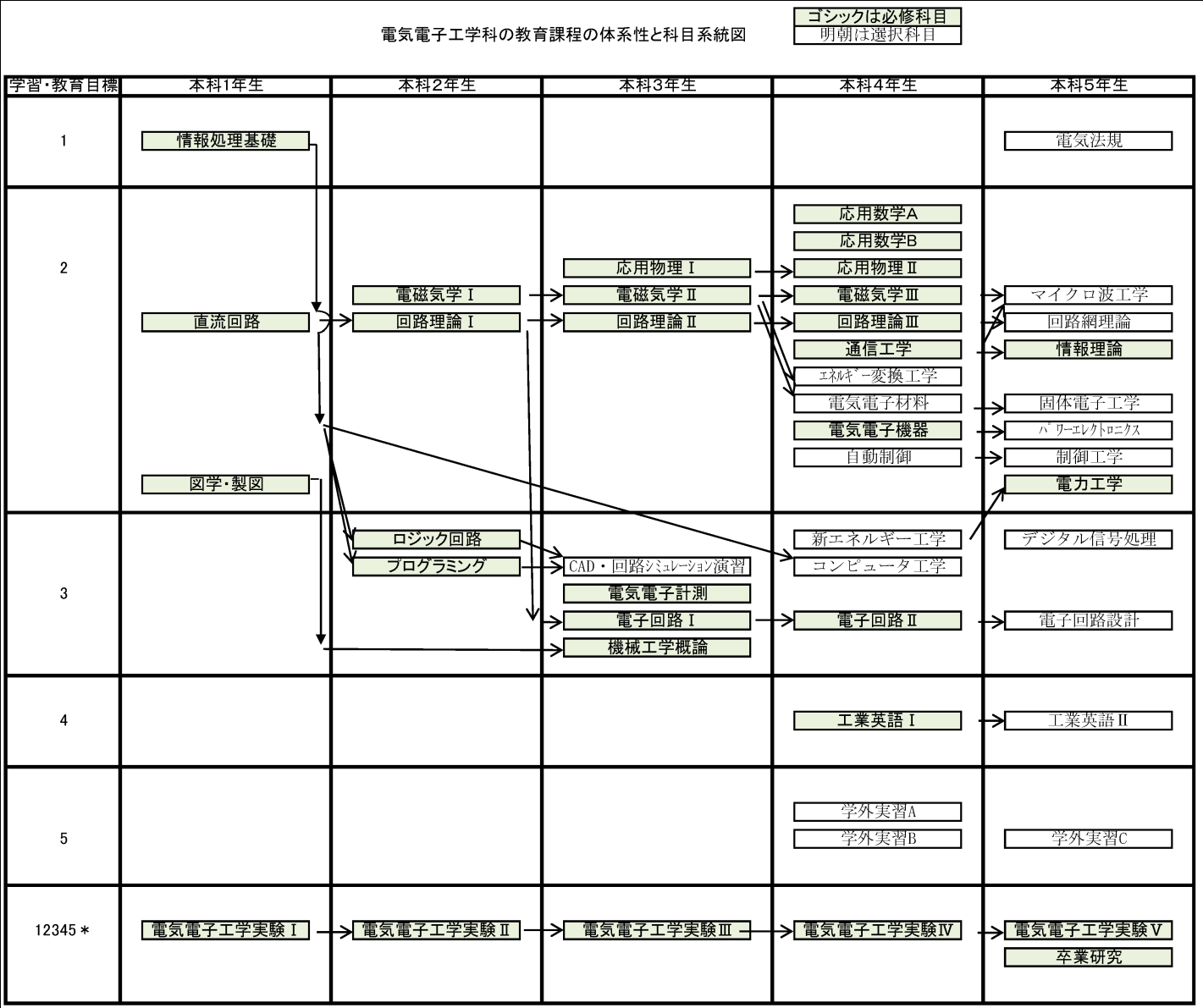 表3(a)  専門科目各科目の学習目標	電気電子工学科（2013年１,2年生）・学生便覧に印刷された表が正しいものである。この表は編集者ができる限り努力をしているが，意図しない誤りが混じっている可能性がある。・表のうち青い下地のセルは必修科目，無色のセルは選択科目。囲みがあるのは主要科目シラバスには，学習教育目標欄に以下の本校学習教育目標のうち該当する１項目を記号で記入表3(b)  専門科目カリキュラム各科目の学習目標	電気電子工学科（2013年3～5年生）・学生便覧に印刷された表が正しいものである。この表は編集者ができる限り努力をしているが，意図しない誤りが混じっている可能性がある。・表のうち青い下地のセルは必修科目，無色のセルは選択科目。囲みがあるのは主要科目シラバスには，学習教育目標欄に以下の本校学習教育目標のうち該当する１項目を記号で記入表4 教養科目の教育課程表学生便覧に印刷された表が正しいものである。この表は編集者ができる限り努力をしているが，意図しない誤りが混じっている可能性がある。◇：1～2年生には選択，4,5年生には必修科目。（’必修’の意味が入学年度で変更）。●は進級に必須。注意1：万全を期して表であるが，正式には学生便覧の表が適用される。注意2：上記に定める授業科目の他，特別活動を90単位時間以上実施する。注意3：備考欄のM,D,S,Cはそれぞれ機械工学科,電子制御工学科,制御情報工学科,物質工学科の略。注意4：単位数が丸付き数字の科目は主要科目である。主要科目の概要は第2節で説明する。表5 オフィスアワー一覧表この表は，学生の質問に応じるために教員が教員室（または指定した場所）にいる時間帯を示す。各科目のシラバスでも同様の項目が明示されている。ただし，科目のシラバスでは「特にその科目への質問に優先的に応じる時間」を記入することもあるため，この表と必ずしも一致するとは限らない。この文書内のシラバスに記載された科目以外に，西村は電気工学（M2） を担当する。会議等の校務が発生した場合，オフィスアワーでも応対できないことがある。* 印が名前につく教員は，シラバスにて「メールでの質問に応じる」ことを明示している。# 印が名前につく教員は，学生が疑問を解消するためには，メールよりもマンツーマンの応対を第一と考える。名前に特に注釈がない常勤教員は，メールでの質問に応じる用意がある。注A：非常勤講師のため，学校に滞在するのは授業とその前後のみである。（注B：オフィスアワーを学生に明示するのは新年度開始後である。（教員が新任等））電気電子工学科のカリキュラム１　電気電子工学科の科目編成の特徴電気電子工学科の科目編成は，①回路理論・電磁気・情報を共通基礎として，②電気エネルギー，③電子回路・デバイス，④情報技術・通信の４分野で構成されている。まず専門科目の基礎となる数学，物理などの工学基礎科目を低学年から学習し，学年進行と共に電磁気や回路理論などの共通基礎科目を核として，電気エネルギー，電子回路・デバイス，情報技術・通信の３分野をバランスよく学習する。そして実験や卒業研究を通じて，知識及び技術の実践的活用法，問題についての議論・発表方法など技術者に求められる総合的な能力を習得し，自らの頭で考え，行動できる実践的な技術者を目指す。図1  電気電子工学科が求める技術者像２　学習・教育目標2-1  低学年の学習・教育目標本科１～３年生の科目においては，学習・教育目標は，本校全体で定めた以下の本校学習教育目標のうち該当する１項目を記号で記入する。　　Ａ　技術者の社会的役割と責任を自覚する態度　　Ｂ　自然科学の成果を社会の要請に応えて応用する能力　　Ｃ　工学技術の専門的知識を創造的に活用する能力　　Ｄ　豊かな国際感覚とコミュニケーション能力　　Ｅ　実践的技術者として計画的に自己研鑚を継続する姿勢2-2  高学年の学習・教育目標本科4,5年生と専攻科による教育プログラムは，また，単一の技術者教育プログラムである「総合システム工学プログラム」を構成する。この４年間の教育プログラムの学習・教育目標を次に示す。Ａ　工学倫理の自覚と多面的考察力の養成Ｂ　社会要請に応えられる工学基礎学力の養成Ｃ　工学専門知識の創造的活用能力の養成Ｄ　国際的な受信・発信能力の養成Ｅ　産業現場における実務への対応能力と，自覚的に自己研鑽を継続できる能力の養成この教育プログラムを実現するため，カリキュラムの基本として4年生の授業のうち電磁気，回路理論，電子回路，電気電子機器，電気電子工学実験，5年生の授業のうち，電力工学，情報理論，電気電子工学実験，卒業研究を「主要科目」とした。主要科目は，この節で掲げた学習・教育目標に対してどの程度取組むか，シラバスで明らかにする。先に提示した表1（カリキュラム表）にそれらの科目を明示した。表6     4,5年生が受講する科目と，その学習・教育目標注意*1：電気電子工学科５年間の教育プログラムの中で各科目が担う役割。記号の意味は2-3 節注意*2：総合システム工学プログラムの中で各科目が担う役割。関連性は ◎＞○＞無印。３　シラバス記入要領１～3年生と，4,5年生にはそれぞれ次に設定した項目を記入する。表7       シラバスで明らかにする項目※1 単位には学修単位と履修単位がある。それぞれの意味は次の通りである。学修単位：１単位取得のためには４５時間の学修を必要とする。そのうちわけは３０時間程度の講義と残り(１５時間程度)の自学自修である。履修単位：１単位取得のためには３０時間の講義を必要とする。自学自修についての規定は無いが，おおよそ１５時間程度を必要とする課題を出している。平成20年度までは，年間の授業を30回として授業計画を立て，その30回の中に試験があるように記載してきたが，実際には中間試験や期末試験を合わせて34回ほどの授業が実施されてきた。平成21年度からは，通常の授業と中間試験を併せて30回実施し，年に2回行われる期末試験と合計するものとして，合計で年間32回の実施として授業計画を立てるのを基本とした。しかしながら，実際には中間試験や期末試験を合わせて34回ほどの授業が実施される予定である。
なお，一部の教員は従来型の「年間30回」として授業計画を立てているが，実際の運用では34回の実施になる予定である。qq，各科目のシラバス―――E1―――E1直流回路1年生 情報処理基礎
この次のページから始まる５枚のシラバスは，「情報処理基礎」に関するものです．この科目は，専門科目ですから，シラバスは各学科が管理するものです．2012年度から混合クラスで実施していますので，例えばM科の学生は １-1 から 1-5 までのどこかのクラスで学ぶことになります．従って，５枚のシラバスを，各学科で掲載してもらうことにいたしました．次のページから各クラスのシラバスをご覧になれます．クラスによって，　　　　・担当者が異なる．　　　　・実施する曜日が異なる．　　　　・クラスによって定期試験までの実施回数や年間の回数が異なることがある．という違いがありす．　しかし，基本的にはどのクラスでも同じ教育が行われます．ある週だけ見るとクラスごとに進み方に違いがあるように見えるかもしれませんが，平均的には各クラスの授業の進み方はほぼ同じペースですし，年間の授業回数の差は±1回ですし，学ぶ内容も同じです．　クラスによっては担当は非常勤の教員であり，授業の無い曜日には沼津高専には出勤しません．そのクラスの学生が，別の曜日に授業に関する質問をしたい時は，同じ授業をする別の教員に問い合わせることができます．※ 第1回目の授業の学生集合場所は，1-1 から 1-5 までのホームルームです．そこで着席して待っていてください．時間には担当教員がホームルームまで出向き，そこから総合情報処理センターまで案内します．１年生情報処理基礎(11クラス)1年生情報処理基礎(12クラス)1年生情報処理基礎(13クラス)1年生情報処理基礎(14クラス)1年生情報処理基礎(15クラス)1年生 工学基礎Ⅰ1年生 工学基礎Ⅱ―――E2―――E2電磁気学ⅠE2回路理論ⅠE2ロジック回路（これは平成25年度に実施されない科目ですが参考として残しておくものです）E2プログラミングE2図学・製図E2電気電子工学実験ⅡE2電気電子工学実験Ⅱ（前期）―――E3―――E3応用物理ⅠE3電磁気学ⅡE3回路理論ⅡE3電子回路ⅠE3電気電子計測E3機械工学概論E3電気電子工学実験ⅢE3CAD・回路ｼﾐｭﾚｰｼｮﾝ演習―――E4―――E4応用数学AE4応用数学BE4応用物理ⅡE4電磁気学ⅢE4回路理論ⅢE4通信工学E4電子回路ⅡE4電気電子機器E4工業英語ⅠE4コンピュータ工学E4電気電子材料E4エネルギー変換工学E4自動制御E4電気電子工学実験Ⅳ(一年分)E4電気電子工学実験Ⅳ(前期分)E4新エネルギー工学E4エレクトロニクスセミナーE4学外実習E4電気電子工学基礎―――E5―――E5情報理論E5電力工学E5工業英語ⅡE5回路網理論E5電子回路設計E5固体電子工学E5マイクロ波工学E5パワーエレクトロニクスE5制御工学E5電気電子工学実験E5卒業研究E5電気法規E5デジタル信号処理履歴 ：（昨年度との違いや，科目コード情報についても記載しています）履歴 ： 国立沼津工業高等専門学校 電気電子工学科平成25年度 シラバス従来のものとの大きな違いや，IDと単位について：平成24年度入学生からは，学際科目導入によりカリキュラムの全面見直しがあります．
＜閉講＞
「E1電気電子工学実験I 」「E3CAD & 回路シミュレーション」，「E4エレクトロニクスセミナー」，「E4E5新エネルギー工学」，「E5回路網理論」，「E5デジタル信号処理」
＜単位縮小＞２単位⇒１単位
「E5情報理論」，「E5固体電子工学」
＜学年変更＞
「E1図学・製図」⇒E2，「E2ロジック回路」⇒E4，「E4エネルギー変換工学」⇒E5
＜名称変更＞
「学外実習A～C」⇒「学外実習Ⅰ～Ⅳ」この変更と時を同じくして学際科目が「全学で実施する専門科目」として導入されました．「1年生 工学基礎」，3,4,5年生でそれぞれ2単位ずつSubject  ID の9桁のうち，最初の3桁は年度と学期を，後ろの6桁は科目を示す。
例：Sub-132203350 →Sub -（年度）2013（通年）2（通信工学）203350「学修単位」は一時期「大学単位」と呼ばれたものである。「履修単位」は一時期「高専単位」と呼ばれたものである。2013.9.25	コンピュータ工学のシラバスを修正2013.8.19	新エネルギー工学のシラバス（毎回の進め方）を修正2013.7.22	系統樹の誤り（デジタル信号処理が消えていなかった）を訂正2013.7.5	教員の担当者コードを一部修正した2013.7.4	新エネルギー工学の担当者変更，系統樹の修正2013.5.15	電気電子工学実験Ⅳ・・・抜けていた「Ⅳ」を追加2013.5.14	回路理論Ⅰ・・・単位数未記載を訂正
電気電子工学実験Ⅴ・・・抜けていた「Ⅴ」を追加2013.4.3	情報処理基礎のシラバスコードが2012年度から新しくなっていたので修正2013.4.2	語句修正2013.3.30	平成25年度版の最初のバージョン完成（科内番号ver01）これ以降の頁は部内の覚えとして残したものです。PDF版では作成しません表8  シラバスコード（シラバス記入教員コード）教員コードは学内で実施する授業アンケートでも共通して使われる。電気電子工学科に関連する教員のみ記入。学生実験，卒業研究において○はまとめ役この頁は，部内の覚えとして残してあるものです。科目コードが太文字のものは現在使っていません。 表9  各科目の英語名と科目コード＊は学修単位この頁は，部内の覚えとして残してあるものです。  E1(,2,3)サンプル科目， 平成19年度 電気電子工学科 シラバス   科目コード= 082-200000  この頁は，部内の覚えとして残してあるものです。   E4(,5)サンプル科目                                 平成19年度 電気電子工学科 シラバス このシラバスの作り方（MS-Wordと PDFの共同作業のやりかた）　このページの【※】以降の文章は，2006年3月頃に作成したものです．その頃は特別な環境でないとできないことをまとめたのでした．　しかし，2013年3月に確認したところ，MS-Word 2010 の場合，「ファイル名を指定して保存」する際に，ファイル形式として「PDF」を指定すると，以下に書くことが実現されます．もはや特別な環境は要らなくなったのです．【※】2006年3月頃の文章このファイルは，ファイル内部でリンクを張っているのが特徴です。このページの管理者は，この機能の利用によってファイル内の情報を効率的に閲覧できるようになったと自負しています。しかし，この機能は使うは易しいが，実現するまでに少し時間がかかりました。他の人にこの仕事がうまく引き継げるように実現方法を文章に残しておきたいと思います。準備：ソフトウエアの確認私が今回使ったソフトウエアは，Micrsoft Office 2000 の中のWord 2000と，Adbe Acrobat 7.0 Standard です。両方のソフトウエアを正しく組み込むと，図－付録－１ に示すように，メニューバー上に「Adbe PDF(B)」 という選択ができるようになっているはずです。なお，確認はしていませんが，以下の説明は同じソフトウエアの別のバージョンでも可能な組み合わせがあると思います。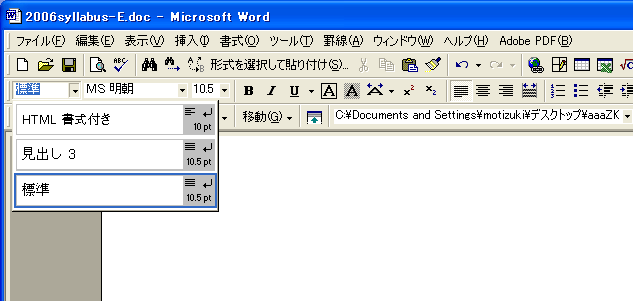 図－付録－１作業1：しおり作りWord 2000 で作業する際に，しおりに設定したい行は，「見出し3」というスタイルに設定します（図－付録－１ 参照）。 見出しに設定した行は重宝な使い道があります。Word 2000 としては自動的に「ブックマーク」としても登録され，文書内の別の場所からジャンプしてその場所に飛ぶときの目印になります。また，PDFに変換したときには自動的にPDFファイル内のしおりとして変換されます。しおりも，別の場所からその場所に飛ぶときの目印になります。なお，通常の文章は「標準」のスタイルで打ちます。  見出しの種類として「見出し1」や「見出し2」を混ぜると，しおりを作る際にその重要度に応じてインデンド（段組）をしてくれますのでお好みで使ってください。私は見出し3に統一しました。作業2：リンク張りリンクを張りたい場所…..例えばこの文書内なら  専門科目カリキュラム表に戻る  といったところ…..を，先ずマウスでドラッグします。続いてメニューバーの「挿入」→「ハイパーリンク」を選定します。小さなウインドウが現れて，リンク先を聞いてきますので，その小さなウインドウ内の「ブックマーク」というボタンを押します。そうしたら，「作業1」で設定したものがリストになって現れます。そこで，リンク先を設定します。（図参照）（もし間違えても改めてリンクを張りなおせますから心配せずにトライしてください）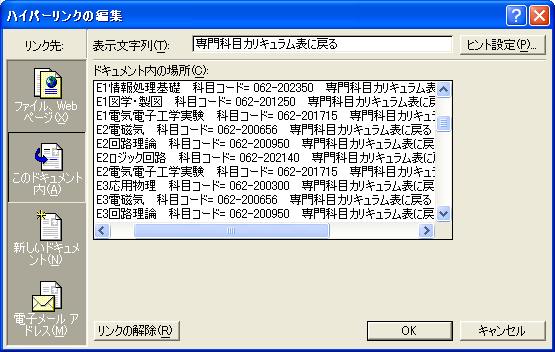                                            図－付録－２作業3：PDFへの変換文書内のリンクが張られたPDFファイルを Word 2000のファイルから作り出すためには，Word 2000のメニューバーから「Adbe PDF(B)」をクリックすることです。その後は標準的な選択をしていけば大丈夫です。よくある勘違いは，印刷メニューからPDFファイルを作ってしまうことです。このやり方で作られるPDFファイルは，印刷物（＝静的なドキュメント）の作成ですから，リンク情報が反映されません。（その代わりファイルサイズは小さくなります）作業4：PDFファイルの調整－PDFファイルを開いたときに自動的にしおりを表示するにはせっかく「しおり」つきのPDFファイルを作ったので，ファイルを開いたときにしおりを文書の左側に表示させたいと思います。そのためには次の操作をしてください。まず，Adobe Acrobat で，今回作ったPDFファイを開きます。続いて，メニューバーから「ファイル」→「文書のプロパティ」を選択します。すると小さなウインドウが現れます。その小さなウインドウの上のほうの数枚のタブの中から「開き方」を選びます。続いて，表示(S)という項目を，「しおりパネルとページ」となるように選択します。以上で，変換できるはずです。表10 プログラム教育の学習・教育目標と，目標達成への実践指針いシラバス表1(a)    1,2  年生用(含学際科目) (学生便覧と同じ形式)表1(b)   3～5年生用 (学生便覧と同じ形式)（各シラバスへのリンク付き ）表2(a)  教育課程の体系性と科目系統図，表3(c)  全学年用の学習目標表4 全学年用，授業科目単位学年別配当備考1年2年3年4年5年応用数学A2＊②第二種電気主任技術者の認応用数学B2＊②定に必要な基準単位応用物理Ⅰ22分類Ⅰ：14単位以上応用物理Ⅱ2＊②分類Ⅱ：８単位以上電磁気学ⅠI22分類Ⅲ：９単位以上電磁気学ⅡI22分類Ⅳ：８単位以上電磁気学ⅢI2＊②分類Ⅴ：２単位以上直流回路I22ただし､分類ⅣおよびⅤで基回路理論ⅠI22準単位を超えた単位数の２必回路理論ⅡI22分の１の単位を科目区分Ⅰ､回路理論ⅢI2＊②ⅡおよびⅢにそれぞれ１単図学・製図Ⅴ22位を限度として振り替える情報処理基礎Ⅲ22ことができる。ロジック回路22プログラミングⅢ22通信工学2＊②情報理論2＊1電子回路ⅠⅠ22電子回路ⅡⅠ2＊②電気電子計測Ⅰ22修電気電子機器Ⅲ2＊②電力工学Ⅱ2＊②工業英語Ⅰ1＊①工学基礎Ⅰ11工学基礎Ⅱ●22電気電子工学実験Ⅱ●Ⅳ44前期は創造実験電気電子工学実験Ⅲ●Ⅳ44電気電子工学実験Ⅳ●Ⅳ4④前期はPBL電気電子工学実験Ⅴ●Ⅳ2②卒業研究●10⑩電気電子材料Ⅱ22ｴﾈﾙｷﾞｰ変換工学Ⅱ22固体電子工学2＊1マイクロ波工学22制御工学Ⅲ2＊2  この中から8単位以上選工業英語Ⅱ1１  修得しなければならないコンピュータ工学Ⅲ1１ﾊﾟﾜｰｴﾚｸﾄﾛﾆｸｽⅢ11自動制御Ⅲ11電気法規Ⅱ11択機械工学概論22学外実習Ⅰ11学外実習Ⅱ22２単位以内で自由に学外実習Ⅲ11選択して履修できる学外実習Ⅳ12専必修科目単位数合計①71712142315選択科目単位数合計②16002311開講単位数合計③＝①＋②開講単位数合計③＝①＋②開講単位数合計③＝①＋②87712162626学外実習、留学生・編入生門学際科目単位数合計④600222対象の科目を除く一般科目単位合計⑤8326231888合計⑥＝③+④+⑤1763335363636授業科目単位学年別配当備考1年2年3年4年5年新機能材料分野必修材料概論Ⅰ11新機能材料分野を選択した場合すべての科目を履修しなければならない．新機能材料分野必修材料概論Ⅱ11新機能材料分野を選択した場合すべての科目を履修しなければならない．新機能材料分野必修材料科学概論11新機能材料分野を選択した場合すべての科目を履修しなければならない．新機能材料分野必修社会と工学　※111新機能材料分野を選択した場合すべての科目を履修しなければならない．新機能材料分野選択複合材料11新機能材料分野を選択した場合すべての科目を履修しなければならない．新機能材料分野選択新素材概論11新機能材料分野を選択した場合すべての科目を履修しなければならない．環境・エネルギー分野必修エネルギー変換概論Ⅰ11環境・エネルギー分野を選択した場合すべての科目を履修しなければならない．環境・エネルギー分野必修エネルギー変換概論Ⅱ11環境・エネルギー分野を選択した場合すべての科目を履修しなければならない．環境・エネルギー分野必修環境と新エネルギー11環境・エネルギー分野を選択した場合すべての科目を履修しなければならない．環境・エネルギー分野必修社会と工学　※111環境・エネルギー分野を選択した場合すべての科目を履修しなければならない．環境・エネルギー分野選択応用エネルギー工学Ⅰ11環境・エネルギー分野を選択した場合すべての科目を履修しなければならない．環境・エネルギー分野選択応用エネルギー工学Ⅱ11環境・エネルギー分野を選択した場合すべての科目を履修しなければならない．医療・福祉分野必修生理学概論11医療・福祉分野を選択した場合すべての科目を履修しなければならない．医療・福祉分野必修医用工学基礎Ⅰ11医療・福祉分野を選択した場合すべての科目を履修しなければならない．医療・福祉分野必修医用工学基礎Ⅱ11医療・福祉分野を選択した場合すべての科目を履修しなければならない．医療・福祉分野必修社会と工学　※111医療・福祉分野を選択した場合すべての科目を履修しなければならない．医療・福祉分野選択医療計測11医療・福祉分野を選択した場合すべての科目を履修しなければならない．医療・福祉分野選択医用機器学11医療・福祉分野を選択した場合すべての科目を履修しなければならない．専必修科目単位数合計①必修科目単位数合計①422選択科目単位数合計②選択科目単位数合計②22合計③＝①+②合計③＝①+②6222授業科目単位学年別配当備考1年2年3年4年5年応用数学A2＊②第二種電気主任技術者の認応用数学B2＊②定に必要な基準単位応用物理Ⅰ22分類Ⅰ：14単位以上応用物理Ⅱ2＊②分類Ⅱ：８単位以上電磁気学ⅠI22分類Ⅲ：９単位以上電磁気学ⅡI22分類Ⅳ：８単位以上電磁気学ⅢI2＊②分類Ⅴ：２単位以上直流回路I22ただし､分類ⅣおよびⅤで基回路理論ⅠI22準単位を超えた単位数の２必回路理論ⅡI22分の１の単位を科目区分Ⅰ､回路理論ⅢI2＊②ⅡおよびⅢにそれぞれ１単図学・製図Ⅴ22位を限度として振り替える情報処理基礎Ⅲ22ことができる。ロジック回路22プログラミングⅢ22通信工学2＊2情報理論2＊②電子回路ⅠⅠ22電子回路ⅡⅠ2＊②電気電子計測Ⅰ22修機械工学概論22電気電子機器Ⅲ2＊②電力工学Ⅱ2＊②工業英語Ⅰ1＊①電気電子工学実験Ⅰ●Ⅳ33導入教育電気電子工学実験Ⅱ●Ⅳ44前期は創造実験電気電子工学実験Ⅲ●Ⅳ44電気電子工学実験Ⅳ●Ⅳ4④前期はPBL電気電子工学実験Ⅴ●Ⅳ2②卒業研究●10⑩回路網理論Ⅰ2＊2電気電子材料Ⅱ22ｴﾈﾙｷﾞｰ変換工学Ⅱ22  8単位以上を必ず修得固体電子工学2＊2  しなければならないマイクロ波工学22選制御工学Ⅲ2＊2工業英語Ⅱ1 1 コンピュータ工学Ⅲ11電子回路設計Ⅴ1 1 ﾊﾟﾜｰｴﾚｸﾄﾛﾆｸｽⅢ11自動制御Ⅲ11電気法規Ⅱ11新エネルギー工学Ⅱ11集中講義CAD・回路ｼﾐｭﾚｰｼｮﾝ演習Ⅲ11択デジタル信号処理1 1 ｴﾚｸﾄﾛﾆｸｽｾﾐﾅｰ11産業特別実施の場合は開講しない学外実習A22２単位以内で、自由に選択学外実習B11して履修できる学外実習C11専必修科目単位数合計74912162116選択科目単位数合計220018(7)13(14)学外実習、留学生・編入生の科目を除く門履修科目単位数合計969121729(28)29(30)(  )は新エネルギー工学  を5年生で履修する場合一般科目単位合計8326231888合計17935353537(36)35(36)学習・教育目標本科１年生本科２年生本科３年生本科４年生本科５年生1工学基礎Ⅰ　情報処理基礎電気法規　　　2直流回路　　電磁気学Ⅰ回路理論Ⅰ図学・製図　応用物理Ⅰ　電磁気学Ⅱ　回路理論Ⅱ　応用数学A　　応用数学B　　応用物理Ⅱ　　電磁気学Ⅲ　　回路理論Ⅲ　　通信工学　　　電気電子材料　電気電子機器　自動制御　　　エネ…変換工学マイクロ波工学情報理論　　　固体電子工学　パワーエレ…　制御工学　　　電力工学　　　3プログラミング機械工学概論　電気電子計測　電子回路Ⅰ　　電子回路Ⅱ　　ロジック回路　コンピュータ工学4工業英語Ⅰ　　工業英語Ⅱ　　　5学外実習Ⅰ　  　学外実習Ⅱ　  　学外実習Ⅲ　  　　学外実習Ⅳ　    　12345工学基礎Ⅱ　電気電子工学実験Ⅱ電気電子工学実験Ⅲ電気電子工学実験Ⅳ電気電子工学実験Ⅴ卒業研究　　　　学習・教育目標本科１年生本科２年生本科３年生本科４年生本科５年生1情報処理基礎電気法規　　　2直流回路　　図学・製図　電磁気学Ⅰ回路理論Ⅰ応用物理Ⅰ　電磁気学Ⅱ　回路理論Ⅱ　応用数学A　　応用数学B　　応用物理Ⅱ　　電磁気学Ⅲ　　回路理論Ⅲ　　通信工学　　　エネ…変換工学電気電子材料　電気電子機器　自動制御　　　マイクロ波工学回路網理論　　情報理論　　　固体電子工学　パワーエレ…　制御工学　　　電力工学　　　3ロジック回路プログラミングCAD回路…演習電気電子計測　電子回路Ⅰ　　機械工学概論　新エネルギー工学コンピュータ工学電子回路Ⅱ　　　デジタル信号処理電子回路設計　4工業英語Ⅰ　　工業英語Ⅱ　　5学外実習A　  　学外実習B　  　エレセミ        学外実習C　　12345電気電子工学実験Ⅰ電気電子工学実験Ⅱ電気電子工学実験Ⅲ電気電子工学実験Ⅳ電気電子工学実験Ⅴ卒業研究　　　分類授業科目学年別配当学年別配当学年別配当学年別配当学年別配当学年別配当備考分類授業科目1年2年3年4年5年5年工学基礎応用数学A_B_工学基礎応用数学B_B_工学基礎応用物理Ⅰ，Ⅱ2B_B_電気電子工学基礎電磁気学Ⅰ,Ⅱ，Ⅲ2B2B_B_電気電子工学基礎直流回路2B電気電子工学基礎回路理論Ⅰ，Ⅱ，Ⅲ2B2B_B_電気電子工学基礎情報処理基礎2B電気電子工学基礎ロジック回路3C電気電子工学基礎プログラミング3C3C電気電子工学基礎電気電子計測3C電気電子工学基礎回路網理論_B__B_電気電子工学基礎シミュレーション工学_C__C_電気電子工学基礎電気電子工学基礎B電気エネルギー電気電子機器_B_電気エネルギー電力工学_B__B_電気エネルギー自動制御_B_電気エネルギー制御工学BB電気エネルギーパワーエレクトロニクスBB電気エネルギー新エネルギー工学_C__C__C_電気エネルギー電気法規_A_電子回路･デバイス電子回路Ⅰ，Ⅱ3C_C__C_電子回路･デバイス電子回路設計 C電子回路･デバイス電気電子材料_B__B_電子回路･デバイスエネルギー変換工学_B__B_電子回路･デバイス固体電子工学B電子回路･デバイスCAD・回路ｼﾐｭ
ﾚｰｼｮﾝ演習3CCC情報技術･通信通信工学_B__B_情報技術･通信情報理論_B_情報技術･通信コンピュータ工学CC情報技術･通信マイクロ波工学_B_情報技術･通信デジタル信号処理C情報技術･通信オプトエレクトロニクスC専門的コミュニケーション専門的コミュニケーション_D__D_D工業英語_D__D_D工学的課題遂行力図学・製図2C工学的課題遂行力機械工学概論3C工学的課題遂行力エレクトロニクスセミナーEE工学的課題遂行力電気電子工学実験
Ⅰ，Ⅱ，Ⅲ，Ⅳ，Ⅴ1A~
5E1A~
5E 1A~
5EA-EA-EA-E工学的課題遂行力学外実習A，B，C _E_ _E_ _E_工学的課題遂行力学外実習A，B，C__E_E_E_総合的研究能力総合的研究能力A-E卒業研究A-E１～３年生用シラバス１～３年生用シラバス４，５年生用シラバス（専攻科用も）４，５年生用シラバス（専攻科用も）1A技術者の社会的役割と責任を自覚する態度A工学倫理の自覚と多面的考察力の養成2B自然科学の成果を社会の要請に応えて応用する能力B社会要請に応えられる工学基礎学力の養成3C工学技術の専門的知識を創造的に活用する能力C工学専門知識の創造的活用能力の養成4D豊かな国際感覚とコミュニケーション能力D国際的な受信・発信能力の養成5E実践的技術者として計画的に自己研鑚を継続する姿勢E産業現場における実務への対応能力と、自覚的に自己研鑽を継続できる能力の養成分類授業科目学年別配当学年別配当学年別配当学年別配当学年別配当学年別配当備考分類授業科目1年2年3年4年5年5年工学基礎応用数学A_B_工学基礎応用数学B_B_工学基礎応用物理Ⅰ，Ⅱ2B_B_電気電子工学基礎電磁気学Ⅰ,Ⅱ，Ⅲ2B2B_B_電気電子工学基礎直流回路2B電気電子工学基礎回路理論Ⅰ，Ⅱ，Ⅲ2B2B_B_電気電子工学基礎情報処理基礎2B電気電子工学基礎ロジック回路3C電気電子工学基礎プログラミング3C3C電気電子工学基礎電気電子計測3C電気電子工学基礎回路網理論_B__B_電気電子工学基礎シミュレーション工学_C__C_電気電子工学基礎電気電子工学基礎B電気エネルギー電気電子機器_B_電気エネルギー電力工学_B__B_電気エネルギー自動制御_B_電気エネルギー制御工学BB電気エネルギーパワーエレクトロニクスBB電気エネルギー新エネルギー工学_C__C__C_電気エネルギー電気法規_A_電子回路･デバイス電子回路Ⅰ，Ⅱ3C_C__C_電子回路･デバイス電子回路設計 C電子回路･デバイス電気電子材料_B__B_電子回路･デバイスエネルギー変換工学_B__B_電子回路･デバイス固体電子工学B電子回路･デバイスCAD・回路ｼﾐｭ
ﾚｰｼｮﾝ演習3CCC情報技術･通信通信工学_B__B_情報技術･通信情報理論_B_情報技術･通信コンピュータ工学CC情報技術･通信マイクロ波工学_B_情報技術･通信デジタル信号処理C情報技術･通信オプトエレクトロニクスC専門的コミュニケーション専門的コミュニケーション_D__D_D工業英語_D__D_D工学的課題遂行力図学・製図2C工学的課題遂行力機械工学概論3C工学的課題遂行力エレクトロニクスセミナーEE工学的課題遂行力電気電子工学実験
Ⅰ，Ⅱ，Ⅲ，Ⅳ，Ⅴ1A~
5E1A~
5E 1A~
5EA-EA-EA-E工学的課題遂行力学外実習A，B，C _E_ _E_ _E_工学的課題遂行力学外実習A，B，C__E_E_E_総合的研究能力総合的研究能力A-E卒業研究A-E１～３年生用シラバス１～３年生用シラバス４，５年生用シラバス（専攻科用も）４，５年生用シラバス（専攻科用も）1A技術者の社会的役割と責任を自覚する態度A工学倫理の自覚と多面的考察力の養成2B自然科学の成果を社会の要請に応えて応用する能力B社会要請に応えられる工学基礎学力の養成3C工学技術の専門的知識を創造的に活用する能力C工学専門知識の創造的活用能力の養成4D豊かな国際感覚とコミュニケーション能力D国際的な受信・発信能力の養成5E実践的技術者として計画的に自己研鑚を継続する姿勢E産業現場における実務への対応能力と、自覚的に自己研鑽を継続できる能力の養成電気電子工学科，平成21年度1年生に在籍する学生電気電子工学科，平成21年度1年生に在籍する学生電気電子工学科，平成21年度1年生に在籍する学生電気電子工学科，平成21年度1年生に在籍する学生電気電子工学科，平成21年度1年生に在籍する学生電気電子工学科，平成21年度1年生に在籍する学生電気電子工学科，平成21年度1年生に在籍する学生電気電子工学科，平成21年度1年生に在籍する学生電気電子工学科，平成21年度1年生に在籍する学生授業科目授業科目授業科目授業科目適用
学年適用
学年単位数学年別配当学年別配当学年別配当学年別配当学年別配当備考
(指定無きは各学科共通)授業科目授業科目授業科目授業科目適用
学年適用
学年単位数1年2年3年4年5年備考
(指定無きは各学科共通)必修必修国語国語全全4 2  2 必修必修現代国語現代国語全全2 2 必修必修古典古典全全1 1 必修必修文学特論文学特論全全2②必修必修哲学哲学全全2②必修必修歴史歴史全全4 2  2 必修必修地理地理全全2 2 必修必修社会と文化社会と文化1-41-422必修必修数学AI数学AI全全6 2  2  2 M,S,Cと共通。Dは別過程必修必修数   学   A   II数   学   A   II全全6 2  2  2 M,S,Cと共通。Dは別過程必修必修数学B数学B全全6 2  2  2 M,S,Cと共通。Dは別過程必修必修物理物理全全4 2  2 M,D,Sと共通。Cは別過程必修必修物理実験●物理実験●全全1 1 M,D,Sと共通。Cは別過程必修必修化    学I化    学I全全2 2 必修必修生物生物全全1 1 必修必修保健体育保健体育1,21,262 2 2必修必修保健保健3-53-52 2 必修必修体育●体育●3-53-57 2  2  2  2 必修必修総合英語A総合英語A全全8 2  2  2 ②必修必修総合英語B総合英語B全全4 1  1  2 必修必修英語W英語W全全4 2  2 必修必修英語C英語C全全1 1 必修必修ドイツ語Iドイツ語I全全2②5年生は「ドイツ語IA」必修必修地球環境学概論地球環境学概論1,21,211M,D,Sと共通。Cは別過程必修必修地球環境学概論地球環境学概論3-53-51 1 M,S,Cと共通。Dは別過程◇選択／必修◇選択／必修化            学   II化            学   II全全2 2 M,D,Sと共通。Cは別過程◇選択／必修◇選択／必修化          学   III化          学   III4,54,51 1 ◇選択／必修◇選択／必修美術美術全全1 1 必ず履修しなければならない◇選択／必修◇選択／必修音楽音楽全全1 1 必ず履修しなければならない選択選択社会と文化国語特論物理特論社会と文化国語特論物理特論552 2  2  2  いずれか1科目を選択して履修しなければならない選択選択法学経済学法学経済学全全2 2  2 いずれか1科目を選択して履修しなければならない選択選択国際理解英語ドイツ語IIフランス語全全2 2  2  2 いずれか1科目を選択して履修しなければならない選択選択ドイツ語演習Iドイツ語演習I全全1 1 自由に選択し履修することができる。5年生は5年次でIIを受講できる選択選択ド イ ツ 語 演 習 IIド イ ツ 語 演 習 II全全11自由に選択し履修することができる。5年生は5年次でIIを受講できる選択選択日本語日本語全全5 2  2  1 外国人留学生のための科目選択選択日本事情日本事情全全4 2  2 外国人留学生のための科目選択選択数学演習数学演習552 2 外国人留学生のための科目選択選択物理学演習物理学演習552 2 外国人留学生のための科目開講単位数合計履修科目合計履修科目合計開講単位数合計履修科目合計履修科目合計開講単位数合計履修科目合計履修科目合計開講単位数合計履修科目合計履修科目合計1-3451-345817984262727232225181818868666留学生は除く平成25年度電気電子工学科 (常勤・非常勤教員別，五十音順)平成25年度電気電子工学科 (常勤・非常勤教員別，五十音順)平成25年度電気電子工学科 (常勤・非常勤教員別，五十音順)平成25年度電気電子工学科 (常勤・非常勤教員別，五十音順)平成25年度電気電子工学科 (常勤・非常勤教員別，五十音順)平成25年度電気電子工学科 (常勤・非常勤教員別，五十音順)平成25年度電気電子工学科 (常勤・非常勤教員別，五十音順)教員名教員名期間月曜日月曜日火曜日水曜日木曜日金曜日注大澤 知克大澤 知克通年昼休昼休昼休昼休昼休昼休江間 敏 *江間 敏 *通年15:00以降15:00以降15:00以降佐藤 憲史佐藤 憲史通年12:30-13:3012:30-13:30嶋 直樹 *嶋 直樹 *通年昼休昼休昼休昼休昼休昼休高野 明夫 *高野 明夫 *通年昼休昼休昼休昼休昼休昼休高矢 昌紀 *高矢 昌紀 *通年昼休昼休昼休西村 賢治 #西村 賢治 #通年昼休昼休昼休昼休昼休昼休野毛 悟野毛 悟通年12:30-13:0016:30-12:30-13:0016:30-12:30-13:0016:30-12:30-13:0016:30-12:30-13:0016:30-12:30-13:0016:30-眞鍋 保彦眞鍋 保彦通年昼休昼休昼休昼休昼休昼休望月 孔二 *望月 孔二 *通年昼休昼休昼休昼休昼休昼休山之内 亘 *山之内 亘 *通年午前中午前中非常勤教員非常勤教員期間月曜日月曜日火曜日水曜日木曜日金曜日注角谷 靖明角谷 靖明前期授業後A佐藤 眞一佐藤 眞一通年授業前後授業前後A塩谷 高志八木 竜之介塩谷 高志八木 竜之介前期授業後授業後授業後授業後授業後授業後A浅野目　裕浅野目　裕前期授業ありA小林 雄一郎小林 雄一郎後期授業ありA分類科目名学年学習・教育目標*1学習・教育目標 *2学習・教育目標 *2学習・教育目標 *2学習・教育目標 *2学習・教育目標 *2分類科目名学年学習・教育目標*1ABCDE必修(主要科目)応用数学A4A◎必修(主要科目)応用数学B4A◎必修(主要科目)応用物理4A◎必修(主要科目)電磁気4B1◎必修(主要科目)回路理論4B1◎○必修(主要科目)電気電子機器4B2◎必修(主要科目)電力工学5B2◎○○必修(主要科目)電子回路4B3◎必修(主要科目)情報理論5B4◎○必修(主要科目)工業英語4C◎必修(主要科目)電気電子工学実験4D◎必修(主要科目)電気電子工学実験5D◎必修(主要科目)卒業研究5E○◎◎○○1-3年生の各科目のシラバス4,5年生の各科目のシラバス学科学年科目名［省略名］，英文名授業の形態
①講義，演習，実習，研究の別
②必修・選択の別
③実施時期
④単位数  ※1
⑤学習教育目標担当者名，英文名概要科目目標（到達目標）教科書機材等評価基準と評価方法（60点以上を合格とする。試験～％，報告書～％等必ず数字で明確にする。）関連科目授業計画
（原則参観可能だが，参観できないに日には印をする）オフィスアワー（学生が質問に訪れたときに対応できる時間帯）授業アンケートへの対応備考更新履歴シラバスID（教員コード）科目ID作成年月日授業科目名担当教員名対象クラス単位数   ※1必修／選択開講時期（通年／前期／後期）授業区分実施場所授業の概要準備学習学習・教育目標学習・教育目標の達成度検査授業目標授業計画（通年の授業であれば30回分の授業の各回ごとのテーマ）課題とオフィスアワー評価方法と基準教科書等先修科目関連サイトのURL授業アンケートへの対応備考※ 主要科目で無い場合，特に明示しない項目もある平成25年度 電気電子工学科 シラバス  科目コード=132-200940平成25年度 電気電子工学科 シラバス  科目コード=132-200940平成25年度 電気電子工学科 シラバス  科目コード=132-200940平成25年度 電気電子工学科 シラバス  科目コード=132-200940平成25年度 電気電子工学科 シラバス  科目コード=132-200940平成25年度 電気電子工学科 シラバス  科目コード=132-200940平成25年度 電気電子工学科 シラバス  科目コード=132-200940学科学年E1E1科目分類直流回路Direct Current Circuits直流回路Direct Current Circuits講義通年学習教育目標担当野毛　悟学科学年E1E1科目分類直流回路Direct Current Circuits直流回路Direct Current Circuits必修単位担当NOGE Satoru概　要概　要概　要抵抗の接続の計算と各種電気回路の定理を直流回路で説明する．キルヒホッフの法則を適用した方程式の立て方と解き方を学習する．抵抗の接続の計算と各種電気回路の定理を直流回路で説明する．キルヒホッフの法則を適用した方程式の立て方と解き方を学習する．抵抗の接続の計算と各種電気回路の定理を直流回路で説明する．キルヒホッフの法則を適用した方程式の立て方と解き方を学習する．抵抗の接続の計算と各種電気回路の定理を直流回路で説明する．キルヒホッフの法則を適用した方程式の立て方と解き方を学習する．抵抗の接続の計算と各種電気回路の定理を直流回路で説明する．キルヒホッフの法則を適用した方程式の立て方と解き方を学習する．抵抗の接続の計算と各種電気回路の定理を直流回路で説明する．キルヒホッフの法則を適用した方程式の立て方と解き方を学習する．抵抗の接続の計算と各種電気回路の定理を直流回路で説明する．キルヒホッフの法則を適用した方程式の立て方と解き方を学習する．抵抗の接続の計算と各種電気回路の定理を直流回路で説明する．キルヒホッフの法則を適用した方程式の立て方と解き方を学習する．科目目標（到達目標）科目目標（到達目標）科目目標（到達目標）回路方程式を立てることができかつこれを解くことできる．回路方程式を立てることができかつこれを解くことできる．回路方程式を立てることができかつこれを解くことできる．回路方程式を立てることができかつこれを解くことできる．回路方程式を立てることができかつこれを解くことできる．回路方程式を立てることができかつこれを解くことできる．回路方程式を立てることができかつこれを解くことできる．回路方程式を立てることができかつこれを解くことできる．教科書器材等教科書器材等教科書器材等テキストブック電気回路　本田徳正著(日本理工出版会)　２年で開講する回路理論Ⅰでも使用する．講義資料や演習問題をプリントとして配付する．テキストブック電気回路　本田徳正著(日本理工出版会)　２年で開講する回路理論Ⅰでも使用する．講義資料や演習問題をプリントとして配付する．テキストブック電気回路　本田徳正著(日本理工出版会)　２年で開講する回路理論Ⅰでも使用する．講義資料や演習問題をプリントとして配付する．テキストブック電気回路　本田徳正著(日本理工出版会)　２年で開講する回路理論Ⅰでも使用する．講義資料や演習問題をプリントとして配付する．テキストブック電気回路　本田徳正著(日本理工出版会)　２年で開講する回路理論Ⅰでも使用する．講義資料や演習問題をプリントとして配付する．テキストブック電気回路　本田徳正著(日本理工出版会)　２年で開講する回路理論Ⅰでも使用する．講義資料や演習問題をプリントとして配付する．テキストブック電気回路　本田徳正著(日本理工出版会)　２年で開講する回路理論Ⅰでも使用する．講義資料や演習問題をプリントとして配付する．テキストブック電気回路　本田徳正著(日本理工出版会)　２年で開講する回路理論Ⅰでも使用する．講義資料や演習問題をプリントとして配付する．評価の基準と方法評価の基準と方法評価の基準と方法定期試験の成績を80％（中間30％,期末50%），演習問題（宿題を含む）の成績を20％として評価する．60点以上を合格とする．定期試験の成績を80％（中間30％,期末50%），演習問題（宿題を含む）の成績を20％として評価する．60点以上を合格とする．定期試験の成績を80％（中間30％,期末50%），演習問題（宿題を含む）の成績を20％として評価する．60点以上を合格とする．定期試験の成績を80％（中間30％,期末50%），演習問題（宿題を含む）の成績を20％として評価する．60点以上を合格とする．定期試験の成績を80％（中間30％,期末50%），演習問題（宿題を含む）の成績を20％として評価する．60点以上を合格とする．定期試験の成績を80％（中間30％,期末50%），演習問題（宿題を含む）の成績を20％として評価する．60点以上を合格とする．定期試験の成績を80％（中間30％,期末50%），演習問題（宿題を含む）の成績を20％として評価する．60点以上を合格とする．定期試験の成績を80％（中間30％,期末50%），演習問題（宿題を含む）の成績を20％として評価する．60点以上を合格とする．関連科目関連科目関連科目数学，物理数学，物理数学，物理数学，物理数学，物理数学，物理数学，物理数学，物理授業計画授業計画授業計画授業計画授業計画授業計画授業計画授業計画授業計画授業計画授業計画参観（授業は原則として教員が自由に参加できますが、参観欄に×印がある回は参観できません。）（授業は原則として教員が自由に参加できますが、参観欄に×印がある回は参観できません。）（授業は原則として教員が自由に参加できますが、参観欄に×印がある回は参観できません。）（授業は原則として教員が自由に参加できますが、参観欄に×印がある回は参観できません。）（授業は原則として教員が自由に参加できますが、参観欄に×印がある回は参観できません。）（授業は原則として教員が自由に参加できますが、参観欄に×印がある回は参観できません。）（授業は原則として教員が自由に参加できますが、参観欄に×印がある回は参観できません。）（授業は原則として教員が自由に参加できますが、参観欄に×印がある回は参観できません。）第 1回第 2回第 3回第 4回第 5回第 6回第 7回第 8回第 9回第10回第11回第12回第13回第14回第15回第16回第17回第18回第19回第20回第21回第22回第23回第24回第25回第26回第27回第28回第29回第30回第 1回第 2回第 3回第 4回第 5回第 6回第 7回第 8回第 9回第10回第11回第12回第13回第14回第15回第16回第17回第18回第19回第20回第21回第22回第23回第24回第25回第26回第27回第28回第29回第30回××オリエンテーションと直流回路の学習準備電圧と電流，電位と電位差導体の性質（１）　抵抗とコンダクタンス，導電率と抵抗率，温度係数導体の性質（２）　オームの法則，回路計算の基礎抵抗の直列接続（１）　直列接続と合成抵抗抵抗の直列接続（２）　直列接続の電圧配分・倍率器総合演習（１）　前期中間試験抵抗の並列接続(1)　並列接続と合成抵抗　抵抗の並列接続(2)　並列接続における電流配分・分流器Δ接続—Ｙ接続の変換　ΔからＹへの変換，ＹからΔへの変換抵抗の直並列接続，Δ—Ｙ変換を含む接続電圧源と電流源電圧源と電流源の変換と解法前期のまとめキルヒホッフの法則　電流則と電圧則キルヒホッフの法則　網目電流法回路の諸定理（１） 重ねの理(1) 定理の説明と例題回路の諸定理（２） 重ねの理(2) 定理の応用と演習問題　回路の諸定理（３） テブナンの定理(1) 定理の説明と例題回路の諸定理（４） テブナンの定理(2) 定理の応用と演習問題　総合演習（２）後期中間試験回路の諸定理（５）ノートンの定理、ミルマンの定理、相反の定理・補償の定理などホイートストン・ブリッジ回路（１）ホイートストン・ブリッジ回路（２）電力と電力量（１）　電力と電力量電力と電力量（２）　最大電力総合演習（３）後期期末試験の解説と直流回路の総括オリエンテーションと直流回路の学習準備電圧と電流，電位と電位差導体の性質（１）　抵抗とコンダクタンス，導電率と抵抗率，温度係数導体の性質（２）　オームの法則，回路計算の基礎抵抗の直列接続（１）　直列接続と合成抵抗抵抗の直列接続（２）　直列接続の電圧配分・倍率器総合演習（１）　前期中間試験抵抗の並列接続(1)　並列接続と合成抵抗　抵抗の並列接続(2)　並列接続における電流配分・分流器Δ接続—Ｙ接続の変換　ΔからＹへの変換，ＹからΔへの変換抵抗の直並列接続，Δ—Ｙ変換を含む接続電圧源と電流源電圧源と電流源の変換と解法前期のまとめキルヒホッフの法則　電流則と電圧則キルヒホッフの法則　網目電流法回路の諸定理（１） 重ねの理(1) 定理の説明と例題回路の諸定理（２） 重ねの理(2) 定理の応用と演習問題　回路の諸定理（３） テブナンの定理(1) 定理の説明と例題回路の諸定理（４） テブナンの定理(2) 定理の応用と演習問題　総合演習（２）後期中間試験回路の諸定理（５）ノートンの定理、ミルマンの定理、相反の定理・補償の定理などホイートストン・ブリッジ回路（１）ホイートストン・ブリッジ回路（２）電力と電力量（１）　電力と電力量電力と電力量（２）　最大電力総合演習（３）後期期末試験の解説と直流回路の総括オリエンテーションと直流回路の学習準備電圧と電流，電位と電位差導体の性質（１）　抵抗とコンダクタンス，導電率と抵抗率，温度係数導体の性質（２）　オームの法則，回路計算の基礎抵抗の直列接続（１）　直列接続と合成抵抗抵抗の直列接続（２）　直列接続の電圧配分・倍率器総合演習（１）　前期中間試験抵抗の並列接続(1)　並列接続と合成抵抗　抵抗の並列接続(2)　並列接続における電流配分・分流器Δ接続—Ｙ接続の変換　ΔからＹへの変換，ＹからΔへの変換抵抗の直並列接続，Δ—Ｙ変換を含む接続電圧源と電流源電圧源と電流源の変換と解法前期のまとめキルヒホッフの法則　電流則と電圧則キルヒホッフの法則　網目電流法回路の諸定理（１） 重ねの理(1) 定理の説明と例題回路の諸定理（２） 重ねの理(2) 定理の応用と演習問題　回路の諸定理（３） テブナンの定理(1) 定理の説明と例題回路の諸定理（４） テブナンの定理(2) 定理の応用と演習問題　総合演習（２）後期中間試験回路の諸定理（５）ノートンの定理、ミルマンの定理、相反の定理・補償の定理などホイートストン・ブリッジ回路（１）ホイートストン・ブリッジ回路（２）電力と電力量（１）　電力と電力量電力と電力量（２）　最大電力総合演習（３）後期期末試験の解説と直流回路の総括オリエンテーションと直流回路の学習準備電圧と電流，電位と電位差導体の性質（１）　抵抗とコンダクタンス，導電率と抵抗率，温度係数導体の性質（２）　オームの法則，回路計算の基礎抵抗の直列接続（１）　直列接続と合成抵抗抵抗の直列接続（２）　直列接続の電圧配分・倍率器総合演習（１）　前期中間試験抵抗の並列接続(1)　並列接続と合成抵抗　抵抗の並列接続(2)　並列接続における電流配分・分流器Δ接続—Ｙ接続の変換　ΔからＹへの変換，ＹからΔへの変換抵抗の直並列接続，Δ—Ｙ変換を含む接続電圧源と電流源電圧源と電流源の変換と解法前期のまとめキルヒホッフの法則　電流則と電圧則キルヒホッフの法則　網目電流法回路の諸定理（１） 重ねの理(1) 定理の説明と例題回路の諸定理（２） 重ねの理(2) 定理の応用と演習問題　回路の諸定理（３） テブナンの定理(1) 定理の説明と例題回路の諸定理（４） テブナンの定理(2) 定理の応用と演習問題　総合演習（２）後期中間試験回路の諸定理（５）ノートンの定理、ミルマンの定理、相反の定理・補償の定理などホイートストン・ブリッジ回路（１）ホイートストン・ブリッジ回路（２）電力と電力量（１）　電力と電力量電力と電力量（２）　最大電力総合演習（３）後期期末試験の解説と直流回路の総括オリエンテーションと直流回路の学習準備電圧と電流，電位と電位差導体の性質（１）　抵抗とコンダクタンス，導電率と抵抗率，温度係数導体の性質（２）　オームの法則，回路計算の基礎抵抗の直列接続（１）　直列接続と合成抵抗抵抗の直列接続（２）　直列接続の電圧配分・倍率器総合演習（１）　前期中間試験抵抗の並列接続(1)　並列接続と合成抵抗　抵抗の並列接続(2)　並列接続における電流配分・分流器Δ接続—Ｙ接続の変換　ΔからＹへの変換，ＹからΔへの変換抵抗の直並列接続，Δ—Ｙ変換を含む接続電圧源と電流源電圧源と電流源の変換と解法前期のまとめキルヒホッフの法則　電流則と電圧則キルヒホッフの法則　網目電流法回路の諸定理（１） 重ねの理(1) 定理の説明と例題回路の諸定理（２） 重ねの理(2) 定理の応用と演習問題　回路の諸定理（３） テブナンの定理(1) 定理の説明と例題回路の諸定理（４） テブナンの定理(2) 定理の応用と演習問題　総合演習（２）後期中間試験回路の諸定理（５）ノートンの定理、ミルマンの定理、相反の定理・補償の定理などホイートストン・ブリッジ回路（１）ホイートストン・ブリッジ回路（２）電力と電力量（１）　電力と電力量電力と電力量（２）　最大電力総合演習（３）後期期末試験の解説と直流回路の総括オリエンテーションと直流回路の学習準備電圧と電流，電位と電位差導体の性質（１）　抵抗とコンダクタンス，導電率と抵抗率，温度係数導体の性質（２）　オームの法則，回路計算の基礎抵抗の直列接続（１）　直列接続と合成抵抗抵抗の直列接続（２）　直列接続の電圧配分・倍率器総合演習（１）　前期中間試験抵抗の並列接続(1)　並列接続と合成抵抗　抵抗の並列接続(2)　並列接続における電流配分・分流器Δ接続—Ｙ接続の変換　ΔからＹへの変換，ＹからΔへの変換抵抗の直並列接続，Δ—Ｙ変換を含む接続電圧源と電流源電圧源と電流源の変換と解法前期のまとめキルヒホッフの法則　電流則と電圧則キルヒホッフの法則　網目電流法回路の諸定理（１） 重ねの理(1) 定理の説明と例題回路の諸定理（２） 重ねの理(2) 定理の応用と演習問題　回路の諸定理（３） テブナンの定理(1) 定理の説明と例題回路の諸定理（４） テブナンの定理(2) 定理の応用と演習問題　総合演習（２）後期中間試験回路の諸定理（５）ノートンの定理、ミルマンの定理、相反の定理・補償の定理などホイートストン・ブリッジ回路（１）ホイートストン・ブリッジ回路（２）電力と電力量（１）　電力と電力量電力と電力量（２）　最大電力総合演習（３）後期期末試験の解説と直流回路の総括オリエンテーションと直流回路の学習準備電圧と電流，電位と電位差導体の性質（１）　抵抗とコンダクタンス，導電率と抵抗率，温度係数導体の性質（２）　オームの法則，回路計算の基礎抵抗の直列接続（１）　直列接続と合成抵抗抵抗の直列接続（２）　直列接続の電圧配分・倍率器総合演習（１）　前期中間試験抵抗の並列接続(1)　並列接続と合成抵抗　抵抗の並列接続(2)　並列接続における電流配分・分流器Δ接続—Ｙ接続の変換　ΔからＹへの変換，ＹからΔへの変換抵抗の直並列接続，Δ—Ｙ変換を含む接続電圧源と電流源電圧源と電流源の変換と解法前期のまとめキルヒホッフの法則　電流則と電圧則キルヒホッフの法則　網目電流法回路の諸定理（１） 重ねの理(1) 定理の説明と例題回路の諸定理（２） 重ねの理(2) 定理の応用と演習問題　回路の諸定理（３） テブナンの定理(1) 定理の説明と例題回路の諸定理（４） テブナンの定理(2) 定理の応用と演習問題　総合演習（２）後期中間試験回路の諸定理（５）ノートンの定理、ミルマンの定理、相反の定理・補償の定理などホイートストン・ブリッジ回路（１）ホイートストン・ブリッジ回路（２）電力と電力量（１）　電力と電力量電力と電力量（２）　最大電力総合演習（３）後期期末試験の解説と直流回路の総括オリエンテーションと直流回路の学習準備電圧と電流，電位と電位差導体の性質（１）　抵抗とコンダクタンス，導電率と抵抗率，温度係数導体の性質（２）　オームの法則，回路計算の基礎抵抗の直列接続（１）　直列接続と合成抵抗抵抗の直列接続（２）　直列接続の電圧配分・倍率器総合演習（１）　前期中間試験抵抗の並列接続(1)　並列接続と合成抵抗　抵抗の並列接続(2)　並列接続における電流配分・分流器Δ接続—Ｙ接続の変換　ΔからＹへの変換，ＹからΔへの変換抵抗の直並列接続，Δ—Ｙ変換を含む接続電圧源と電流源電圧源と電流源の変換と解法前期のまとめキルヒホッフの法則　電流則と電圧則キルヒホッフの法則　網目電流法回路の諸定理（１） 重ねの理(1) 定理の説明と例題回路の諸定理（２） 重ねの理(2) 定理の応用と演習問題　回路の諸定理（３） テブナンの定理(1) 定理の説明と例題回路の諸定理（４） テブナンの定理(2) 定理の応用と演習問題　総合演習（２）後期中間試験回路の諸定理（５）ノートンの定理、ミルマンの定理、相反の定理・補償の定理などホイートストン・ブリッジ回路（１）ホイートストン・ブリッジ回路（２）電力と電力量（１）　電力と電力量電力と電力量（２）　最大電力総合演習（３）後期期末試験の解説と直流回路の総括オフィスアワーオフィスアワーオフィスアワー月〜金の昼休み(12:30〜13:00)と16:30以降に対応できます（ただし，出張・会議等が無い場合）．  可能な限りメール等で事前に予定を確認の上で来室してください．月〜金の昼休み(12:30〜13:00)と16:30以降に対応できます（ただし，出張・会議等が無い場合）．  可能な限りメール等で事前に予定を確認の上で来室してください．月〜金の昼休み(12:30〜13:00)と16:30以降に対応できます（ただし，出張・会議等が無い場合）．  可能な限りメール等で事前に予定を確認の上で来室してください．月〜金の昼休み(12:30〜13:00)と16:30以降に対応できます（ただし，出張・会議等が無い場合）．  可能な限りメール等で事前に予定を確認の上で来室してください．月〜金の昼休み(12:30〜13:00)と16:30以降に対応できます（ただし，出張・会議等が無い場合）．  可能な限りメール等で事前に予定を確認の上で来室してください．月〜金の昼休み(12:30〜13:00)と16:30以降に対応できます（ただし，出張・会議等が無い場合）．  可能な限りメール等で事前に予定を確認の上で来室してください．月〜金の昼休み(12:30〜13:00)と16:30以降に対応できます（ただし，出張・会議等が無い場合）．  可能な限りメール等で事前に予定を確認の上で来室してください．月〜金の昼休み(12:30〜13:00)と16:30以降に対応できます（ただし，出張・会議等が無い場合）．  可能な限りメール等で事前に予定を確認の上で来室してください．授業アンケートへの対応授業アンケートへの対応授業アンケートへの対応授業の理解度に個人差があり，対応に苦慮しているが，宿題と演習問題の解説をできるだけ詳細に行い，内容の理解度が上がるように努力する．授業の理解度に個人差があり，対応に苦慮しているが，宿題と演習問題の解説をできるだけ詳細に行い，内容の理解度が上がるように努力する．授業の理解度に個人差があり，対応に苦慮しているが，宿題と演習問題の解説をできるだけ詳細に行い，内容の理解度が上がるように努力する．授業の理解度に個人差があり，対応に苦慮しているが，宿題と演習問題の解説をできるだけ詳細に行い，内容の理解度が上がるように努力する．授業の理解度に個人差があり，対応に苦慮しているが，宿題と演習問題の解説をできるだけ詳細に行い，内容の理解度が上がるように努力する．授業の理解度に個人差があり，対応に苦慮しているが，宿題と演習問題の解説をできるだけ詳細に行い，内容の理解度が上がるように努力する．授業の理解度に個人差があり，対応に苦慮しているが，宿題と演習問題の解説をできるだけ詳細に行い，内容の理解度が上がるように努力する．授業の理解度に個人差があり，対応に苦慮しているが，宿題と演習問題の解説をできるだけ詳細に行い，内容の理解度が上がるように努力する．備　考備　考備　考更新履歴更新履歴更新履歴2007.3.16新規，2013.3.27更新2007.3.16新規，2013.3.27更新2007.3.16新規，2013.3.27更新2007.3.16新規，2013.3.27更新2007.3.16新規，2013.3.27更新2007.3.16新規，2013.3.27更新2007.3.16新規，2013.3.27更新2007.3.16新規，2013.3.27更新平成25年度 専門科目シラバス  科目コード=132-600200平成25年度 専門科目シラバス  科目コード=132-600200平成25年度 専門科目シラバス  科目コード=132-600200平成25年度 専門科目シラバス  科目コード=132-600200平成25年度 専門科目シラバス  科目コード=132-600200平成25年度 専門科目シラバス  科目コード=132-600200平成25年度 専門科目シラバス  科目コード=132-600200学科学年1年生1組1年生1組科目分類情報処理基礎[情基]Introduction to Information Processing情報処理基礎[情基]Introduction to Information Processing講義通年学習教育目標担当内田正章学科学年1年生1組1年生1組科目分類情報処理基礎[情基]Introduction to Information Processing情報処理基礎[情基]Introduction to Information Processing必修2単位担当UCHIDA Masaaki 概　要概　要概　要コンピュータの普及により情報社会となった現在では,コンピュータを使った世界でも実社会と同様にルールとマナーが求められる時代になってきている.特に,最近ではコンピュータやネットワークを利用した際に,ルールやマナーの欠如が原因となり,トラブルに巻き込まれたり,逆に知らず知らずのうちにトラブルを起こしていることがある.これらの現状を踏まえ,本講義では,情報モラルを含めたコンピュータ全般の話題について広く講義し,情報社会においてコンピュータを適正に使うための最低限の知識を身につけることを目的とする.コンピュータの普及により情報社会となった現在では,コンピュータを使った世界でも実社会と同様にルールとマナーが求められる時代になってきている.特に,最近ではコンピュータやネットワークを利用した際に,ルールやマナーの欠如が原因となり,トラブルに巻き込まれたり,逆に知らず知らずのうちにトラブルを起こしていることがある.これらの現状を踏まえ,本講義では,情報モラルを含めたコンピュータ全般の話題について広く講義し,情報社会においてコンピュータを適正に使うための最低限の知識を身につけることを目的とする.コンピュータの普及により情報社会となった現在では,コンピュータを使った世界でも実社会と同様にルールとマナーが求められる時代になってきている.特に,最近ではコンピュータやネットワークを利用した際に,ルールやマナーの欠如が原因となり,トラブルに巻き込まれたり,逆に知らず知らずのうちにトラブルを起こしていることがある.これらの現状を踏まえ,本講義では,情報モラルを含めたコンピュータ全般の話題について広く講義し,情報社会においてコンピュータを適正に使うための最低限の知識を身につけることを目的とする.コンピュータの普及により情報社会となった現在では,コンピュータを使った世界でも実社会と同様にルールとマナーが求められる時代になってきている.特に,最近ではコンピュータやネットワークを利用した際に,ルールやマナーの欠如が原因となり,トラブルに巻き込まれたり,逆に知らず知らずのうちにトラブルを起こしていることがある.これらの現状を踏まえ,本講義では,情報モラルを含めたコンピュータ全般の話題について広く講義し,情報社会においてコンピュータを適正に使うための最低限の知識を身につけることを目的とする.コンピュータの普及により情報社会となった現在では,コンピュータを使った世界でも実社会と同様にルールとマナーが求められる時代になってきている.特に,最近ではコンピュータやネットワークを利用した際に,ルールやマナーの欠如が原因となり,トラブルに巻き込まれたり,逆に知らず知らずのうちにトラブルを起こしていることがある.これらの現状を踏まえ,本講義では,情報モラルを含めたコンピュータ全般の話題について広く講義し,情報社会においてコンピュータを適正に使うための最低限の知識を身につけることを目的とする.コンピュータの普及により情報社会となった現在では,コンピュータを使った世界でも実社会と同様にルールとマナーが求められる時代になってきている.特に,最近ではコンピュータやネットワークを利用した際に,ルールやマナーの欠如が原因となり,トラブルに巻き込まれたり,逆に知らず知らずのうちにトラブルを起こしていることがある.これらの現状を踏まえ,本講義では,情報モラルを含めたコンピュータ全般の話題について広く講義し,情報社会においてコンピュータを適正に使うための最低限の知識を身につけることを目的とする.コンピュータの普及により情報社会となった現在では,コンピュータを使った世界でも実社会と同様にルールとマナーが求められる時代になってきている.特に,最近ではコンピュータやネットワークを利用した際に,ルールやマナーの欠如が原因となり,トラブルに巻き込まれたり,逆に知らず知らずのうちにトラブルを起こしていることがある.これらの現状を踏まえ,本講義では,情報モラルを含めたコンピュータ全般の話題について広く講義し,情報社会においてコンピュータを適正に使うための最低限の知識を身につけることを目的とする.コンピュータの普及により情報社会となった現在では,コンピュータを使った世界でも実社会と同様にルールとマナーが求められる時代になってきている.特に,最近ではコンピュータやネットワークを利用した際に,ルールやマナーの欠如が原因となり,トラブルに巻き込まれたり,逆に知らず知らずのうちにトラブルを起こしていることがある.これらの現状を踏まえ,本講義では,情報モラルを含めたコンピュータ全般の話題について広く講義し,情報社会においてコンピュータを適正に使うための最低限の知識を身につけることを目的とする.科目目標（到達目標）科目目標（到達目標）科目目標（到達目標）コンピュータの仕組みを理解し,コンピュータ機器やネットワークをルールやマナーを持って利用できる.コンピュータの仕組みを理解し,コンピュータ機器やネットワークをルールやマナーを持って利用できる.コンピュータの仕組みを理解し,コンピュータ機器やネットワークをルールやマナーを持って利用できる.コンピュータの仕組みを理解し,コンピュータ機器やネットワークをルールやマナーを持って利用できる.コンピュータの仕組みを理解し,コンピュータ機器やネットワークをルールやマナーを持って利用できる.コンピュータの仕組みを理解し,コンピュータ機器やネットワークをルールやマナーを持って利用できる.コンピュータの仕組みを理解し,コンピュータ機器やネットワークをルールやマナーを持って利用できる.コンピュータの仕組みを理解し,コンピュータ機器やネットワークをルールやマナーを持って利用できる.教科書器材等教科書器材等教科書器材等インターネット社会を生きるための情報倫理 新課程版(実教出版)情報セキュリティ読本 4訂版(実教出版)インターネット社会を生きるための情報倫理 新課程版(実教出版)情報セキュリティ読本 4訂版(実教出版)インターネット社会を生きるための情報倫理 新課程版(実教出版)情報セキュリティ読本 4訂版(実教出版)インターネット社会を生きるための情報倫理 新課程版(実教出版)情報セキュリティ読本 4訂版(実教出版)インターネット社会を生きるための情報倫理 新課程版(実教出版)情報セキュリティ読本 4訂版(実教出版)インターネット社会を生きるための情報倫理 新課程版(実教出版)情報セキュリティ読本 4訂版(実教出版)インターネット社会を生きるための情報倫理 新課程版(実教出版)情報セキュリティ読本 4訂版(実教出版)インターネット社会を生きるための情報倫理 新課程版(実教出版)情報セキュリティ読本 4訂版(実教出版)評価の基準と方法評価の基準と方法評価の基準と方法各試験実施時点でそれまでの成績との平均で算出する.具体的には前期中間と後記中間は試験80%,レポート20%,前期期末と学年末は試験60%,レポート40%と重みづけし,それらを平均して算出する							各試験実施時点でそれまでの成績との平均で算出する.具体的には前期中間と後記中間は試験80%,レポート20%,前期期末と学年末は試験60%,レポート40%と重みづけし,それらを平均して算出する							各試験実施時点でそれまでの成績との平均で算出する.具体的には前期中間と後記中間は試験80%,レポート20%,前期期末と学年末は試験60%,レポート40%と重みづけし,それらを平均して算出する							各試験実施時点でそれまでの成績との平均で算出する.具体的には前期中間と後記中間は試験80%,レポート20%,前期期末と学年末は試験60%,レポート40%と重みづけし,それらを平均して算出する							各試験実施時点でそれまでの成績との平均で算出する.具体的には前期中間と後記中間は試験80%,レポート20%,前期期末と学年末は試験60%,レポート40%と重みづけし,それらを平均して算出する							各試験実施時点でそれまでの成績との平均で算出する.具体的には前期中間と後記中間は試験80%,レポート20%,前期期末と学年末は試験60%,レポート40%と重みづけし,それらを平均して算出する							各試験実施時点でそれまでの成績との平均で算出する.具体的には前期中間と後記中間は試験80%,レポート20%,前期期末と学年末は試験60%,レポート40%と重みづけし,それらを平均して算出する							各試験実施時点でそれまでの成績との平均で算出する.具体的には前期中間と後記中間は試験80%,レポート20%,前期期末と学年末は試験60%,レポート40%と重みづけし,それらを平均して算出する							関連科目関連科目関連科目各科の情報系科目各科の情報系科目各科の情報系科目各科の情報系科目各科の情報系科目各科の情報系科目各科の情報系科目各科の情報系科目授業計画授業計画授業計画授業計画授業計画授業計画授業計画授業計画授業計画授業計画授業計画参観（授業は原則として教員が自由に参加できますが、参観欄に×印がある回は参観できません。）（授業は原則として教員が自由に参加できますが、参観欄に×印がある回は参観できません。）（授業は原則として教員が自由に参加できますが、参観欄に×印がある回は参観できません。）（授業は原則として教員が自由に参加できますが、参観欄に×印がある回は参観できません。）（授業は原則として教員が自由に参加できますが、参観欄に×印がある回は参観できません。）（授業は原則として教員が自由に参加できますが、参観欄に×印がある回は参観できません。）（授業は原則として教員が自由に参加できますが、参観欄に×印がある回は参観できません。）（授業は原則として教員が自由に参加できますが、参観欄に×印がある回は参観できません。）第 1回第 2回第 3回第 4回第 5回第 6回第 7回第 8回第 9回第10回第11回第12回第13回第14回第15回第16回第17回第18回第19回第20回第21回第22回第23回第24回第25回第26回第27回第28回第29回第30回第31回第32回第33回第 1回第 2回第 3回第 4回第 5回第 6回第 7回第 8回第 9回第10回第11回第12回第13回第14回第15回第16回第17回第18回第19回第20回第21回第22回第23回第24回第25回第26回第27回第28回第29回第30回第31回第32回第33回××××総合情報センター利用案内,moodleの利用法電子メールによる情報の発信・受信Webページによる情報の発信・受信情報社会の個人情報と知的財産情報社会における生活、セキュリティを守る技術復習前期中間試験スプレッドシートスプレッドシートワードプロセッサーワードプロセッサープレゼンテーションプレゼンテーション復習前期末試験試験返却,プレゼンテーションコンピュータの仕組みコンピュータの仕組み情報のデジタル表現情報のデジタル表現情報ネットワーク情報ネットワーク復習後期中間試験コンピュータを利用した問題解決コンピュータを利用した問題解決コンピュータを利用した問題解決コンピュータを利用した問題解決コンピュータを利用した問題解決コンピュータを利用した問題解決復習学年末試験総括、アンケート総合情報センター利用案内,moodleの利用法電子メールによる情報の発信・受信Webページによる情報の発信・受信情報社会の個人情報と知的財産情報社会における生活、セキュリティを守る技術復習前期中間試験スプレッドシートスプレッドシートワードプロセッサーワードプロセッサープレゼンテーションプレゼンテーション復習前期末試験試験返却,プレゼンテーションコンピュータの仕組みコンピュータの仕組み情報のデジタル表現情報のデジタル表現情報ネットワーク情報ネットワーク復習後期中間試験コンピュータを利用した問題解決コンピュータを利用した問題解決コンピュータを利用した問題解決コンピュータを利用した問題解決コンピュータを利用した問題解決コンピュータを利用した問題解決復習学年末試験総括、アンケート総合情報センター利用案内,moodleの利用法電子メールによる情報の発信・受信Webページによる情報の発信・受信情報社会の個人情報と知的財産情報社会における生活、セキュリティを守る技術復習前期中間試験スプレッドシートスプレッドシートワードプロセッサーワードプロセッサープレゼンテーションプレゼンテーション復習前期末試験試験返却,プレゼンテーションコンピュータの仕組みコンピュータの仕組み情報のデジタル表現情報のデジタル表現情報ネットワーク情報ネットワーク復習後期中間試験コンピュータを利用した問題解決コンピュータを利用した問題解決コンピュータを利用した問題解決コンピュータを利用した問題解決コンピュータを利用した問題解決コンピュータを利用した問題解決復習学年末試験総括、アンケート総合情報センター利用案内,moodleの利用法電子メールによる情報の発信・受信Webページによる情報の発信・受信情報社会の個人情報と知的財産情報社会における生活、セキュリティを守る技術復習前期中間試験スプレッドシートスプレッドシートワードプロセッサーワードプロセッサープレゼンテーションプレゼンテーション復習前期末試験試験返却,プレゼンテーションコンピュータの仕組みコンピュータの仕組み情報のデジタル表現情報のデジタル表現情報ネットワーク情報ネットワーク復習後期中間試験コンピュータを利用した問題解決コンピュータを利用した問題解決コンピュータを利用した問題解決コンピュータを利用した問題解決コンピュータを利用した問題解決コンピュータを利用した問題解決復習学年末試験総括、アンケート総合情報センター利用案内,moodleの利用法電子メールによる情報の発信・受信Webページによる情報の発信・受信情報社会の個人情報と知的財産情報社会における生活、セキュリティを守る技術復習前期中間試験スプレッドシートスプレッドシートワードプロセッサーワードプロセッサープレゼンテーションプレゼンテーション復習前期末試験試験返却,プレゼンテーションコンピュータの仕組みコンピュータの仕組み情報のデジタル表現情報のデジタル表現情報ネットワーク情報ネットワーク復習後期中間試験コンピュータを利用した問題解決コンピュータを利用した問題解決コンピュータを利用した問題解決コンピュータを利用した問題解決コンピュータを利用した問題解決コンピュータを利用した問題解決復習学年末試験総括、アンケート総合情報センター利用案内,moodleの利用法電子メールによる情報の発信・受信Webページによる情報の発信・受信情報社会の個人情報と知的財産情報社会における生活、セキュリティを守る技術復習前期中間試験スプレッドシートスプレッドシートワードプロセッサーワードプロセッサープレゼンテーションプレゼンテーション復習前期末試験試験返却,プレゼンテーションコンピュータの仕組みコンピュータの仕組み情報のデジタル表現情報のデジタル表現情報ネットワーク情報ネットワーク復習後期中間試験コンピュータを利用した問題解決コンピュータを利用した問題解決コンピュータを利用した問題解決コンピュータを利用した問題解決コンピュータを利用した問題解決コンピュータを利用した問題解決復習学年末試験総括、アンケート総合情報センター利用案内,moodleの利用法電子メールによる情報の発信・受信Webページによる情報の発信・受信情報社会の個人情報と知的財産情報社会における生活、セキュリティを守る技術復習前期中間試験スプレッドシートスプレッドシートワードプロセッサーワードプロセッサープレゼンテーションプレゼンテーション復習前期末試験試験返却,プレゼンテーションコンピュータの仕組みコンピュータの仕組み情報のデジタル表現情報のデジタル表現情報ネットワーク情報ネットワーク復習後期中間試験コンピュータを利用した問題解決コンピュータを利用した問題解決コンピュータを利用した問題解決コンピュータを利用した問題解決コンピュータを利用した問題解決コンピュータを利用した問題解決復習学年末試験総括、アンケート総合情報センター利用案内,moodleの利用法電子メールによる情報の発信・受信Webページによる情報の発信・受信情報社会の個人情報と知的財産情報社会における生活、セキュリティを守る技術復習前期中間試験スプレッドシートスプレッドシートワードプロセッサーワードプロセッサープレゼンテーションプレゼンテーション復習前期末試験試験返却,プレゼンテーションコンピュータの仕組みコンピュータの仕組み情報のデジタル表現情報のデジタル表現情報ネットワーク情報ネットワーク復習後期中間試験コンピュータを利用した問題解決コンピュータを利用した問題解決コンピュータを利用した問題解決コンピュータを利用した問題解決コンピュータを利用した問題解決コンピュータを利用した問題解決復習学年末試験総括、アンケートオフィスアワーオフィスアワーオフィスアワー非常勤のため,質問に対応できるのは開始前または終了後後期より他の授業への対応のため、事前にメール等で連絡することが望ましい非常勤のため,質問に対応できるのは開始前または終了後後期より他の授業への対応のため、事前にメール等で連絡することが望ましい非常勤のため,質問に対応できるのは開始前または終了後後期より他の授業への対応のため、事前にメール等で連絡することが望ましい非常勤のため,質問に対応できるのは開始前または終了後後期より他の授業への対応のため、事前にメール等で連絡することが望ましい非常勤のため,質問に対応できるのは開始前または終了後後期より他の授業への対応のため、事前にメール等で連絡することが望ましい非常勤のため,質問に対応できるのは開始前または終了後後期より他の授業への対応のため、事前にメール等で連絡することが望ましい非常勤のため,質問に対応できるのは開始前または終了後後期より他の授業への対応のため、事前にメール等で連絡することが望ましい非常勤のため,質問に対応できるのは開始前または終了後後期より他の授業への対応のため、事前にメール等で連絡することが望ましい授業アンケートへの対応授業アンケートへの対応授業アンケートへの対応備　考備　考備　考 20130322 新規 20130322 新規 20130322 新規 20130322 新規 20130322 新規 20130322 新規 20130322 新規 20130322 新規平成25年度 専門科目シラバス  科目コード=132-600200平成25年度 専門科目シラバス  科目コード=132-600200平成25年度 専門科目シラバス  科目コード=132-600200平成25年度 専門科目シラバス  科目コード=132-600200平成25年度 専門科目シラバス  科目コード=132-600200平成25年度 専門科目シラバス  科目コード=132-600200平成25年度 専門科目シラバス  科目コード=132-600200学科学年1年生2組1年生2組科目分類情報処理基礎[情基]Introduction to Information Processing情報処理基礎[情基]Introduction to Information Processing講義通年学習教育目標担当内田正章学科学年1年生2組1年生2組科目分類情報処理基礎[情基]Introduction to Information Processing情報処理基礎[情基]Introduction to Information Processing必修2単位担当UCHIDA Masaaki 概　要概　要概　要コンピュータの普及により情報社会となった現在では,コンピュータを使った世界でも実社会と同様にルールとマナーが求められる時代になってきている.特に,最近ではコンピュータやネットワークを利用した際に,ルールやマナーの欠如が原因となり,トラブルに巻き込まれたり,逆に知らず知らずのうちにトラブルを起こしていることがある.これらの現状を踏まえ,本講義では,情報モラルを含めたコンピュータ全般の話題について広く講義し,情報社会においてコンピュータを適正に使うための最低限の知識を身につけることを目的とする.コンピュータの普及により情報社会となった現在では,コンピュータを使った世界でも実社会と同様にルールとマナーが求められる時代になってきている.特に,最近ではコンピュータやネットワークを利用した際に,ルールやマナーの欠如が原因となり,トラブルに巻き込まれたり,逆に知らず知らずのうちにトラブルを起こしていることがある.これらの現状を踏まえ,本講義では,情報モラルを含めたコンピュータ全般の話題について広く講義し,情報社会においてコンピュータを適正に使うための最低限の知識を身につけることを目的とする.コンピュータの普及により情報社会となった現在では,コンピュータを使った世界でも実社会と同様にルールとマナーが求められる時代になってきている.特に,最近ではコンピュータやネットワークを利用した際に,ルールやマナーの欠如が原因となり,トラブルに巻き込まれたり,逆に知らず知らずのうちにトラブルを起こしていることがある.これらの現状を踏まえ,本講義では,情報モラルを含めたコンピュータ全般の話題について広く講義し,情報社会においてコンピュータを適正に使うための最低限の知識を身につけることを目的とする.コンピュータの普及により情報社会となった現在では,コンピュータを使った世界でも実社会と同様にルールとマナーが求められる時代になってきている.特に,最近ではコンピュータやネットワークを利用した際に,ルールやマナーの欠如が原因となり,トラブルに巻き込まれたり,逆に知らず知らずのうちにトラブルを起こしていることがある.これらの現状を踏まえ,本講義では,情報モラルを含めたコンピュータ全般の話題について広く講義し,情報社会においてコンピュータを適正に使うための最低限の知識を身につけることを目的とする.コンピュータの普及により情報社会となった現在では,コンピュータを使った世界でも実社会と同様にルールとマナーが求められる時代になってきている.特に,最近ではコンピュータやネットワークを利用した際に,ルールやマナーの欠如が原因となり,トラブルに巻き込まれたり,逆に知らず知らずのうちにトラブルを起こしていることがある.これらの現状を踏まえ,本講義では,情報モラルを含めたコンピュータ全般の話題について広く講義し,情報社会においてコンピュータを適正に使うための最低限の知識を身につけることを目的とする.コンピュータの普及により情報社会となった現在では,コンピュータを使った世界でも実社会と同様にルールとマナーが求められる時代になってきている.特に,最近ではコンピュータやネットワークを利用した際に,ルールやマナーの欠如が原因となり,トラブルに巻き込まれたり,逆に知らず知らずのうちにトラブルを起こしていることがある.これらの現状を踏まえ,本講義では,情報モラルを含めたコンピュータ全般の話題について広く講義し,情報社会においてコンピュータを適正に使うための最低限の知識を身につけることを目的とする.コンピュータの普及により情報社会となった現在では,コンピュータを使った世界でも実社会と同様にルールとマナーが求められる時代になってきている.特に,最近ではコンピュータやネットワークを利用した際に,ルールやマナーの欠如が原因となり,トラブルに巻き込まれたり,逆に知らず知らずのうちにトラブルを起こしていることがある.これらの現状を踏まえ,本講義では,情報モラルを含めたコンピュータ全般の話題について広く講義し,情報社会においてコンピュータを適正に使うための最低限の知識を身につけることを目的とする.コンピュータの普及により情報社会となった現在では,コンピュータを使った世界でも実社会と同様にルールとマナーが求められる時代になってきている.特に,最近ではコンピュータやネットワークを利用した際に,ルールやマナーの欠如が原因となり,トラブルに巻き込まれたり,逆に知らず知らずのうちにトラブルを起こしていることがある.これらの現状を踏まえ,本講義では,情報モラルを含めたコンピュータ全般の話題について広く講義し,情報社会においてコンピュータを適正に使うための最低限の知識を身につけることを目的とする.科目目標（到達目標）科目目標（到達目標）科目目標（到達目標）コンピュータの仕組みを理解し,コンピュータ機器やネットワークをルールやマナーを持って利用できる.コンピュータの仕組みを理解し,コンピュータ機器やネットワークをルールやマナーを持って利用できる.コンピュータの仕組みを理解し,コンピュータ機器やネットワークをルールやマナーを持って利用できる.コンピュータの仕組みを理解し,コンピュータ機器やネットワークをルールやマナーを持って利用できる.コンピュータの仕組みを理解し,コンピュータ機器やネットワークをルールやマナーを持って利用できる.コンピュータの仕組みを理解し,コンピュータ機器やネットワークをルールやマナーを持って利用できる.コンピュータの仕組みを理解し,コンピュータ機器やネットワークをルールやマナーを持って利用できる.コンピュータの仕組みを理解し,コンピュータ機器やネットワークをルールやマナーを持って利用できる.教科書器材等教科書器材等教科書器材等インターネット社会を生きるための情報倫理 新課程版(実教出版)情報セキュリティ読本 4訂版(実教出版)インターネット社会を生きるための情報倫理 新課程版(実教出版)情報セキュリティ読本 4訂版(実教出版)インターネット社会を生きるための情報倫理 新課程版(実教出版)情報セキュリティ読本 4訂版(実教出版)インターネット社会を生きるための情報倫理 新課程版(実教出版)情報セキュリティ読本 4訂版(実教出版)インターネット社会を生きるための情報倫理 新課程版(実教出版)情報セキュリティ読本 4訂版(実教出版)インターネット社会を生きるための情報倫理 新課程版(実教出版)情報セキュリティ読本 4訂版(実教出版)インターネット社会を生きるための情報倫理 新課程版(実教出版)情報セキュリティ読本 4訂版(実教出版)インターネット社会を生きるための情報倫理 新課程版(実教出版)情報セキュリティ読本 4訂版(実教出版)評価の基準と方法評価の基準と方法評価の基準と方法各試験実施時点でそれまでの成績との平均で算出する.具体的には前期中間と後記中間は試験80%,レポート20%,前期期末と学年末は試験60%,レポート40%と重みづけし,それらを平均して算出する							各試験実施時点でそれまでの成績との平均で算出する.具体的には前期中間と後記中間は試験80%,レポート20%,前期期末と学年末は試験60%,レポート40%と重みづけし,それらを平均して算出する							各試験実施時点でそれまでの成績との平均で算出する.具体的には前期中間と後記中間は試験80%,レポート20%,前期期末と学年末は試験60%,レポート40%と重みづけし,それらを平均して算出する							各試験実施時点でそれまでの成績との平均で算出する.具体的には前期中間と後記中間は試験80%,レポート20%,前期期末と学年末は試験60%,レポート40%と重みづけし,それらを平均して算出する							各試験実施時点でそれまでの成績との平均で算出する.具体的には前期中間と後記中間は試験80%,レポート20%,前期期末と学年末は試験60%,レポート40%と重みづけし,それらを平均して算出する							各試験実施時点でそれまでの成績との平均で算出する.具体的には前期中間と後記中間は試験80%,レポート20%,前期期末と学年末は試験60%,レポート40%と重みづけし,それらを平均して算出する							各試験実施時点でそれまでの成績との平均で算出する.具体的には前期中間と後記中間は試験80%,レポート20%,前期期末と学年末は試験60%,レポート40%と重みづけし,それらを平均して算出する							各試験実施時点でそれまでの成績との平均で算出する.具体的には前期中間と後記中間は試験80%,レポート20%,前期期末と学年末は試験60%,レポート40%と重みづけし,それらを平均して算出する							関連科目関連科目関連科目各科の情報系科目各科の情報系科目各科の情報系科目各科の情報系科目各科の情報系科目各科の情報系科目各科の情報系科目各科の情報系科目授業計画授業計画授業計画授業計画授業計画授業計画授業計画授業計画授業計画授業計画授業計画参観（授業は原則として教員が自由に参加できますが、参観欄に×印がある回は参観できません。）（授業は原則として教員が自由に参加できますが、参観欄に×印がある回は参観できません。）（授業は原則として教員が自由に参加できますが、参観欄に×印がある回は参観できません。）（授業は原則として教員が自由に参加できますが、参観欄に×印がある回は参観できません。）（授業は原則として教員が自由に参加できますが、参観欄に×印がある回は参観できません。）（授業は原則として教員が自由に参加できますが、参観欄に×印がある回は参観できません。）（授業は原則として教員が自由に参加できますが、参観欄に×印がある回は参観できません。）（授業は原則として教員が自由に参加できますが、参観欄に×印がある回は参観できません。）第 1回第 2回第 3回第 4回第 5回第 6回第 7回第 8回第 9回第10回第11回第12回第13回第14回第15回第16回第17回第18回第19回第20回第21回第22回第23回第24回第25回第26回第27回第28回第29回第30回第31回第32回第33回第 1回第 2回第 3回第 4回第 5回第 6回第 7回第 8回第 9回第10回第11回第12回第13回第14回第15回第16回第17回第18回第19回第20回第21回第22回第23回第24回第25回第26回第27回第28回第29回第30回第31回第32回第33回××××総合情報センター利用案内,moodleの利用法電子メールによる情報の発信・受信Webページによる情報の発信・受信情報社会の個人情報と知的財産情報社会における生活、セキュリティを守る技術復習前期中間試験スプレッドシートスプレッドシートワードプロセッサーワードプロセッサープレゼンテーションプレゼンテーション復習前期末試験試験返却,プレゼンテーションコンピュータの仕組みコンピュータの仕組み情報のデジタル表現情報のデジタル表現情報ネットワーク情報ネットワーク復習後期中間試験コンピュータを利用した問題解決コンピュータを利用した問題解決コンピュータを利用した問題解決コンピュータを利用した問題解決コンピュータを利用した問題解決コンピュータを利用した問題解決復習学年末試験総括、アンケート総合情報センター利用案内,moodleの利用法電子メールによる情報の発信・受信Webページによる情報の発信・受信情報社会の個人情報と知的財産情報社会における生活、セキュリティを守る技術復習前期中間試験スプレッドシートスプレッドシートワードプロセッサーワードプロセッサープレゼンテーションプレゼンテーション復習前期末試験試験返却,プレゼンテーションコンピュータの仕組みコンピュータの仕組み情報のデジタル表現情報のデジタル表現情報ネットワーク情報ネットワーク復習後期中間試験コンピュータを利用した問題解決コンピュータを利用した問題解決コンピュータを利用した問題解決コンピュータを利用した問題解決コンピュータを利用した問題解決コンピュータを利用した問題解決復習学年末試験総括、アンケート総合情報センター利用案内,moodleの利用法電子メールによる情報の発信・受信Webページによる情報の発信・受信情報社会の個人情報と知的財産情報社会における生活、セキュリティを守る技術復習前期中間試験スプレッドシートスプレッドシートワードプロセッサーワードプロセッサープレゼンテーションプレゼンテーション復習前期末試験試験返却,プレゼンテーションコンピュータの仕組みコンピュータの仕組み情報のデジタル表現情報のデジタル表現情報ネットワーク情報ネットワーク復習後期中間試験コンピュータを利用した問題解決コンピュータを利用した問題解決コンピュータを利用した問題解決コンピュータを利用した問題解決コンピュータを利用した問題解決コンピュータを利用した問題解決復習学年末試験総括、アンケート総合情報センター利用案内,moodleの利用法電子メールによる情報の発信・受信Webページによる情報の発信・受信情報社会の個人情報と知的財産情報社会における生活、セキュリティを守る技術復習前期中間試験スプレッドシートスプレッドシートワードプロセッサーワードプロセッサープレゼンテーションプレゼンテーション復習前期末試験試験返却,プレゼンテーションコンピュータの仕組みコンピュータの仕組み情報のデジタル表現情報のデジタル表現情報ネットワーク情報ネットワーク復習後期中間試験コンピュータを利用した問題解決コンピュータを利用した問題解決コンピュータを利用した問題解決コンピュータを利用した問題解決コンピュータを利用した問題解決コンピュータを利用した問題解決復習学年末試験総括、アンケート総合情報センター利用案内,moodleの利用法電子メールによる情報の発信・受信Webページによる情報の発信・受信情報社会の個人情報と知的財産情報社会における生活、セキュリティを守る技術復習前期中間試験スプレッドシートスプレッドシートワードプロセッサーワードプロセッサープレゼンテーションプレゼンテーション復習前期末試験試験返却,プレゼンテーションコンピュータの仕組みコンピュータの仕組み情報のデジタル表現情報のデジタル表現情報ネットワーク情報ネットワーク復習後期中間試験コンピュータを利用した問題解決コンピュータを利用した問題解決コンピュータを利用した問題解決コンピュータを利用した問題解決コンピュータを利用した問題解決コンピュータを利用した問題解決復習学年末試験総括、アンケート総合情報センター利用案内,moodleの利用法電子メールによる情報の発信・受信Webページによる情報の発信・受信情報社会の個人情報と知的財産情報社会における生活、セキュリティを守る技術復習前期中間試験スプレッドシートスプレッドシートワードプロセッサーワードプロセッサープレゼンテーションプレゼンテーション復習前期末試験試験返却,プレゼンテーションコンピュータの仕組みコンピュータの仕組み情報のデジタル表現情報のデジタル表現情報ネットワーク情報ネットワーク復習後期中間試験コンピュータを利用した問題解決コンピュータを利用した問題解決コンピュータを利用した問題解決コンピュータを利用した問題解決コンピュータを利用した問題解決コンピュータを利用した問題解決復習学年末試験総括、アンケート総合情報センター利用案内,moodleの利用法電子メールによる情報の発信・受信Webページによる情報の発信・受信情報社会の個人情報と知的財産情報社会における生活、セキュリティを守る技術復習前期中間試験スプレッドシートスプレッドシートワードプロセッサーワードプロセッサープレゼンテーションプレゼンテーション復習前期末試験試験返却,プレゼンテーションコンピュータの仕組みコンピュータの仕組み情報のデジタル表現情報のデジタル表現情報ネットワーク情報ネットワーク復習後期中間試験コンピュータを利用した問題解決コンピュータを利用した問題解決コンピュータを利用した問題解決コンピュータを利用した問題解決コンピュータを利用した問題解決コンピュータを利用した問題解決復習学年末試験総括、アンケート総合情報センター利用案内,moodleの利用法電子メールによる情報の発信・受信Webページによる情報の発信・受信情報社会の個人情報と知的財産情報社会における生活、セキュリティを守る技術復習前期中間試験スプレッドシートスプレッドシートワードプロセッサーワードプロセッサープレゼンテーションプレゼンテーション復習前期末試験試験返却,プレゼンテーションコンピュータの仕組みコンピュータの仕組み情報のデジタル表現情報のデジタル表現情報ネットワーク情報ネットワーク復習後期中間試験コンピュータを利用した問題解決コンピュータを利用した問題解決コンピュータを利用した問題解決コンピュータを利用した問題解決コンピュータを利用した問題解決コンピュータを利用した問題解決復習学年末試験総括、アンケートオフィスアワーオフィスアワーオフィスアワー非常勤のため,質問に対応できるのは開始前または終了後後期より他の授業への対応のため、事前にメール等で連絡することが望ましい非常勤のため,質問に対応できるのは開始前または終了後後期より他の授業への対応のため、事前にメール等で連絡することが望ましい非常勤のため,質問に対応できるのは開始前または終了後後期より他の授業への対応のため、事前にメール等で連絡することが望ましい非常勤のため,質問に対応できるのは開始前または終了後後期より他の授業への対応のため、事前にメール等で連絡することが望ましい非常勤のため,質問に対応できるのは開始前または終了後後期より他の授業への対応のため、事前にメール等で連絡することが望ましい非常勤のため,質問に対応できるのは開始前または終了後後期より他の授業への対応のため、事前にメール等で連絡することが望ましい非常勤のため,質問に対応できるのは開始前または終了後後期より他の授業への対応のため、事前にメール等で連絡することが望ましい非常勤のため,質問に対応できるのは開始前または終了後後期より他の授業への対応のため、事前にメール等で連絡することが望ましい授業アンケートへの対応授業アンケートへの対応授業アンケートへの対応備　考備　考備　考 20130322 新規 20130322 新規 20130322 新規 20130322 新規 20130322 新規 20130322 新規 20130322 新規 20130322 新規平成25年度 専門科目シラバス  科目コード=132-600200平成25年度 専門科目シラバス  科目コード=132-600200平成25年度 専門科目シラバス  科目コード=132-600200平成25年度 専門科目シラバス  科目コード=132-600200平成25年度 専門科目シラバス  科目コード=132-600200平成25年度 専門科目シラバス  科目コード=132-600200平成25年度 専門科目シラバス  科目コード=132-600200学科学年1年生3組1年生3組科目分類情報処理基礎[情基]Introduction to Information Processing情報処理基礎[情基]Introduction to Information Processing講義通年学習教育目標担当望月孔二学科学年1年生3組1年生3組科目分類情報処理基礎[情基]Introduction to Information Processing情報処理基礎[情基]Introduction to Information Processing必修2単位担当MOCHIZUKI Kouji. 概　要概　要概　要コンピュータの普及により情報社会となった現在では,コンピュータを使った世界でも実社会と同様にルールとマナーが求められる時代になってきている.特に,最近ではコンピュータやネットワークを利用した際に,ルールやマナーの欠如が原因となり,トラブルに巻き込まれたり,逆に知らず知らずのうちにトラブルを起こしていることがある.これらの現状を踏まえ,本講義では,情報モラルを含めたコンピュータ全般の話題について広く講義し,情報社会においてコンピュータを適正に使うための最低限の知識を身につけることを目的とする.コンピュータの普及により情報社会となった現在では,コンピュータを使った世界でも実社会と同様にルールとマナーが求められる時代になってきている.特に,最近ではコンピュータやネットワークを利用した際に,ルールやマナーの欠如が原因となり,トラブルに巻き込まれたり,逆に知らず知らずのうちにトラブルを起こしていることがある.これらの現状を踏まえ,本講義では,情報モラルを含めたコンピュータ全般の話題について広く講義し,情報社会においてコンピュータを適正に使うための最低限の知識を身につけることを目的とする.コンピュータの普及により情報社会となった現在では,コンピュータを使った世界でも実社会と同様にルールとマナーが求められる時代になってきている.特に,最近ではコンピュータやネットワークを利用した際に,ルールやマナーの欠如が原因となり,トラブルに巻き込まれたり,逆に知らず知らずのうちにトラブルを起こしていることがある.これらの現状を踏まえ,本講義では,情報モラルを含めたコンピュータ全般の話題について広く講義し,情報社会においてコンピュータを適正に使うための最低限の知識を身につけることを目的とする.コンピュータの普及により情報社会となった現在では,コンピュータを使った世界でも実社会と同様にルールとマナーが求められる時代になってきている.特に,最近ではコンピュータやネットワークを利用した際に,ルールやマナーの欠如が原因となり,トラブルに巻き込まれたり,逆に知らず知らずのうちにトラブルを起こしていることがある.これらの現状を踏まえ,本講義では,情報モラルを含めたコンピュータ全般の話題について広く講義し,情報社会においてコンピュータを適正に使うための最低限の知識を身につけることを目的とする.コンピュータの普及により情報社会となった現在では,コンピュータを使った世界でも実社会と同様にルールとマナーが求められる時代になってきている.特に,最近ではコンピュータやネットワークを利用した際に,ルールやマナーの欠如が原因となり,トラブルに巻き込まれたり,逆に知らず知らずのうちにトラブルを起こしていることがある.これらの現状を踏まえ,本講義では,情報モラルを含めたコンピュータ全般の話題について広く講義し,情報社会においてコンピュータを適正に使うための最低限の知識を身につけることを目的とする.コンピュータの普及により情報社会となった現在では,コンピュータを使った世界でも実社会と同様にルールとマナーが求められる時代になってきている.特に,最近ではコンピュータやネットワークを利用した際に,ルールやマナーの欠如が原因となり,トラブルに巻き込まれたり,逆に知らず知らずのうちにトラブルを起こしていることがある.これらの現状を踏まえ,本講義では,情報モラルを含めたコンピュータ全般の話題について広く講義し,情報社会においてコンピュータを適正に使うための最低限の知識を身につけることを目的とする.コンピュータの普及により情報社会となった現在では,コンピュータを使った世界でも実社会と同様にルールとマナーが求められる時代になってきている.特に,最近ではコンピュータやネットワークを利用した際に,ルールやマナーの欠如が原因となり,トラブルに巻き込まれたり,逆に知らず知らずのうちにトラブルを起こしていることがある.これらの現状を踏まえ,本講義では,情報モラルを含めたコンピュータ全般の話題について広く講義し,情報社会においてコンピュータを適正に使うための最低限の知識を身につけることを目的とする.コンピュータの普及により情報社会となった現在では,コンピュータを使った世界でも実社会と同様にルールとマナーが求められる時代になってきている.特に,最近ではコンピュータやネットワークを利用した際に,ルールやマナーの欠如が原因となり,トラブルに巻き込まれたり,逆に知らず知らずのうちにトラブルを起こしていることがある.これらの現状を踏まえ,本講義では,情報モラルを含めたコンピュータ全般の話題について広く講義し,情報社会においてコンピュータを適正に使うための最低限の知識を身につけることを目的とする.科目目標（到達目標）科目目標（到達目標）科目目標（到達目標）コンピュータの仕組みを理解し,コンピュータ機器やネットワークをルールやマナーを持って利用できる.コンピュータの仕組みを理解し,コンピュータ機器やネットワークをルールやマナーを持って利用できる.コンピュータの仕組みを理解し,コンピュータ機器やネットワークをルールやマナーを持って利用できる.コンピュータの仕組みを理解し,コンピュータ機器やネットワークをルールやマナーを持って利用できる.コンピュータの仕組みを理解し,コンピュータ機器やネットワークをルールやマナーを持って利用できる.コンピュータの仕組みを理解し,コンピュータ機器やネットワークをルールやマナーを持って利用できる.コンピュータの仕組みを理解し,コンピュータ機器やネットワークをルールやマナーを持って利用できる.コンピュータの仕組みを理解し,コンピュータ機器やネットワークをルールやマナーを持って利用できる.教科書器材等教科書器材等教科書器材等インターネット社会を生きるための情報倫理 新課程版(実教出版)情報セキュリティ読本 4訂版(実教出版)インターネット社会を生きるための情報倫理 新課程版(実教出版)情報セキュリティ読本 4訂版(実教出版)インターネット社会を生きるための情報倫理 新課程版(実教出版)情報セキュリティ読本 4訂版(実教出版)インターネット社会を生きるための情報倫理 新課程版(実教出版)情報セキュリティ読本 4訂版(実教出版)インターネット社会を生きるための情報倫理 新課程版(実教出版)情報セキュリティ読本 4訂版(実教出版)インターネット社会を生きるための情報倫理 新課程版(実教出版)情報セキュリティ読本 4訂版(実教出版)インターネット社会を生きるための情報倫理 新課程版(実教出版)情報セキュリティ読本 4訂版(実教出版)インターネット社会を生きるための情報倫理 新課程版(実教出版)情報セキュリティ読本 4訂版(実教出版)評価の基準と方法評価の基準と方法評価の基準と方法各試験実施時点でそれまでの成績との平均で算出する.具体的には前期中間と後記中間は試験80%,レポート20%,前期期末と学年末は試験60%,レポート40%と重みづけし,それらを平均して算出する							各試験実施時点でそれまでの成績との平均で算出する.具体的には前期中間と後記中間は試験80%,レポート20%,前期期末と学年末は試験60%,レポート40%と重みづけし,それらを平均して算出する							各試験実施時点でそれまでの成績との平均で算出する.具体的には前期中間と後記中間は試験80%,レポート20%,前期期末と学年末は試験60%,レポート40%と重みづけし,それらを平均して算出する							各試験実施時点でそれまでの成績との平均で算出する.具体的には前期中間と後記中間は試験80%,レポート20%,前期期末と学年末は試験60%,レポート40%と重みづけし,それらを平均して算出する							各試験実施時点でそれまでの成績との平均で算出する.具体的には前期中間と後記中間は試験80%,レポート20%,前期期末と学年末は試験60%,レポート40%と重みづけし,それらを平均して算出する							各試験実施時点でそれまでの成績との平均で算出する.具体的には前期中間と後記中間は試験80%,レポート20%,前期期末と学年末は試験60%,レポート40%と重みづけし,それらを平均して算出する							各試験実施時点でそれまでの成績との平均で算出する.具体的には前期中間と後記中間は試験80%,レポート20%,前期期末と学年末は試験60%,レポート40%と重みづけし,それらを平均して算出する							各試験実施時点でそれまでの成績との平均で算出する.具体的には前期中間と後記中間は試験80%,レポート20%,前期期末と学年末は試験60%,レポート40%と重みづけし,それらを平均して算出する							関連科目関連科目関連科目各科の情報系科目各科の情報系科目各科の情報系科目各科の情報系科目各科の情報系科目各科の情報系科目各科の情報系科目各科の情報系科目授業計画授業計画授業計画授業計画授業計画授業計画授業計画授業計画授業計画授業計画授業計画参観（授業は原則として教員が自由に参加できますが、参観欄に×印がある回は参観できません。）（授業は原則として教員が自由に参加できますが、参観欄に×印がある回は参観できません。）（授業は原則として教員が自由に参加できますが、参観欄に×印がある回は参観できません。）（授業は原則として教員が自由に参加できますが、参観欄に×印がある回は参観できません。）（授業は原則として教員が自由に参加できますが、参観欄に×印がある回は参観できません。）（授業は原則として教員が自由に参加できますが、参観欄に×印がある回は参観できません。）（授業は原則として教員が自由に参加できますが、参観欄に×印がある回は参観できません。）（授業は原則として教員が自由に参加できますが、参観欄に×印がある回は参観できません。）第 1回第 2回第 3回第 4回第 5回第 6回第 7回第 8回第 9回第10回第11回第12回第13回第14回第15回第16回第17回第18回第19回第20回第21回第22回第23回第24回第25回第26回第27回第28回第29回第30回第31回第32回第33回第34回第35回第 1回第 2回第 3回第 4回第 5回第 6回第 7回第 8回第 9回第10回第11回第12回第13回第14回第15回第16回第17回第18回第19回第20回第21回第22回第23回第24回第25回第26回第27回第28回第29回第30回第31回第32回第33回第34回第35回××××総合情報センター利用案内,moodleの利用法電子メールによる情報の発信・受信Webページによる情報の発信・受信情報社会の個人情報と知的財産情報社会における生活、セキュリティを守る技術スプレッドシート復習前期中間試験スプレッドシートスプレッドシートワードプロセッサーワードプロセッサープレゼンテーションプレゼンテーション復習前期末試験試験返却,プレゼンテーションコンピュータの仕組みコンピュータの仕組み情報のデジタル表現情報のデジタル表現情報ネットワーク情報ネットワーク復習後期中間試験コンピュータを利用した問題解決コンピュータを利用した問題解決コンピュータを利用した問題解決コンピュータを利用した問題解決コンピュータを利用した問題解決コンピュータを利用した問題解決コンピュータを利用した問題解決復習学年末試験総括、アンケート総合情報センター利用案内,moodleの利用法電子メールによる情報の発信・受信Webページによる情報の発信・受信情報社会の個人情報と知的財産情報社会における生活、セキュリティを守る技術スプレッドシート復習前期中間試験スプレッドシートスプレッドシートワードプロセッサーワードプロセッサープレゼンテーションプレゼンテーション復習前期末試験試験返却,プレゼンテーションコンピュータの仕組みコンピュータの仕組み情報のデジタル表現情報のデジタル表現情報ネットワーク情報ネットワーク復習後期中間試験コンピュータを利用した問題解決コンピュータを利用した問題解決コンピュータを利用した問題解決コンピュータを利用した問題解決コンピュータを利用した問題解決コンピュータを利用した問題解決コンピュータを利用した問題解決復習学年末試験総括、アンケート総合情報センター利用案内,moodleの利用法電子メールによる情報の発信・受信Webページによる情報の発信・受信情報社会の個人情報と知的財産情報社会における生活、セキュリティを守る技術スプレッドシート復習前期中間試験スプレッドシートスプレッドシートワードプロセッサーワードプロセッサープレゼンテーションプレゼンテーション復習前期末試験試験返却,プレゼンテーションコンピュータの仕組みコンピュータの仕組み情報のデジタル表現情報のデジタル表現情報ネットワーク情報ネットワーク復習後期中間試験コンピュータを利用した問題解決コンピュータを利用した問題解決コンピュータを利用した問題解決コンピュータを利用した問題解決コンピュータを利用した問題解決コンピュータを利用した問題解決コンピュータを利用した問題解決復習学年末試験総括、アンケート総合情報センター利用案内,moodleの利用法電子メールによる情報の発信・受信Webページによる情報の発信・受信情報社会の個人情報と知的財産情報社会における生活、セキュリティを守る技術スプレッドシート復習前期中間試験スプレッドシートスプレッドシートワードプロセッサーワードプロセッサープレゼンテーションプレゼンテーション復習前期末試験試験返却,プレゼンテーションコンピュータの仕組みコンピュータの仕組み情報のデジタル表現情報のデジタル表現情報ネットワーク情報ネットワーク復習後期中間試験コンピュータを利用した問題解決コンピュータを利用した問題解決コンピュータを利用した問題解決コンピュータを利用した問題解決コンピュータを利用した問題解決コンピュータを利用した問題解決コンピュータを利用した問題解決復習学年末試験総括、アンケート総合情報センター利用案内,moodleの利用法電子メールによる情報の発信・受信Webページによる情報の発信・受信情報社会の個人情報と知的財産情報社会における生活、セキュリティを守る技術スプレッドシート復習前期中間試験スプレッドシートスプレッドシートワードプロセッサーワードプロセッサープレゼンテーションプレゼンテーション復習前期末試験試験返却,プレゼンテーションコンピュータの仕組みコンピュータの仕組み情報のデジタル表現情報のデジタル表現情報ネットワーク情報ネットワーク復習後期中間試験コンピュータを利用した問題解決コンピュータを利用した問題解決コンピュータを利用した問題解決コンピュータを利用した問題解決コンピュータを利用した問題解決コンピュータを利用した問題解決コンピュータを利用した問題解決復習学年末試験総括、アンケート総合情報センター利用案内,moodleの利用法電子メールによる情報の発信・受信Webページによる情報の発信・受信情報社会の個人情報と知的財産情報社会における生活、セキュリティを守る技術スプレッドシート復習前期中間試験スプレッドシートスプレッドシートワードプロセッサーワードプロセッサープレゼンテーションプレゼンテーション復習前期末試験試験返却,プレゼンテーションコンピュータの仕組みコンピュータの仕組み情報のデジタル表現情報のデジタル表現情報ネットワーク情報ネットワーク復習後期中間試験コンピュータを利用した問題解決コンピュータを利用した問題解決コンピュータを利用した問題解決コンピュータを利用した問題解決コンピュータを利用した問題解決コンピュータを利用した問題解決コンピュータを利用した問題解決復習学年末試験総括、アンケート総合情報センター利用案内,moodleの利用法電子メールによる情報の発信・受信Webページによる情報の発信・受信情報社会の個人情報と知的財産情報社会における生活、セキュリティを守る技術スプレッドシート復習前期中間試験スプレッドシートスプレッドシートワードプロセッサーワードプロセッサープレゼンテーションプレゼンテーション復習前期末試験試験返却,プレゼンテーションコンピュータの仕組みコンピュータの仕組み情報のデジタル表現情報のデジタル表現情報ネットワーク情報ネットワーク復習後期中間試験コンピュータを利用した問題解決コンピュータを利用した問題解決コンピュータを利用した問題解決コンピュータを利用した問題解決コンピュータを利用した問題解決コンピュータを利用した問題解決コンピュータを利用した問題解決復習学年末試験総括、アンケート総合情報センター利用案内,moodleの利用法電子メールによる情報の発信・受信Webページによる情報の発信・受信情報社会の個人情報と知的財産情報社会における生活、セキュリティを守る技術スプレッドシート復習前期中間試験スプレッドシートスプレッドシートワードプロセッサーワードプロセッサープレゼンテーションプレゼンテーション復習前期末試験試験返却,プレゼンテーションコンピュータの仕組みコンピュータの仕組み情報のデジタル表現情報のデジタル表現情報ネットワーク情報ネットワーク復習後期中間試験コンピュータを利用した問題解決コンピュータを利用した問題解決コンピュータを利用した問題解決コンピュータを利用した問題解決コンピュータを利用した問題解決コンピュータを利用した問題解決コンピュータを利用した問題解決復習学年末試験総括、アンケートオフィスアワーオフィスアワーオフィスアワー毎日昼休み毎日昼休み毎日昼休み毎日昼休み毎日昼休み毎日昼休み毎日昼休み毎日昼休み授業アンケートへの対応授業アンケートへの対応授業アンケートへの対応備　考備　考備　考 20130322 新規 20130322 新規 20130322 新規 20130322 新規 20130322 新規 20130322 新規 20130322 新規 20130322 新規平成25年度 専門科目シラバス  科目コード=132-600200平成25年度 専門科目シラバス  科目コード=132-600200平成25年度 専門科目シラバス  科目コード=132-600200平成25年度 専門科目シラバス  科目コード=132-600200平成25年度 専門科目シラバス  科目コード=132-600200平成25年度 専門科目シラバス  科目コード=132-600200平成25年度 専門科目シラバス  科目コード=132-600200学科学年1年生4組1年生4組科目分類情報処理基礎[情基]Introduction to Information Processing情報処理基礎[情基]Introduction to Information Processing講義通年学習教育目標担当鈴木康人学科学年1年生4組1年生4組科目分類情報処理基礎[情基]Introduction to Information Processing情報処理基礎[情基]Introduction to Information Processing必修2単位担当SUZUKI Yasuhito 概　要概　要概　要コンピュータの普及により情報社会となった現在では,コンピュータを使った世界でも実社会と同様にルールとマナーが求められる時代になってきている.特に,最近ではコンピュータやネットワークを利用した際に,ルールやマナーの欠如が原因となり,トラブルに巻き込まれたり,逆に知らず知らずのうちにトラブルを起こしていることがある.これらの現状を踏まえ,本講義では,情報モラルを含めたコンピュータ全般の話題について広く講義し,情報社会においてコンピュータを適正に使うための最低限の知識を身につけることを目的とする.コンピュータの普及により情報社会となった現在では,コンピュータを使った世界でも実社会と同様にルールとマナーが求められる時代になってきている.特に,最近ではコンピュータやネットワークを利用した際に,ルールやマナーの欠如が原因となり,トラブルに巻き込まれたり,逆に知らず知らずのうちにトラブルを起こしていることがある.これらの現状を踏まえ,本講義では,情報モラルを含めたコンピュータ全般の話題について広く講義し,情報社会においてコンピュータを適正に使うための最低限の知識を身につけることを目的とする.コンピュータの普及により情報社会となった現在では,コンピュータを使った世界でも実社会と同様にルールとマナーが求められる時代になってきている.特に,最近ではコンピュータやネットワークを利用した際に,ルールやマナーの欠如が原因となり,トラブルに巻き込まれたり,逆に知らず知らずのうちにトラブルを起こしていることがある.これらの現状を踏まえ,本講義では,情報モラルを含めたコンピュータ全般の話題について広く講義し,情報社会においてコンピュータを適正に使うための最低限の知識を身につけることを目的とする.コンピュータの普及により情報社会となった現在では,コンピュータを使った世界でも実社会と同様にルールとマナーが求められる時代になってきている.特に,最近ではコンピュータやネットワークを利用した際に,ルールやマナーの欠如が原因となり,トラブルに巻き込まれたり,逆に知らず知らずのうちにトラブルを起こしていることがある.これらの現状を踏まえ,本講義では,情報モラルを含めたコンピュータ全般の話題について広く講義し,情報社会においてコンピュータを適正に使うための最低限の知識を身につけることを目的とする.コンピュータの普及により情報社会となった現在では,コンピュータを使った世界でも実社会と同様にルールとマナーが求められる時代になってきている.特に,最近ではコンピュータやネットワークを利用した際に,ルールやマナーの欠如が原因となり,トラブルに巻き込まれたり,逆に知らず知らずのうちにトラブルを起こしていることがある.これらの現状を踏まえ,本講義では,情報モラルを含めたコンピュータ全般の話題について広く講義し,情報社会においてコンピュータを適正に使うための最低限の知識を身につけることを目的とする.コンピュータの普及により情報社会となった現在では,コンピュータを使った世界でも実社会と同様にルールとマナーが求められる時代になってきている.特に,最近ではコンピュータやネットワークを利用した際に,ルールやマナーの欠如が原因となり,トラブルに巻き込まれたり,逆に知らず知らずのうちにトラブルを起こしていることがある.これらの現状を踏まえ,本講義では,情報モラルを含めたコンピュータ全般の話題について広く講義し,情報社会においてコンピュータを適正に使うための最低限の知識を身につけることを目的とする.コンピュータの普及により情報社会となった現在では,コンピュータを使った世界でも実社会と同様にルールとマナーが求められる時代になってきている.特に,最近ではコンピュータやネットワークを利用した際に,ルールやマナーの欠如が原因となり,トラブルに巻き込まれたり,逆に知らず知らずのうちにトラブルを起こしていることがある.これらの現状を踏まえ,本講義では,情報モラルを含めたコンピュータ全般の話題について広く講義し,情報社会においてコンピュータを適正に使うための最低限の知識を身につけることを目的とする.コンピュータの普及により情報社会となった現在では,コンピュータを使った世界でも実社会と同様にルールとマナーが求められる時代になってきている.特に,最近ではコンピュータやネットワークを利用した際に,ルールやマナーの欠如が原因となり,トラブルに巻き込まれたり,逆に知らず知らずのうちにトラブルを起こしていることがある.これらの現状を踏まえ,本講義では,情報モラルを含めたコンピュータ全般の話題について広く講義し,情報社会においてコンピュータを適正に使うための最低限の知識を身につけることを目的とする.科目目標（到達目標）科目目標（到達目標）科目目標（到達目標）コンピュータの仕組みを理解し,コンピュータ機器やネットワークをルールやマナーを持って利用できる.コンピュータの仕組みを理解し,コンピュータ機器やネットワークをルールやマナーを持って利用できる.コンピュータの仕組みを理解し,コンピュータ機器やネットワークをルールやマナーを持って利用できる.コンピュータの仕組みを理解し,コンピュータ機器やネットワークをルールやマナーを持って利用できる.コンピュータの仕組みを理解し,コンピュータ機器やネットワークをルールやマナーを持って利用できる.コンピュータの仕組みを理解し,コンピュータ機器やネットワークをルールやマナーを持って利用できる.コンピュータの仕組みを理解し,コンピュータ機器やネットワークをルールやマナーを持って利用できる.コンピュータの仕組みを理解し,コンピュータ機器やネットワークをルールやマナーを持って利用できる.教科書器材等教科書器材等教科書器材等インターネット社会を生きるための情報倫理 新課程版(実教出版)情報セキュリティ読本 4訂版(実教出版)インターネット社会を生きるための情報倫理 新課程版(実教出版)情報セキュリティ読本 4訂版(実教出版)インターネット社会を生きるための情報倫理 新課程版(実教出版)情報セキュリティ読本 4訂版(実教出版)インターネット社会を生きるための情報倫理 新課程版(実教出版)情報セキュリティ読本 4訂版(実教出版)インターネット社会を生きるための情報倫理 新課程版(実教出版)情報セキュリティ読本 4訂版(実教出版)インターネット社会を生きるための情報倫理 新課程版(実教出版)情報セキュリティ読本 4訂版(実教出版)インターネット社会を生きるための情報倫理 新課程版(実教出版)情報セキュリティ読本 4訂版(実教出版)インターネット社会を生きるための情報倫理 新課程版(実教出版)情報セキュリティ読本 4訂版(実教出版)評価の基準と方法評価の基準と方法評価の基準と方法各試験実施時点でそれまでの成績との平均で算出する.具体的には前期中間と後記中間は試験80%,レポート20%,前期期末と学年末は試験60%,レポート40%と重みづけし,それらを平均して算出する							各試験実施時点でそれまでの成績との平均で算出する.具体的には前期中間と後記中間は試験80%,レポート20%,前期期末と学年末は試験60%,レポート40%と重みづけし,それらを平均して算出する							各試験実施時点でそれまでの成績との平均で算出する.具体的には前期中間と後記中間は試験80%,レポート20%,前期期末と学年末は試験60%,レポート40%と重みづけし,それらを平均して算出する							各試験実施時点でそれまでの成績との平均で算出する.具体的には前期中間と後記中間は試験80%,レポート20%,前期期末と学年末は試験60%,レポート40%と重みづけし,それらを平均して算出する							各試験実施時点でそれまでの成績との平均で算出する.具体的には前期中間と後記中間は試験80%,レポート20%,前期期末と学年末は試験60%,レポート40%と重みづけし,それらを平均して算出する							各試験実施時点でそれまでの成績との平均で算出する.具体的には前期中間と後記中間は試験80%,レポート20%,前期期末と学年末は試験60%,レポート40%と重みづけし,それらを平均して算出する							各試験実施時点でそれまでの成績との平均で算出する.具体的には前期中間と後記中間は試験80%,レポート20%,前期期末と学年末は試験60%,レポート40%と重みづけし,それらを平均して算出する							各試験実施時点でそれまでの成績との平均で算出する.具体的には前期中間と後記中間は試験80%,レポート20%,前期期末と学年末は試験60%,レポート40%と重みづけし,それらを平均して算出する							関連科目関連科目関連科目各科の情報系科目各科の情報系科目各科の情報系科目各科の情報系科目各科の情報系科目各科の情報系科目各科の情報系科目各科の情報系科目授業計画授業計画授業計画授業計画授業計画授業計画授業計画授業計画授業計画授業計画授業計画参観（授業は原則として教員が自由に参加できますが、参観欄に×印がある回は参観できません。）（授業は原則として教員が自由に参加できますが、参観欄に×印がある回は参観できません。）（授業は原則として教員が自由に参加できますが、参観欄に×印がある回は参観できません。）（授業は原則として教員が自由に参加できますが、参観欄に×印がある回は参観できません。）（授業は原則として教員が自由に参加できますが、参観欄に×印がある回は参観できません。）（授業は原則として教員が自由に参加できますが、参観欄に×印がある回は参観できません。）（授業は原則として教員が自由に参加できますが、参観欄に×印がある回は参観できません。）（授業は原則として教員が自由に参加できますが、参観欄に×印がある回は参観できません。）第 1回第 2回第 3回第 4回第 5回第 6回第 7回第 8回第 9回第10回第11回第12回第13回第14回第15回第16回第17回第18回第19回第20回第21回第22回第23回第24回第25回第26回第27回第28回第29回第30回第31回第32回第33回第34回第 1回第 2回第 3回第 4回第 5回第 6回第 7回第 8回第 9回第10回第11回第12回第13回第14回第15回第16回第17回第18回第19回第20回第21回第22回第23回第24回第25回第26回第27回第28回第29回第30回第31回第32回第33回第34回××××総合情報センター利用案内,moodleの利用法電子メールによる情報の発信・受信Webページによる情報の発信・受信情報社会の個人情報と知的財産情報社会における生活、セキュリティを守る技術スプレッドシートスプレッドシート復習前期中間試験ワードプロセッサーワードプロセッサーワードプロセッサープレゼンテーションプレゼンテーション復習前期末試験試験返却,プレゼンテーションコンピュータの仕組みコンピュータの仕組み情報のデジタル表現情報のデジタル表現情報ネットワーク情報ネットワーク復習後期中間試験コンピュータを利用した問題解決コンピュータを利用した問題解決コンピュータを利用した問題解決コンピュータを利用した問題解決コンピュータを利用した問題解決コンピュータを利用した問題解決復習学年末試験総括、アンケート総合情報センター利用案内,moodleの利用法電子メールによる情報の発信・受信Webページによる情報の発信・受信情報社会の個人情報と知的財産情報社会における生活、セキュリティを守る技術スプレッドシートスプレッドシート復習前期中間試験ワードプロセッサーワードプロセッサーワードプロセッサープレゼンテーションプレゼンテーション復習前期末試験試験返却,プレゼンテーションコンピュータの仕組みコンピュータの仕組み情報のデジタル表現情報のデジタル表現情報ネットワーク情報ネットワーク復習後期中間試験コンピュータを利用した問題解決コンピュータを利用した問題解決コンピュータを利用した問題解決コンピュータを利用した問題解決コンピュータを利用した問題解決コンピュータを利用した問題解決復習学年末試験総括、アンケート総合情報センター利用案内,moodleの利用法電子メールによる情報の発信・受信Webページによる情報の発信・受信情報社会の個人情報と知的財産情報社会における生活、セキュリティを守る技術スプレッドシートスプレッドシート復習前期中間試験ワードプロセッサーワードプロセッサーワードプロセッサープレゼンテーションプレゼンテーション復習前期末試験試験返却,プレゼンテーションコンピュータの仕組みコンピュータの仕組み情報のデジタル表現情報のデジタル表現情報ネットワーク情報ネットワーク復習後期中間試験コンピュータを利用した問題解決コンピュータを利用した問題解決コンピュータを利用した問題解決コンピュータを利用した問題解決コンピュータを利用した問題解決コンピュータを利用した問題解決復習学年末試験総括、アンケート総合情報センター利用案内,moodleの利用法電子メールによる情報の発信・受信Webページによる情報の発信・受信情報社会の個人情報と知的財産情報社会における生活、セキュリティを守る技術スプレッドシートスプレッドシート復習前期中間試験ワードプロセッサーワードプロセッサーワードプロセッサープレゼンテーションプレゼンテーション復習前期末試験試験返却,プレゼンテーションコンピュータの仕組みコンピュータの仕組み情報のデジタル表現情報のデジタル表現情報ネットワーク情報ネットワーク復習後期中間試験コンピュータを利用した問題解決コンピュータを利用した問題解決コンピュータを利用した問題解決コンピュータを利用した問題解決コンピュータを利用した問題解決コンピュータを利用した問題解決復習学年末試験総括、アンケート総合情報センター利用案内,moodleの利用法電子メールによる情報の発信・受信Webページによる情報の発信・受信情報社会の個人情報と知的財産情報社会における生活、セキュリティを守る技術スプレッドシートスプレッドシート復習前期中間試験ワードプロセッサーワードプロセッサーワードプロセッサープレゼンテーションプレゼンテーション復習前期末試験試験返却,プレゼンテーションコンピュータの仕組みコンピュータの仕組み情報のデジタル表現情報のデジタル表現情報ネットワーク情報ネットワーク復習後期中間試験コンピュータを利用した問題解決コンピュータを利用した問題解決コンピュータを利用した問題解決コンピュータを利用した問題解決コンピュータを利用した問題解決コンピュータを利用した問題解決復習学年末試験総括、アンケート総合情報センター利用案内,moodleの利用法電子メールによる情報の発信・受信Webページによる情報の発信・受信情報社会の個人情報と知的財産情報社会における生活、セキュリティを守る技術スプレッドシートスプレッドシート復習前期中間試験ワードプロセッサーワードプロセッサーワードプロセッサープレゼンテーションプレゼンテーション復習前期末試験試験返却,プレゼンテーションコンピュータの仕組みコンピュータの仕組み情報のデジタル表現情報のデジタル表現情報ネットワーク情報ネットワーク復習後期中間試験コンピュータを利用した問題解決コンピュータを利用した問題解決コンピュータを利用した問題解決コンピュータを利用した問題解決コンピュータを利用した問題解決コンピュータを利用した問題解決復習学年末試験総括、アンケート総合情報センター利用案内,moodleの利用法電子メールによる情報の発信・受信Webページによる情報の発信・受信情報社会の個人情報と知的財産情報社会における生活、セキュリティを守る技術スプレッドシートスプレッドシート復習前期中間試験ワードプロセッサーワードプロセッサーワードプロセッサープレゼンテーションプレゼンテーション復習前期末試験試験返却,プレゼンテーションコンピュータの仕組みコンピュータの仕組み情報のデジタル表現情報のデジタル表現情報ネットワーク情報ネットワーク復習後期中間試験コンピュータを利用した問題解決コンピュータを利用した問題解決コンピュータを利用した問題解決コンピュータを利用した問題解決コンピュータを利用した問題解決コンピュータを利用した問題解決復習学年末試験総括、アンケート総合情報センター利用案内,moodleの利用法電子メールによる情報の発信・受信Webページによる情報の発信・受信情報社会の個人情報と知的財産情報社会における生活、セキュリティを守る技術スプレッドシートスプレッドシート復習前期中間試験ワードプロセッサーワードプロセッサーワードプロセッサープレゼンテーションプレゼンテーション復習前期末試験試験返却,プレゼンテーションコンピュータの仕組みコンピュータの仕組み情報のデジタル表現情報のデジタル表現情報ネットワーク情報ネットワーク復習後期中間試験コンピュータを利用した問題解決コンピュータを利用した問題解決コンピュータを利用した問題解決コンピュータを利用した問題解決コンピュータを利用した問題解決コンピュータを利用した問題解決復習学年末試験総括、アンケートオフィスアワーオフィスアワーオフィスアワー火曜日 17:00～19：00火曜日 17:00～19：00火曜日 17:00～19：00火曜日 17:00～19：00火曜日 17:00～19：00火曜日 17:00～19：00火曜日 17:00～19：00火曜日 17:00～19：00授業アンケートへの対応授業アンケートへの対応授業アンケートへの対応執筆時点で未集計執筆時点で未集計執筆時点で未集計執筆時点で未集計執筆時点で未集計執筆時点で未集計執筆時点で未集計執筆時点で未集計備　考備　考備　考 20130322 新規 20130322 新規 20130322 新規 20130322 新規 20130322 新規 20130322 新規 20130322 新規 20130322 新規平成25年度 専門科目シラバス  科目コード=132-600200平成25年度 専門科目シラバス  科目コード=132-600200平成25年度 専門科目シラバス  科目コード=132-600200平成25年度 専門科目シラバス  科目コード=132-600200平成25年度 専門科目シラバス  科目コード=132-600200平成25年度 専門科目シラバス  科目コード=132-600200平成25年度 専門科目シラバス  科目コード=132-600200学科学年1年生5組1年生5組科目分類情報処理基礎[情基]Introduction to Information Processing情報処理基礎[情基]Introduction to Information Processing講義通年学習教育目標担当長澤正氏学科学年1年生5組1年生5組科目分類情報処理基礎[情基]Introduction to Information Processing情報処理基礎[情基]Introduction to Information Processing必修2単位担当NAGASAWA Masashi. 概　要概　要概　要コンピュータの普及により情報社会となった現在では,コンピュータを使った世界でも実社会と同様にルールとマナーが求められる時代になってきている.特に,最近ではコンピュータやネットワークを利用した際に,ルールやマナーの欠如が原因となり,トラブルに巻き込まれたり,逆に知らず知らずのうちにトラブルを起こしていることがある.これらの現状を踏まえ,本講義では,情報モラルを含めたコンピュータ全般の話題について広く講義し,情報社会においてコンピュータを適正に使うための最低限の知識を身につけることを目的とする.コンピュータの普及により情報社会となった現在では,コンピュータを使った世界でも実社会と同様にルールとマナーが求められる時代になってきている.特に,最近ではコンピュータやネットワークを利用した際に,ルールやマナーの欠如が原因となり,トラブルに巻き込まれたり,逆に知らず知らずのうちにトラブルを起こしていることがある.これらの現状を踏まえ,本講義では,情報モラルを含めたコンピュータ全般の話題について広く講義し,情報社会においてコンピュータを適正に使うための最低限の知識を身につけることを目的とする.コンピュータの普及により情報社会となった現在では,コンピュータを使った世界でも実社会と同様にルールとマナーが求められる時代になってきている.特に,最近ではコンピュータやネットワークを利用した際に,ルールやマナーの欠如が原因となり,トラブルに巻き込まれたり,逆に知らず知らずのうちにトラブルを起こしていることがある.これらの現状を踏まえ,本講義では,情報モラルを含めたコンピュータ全般の話題について広く講義し,情報社会においてコンピュータを適正に使うための最低限の知識を身につけることを目的とする.コンピュータの普及により情報社会となった現在では,コンピュータを使った世界でも実社会と同様にルールとマナーが求められる時代になってきている.特に,最近ではコンピュータやネットワークを利用した際に,ルールやマナーの欠如が原因となり,トラブルに巻き込まれたり,逆に知らず知らずのうちにトラブルを起こしていることがある.これらの現状を踏まえ,本講義では,情報モラルを含めたコンピュータ全般の話題について広く講義し,情報社会においてコンピュータを適正に使うための最低限の知識を身につけることを目的とする.コンピュータの普及により情報社会となった現在では,コンピュータを使った世界でも実社会と同様にルールとマナーが求められる時代になってきている.特に,最近ではコンピュータやネットワークを利用した際に,ルールやマナーの欠如が原因となり,トラブルに巻き込まれたり,逆に知らず知らずのうちにトラブルを起こしていることがある.これらの現状を踏まえ,本講義では,情報モラルを含めたコンピュータ全般の話題について広く講義し,情報社会においてコンピュータを適正に使うための最低限の知識を身につけることを目的とする.コンピュータの普及により情報社会となった現在では,コンピュータを使った世界でも実社会と同様にルールとマナーが求められる時代になってきている.特に,最近ではコンピュータやネットワークを利用した際に,ルールやマナーの欠如が原因となり,トラブルに巻き込まれたり,逆に知らず知らずのうちにトラブルを起こしていることがある.これらの現状を踏まえ,本講義では,情報モラルを含めたコンピュータ全般の話題について広く講義し,情報社会においてコンピュータを適正に使うための最低限の知識を身につけることを目的とする.コンピュータの普及により情報社会となった現在では,コンピュータを使った世界でも実社会と同様にルールとマナーが求められる時代になってきている.特に,最近ではコンピュータやネットワークを利用した際に,ルールやマナーの欠如が原因となり,トラブルに巻き込まれたり,逆に知らず知らずのうちにトラブルを起こしていることがある.これらの現状を踏まえ,本講義では,情報モラルを含めたコンピュータ全般の話題について広く講義し,情報社会においてコンピュータを適正に使うための最低限の知識を身につけることを目的とする.コンピュータの普及により情報社会となった現在では,コンピュータを使った世界でも実社会と同様にルールとマナーが求められる時代になってきている.特に,最近ではコンピュータやネットワークを利用した際に,ルールやマナーの欠如が原因となり,トラブルに巻き込まれたり,逆に知らず知らずのうちにトラブルを起こしていることがある.これらの現状を踏まえ,本講義では,情報モラルを含めたコンピュータ全般の話題について広く講義し,情報社会においてコンピュータを適正に使うための最低限の知識を身につけることを目的とする.科目目標（到達目標）科目目標（到達目標）科目目標（到達目標）コンピュータの仕組みを理解し,コンピュータ機器やネットワークをルールやマナーを持って利用できる.コンピュータの仕組みを理解し,コンピュータ機器やネットワークをルールやマナーを持って利用できる.コンピュータの仕組みを理解し,コンピュータ機器やネットワークをルールやマナーを持って利用できる.コンピュータの仕組みを理解し,コンピュータ機器やネットワークをルールやマナーを持って利用できる.コンピュータの仕組みを理解し,コンピュータ機器やネットワークをルールやマナーを持って利用できる.コンピュータの仕組みを理解し,コンピュータ機器やネットワークをルールやマナーを持って利用できる.コンピュータの仕組みを理解し,コンピュータ機器やネットワークをルールやマナーを持って利用できる.コンピュータの仕組みを理解し,コンピュータ機器やネットワークをルールやマナーを持って利用できる.教科書器材等教科書器材等教科書器材等インターネット社会を生きるための情報倫理 新課程版(実教出版)情報セキュリティ読本 4訂版(実教出版)インターネット社会を生きるための情報倫理 新課程版(実教出版)情報セキュリティ読本 4訂版(実教出版)インターネット社会を生きるための情報倫理 新課程版(実教出版)情報セキュリティ読本 4訂版(実教出版)インターネット社会を生きるための情報倫理 新課程版(実教出版)情報セキュリティ読本 4訂版(実教出版)インターネット社会を生きるための情報倫理 新課程版(実教出版)情報セキュリティ読本 4訂版(実教出版)インターネット社会を生きるための情報倫理 新課程版(実教出版)情報セキュリティ読本 4訂版(実教出版)インターネット社会を生きるための情報倫理 新課程版(実教出版)情報セキュリティ読本 4訂版(実教出版)インターネット社会を生きるための情報倫理 新課程版(実教出版)情報セキュリティ読本 4訂版(実教出版)評価の基準と方法評価の基準と方法評価の基準と方法各試験実施時点でそれまでの成績との平均で算出する.具体的には前期中間と後記中間は試験80%,レポート20%,前期期末と学年末は試験60%,レポート40%と重みづけし,それらを平均して算出する							各試験実施時点でそれまでの成績との平均で算出する.具体的には前期中間と後記中間は試験80%,レポート20%,前期期末と学年末は試験60%,レポート40%と重みづけし,それらを平均して算出する							各試験実施時点でそれまでの成績との平均で算出する.具体的には前期中間と後記中間は試験80%,レポート20%,前期期末と学年末は試験60%,レポート40%と重みづけし,それらを平均して算出する							各試験実施時点でそれまでの成績との平均で算出する.具体的には前期中間と後記中間は試験80%,レポート20%,前期期末と学年末は試験60%,レポート40%と重みづけし,それらを平均して算出する							各試験実施時点でそれまでの成績との平均で算出する.具体的には前期中間と後記中間は試験80%,レポート20%,前期期末と学年末は試験60%,レポート40%と重みづけし,それらを平均して算出する							各試験実施時点でそれまでの成績との平均で算出する.具体的には前期中間と後記中間は試験80%,レポート20%,前期期末と学年末は試験60%,レポート40%と重みづけし,それらを平均して算出する							各試験実施時点でそれまでの成績との平均で算出する.具体的には前期中間と後記中間は試験80%,レポート20%,前期期末と学年末は試験60%,レポート40%と重みづけし,それらを平均して算出する							各試験実施時点でそれまでの成績との平均で算出する.具体的には前期中間と後記中間は試験80%,レポート20%,前期期末と学年末は試験60%,レポート40%と重みづけし,それらを平均して算出する							関連科目関連科目関連科目各科の情報系科目各科の情報系科目各科の情報系科目各科の情報系科目各科の情報系科目各科の情報系科目各科の情報系科目各科の情報系科目授業計画授業計画授業計画授業計画授業計画授業計画授業計画授業計画授業計画授業計画授業計画参観（授業は原則として教員が自由に参加できますが、参観欄に×印がある回は参観できません。）（授業は原則として教員が自由に参加できますが、参観欄に×印がある回は参観できません。）（授業は原則として教員が自由に参加できますが、参観欄に×印がある回は参観できません。）（授業は原則として教員が自由に参加できますが、参観欄に×印がある回は参観できません。）（授業は原則として教員が自由に参加できますが、参観欄に×印がある回は参観できません。）（授業は原則として教員が自由に参加できますが、参観欄に×印がある回は参観できません。）（授業は原則として教員が自由に参加できますが、参観欄に×印がある回は参観できません。）（授業は原則として教員が自由に参加できますが、参観欄に×印がある回は参観できません。）第 1回第 2回第 3回第 4回第 5回第 6回第 7回第 8回第 9回第10回第11回第12回第13回第14回第15回第16回第17回第18回第19回第20回第21回第22回第23回第24回第25回第26回第27回第28回第29回第30回第31回第32回第33回第34回第35回第 1回第 2回第 3回第 4回第 5回第 6回第 7回第 8回第 9回第10回第11回第12回第13回第14回第15回第16回第17回第18回第19回第20回第21回第22回第23回第24回第25回第26回第27回第28回第29回第30回第31回第32回第33回第34回第35回××××総合情報センター利用案内,moodleの利用法電子メールによる情報の発信・受信Webページによる情報の発信・受信情報社会の個人情報と知的財産情報社会における生活、セキュリティを守る技術スプレッドシート復習前期中間試験スプレッドシートスプレッドシートワードプロセッサーワードプロセッサープレゼンテーションプレゼンテーション復習前期末試験試験返却,プレゼンテーションコンピュータの仕組みコンピュータの仕組み情報のデジタル表現情報のデジタル表現情報ネットワーク情報ネットワーク復習後期中間試験コンピュータを利用した問題解決コンピュータを利用した問題解決コンピュータを利用した問題解決コンピュータを利用した問題解決コンピュータを利用した問題解決コンピュータを利用した問題解決コンピュータを利用した問題解決復習学年末試験総括、アンケート総合情報センター利用案内,moodleの利用法電子メールによる情報の発信・受信Webページによる情報の発信・受信情報社会の個人情報と知的財産情報社会における生活、セキュリティを守る技術スプレッドシート復習前期中間試験スプレッドシートスプレッドシートワードプロセッサーワードプロセッサープレゼンテーションプレゼンテーション復習前期末試験試験返却,プレゼンテーションコンピュータの仕組みコンピュータの仕組み情報のデジタル表現情報のデジタル表現情報ネットワーク情報ネットワーク復習後期中間試験コンピュータを利用した問題解決コンピュータを利用した問題解決コンピュータを利用した問題解決コンピュータを利用した問題解決コンピュータを利用した問題解決コンピュータを利用した問題解決コンピュータを利用した問題解決復習学年末試験総括、アンケート総合情報センター利用案内,moodleの利用法電子メールによる情報の発信・受信Webページによる情報の発信・受信情報社会の個人情報と知的財産情報社会における生活、セキュリティを守る技術スプレッドシート復習前期中間試験スプレッドシートスプレッドシートワードプロセッサーワードプロセッサープレゼンテーションプレゼンテーション復習前期末試験試験返却,プレゼンテーションコンピュータの仕組みコンピュータの仕組み情報のデジタル表現情報のデジタル表現情報ネットワーク情報ネットワーク復習後期中間試験コンピュータを利用した問題解決コンピュータを利用した問題解決コンピュータを利用した問題解決コンピュータを利用した問題解決コンピュータを利用した問題解決コンピュータを利用した問題解決コンピュータを利用した問題解決復習学年末試験総括、アンケート総合情報センター利用案内,moodleの利用法電子メールによる情報の発信・受信Webページによる情報の発信・受信情報社会の個人情報と知的財産情報社会における生活、セキュリティを守る技術スプレッドシート復習前期中間試験スプレッドシートスプレッドシートワードプロセッサーワードプロセッサープレゼンテーションプレゼンテーション復習前期末試験試験返却,プレゼンテーションコンピュータの仕組みコンピュータの仕組み情報のデジタル表現情報のデジタル表現情報ネットワーク情報ネットワーク復習後期中間試験コンピュータを利用した問題解決コンピュータを利用した問題解決コンピュータを利用した問題解決コンピュータを利用した問題解決コンピュータを利用した問題解決コンピュータを利用した問題解決コンピュータを利用した問題解決復習学年末試験総括、アンケート総合情報センター利用案内,moodleの利用法電子メールによる情報の発信・受信Webページによる情報の発信・受信情報社会の個人情報と知的財産情報社会における生活、セキュリティを守る技術スプレッドシート復習前期中間試験スプレッドシートスプレッドシートワードプロセッサーワードプロセッサープレゼンテーションプレゼンテーション復習前期末試験試験返却,プレゼンテーションコンピュータの仕組みコンピュータの仕組み情報のデジタル表現情報のデジタル表現情報ネットワーク情報ネットワーク復習後期中間試験コンピュータを利用した問題解決コンピュータを利用した問題解決コンピュータを利用した問題解決コンピュータを利用した問題解決コンピュータを利用した問題解決コンピュータを利用した問題解決コンピュータを利用した問題解決復習学年末試験総括、アンケート総合情報センター利用案内,moodleの利用法電子メールによる情報の発信・受信Webページによる情報の発信・受信情報社会の個人情報と知的財産情報社会における生活、セキュリティを守る技術スプレッドシート復習前期中間試験スプレッドシートスプレッドシートワードプロセッサーワードプロセッサープレゼンテーションプレゼンテーション復習前期末試験試験返却,プレゼンテーションコンピュータの仕組みコンピュータの仕組み情報のデジタル表現情報のデジタル表現情報ネットワーク情報ネットワーク復習後期中間試験コンピュータを利用した問題解決コンピュータを利用した問題解決コンピュータを利用した問題解決コンピュータを利用した問題解決コンピュータを利用した問題解決コンピュータを利用した問題解決コンピュータを利用した問題解決復習学年末試験総括、アンケート総合情報センター利用案内,moodleの利用法電子メールによる情報の発信・受信Webページによる情報の発信・受信情報社会の個人情報と知的財産情報社会における生活、セキュリティを守る技術スプレッドシート復習前期中間試験スプレッドシートスプレッドシートワードプロセッサーワードプロセッサープレゼンテーションプレゼンテーション復習前期末試験試験返却,プレゼンテーションコンピュータの仕組みコンピュータの仕組み情報のデジタル表現情報のデジタル表現情報ネットワーク情報ネットワーク復習後期中間試験コンピュータを利用した問題解決コンピュータを利用した問題解決コンピュータを利用した問題解決コンピュータを利用した問題解決コンピュータを利用した問題解決コンピュータを利用した問題解決コンピュータを利用した問題解決復習学年末試験総括、アンケート総合情報センター利用案内,moodleの利用法電子メールによる情報の発信・受信Webページによる情報の発信・受信情報社会の個人情報と知的財産情報社会における生活、セキュリティを守る技術スプレッドシート復習前期中間試験スプレッドシートスプレッドシートワードプロセッサーワードプロセッサープレゼンテーションプレゼンテーション復習前期末試験試験返却,プレゼンテーションコンピュータの仕組みコンピュータの仕組み情報のデジタル表現情報のデジタル表現情報ネットワーク情報ネットワーク復習後期中間試験コンピュータを利用した問題解決コンピュータを利用した問題解決コンピュータを利用した問題解決コンピュータを利用した問題解決コンピュータを利用した問題解決コンピュータを利用した問題解決コンピュータを利用した問題解決復習学年末試験総括、アンケートオフィスアワーオフィスアワーオフィスアワー授業初回に案内する授業初回に案内する授業初回に案内する授業初回に案内する授業初回に案内する授業初回に案内する授業初回に案内する授業初回に案内する授業アンケートへの対応授業アンケートへの対応授業アンケートへの対応備　考備　考備　考 20130322 新規 20130322 新規 20130322 新規 20130322 新規 20130322 新規 20130322 新規 20130322 新規 20130322 新規平成25年度 専門科目 シラバス  科目コード=132-201716平成25年度 専門科目 シラバス  科目コード=132-201716平成25年度 専門科目 シラバス  科目コード=132-201716平成25年度 専門科目 シラバス  科目コード=132-201716平成25年度 専門科目 シラバス  科目コード=132-201716平成25年度 専門科目 シラバス  科目コード=132-201716平成25年度 専門科目 シラバス  科目コード=132-201716平成25年度 専門科目 シラバス  科目コード=132-201716学科学年1年1年1年科目分類科目分類工学基礎ⅠFundamentals of Engineering I工学基礎ⅠFundamentals of Engineering I実験通年学習教育目標担当押川 達夫遠山 和之勝山 智男学科学年1年1年1年科目分類科目分類工学基礎ⅠFundamentals of Engineering I工学基礎ⅠFundamentals of Engineering I必修1単位担当押川 達夫遠山 和之勝山 智男概　要概　要概　要概　要１年次に学習する共通実験と並行して学習する．工学を目指す初学年者にとって，最も基本的で重要な工学の基礎を学習する．これは２年生以降の高学年でも専門性が異なっても共通する重要事項の学習である．１年次に学習する共通実験と並行して学習する．工学を目指す初学年者にとって，最も基本的で重要な工学の基礎を学習する．これは２年生以降の高学年でも専門性が異なっても共通する重要事項の学習である．１年次に学習する共通実験と並行して学習する．工学を目指す初学年者にとって，最も基本的で重要な工学の基礎を学習する．これは２年生以降の高学年でも専門性が異なっても共通する重要事項の学習である．１年次に学習する共通実験と並行して学習する．工学を目指す初学年者にとって，最も基本的で重要な工学の基礎を学習する．これは２年生以降の高学年でも専門性が異なっても共通する重要事項の学習である．１年次に学習する共通実験と並行して学習する．工学を目指す初学年者にとって，最も基本的で重要な工学の基礎を学習する．これは２年生以降の高学年でも専門性が異なっても共通する重要事項の学習である．１年次に学習する共通実験と並行して学習する．工学を目指す初学年者にとって，最も基本的で重要な工学の基礎を学習する．これは２年生以降の高学年でも専門性が異なっても共通する重要事項の学習である．１年次に学習する共通実験と並行して学習する．工学を目指す初学年者にとって，最も基本的で重要な工学の基礎を学習する．これは２年生以降の高学年でも専門性が異なっても共通する重要事項の学習である．１年次に学習する共通実験と並行して学習する．工学を目指す初学年者にとって，最も基本的で重要な工学の基礎を学習する．これは２年生以降の高学年でも専門性が異なっても共通する重要事項の学習である．１年次に学習する共通実験と並行して学習する．工学を目指す初学年者にとって，最も基本的で重要な工学の基礎を学習する．これは２年生以降の高学年でも専門性が異なっても共通する重要事項の学習である．科目目標（到達目標）科目目標（到達目標）科目目標（到達目標）科目目標（到達目標）工学に共通の基礎知識を身に着ける．工学に共通の基礎知識を身に着ける．工学に共通の基礎知識を身に着ける．工学に共通の基礎知識を身に着ける．工学に共通の基礎知識を身に着ける．工学に共通の基礎知識を身に着ける．工学に共通の基礎知識を身に着ける．工学に共通の基礎知識を身に着ける．工学に共通の基礎知識を身に着ける．教科書器材等教科書器材等教科書器材等教科書器材等沼津高専 工学基礎実験指導書， 関数電卓沼津高専 工学基礎実験指導書， 関数電卓沼津高専 工学基礎実験指導書， 関数電卓沼津高専 工学基礎実験指導書， 関数電卓沼津高専 工学基礎実験指導書， 関数電卓沼津高専 工学基礎実験指導書， 関数電卓沼津高専 工学基礎実験指導書， 関数電卓沼津高専 工学基礎実験指導書， 関数電卓沼津高専 工学基礎実験指導書， 関数電卓評価の基準と方法評価の基準と方法評価の基準と方法評価の基準と方法３度の定期試験（前期末，後期中間，学年末）の平均点で評価する．満点の60%で合格とする．ただし，レポート等により，十分に学習内容を理解したことが確認できた場合は最低点で合格させることがある．３度の定期試験（前期末，後期中間，学年末）の平均点で評価する．満点の60%で合格とする．ただし，レポート等により，十分に学習内容を理解したことが確認できた場合は最低点で合格させることがある．３度の定期試験（前期末，後期中間，学年末）の平均点で評価する．満点の60%で合格とする．ただし，レポート等により，十分に学習内容を理解したことが確認できた場合は最低点で合格させることがある．３度の定期試験（前期末，後期中間，学年末）の平均点で評価する．満点の60%で合格とする．ただし，レポート等により，十分に学習内容を理解したことが確認できた場合は最低点で合格させることがある．３度の定期試験（前期末，後期中間，学年末）の平均点で評価する．満点の60%で合格とする．ただし，レポート等により，十分に学習内容を理解したことが確認できた場合は最低点で合格させることがある．３度の定期試験（前期末，後期中間，学年末）の平均点で評価する．満点の60%で合格とする．ただし，レポート等により，十分に学習内容を理解したことが確認できた場合は最低点で合格させることがある．３度の定期試験（前期末，後期中間，学年末）の平均点で評価する．満点の60%で合格とする．ただし，レポート等により，十分に学習内容を理解したことが確認できた場合は最低点で合格させることがある．３度の定期試験（前期末，後期中間，学年末）の平均点で評価する．満点の60%で合格とする．ただし，レポート等により，十分に学習内容を理解したことが確認できた場合は最低点で合格させることがある．３度の定期試験（前期末，後期中間，学年末）の平均点で評価する．満点の60%で合格とする．ただし，レポート等により，十分に学習内容を理解したことが確認できた場合は最低点で合格させることがある．関連科目関連科目関連科目関連科目工学基礎Ⅱ（工学基礎実験）工学基礎Ⅱ（工学基礎実験）工学基礎Ⅱ（工学基礎実験）工学基礎Ⅱ（工学基礎実験）工学基礎Ⅱ（工学基礎実験）工学基礎Ⅱ（工学基礎実験）工学基礎Ⅱ（工学基礎実験）工学基礎Ⅱ（工学基礎実験）工学基礎Ⅱ（工学基礎実験）授業計画授業計画授業計画授業計画授業計画授業計画授業計画授業計画授業計画授業計画授業計画授業計画授業計画回回期参観（授業は原則として教員が自由に参加できますが、参観欄に×印がある回は参観できません。）（授業は原則として教員が自由に参加できますが、参観欄に×印がある回は参観できません。）（授業は原則として教員が自由に参加できますが、参観欄に×印がある回は参観できません。）（授業は原則として教員が自由に参加できますが、参観欄に×印がある回は参観できません。）（授業は原則として教員が自由に参加できますが、参観欄に×印がある回は参観できません。）（授業は原則として教員が自由に参加できますが、参観欄に×印がある回は参観できません。）（授業は原則として教員が自由に参加できますが、参観欄に×印がある回は参観できません。）（授業は原則として教員が自由に参加できますが、参観欄に×印がある回は参観できません。）（授業は原則として教員が自由に参加できますが、参観欄に×印がある回は参観できません。）第 1回第 1回なぜ工学を学ぶのか（大教室）・沼津高専のアドミッションポリシーと教育目標　・工学を学ぶ心得・技術者倫理なぜ工学を学ぶのか（大教室）・沼津高専のアドミッションポリシーと教育目標　・工学を学ぶ心得・技術者倫理なぜ工学を学ぶのか（大教室）・沼津高専のアドミッションポリシーと教育目標　・工学を学ぶ心得・技術者倫理なぜ工学を学ぶのか（大教室）・沼津高専のアドミッションポリシーと教育目標　・工学を学ぶ心得・技術者倫理なぜ工学を学ぶのか（大教室）・沼津高専のアドミッションポリシーと教育目標　・工学を学ぶ心得・技術者倫理なぜ工学を学ぶのか（大教室）・沼津高専のアドミッションポリシーと教育目標　・工学を学ぶ心得・技術者倫理なぜ工学を学ぶのか（大教室）・沼津高専のアドミッションポリシーと教育目標　・工学を学ぶ心得・技術者倫理なぜ工学を学ぶのか（大教室）・沼津高専のアドミッションポリシーと教育目標　・工学を学ぶ心得・技術者倫理なぜ工学を学ぶのか（大教室）・沼津高専のアドミッションポリシーと教育目標　・工学を学ぶ心得・技術者倫理第 2回第 3回第 4回第 5回第 6回第 7回第 8回第 9回第10回第 2回第 3回第 4回第 5回第 6回第 7回第 8回第 9回第10回Ⅰ事故防止のための安全教育（1）：薬品の安全な取り扱い方①事故防止のための安全教育（2）：薬品の安全な取り扱い方②事故防止のための安全教育（3）：薬品の安全な取り扱い方③電圧電流測定技術（1）：電圧計と電流計の原理と基本的使用方法①電圧電流測定技術（2）：電圧計と電流計の原理と基本的使用方法②電圧電流測定技術（3）：テスターの基本的使用方法沼津高専の勉強報告書の書き方（1）：実験ノートのとりかたとノートの重要性報告書の書き方（2）：グラフと図の書き方事故防止のための安全教育（1）：薬品の安全な取り扱い方①事故防止のための安全教育（2）：薬品の安全な取り扱い方②事故防止のための安全教育（3）：薬品の安全な取り扱い方③電圧電流測定技術（1）：電圧計と電流計の原理と基本的使用方法①電圧電流測定技術（2）：電圧計と電流計の原理と基本的使用方法②電圧電流測定技術（3）：テスターの基本的使用方法沼津高専の勉強報告書の書き方（1）：実験ノートのとりかたとノートの重要性報告書の書き方（2）：グラフと図の書き方事故防止のための安全教育（1）：薬品の安全な取り扱い方①事故防止のための安全教育（2）：薬品の安全な取り扱い方②事故防止のための安全教育（3）：薬品の安全な取り扱い方③電圧電流測定技術（1）：電圧計と電流計の原理と基本的使用方法①電圧電流測定技術（2）：電圧計と電流計の原理と基本的使用方法②電圧電流測定技術（3）：テスターの基本的使用方法沼津高専の勉強報告書の書き方（1）：実験ノートのとりかたとノートの重要性報告書の書き方（2）：グラフと図の書き方事故防止のための安全教育（1）：薬品の安全な取り扱い方①事故防止のための安全教育（2）：薬品の安全な取り扱い方②事故防止のための安全教育（3）：薬品の安全な取り扱い方③電圧電流測定技術（1）：電圧計と電流計の原理と基本的使用方法①電圧電流測定技術（2）：電圧計と電流計の原理と基本的使用方法②電圧電流測定技術（3）：テスターの基本的使用方法沼津高専の勉強報告書の書き方（1）：実験ノートのとりかたとノートの重要性報告書の書き方（2）：グラフと図の書き方事故防止のための安全教育（1）：薬品の安全な取り扱い方①事故防止のための安全教育（2）：薬品の安全な取り扱い方②事故防止のための安全教育（3）：薬品の安全な取り扱い方③電圧電流測定技術（1）：電圧計と電流計の原理と基本的使用方法①電圧電流測定技術（2）：電圧計と電流計の原理と基本的使用方法②電圧電流測定技術（3）：テスターの基本的使用方法沼津高専の勉強報告書の書き方（1）：実験ノートのとりかたとノートの重要性報告書の書き方（2）：グラフと図の書き方事故防止のための安全教育（1）：薬品の安全な取り扱い方①事故防止のための安全教育（2）：薬品の安全な取り扱い方②事故防止のための安全教育（3）：薬品の安全な取り扱い方③電圧電流測定技術（1）：電圧計と電流計の原理と基本的使用方法①電圧電流測定技術（2）：電圧計と電流計の原理と基本的使用方法②電圧電流測定技術（3）：テスターの基本的使用方法沼津高専の勉強報告書の書き方（1）：実験ノートのとりかたとノートの重要性報告書の書き方（2）：グラフと図の書き方事故防止のための安全教育（1）：薬品の安全な取り扱い方①事故防止のための安全教育（2）：薬品の安全な取り扱い方②事故防止のための安全教育（3）：薬品の安全な取り扱い方③電圧電流測定技術（1）：電圧計と電流計の原理と基本的使用方法①電圧電流測定技術（2）：電圧計と電流計の原理と基本的使用方法②電圧電流測定技術（3）：テスターの基本的使用方法沼津高専の勉強報告書の書き方（1）：実験ノートのとりかたとノートの重要性報告書の書き方（2）：グラフと図の書き方事故防止のための安全教育（1）：薬品の安全な取り扱い方①事故防止のための安全教育（2）：薬品の安全な取り扱い方②事故防止のための安全教育（3）：薬品の安全な取り扱い方③電圧電流測定技術（1）：電圧計と電流計の原理と基本的使用方法①電圧電流測定技術（2）：電圧計と電流計の原理と基本的使用方法②電圧電流測定技術（3）：テスターの基本的使用方法沼津高専の勉強報告書の書き方（1）：実験ノートのとりかたとノートの重要性報告書の書き方（2）：グラフと図の書き方事故防止のための安全教育（1）：薬品の安全な取り扱い方①事故防止のための安全教育（2）：薬品の安全な取り扱い方②事故防止のための安全教育（3）：薬品の安全な取り扱い方③電圧電流測定技術（1）：電圧計と電流計の原理と基本的使用方法①電圧電流測定技術（2）：電圧計と電流計の原理と基本的使用方法②電圧電流測定技術（3）：テスターの基本的使用方法沼津高専の勉強報告書の書き方（1）：実験ノートのとりかたとノートの重要性報告書の書き方（2）：グラフと図の書き方第11回第12回第13回第14回第15回第16回第17回第18回第19回第20回第11回第12回第13回第14回第15回第16回第17回第18回第19回第20回Ⅱ××事故防止のための安全教育（1）：火気の安全な使用と作業服の重要性①事故防止のための安全教育（2）：火気の安全な使用と作業服の重要性②事故防止のための安全教育（3）：火気の安全な使用について③，地震対策前期末試験(範囲はⅠ期の内容)試験返却と解説（視聴覚教室）事故防止のための安全教育（4）：電気器具の安全な使用について単位と工業規格（1）：ＳＩ単位と組立単位単位と工業規格（2）：ＪＩＳ規格について②誤差と有効数字（1）：測定値と誤差誤差と有効数字（2）：測定器の読み取りと有効数字誤差と有効数字（3）：間接測定の有効数字事故防止のための安全教育（1）：火気の安全な使用と作業服の重要性①事故防止のための安全教育（2）：火気の安全な使用と作業服の重要性②事故防止のための安全教育（3）：火気の安全な使用について③，地震対策前期末試験(範囲はⅠ期の内容)試験返却と解説（視聴覚教室）事故防止のための安全教育（4）：電気器具の安全な使用について単位と工業規格（1）：ＳＩ単位と組立単位単位と工業規格（2）：ＪＩＳ規格について②誤差と有効数字（1）：測定値と誤差誤差と有効数字（2）：測定器の読み取りと有効数字誤差と有効数字（3）：間接測定の有効数字事故防止のための安全教育（1）：火気の安全な使用と作業服の重要性①事故防止のための安全教育（2）：火気の安全な使用と作業服の重要性②事故防止のための安全教育（3）：火気の安全な使用について③，地震対策前期末試験(範囲はⅠ期の内容)試験返却と解説（視聴覚教室）事故防止のための安全教育（4）：電気器具の安全な使用について単位と工業規格（1）：ＳＩ単位と組立単位単位と工業規格（2）：ＪＩＳ規格について②誤差と有効数字（1）：測定値と誤差誤差と有効数字（2）：測定器の読み取りと有効数字誤差と有効数字（3）：間接測定の有効数字事故防止のための安全教育（1）：火気の安全な使用と作業服の重要性①事故防止のための安全教育（2）：火気の安全な使用と作業服の重要性②事故防止のための安全教育（3）：火気の安全な使用について③，地震対策前期末試験(範囲はⅠ期の内容)試験返却と解説（視聴覚教室）事故防止のための安全教育（4）：電気器具の安全な使用について単位と工業規格（1）：ＳＩ単位と組立単位単位と工業規格（2）：ＪＩＳ規格について②誤差と有効数字（1）：測定値と誤差誤差と有効数字（2）：測定器の読み取りと有効数字誤差と有効数字（3）：間接測定の有効数字事故防止のための安全教育（1）：火気の安全な使用と作業服の重要性①事故防止のための安全教育（2）：火気の安全な使用と作業服の重要性②事故防止のための安全教育（3）：火気の安全な使用について③，地震対策前期末試験(範囲はⅠ期の内容)試験返却と解説（視聴覚教室）事故防止のための安全教育（4）：電気器具の安全な使用について単位と工業規格（1）：ＳＩ単位と組立単位単位と工業規格（2）：ＪＩＳ規格について②誤差と有効数字（1）：測定値と誤差誤差と有効数字（2）：測定器の読み取りと有効数字誤差と有効数字（3）：間接測定の有効数字事故防止のための安全教育（1）：火気の安全な使用と作業服の重要性①事故防止のための安全教育（2）：火気の安全な使用と作業服の重要性②事故防止のための安全教育（3）：火気の安全な使用について③，地震対策前期末試験(範囲はⅠ期の内容)試験返却と解説（視聴覚教室）事故防止のための安全教育（4）：電気器具の安全な使用について単位と工業規格（1）：ＳＩ単位と組立単位単位と工業規格（2）：ＪＩＳ規格について②誤差と有効数字（1）：測定値と誤差誤差と有効数字（2）：測定器の読み取りと有効数字誤差と有効数字（3）：間接測定の有効数字事故防止のための安全教育（1）：火気の安全な使用と作業服の重要性①事故防止のための安全教育（2）：火気の安全な使用と作業服の重要性②事故防止のための安全教育（3）：火気の安全な使用について③，地震対策前期末試験(範囲はⅠ期の内容)試験返却と解説（視聴覚教室）事故防止のための安全教育（4）：電気器具の安全な使用について単位と工業規格（1）：ＳＩ単位と組立単位単位と工業規格（2）：ＪＩＳ規格について②誤差と有効数字（1）：測定値と誤差誤差と有効数字（2）：測定器の読み取りと有効数字誤差と有効数字（3）：間接測定の有効数字事故防止のための安全教育（1）：火気の安全な使用と作業服の重要性①事故防止のための安全教育（2）：火気の安全な使用と作業服の重要性②事故防止のための安全教育（3）：火気の安全な使用について③，地震対策前期末試験(範囲はⅠ期の内容)試験返却と解説（視聴覚教室）事故防止のための安全教育（4）：電気器具の安全な使用について単位と工業規格（1）：ＳＩ単位と組立単位単位と工業規格（2）：ＪＩＳ規格について②誤差と有効数字（1）：測定値と誤差誤差と有効数字（2）：測定器の読み取りと有効数字誤差と有効数字（3）：間接測定の有効数字事故防止のための安全教育（1）：火気の安全な使用と作業服の重要性①事故防止のための安全教育（2）：火気の安全な使用と作業服の重要性②事故防止のための安全教育（3）：火気の安全な使用について③，地震対策前期末試験(範囲はⅠ期の内容)試験返却と解説（視聴覚教室）事故防止のための安全教育（4）：電気器具の安全な使用について単位と工業規格（1）：ＳＩ単位と組立単位単位と工業規格（2）：ＪＩＳ規格について②誤差と有効数字（1）：測定値と誤差誤差と有効数字（2）：測定器の読み取りと有効数字誤差と有効数字（3）：間接測定の有効数字第21回第22回第23回第24回第25回第26回第27回第28回第29回第30回第31回第21回第22回第23回第24回第25回第26回第27回第28回第29回第30回第31回Ⅲ××××事故対応について（1）：事故時の報告・連絡・相談事故対応について（2）：応急処置①知的財産について後期中間試験（範囲はⅡ期の内容）試験返却と解説（視聴覚教室）電卓の使用法（1）：基本的な使い方電卓の使用法（2）：三角関数電卓の使用法（3）：指数関数・対数関数地球環境問題：工学技術の発展と環境問題地球環境問題：ごみの分別・水処理と環境問題地球環境問題：環境倫理と生物多様性学年末試験（範囲はⅢ期の内容）事故対応について（1）：事故時の報告・連絡・相談事故対応について（2）：応急処置①知的財産について後期中間試験（範囲はⅡ期の内容）試験返却と解説（視聴覚教室）電卓の使用法（1）：基本的な使い方電卓の使用法（2）：三角関数電卓の使用法（3）：指数関数・対数関数地球環境問題：工学技術の発展と環境問題地球環境問題：ごみの分別・水処理と環境問題地球環境問題：環境倫理と生物多様性学年末試験（範囲はⅢ期の内容）事故対応について（1）：事故時の報告・連絡・相談事故対応について（2）：応急処置①知的財産について後期中間試験（範囲はⅡ期の内容）試験返却と解説（視聴覚教室）電卓の使用法（1）：基本的な使い方電卓の使用法（2）：三角関数電卓の使用法（3）：指数関数・対数関数地球環境問題：工学技術の発展と環境問題地球環境問題：ごみの分別・水処理と環境問題地球環境問題：環境倫理と生物多様性学年末試験（範囲はⅢ期の内容）事故対応について（1）：事故時の報告・連絡・相談事故対応について（2）：応急処置①知的財産について後期中間試験（範囲はⅡ期の内容）試験返却と解説（視聴覚教室）電卓の使用法（1）：基本的な使い方電卓の使用法（2）：三角関数電卓の使用法（3）：指数関数・対数関数地球環境問題：工学技術の発展と環境問題地球環境問題：ごみの分別・水処理と環境問題地球環境問題：環境倫理と生物多様性学年末試験（範囲はⅢ期の内容）事故対応について（1）：事故時の報告・連絡・相談事故対応について（2）：応急処置①知的財産について後期中間試験（範囲はⅡ期の内容）試験返却と解説（視聴覚教室）電卓の使用法（1）：基本的な使い方電卓の使用法（2）：三角関数電卓の使用法（3）：指数関数・対数関数地球環境問題：工学技術の発展と環境問題地球環境問題：ごみの分別・水処理と環境問題地球環境問題：環境倫理と生物多様性学年末試験（範囲はⅢ期の内容）事故対応について（1）：事故時の報告・連絡・相談事故対応について（2）：応急処置①知的財産について後期中間試験（範囲はⅡ期の内容）試験返却と解説（視聴覚教室）電卓の使用法（1）：基本的な使い方電卓の使用法（2）：三角関数電卓の使用法（3）：指数関数・対数関数地球環境問題：工学技術の発展と環境問題地球環境問題：ごみの分別・水処理と環境問題地球環境問題：環境倫理と生物多様性学年末試験（範囲はⅢ期の内容）事故対応について（1）：事故時の報告・連絡・相談事故対応について（2）：応急処置①知的財産について後期中間試験（範囲はⅡ期の内容）試験返却と解説（視聴覚教室）電卓の使用法（1）：基本的な使い方電卓の使用法（2）：三角関数電卓の使用法（3）：指数関数・対数関数地球環境問題：工学技術の発展と環境問題地球環境問題：ごみの分別・水処理と環境問題地球環境問題：環境倫理と生物多様性学年末試験（範囲はⅢ期の内容）事故対応について（1）：事故時の報告・連絡・相談事故対応について（2）：応急処置①知的財産について後期中間試験（範囲はⅡ期の内容）試験返却と解説（視聴覚教室）電卓の使用法（1）：基本的な使い方電卓の使用法（2）：三角関数電卓の使用法（3）：指数関数・対数関数地球環境問題：工学技術の発展と環境問題地球環境問題：ごみの分別・水処理と環境問題地球環境問題：環境倫理と生物多様性学年末試験（範囲はⅢ期の内容）事故対応について（1）：事故時の報告・連絡・相談事故対応について（2）：応急処置①知的財産について後期中間試験（範囲はⅡ期の内容）試験返却と解説（視聴覚教室）電卓の使用法（1）：基本的な使い方電卓の使用法（2）：三角関数電卓の使用法（3）：指数関数・対数関数地球環境問題：工学技術の発展と環境問題地球環境問題：ごみの分別・水処理と環境問題地球環境問題：環境倫理と生物多様性学年末試験（範囲はⅢ期の内容）第32回第32回試験返却と解説（視聴覚教室）試験返却と解説（視聴覚教室）試験返却と解説（視聴覚教室）試験返却と解説（視聴覚教室）試験返却と解説（視聴覚教室）試験返却と解説（視聴覚教室）試験返却と解説（視聴覚教室）試験返却と解説（視聴覚教室）試験返却と解説（視聴覚教室）オフィスアワーオフィスアワーオフィスアワーオフィスアワー実験説明時に，実験の担当者から連絡する。実験説明時に，実験の担当者から連絡する。実験説明時に，実験の担当者から連絡する。実験説明時に，実験の担当者から連絡する。実験説明時に，実験の担当者から連絡する。実験説明時に，実験の担当者から連絡する。実験説明時に，実験の担当者から連絡する。実験説明時に，実験の担当者から連絡する。実験説明時に，実験の担当者から連絡する。授業アンケートへの対応授業アンケートへの対応授業アンケートへの対応授業アンケートへの対応配布資料に分かりにくい個所があった点は、新たに差し替えることで対応していく。配布資料に分かりにくい個所があった点は、新たに差し替えることで対応していく。配布資料に分かりにくい個所があった点は、新たに差し替えることで対応していく。配布資料に分かりにくい個所があった点は、新たに差し替えることで対応していく。配布資料に分かりにくい個所があった点は、新たに差し替えることで対応していく。配布資料に分かりにくい個所があった点は、新たに差し替えることで対応していく。配布資料に分かりにくい個所があった点は、新たに差し替えることで対応していく。配布資料に分かりにくい個所があった点は、新たに差し替えることで対応していく。配布資料に分かりにくい個所があった点は、新たに差し替えることで対応していく。備　考備　考備　考備　考第Ⅰ期，第Ⅱ期，第Ⅲ期のそれぞれの範囲内で３回連続で３名の講師が講義する．抗議の順は以下の通り：講義室：共通１教室：クラスの出席番号 1～14番：押川→遠山→勝山の順　　　　共通３教室：各クラスの出席番号15～28番：遠山→勝山→押川の順　　　　第１視聴覚：各クラスの出席番号29～最終番：勝山→押川→遠山の順第Ⅰ期，第Ⅱ期，第Ⅲ期のそれぞれの範囲内で３回連続で３名の講師が講義する．抗議の順は以下の通り：講義室：共通１教室：クラスの出席番号 1～14番：押川→遠山→勝山の順　　　　共通３教室：各クラスの出席番号15～28番：遠山→勝山→押川の順　　　　第１視聴覚：各クラスの出席番号29～最終番：勝山→押川→遠山の順第Ⅰ期，第Ⅱ期，第Ⅲ期のそれぞれの範囲内で３回連続で３名の講師が講義する．抗議の順は以下の通り：講義室：共通１教室：クラスの出席番号 1～14番：押川→遠山→勝山の順　　　　共通３教室：各クラスの出席番号15～28番：遠山→勝山→押川の順　　　　第１視聴覚：各クラスの出席番号29～最終番：勝山→押川→遠山の順第Ⅰ期，第Ⅱ期，第Ⅲ期のそれぞれの範囲内で３回連続で３名の講師が講義する．抗議の順は以下の通り：講義室：共通１教室：クラスの出席番号 1～14番：押川→遠山→勝山の順　　　　共通３教室：各クラスの出席番号15～28番：遠山→勝山→押川の順　　　　第１視聴覚：各クラスの出席番号29～最終番：勝山→押川→遠山の順第Ⅰ期，第Ⅱ期，第Ⅲ期のそれぞれの範囲内で３回連続で３名の講師が講義する．抗議の順は以下の通り：講義室：共通１教室：クラスの出席番号 1～14番：押川→遠山→勝山の順　　　　共通３教室：各クラスの出席番号15～28番：遠山→勝山→押川の順　　　　第１視聴覚：各クラスの出席番号29～最終番：勝山→押川→遠山の順第Ⅰ期，第Ⅱ期，第Ⅲ期のそれぞれの範囲内で３回連続で３名の講師が講義する．抗議の順は以下の通り：講義室：共通１教室：クラスの出席番号 1～14番：押川→遠山→勝山の順　　　　共通３教室：各クラスの出席番号15～28番：遠山→勝山→押川の順　　　　第１視聴覚：各クラスの出席番号29～最終番：勝山→押川→遠山の順第Ⅰ期，第Ⅱ期，第Ⅲ期のそれぞれの範囲内で３回連続で３名の講師が講義する．抗議の順は以下の通り：講義室：共通１教室：クラスの出席番号 1～14番：押川→遠山→勝山の順　　　　共通３教室：各クラスの出席番号15～28番：遠山→勝山→押川の順　　　　第１視聴覚：各クラスの出席番号29～最終番：勝山→押川→遠山の順第Ⅰ期，第Ⅱ期，第Ⅲ期のそれぞれの範囲内で３回連続で３名の講師が講義する．抗議の順は以下の通り：講義室：共通１教室：クラスの出席番号 1～14番：押川→遠山→勝山の順　　　　共通３教室：各クラスの出席番号15～28番：遠山→勝山→押川の順　　　　第１視聴覚：各クラスの出席番号29～最終番：勝山→押川→遠山の順第Ⅰ期，第Ⅱ期，第Ⅲ期のそれぞれの範囲内で３回連続で３名の講師が講義する．抗議の順は以下の通り：講義室：共通１教室：クラスの出席番号 1～14番：押川→遠山→勝山の順　　　　共通３教室：各クラスの出席番号15～28番：遠山→勝山→押川の順　　　　第１視聴覚：各クラスの出席番号29～最終番：勝山→押川→遠山の順更新履歴更新履歴更新履歴更新履歴 2013.3.26新規  2013.3.26新規  2013.3.26新規  2013.3.26新規  2013.3.26新規  2013.3.26新規  2013.3.26新規  2013.3.26新規  2013.3.26新規 平成25年度 専門科目 シラバス  科目コード=132-201716平成25年度 専門科目 シラバス  科目コード=132-201716平成25年度 専門科目 シラバス  科目コード=132-201716平成25年度 専門科目 シラバス  科目コード=132-201716平成25年度 専門科目 シラバス  科目コード=132-201716平成25年度 専門科目 シラバス  科目コード=132-201716平成25年度 専門科目 シラバス  科目コード=132-201716平成25年度 専門科目 シラバス  科目コード=132-201716学科学年1年1年科目分類工学基礎ⅡFundamentals of Engineering I工学基礎ⅡFundamentals of Engineering I実験通年学習教育目標担当青木，江上，大久保（進），大沼，
後藤，小林（隆），芹澤，高野，
西田，西村，松田，宮内青木，江上，大久保（進），大沼，
後藤，小林（隆），芹澤，高野，
西田，西村，松田，宮内学科学年1年1年科目分類工学基礎ⅡFundamentals of Engineering I工学基礎ⅡFundamentals of Engineering I必修2単位担当青木，江上，大久保（進），大沼，
後藤，小林（隆），芹澤，高野，
西田，西村，松田，宮内青木，江上，大久保（進），大沼，
後藤，小林（隆），芹澤，高野，
西田，西村，松田，宮内概　要概　要概　要21世紀の技術者に求められるのは，幅広い知識と視野を基盤とした高い専門性である。幅広い知識と視野があってこそ，専門性を活かしながら他分野と交わり，新しい発想を生み出すことができるであろう。この科目では，まだ専門分野の学習が進んでいない1年生を対象に，「機械」，「電気」，「情報」，「化学」，「もの作り」の5つの分野から選ばれた基礎的な10の実験と，PBL(課題解決型学習)を取り入れたグループ作業を行う。これらの作業を通して特定の専門分野に偏らない幅広い視野と，工学全般に共通する基本的な学習姿勢と基礎的な能力を身につける。21世紀の技術者に求められるのは，幅広い知識と視野を基盤とした高い専門性である。幅広い知識と視野があってこそ，専門性を活かしながら他分野と交わり，新しい発想を生み出すことができるであろう。この科目では，まだ専門分野の学習が進んでいない1年生を対象に，「機械」，「電気」，「情報」，「化学」，「もの作り」の5つの分野から選ばれた基礎的な10の実験と，PBL(課題解決型学習)を取り入れたグループ作業を行う。これらの作業を通して特定の専門分野に偏らない幅広い視野と，工学全般に共通する基本的な学習姿勢と基礎的な能力を身につける。21世紀の技術者に求められるのは，幅広い知識と視野を基盤とした高い専門性である。幅広い知識と視野があってこそ，専門性を活かしながら他分野と交わり，新しい発想を生み出すことができるであろう。この科目では，まだ専門分野の学習が進んでいない1年生を対象に，「機械」，「電気」，「情報」，「化学」，「もの作り」の5つの分野から選ばれた基礎的な10の実験と，PBL(課題解決型学習)を取り入れたグループ作業を行う。これらの作業を通して特定の専門分野に偏らない幅広い視野と，工学全般に共通する基本的な学習姿勢と基礎的な能力を身につける。21世紀の技術者に求められるのは，幅広い知識と視野を基盤とした高い専門性である。幅広い知識と視野があってこそ，専門性を活かしながら他分野と交わり，新しい発想を生み出すことができるであろう。この科目では，まだ専門分野の学習が進んでいない1年生を対象に，「機械」，「電気」，「情報」，「化学」，「もの作り」の5つの分野から選ばれた基礎的な10の実験と，PBL(課題解決型学習)を取り入れたグループ作業を行う。これらの作業を通して特定の専門分野に偏らない幅広い視野と，工学全般に共通する基本的な学習姿勢と基礎的な能力を身につける。21世紀の技術者に求められるのは，幅広い知識と視野を基盤とした高い専門性である。幅広い知識と視野があってこそ，専門性を活かしながら他分野と交わり，新しい発想を生み出すことができるであろう。この科目では，まだ専門分野の学習が進んでいない1年生を対象に，「機械」，「電気」，「情報」，「化学」，「もの作り」の5つの分野から選ばれた基礎的な10の実験と，PBL(課題解決型学習)を取り入れたグループ作業を行う。これらの作業を通して特定の専門分野に偏らない幅広い視野と，工学全般に共通する基本的な学習姿勢と基礎的な能力を身につける。21世紀の技術者に求められるのは，幅広い知識と視野を基盤とした高い専門性である。幅広い知識と視野があってこそ，専門性を活かしながら他分野と交わり，新しい発想を生み出すことができるであろう。この科目では，まだ専門分野の学習が進んでいない1年生を対象に，「機械」，「電気」，「情報」，「化学」，「もの作り」の5つの分野から選ばれた基礎的な10の実験と，PBL(課題解決型学習)を取り入れたグループ作業を行う。これらの作業を通して特定の専門分野に偏らない幅広い視野と，工学全般に共通する基本的な学習姿勢と基礎的な能力を身につける。21世紀の技術者に求められるのは，幅広い知識と視野を基盤とした高い専門性である。幅広い知識と視野があってこそ，専門性を活かしながら他分野と交わり，新しい発想を生み出すことができるであろう。この科目では，まだ専門分野の学習が進んでいない1年生を対象に，「機械」，「電気」，「情報」，「化学」，「もの作り」の5つの分野から選ばれた基礎的な10の実験と，PBL(課題解決型学習)を取り入れたグループ作業を行う。これらの作業を通して特定の専門分野に偏らない幅広い視野と，工学全般に共通する基本的な学習姿勢と基礎的な能力を身につける。21世紀の技術者に求められるのは，幅広い知識と視野を基盤とした高い専門性である。幅広い知識と視野があってこそ，専門性を活かしながら他分野と交わり，新しい発想を生み出すことができるであろう。この科目では，まだ専門分野の学習が進んでいない1年生を対象に，「機械」，「電気」，「情報」，「化学」，「もの作り」の5つの分野から選ばれた基礎的な10の実験と，PBL(課題解決型学習)を取り入れたグループ作業を行う。これらの作業を通して特定の専門分野に偏らない幅広い視野と，工学全般に共通する基本的な学習姿勢と基礎的な能力を身につける。21世紀の技術者に求められるのは，幅広い知識と視野を基盤とした高い専門性である。幅広い知識と視野があってこそ，専門性を活かしながら他分野と交わり，新しい発想を生み出すことができるであろう。この科目では，まだ専門分野の学習が進んでいない1年生を対象に，「機械」，「電気」，「情報」，「化学」，「もの作り」の5つの分野から選ばれた基礎的な10の実験と，PBL(課題解決型学習)を取り入れたグループ作業を行う。これらの作業を通して特定の専門分野に偏らない幅広い視野と，工学全般に共通する基本的な学習姿勢と基礎的な能力を身につける。科目目標（到達目標）科目目標（到達目標）科目目標（到達目標）(1)工学を学ぶ上で必要な基本的な姿勢と基礎知識を身につける。 (2)実験の目的や意義を理解し，得られた結果について簡単な考察を行う基礎的な能力を身につける。(3) 時間内に簡単な報告書をまとめ，提出できる能力を身につける。 (4) PBLを通じ，グループで創造的に問題を解決する基礎的な能力を身につける。(1)工学を学ぶ上で必要な基本的な姿勢と基礎知識を身につける。 (2)実験の目的や意義を理解し，得られた結果について簡単な考察を行う基礎的な能力を身につける。(3) 時間内に簡単な報告書をまとめ，提出できる能力を身につける。 (4) PBLを通じ，グループで創造的に問題を解決する基礎的な能力を身につける。(1)工学を学ぶ上で必要な基本的な姿勢と基礎知識を身につける。 (2)実験の目的や意義を理解し，得られた結果について簡単な考察を行う基礎的な能力を身につける。(3) 時間内に簡単な報告書をまとめ，提出できる能力を身につける。 (4) PBLを通じ，グループで創造的に問題を解決する基礎的な能力を身につける。(1)工学を学ぶ上で必要な基本的な姿勢と基礎知識を身につける。 (2)実験の目的や意義を理解し，得られた結果について簡単な考察を行う基礎的な能力を身につける。(3) 時間内に簡単な報告書をまとめ，提出できる能力を身につける。 (4) PBLを通じ，グループで創造的に問題を解決する基礎的な能力を身につける。(1)工学を学ぶ上で必要な基本的な姿勢と基礎知識を身につける。 (2)実験の目的や意義を理解し，得られた結果について簡単な考察を行う基礎的な能力を身につける。(3) 時間内に簡単な報告書をまとめ，提出できる能力を身につける。 (4) PBLを通じ，グループで創造的に問題を解決する基礎的な能力を身につける。(1)工学を学ぶ上で必要な基本的な姿勢と基礎知識を身につける。 (2)実験の目的や意義を理解し，得られた結果について簡単な考察を行う基礎的な能力を身につける。(3) 時間内に簡単な報告書をまとめ，提出できる能力を身につける。 (4) PBLを通じ，グループで創造的に問題を解決する基礎的な能力を身につける。(1)工学を学ぶ上で必要な基本的な姿勢と基礎知識を身につける。 (2)実験の目的や意義を理解し，得られた結果について簡単な考察を行う基礎的な能力を身につける。(3) 時間内に簡単な報告書をまとめ，提出できる能力を身につける。 (4) PBLを通じ，グループで創造的に問題を解決する基礎的な能力を身につける。(1)工学を学ぶ上で必要な基本的な姿勢と基礎知識を身につける。 (2)実験の目的や意義を理解し，得られた結果について簡単な考察を行う基礎的な能力を身につける。(3) 時間内に簡単な報告書をまとめ，提出できる能力を身につける。 (4) PBLを通じ，グループで創造的に問題を解決する基礎的な能力を身につける。(1)工学を学ぶ上で必要な基本的な姿勢と基礎知識を身につける。 (2)実験の目的や意義を理解し，得られた結果について簡単な考察を行う基礎的な能力を身につける。(3) 時間内に簡単な報告書をまとめ，提出できる能力を身につける。 (4) PBLを通じ，グループで創造的に問題を解決する基礎的な能力を身につける。教科書，器材等教科書，器材等教科書，器材等工学基礎II実験書，実験実習安全必携，実習服，安全に実験ができる身なり，実験ノート工学基礎II実験書，実験実習安全必携，実習服，安全に実験ができる身なり，実験ノート工学基礎II実験書，実験実習安全必携，実習服，安全に実験ができる身なり，実験ノート工学基礎II実験書，実験実習安全必携，実習服，安全に実験ができる身なり，実験ノート工学基礎II実験書，実験実習安全必携，実習服，安全に実験ができる身なり，実験ノート工学基礎II実験書，実験実習安全必携，実習服，安全に実験ができる身なり，実験ノート工学基礎II実験書，実験実習安全必携，実習服，安全に実験ができる身なり，実験ノート工学基礎II実験書，実験実習安全必携，実習服，安全に実験ができる身なり，実験ノート工学基礎II実験書，実験実習安全必携，実習服，安全に実験ができる身なり，実験ノート評価の基準と方法評価の基準と方法評価の基準と方法 (1) 取り組み姿勢(50%), (2) レポート提出状況(20%), (3) レポートの内容(実験の目的や意義に見合った内容や考察になっているか)(20%), (4) 創造的能力(考察の多角性や独自性，アイディアの具現化や提案力など）(10%) (1) 取り組み姿勢(50%), (2) レポート提出状況(20%), (3) レポートの内容(実験の目的や意義に見合った内容や考察になっているか)(20%), (4) 創造的能力(考察の多角性や独自性，アイディアの具現化や提案力など）(10%) (1) 取り組み姿勢(50%), (2) レポート提出状況(20%), (3) レポートの内容(実験の目的や意義に見合った内容や考察になっているか)(20%), (4) 創造的能力(考察の多角性や独自性，アイディアの具現化や提案力など）(10%) (1) 取り組み姿勢(50%), (2) レポート提出状況(20%), (3) レポートの内容(実験の目的や意義に見合った内容や考察になっているか)(20%), (4) 創造的能力(考察の多角性や独自性，アイディアの具現化や提案力など）(10%) (1) 取り組み姿勢(50%), (2) レポート提出状況(20%), (3) レポートの内容(実験の目的や意義に見合った内容や考察になっているか)(20%), (4) 創造的能力(考察の多角性や独自性，アイディアの具現化や提案力など）(10%) (1) 取り組み姿勢(50%), (2) レポート提出状況(20%), (3) レポートの内容(実験の目的や意義に見合った内容や考察になっているか)(20%), (4) 創造的能力(考察の多角性や独自性，アイディアの具現化や提案力など）(10%) (1) 取り組み姿勢(50%), (2) レポート提出状況(20%), (3) レポートの内容(実験の目的や意義に見合った内容や考察になっているか)(20%), (4) 創造的能力(考察の多角性や独自性，アイディアの具現化や提案力など）(10%) (1) 取り組み姿勢(50%), (2) レポート提出状況(20%), (3) レポートの内容(実験の目的や意義に見合った内容や考察になっているか)(20%), (4) 創造的能力(考察の多角性や独自性，アイディアの具現化や提案力など）(10%) (1) 取り組み姿勢(50%), (2) レポート提出状況(20%), (3) レポートの内容(実験の目的や意義に見合った内容や考察になっているか)(20%), (4) 創造的能力(考察の多角性や独自性，アイディアの具現化や提案力など）(10%)関連科目関連科目関連科目工学基礎Ⅰ，ミニ研究，２年生以上の各専門実験科目工学基礎Ⅰ，ミニ研究，２年生以上の各専門実験科目工学基礎Ⅰ，ミニ研究，２年生以上の各専門実験科目工学基礎Ⅰ，ミニ研究，２年生以上の各専門実験科目工学基礎Ⅰ，ミニ研究，２年生以上の各専門実験科目工学基礎Ⅰ，ミニ研究，２年生以上の各専門実験科目工学基礎Ⅰ，ミニ研究，２年生以上の各専門実験科目工学基礎Ⅰ，ミニ研究，２年生以上の各専門実験科目工学基礎Ⅰ，ミニ研究，２年生以上の各専門実験科目授業計画授業計画授業計画授業計画授業計画授業計画授業計画授業計画授業計画授業計画授業計画授業計画参観（授業は原則として教員が自由に参加できますが、参観欄に×印がある回は参観できません。）（授業は原則として教員が自由に参加できますが、参観欄に×印がある回は参観できません。）（授業は原則として教員が自由に参加できますが、参観欄に×印がある回は参観できません。）（授業は原則として教員が自由に参加できますが、参観欄に×印がある回は参観できません。）（授業は原則として教員が自由に参加できますが、参観欄に×印がある回は参観できません。）（授業は原則として教員が自由に参加できますが、参観欄に×印がある回は参観できません。）（授業は原則として教員が自由に参加できますが、参観欄に×印がある回は参観できません。）（授業は原則として教員が自由に参加できますが、参観欄に×印がある回は参観できません。）（授業は原則として教員が自由に参加できますが、参観欄に×印がある回は参観できません。）第 1回第 2回第 1回第 2回ガイダンス（科目説明，諸注意，安全教育(1)）ガイダンス（安全教育(2)）ガイダンス（科目説明，諸注意，安全教育(1)）ガイダンス（安全教育(2)）ガイダンス（科目説明，諸注意，安全教育(1)）ガイダンス（安全教育(2)）ガイダンス（科目説明，諸注意，安全教育(1)）ガイダンス（安全教育(2)）ガイダンス（科目説明，諸注意，安全教育(1)）ガイダンス（安全教育(2)）ガイダンス（科目説明，諸注意，安全教育(1)）ガイダンス（安全教育(2)）ガイダンス（科目説明，諸注意，安全教育(1)）ガイダンス（安全教育(2)）ガイダンス（科目説明，諸注意，安全教育(1)）ガイダンス（安全教育(2)）ガイダンス（科目説明，諸注意，安全教育(1)）ガイダンス（安全教育(2)）第 3回第 4回第 5回第 6回第 7回第 8回第 9回第10回第11回第12回第13回第 3回第 4回第 5回第 6回第 7回第 8回第 9回第10回第11回第12回第13回実験1 正しいネジの使い方（機械分野）実験1 正しいネジの使い方（機械分野）実験2 抵抗の測定（電気分野）実験2 抵抗の測定（電気分野）実験3 計測と誤差（情報分野）実験3 計測と誤差（情報分野）実験4 食品成分の検出（化学分野）実験4 食品成分の検出（化学分野）実験5 モータの分解（もの作り分野）実験5 モータの分解（もの作り分野）第１期（実験1～5）まとめ実験1 正しいネジの使い方（機械分野）実験1 正しいネジの使い方（機械分野）実験2 抵抗の測定（電気分野）実験2 抵抗の測定（電気分野）実験3 計測と誤差（情報分野）実験3 計測と誤差（情報分野）実験4 食品成分の検出（化学分野）実験4 食品成分の検出（化学分野）実験5 モータの分解（もの作り分野）実験5 モータの分解（もの作り分野）第１期（実験1～5）まとめ実験1 正しいネジの使い方（機械分野）実験1 正しいネジの使い方（機械分野）実験2 抵抗の測定（電気分野）実験2 抵抗の測定（電気分野）実験3 計測と誤差（情報分野）実験3 計測と誤差（情報分野）実験4 食品成分の検出（化学分野）実験4 食品成分の検出（化学分野）実験5 モータの分解（もの作り分野）実験5 モータの分解（もの作り分野）第１期（実験1～5）まとめ実験1 正しいネジの使い方（機械分野）実験1 正しいネジの使い方（機械分野）実験2 抵抗の測定（電気分野）実験2 抵抗の測定（電気分野）実験3 計測と誤差（情報分野）実験3 計測と誤差（情報分野）実験4 食品成分の検出（化学分野）実験4 食品成分の検出（化学分野）実験5 モータの分解（もの作り分野）実験5 モータの分解（もの作り分野）第１期（実験1～5）まとめ実験1 正しいネジの使い方（機械分野）実験1 正しいネジの使い方（機械分野）実験2 抵抗の測定（電気分野）実験2 抵抗の測定（電気分野）実験3 計測と誤差（情報分野）実験3 計測と誤差（情報分野）実験4 食品成分の検出（化学分野）実験4 食品成分の検出（化学分野）実験5 モータの分解（もの作り分野）実験5 モータの分解（もの作り分野）第１期（実験1～5）まとめ実験1 正しいネジの使い方（機械分野）実験1 正しいネジの使い方（機械分野）実験2 抵抗の測定（電気分野）実験2 抵抗の測定（電気分野）実験3 計測と誤差（情報分野）実験3 計測と誤差（情報分野）実験4 食品成分の検出（化学分野）実験4 食品成分の検出（化学分野）実験5 モータの分解（もの作り分野）実験5 モータの分解（もの作り分野）第１期（実験1～5）まとめ実験1 正しいネジの使い方（機械分野）実験1 正しいネジの使い方（機械分野）実験2 抵抗の測定（電気分野）実験2 抵抗の測定（電気分野）実験3 計測と誤差（情報分野）実験3 計測と誤差（情報分野）実験4 食品成分の検出（化学分野）実験4 食品成分の検出（化学分野）実験5 モータの分解（もの作り分野）実験5 モータの分解（もの作り分野）第１期（実験1～5）まとめ実験1 正しいネジの使い方（機械分野）実験1 正しいネジの使い方（機械分野）実験2 抵抗の測定（電気分野）実験2 抵抗の測定（電気分野）実験3 計測と誤差（情報分野）実験3 計測と誤差（情報分野）実験4 食品成分の検出（化学分野）実験4 食品成分の検出（化学分野）実験5 モータの分解（もの作り分野）実験5 モータの分解（もの作り分野）第１期（実験1～5）まとめ第１期各分野の実験をクラスのローテーションで実施する第14回第15回第16回第17回第18回第19回第20回第21回第22回第23回第24回第14回第15回第16回第17回第18回第19回第20回第21回第22回第23回第24回実験6 スターリングエンジン（機械分野）実験6 スターリングエンジン（機械分野）実験7 コヒーラ（電気分野）実験7 コヒーラ（電気分野）実験8 プログラミング（情報分野）実験8 プログラミング（情報分野）実験9 化学電池の作成（化学分野）実験9 化学電池の作成（化学分野）実験10レゴによるロボット制御（もの作り分野）実験10レゴによるロボット制御（もの作り分野）第２期（実験6～10）まとめ実験6 スターリングエンジン（機械分野）実験6 スターリングエンジン（機械分野）実験7 コヒーラ（電気分野）実験7 コヒーラ（電気分野）実験8 プログラミング（情報分野）実験8 プログラミング（情報分野）実験9 化学電池の作成（化学分野）実験9 化学電池の作成（化学分野）実験10レゴによるロボット制御（もの作り分野）実験10レゴによるロボット制御（もの作り分野）第２期（実験6～10）まとめ実験6 スターリングエンジン（機械分野）実験6 スターリングエンジン（機械分野）実験7 コヒーラ（電気分野）実験7 コヒーラ（電気分野）実験8 プログラミング（情報分野）実験8 プログラミング（情報分野）実験9 化学電池の作成（化学分野）実験9 化学電池の作成（化学分野）実験10レゴによるロボット制御（もの作り分野）実験10レゴによるロボット制御（もの作り分野）第２期（実験6～10）まとめ実験6 スターリングエンジン（機械分野）実験6 スターリングエンジン（機械分野）実験7 コヒーラ（電気分野）実験7 コヒーラ（電気分野）実験8 プログラミング（情報分野）実験8 プログラミング（情報分野）実験9 化学電池の作成（化学分野）実験9 化学電池の作成（化学分野）実験10レゴによるロボット制御（もの作り分野）実験10レゴによるロボット制御（もの作り分野）第２期（実験6～10）まとめ実験6 スターリングエンジン（機械分野）実験6 スターリングエンジン（機械分野）実験7 コヒーラ（電気分野）実験7 コヒーラ（電気分野）実験8 プログラミング（情報分野）実験8 プログラミング（情報分野）実験9 化学電池の作成（化学分野）実験9 化学電池の作成（化学分野）実験10レゴによるロボット制御（もの作り分野）実験10レゴによるロボット制御（もの作り分野）第２期（実験6～10）まとめ実験6 スターリングエンジン（機械分野）実験6 スターリングエンジン（機械分野）実験7 コヒーラ（電気分野）実験7 コヒーラ（電気分野）実験8 プログラミング（情報分野）実験8 プログラミング（情報分野）実験9 化学電池の作成（化学分野）実験9 化学電池の作成（化学分野）実験10レゴによるロボット制御（もの作り分野）実験10レゴによるロボット制御（もの作り分野）第２期（実験6～10）まとめ実験6 スターリングエンジン（機械分野）実験6 スターリングエンジン（機械分野）実験7 コヒーラ（電気分野）実験7 コヒーラ（電気分野）実験8 プログラミング（情報分野）実験8 プログラミング（情報分野）実験9 化学電池の作成（化学分野）実験9 化学電池の作成（化学分野）実験10レゴによるロボット制御（もの作り分野）実験10レゴによるロボット制御（もの作り分野）第２期（実験6～10）まとめ実験6 スターリングエンジン（機械分野）実験6 スターリングエンジン（機械分野）実験7 コヒーラ（電気分野）実験7 コヒーラ（電気分野）実験8 プログラミング（情報分野）実験8 プログラミング（情報分野）実験9 化学電池の作成（化学分野）実験9 化学電池の作成（化学分野）実験10レゴによるロボット制御（もの作り分野）実験10レゴによるロボット制御（もの作り分野）第２期（実験6～10）まとめ第２期各分野の実験をクラスのローテーションで実施する第25回第26回第27回第28回第29回第30回第31回第32回第25回第26回第27回第28回第29回第30回第31回第32回PBL(1) PBL(2) PBL(3)PBL(4)PBL(5)PBL(6)PBL(7)PBL(8)PBL(1) PBL(2) PBL(3)PBL(4)PBL(5)PBL(6)PBL(7)PBL(8)PBL(1) PBL(2) PBL(3)PBL(4)PBL(5)PBL(6)PBL(7)PBL(8)PBL(1) PBL(2) PBL(3)PBL(4)PBL(5)PBL(6)PBL(7)PBL(8)PBL(1) PBL(2) PBL(3)PBL(4)PBL(5)PBL(6)PBL(7)PBL(8)PBL(1) PBL(2) PBL(3)PBL(4)PBL(5)PBL(6)PBL(7)PBL(8)PBL(1) PBL(2) PBL(3)PBL(4)PBL(5)PBL(6)PBL(7)PBL(8)PBL(1) PBL(2) PBL(3)PBL(4)PBL(5)PBL(6)PBL(7)PBL(8)第３期学生自らの創造性を発揮するPBL教育を行う第33回第33回第３期と全体のまとめ第３期と全体のまとめ第３期と全体のまとめ第３期と全体のまとめ第３期と全体のまとめ第３期と全体のまとめ第３期と全体のまとめ第３期と全体のまとめ第３期と全体のまとめオフィスアワーオフィスアワーオフィスアワー担当者より指示がある．担当者より指示がある．担当者より指示がある．担当者より指示がある．担当者より指示がある．担当者より指示がある．担当者より指示がある．担当者より指示がある．担当者より指示がある．授業アンケートへの対応授業アンケートへの対応授業アンケートへの対応はじめに２週間分のガイダンスを設ける．はじめに２週間分のガイダンスを設ける．はじめに２週間分のガイダンスを設ける．はじめに２週間分のガイダンスを設ける．はじめに２週間分のガイダンスを設ける．はじめに２週間分のガイダンスを設ける．はじめに２週間分のガイダンスを設ける．はじめに２週間分のガイダンスを設ける．はじめに２週間分のガイダンスを設ける．備　考備　考備　考統括責任者：押川達夫，　　コーディネーター：小林美学，芹澤弘秀授業の実施に当たっては，技術室の支援を受ける．第17回目の授業は，補講日を利用する．工学基礎Ⅱは「実技科目」のため，この科目が不合格の学生は進級できない。統括責任者：押川達夫，　　コーディネーター：小林美学，芹澤弘秀授業の実施に当たっては，技術室の支援を受ける．第17回目の授業は，補講日を利用する．工学基礎Ⅱは「実技科目」のため，この科目が不合格の学生は進級できない。統括責任者：押川達夫，　　コーディネーター：小林美学，芹澤弘秀授業の実施に当たっては，技術室の支援を受ける．第17回目の授業は，補講日を利用する．工学基礎Ⅱは「実技科目」のため，この科目が不合格の学生は進級できない。統括責任者：押川達夫，　　コーディネーター：小林美学，芹澤弘秀授業の実施に当たっては，技術室の支援を受ける．第17回目の授業は，補講日を利用する．工学基礎Ⅱは「実技科目」のため，この科目が不合格の学生は進級できない。統括責任者：押川達夫，　　コーディネーター：小林美学，芹澤弘秀授業の実施に当たっては，技術室の支援を受ける．第17回目の授業は，補講日を利用する．工学基礎Ⅱは「実技科目」のため，この科目が不合格の学生は進級できない。統括責任者：押川達夫，　　コーディネーター：小林美学，芹澤弘秀授業の実施に当たっては，技術室の支援を受ける．第17回目の授業は，補講日を利用する．工学基礎Ⅱは「実技科目」のため，この科目が不合格の学生は進級できない。統括責任者：押川達夫，　　コーディネーター：小林美学，芹澤弘秀授業の実施に当たっては，技術室の支援を受ける．第17回目の授業は，補講日を利用する．工学基礎Ⅱは「実技科目」のため，この科目が不合格の学生は進級できない。統括責任者：押川達夫，　　コーディネーター：小林美学，芹澤弘秀授業の実施に当たっては，技術室の支援を受ける．第17回目の授業は，補講日を利用する．工学基礎Ⅱは「実技科目」のため，この科目が不合格の学生は進級できない。統括責任者：押川達夫，　　コーディネーター：小林美学，芹澤弘秀授業の実施に当たっては，技術室の支援を受ける．第17回目の授業は，補講日を利用する．工学基礎Ⅱは「実技科目」のため，この科目が不合格の学生は進級できない。更新履歴更新履歴更新履歴 2013.3.22新規 2013.3.22新規 2013.3.22新規 2013.3.22新規 2013.3.22新規 2013.3.22新規 2013.3.22新規 2013.3.22新規 2013.3.22新規平成25年度 電気電子工学科 シラバス  科目コード=132-200661平成25年度 電気電子工学科 シラバス  科目コード=132-200661平成25年度 電気電子工学科 シラバス  科目コード=132-200661平成25年度 電気電子工学科 シラバス  科目コード=132-200661平成25年度 電気電子工学科 シラバス  科目コード=132-200661平成25年度 電気電子工学科 シラバス  科目コード=132-200661平成25年度 電気電子工学科 シラバス  科目コード=132-200661学科学年E2E2科目分類電磁気学ⅠElectro-Magnetism I電磁気学ⅠElectro-Magnetism I講義通年学習教育目標担当江間 敏学科学年E2E2科目分類電磁気学ⅠElectro-Magnetism I電磁気学ⅠElectro-Magnetism I必修2単位担当EMA Satoshi概　要概　要概　要電磁気学は電気回路と共に電気電子工学の基礎となる科目である。初めて学ぶ学生が解るように静電気から入り磁気学へと進む。電磁気学の基本的事項の考え方、法則、定理等を物理的現象として内容を理解できるように、多くの例題、演習問題を解きながら進めていく電磁気学は電気回路と共に電気電子工学の基礎となる科目である。初めて学ぶ学生が解るように静電気から入り磁気学へと進む。電磁気学の基本的事項の考え方、法則、定理等を物理的現象として内容を理解できるように、多くの例題、演習問題を解きながら進めていく電磁気学は電気回路と共に電気電子工学の基礎となる科目である。初めて学ぶ学生が解るように静電気から入り磁気学へと進む。電磁気学の基本的事項の考え方、法則、定理等を物理的現象として内容を理解できるように、多くの例題、演習問題を解きながら進めていく電磁気学は電気回路と共に電気電子工学の基礎となる科目である。初めて学ぶ学生が解るように静電気から入り磁気学へと進む。電磁気学の基本的事項の考え方、法則、定理等を物理的現象として内容を理解できるように、多くの例題、演習問題を解きながら進めていく電磁気学は電気回路と共に電気電子工学の基礎となる科目である。初めて学ぶ学生が解るように静電気から入り磁気学へと進む。電磁気学の基本的事項の考え方、法則、定理等を物理的現象として内容を理解できるように、多くの例題、演習問題を解きながら進めていく電磁気学は電気回路と共に電気電子工学の基礎となる科目である。初めて学ぶ学生が解るように静電気から入り磁気学へと進む。電磁気学の基本的事項の考え方、法則、定理等を物理的現象として内容を理解できるように、多くの例題、演習問題を解きながら進めていく電磁気学は電気回路と共に電気電子工学の基礎となる科目である。初めて学ぶ学生が解るように静電気から入り磁気学へと進む。電磁気学の基本的事項の考え方、法則、定理等を物理的現象として内容を理解できるように、多くの例題、演習問題を解きながら進めていく電磁気学は電気回路と共に電気電子工学の基礎となる科目である。初めて学ぶ学生が解るように静電気から入り磁気学へと進む。電磁気学の基本的事項の考え方、法則、定理等を物理的現象として内容を理解できるように、多くの例題、演習問題を解きながら進めていく科目目標（到達目標）科目目標（到達目標）科目目標（到達目標）静電気現象の理解、静電気力、電界のベクトル計算ができること。キャパシタンスの直列、並列計算ができること。誘電体と誘電率を理解する。ガウスの定理、ビオ・サバールの法則を理解する。電流と磁界の関係を理解する。電磁力と電磁誘導を理解する。静電気現象の理解、静電気力、電界のベクトル計算ができること。キャパシタンスの直列、並列計算ができること。誘電体と誘電率を理解する。ガウスの定理、ビオ・サバールの法則を理解する。電流と磁界の関係を理解する。電磁力と電磁誘導を理解する。静電気現象の理解、静電気力、電界のベクトル計算ができること。キャパシタンスの直列、並列計算ができること。誘電体と誘電率を理解する。ガウスの定理、ビオ・サバールの法則を理解する。電流と磁界の関係を理解する。電磁力と電磁誘導を理解する。静電気現象の理解、静電気力、電界のベクトル計算ができること。キャパシタンスの直列、並列計算ができること。誘電体と誘電率を理解する。ガウスの定理、ビオ・サバールの法則を理解する。電流と磁界の関係を理解する。電磁力と電磁誘導を理解する。静電気現象の理解、静電気力、電界のベクトル計算ができること。キャパシタンスの直列、並列計算ができること。誘電体と誘電率を理解する。ガウスの定理、ビオ・サバールの法則を理解する。電流と磁界の関係を理解する。電磁力と電磁誘導を理解する。静電気現象の理解、静電気力、電界のベクトル計算ができること。キャパシタンスの直列、並列計算ができること。誘電体と誘電率を理解する。ガウスの定理、ビオ・サバールの法則を理解する。電流と磁界の関係を理解する。電磁力と電磁誘導を理解する。静電気現象の理解、静電気力、電界のベクトル計算ができること。キャパシタンスの直列、並列計算ができること。誘電体と誘電率を理解する。ガウスの定理、ビオ・サバールの法則を理解する。電流と磁界の関係を理解する。電磁力と電磁誘導を理解する。静電気現象の理解、静電気力、電界のベクトル計算ができること。キャパシタンスの直列、並列計算ができること。誘電体と誘電率を理解する。ガウスの定理、ビオ・サバールの法則を理解する。電流と磁界の関係を理解する。電磁力と電磁誘導を理解する。教科書器材等教科書器材等教科書器材等・ 教科書：「電気磁気」 西巻正郎著 森北出版・ 参考書：プリントを適宜使う・ 教科書：「電気磁気」 西巻正郎著 森北出版・ 参考書：プリントを適宜使う・ 教科書：「電気磁気」 西巻正郎著 森北出版・ 参考書：プリントを適宜使う・ 教科書：「電気磁気」 西巻正郎著 森北出版・ 参考書：プリントを適宜使う・ 教科書：「電気磁気」 西巻正郎著 森北出版・ 参考書：プリントを適宜使う・ 教科書：「電気磁気」 西巻正郎著 森北出版・ 参考書：プリントを適宜使う・ 教科書：「電気磁気」 西巻正郎著 森北出版・ 参考書：プリントを適宜使う・ 教科書：「電気磁気」 西巻正郎著 森北出版・ 参考書：プリントを適宜使う評価の基準と方法評価の基準と方法評価の基準と方法４回の定期試験の平均成績を８０％、授業への積極姿勢（出席状況など）を２０％として評価を行う。 ６０点以上を合格とする。再評価は有資格者に対して次年度に1 回のみ行う。４回の定期試験の平均成績を８０％、授業への積極姿勢（出席状況など）を２０％として評価を行う。 ６０点以上を合格とする。再評価は有資格者に対して次年度に1 回のみ行う。４回の定期試験の平均成績を８０％、授業への積極姿勢（出席状況など）を２０％として評価を行う。 ６０点以上を合格とする。再評価は有資格者に対して次年度に1 回のみ行う。４回の定期試験の平均成績を８０％、授業への積極姿勢（出席状況など）を２０％として評価を行う。 ６０点以上を合格とする。再評価は有資格者に対して次年度に1 回のみ行う。４回の定期試験の平均成績を８０％、授業への積極姿勢（出席状況など）を２０％として評価を行う。 ６０点以上を合格とする。再評価は有資格者に対して次年度に1 回のみ行う。４回の定期試験の平均成績を８０％、授業への積極姿勢（出席状況など）を２０％として評価を行う。 ６０点以上を合格とする。再評価は有資格者に対して次年度に1 回のみ行う。４回の定期試験の平均成績を８０％、授業への積極姿勢（出席状況など）を２０％として評価を行う。 ６０点以上を合格とする。再評価は有資格者に対して次年度に1 回のみ行う。４回の定期試験の平均成績を８０％、授業への積極姿勢（出席状況など）を２０％として評価を行う。 ６０点以上を合格とする。再評価は有資格者に対して次年度に1 回のみ行う。関連科目関連科目関連科目物理（応用物理），数学（応用数学），電気電子工学科の専門科目物理（応用物理），数学（応用数学），電気電子工学科の専門科目物理（応用物理），数学（応用数学），電気電子工学科の専門科目物理（応用物理），数学（応用数学），電気電子工学科の専門科目物理（応用物理），数学（応用数学），電気電子工学科の専門科目物理（応用物理），数学（応用数学），電気電子工学科の専門科目物理（応用物理），数学（応用数学），電気電子工学科の専門科目物理（応用物理），数学（応用数学），電気電子工学科の専門科目授業計画授業計画授業計画授業計画授業計画授業計画授業計画授業計画授業計画授業計画授業計画参観（授業は原則として教員が自由に参加できますが、参観欄に×印がある回は参観できません。）（授業は原則として教員が自由に参加できますが、参観欄に×印がある回は参観できません。）（授業は原則として教員が自由に参加できますが、参観欄に×印がある回は参観できません。）（授業は原則として教員が自由に参加できますが、参観欄に×印がある回は参観できません。）（授業は原則として教員が自由に参加できますが、参観欄に×印がある回は参観できません。）（授業は原則として教員が自由に参加できますが、参観欄に×印がある回は参観できません。）（授業は原則として教員が自由に参加できますが、参観欄に×印がある回は参観できません。）（授業は原則として教員が自由に参加できますが、参観欄に×印がある回は参観できません。）第 1回第 2回第 3回第 4回第 5回第 6回第 7回第 8回第 9回第10回第11回第12回第13回第14回第15回第16回第17回第18回第19回第20回第21回第22回第23回第24回第25回第26回第27回第28回第29回第30回第31回第32回第 1回第 2回第 3回第 4回第 5回第 6回第 7回第 8回第 9回第10回第11回第12回第13回第14回第15回第16回第17回第18回第19回第20回第21回第22回第23回第24回第25回第26回第27回第28回第29回第30回第31回第32回××××電気磁気学紹介電気磁気現象と力静電気現象静電気現象と電荷静電気力静電気の演習問題静電気力の演習問題はく検電器を用いた静電気実験到達度チェック (中間定期試験)電界電気力線とガウスの定理電界と電気力線の演習問題電位差電位の傾きと電界導体と電荷到達度チェック（定期試験）静電容量キャパシタンスの組合せ誘電体導体中の電流磁気現象と電流電流と磁界フレミングレールを用いた電磁力の実験到達度チェック (中間定期試験)電流によって生じる磁界電磁力電磁誘導磁束と電磁誘導電磁誘導結合と相互インダクタンス自己インダクタンスと磁性体到達度チェック（定期試験）到達度の説明と確認、授業アンケート電気磁気学紹介電気磁気現象と力静電気現象静電気現象と電荷静電気力静電気の演習問題静電気力の演習問題はく検電器を用いた静電気実験到達度チェック (中間定期試験)電界電気力線とガウスの定理電界と電気力線の演習問題電位差電位の傾きと電界導体と電荷到達度チェック（定期試験）静電容量キャパシタンスの組合せ誘電体導体中の電流磁気現象と電流電流と磁界フレミングレールを用いた電磁力の実験到達度チェック (中間定期試験)電流によって生じる磁界電磁力電磁誘導磁束と電磁誘導電磁誘導結合と相互インダクタンス自己インダクタンスと磁性体到達度チェック（定期試験）到達度の説明と確認、授業アンケート電気磁気学紹介電気磁気現象と力静電気現象静電気現象と電荷静電気力静電気の演習問題静電気力の演習問題はく検電器を用いた静電気実験到達度チェック (中間定期試験)電界電気力線とガウスの定理電界と電気力線の演習問題電位差電位の傾きと電界導体と電荷到達度チェック（定期試験）静電容量キャパシタンスの組合せ誘電体導体中の電流磁気現象と電流電流と磁界フレミングレールを用いた電磁力の実験到達度チェック (中間定期試験)電流によって生じる磁界電磁力電磁誘導磁束と電磁誘導電磁誘導結合と相互インダクタンス自己インダクタンスと磁性体到達度チェック（定期試験）到達度の説明と確認、授業アンケート電気磁気学紹介電気磁気現象と力静電気現象静電気現象と電荷静電気力静電気の演習問題静電気力の演習問題はく検電器を用いた静電気実験到達度チェック (中間定期試験)電界電気力線とガウスの定理電界と電気力線の演習問題電位差電位の傾きと電界導体と電荷到達度チェック（定期試験）静電容量キャパシタンスの組合せ誘電体導体中の電流磁気現象と電流電流と磁界フレミングレールを用いた電磁力の実験到達度チェック (中間定期試験)電流によって生じる磁界電磁力電磁誘導磁束と電磁誘導電磁誘導結合と相互インダクタンス自己インダクタンスと磁性体到達度チェック（定期試験）到達度の説明と確認、授業アンケート電気磁気学紹介電気磁気現象と力静電気現象静電気現象と電荷静電気力静電気の演習問題静電気力の演習問題はく検電器を用いた静電気実験到達度チェック (中間定期試験)電界電気力線とガウスの定理電界と電気力線の演習問題電位差電位の傾きと電界導体と電荷到達度チェック（定期試験）静電容量キャパシタンスの組合せ誘電体導体中の電流磁気現象と電流電流と磁界フレミングレールを用いた電磁力の実験到達度チェック (中間定期試験)電流によって生じる磁界電磁力電磁誘導磁束と電磁誘導電磁誘導結合と相互インダクタンス自己インダクタンスと磁性体到達度チェック（定期試験）到達度の説明と確認、授業アンケート電気磁気学紹介電気磁気現象と力静電気現象静電気現象と電荷静電気力静電気の演習問題静電気力の演習問題はく検電器を用いた静電気実験到達度チェック (中間定期試験)電界電気力線とガウスの定理電界と電気力線の演習問題電位差電位の傾きと電界導体と電荷到達度チェック（定期試験）静電容量キャパシタンスの組合せ誘電体導体中の電流磁気現象と電流電流と磁界フレミングレールを用いた電磁力の実験到達度チェック (中間定期試験)電流によって生じる磁界電磁力電磁誘導磁束と電磁誘導電磁誘導結合と相互インダクタンス自己インダクタンスと磁性体到達度チェック（定期試験）到達度の説明と確認、授業アンケート電気磁気学紹介電気磁気現象と力静電気現象静電気現象と電荷静電気力静電気の演習問題静電気力の演習問題はく検電器を用いた静電気実験到達度チェック (中間定期試験)電界電気力線とガウスの定理電界と電気力線の演習問題電位差電位の傾きと電界導体と電荷到達度チェック（定期試験）静電容量キャパシタンスの組合せ誘電体導体中の電流磁気現象と電流電流と磁界フレミングレールを用いた電磁力の実験到達度チェック (中間定期試験)電流によって生じる磁界電磁力電磁誘導磁束と電磁誘導電磁誘導結合と相互インダクタンス自己インダクタンスと磁性体到達度チェック（定期試験）到達度の説明と確認、授業アンケート電気磁気学紹介電気磁気現象と力静電気現象静電気現象と電荷静電気力静電気の演習問題静電気力の演習問題はく検電器を用いた静電気実験到達度チェック (中間定期試験)電界電気力線とガウスの定理電界と電気力線の演習問題電位差電位の傾きと電界導体と電荷到達度チェック（定期試験）静電容量キャパシタンスの組合せ誘電体導体中の電流磁気現象と電流電流と磁界フレミングレールを用いた電磁力の実験到達度チェック (中間定期試験)電流によって生じる磁界電磁力電磁誘導磁束と電磁誘導電磁誘導結合と相互インダクタンス自己インダクタンスと磁性体到達度チェック（定期試験）到達度の説明と確認、授業アンケートオフィスアワーオフィスアワーオフィスアワー火、水、木曜日の午後３時以降に比較的質問に対応できる。月曜日と金曜日の午後は実験等で塞がっていることが多い。火、水、木曜日の午後３時以降に比較的質問に対応できる。月曜日と金曜日の午後は実験等で塞がっていることが多い。火、水、木曜日の午後３時以降に比較的質問に対応できる。月曜日と金曜日の午後は実験等で塞がっていることが多い。火、水、木曜日の午後３時以降に比較的質問に対応できる。月曜日と金曜日の午後は実験等で塞がっていることが多い。火、水、木曜日の午後３時以降に比較的質問に対応できる。月曜日と金曜日の午後は実験等で塞がっていることが多い。火、水、木曜日の午後３時以降に比較的質問に対応できる。月曜日と金曜日の午後は実験等で塞がっていることが多い。火、水、木曜日の午後３時以降に比較的質問に対応できる。月曜日と金曜日の午後は実験等で塞がっていることが多い。火、水、木曜日の午後３時以降に比較的質問に対応できる。月曜日と金曜日の午後は実験等で塞がっていることが多い。授業アンケートへの対応授業アンケートへの対応授業アンケートへの対応黒板などに書かれた内容の整理に努める黒板などに書かれた内容の整理に努める黒板などに書かれた内容の整理に努める黒板などに書かれた内容の整理に努める黒板などに書かれた内容の整理に努める黒板などに書かれた内容の整理に努める黒板などに書かれた内容の整理に努める黒板などに書かれた内容の整理に努める備　考備　考備　考本授業に関する質問は，次のメールアドレスでも受け付ける ema@numazu-ct.ac.jp本授業に関する質問は，次のメールアドレスでも受け付ける ema@numazu-ct.ac.jp本授業に関する質問は，次のメールアドレスでも受け付ける ema@numazu-ct.ac.jp本授業に関する質問は，次のメールアドレスでも受け付ける ema@numazu-ct.ac.jp本授業に関する質問は，次のメールアドレスでも受け付ける ema@numazu-ct.ac.jp本授業に関する質問は，次のメールアドレスでも受け付ける ema@numazu-ct.ac.jp本授業に関する質問は，次のメールアドレスでも受け付ける ema@numazu-ct.ac.jp本授業に関する質問は，次のメールアドレスでも受け付ける ema@numazu-ct.ac.jp更新履歴更新履歴更新履歴2013.3.27新規2013.3.27新規2013.3.27新規2013.3.27新規2013.3.27新規2013.3.27新規2013.3.27新規2013.3.27新規平成25年度 電気電子工学科 シラバス  科目コード=132-200952平成25年度 電気電子工学科 シラバス  科目コード=132-200952平成25年度 電気電子工学科 シラバス  科目コード=132-200952平成25年度 電気電子工学科 シラバス  科目コード=132-200952平成25年度 電気電子工学科 シラバス  科目コード=132-200952平成25年度 電気電子工学科 シラバス  科目コード=132-200952平成25年度 電気電子工学科 シラバス  科目コード=132-200952学科学年E2E2科目分類回路理論ⅠCircuit Theory Ⅰ回路理論ⅠCircuit Theory Ⅰ講義通年学習教育目標担当野毛 悟学科学年E2E2科目分類回路理論ⅠCircuit Theory Ⅰ回路理論ⅠCircuit Theory Ⅰ必修2単位担当NOGE Satoru概　要概　要概　要1年生で学習した直流回路の定理や法則を基礎にして，交流回路理論の基礎を学習する．交流回路に用いられる回路素子とその性質を理解した上で，ベクトル計算法と複素数計算法による回路解析の習熟に重点を置いて学習する．1年生で学習した直流回路の定理や法則を基礎にして，交流回路理論の基礎を学習する．交流回路に用いられる回路素子とその性質を理解した上で，ベクトル計算法と複素数計算法による回路解析の習熟に重点を置いて学習する．1年生で学習した直流回路の定理や法則を基礎にして，交流回路理論の基礎を学習する．交流回路に用いられる回路素子とその性質を理解した上で，ベクトル計算法と複素数計算法による回路解析の習熟に重点を置いて学習する．1年生で学習した直流回路の定理や法則を基礎にして，交流回路理論の基礎を学習する．交流回路に用いられる回路素子とその性質を理解した上で，ベクトル計算法と複素数計算法による回路解析の習熟に重点を置いて学習する．1年生で学習した直流回路の定理や法則を基礎にして，交流回路理論の基礎を学習する．交流回路に用いられる回路素子とその性質を理解した上で，ベクトル計算法と複素数計算法による回路解析の習熟に重点を置いて学習する．1年生で学習した直流回路の定理や法則を基礎にして，交流回路理論の基礎を学習する．交流回路に用いられる回路素子とその性質を理解した上で，ベクトル計算法と複素数計算法による回路解析の習熟に重点を置いて学習する．1年生で学習した直流回路の定理や法則を基礎にして，交流回路理論の基礎を学習する．交流回路に用いられる回路素子とその性質を理解した上で，ベクトル計算法と複素数計算法による回路解析の習熟に重点を置いて学習する．1年生で学習した直流回路の定理や法則を基礎にして，交流回路理論の基礎を学習する．交流回路に用いられる回路素子とその性質を理解した上で，ベクトル計算法と複素数計算法による回路解析の習熟に重点を置いて学習する．科目目標（到達目標）科目目標（到達目標）科目目標（到達目標）回路素子の働きを理解し，基本的な交流回路を複素数計算法によって解析できること.交流回路の電力が求められること.交流回路における共振周波数が求められること．回路素子の働きを理解し，基本的な交流回路を複素数計算法によって解析できること.交流回路の電力が求められること.交流回路における共振周波数が求められること．回路素子の働きを理解し，基本的な交流回路を複素数計算法によって解析できること.交流回路の電力が求められること.交流回路における共振周波数が求められること．回路素子の働きを理解し，基本的な交流回路を複素数計算法によって解析できること.交流回路の電力が求められること.交流回路における共振周波数が求められること．回路素子の働きを理解し，基本的な交流回路を複素数計算法によって解析できること.交流回路の電力が求められること.交流回路における共振周波数が求められること．回路素子の働きを理解し，基本的な交流回路を複素数計算法によって解析できること.交流回路の電力が求められること.交流回路における共振周波数が求められること．回路素子の働きを理解し，基本的な交流回路を複素数計算法によって解析できること.交流回路の電力が求められること.交流回路における共振周波数が求められること．回路素子の働きを理解し，基本的な交流回路を複素数計算法によって解析できること.交流回路の電力が求められること.交流回路における共振周波数が求められること．教科書器材等教科書器材等教科書器材等テキストブック電気回路　本田徳正著(日本理工出版会)，講義資料や演習問題をプリントとして配付する.テキストブック電気回路　本田徳正著(日本理工出版会)，講義資料や演習問題をプリントとして配付する.テキストブック電気回路　本田徳正著(日本理工出版会)，講義資料や演習問題をプリントとして配付する.テキストブック電気回路　本田徳正著(日本理工出版会)，講義資料や演習問題をプリントとして配付する.テキストブック電気回路　本田徳正著(日本理工出版会)，講義資料や演習問題をプリントとして配付する.テキストブック電気回路　本田徳正著(日本理工出版会)，講義資料や演習問題をプリントとして配付する.テキストブック電気回路　本田徳正著(日本理工出版会)，講義資料や演習問題をプリントとして配付する.テキストブック電気回路　本田徳正著(日本理工出版会)，講義資料や演習問題をプリントとして配付する.評価の基準と方法評価の基準と方法評価の基準と方法定期試験の成績を80％（中間30％,期末50%），演習問題（宿題を含む）の成績を20％として評価する．60点以上を合格とする.定期試験の成績を80％（中間30％,期末50%），演習問題（宿題を含む）の成績を20％として評価する．60点以上を合格とする.定期試験の成績を80％（中間30％,期末50%），演習問題（宿題を含む）の成績を20％として評価する．60点以上を合格とする.定期試験の成績を80％（中間30％,期末50%），演習問題（宿題を含む）の成績を20％として評価する．60点以上を合格とする.定期試験の成績を80％（中間30％,期末50%），演習問題（宿題を含む）の成績を20％として評価する．60点以上を合格とする.定期試験の成績を80％（中間30％,期末50%），演習問題（宿題を含む）の成績を20％として評価する．60点以上を合格とする.定期試験の成績を80％（中間30％,期末50%），演習問題（宿題を含む）の成績を20％として評価する．60点以上を合格とする.定期試験の成績を80％（中間30％,期末50%），演習問題（宿題を含む）の成績を20％として評価する．60点以上を合格とする.関連科目関連科目関連科目物理，数学，直流回路，電磁気物理，数学，直流回路，電磁気物理，数学，直流回路，電磁気物理，数学，直流回路，電磁気物理，数学，直流回路，電磁気物理，数学，直流回路，電磁気物理，数学，直流回路，電磁気物理，数学，直流回路，電磁気授業計画授業計画授業計画授業計画授業計画授業計画授業計画授業計画授業計画授業計画授業計画参観（授業は原則として教員が自由に参加できますが、参観欄に×印がある回は参観できません。）（授業は原則として教員が自由に参加できますが、参観欄に×印がある回は参観できません。）（授業は原則として教員が自由に参加できますが、参観欄に×印がある回は参観できません。）（授業は原則として教員が自由に参加できますが、参観欄に×印がある回は参観できません。）（授業は原則として教員が自由に参加できますが、参観欄に×印がある回は参観できません。）（授業は原則として教員が自由に参加できますが、参観欄に×印がある回は参観できません。）（授業は原則として教員が自由に参加できますが、参観欄に×印がある回は参観できません。）（授業は原則として教員が自由に参加できますが、参観欄に×印がある回は参観できません。）第1回第2回第3回第4回第5回第6回第7回第8回第9回第10回第11回第12回第13回第14回第15回第16回第17回第18回第19回第20回第21回第22回第23回第24回第25回第26回第27回第28回第29回第30回第1回第2回第3回第4回第5回第6回第7回第8回第9回第10回第11回第12回第13回第14回第15回第16回第17回第18回第19回第20回第21回第22回第23回第24回第25回第26回第27回第28回第29回第30回××1- 1シラバスの説明，直流回路の復習，正弦波交流と周期1- 2角周波数と位相および位相差1- 3 正弦波交流の大きさと実効値2- 1 抵抗回路，インダクタンス回路，キャパシタ回路2- 2 ＲＬ直列回路，ＲＣ直列回路総合演習（1）前期中間試験2- 3 複素数2- 4 インピーダンスとアドミタンス2- 5　交流回路の計算(1) インダクタンス回路，キャパシタンス回路2- 5 交流回路の計算(2)　ＲＬ直列回路およびRC直列回路の計算2- 5 交流回路の計算(3)　RＬ並列回路の計算2- 5 交流回路の計算(4)　RC並列回路の計算2- 5 交流回路の計算(5)　直並列回路の計算前期のまとめ3- 1 ベクトル軌跡　虚数部が一定の場合，実数部が一定の場合3- 2 ベクトル軌跡：ベクトルの逆数の軌跡4- 1 直列共振：共振周波数と帯域幅4- 2 並列共振：共振周波数，直並列等価変換4- 3 回路素子のＱ 総合演習（２）後期中間試験5- 1 交流の電力（瞬時電力と平均電力）5- 2 交流電力に関する計算6- 1 自己インダクタンスと相互インダクタンス6- 2 相互インダクタンスの正負と相互インダクタンスで結合された回路6- 3 相互インダクタンスに関する計算7- 1 交流ブリッジの平衡条件と交流ブリッジに関する計算総合演習（３）総括1- 1シラバスの説明，直流回路の復習，正弦波交流と周期1- 2角周波数と位相および位相差1- 3 正弦波交流の大きさと実効値2- 1 抵抗回路，インダクタンス回路，キャパシタ回路2- 2 ＲＬ直列回路，ＲＣ直列回路総合演習（1）前期中間試験2- 3 複素数2- 4 インピーダンスとアドミタンス2- 5　交流回路の計算(1) インダクタンス回路，キャパシタンス回路2- 5 交流回路の計算(2)　ＲＬ直列回路およびRC直列回路の計算2- 5 交流回路の計算(3)　RＬ並列回路の計算2- 5 交流回路の計算(4)　RC並列回路の計算2- 5 交流回路の計算(5)　直並列回路の計算前期のまとめ3- 1 ベクトル軌跡　虚数部が一定の場合，実数部が一定の場合3- 2 ベクトル軌跡：ベクトルの逆数の軌跡4- 1 直列共振：共振周波数と帯域幅4- 2 並列共振：共振周波数，直並列等価変換4- 3 回路素子のＱ 総合演習（２）後期中間試験5- 1 交流の電力（瞬時電力と平均電力）5- 2 交流電力に関する計算6- 1 自己インダクタンスと相互インダクタンス6- 2 相互インダクタンスの正負と相互インダクタンスで結合された回路6- 3 相互インダクタンスに関する計算7- 1 交流ブリッジの平衡条件と交流ブリッジに関する計算総合演習（３）総括1- 1シラバスの説明，直流回路の復習，正弦波交流と周期1- 2角周波数と位相および位相差1- 3 正弦波交流の大きさと実効値2- 1 抵抗回路，インダクタンス回路，キャパシタ回路2- 2 ＲＬ直列回路，ＲＣ直列回路総合演習（1）前期中間試験2- 3 複素数2- 4 インピーダンスとアドミタンス2- 5　交流回路の計算(1) インダクタンス回路，キャパシタンス回路2- 5 交流回路の計算(2)　ＲＬ直列回路およびRC直列回路の計算2- 5 交流回路の計算(3)　RＬ並列回路の計算2- 5 交流回路の計算(4)　RC並列回路の計算2- 5 交流回路の計算(5)　直並列回路の計算前期のまとめ3- 1 ベクトル軌跡　虚数部が一定の場合，実数部が一定の場合3- 2 ベクトル軌跡：ベクトルの逆数の軌跡4- 1 直列共振：共振周波数と帯域幅4- 2 並列共振：共振周波数，直並列等価変換4- 3 回路素子のＱ 総合演習（２）後期中間試験5- 1 交流の電力（瞬時電力と平均電力）5- 2 交流電力に関する計算6- 1 自己インダクタンスと相互インダクタンス6- 2 相互インダクタンスの正負と相互インダクタンスで結合された回路6- 3 相互インダクタンスに関する計算7- 1 交流ブリッジの平衡条件と交流ブリッジに関する計算総合演習（３）総括1- 1シラバスの説明，直流回路の復習，正弦波交流と周期1- 2角周波数と位相および位相差1- 3 正弦波交流の大きさと実効値2- 1 抵抗回路，インダクタンス回路，キャパシタ回路2- 2 ＲＬ直列回路，ＲＣ直列回路総合演習（1）前期中間試験2- 3 複素数2- 4 インピーダンスとアドミタンス2- 5　交流回路の計算(1) インダクタンス回路，キャパシタンス回路2- 5 交流回路の計算(2)　ＲＬ直列回路およびRC直列回路の計算2- 5 交流回路の計算(3)　RＬ並列回路の計算2- 5 交流回路の計算(4)　RC並列回路の計算2- 5 交流回路の計算(5)　直並列回路の計算前期のまとめ3- 1 ベクトル軌跡　虚数部が一定の場合，実数部が一定の場合3- 2 ベクトル軌跡：ベクトルの逆数の軌跡4- 1 直列共振：共振周波数と帯域幅4- 2 並列共振：共振周波数，直並列等価変換4- 3 回路素子のＱ 総合演習（２）後期中間試験5- 1 交流の電力（瞬時電力と平均電力）5- 2 交流電力に関する計算6- 1 自己インダクタンスと相互インダクタンス6- 2 相互インダクタンスの正負と相互インダクタンスで結合された回路6- 3 相互インダクタンスに関する計算7- 1 交流ブリッジの平衡条件と交流ブリッジに関する計算総合演習（３）総括1- 1シラバスの説明，直流回路の復習，正弦波交流と周期1- 2角周波数と位相および位相差1- 3 正弦波交流の大きさと実効値2- 1 抵抗回路，インダクタンス回路，キャパシタ回路2- 2 ＲＬ直列回路，ＲＣ直列回路総合演習（1）前期中間試験2- 3 複素数2- 4 インピーダンスとアドミタンス2- 5　交流回路の計算(1) インダクタンス回路，キャパシタンス回路2- 5 交流回路の計算(2)　ＲＬ直列回路およびRC直列回路の計算2- 5 交流回路の計算(3)　RＬ並列回路の計算2- 5 交流回路の計算(4)　RC並列回路の計算2- 5 交流回路の計算(5)　直並列回路の計算前期のまとめ3- 1 ベクトル軌跡　虚数部が一定の場合，実数部が一定の場合3- 2 ベクトル軌跡：ベクトルの逆数の軌跡4- 1 直列共振：共振周波数と帯域幅4- 2 並列共振：共振周波数，直並列等価変換4- 3 回路素子のＱ 総合演習（２）後期中間試験5- 1 交流の電力（瞬時電力と平均電力）5- 2 交流電力に関する計算6- 1 自己インダクタンスと相互インダクタンス6- 2 相互インダクタンスの正負と相互インダクタンスで結合された回路6- 3 相互インダクタンスに関する計算7- 1 交流ブリッジの平衡条件と交流ブリッジに関する計算総合演習（３）総括1- 1シラバスの説明，直流回路の復習，正弦波交流と周期1- 2角周波数と位相および位相差1- 3 正弦波交流の大きさと実効値2- 1 抵抗回路，インダクタンス回路，キャパシタ回路2- 2 ＲＬ直列回路，ＲＣ直列回路総合演習（1）前期中間試験2- 3 複素数2- 4 インピーダンスとアドミタンス2- 5　交流回路の計算(1) インダクタンス回路，キャパシタンス回路2- 5 交流回路の計算(2)　ＲＬ直列回路およびRC直列回路の計算2- 5 交流回路の計算(3)　RＬ並列回路の計算2- 5 交流回路の計算(4)　RC並列回路の計算2- 5 交流回路の計算(5)　直並列回路の計算前期のまとめ3- 1 ベクトル軌跡　虚数部が一定の場合，実数部が一定の場合3- 2 ベクトル軌跡：ベクトルの逆数の軌跡4- 1 直列共振：共振周波数と帯域幅4- 2 並列共振：共振周波数，直並列等価変換4- 3 回路素子のＱ 総合演習（２）後期中間試験5- 1 交流の電力（瞬時電力と平均電力）5- 2 交流電力に関する計算6- 1 自己インダクタンスと相互インダクタンス6- 2 相互インダクタンスの正負と相互インダクタンスで結合された回路6- 3 相互インダクタンスに関する計算7- 1 交流ブリッジの平衡条件と交流ブリッジに関する計算総合演習（３）総括1- 1シラバスの説明，直流回路の復習，正弦波交流と周期1- 2角周波数と位相および位相差1- 3 正弦波交流の大きさと実効値2- 1 抵抗回路，インダクタンス回路，キャパシタ回路2- 2 ＲＬ直列回路，ＲＣ直列回路総合演習（1）前期中間試験2- 3 複素数2- 4 インピーダンスとアドミタンス2- 5　交流回路の計算(1) インダクタンス回路，キャパシタンス回路2- 5 交流回路の計算(2)　ＲＬ直列回路およびRC直列回路の計算2- 5 交流回路の計算(3)　RＬ並列回路の計算2- 5 交流回路の計算(4)　RC並列回路の計算2- 5 交流回路の計算(5)　直並列回路の計算前期のまとめ3- 1 ベクトル軌跡　虚数部が一定の場合，実数部が一定の場合3- 2 ベクトル軌跡：ベクトルの逆数の軌跡4- 1 直列共振：共振周波数と帯域幅4- 2 並列共振：共振周波数，直並列等価変換4- 3 回路素子のＱ 総合演習（２）後期中間試験5- 1 交流の電力（瞬時電力と平均電力）5- 2 交流電力に関する計算6- 1 自己インダクタンスと相互インダクタンス6- 2 相互インダクタンスの正負と相互インダクタンスで結合された回路6- 3 相互インダクタンスに関する計算7- 1 交流ブリッジの平衡条件と交流ブリッジに関する計算総合演習（３）総括1- 1シラバスの説明，直流回路の復習，正弦波交流と周期1- 2角周波数と位相および位相差1- 3 正弦波交流の大きさと実効値2- 1 抵抗回路，インダクタンス回路，キャパシタ回路2- 2 ＲＬ直列回路，ＲＣ直列回路総合演習（1）前期中間試験2- 3 複素数2- 4 インピーダンスとアドミタンス2- 5　交流回路の計算(1) インダクタンス回路，キャパシタンス回路2- 5 交流回路の計算(2)　ＲＬ直列回路およびRC直列回路の計算2- 5 交流回路の計算(3)　RＬ並列回路の計算2- 5 交流回路の計算(4)　RC並列回路の計算2- 5 交流回路の計算(5)　直並列回路の計算前期のまとめ3- 1 ベクトル軌跡　虚数部が一定の場合，実数部が一定の場合3- 2 ベクトル軌跡：ベクトルの逆数の軌跡4- 1 直列共振：共振周波数と帯域幅4- 2 並列共振：共振周波数，直並列等価変換4- 3 回路素子のＱ 総合演習（２）後期中間試験5- 1 交流の電力（瞬時電力と平均電力）5- 2 交流電力に関する計算6- 1 自己インダクタンスと相互インダクタンス6- 2 相互インダクタンスの正負と相互インダクタンスで結合された回路6- 3 相互インダクタンスに関する計算7- 1 交流ブリッジの平衡条件と交流ブリッジに関する計算総合演習（３）総括オフィスアワーオフィスアワーオフィスアワー月〜金の昼休み(12:30〜13:00)と16:30以降に対応できます（ただし，出張・会議等が無い場合）．  可能な限りメール等で事前に予定を確認の上で来室してください．月〜金の昼休み(12:30〜13:00)と16:30以降に対応できます（ただし，出張・会議等が無い場合）．  可能な限りメール等で事前に予定を確認の上で来室してください．月〜金の昼休み(12:30〜13:00)と16:30以降に対応できます（ただし，出張・会議等が無い場合）．  可能な限りメール等で事前に予定を確認の上で来室してください．月〜金の昼休み(12:30〜13:00)と16:30以降に対応できます（ただし，出張・会議等が無い場合）．  可能な限りメール等で事前に予定を確認の上で来室してください．月〜金の昼休み(12:30〜13:00)と16:30以降に対応できます（ただし，出張・会議等が無い場合）．  可能な限りメール等で事前に予定を確認の上で来室してください．月〜金の昼休み(12:30〜13:00)と16:30以降に対応できます（ただし，出張・会議等が無い場合）．  可能な限りメール等で事前に予定を確認の上で来室してください．月〜金の昼休み(12:30〜13:00)と16:30以降に対応できます（ただし，出張・会議等が無い場合）．  可能な限りメール等で事前に予定を確認の上で来室してください．月〜金の昼休み(12:30〜13:00)と16:30以降に対応できます（ただし，出張・会議等が無い場合）．  可能な限りメール等で事前に予定を確認の上で来室してください．授業アンケートへの対応授業アンケートへの対応授業アンケートへの対応問題の解答と解説にできるだけ時間をかけ，宿題や演習の効果が上がるようにする．問題の解答と解説にできるだけ時間をかけ，宿題や演習の効果が上がるようにする．問題の解答と解説にできるだけ時間をかけ，宿題や演習の効果が上がるようにする．問題の解答と解説にできるだけ時間をかけ，宿題や演習の効果が上がるようにする．問題の解答と解説にできるだけ時間をかけ，宿題や演習の効果が上がるようにする．問題の解答と解説にできるだけ時間をかけ，宿題や演習の効果が上がるようにする．問題の解答と解説にできるだけ時間をかけ，宿題や演習の効果が上がるようにする．問題の解答と解説にできるだけ時間をかけ，宿題や演習の効果が上がるようにする．備　考備　考備　考更新履歴更新履歴更新履歴 2008.3.31新規， 2013.3.27更新 2008.3.31新規， 2013.3.27更新 2008.3.31新規， 2013.3.27更新 2008.3.31新規， 2013.3.27更新 2008.3.31新規， 2013.3.27更新 2008.3.31新規， 2013.3.27更新 2008.3.31新規， 2013.3.27更新 2008.3.31新規， 2013.3.27更新平成24年度 電気電子工学科 シラバス  科目コード=122-202140平成24年度 電気電子工学科 シラバス  科目コード=122-202140平成24年度 電気電子工学科 シラバス  科目コード=122-202140平成24年度 電気電子工学科 シラバス  科目コード=122-202140平成24年度 電気電子工学科 シラバス  科目コード=122-202140平成24年度 電気電子工学科 シラバス  科目コード=122-202140平成24年度 電気電子工学科 シラバス  科目コード=122-202140学科学年E2E2科目分類ロジック回路Logic Circuitロジック回路Logic Circuit講義通年学習教育目標担当眞鍋 保彦学科学年E2E2科目分類ロジック回路Logic Circuitロジック回路Logic Circuit必修2単位担当MANABE Yasuhiko概　要概　要概　要ロジック回路（論理回路）を学ぶ上で、まず最初に数やコードの取り扱いについて学ぶ。その後、ブール代数と様々な性質を学び，式とロジック回路の対応や表現および設計方法にまで発展していく。ロジック回路（論理回路）を学ぶ上で、まず最初に数やコードの取り扱いについて学ぶ。その後、ブール代数と様々な性質を学び，式とロジック回路の対応や表現および設計方法にまで発展していく。ロジック回路（論理回路）を学ぶ上で、まず最初に数やコードの取り扱いについて学ぶ。その後、ブール代数と様々な性質を学び，式とロジック回路の対応や表現および設計方法にまで発展していく。ロジック回路（論理回路）を学ぶ上で、まず最初に数やコードの取り扱いについて学ぶ。その後、ブール代数と様々な性質を学び，式とロジック回路の対応や表現および設計方法にまで発展していく。ロジック回路（論理回路）を学ぶ上で、まず最初に数やコードの取り扱いについて学ぶ。その後、ブール代数と様々な性質を学び，式とロジック回路の対応や表現および設計方法にまで発展していく。ロジック回路（論理回路）を学ぶ上で、まず最初に数やコードの取り扱いについて学ぶ。その後、ブール代数と様々な性質を学び，式とロジック回路の対応や表現および設計方法にまで発展していく。ロジック回路（論理回路）を学ぶ上で、まず最初に数やコードの取り扱いについて学ぶ。その後、ブール代数と様々な性質を学び，式とロジック回路の対応や表現および設計方法にまで発展していく。ロジック回路（論理回路）を学ぶ上で、まず最初に数やコードの取り扱いについて学ぶ。その後、ブール代数と様々な性質を学び，式とロジック回路の対応や表現および設計方法にまで発展していく。科目目標（到達目標）科目目標（到達目標）科目目標（到達目標）数式とロジック回路の対応付け，組み合わせ回路や同期式順序回路を設計できることが求められる。数式とロジック回路の対応付け，組み合わせ回路や同期式順序回路を設計できることが求められる。数式とロジック回路の対応付け，組み合わせ回路や同期式順序回路を設計できることが求められる。数式とロジック回路の対応付け，組み合わせ回路や同期式順序回路を設計できることが求められる。数式とロジック回路の対応付け，組み合わせ回路や同期式順序回路を設計できることが求められる。数式とロジック回路の対応付け，組み合わせ回路や同期式順序回路を設計できることが求められる。数式とロジック回路の対応付け，組み合わせ回路や同期式順序回路を設計できることが求められる。数式とロジック回路の対応付け，組み合わせ回路や同期式順序回路を設計できることが求められる。教科書器材等教科書器材等教科書器材等基礎から学べる論理回路　(赤堀寛・速水治夫共著、森北出版)プリント類基礎から学べる論理回路　(赤堀寛・速水治夫共著、森北出版)プリント類基礎から学べる論理回路　(赤堀寛・速水治夫共著、森北出版)プリント類基礎から学べる論理回路　(赤堀寛・速水治夫共著、森北出版)プリント類基礎から学べる論理回路　(赤堀寛・速水治夫共著、森北出版)プリント類基礎から学べる論理回路　(赤堀寛・速水治夫共著、森北出版)プリント類基礎から学べる論理回路　(赤堀寛・速水治夫共著、森北出版)プリント類基礎から学べる論理回路　(赤堀寛・速水治夫共著、森北出版)プリント類評価の基準と方法評価の基準と方法評価の基準と方法定期試験の成績を70％，その他課題や演習を30%として評価し、到達の度合いが60%以上を合格とする。定期試験の成績を70％，その他課題や演習を30%として評価し、到達の度合いが60%以上を合格とする。定期試験の成績を70％，その他課題や演習を30%として評価し、到達の度合いが60%以上を合格とする。定期試験の成績を70％，その他課題や演習を30%として評価し、到達の度合いが60%以上を合格とする。定期試験の成績を70％，その他課題や演習を30%として評価し、到達の度合いが60%以上を合格とする。定期試験の成績を70％，その他課題や演習を30%として評価し、到達の度合いが60%以上を合格とする。定期試験の成績を70％，その他課題や演習を30%として評価し、到達の度合いが60%以上を合格とする。定期試験の成績を70％，その他課題や演習を30%として評価し、到達の度合いが60%以上を合格とする。関連科目関連科目関連科目情報処理基礎，回路理論，電子回路，プログラミング情報処理基礎，回路理論，電子回路，プログラミング情報処理基礎，回路理論，電子回路，プログラミング情報処理基礎，回路理論，電子回路，プログラミング情報処理基礎，回路理論，電子回路，プログラミング情報処理基礎，回路理論，電子回路，プログラミング情報処理基礎，回路理論，電子回路，プログラミング情報処理基礎，回路理論，電子回路，プログラミング授業計画授業計画授業計画授業計画授業計画授業計画授業計画授業計画授業計画授業計画授業計画参観（授業は原則として教員が自由に参加できますが、参観欄に×印がある回は参観できません。）（授業は原則として教員が自由に参加できますが、参観欄に×印がある回は参観できません。）（授業は原則として教員が自由に参加できますが、参観欄に×印がある回は参観できません。）（授業は原則として教員が自由に参加できますが、参観欄に×印がある回は参観できません。）（授業は原則として教員が自由に参加できますが、参観欄に×印がある回は参観できません。）（授業は原則として教員が自由に参加できますが、参観欄に×印がある回は参観できません。）（授業は原則として教員が自由に参加できますが、参観欄に×印がある回は参観できません。）（授業は原則として教員が自由に参加できますが、参観欄に×印がある回は参観できません。）第 1回第 2回第 3回第 4回第 5回第 6回第 7回第 8回第 9回第10回第11回第12回第13回第14回第15回第16回第17回第18回第19回第20回第21回第22回第23回第24回第25回第26回第27回第28回第29回第30回第31回第32回第 1回第 2回第 3回第 4回第 5回第 6回第 7回第 8回第 9回第10回第11回第12回第13回第14回第15回第16回第17回第18回第19回第20回第21回第22回第23回第24回第25回第26回第27回第28回第29回第30回第31回第32回××××コンピュータと2進数、数値表現の特徴コンピュータで使われる基数について、基数変換負の数の表現、浮動小数点表現データとコード、コードの決め方10進数の表現、文字の表現数値データの入出力における表現誤り検出のできるコード、誤り訂正のできるコード前期中間試験基本的な論理演算の概念、論理関数基本的な論理ゲートブール代数標準形論理式の図的な解析NAND, NORおよびXOR回路形式の変換前期末試験入力条件と組合せ論理回路、真理値表から論理式の誘導代表的な組合せ論理回路フリップフロップあるいはラッチの原理、SRラッチDラッチ、DフリップフロップJKフリップフロップTフリップフロップシフトレジスタ後期中間試験順序回路の概念非同期式カウンタ同期式 カウンタN進カウンタ (進以外のカウンタ)簡単な順序回路の設計例(1)簡単な順序回路の設計例(2)学年末試験総括コンピュータと2進数、数値表現の特徴コンピュータで使われる基数について、基数変換負の数の表現、浮動小数点表現データとコード、コードの決め方10進数の表現、文字の表現数値データの入出力における表現誤り検出のできるコード、誤り訂正のできるコード前期中間試験基本的な論理演算の概念、論理関数基本的な論理ゲートブール代数標準形論理式の図的な解析NAND, NORおよびXOR回路形式の変換前期末試験入力条件と組合せ論理回路、真理値表から論理式の誘導代表的な組合せ論理回路フリップフロップあるいはラッチの原理、SRラッチDラッチ、DフリップフロップJKフリップフロップTフリップフロップシフトレジスタ後期中間試験順序回路の概念非同期式カウンタ同期式 カウンタN進カウンタ (進以外のカウンタ)簡単な順序回路の設計例(1)簡単な順序回路の設計例(2)学年末試験総括コンピュータと2進数、数値表現の特徴コンピュータで使われる基数について、基数変換負の数の表現、浮動小数点表現データとコード、コードの決め方10進数の表現、文字の表現数値データの入出力における表現誤り検出のできるコード、誤り訂正のできるコード前期中間試験基本的な論理演算の概念、論理関数基本的な論理ゲートブール代数標準形論理式の図的な解析NAND, NORおよびXOR回路形式の変換前期末試験入力条件と組合せ論理回路、真理値表から論理式の誘導代表的な組合せ論理回路フリップフロップあるいはラッチの原理、SRラッチDラッチ、DフリップフロップJKフリップフロップTフリップフロップシフトレジスタ後期中間試験順序回路の概念非同期式カウンタ同期式 カウンタN進カウンタ (進以外のカウンタ)簡単な順序回路の設計例(1)簡単な順序回路の設計例(2)学年末試験総括コンピュータと2進数、数値表現の特徴コンピュータで使われる基数について、基数変換負の数の表現、浮動小数点表現データとコード、コードの決め方10進数の表現、文字の表現数値データの入出力における表現誤り検出のできるコード、誤り訂正のできるコード前期中間試験基本的な論理演算の概念、論理関数基本的な論理ゲートブール代数標準形論理式の図的な解析NAND, NORおよびXOR回路形式の変換前期末試験入力条件と組合せ論理回路、真理値表から論理式の誘導代表的な組合せ論理回路フリップフロップあるいはラッチの原理、SRラッチDラッチ、DフリップフロップJKフリップフロップTフリップフロップシフトレジスタ後期中間試験順序回路の概念非同期式カウンタ同期式 カウンタN進カウンタ (進以外のカウンタ)簡単な順序回路の設計例(1)簡単な順序回路の設計例(2)学年末試験総括コンピュータと2進数、数値表現の特徴コンピュータで使われる基数について、基数変換負の数の表現、浮動小数点表現データとコード、コードの決め方10進数の表現、文字の表現数値データの入出力における表現誤り検出のできるコード、誤り訂正のできるコード前期中間試験基本的な論理演算の概念、論理関数基本的な論理ゲートブール代数標準形論理式の図的な解析NAND, NORおよびXOR回路形式の変換前期末試験入力条件と組合せ論理回路、真理値表から論理式の誘導代表的な組合せ論理回路フリップフロップあるいはラッチの原理、SRラッチDラッチ、DフリップフロップJKフリップフロップTフリップフロップシフトレジスタ後期中間試験順序回路の概念非同期式カウンタ同期式 カウンタN進カウンタ (進以外のカウンタ)簡単な順序回路の設計例(1)簡単な順序回路の設計例(2)学年末試験総括コンピュータと2進数、数値表現の特徴コンピュータで使われる基数について、基数変換負の数の表現、浮動小数点表現データとコード、コードの決め方10進数の表現、文字の表現数値データの入出力における表現誤り検出のできるコード、誤り訂正のできるコード前期中間試験基本的な論理演算の概念、論理関数基本的な論理ゲートブール代数標準形論理式の図的な解析NAND, NORおよびXOR回路形式の変換前期末試験入力条件と組合せ論理回路、真理値表から論理式の誘導代表的な組合せ論理回路フリップフロップあるいはラッチの原理、SRラッチDラッチ、DフリップフロップJKフリップフロップTフリップフロップシフトレジスタ後期中間試験順序回路の概念非同期式カウンタ同期式 カウンタN進カウンタ (進以外のカウンタ)簡単な順序回路の設計例(1)簡単な順序回路の設計例(2)学年末試験総括コンピュータと2進数、数値表現の特徴コンピュータで使われる基数について、基数変換負の数の表現、浮動小数点表現データとコード、コードの決め方10進数の表現、文字の表現数値データの入出力における表現誤り検出のできるコード、誤り訂正のできるコード前期中間試験基本的な論理演算の概念、論理関数基本的な論理ゲートブール代数標準形論理式の図的な解析NAND, NORおよびXOR回路形式の変換前期末試験入力条件と組合せ論理回路、真理値表から論理式の誘導代表的な組合せ論理回路フリップフロップあるいはラッチの原理、SRラッチDラッチ、DフリップフロップJKフリップフロップTフリップフロップシフトレジスタ後期中間試験順序回路の概念非同期式カウンタ同期式 カウンタN進カウンタ (進以外のカウンタ)簡単な順序回路の設計例(1)簡単な順序回路の設計例(2)学年末試験総括コンピュータと2進数、数値表現の特徴コンピュータで使われる基数について、基数変換負の数の表現、浮動小数点表現データとコード、コードの決め方10進数の表現、文字の表現数値データの入出力における表現誤り検出のできるコード、誤り訂正のできるコード前期中間試験基本的な論理演算の概念、論理関数基本的な論理ゲートブール代数標準形論理式の図的な解析NAND, NORおよびXOR回路形式の変換前期末試験入力条件と組合せ論理回路、真理値表から論理式の誘導代表的な組合せ論理回路フリップフロップあるいはラッチの原理、SRラッチDラッチ、DフリップフロップJKフリップフロップTフリップフロップシフトレジスタ後期中間試験順序回路の概念非同期式カウンタ同期式 カウンタN進カウンタ (進以外のカウンタ)簡単な順序回路の設計例(1)簡単な順序回路の設計例(2)学年末試験総括オフィスアワーオフィスアワーオフィスアワー昼休み（教員室）昼休み（教員室）昼休み（教員室）昼休み（教員室）昼休み（教員室）昼休み（教員室）昼休み（教員室）昼休み（教員室）授業アンケートへの対応授業アンケートへの対応授業アンケートへの対応板書に注意し，ゆっくりと話すように心がける。板書に注意し，ゆっくりと話すように心がける。板書に注意し，ゆっくりと話すように心がける。板書に注意し，ゆっくりと話すように心がける。板書に注意し，ゆっくりと話すように心がける。板書に注意し，ゆっくりと話すように心がける。板書に注意し，ゆっくりと話すように心がける。板書に注意し，ゆっくりと話すように心がける。備　考備　考備　考更新履歴更新履歴更新履歴 2010.3.26新規，2012.3.30更新 2010.3.26新規，2012.3.30更新 2010.3.26新規，2012.3.30更新 2010.3.26新規，2012.3.30更新 2010.3.26新規，2012.3.30更新 2010.3.26新規，2012.3.30更新 2010.3.26新規，2012.3.30更新 2010.3.26新規，2012.3.30更新平成25年度 電気電子工学科 シラバス  科目コード=132-202100平成25年度 電気電子工学科 シラバス  科目コード=132-202100平成25年度 電気電子工学科 シラバス  科目コード=132-202100平成25年度 電気電子工学科 シラバス  科目コード=132-202100平成25年度 電気電子工学科 シラバス  科目コード=132-202100平成25年度 電気電子工学科 シラバス  科目コード=132-202100平成25年度 電気電子工学科 シラバス  科目コード=132-202100学科学年E2E2科目分類プログラミングComputer ProgrammingプログラミングComputer Programming講義通年学習教育目標担当嶋 直樹学科学年E2E2科目分類プログラミングComputer ProgrammingプログラミングComputer Programming必修2単位担当SHIMA Naoki概　要概　要概　要プログラミング言語の一つであるＣ#言語を用いてプログラミング技法を学ぶ．計算機演習室でサンプルプログラムを改造して実際に動かすことで体験的に学習する． プログラミング言語の一つであるＣ#言語を用いてプログラミング技法を学ぶ．計算機演習室でサンプルプログラムを改造して実際に動かすことで体験的に学習する． プログラミング言語の一つであるＣ#言語を用いてプログラミング技法を学ぶ．計算機演習室でサンプルプログラムを改造して実際に動かすことで体験的に学習する． プログラミング言語の一つであるＣ#言語を用いてプログラミング技法を学ぶ．計算機演習室でサンプルプログラムを改造して実際に動かすことで体験的に学習する． プログラミング言語の一つであるＣ#言語を用いてプログラミング技法を学ぶ．計算機演習室でサンプルプログラムを改造して実際に動かすことで体験的に学習する． プログラミング言語の一つであるＣ#言語を用いてプログラミング技法を学ぶ．計算機演習室でサンプルプログラムを改造して実際に動かすことで体験的に学習する． プログラミング言語の一つであるＣ#言語を用いてプログラミング技法を学ぶ．計算機演習室でサンプルプログラムを改造して実際に動かすことで体験的に学習する． プログラミング言語の一つであるＣ#言語を用いてプログラミング技法を学ぶ．計算機演習室でサンプルプログラムを改造して実際に動かすことで体験的に学習する． 科目目標（到達目標）科目目標（到達目標）科目目標（到達目標）C#を用いて簡単なWindowsアプリケーションを作る事ができる．C#を用いて簡単なWindowsアプリケーションを作る事ができる．C#を用いて簡単なWindowsアプリケーションを作る事ができる．C#を用いて簡単なWindowsアプリケーションを作る事ができる．C#を用いて簡単なWindowsアプリケーションを作る事ができる．C#を用いて簡単なWindowsアプリケーションを作る事ができる．C#を用いて簡単なWindowsアプリケーションを作る事ができる．C#を用いて簡単なWindowsアプリケーションを作る事ができる．教科書器材等教科書器材等教科書器材等教科書：「プログラムを作ろう！Visual C#2010入門」，日経BP,2010．教科書：「プログラムを作ろう！Visual C#2010入門」，日経BP,2010．教科書：「プログラムを作ろう！Visual C#2010入門」，日経BP,2010．教科書：「プログラムを作ろう！Visual C#2010入門」，日経BP,2010．教科書：「プログラムを作ろう！Visual C#2010入門」，日経BP,2010．教科書：「プログラムを作ろう！Visual C#2010入門」，日経BP,2010．教科書：「プログラムを作ろう！Visual C#2010入門」，日経BP,2010．教科書：「プログラムを作ろう！Visual C#2010入門」，日経BP,2010．評価の基準と方法評価の基準と方法評価の基準と方法前期評価（100点満点）と後期評価（100点満点）の平均を最終評価とする．前期評価は定期試験を７０％，課題を３０％で評価する．後期評価は後期中間試験と課題をそれぞれ３５％，６５％で評価する．課題は班ごとの作成を中心とし，評価は教員および学生による評価を総合する．前期評価（100点満点）と後期評価（100点満点）の平均を最終評価とする．前期評価は定期試験を７０％，課題を３０％で評価する．後期評価は後期中間試験と課題をそれぞれ３５％，６５％で評価する．課題は班ごとの作成を中心とし，評価は教員および学生による評価を総合する．前期評価（100点満点）と後期評価（100点満点）の平均を最終評価とする．前期評価は定期試験を７０％，課題を３０％で評価する．後期評価は後期中間試験と課題をそれぞれ３５％，６５％で評価する．課題は班ごとの作成を中心とし，評価は教員および学生による評価を総合する．前期評価（100点満点）と後期評価（100点満点）の平均を最終評価とする．前期評価は定期試験を７０％，課題を３０％で評価する．後期評価は後期中間試験と課題をそれぞれ３５％，６５％で評価する．課題は班ごとの作成を中心とし，評価は教員および学生による評価を総合する．前期評価（100点満点）と後期評価（100点満点）の平均を最終評価とする．前期評価は定期試験を７０％，課題を３０％で評価する．後期評価は後期中間試験と課題をそれぞれ３５％，６５％で評価する．課題は班ごとの作成を中心とし，評価は教員および学生による評価を総合する．前期評価（100点満点）と後期評価（100点満点）の平均を最終評価とする．前期評価は定期試験を７０％，課題を３０％で評価する．後期評価は後期中間試験と課題をそれぞれ３５％，６５％で評価する．課題は班ごとの作成を中心とし，評価は教員および学生による評価を総合する．前期評価（100点満点）と後期評価（100点満点）の平均を最終評価とする．前期評価は定期試験を７０％，課題を３０％で評価する．後期評価は後期中間試験と課題をそれぞれ３５％，６５％で評価する．課題は班ごとの作成を中心とし，評価は教員および学生による評価を総合する．前期評価（100点満点）と後期評価（100点満点）の平均を最終評価とする．前期評価は定期試験を７０％，課題を３０％で評価する．後期評価は後期中間試験と課題をそれぞれ３５％，６５％で評価する．課題は班ごとの作成を中心とし，評価は教員および学生による評価を総合する．関連科目関連科目関連科目情報処理基礎情報処理基礎情報処理基礎情報処理基礎情報処理基礎情報処理基礎情報処理基礎情報処理基礎授業計画授業計画授業計画授業計画授業計画授業計画授業計画授業計画授業計画授業計画授業計画参観（授業は原則として教員が自由に参加できますが、参観欄に×印がある回は参観できません。）（授業は原則として教員が自由に参加できますが、参観欄に×印がある回は参観できません。）（授業は原則として教員が自由に参加できますが、参観欄に×印がある回は参観できません。）（授業は原則として教員が自由に参加できますが、参観欄に×印がある回は参観できません。）（授業は原則として教員が自由に参加できますが、参観欄に×印がある回は参観できません。）（授業は原則として教員が自由に参加できますが、参観欄に×印がある回は参観できません。）（授業は原則として教員が自由に参加できますが、参観欄に×印がある回は参観できません。）（授業は原則として教員が自由に参加できますが、参観欄に×印がある回は参観できません。）第 1回第 2回第 3回第 4回第 5回第 6回第 7回第 8回第 9回第10回第11回第12回第13回第14回第15回第16回第17回第18回第19回第20回第21回第22回第23回第24回第25回第26回第27回第28回第29回第30回第31回第 1回第 2回第 3回第 4回第 5回第 6回第 7回第 8回第 9回第10回第11回第12回第13回第14回第15回第16回第17回第18回第19回第20回第21回第22回第23回第24回第25回第26回第27回第28回第29回第30回第31回×××授業ガイダンスおよび開発環境の紹介プログラミングと開発環境Windowアプリケーションプログラミング１Windowアプリケーションプログラミング２変数と演算，ソッド１条件判断，くり返し１チームによるプログラミング前期中間試験試験返却と試験問題の解説変数と演算，ソッド２条件判断，くり返し２Windowアプリケーションプログラミング３Windowアプリケーションプログラミング４Windowアプリケーションプログラミング５前期末試験解答返却と試験問題の解説配列，文字列クラスとオブジェクトインターフェース例外，イベントWindowアプリケーションプログラミング６Windowアプリケーションプログラミング７Windowアプリケーションプログラミング８後期中間試験解答返却と試験問題の解説課題プログラム作成１課題プログラム作成２課題プログラム作成３課題プログラム作成４後期課題プログラム発表会総括授業ガイダンスおよび開発環境の紹介プログラミングと開発環境Windowアプリケーションプログラミング１Windowアプリケーションプログラミング２変数と演算，ソッド１条件判断，くり返し１チームによるプログラミング前期中間試験試験返却と試験問題の解説変数と演算，ソッド２条件判断，くり返し２Windowアプリケーションプログラミング３Windowアプリケーションプログラミング４Windowアプリケーションプログラミング５前期末試験解答返却と試験問題の解説配列，文字列クラスとオブジェクトインターフェース例外，イベントWindowアプリケーションプログラミング６Windowアプリケーションプログラミング７Windowアプリケーションプログラミング８後期中間試験解答返却と試験問題の解説課題プログラム作成１課題プログラム作成２課題プログラム作成３課題プログラム作成４後期課題プログラム発表会総括授業ガイダンスおよび開発環境の紹介プログラミングと開発環境Windowアプリケーションプログラミング１Windowアプリケーションプログラミング２変数と演算，ソッド１条件判断，くり返し１チームによるプログラミング前期中間試験試験返却と試験問題の解説変数と演算，ソッド２条件判断，くり返し２Windowアプリケーションプログラミング３Windowアプリケーションプログラミング４Windowアプリケーションプログラミング５前期末試験解答返却と試験問題の解説配列，文字列クラスとオブジェクトインターフェース例外，イベントWindowアプリケーションプログラミング６Windowアプリケーションプログラミング７Windowアプリケーションプログラミング８後期中間試験解答返却と試験問題の解説課題プログラム作成１課題プログラム作成２課題プログラム作成３課題プログラム作成４後期課題プログラム発表会総括授業ガイダンスおよび開発環境の紹介プログラミングと開発環境Windowアプリケーションプログラミング１Windowアプリケーションプログラミング２変数と演算，ソッド１条件判断，くり返し１チームによるプログラミング前期中間試験試験返却と試験問題の解説変数と演算，ソッド２条件判断，くり返し２Windowアプリケーションプログラミング３Windowアプリケーションプログラミング４Windowアプリケーションプログラミング５前期末試験解答返却と試験問題の解説配列，文字列クラスとオブジェクトインターフェース例外，イベントWindowアプリケーションプログラミング６Windowアプリケーションプログラミング７Windowアプリケーションプログラミング８後期中間試験解答返却と試験問題の解説課題プログラム作成１課題プログラム作成２課題プログラム作成３課題プログラム作成４後期課題プログラム発表会総括授業ガイダンスおよび開発環境の紹介プログラミングと開発環境Windowアプリケーションプログラミング１Windowアプリケーションプログラミング２変数と演算，ソッド１条件判断，くり返し１チームによるプログラミング前期中間試験試験返却と試験問題の解説変数と演算，ソッド２条件判断，くり返し２Windowアプリケーションプログラミング３Windowアプリケーションプログラミング４Windowアプリケーションプログラミング５前期末試験解答返却と試験問題の解説配列，文字列クラスとオブジェクトインターフェース例外，イベントWindowアプリケーションプログラミング６Windowアプリケーションプログラミング７Windowアプリケーションプログラミング８後期中間試験解答返却と試験問題の解説課題プログラム作成１課題プログラム作成２課題プログラム作成３課題プログラム作成４後期課題プログラム発表会総括授業ガイダンスおよび開発環境の紹介プログラミングと開発環境Windowアプリケーションプログラミング１Windowアプリケーションプログラミング２変数と演算，ソッド１条件判断，くり返し１チームによるプログラミング前期中間試験試験返却と試験問題の解説変数と演算，ソッド２条件判断，くり返し２Windowアプリケーションプログラミング３Windowアプリケーションプログラミング４Windowアプリケーションプログラミング５前期末試験解答返却と試験問題の解説配列，文字列クラスとオブジェクトインターフェース例外，イベントWindowアプリケーションプログラミング６Windowアプリケーションプログラミング７Windowアプリケーションプログラミング８後期中間試験解答返却と試験問題の解説課題プログラム作成１課題プログラム作成２課題プログラム作成３課題プログラム作成４後期課題プログラム発表会総括授業ガイダンスおよび開発環境の紹介プログラミングと開発環境Windowアプリケーションプログラミング１Windowアプリケーションプログラミング２変数と演算，ソッド１条件判断，くり返し１チームによるプログラミング前期中間試験試験返却と試験問題の解説変数と演算，ソッド２条件判断，くり返し２Windowアプリケーションプログラミング３Windowアプリケーションプログラミング４Windowアプリケーションプログラミング５前期末試験解答返却と試験問題の解説配列，文字列クラスとオブジェクトインターフェース例外，イベントWindowアプリケーションプログラミング６Windowアプリケーションプログラミング７Windowアプリケーションプログラミング８後期中間試験解答返却と試験問題の解説課題プログラム作成１課題プログラム作成２課題プログラム作成３課題プログラム作成４後期課題プログラム発表会総括授業ガイダンスおよび開発環境の紹介プログラミングと開発環境Windowアプリケーションプログラミング１Windowアプリケーションプログラミング２変数と演算，ソッド１条件判断，くり返し１チームによるプログラミング前期中間試験試験返却と試験問題の解説変数と演算，ソッド２条件判断，くり返し２Windowアプリケーションプログラミング３Windowアプリケーションプログラミング４Windowアプリケーションプログラミング５前期末試験解答返却と試験問題の解説配列，文字列クラスとオブジェクトインターフェース例外，イベントWindowアプリケーションプログラミング６Windowアプリケーションプログラミング７Windowアプリケーションプログラミング８後期中間試験解答返却と試験問題の解説課題プログラム作成１課題プログラム作成２課題プログラム作成３課題プログラム作成４後期課題プログラム発表会総括オフィスアワーオフィスアワーオフィスアワー昼休み昼休み昼休み昼休み昼休み昼休み昼休み昼休み授業アンケートへの対応授業アンケートへの対応授業アンケートへの対応プリントおよび Moodle 掲載資料を把握しやすいように整理する．プリントおよび Moodle 掲載資料を把握しやすいように整理する．プリントおよび Moodle 掲載資料を把握しやすいように整理する．プリントおよび Moodle 掲載資料を把握しやすいように整理する．プリントおよび Moodle 掲載資料を把握しやすいように整理する．プリントおよび Moodle 掲載資料を把握しやすいように整理する．プリントおよび Moodle 掲載資料を把握しやすいように整理する．プリントおよび Moodle 掲載資料を把握しやすいように整理する．備　考備　考備　考更新履歴更新履歴更新履歴2012.3.30新規，2013.3.29更新2012.3.30新規，2013.3.29更新2012.3.30新規，2013.3.29更新2012.3.30新規，2013.3.29更新2012.3.30新規，2013.3.29更新2012.3.30新規，2013.3.29更新2012.3.30新規，2013.3.29更新2012.3.30新規，2013.3.29更新平成25年度 電気電子工学科 シラバス  科目コード=132-201250平成25年度 電気電子工学科 シラバス  科目コード=132-201250平成25年度 電気電子工学科 シラバス  科目コード=132-201250平成25年度 電気電子工学科 シラバス  科目コード=132-201250平成25年度 電気電子工学科 シラバス  科目コード=132-201250平成25年度 電気電子工学科 シラバス  科目コード=132-201250平成25年度 電気電子工学科 シラバス  科目コード=132-201250学科学年E2E2科目分類図学・製図Drawing & Drafting図学・製図Drawing & Drafting講義必修通年2単位学習教育目標担当浅野目　裕ASANOME　Yutaka小林 雄一郎 KOBAYASHI  Yuuichirou概　要概　要概　要本来立体的（3次元）なものを平面の図面（2次元）にあらわすために，必要な作図法や投影法を学習する。自分の意図するものを見る人に誤りなく伝えるために，規格に従って正しく明りょうにかき表す表現方法を，講義と実習により習得する。本来立体的（3次元）なものを平面の図面（2次元）にあらわすために，必要な作図法や投影法を学習する。自分の意図するものを見る人に誤りなく伝えるために，規格に従って正しく明りょうにかき表す表現方法を，講義と実習により習得する。本来立体的（3次元）なものを平面の図面（2次元）にあらわすために，必要な作図法や投影法を学習する。自分の意図するものを見る人に誤りなく伝えるために，規格に従って正しく明りょうにかき表す表現方法を，講義と実習により習得する。本来立体的（3次元）なものを平面の図面（2次元）にあらわすために，必要な作図法や投影法を学習する。自分の意図するものを見る人に誤りなく伝えるために，規格に従って正しく明りょうにかき表す表現方法を，講義と実習により習得する。本来立体的（3次元）なものを平面の図面（2次元）にあらわすために，必要な作図法や投影法を学習する。自分の意図するものを見る人に誤りなく伝えるために，規格に従って正しく明りょうにかき表す表現方法を，講義と実習により習得する。本来立体的（3次元）なものを平面の図面（2次元）にあらわすために，必要な作図法や投影法を学習する。自分の意図するものを見る人に誤りなく伝えるために，規格に従って正しく明りょうにかき表す表現方法を，講義と実習により習得する。本来立体的（3次元）なものを平面の図面（2次元）にあらわすために，必要な作図法や投影法を学習する。自分の意図するものを見る人に誤りなく伝えるために，規格に従って正しく明りょうにかき表す表現方法を，講義と実習により習得する。本来立体的（3次元）なものを平面の図面（2次元）にあらわすために，必要な作図法や投影法を学習する。自分の意図するものを見る人に誤りなく伝えるために，規格に従って正しく明りょうにかき表す表現方法を，講義と実習により習得する。科目目標（到達目標）科目目標（到達目標）科目目標（到達目標）日本工業規格に基づき製図に関する基礎的な知識と技術を習得し，製作図・設計図などを正しく読み，図面を構想し作成するための基礎能力をつける。日本工業規格に基づき製図に関する基礎的な知識と技術を習得し，製作図・設計図などを正しく読み，図面を構想し作成するための基礎能力をつける。日本工業規格に基づき製図に関する基礎的な知識と技術を習得し，製作図・設計図などを正しく読み，図面を構想し作成するための基礎能力をつける。日本工業規格に基づき製図に関する基礎的な知識と技術を習得し，製作図・設計図などを正しく読み，図面を構想し作成するための基礎能力をつける。日本工業規格に基づき製図に関する基礎的な知識と技術を習得し，製作図・設計図などを正しく読み，図面を構想し作成するための基礎能力をつける。日本工業規格に基づき製図に関する基礎的な知識と技術を習得し，製作図・設計図などを正しく読み，図面を構想し作成するための基礎能力をつける。日本工業規格に基づき製図に関する基礎的な知識と技術を習得し，製作図・設計図などを正しく読み，図面を構想し作成するための基礎能力をつける。日本工業規格に基づき製図に関する基礎的な知識と技術を習得し，製作図・設計図などを正しく読み，図面を構想し作成するための基礎能力をつける。教科書器材等教科書器材等教科書器材等・教科書： 「電気製図」，小池敏男ほか６名著，実教出版・練習ノート：「基礎製図練習ノート」，長澤貞夫ほか２名著，実教出版・教科書： 「電気製図」，小池敏男ほか６名著，実教出版・練習ノート：「基礎製図練習ノート」，長澤貞夫ほか２名著，実教出版・教科書： 「電気製図」，小池敏男ほか６名著，実教出版・練習ノート：「基礎製図練習ノート」，長澤貞夫ほか２名著，実教出版・教科書： 「電気製図」，小池敏男ほか６名著，実教出版・練習ノート：「基礎製図練習ノート」，長澤貞夫ほか２名著，実教出版・教科書： 「電気製図」，小池敏男ほか６名著，実教出版・練習ノート：「基礎製図練習ノート」，長澤貞夫ほか２名著，実教出版・教科書： 「電気製図」，小池敏男ほか６名著，実教出版・練習ノート：「基礎製図練習ノート」，長澤貞夫ほか２名著，実教出版・教科書： 「電気製図」，小池敏男ほか６名著，実教出版・練習ノート：「基礎製図練習ノート」，長澤貞夫ほか２名著，実教出版・教科書： 「電気製図」，小池敏男ほか６名著，実教出版・練習ノート：「基礎製図練習ノート」，長澤貞夫ほか２名著，実教出版評価の基準と方法評価の基準と方法評価の基準と方法定期試験３回（前期中間、前期期末、後期中間）の成績を５０％，製図実習課題７題（後期）の成績を４０％，受講態度を１０％として評価し，６０点以上を合格とする。再評価は，有資格者に対して，次年度に１回行う。定期試験３回（前期中間、前期期末、後期中間）の成績を５０％，製図実習課題７題（後期）の成績を４０％，受講態度を１０％として評価し，６０点以上を合格とする。再評価は，有資格者に対して，次年度に１回行う。定期試験３回（前期中間、前期期末、後期中間）の成績を５０％，製図実習課題７題（後期）の成績を４０％，受講態度を１０％として評価し，６０点以上を合格とする。再評価は，有資格者に対して，次年度に１回行う。定期試験３回（前期中間、前期期末、後期中間）の成績を５０％，製図実習課題７題（後期）の成績を４０％，受講態度を１０％として評価し，６０点以上を合格とする。再評価は，有資格者に対して，次年度に１回行う。定期試験３回（前期中間、前期期末、後期中間）の成績を５０％，製図実習課題７題（後期）の成績を４０％，受講態度を１０％として評価し，６０点以上を合格とする。再評価は，有資格者に対して，次年度に１回行う。定期試験３回（前期中間、前期期末、後期中間）の成績を５０％，製図実習課題７題（後期）の成績を４０％，受講態度を１０％として評価し，６０点以上を合格とする。再評価は，有資格者に対して，次年度に１回行う。定期試験３回（前期中間、前期期末、後期中間）の成績を５０％，製図実習課題７題（後期）の成績を４０％，受講態度を１０％として評価し，６０点以上を合格とする。再評価は，有資格者に対して，次年度に１回行う。定期試験３回（前期中間、前期期末、後期中間）の成績を５０％，製図実習課題７題（後期）の成績を４０％，受講態度を１０％として評価し，６０点以上を合格とする。再評価は，有資格者に対して，次年度に１回行う。関連科目関連科目関連科目数学数学数学数学数学数学数学数学授業計画授業計画授業計画授業計画授業計画授業計画授業計画授業計画授業計画授業計画授業計画参観（授業は原則として教員が自由に参加できますが、参観欄に×印がある回は参観できません。）（授業は原則として教員が自由に参加できますが、参観欄に×印がある回は参観できません。）（授業は原則として教員が自由に参加できますが、参観欄に×印がある回は参観できません。）（授業は原則として教員が自由に参加できますが、参観欄に×印がある回は参観できません。）（授業は原則として教員が自由に参加できますが、参観欄に×印がある回は参観できません。）（授業は原則として教員が自由に参加できますが、参観欄に×印がある回は参観できません。）（授業は原則として教員が自由に参加できますが、参観欄に×印がある回は参観できません。）（授業は原則として教員が自由に参加できますが、参観欄に×印がある回は参観できません。）第 1回第 2回第 3回第 4回第 5回第 6回第 7回第 8回第 9回第10回第11回第12回第13回第14回第15回第16回第17回第18回第19回第20回第21回第22回第23回第24回第25回第26回第27回第28回第29回第30回第31回第32回第 1回第 2回第 3回第 4回第 5回第 6回第 7回第 8回第 9回第10回第11回第12回第13回第14回第15回第16回第17回第18回第19回第20回第21回第22回第23回第24回第25回第26回第27回第28回第29回第30回第31回第32回×××製図の概要及び必要性，製図用具．製図に使われる線の形・太さと，その書き方練習製図に使われる数字・文字, 図記号，平面図形と，そのかきかた練習投影法・投影図と，そのかき方練習（１）投影法・投影図と，そのかき方練習（２）製作図の意義および図示の方法、線の用法、図形の選び方特殊な図示方法，省略図，断面図と，そのかき方練習尺度・寸法記入方法と，そのかき方練習（１）前期中間試験尺度・寸法記入方法と，そのかき方練習（２）寸法公差・はめあいの表示法と，そのかき方練習表面あらさの表示法と，そのかき方練習幾何公差の表示法，図面の様式・種類・材料記号機械要素（１）：ねじ，ボルト・ナット，キー，ピンの表し方機械要素（２）：軸継手，軸受，ばね，溶接の表し方，ボルト・ナットの製図練習図面のつくり方と管理，CADシステム・CAD製図の概要前期期末試験前期授業総括電気用図記号の種類と，そのかき方練習電気器具・電気機器の図示法屋内配線図の図示法と，そのかき方練習自家用変電設備の図示法と，そのかき方練習シーケンス制御設備の図示法と，そのかき方練習電子機器・回路の図示法と，そのかき方練習集積回路の図示法と，そのかき方練習後期中間試験自然エネルギーによる発電設備の概要および電気系の授業総括異型ブロック製図実習課題ハンドル部品製図実習課題電動機軸部品製図実習課題屋内配線図製図実習課題展開接続図製図実習課題電子回路図製図実習課題授業総括製図の概要及び必要性，製図用具．製図に使われる線の形・太さと，その書き方練習製図に使われる数字・文字, 図記号，平面図形と，そのかきかた練習投影法・投影図と，そのかき方練習（１）投影法・投影図と，そのかき方練習（２）製作図の意義および図示の方法、線の用法、図形の選び方特殊な図示方法，省略図，断面図と，そのかき方練習尺度・寸法記入方法と，そのかき方練習（１）前期中間試験尺度・寸法記入方法と，そのかき方練習（２）寸法公差・はめあいの表示法と，そのかき方練習表面あらさの表示法と，そのかき方練習幾何公差の表示法，図面の様式・種類・材料記号機械要素（１）：ねじ，ボルト・ナット，キー，ピンの表し方機械要素（２）：軸継手，軸受，ばね，溶接の表し方，ボルト・ナットの製図練習図面のつくり方と管理，CADシステム・CAD製図の概要前期期末試験前期授業総括電気用図記号の種類と，そのかき方練習電気器具・電気機器の図示法屋内配線図の図示法と，そのかき方練習自家用変電設備の図示法と，そのかき方練習シーケンス制御設備の図示法と，そのかき方練習電子機器・回路の図示法と，そのかき方練習集積回路の図示法と，そのかき方練習後期中間試験自然エネルギーによる発電設備の概要および電気系の授業総括異型ブロック製図実習課題ハンドル部品製図実習課題電動機軸部品製図実習課題屋内配線図製図実習課題展開接続図製図実習課題電子回路図製図実習課題授業総括製図の概要及び必要性，製図用具．製図に使われる線の形・太さと，その書き方練習製図に使われる数字・文字, 図記号，平面図形と，そのかきかた練習投影法・投影図と，そのかき方練習（１）投影法・投影図と，そのかき方練習（２）製作図の意義および図示の方法、線の用法、図形の選び方特殊な図示方法，省略図，断面図と，そのかき方練習尺度・寸法記入方法と，そのかき方練習（１）前期中間試験尺度・寸法記入方法と，そのかき方練習（２）寸法公差・はめあいの表示法と，そのかき方練習表面あらさの表示法と，そのかき方練習幾何公差の表示法，図面の様式・種類・材料記号機械要素（１）：ねじ，ボルト・ナット，キー，ピンの表し方機械要素（２）：軸継手，軸受，ばね，溶接の表し方，ボルト・ナットの製図練習図面のつくり方と管理，CADシステム・CAD製図の概要前期期末試験前期授業総括電気用図記号の種類と，そのかき方練習電気器具・電気機器の図示法屋内配線図の図示法と，そのかき方練習自家用変電設備の図示法と，そのかき方練習シーケンス制御設備の図示法と，そのかき方練習電子機器・回路の図示法と，そのかき方練習集積回路の図示法と，そのかき方練習後期中間試験自然エネルギーによる発電設備の概要および電気系の授業総括異型ブロック製図実習課題ハンドル部品製図実習課題電動機軸部品製図実習課題屋内配線図製図実習課題展開接続図製図実習課題電子回路図製図実習課題授業総括製図の概要及び必要性，製図用具．製図に使われる線の形・太さと，その書き方練習製図に使われる数字・文字, 図記号，平面図形と，そのかきかた練習投影法・投影図と，そのかき方練習（１）投影法・投影図と，そのかき方練習（２）製作図の意義および図示の方法、線の用法、図形の選び方特殊な図示方法，省略図，断面図と，そのかき方練習尺度・寸法記入方法と，そのかき方練習（１）前期中間試験尺度・寸法記入方法と，そのかき方練習（２）寸法公差・はめあいの表示法と，そのかき方練習表面あらさの表示法と，そのかき方練習幾何公差の表示法，図面の様式・種類・材料記号機械要素（１）：ねじ，ボルト・ナット，キー，ピンの表し方機械要素（２）：軸継手，軸受，ばね，溶接の表し方，ボルト・ナットの製図練習図面のつくり方と管理，CADシステム・CAD製図の概要前期期末試験前期授業総括電気用図記号の種類と，そのかき方練習電気器具・電気機器の図示法屋内配線図の図示法と，そのかき方練習自家用変電設備の図示法と，そのかき方練習シーケンス制御設備の図示法と，そのかき方練習電子機器・回路の図示法と，そのかき方練習集積回路の図示法と，そのかき方練習後期中間試験自然エネルギーによる発電設備の概要および電気系の授業総括異型ブロック製図実習課題ハンドル部品製図実習課題電動機軸部品製図実習課題屋内配線図製図実習課題展開接続図製図実習課題電子回路図製図実習課題授業総括製図の概要及び必要性，製図用具．製図に使われる線の形・太さと，その書き方練習製図に使われる数字・文字, 図記号，平面図形と，そのかきかた練習投影法・投影図と，そのかき方練習（１）投影法・投影図と，そのかき方練習（２）製作図の意義および図示の方法、線の用法、図形の選び方特殊な図示方法，省略図，断面図と，そのかき方練習尺度・寸法記入方法と，そのかき方練習（１）前期中間試験尺度・寸法記入方法と，そのかき方練習（２）寸法公差・はめあいの表示法と，そのかき方練習表面あらさの表示法と，そのかき方練習幾何公差の表示法，図面の様式・種類・材料記号機械要素（１）：ねじ，ボルト・ナット，キー，ピンの表し方機械要素（２）：軸継手，軸受，ばね，溶接の表し方，ボルト・ナットの製図練習図面のつくり方と管理，CADシステム・CAD製図の概要前期期末試験前期授業総括電気用図記号の種類と，そのかき方練習電気器具・電気機器の図示法屋内配線図の図示法と，そのかき方練習自家用変電設備の図示法と，そのかき方練習シーケンス制御設備の図示法と，そのかき方練習電子機器・回路の図示法と，そのかき方練習集積回路の図示法と，そのかき方練習後期中間試験自然エネルギーによる発電設備の概要および電気系の授業総括異型ブロック製図実習課題ハンドル部品製図実習課題電動機軸部品製図実習課題屋内配線図製図実習課題展開接続図製図実習課題電子回路図製図実習課題授業総括製図の概要及び必要性，製図用具．製図に使われる線の形・太さと，その書き方練習製図に使われる数字・文字, 図記号，平面図形と，そのかきかた練習投影法・投影図と，そのかき方練習（１）投影法・投影図と，そのかき方練習（２）製作図の意義および図示の方法、線の用法、図形の選び方特殊な図示方法，省略図，断面図と，そのかき方練習尺度・寸法記入方法と，そのかき方練習（１）前期中間試験尺度・寸法記入方法と，そのかき方練習（２）寸法公差・はめあいの表示法と，そのかき方練習表面あらさの表示法と，そのかき方練習幾何公差の表示法，図面の様式・種類・材料記号機械要素（１）：ねじ，ボルト・ナット，キー，ピンの表し方機械要素（２）：軸継手，軸受，ばね，溶接の表し方，ボルト・ナットの製図練習図面のつくり方と管理，CADシステム・CAD製図の概要前期期末試験前期授業総括電気用図記号の種類と，そのかき方練習電気器具・電気機器の図示法屋内配線図の図示法と，そのかき方練習自家用変電設備の図示法と，そのかき方練習シーケンス制御設備の図示法と，そのかき方練習電子機器・回路の図示法と，そのかき方練習集積回路の図示法と，そのかき方練習後期中間試験自然エネルギーによる発電設備の概要および電気系の授業総括異型ブロック製図実習課題ハンドル部品製図実習課題電動機軸部品製図実習課題屋内配線図製図実習課題展開接続図製図実習課題電子回路図製図実習課題授業総括製図の概要及び必要性，製図用具．製図に使われる線の形・太さと，その書き方練習製図に使われる数字・文字, 図記号，平面図形と，そのかきかた練習投影法・投影図と，そのかき方練習（１）投影法・投影図と，そのかき方練習（２）製作図の意義および図示の方法、線の用法、図形の選び方特殊な図示方法，省略図，断面図と，そのかき方練習尺度・寸法記入方法と，そのかき方練習（１）前期中間試験尺度・寸法記入方法と，そのかき方練習（２）寸法公差・はめあいの表示法と，そのかき方練習表面あらさの表示法と，そのかき方練習幾何公差の表示法，図面の様式・種類・材料記号機械要素（１）：ねじ，ボルト・ナット，キー，ピンの表し方機械要素（２）：軸継手，軸受，ばね，溶接の表し方，ボルト・ナットの製図練習図面のつくり方と管理，CADシステム・CAD製図の概要前期期末試験前期授業総括電気用図記号の種類と，そのかき方練習電気器具・電気機器の図示法屋内配線図の図示法と，そのかき方練習自家用変電設備の図示法と，そのかき方練習シーケンス制御設備の図示法と，そのかき方練習電子機器・回路の図示法と，そのかき方練習集積回路の図示法と，そのかき方練習後期中間試験自然エネルギーによる発電設備の概要および電気系の授業総括異型ブロック製図実習課題ハンドル部品製図実習課題電動機軸部品製図実習課題屋内配線図製図実習課題展開接続図製図実習課題電子回路図製図実習課題授業総括製図の概要及び必要性，製図用具．製図に使われる線の形・太さと，その書き方練習製図に使われる数字・文字, 図記号，平面図形と，そのかきかた練習投影法・投影図と，そのかき方練習（１）投影法・投影図と，そのかき方練習（２）製作図の意義および図示の方法、線の用法、図形の選び方特殊な図示方法，省略図，断面図と，そのかき方練習尺度・寸法記入方法と，そのかき方練習（１）前期中間試験尺度・寸法記入方法と，そのかき方練習（２）寸法公差・はめあいの表示法と，そのかき方練習表面あらさの表示法と，そのかき方練習幾何公差の表示法，図面の様式・種類・材料記号機械要素（１）：ねじ，ボルト・ナット，キー，ピンの表し方機械要素（２）：軸継手，軸受，ばね，溶接の表し方，ボルト・ナットの製図練習図面のつくり方と管理，CADシステム・CAD製図の概要前期期末試験前期授業総括電気用図記号の種類と，そのかき方練習電気器具・電気機器の図示法屋内配線図の図示法と，そのかき方練習自家用変電設備の図示法と，そのかき方練習シーケンス制御設備の図示法と，そのかき方練習電子機器・回路の図示法と，そのかき方練習集積回路の図示法と，そのかき方練習後期中間試験自然エネルギーによる発電設備の概要および電気系の授業総括異型ブロック製図実習課題ハンドル部品製図実習課題電動機軸部品製図実習課題屋内配線図製図実習課題展開接続図製図実習課題電子回路図製図実習課題授業総括オフィスアワーオフィスアワーオフィスアワー授業のある日は，授業開始３０分前には講師控室にいるので，学生は質問時間に使って欲しい。授業のある日は，授業開始３０分前には講師控室にいるので，学生は質問時間に使って欲しい。授業のある日は，授業開始３０分前には講師控室にいるので，学生は質問時間に使って欲しい。授業のある日は，授業開始３０分前には講師控室にいるので，学生は質問時間に使って欲しい。授業のある日は，授業開始３０分前には講師控室にいるので，学生は質問時間に使って欲しい。授業のある日は，授業開始３０分前には講師控室にいるので，学生は質問時間に使って欲しい。授業のある日は，授業開始３０分前には講師控室にいるので，学生は質問時間に使って欲しい。授業のある日は，授業開始３０分前には講師控室にいるので，学生は質問時間に使って欲しい。授業アンケートへの対応授業アンケートへの対応授業アンケートへの対応わからない事柄に関しては，極力授業時間内に解決できるように，授業時間内に質問時間を設けるようにする。わからない事柄に関しては，極力授業時間内に解決できるように，授業時間内に質問時間を設けるようにする。わからない事柄に関しては，極力授業時間内に解決できるように，授業時間内に質問時間を設けるようにする。わからない事柄に関しては，極力授業時間内に解決できるように，授業時間内に質問時間を設けるようにする。わからない事柄に関しては，極力授業時間内に解決できるように，授業時間内に質問時間を設けるようにする。わからない事柄に関しては，極力授業時間内に解決できるように，授業時間内に質問時間を設けるようにする。わからない事柄に関しては，極力授業時間内に解決できるように，授業時間内に質問時間を設けるようにする。わからない事柄に関しては，極力授業時間内に解決できるように，授業時間内に質問時間を設けるようにする。備　考備　考備　考授業の質問は，asanome.yutaka@toshiba-machine.co.jp へのメールでも受け付ける。授業の質問は，asanome.yutaka@toshiba-machine.co.jp へのメールでも受け付ける。授業の質問は，asanome.yutaka@toshiba-machine.co.jp へのメールでも受け付ける。授業の質問は，asanome.yutaka@toshiba-machine.co.jp へのメールでも受け付ける。授業の質問は，asanome.yutaka@toshiba-machine.co.jp へのメールでも受け付ける。授業の質問は，asanome.yutaka@toshiba-machine.co.jp へのメールでも受け付ける。授業の質問は，asanome.yutaka@toshiba-machine.co.jp へのメールでも受け付ける。授業の質問は，asanome.yutaka@toshiba-machine.co.jp へのメールでも受け付ける。更新履歴更新履歴更新履歴2013.3.28新規2013.3.28新規2013.3.28新規2013.3.28新規2013.3.28新規2013.3.28新規2013.3.28新規2013.3.28新規平成25年度 電気電子工学科 シラバス  科目コード=132-201717平成25年度 電気電子工学科 シラバス  科目コード=132-201717平成25年度 電気電子工学科 シラバス  科目コード=132-201717平成25年度 電気電子工学科 シラバス  科目コード=132-201717平成25年度 電気電子工学科 シラバス  科目コード=132-201717平成25年度 電気電子工学科 シラバス  科目コード=132-201717平成25年度 電気電子工学科 シラバス  科目コード=132-201717学科学年E2E2科目分類電気電子工学実験ⅡExperiments in Electrical & Electronics Engineering Ⅱ電気電子工学実験ⅡExperiments in Electrical & Electronics Engineering Ⅱ実験通年学習教育目標担当電気電子工学科全教員学科学年E2E2科目分類電気電子工学実験ⅡExperiments in Electrical & Electronics Engineering Ⅱ電気電子工学実験ⅡExperiments in Electrical & Electronics Engineering Ⅱ必修4単位担当All Teachers概　要概　要概　要前期については創造性を育むために創造実験を取り入れた学習を行なうものとし、詳細はE2電気電子工学実験（前期分）のページに記載する。後期についてはクラスを4,5名ずつ10のグループに分け，５テーマの実験に毎週取り組む。実験テーマは主に電磁気・回路理論・情報処理の基礎的なものである。電気電子工学実験の導入教育でもあるため，実験内容の理解はもとより，実験に臨む基本姿勢を確立することも重要である。前期については創造性を育むために創造実験を取り入れた学習を行なうものとし、詳細はE2電気電子工学実験（前期分）のページに記載する。後期についてはクラスを4,5名ずつ10のグループに分け，５テーマの実験に毎週取り組む。実験テーマは主に電磁気・回路理論・情報処理の基礎的なものである。電気電子工学実験の導入教育でもあるため，実験内容の理解はもとより，実験に臨む基本姿勢を確立することも重要である。前期については創造性を育むために創造実験を取り入れた学習を行なうものとし、詳細はE2電気電子工学実験（前期分）のページに記載する。後期についてはクラスを4,5名ずつ10のグループに分け，５テーマの実験に毎週取り組む。実験テーマは主に電磁気・回路理論・情報処理の基礎的なものである。電気電子工学実験の導入教育でもあるため，実験内容の理解はもとより，実験に臨む基本姿勢を確立することも重要である。前期については創造性を育むために創造実験を取り入れた学習を行なうものとし、詳細はE2電気電子工学実験（前期分）のページに記載する。後期についてはクラスを4,5名ずつ10のグループに分け，５テーマの実験に毎週取り組む。実験テーマは主に電磁気・回路理論・情報処理の基礎的なものである。電気電子工学実験の導入教育でもあるため，実験内容の理解はもとより，実験に臨む基本姿勢を確立することも重要である。前期については創造性を育むために創造実験を取り入れた学習を行なうものとし、詳細はE2電気電子工学実験（前期分）のページに記載する。後期についてはクラスを4,5名ずつ10のグループに分け，５テーマの実験に毎週取り組む。実験テーマは主に電磁気・回路理論・情報処理の基礎的なものである。電気電子工学実験の導入教育でもあるため，実験内容の理解はもとより，実験に臨む基本姿勢を確立することも重要である。前期については創造性を育むために創造実験を取り入れた学習を行なうものとし、詳細はE2電気電子工学実験（前期分）のページに記載する。後期についてはクラスを4,5名ずつ10のグループに分け，５テーマの実験に毎週取り組む。実験テーマは主に電磁気・回路理論・情報処理の基礎的なものである。電気電子工学実験の導入教育でもあるため，実験内容の理解はもとより，実験に臨む基本姿勢を確立することも重要である。前期については創造性を育むために創造実験を取り入れた学習を行なうものとし、詳細はE2電気電子工学実験（前期分）のページに記載する。後期についてはクラスを4,5名ずつ10のグループに分け，５テーマの実験に毎週取り組む。実験テーマは主に電磁気・回路理論・情報処理の基礎的なものである。電気電子工学実験の導入教育でもあるため，実験内容の理解はもとより，実験に臨む基本姿勢を確立することも重要である。前期については創造性を育むために創造実験を取り入れた学習を行なうものとし、詳細はE2電気電子工学実験（前期分）のページに記載する。後期についてはクラスを4,5名ずつ10のグループに分け，５テーマの実験に毎週取り組む。実験テーマは主に電磁気・回路理論・情報処理の基礎的なものである。電気電子工学実験の導入教育でもあるため，実験内容の理解はもとより，実験に臨む基本姿勢を確立することも重要である。科目目標（到達目標）科目目標（到達目標）科目目標（到達目標）○	創造実験では創造性を育むと共に、電気電子工学の基礎を会得する。○	事前準備，実施時の積極的な取り組み，事後のデータ整理，そして期限内の報告書完成という一連のプロセスを自分の責任において完結させる。○	少人数の班編制における協力体制の確立○	実験を主体とした様々な電気現象の確認により，実験と授業を相補的に理解する。○	創造実験では創造性を育むと共に、電気電子工学の基礎を会得する。○	事前準備，実施時の積極的な取り組み，事後のデータ整理，そして期限内の報告書完成という一連のプロセスを自分の責任において完結させる。○	少人数の班編制における協力体制の確立○	実験を主体とした様々な電気現象の確認により，実験と授業を相補的に理解する。○	創造実験では創造性を育むと共に、電気電子工学の基礎を会得する。○	事前準備，実施時の積極的な取り組み，事後のデータ整理，そして期限内の報告書完成という一連のプロセスを自分の責任において完結させる。○	少人数の班編制における協力体制の確立○	実験を主体とした様々な電気現象の確認により，実験と授業を相補的に理解する。○	創造実験では創造性を育むと共に、電気電子工学の基礎を会得する。○	事前準備，実施時の積極的な取り組み，事後のデータ整理，そして期限内の報告書完成という一連のプロセスを自分の責任において完結させる。○	少人数の班編制における協力体制の確立○	実験を主体とした様々な電気現象の確認により，実験と授業を相補的に理解する。○	創造実験では創造性を育むと共に、電気電子工学の基礎を会得する。○	事前準備，実施時の積極的な取り組み，事後のデータ整理，そして期限内の報告書完成という一連のプロセスを自分の責任において完結させる。○	少人数の班編制における協力体制の確立○	実験を主体とした様々な電気現象の確認により，実験と授業を相補的に理解する。○	創造実験では創造性を育むと共に、電気電子工学の基礎を会得する。○	事前準備，実施時の積極的な取り組み，事後のデータ整理，そして期限内の報告書完成という一連のプロセスを自分の責任において完結させる。○	少人数の班編制における協力体制の確立○	実験を主体とした様々な電気現象の確認により，実験と授業を相補的に理解する。○	創造実験では創造性を育むと共に、電気電子工学の基礎を会得する。○	事前準備，実施時の積極的な取り組み，事後のデータ整理，そして期限内の報告書完成という一連のプロセスを自分の責任において完結させる。○	少人数の班編制における協力体制の確立○	実験を主体とした様々な電気現象の確認により，実験と授業を相補的に理解する。○	創造実験では創造性を育むと共に、電気電子工学の基礎を会得する。○	事前準備，実施時の積極的な取り組み，事後のデータ整理，そして期限内の報告書完成という一連のプロセスを自分の責任において完結させる。○	少人数の班編制における協力体制の確立○	実験を主体とした様々な電気現象の確認により，実験と授業を相補的に理解する。教科書器材等教科書器材等教科書器材等実験テキストとしてプリントを配布する。実験テキストとしてプリントを配布する。実験テキストとしてプリントを配布する。実験テキストとしてプリントを配布する。実験テキストとしてプリントを配布する。実験テキストとしてプリントを配布する。実験テキストとしてプリントを配布する。実験テキストとしてプリントを配布する。評価の基準と方法評価の基準と方法評価の基準と方法実験に参加しデータ収集を行なう等の活動状況を40%，報告書提出の時期を30%，提出時の面接を10%，報告書の内容を20%で評価する。実験に参加しデータ収集を行なう等の活動状況を40%，報告書提出の時期を30%，提出時の面接を10%，報告書の内容を20%で評価する。実験に参加しデータ収集を行なう等の活動状況を40%，報告書提出の時期を30%，提出時の面接を10%，報告書の内容を20%で評価する。実験に参加しデータ収集を行なう等の活動状況を40%，報告書提出の時期を30%，提出時の面接を10%，報告書の内容を20%で評価する。実験に参加しデータ収集を行なう等の活動状況を40%，報告書提出の時期を30%，提出時の面接を10%，報告書の内容を20%で評価する。実験に参加しデータ収集を行なう等の活動状況を40%，報告書提出の時期を30%，提出時の面接を10%，報告書の内容を20%で評価する。実験に参加しデータ収集を行なう等の活動状況を40%，報告書提出の時期を30%，提出時の面接を10%，報告書の内容を20%で評価する。実験に参加しデータ収集を行なう等の活動状況を40%，報告書提出の時期を30%，提出時の面接を10%，報告書の内容を20%で評価する。関連科目関連科目関連科目2年次までの専門科目すべて2年次までの専門科目すべて2年次までの専門科目すべて2年次までの専門科目すべて2年次までの専門科目すべて2年次までの専門科目すべて2年次までの専門科目すべて2年次までの専門科目すべて授業計画授業計画授業計画授業計画授業計画授業計画授業計画授業計画授業計画授業計画授業計画参観（授業は原則として教員が自由に参加できますが、参観欄に×印がある回は参観できません。）（授業は原則として教員が自由に参加できますが、参観欄に×印がある回は参観できません。）（授業は原則として教員が自由に参加できますが、参観欄に×印がある回は参観できません。）（授業は原則として教員が自由に参加できますが、参観欄に×印がある回は参観できません。）（授業は原則として教員が自由に参加できますが、参観欄に×印がある回は参観できません。）（授業は原則として教員が自由に参加できますが、参観欄に×印がある回は参観できません。）（授業は原則として教員が自由に参加できますが、参観欄に×印がある回は参観できません。）（授業は原則として教員が自由に参加できますが、参観欄に×印がある回は参観できません。）第 1回～  第15回第16回第17回第18回第19回第20回第21回第22回第23回第24回第25回第26回第27回第28回第29回第30回第 1回～  第15回第16回第17回第18回第19回第20回第21回第22回第23回第24回第25回第26回第27回第28回第29回第30回×創造実験（モータ、スピーカ、LED）（シラバスは次ページに別途記載）レポートの書き方について実験説明(1)実験説明(2) 電磁誘導(1)電磁誘導(2)起電力と熱電対(1)起電力と熱電対(2)電源と固有電力(1)電源と固有電力(2)論理回路(1)論理回路(2)シーケンス制御基礎(1)シーケンス制御基礎(2)レポート整理（全体）課題検討 ※  各実験の(2)は主にレポート整理とする創造実験（モータ、スピーカ、LED）（シラバスは次ページに別途記載）レポートの書き方について実験説明(1)実験説明(2) 電磁誘導(1)電磁誘導(2)起電力と熱電対(1)起電力と熱電対(2)電源と固有電力(1)電源と固有電力(2)論理回路(1)論理回路(2)シーケンス制御基礎(1)シーケンス制御基礎(2)レポート整理（全体）課題検討 ※  各実験の(2)は主にレポート整理とする創造実験（モータ、スピーカ、LED）（シラバスは次ページに別途記載）レポートの書き方について実験説明(1)実験説明(2) 電磁誘導(1)電磁誘導(2)起電力と熱電対(1)起電力と熱電対(2)電源と固有電力(1)電源と固有電力(2)論理回路(1)論理回路(2)シーケンス制御基礎(1)シーケンス制御基礎(2)レポート整理（全体）課題検討 ※  各実験の(2)は主にレポート整理とする創造実験（モータ、スピーカ、LED）（シラバスは次ページに別途記載）レポートの書き方について実験説明(1)実験説明(2) 電磁誘導(1)電磁誘導(2)起電力と熱電対(1)起電力と熱電対(2)電源と固有電力(1)電源と固有電力(2)論理回路(1)論理回路(2)シーケンス制御基礎(1)シーケンス制御基礎(2)レポート整理（全体）課題検討 ※  各実験の(2)は主にレポート整理とする創造実験（モータ、スピーカ、LED）（シラバスは次ページに別途記載）レポートの書き方について実験説明(1)実験説明(2) 電磁誘導(1)電磁誘導(2)起電力と熱電対(1)起電力と熱電対(2)電源と固有電力(1)電源と固有電力(2)論理回路(1)論理回路(2)シーケンス制御基礎(1)シーケンス制御基礎(2)レポート整理（全体）課題検討 ※  各実験の(2)は主にレポート整理とする創造実験（モータ、スピーカ、LED）（シラバスは次ページに別途記載）レポートの書き方について実験説明(1)実験説明(2) 電磁誘導(1)電磁誘導(2)起電力と熱電対(1)起電力と熱電対(2)電源と固有電力(1)電源と固有電力(2)論理回路(1)論理回路(2)シーケンス制御基礎(1)シーケンス制御基礎(2)レポート整理（全体）課題検討 ※  各実験の(2)は主にレポート整理とする創造実験（モータ、スピーカ、LED）（シラバスは次ページに別途記載）レポートの書き方について実験説明(1)実験説明(2) 電磁誘導(1)電磁誘導(2)起電力と熱電対(1)起電力と熱電対(2)電源と固有電力(1)電源と固有電力(2)論理回路(1)論理回路(2)シーケンス制御基礎(1)シーケンス制御基礎(2)レポート整理（全体）課題検討 ※  各実験の(2)は主にレポート整理とする創造実験（モータ、スピーカ、LED）（シラバスは次ページに別途記載）レポートの書き方について実験説明(1)実験説明(2) 電磁誘導(1)電磁誘導(2)起電力と熱電対(1)起電力と熱電対(2)電源と固有電力(1)電源と固有電力(2)論理回路(1)論理回路(2)シーケンス制御基礎(1)シーケンス制御基礎(2)レポート整理（全体）課題検討 ※  各実験の(2)は主にレポート整理とするオフィスアワーオフィスアワーオフィスアワー実験説明時に，各実験の担当者から連絡する。実験説明時に，各実験の担当者から連絡する。実験説明時に，各実験の担当者から連絡する。実験説明時に，各実験の担当者から連絡する。実験説明時に，各実験の担当者から連絡する。実験説明時に，各実験の担当者から連絡する。実験説明時に，各実験の担当者から連絡する。実験説明時に，各実験の担当者から連絡する。授業アンケートへの対応授業アンケートへの対応授業アンケートへの対応実験が意味のあるものだと理解していない学生が多いため、今後の授業にも役に立つ事だということをしっかりと説明する。実験が意味のあるものだと理解していない学生が多いため、今後の授業にも役に立つ事だということをしっかりと説明する。実験が意味のあるものだと理解していない学生が多いため、今後の授業にも役に立つ事だということをしっかりと説明する。実験が意味のあるものだと理解していない学生が多いため、今後の授業にも役に立つ事だということをしっかりと説明する。実験が意味のあるものだと理解していない学生が多いため、今後の授業にも役に立つ事だということをしっかりと説明する。実験が意味のあるものだと理解していない学生が多いため、今後の授業にも役に立つ事だということをしっかりと説明する。実験が意味のあるものだと理解していない学生が多いため、今後の授業にも役に立つ事だということをしっかりと説明する。実験が意味のあるものだと理解していない学生が多いため、今後の授業にも役に立つ事だということをしっかりと説明する。備　考備　考備　考本科目は実技科目であるため，不合格の場合は進級できない。本科目は実技科目であるため，不合格の場合は進級できない。本科目は実技科目であるため，不合格の場合は進級できない。本科目は実技科目であるため，不合格の場合は進級できない。本科目は実技科目であるため，不合格の場合は進級できない。本科目は実技科目であるため，不合格の場合は進級できない。本科目は実技科目であるため，不合格の場合は進級できない。本科目は実技科目であるため，不合格の場合は進級できない。更新履歴更新履歴更新履歴2013.3.29新規2013.3.29新規2013.3.29新規2013.3.29新規2013.3.29新規2013.3.29新規2013.3.29新規2013.3.29新規平成25年度 電気電子工学科 シラバス  科目コード=132-201715平成25年度 電気電子工学科 シラバス  科目コード=132-201715平成25年度 電気電子工学科 シラバス  科目コード=132-201715平成25年度 電気電子工学科 シラバス  科目コード=132-201715平成25年度 電気電子工学科 シラバス  科目コード=132-201715平成25年度 電気電子工学科 シラバス  科目コード=132-201715平成25年度 電気電子工学科 シラバス  科目コード=132-201715学科学年E2E2科目分類電気電子工学実験ⅡExperiments in Electrical & Electronics Engineering Ⅱ電気電子工学実験ⅡExperiments in Electrical & Electronics Engineering Ⅱ実験通年学習教育目標担当電気電子工学科全教員学科学年E2E2科目分類電気電子工学実験ⅡExperiments in Electrical & Electronics Engineering Ⅱ電気電子工学実験ⅡExperiments in Electrical & Electronics Engineering Ⅱ必修4単位担当All Teachers概　要概　要概　要（電気電子工学科２年生の学生実験の前期は，PBL方式を取り入れたものとする。そのため，この部分だけ授業計画を別に記載する。なお，１年間のシラバスは前のページに記載されている。）クラスを3 グループに分け，４週で１つのテーマを実施する。３つの実験テーマに取り組む。１つのテーマは４週で完結するようになっている。実験テーマは電磁気・回路だけでなく，3 年生から受講する電子回路やコンピュータ一般といったものまで広がり始める。実験に対して正しく理解し正しくまとめることは講義の内容を深く理解するためにも欠かせない。（電気電子工学科２年生の学生実験の前期は，PBL方式を取り入れたものとする。そのため，この部分だけ授業計画を別に記載する。なお，１年間のシラバスは前のページに記載されている。）クラスを3 グループに分け，４週で１つのテーマを実施する。３つの実験テーマに取り組む。１つのテーマは４週で完結するようになっている。実験テーマは電磁気・回路だけでなく，3 年生から受講する電子回路やコンピュータ一般といったものまで広がり始める。実験に対して正しく理解し正しくまとめることは講義の内容を深く理解するためにも欠かせない。（電気電子工学科２年生の学生実験の前期は，PBL方式を取り入れたものとする。そのため，この部分だけ授業計画を別に記載する。なお，１年間のシラバスは前のページに記載されている。）クラスを3 グループに分け，４週で１つのテーマを実施する。３つの実験テーマに取り組む。１つのテーマは４週で完結するようになっている。実験テーマは電磁気・回路だけでなく，3 年生から受講する電子回路やコンピュータ一般といったものまで広がり始める。実験に対して正しく理解し正しくまとめることは講義の内容を深く理解するためにも欠かせない。（電気電子工学科２年生の学生実験の前期は，PBL方式を取り入れたものとする。そのため，この部分だけ授業計画を別に記載する。なお，１年間のシラバスは前のページに記載されている。）クラスを3 グループに分け，４週で１つのテーマを実施する。３つの実験テーマに取り組む。１つのテーマは４週で完結するようになっている。実験テーマは電磁気・回路だけでなく，3 年生から受講する電子回路やコンピュータ一般といったものまで広がり始める。実験に対して正しく理解し正しくまとめることは講義の内容を深く理解するためにも欠かせない。（電気電子工学科２年生の学生実験の前期は，PBL方式を取り入れたものとする。そのため，この部分だけ授業計画を別に記載する。なお，１年間のシラバスは前のページに記載されている。）クラスを3 グループに分け，４週で１つのテーマを実施する。３つの実験テーマに取り組む。１つのテーマは４週で完結するようになっている。実験テーマは電磁気・回路だけでなく，3 年生から受講する電子回路やコンピュータ一般といったものまで広がり始める。実験に対して正しく理解し正しくまとめることは講義の内容を深く理解するためにも欠かせない。（電気電子工学科２年生の学生実験の前期は，PBL方式を取り入れたものとする。そのため，この部分だけ授業計画を別に記載する。なお，１年間のシラバスは前のページに記載されている。）クラスを3 グループに分け，４週で１つのテーマを実施する。３つの実験テーマに取り組む。１つのテーマは４週で完結するようになっている。実験テーマは電磁気・回路だけでなく，3 年生から受講する電子回路やコンピュータ一般といったものまで広がり始める。実験に対して正しく理解し正しくまとめることは講義の内容を深く理解するためにも欠かせない。（電気電子工学科２年生の学生実験の前期は，PBL方式を取り入れたものとする。そのため，この部分だけ授業計画を別に記載する。なお，１年間のシラバスは前のページに記載されている。）クラスを3 グループに分け，４週で１つのテーマを実施する。３つの実験テーマに取り組む。１つのテーマは４週で完結するようになっている。実験テーマは電磁気・回路だけでなく，3 年生から受講する電子回路やコンピュータ一般といったものまで広がり始める。実験に対して正しく理解し正しくまとめることは講義の内容を深く理解するためにも欠かせない。（電気電子工学科２年生の学生実験の前期は，PBL方式を取り入れたものとする。そのため，この部分だけ授業計画を別に記載する。なお，１年間のシラバスは前のページに記載されている。）クラスを3 グループに分け，４週で１つのテーマを実施する。３つの実験テーマに取り組む。１つのテーマは４週で完結するようになっている。実験テーマは電磁気・回路だけでなく，3 年生から受講する電子回路やコンピュータ一般といったものまで広がり始める。実験に対して正しく理解し正しくまとめることは講義の内容を深く理解するためにも欠かせない。科目目標（到達目標）科目目標（到達目標）科目目標（到達目標）(1)	実験を正しく理解し正しくまとめる能力 (2)	考察を深める能力 (3)	コンピュータを使ってデータ整理をする能力(1)	実験を正しく理解し正しくまとめる能力 (2)	考察を深める能力 (3)	コンピュータを使ってデータ整理をする能力(1)	実験を正しく理解し正しくまとめる能力 (2)	考察を深める能力 (3)	コンピュータを使ってデータ整理をする能力(1)	実験を正しく理解し正しくまとめる能力 (2)	考察を深める能力 (3)	コンピュータを使ってデータ整理をする能力(1)	実験を正しく理解し正しくまとめる能力 (2)	考察を深める能力 (3)	コンピュータを使ってデータ整理をする能力(1)	実験を正しく理解し正しくまとめる能力 (2)	考察を深める能力 (3)	コンピュータを使ってデータ整理をする能力(1)	実験を正しく理解し正しくまとめる能力 (2)	考察を深める能力 (3)	コンピュータを使ってデータ整理をする能力(1)	実験を正しく理解し正しくまとめる能力 (2)	考察を深める能力 (3)	コンピュータを使ってデータ整理をする能力教科書器材等教科書器材等教科書器材等プリントプリントプリントプリントプリントプリントプリントプリント評価の基準と方法評価の基準と方法評価の基準と方法(1)	報告書が一通でも未提出の学生はこの科目を不合格とする。 (2)	全ての報告書を出した学生の評価点は，各担当者がそれぞれの報告書に出した点数を平均したものである。 (3)	実験に参加しデータ収集を行なう等の活動状況を40%，報告書提出の時期を30%，提出時の面接を10%，報告書の内容を20%で評価する。(1)	報告書が一通でも未提出の学生はこの科目を不合格とする。 (2)	全ての報告書を出した学生の評価点は，各担当者がそれぞれの報告書に出した点数を平均したものである。 (3)	実験に参加しデータ収集を行なう等の活動状況を40%，報告書提出の時期を30%，提出時の面接を10%，報告書の内容を20%で評価する。(1)	報告書が一通でも未提出の学生はこの科目を不合格とする。 (2)	全ての報告書を出した学生の評価点は，各担当者がそれぞれの報告書に出した点数を平均したものである。 (3)	実験に参加しデータ収集を行なう等の活動状況を40%，報告書提出の時期を30%，提出時の面接を10%，報告書の内容を20%で評価する。(1)	報告書が一通でも未提出の学生はこの科目を不合格とする。 (2)	全ての報告書を出した学生の評価点は，各担当者がそれぞれの報告書に出した点数を平均したものである。 (3)	実験に参加しデータ収集を行なう等の活動状況を40%，報告書提出の時期を30%，提出時の面接を10%，報告書の内容を20%で評価する。(1)	報告書が一通でも未提出の学生はこの科目を不合格とする。 (2)	全ての報告書を出した学生の評価点は，各担当者がそれぞれの報告書に出した点数を平均したものである。 (3)	実験に参加しデータ収集を行なう等の活動状況を40%，報告書提出の時期を30%，提出時の面接を10%，報告書の内容を20%で評価する。(1)	報告書が一通でも未提出の学生はこの科目を不合格とする。 (2)	全ての報告書を出した学生の評価点は，各担当者がそれぞれの報告書に出した点数を平均したものである。 (3)	実験に参加しデータ収集を行なう等の活動状況を40%，報告書提出の時期を30%，提出時の面接を10%，報告書の内容を20%で評価する。(1)	報告書が一通でも未提出の学生はこの科目を不合格とする。 (2)	全ての報告書を出した学生の評価点は，各担当者がそれぞれの報告書に出した点数を平均したものである。 (3)	実験に参加しデータ収集を行なう等の活動状況を40%，報告書提出の時期を30%，提出時の面接を10%，報告書の内容を20%で評価する。(1)	報告書が一通でも未提出の学生はこの科目を不合格とする。 (2)	全ての報告書を出した学生の評価点は，各担当者がそれぞれの報告書に出した点数を平均したものである。 (3)	実験に参加しデータ収集を行なう等の活動状況を40%，報告書提出の時期を30%，提出時の面接を10%，報告書の内容を20%で評価する。関連科目関連科目関連科目 電気回路、電磁気 電気回路、電磁気 電気回路、電磁気 電気回路、電磁気 電気回路、電磁気 電気回路、電磁気 電気回路、電磁気 電気回路、電磁気授業計画授業計画授業計画授業計画授業計画授業計画授業計画授業計画授業計画授業計画授業計画参観（授業は原則として教員が自由に参加できますが、参観欄に×印がある回は参観できません。）（授業は原則として教員が自由に参加できますが、参観欄に×印がある回は参観できません。）（授業は原則として教員が自由に参加できますが、参観欄に×印がある回は参観できません。）（授業は原則として教員が自由に参加できますが、参観欄に×印がある回は参観できません。）（授業は原則として教員が自由に参加できますが、参観欄に×印がある回は参観できません。）（授業は原則として教員が自由に参加できますが、参観欄に×印がある回は参観できません。）（授業は原則として教員が自由に参加できますが、参観欄に×印がある回は参観できません。）（授業は原則として教員が自由に参加できますが、参観欄に×印がある回は参観できません。）第 1回第 2回第 3回第 4回第 5回第 6回第 7回第 8回第 9回第10回第11回第12回第13回第14回第15回第16 ～30回第 1回第 2回第 3回第 4回第 5回第 6回第 7回第 8回第 9回第10回第11回第12回第13回第14回第15回第16 ～30回××実験説明(１)スピーカをつくろう(1)スピーカをつくろう(2)スピーカをつくろう(3)スピーカをつくろう(4) レポート作成モータをつくろう(1)モータをつくろう(2)モータをつくろう(3)モータをつくろう(4)　レポート作成LEDを光らせよう(1)LEDを光らせよう(2)LEDを光らせよう(3)LEDを光らせよう(4)　レポート作成レポート整理レポート整理毎週テーマを変えて９つのテーマに取り組む。（シラバスは前ページに別途記載）実験説明(１)スピーカをつくろう(1)スピーカをつくろう(2)スピーカをつくろう(3)スピーカをつくろう(4) レポート作成モータをつくろう(1)モータをつくろう(2)モータをつくろう(3)モータをつくろう(4)　レポート作成LEDを光らせよう(1)LEDを光らせよう(2)LEDを光らせよう(3)LEDを光らせよう(4)　レポート作成レポート整理レポート整理毎週テーマを変えて９つのテーマに取り組む。（シラバスは前ページに別途記載）実験説明(１)スピーカをつくろう(1)スピーカをつくろう(2)スピーカをつくろう(3)スピーカをつくろう(4) レポート作成モータをつくろう(1)モータをつくろう(2)モータをつくろう(3)モータをつくろう(4)　レポート作成LEDを光らせよう(1)LEDを光らせよう(2)LEDを光らせよう(3)LEDを光らせよう(4)　レポート作成レポート整理レポート整理毎週テーマを変えて９つのテーマに取り組む。（シラバスは前ページに別途記載）実験説明(１)スピーカをつくろう(1)スピーカをつくろう(2)スピーカをつくろう(3)スピーカをつくろう(4) レポート作成モータをつくろう(1)モータをつくろう(2)モータをつくろう(3)モータをつくろう(4)　レポート作成LEDを光らせよう(1)LEDを光らせよう(2)LEDを光らせよう(3)LEDを光らせよう(4)　レポート作成レポート整理レポート整理毎週テーマを変えて９つのテーマに取り組む。（シラバスは前ページに別途記載）実験説明(１)スピーカをつくろう(1)スピーカをつくろう(2)スピーカをつくろう(3)スピーカをつくろう(4) レポート作成モータをつくろう(1)モータをつくろう(2)モータをつくろう(3)モータをつくろう(4)　レポート作成LEDを光らせよう(1)LEDを光らせよう(2)LEDを光らせよう(3)LEDを光らせよう(4)　レポート作成レポート整理レポート整理毎週テーマを変えて９つのテーマに取り組む。（シラバスは前ページに別途記載）実験説明(１)スピーカをつくろう(1)スピーカをつくろう(2)スピーカをつくろう(3)スピーカをつくろう(4) レポート作成モータをつくろう(1)モータをつくろう(2)モータをつくろう(3)モータをつくろう(4)　レポート作成LEDを光らせよう(1)LEDを光らせよう(2)LEDを光らせよう(3)LEDを光らせよう(4)　レポート作成レポート整理レポート整理毎週テーマを変えて９つのテーマに取り組む。（シラバスは前ページに別途記載）実験説明(１)スピーカをつくろう(1)スピーカをつくろう(2)スピーカをつくろう(3)スピーカをつくろう(4) レポート作成モータをつくろう(1)モータをつくろう(2)モータをつくろう(3)モータをつくろう(4)　レポート作成LEDを光らせよう(1)LEDを光らせよう(2)LEDを光らせよう(3)LEDを光らせよう(4)　レポート作成レポート整理レポート整理毎週テーマを変えて９つのテーマに取り組む。（シラバスは前ページに別途記載）実験説明(１)スピーカをつくろう(1)スピーカをつくろう(2)スピーカをつくろう(3)スピーカをつくろう(4) レポート作成モータをつくろう(1)モータをつくろう(2)モータをつくろう(3)モータをつくろう(4)　レポート作成LEDを光らせよう(1)LEDを光らせよう(2)LEDを光らせよう(3)LEDを光らせよう(4)　レポート作成レポート整理レポート整理毎週テーマを変えて９つのテーマに取り組む。（シラバスは前ページに別途記載）オフィスアワーオフィスアワーオフィスアワー各実験説明時，各実験の担当者ごとに連絡する。各実験説明時，各実験の担当者ごとに連絡する。各実験説明時，各実験の担当者ごとに連絡する。各実験説明時，各実験の担当者ごとに連絡する。各実験説明時，各実験の担当者ごとに連絡する。各実験説明時，各実験の担当者ごとに連絡する。各実験説明時，各実験の担当者ごとに連絡する。各実験説明時，各実験の担当者ごとに連絡する。授業アンケートへの対応授業アンケートへの対応授業アンケートへの対応授業内容との関連がわかるように行う。授業内容との関連がわかるように行う。授業内容との関連がわかるように行う。授業内容との関連がわかるように行う。授業内容との関連がわかるように行う。授業内容との関連がわかるように行う。授業内容との関連がわかるように行う。授業内容との関連がわかるように行う。備　考備　考備　考・	本科目は実技科目であるため，不合格の場合は進級できない。・	各テーマを実施する順番は班毎に異なるため，実験説明の時に日程表を配布する。・	本科目は実技科目であるため，不合格の場合は進級できない。・	各テーマを実施する順番は班毎に異なるため，実験説明の時に日程表を配布する。・	本科目は実技科目であるため，不合格の場合は進級できない。・	各テーマを実施する順番は班毎に異なるため，実験説明の時に日程表を配布する。・	本科目は実技科目であるため，不合格の場合は進級できない。・	各テーマを実施する順番は班毎に異なるため，実験説明の時に日程表を配布する。・	本科目は実技科目であるため，不合格の場合は進級できない。・	各テーマを実施する順番は班毎に異なるため，実験説明の時に日程表を配布する。・	本科目は実技科目であるため，不合格の場合は進級できない。・	各テーマを実施する順番は班毎に異なるため，実験説明の時に日程表を配布する。・	本科目は実技科目であるため，不合格の場合は進級できない。・	各テーマを実施する順番は班毎に異なるため，実験説明の時に日程表を配布する。・	本科目は実技科目であるため，不合格の場合は進級できない。・	各テーマを実施する順番は班毎に異なるため，実験説明の時に日程表を配布する。更新履歴更新履歴更新履歴 2009.3.27 新規 2009.3.27 新規 2009.3.27 新規 2009.3.27 新規 2009.3.27 新規 2009.3.27 新規 2009.3.27 新規 2009.3.27 新規平成25年度 電気電子工学科 シラバス  科目コード=132-200302平成25年度 電気電子工学科 シラバス  科目コード=132-200302平成25年度 電気電子工学科 シラバス  科目コード=132-200302平成25年度 電気電子工学科 シラバス  科目コード=132-200302平成25年度 電気電子工学科 シラバス  科目コード=132-200302平成25年度 電気電子工学科 シラバス  科目コード=132-200302平成25年度 電気電子工学科 シラバス  科目コード=132-200302平成25年度 電気電子工学科 シラバス  科目コード=132-200302学科学年E3E3科目分類応用物理ⅠApplied PhysicsⅠ応用物理ⅠApplied PhysicsⅠ講義通年通年学習教育目標担当堀考信学科学年E3E3科目分類応用物理ⅠApplied PhysicsⅠ応用物理ⅠApplied PhysicsⅠ必修2単位2単位担当HORI Yoshinobu概　要概　要概　要前期：１年次で学んだ物理を基礎とし，数学で学んだ微積分やベクトルなどの解析的な方法を用いて，質点の力学を定量的に扱う。１年次で学んだ力学および微積分やベクトルなどの復習，およ単元ごとのまとめと演習を行う。前期：１年次で学んだ物理を基礎とし，数学で学んだ微積分やベクトルなどの解析的な方法を用いて，質点の力学を定量的に扱う。１年次で学んだ力学および微積分やベクトルなどの復習，およ単元ごとのまとめと演習を行う。前期：１年次で学んだ物理を基礎とし，数学で学んだ微積分やベクトルなどの解析的な方法を用いて，質点の力学を定量的に扱う。１年次で学んだ力学および微積分やベクトルなどの復習，およ単元ごとのまとめと演習を行う。前期：１年次で学んだ物理を基礎とし，数学で学んだ微積分やベクトルなどの解析的な方法を用いて，質点の力学を定量的に扱う。１年次で学んだ力学および微積分やベクトルなどの復習，およ単元ごとのまとめと演習を行う。前期：１年次で学んだ物理を基礎とし，数学で学んだ微積分やベクトルなどの解析的な方法を用いて，質点の力学を定量的に扱う。１年次で学んだ力学および微積分やベクトルなどの復習，およ単元ごとのまとめと演習を行う。後期：前期で学んだ物理を，剛体の回転運動，振動運動へ拡張する。特に，理想化した系である質点系について学んだ力学を，大きさのある剛体系に適用すること，および回転運動と振動運動を運動方程式を立てて解析することに力点を置く。	後期：前期で学んだ物理を，剛体の回転運動，振動運動へ拡張する。特に，理想化した系である質点系について学んだ力学を，大きさのある剛体系に適用すること，および回転運動と振動運動を運動方程式を立てて解析することに力点を置く。	後期：前期で学んだ物理を，剛体の回転運動，振動運動へ拡張する。特に，理想化した系である質点系について学んだ力学を，大きさのある剛体系に適用すること，および回転運動と振動運動を運動方程式を立てて解析することに力点を置く。	後期：前期で学んだ物理を，剛体の回転運動，振動運動へ拡張する。特に，理想化した系である質点系について学んだ力学を，大きさのある剛体系に適用すること，および回転運動と振動運動を運動方程式を立てて解析することに力点を置く。	科目目標（到達目標）科目目標（到達目標）科目目標（到達目標）前期：微分，積分，ベクトルを用いて，質点の運動を定量的に扱うことができること。運動方程式をたてて，それを解くことができること。等速円運動および力学的エネルギー保存則を理解し，力学の諸問題に適用することができること。前期：微分，積分，ベクトルを用いて，質点の運動を定量的に扱うことができること。運動方程式をたてて，それを解くことができること。等速円運動および力学的エネルギー保存則を理解し，力学の諸問題に適用することができること。前期：微分，積分，ベクトルを用いて，質点の運動を定量的に扱うことができること。運動方程式をたてて，それを解くことができること。等速円運動および力学的エネルギー保存則を理解し，力学の諸問題に適用することができること。前期：微分，積分，ベクトルを用いて，質点の運動を定量的に扱うことができること。運動方程式をたてて，それを解くことができること。等速円運動および力学的エネルギー保存則を理解し，力学の諸問題に適用することができること。前期：微分，積分，ベクトルを用いて，質点の運動を定量的に扱うことができること。運動方程式をたてて，それを解くことができること。等速円運動および力学的エネルギー保存則を理解し，力学の諸問題に適用することができること。後期：剛体の回転運動を，質点系の運動と対比させながら理解すること。様々な具体例について回転運動の運動方程式を立て，それを解けること。単振動，減衰振動，強制振動と共振現象を理解すること。様々な具体例について振動運動の運動方程式を立て，それを解けること。後期：剛体の回転運動を，質点系の運動と対比させながら理解すること。様々な具体例について回転運動の運動方程式を立て，それを解けること。単振動，減衰振動，強制振動と共振現象を理解すること。様々な具体例について振動運動の運動方程式を立て，それを解けること。後期：剛体の回転運動を，質点系の運動と対比させながら理解すること。様々な具体例について回転運動の運動方程式を立て，それを解けること。単振動，減衰振動，強制振動と共振現象を理解すること。様々な具体例について振動運動の運動方程式を立て，それを解けること。後期：剛体の回転運動を，質点系の運動と対比させながら理解すること。様々な具体例について回転運動の運動方程式を立て，それを解けること。単振動，減衰振動，強制振動と共振現象を理解すること。様々な具体例について振動運動の運動方程式を立て，それを解けること。教科書器材等教科書器材等教科書器材等初歩から学ぶ力学Ⅰ，Ⅱ （大日本図書）	初歩から学ぶ力学Ⅰ，Ⅱ （大日本図書）	初歩から学ぶ力学Ⅰ，Ⅱ （大日本図書）	初歩から学ぶ力学Ⅰ，Ⅱ （大日本図書）	初歩から学ぶ力学Ⅰ，Ⅱ （大日本図書）	初歩から学ぶ力学Ⅰ，Ⅱ （大日本図書）	初歩から学ぶ力学Ⅰ，Ⅱ （大日本図書）	初歩から学ぶ力学Ⅰ，Ⅱ （大日本図書）	初歩から学ぶ力学Ⅰ，Ⅱ （大日本図書）	評価の基準と
方法評価の基準と
方法評価の基準と
方法定期試験の平均成績で評価する。演習レポート等による評価を定期試験に最大20%まで組み入れる。評価点が満点の60%に達すれば合格とする。	定期試験の平均成績で評価する。演習レポート等による評価を定期試験に最大20%まで組み入れる。評価点が満点の60%に達すれば合格とする。	定期試験の平均成績で評価する。演習レポート等による評価を定期試験に最大20%まで組み入れる。評価点が満点の60%に達すれば合格とする。	定期試験の平均成績で評価する。演習レポート等による評価を定期試験に最大20%まで組み入れる。評価点が満点の60%に達すれば合格とする。	定期試験の平均成績で評価する。演習レポート等による評価を定期試験に最大20%まで組み入れる。評価点が満点の60%に達すれば合格とする。	定期試験の平均成績で評価する。演習レポート等による評価を定期試験に最大20%まで組み入れる。評価点が満点の60%に達すれば合格とする。	定期試験の平均成績で評価する。演習レポート等による評価を定期試験に最大20%まで組み入れる。評価点が満点の60%に達すれば合格とする。	定期試験の平均成績で評価する。演習レポート等による評価を定期試験に最大20%まで組み入れる。評価点が満点の60%に達すれば合格とする。	定期試験の平均成績で評価する。演習レポート等による評価を定期試験に最大20%まで組み入れる。評価点が満点の60%に達すれば合格とする。	関連科目関連科目関連科目物理（１，２年），物理実験物理（１，２年），物理実験物理（１，２年），物理実験物理（１，２年），物理実験物理（１，２年），物理実験物理（１，２年），物理実験物理（１，２年），物理実験物理（１，２年），物理実験物理（１，２年），物理実験授業計画授業計画授業計画授業計画授業計画授業計画授業計画授業計画授業計画授業計画授業計画授業計画参観（授業は原則として教員が自由に参加できますが、参観欄に×印がある回は参観できません。）（授業は原則として教員が自由に参加できますが、参観欄に×印がある回は参観できません。）（授業は原則として教員が自由に参加できますが、参観欄に×印がある回は参観できません。）（授業は原則として教員が自由に参加できますが、参観欄に×印がある回は参観できません。）（授業は原則として教員が自由に参加できますが、参観欄に×印がある回は参観できません。）（授業は原則として教員が自由に参加できますが、参観欄に×印がある回は参観できません。）（授業は原則として教員が自由に参加できますが、参観欄に×印がある回は参観できません。）（授業は原則として教員が自由に参加できますが、参観欄に×印がある回は参観できません。）（授業は原則として教員が自由に参加できますが、参観欄に×印がある回は参観できません。）第 1回第 2回第 3回第 4回第 5回第 6回第 7回第 8回第 9回第10回第11回第12回第13回第14回第15回第16回第17回第18回第19回第20回第21回第22回第23回第24回第25回第26回第27回第28回第29回第30回第31回第32回第 1回第 2回第 3回第 4回第 5回第 6回第 7回第 8回第 9回第10回第11回第12回第13回第14回第15回第16回第17回第18回第19回第20回第21回第22回第23回第24回第25回第26回第27回第28回第29回第30回第31回第32回××××質点の力学（運動学）：直線運動の位置，速度，加速度（１）（力学Ⅱ第１章）　　　　　　　　　直線運動の位置，速度，加速度（２）	　　　　　　　　　平面運動の位置，速度，加速度	　　　　　　　　　位置，速度，加速度のまとめと演習	運動の法則：　　　運動方程式　　　　　　　　　　　　　　　　　　　　　　運動方程式の解法			　　　　　　　　　運動方程式のまとめと演習		前期中間試験						等速円運動：　　　角速度と角加速度，向心力		（力学Ⅰ第５章）　　　　　　　　　万有引力の法則と惑星の運動		（力学Ⅰ第６章）　　　　　　　　　等速円運動のまとめと演習　　			力学的エネルギー：仕事と仕事率			（力学Ⅱ第２章）　　　　　　　　　力学的エネルギー保存則（１）		　　　　　　　　　力学的エネルギー保存則（２）		　　　　　　　　　力学的エネルギーのまとめと演習		前期末試験							　まとめ							ガイダンス：　予備知識確認，数学的準備			剛体の回転運動：角速度，角加速度			（力学Ⅱ第4章）	　　　　　　　慣性モーメントの意味				　　　　　　　慣性モーメントの計算				　　　　　　　回転運動の運動方程式				　　　　　　　回転運動のエネルギーと仕事			　　　　　　　転がり運動，角運動量およびトルク		　　　　　　　剛体運動のまとめと演習				後期中間試験							振動運動：　　単振動				（力学Ⅰ第5章,力学Ⅱ第1章）　　　　　　　振動の運動方程式とその解法(1)			　　　　　　　振動の運動方程式とその解法(2)			　　　　　　　強制振動					　　　　　　　減衰振動					　　　　　　　振動運動のまとめと演習				学年末試験							まとめ							質点の力学（運動学）：直線運動の位置，速度，加速度（１）（力学Ⅱ第１章）　　　　　　　　　直線運動の位置，速度，加速度（２）	　　　　　　　　　平面運動の位置，速度，加速度	　　　　　　　　　位置，速度，加速度のまとめと演習	運動の法則：　　　運動方程式　　　　　　　　　　　　　　　　　　　　　　運動方程式の解法			　　　　　　　　　運動方程式のまとめと演習		前期中間試験						等速円運動：　　　角速度と角加速度，向心力		（力学Ⅰ第５章）　　　　　　　　　万有引力の法則と惑星の運動		（力学Ⅰ第６章）　　　　　　　　　等速円運動のまとめと演習　　			力学的エネルギー：仕事と仕事率			（力学Ⅱ第２章）　　　　　　　　　力学的エネルギー保存則（１）		　　　　　　　　　力学的エネルギー保存則（２）		　　　　　　　　　力学的エネルギーのまとめと演習		前期末試験							　まとめ							ガイダンス：　予備知識確認，数学的準備			剛体の回転運動：角速度，角加速度			（力学Ⅱ第4章）	　　　　　　　慣性モーメントの意味				　　　　　　　慣性モーメントの計算				　　　　　　　回転運動の運動方程式				　　　　　　　回転運動のエネルギーと仕事			　　　　　　　転がり運動，角運動量およびトルク		　　　　　　　剛体運動のまとめと演習				後期中間試験							振動運動：　　単振動				（力学Ⅰ第5章,力学Ⅱ第1章）　　　　　　　振動の運動方程式とその解法(1)			　　　　　　　振動の運動方程式とその解法(2)			　　　　　　　強制振動					　　　　　　　減衰振動					　　　　　　　振動運動のまとめと演習				学年末試験							まとめ							質点の力学（運動学）：直線運動の位置，速度，加速度（１）（力学Ⅱ第１章）　　　　　　　　　直線運動の位置，速度，加速度（２）	　　　　　　　　　平面運動の位置，速度，加速度	　　　　　　　　　位置，速度，加速度のまとめと演習	運動の法則：　　　運動方程式　　　　　　　　　　　　　　　　　　　　　　運動方程式の解法			　　　　　　　　　運動方程式のまとめと演習		前期中間試験						等速円運動：　　　角速度と角加速度，向心力		（力学Ⅰ第５章）　　　　　　　　　万有引力の法則と惑星の運動		（力学Ⅰ第６章）　　　　　　　　　等速円運動のまとめと演習　　			力学的エネルギー：仕事と仕事率			（力学Ⅱ第２章）　　　　　　　　　力学的エネルギー保存則（１）		　　　　　　　　　力学的エネルギー保存則（２）		　　　　　　　　　力学的エネルギーのまとめと演習		前期末試験							　まとめ							ガイダンス：　予備知識確認，数学的準備			剛体の回転運動：角速度，角加速度			（力学Ⅱ第4章）	　　　　　　　慣性モーメントの意味				　　　　　　　慣性モーメントの計算				　　　　　　　回転運動の運動方程式				　　　　　　　回転運動のエネルギーと仕事			　　　　　　　転がり運動，角運動量およびトルク		　　　　　　　剛体運動のまとめと演習				後期中間試験							振動運動：　　単振動				（力学Ⅰ第5章,力学Ⅱ第1章）　　　　　　　振動の運動方程式とその解法(1)			　　　　　　　振動の運動方程式とその解法(2)			　　　　　　　強制振動					　　　　　　　減衰振動					　　　　　　　振動運動のまとめと演習				学年末試験							まとめ							質点の力学（運動学）：直線運動の位置，速度，加速度（１）（力学Ⅱ第１章）　　　　　　　　　直線運動の位置，速度，加速度（２）	　　　　　　　　　平面運動の位置，速度，加速度	　　　　　　　　　位置，速度，加速度のまとめと演習	運動の法則：　　　運動方程式　　　　　　　　　　　　　　　　　　　　　　運動方程式の解法			　　　　　　　　　運動方程式のまとめと演習		前期中間試験						等速円運動：　　　角速度と角加速度，向心力		（力学Ⅰ第５章）　　　　　　　　　万有引力の法則と惑星の運動		（力学Ⅰ第６章）　　　　　　　　　等速円運動のまとめと演習　　			力学的エネルギー：仕事と仕事率			（力学Ⅱ第２章）　　　　　　　　　力学的エネルギー保存則（１）		　　　　　　　　　力学的エネルギー保存則（２）		　　　　　　　　　力学的エネルギーのまとめと演習		前期末試験							　まとめ							ガイダンス：　予備知識確認，数学的準備			剛体の回転運動：角速度，角加速度			（力学Ⅱ第4章）	　　　　　　　慣性モーメントの意味				　　　　　　　慣性モーメントの計算				　　　　　　　回転運動の運動方程式				　　　　　　　回転運動のエネルギーと仕事			　　　　　　　転がり運動，角運動量およびトルク		　　　　　　　剛体運動のまとめと演習				後期中間試験							振動運動：　　単振動				（力学Ⅰ第5章,力学Ⅱ第1章）　　　　　　　振動の運動方程式とその解法(1)			　　　　　　　振動の運動方程式とその解法(2)			　　　　　　　強制振動					　　　　　　　減衰振動					　　　　　　　振動運動のまとめと演習				学年末試験							まとめ							質点の力学（運動学）：直線運動の位置，速度，加速度（１）（力学Ⅱ第１章）　　　　　　　　　直線運動の位置，速度，加速度（２）	　　　　　　　　　平面運動の位置，速度，加速度	　　　　　　　　　位置，速度，加速度のまとめと演習	運動の法則：　　　運動方程式　　　　　　　　　　　　　　　　　　　　　　運動方程式の解法			　　　　　　　　　運動方程式のまとめと演習		前期中間試験						等速円運動：　　　角速度と角加速度，向心力		（力学Ⅰ第５章）　　　　　　　　　万有引力の法則と惑星の運動		（力学Ⅰ第６章）　　　　　　　　　等速円運動のまとめと演習　　			力学的エネルギー：仕事と仕事率			（力学Ⅱ第２章）　　　　　　　　　力学的エネルギー保存則（１）		　　　　　　　　　力学的エネルギー保存則（２）		　　　　　　　　　力学的エネルギーのまとめと演習		前期末試験							　まとめ							ガイダンス：　予備知識確認，数学的準備			剛体の回転運動：角速度，角加速度			（力学Ⅱ第4章）	　　　　　　　慣性モーメントの意味				　　　　　　　慣性モーメントの計算				　　　　　　　回転運動の運動方程式				　　　　　　　回転運動のエネルギーと仕事			　　　　　　　転がり運動，角運動量およびトルク		　　　　　　　剛体運動のまとめと演習				後期中間試験							振動運動：　　単振動				（力学Ⅰ第5章,力学Ⅱ第1章）　　　　　　　振動の運動方程式とその解法(1)			　　　　　　　振動の運動方程式とその解法(2)			　　　　　　　強制振動					　　　　　　　減衰振動					　　　　　　　振動運動のまとめと演習				学年末試験							まとめ							質点の力学（運動学）：直線運動の位置，速度，加速度（１）（力学Ⅱ第１章）　　　　　　　　　直線運動の位置，速度，加速度（２）	　　　　　　　　　平面運動の位置，速度，加速度	　　　　　　　　　位置，速度，加速度のまとめと演習	運動の法則：　　　運動方程式　　　　　　　　　　　　　　　　　　　　　　運動方程式の解法			　　　　　　　　　運動方程式のまとめと演習		前期中間試験						等速円運動：　　　角速度と角加速度，向心力		（力学Ⅰ第５章）　　　　　　　　　万有引力の法則と惑星の運動		（力学Ⅰ第６章）　　　　　　　　　等速円運動のまとめと演習　　			力学的エネルギー：仕事と仕事率			（力学Ⅱ第２章）　　　　　　　　　力学的エネルギー保存則（１）		　　　　　　　　　力学的エネルギー保存則（２）		　　　　　　　　　力学的エネルギーのまとめと演習		前期末試験							　まとめ							ガイダンス：　予備知識確認，数学的準備			剛体の回転運動：角速度，角加速度			（力学Ⅱ第4章）	　　　　　　　慣性モーメントの意味				　　　　　　　慣性モーメントの計算				　　　　　　　回転運動の運動方程式				　　　　　　　回転運動のエネルギーと仕事			　　　　　　　転がり運動，角運動量およびトルク		　　　　　　　剛体運動のまとめと演習				後期中間試験							振動運動：　　単振動				（力学Ⅰ第5章,力学Ⅱ第1章）　　　　　　　振動の運動方程式とその解法(1)			　　　　　　　振動の運動方程式とその解法(2)			　　　　　　　強制振動					　　　　　　　減衰振動					　　　　　　　振動運動のまとめと演習				学年末試験							まとめ							質点の力学（運動学）：直線運動の位置，速度，加速度（１）（力学Ⅱ第１章）　　　　　　　　　直線運動の位置，速度，加速度（２）	　　　　　　　　　平面運動の位置，速度，加速度	　　　　　　　　　位置，速度，加速度のまとめと演習	運動の法則：　　　運動方程式　　　　　　　　　　　　　　　　　　　　　　運動方程式の解法			　　　　　　　　　運動方程式のまとめと演習		前期中間試験						等速円運動：　　　角速度と角加速度，向心力		（力学Ⅰ第５章）　　　　　　　　　万有引力の法則と惑星の運動		（力学Ⅰ第６章）　　　　　　　　　等速円運動のまとめと演習　　			力学的エネルギー：仕事と仕事率			（力学Ⅱ第２章）　　　　　　　　　力学的エネルギー保存則（１）		　　　　　　　　　力学的エネルギー保存則（２）		　　　　　　　　　力学的エネルギーのまとめと演習		前期末試験							　まとめ							ガイダンス：　予備知識確認，数学的準備			剛体の回転運動：角速度，角加速度			（力学Ⅱ第4章）	　　　　　　　慣性モーメントの意味				　　　　　　　慣性モーメントの計算				　　　　　　　回転運動の運動方程式				　　　　　　　回転運動のエネルギーと仕事			　　　　　　　転がり運動，角運動量およびトルク		　　　　　　　剛体運動のまとめと演習				後期中間試験							振動運動：　　単振動				（力学Ⅰ第5章,力学Ⅱ第1章）　　　　　　　振動の運動方程式とその解法(1)			　　　　　　　振動の運動方程式とその解法(2)			　　　　　　　強制振動					　　　　　　　減衰振動					　　　　　　　振動運動のまとめと演習				学年末試験							まとめ							質点の力学（運動学）：直線運動の位置，速度，加速度（１）（力学Ⅱ第１章）　　　　　　　　　直線運動の位置，速度，加速度（２）	　　　　　　　　　平面運動の位置，速度，加速度	　　　　　　　　　位置，速度，加速度のまとめと演習	運動の法則：　　　運動方程式　　　　　　　　　　　　　　　　　　　　　　運動方程式の解法			　　　　　　　　　運動方程式のまとめと演習		前期中間試験						等速円運動：　　　角速度と角加速度，向心力		（力学Ⅰ第５章）　　　　　　　　　万有引力の法則と惑星の運動		（力学Ⅰ第６章）　　　　　　　　　等速円運動のまとめと演習　　			力学的エネルギー：仕事と仕事率			（力学Ⅱ第２章）　　　　　　　　　力学的エネルギー保存則（１）		　　　　　　　　　力学的エネルギー保存則（２）		　　　　　　　　　力学的エネルギーのまとめと演習		前期末試験							　まとめ							ガイダンス：　予備知識確認，数学的準備			剛体の回転運動：角速度，角加速度			（力学Ⅱ第4章）	　　　　　　　慣性モーメントの意味				　　　　　　　慣性モーメントの計算				　　　　　　　回転運動の運動方程式				　　　　　　　回転運動のエネルギーと仕事			　　　　　　　転がり運動，角運動量およびトルク		　　　　　　　剛体運動のまとめと演習				後期中間試験							振動運動：　　単振動				（力学Ⅰ第5章,力学Ⅱ第1章）　　　　　　　振動の運動方程式とその解法(1)			　　　　　　　振動の運動方程式とその解法(2)			　　　　　　　強制振動					　　　　　　　減衰振動					　　　　　　　振動運動のまとめと演習				学年末試験							まとめ							質点の力学（運動学）：直線運動の位置，速度，加速度（１）（力学Ⅱ第１章）　　　　　　　　　直線運動の位置，速度，加速度（２）	　　　　　　　　　平面運動の位置，速度，加速度	　　　　　　　　　位置，速度，加速度のまとめと演習	運動の法則：　　　運動方程式　　　　　　　　　　　　　　　　　　　　　　運動方程式の解法			　　　　　　　　　運動方程式のまとめと演習		前期中間試験						等速円運動：　　　角速度と角加速度，向心力		（力学Ⅰ第５章）　　　　　　　　　万有引力の法則と惑星の運動		（力学Ⅰ第６章）　　　　　　　　　等速円運動のまとめと演習　　			力学的エネルギー：仕事と仕事率			（力学Ⅱ第２章）　　　　　　　　　力学的エネルギー保存則（１）		　　　　　　　　　力学的エネルギー保存則（２）		　　　　　　　　　力学的エネルギーのまとめと演習		前期末試験							　まとめ							ガイダンス：　予備知識確認，数学的準備			剛体の回転運動：角速度，角加速度			（力学Ⅱ第4章）	　　　　　　　慣性モーメントの意味				　　　　　　　慣性モーメントの計算				　　　　　　　回転運動の運動方程式				　　　　　　　回転運動のエネルギーと仕事			　　　　　　　転がり運動，角運動量およびトルク		　　　　　　　剛体運動のまとめと演習				後期中間試験							振動運動：　　単振動				（力学Ⅰ第5章,力学Ⅱ第1章）　　　　　　　振動の運動方程式とその解法(1)			　　　　　　　振動の運動方程式とその解法(2)			　　　　　　　強制振動					　　　　　　　減衰振動					　　　　　　　振動運動のまとめと演習				学年末試験							まとめ							オフィスアワーオフィスアワーオフィスアワー授業時に知らせる。授業時に知らせる。授業時に知らせる。授業時に知らせる。授業時に知らせる。授業時に知らせる。授業時に知らせる。授業時に知らせる。授業時に知らせる。授業アンケートへの対応授業アンケートへの対応授業アンケートへの対応復習のために演習の時間を出来る限り設けるように配慮する。復習のために演習の時間を出来る限り設けるように配慮する。復習のために演習の時間を出来る限り設けるように配慮する。復習のために演習の時間を出来る限り設けるように配慮する。復習のために演習の時間を出来る限り設けるように配慮する。復習のために演習の時間を出来る限り設けるように配慮する。復習のために演習の時間を出来る限り設けるように配慮する。復習のために演習の時間を出来る限り設けるように配慮する。復習のために演習の時間を出来る限り設けるように配慮する。備　考備　考備　考１年物理の内容や、数学の微分積分，三角関数の基礎を確認しておくこと。また，十分な復習を心がけること。１年物理の内容や、数学の微分積分，三角関数の基礎を確認しておくこと。また，十分な復習を心がけること。１年物理の内容や、数学の微分積分，三角関数の基礎を確認しておくこと。また，十分な復習を心がけること。１年物理の内容や、数学の微分積分，三角関数の基礎を確認しておくこと。また，十分な復習を心がけること。１年物理の内容や、数学の微分積分，三角関数の基礎を確認しておくこと。また，十分な復習を心がけること。１年物理の内容や、数学の微分積分，三角関数の基礎を確認しておくこと。また，十分な復習を心がけること。１年物理の内容や、数学の微分積分，三角関数の基礎を確認しておくこと。また，十分な復習を心がけること。１年物理の内容や、数学の微分積分，三角関数の基礎を確認しておくこと。また，十分な復習を心がけること。１年物理の内容や、数学の微分積分，三角関数の基礎を確認しておくこと。また，十分な復習を心がけること。更新履歴更新履歴更新履歴 20130318新規，20130319改訂 20130318新規，20130319改訂 20130318新規，20130319改訂 20130318新規，20130319改訂 20130318新規，20130319改訂 20130318新規，20130319改訂 20130318新規，20130319改訂 20130318新規，20130319改訂 20130318新規，20130319改訂平成25年度 電気電子工学科 シラバス  科目コード=132-200662平成25年度 電気電子工学科 シラバス  科目コード=132-200662平成25年度 電気電子工学科 シラバス  科目コード=132-200662平成25年度 電気電子工学科 シラバス  科目コード=132-200662平成25年度 電気電子工学科 シラバス  科目コード=132-200662平成25年度 電気電子工学科 シラバス  科目コード=132-200662平成25年度 電気電子工学科 シラバス  科目コード=132-200662学科学年E3E3科目分類電磁気学ⅡElectro-Magnetism電磁気学ⅡElectro-Magnetism講義通年学習教育目標担当佐藤 憲史学科学年E3E3科目分類電磁気学ⅡElectro-Magnetism電磁気学ⅡElectro-Magnetism必修2単位担当SATO Kenji概　要概　要概　要電磁気学は，工学的な専門分野の基礎となる重要な科目である．静電界の現象を，クーロンの法則を出発点として理解する．導体と誘電体，それらを用いたコンデンサについて，理解する．電流と抵抗について，電子の運動に基づくミクロな理解を深める．電磁気学は，工学的な専門分野の基礎となる重要な科目である．静電界の現象を，クーロンの法則を出発点として理解する．導体と誘電体，それらを用いたコンデンサについて，理解する．電流と抵抗について，電子の運動に基づくミクロな理解を深める．電磁気学は，工学的な専門分野の基礎となる重要な科目である．静電界の現象を，クーロンの法則を出発点として理解する．導体と誘電体，それらを用いたコンデンサについて，理解する．電流と抵抗について，電子の運動に基づくミクロな理解を深める．電磁気学は，工学的な専門分野の基礎となる重要な科目である．静電界の現象を，クーロンの法則を出発点として理解する．導体と誘電体，それらを用いたコンデンサについて，理解する．電流と抵抗について，電子の運動に基づくミクロな理解を深める．電磁気学は，工学的な専門分野の基礎となる重要な科目である．静電界の現象を，クーロンの法則を出発点として理解する．導体と誘電体，それらを用いたコンデンサについて，理解する．電流と抵抗について，電子の運動に基づくミクロな理解を深める．電磁気学は，工学的な専門分野の基礎となる重要な科目である．静電界の現象を，クーロンの法則を出発点として理解する．導体と誘電体，それらを用いたコンデンサについて，理解する．電流と抵抗について，電子の運動に基づくミクロな理解を深める．電磁気学は，工学的な専門分野の基礎となる重要な科目である．静電界の現象を，クーロンの法則を出発点として理解する．導体と誘電体，それらを用いたコンデンサについて，理解する．電流と抵抗について，電子の運動に基づくミクロな理解を深める．電磁気学は，工学的な専門分野の基礎となる重要な科目である．静電界の現象を，クーロンの法則を出発点として理解する．導体と誘電体，それらを用いたコンデンサについて，理解する．電流と抵抗について，電子の運動に基づくミクロな理解を深める．科目目標（到達目標）科目目標（到達目標）科目目標（到達目標）１．電位と電界・ガウスの定理に関する問題を解け，ガウスの定理を説明できる． ２．導体の性質と電位を，誘電体では分極と境界条件についての問題を解けコンデンサの静電容量を計算できる．３．電流や抵抗を電子の運動から説明できる．抵抗や電池，コンデンサから成る回路の電圧と電流を計算できる．１．電位と電界・ガウスの定理に関する問題を解け，ガウスの定理を説明できる． ２．導体の性質と電位を，誘電体では分極と境界条件についての問題を解けコンデンサの静電容量を計算できる．３．電流や抵抗を電子の運動から説明できる．抵抗や電池，コンデンサから成る回路の電圧と電流を計算できる．１．電位と電界・ガウスの定理に関する問題を解け，ガウスの定理を説明できる． ２．導体の性質と電位を，誘電体では分極と境界条件についての問題を解けコンデンサの静電容量を計算できる．３．電流や抵抗を電子の運動から説明できる．抵抗や電池，コンデンサから成る回路の電圧と電流を計算できる．１．電位と電界・ガウスの定理に関する問題を解け，ガウスの定理を説明できる． ２．導体の性質と電位を，誘電体では分極と境界条件についての問題を解けコンデンサの静電容量を計算できる．３．電流や抵抗を電子の運動から説明できる．抵抗や電池，コンデンサから成る回路の電圧と電流を計算できる．１．電位と電界・ガウスの定理に関する問題を解け，ガウスの定理を説明できる． ２．導体の性質と電位を，誘電体では分極と境界条件についての問題を解けコンデンサの静電容量を計算できる．３．電流や抵抗を電子の運動から説明できる．抵抗や電池，コンデンサから成る回路の電圧と電流を計算できる．１．電位と電界・ガウスの定理に関する問題を解け，ガウスの定理を説明できる． ２．導体の性質と電位を，誘電体では分極と境界条件についての問題を解けコンデンサの静電容量を計算できる．３．電流や抵抗を電子の運動から説明できる．抵抗や電池，コンデンサから成る回路の電圧と電流を計算できる．１．電位と電界・ガウスの定理に関する問題を解け，ガウスの定理を説明できる． ２．導体の性質と電位を，誘電体では分極と境界条件についての問題を解けコンデンサの静電容量を計算できる．３．電流や抵抗を電子の運動から説明できる．抵抗や電池，コンデンサから成る回路の電圧と電流を計算できる．１．電位と電界・ガウスの定理に関する問題を解け，ガウスの定理を説明できる． ２．導体の性質と電位を，誘電体では分極と境界条件についての問題を解けコンデンサの静電容量を計算できる．３．電流や抵抗を電子の運動から説明できる．抵抗や電池，コンデンサから成る回路の電圧と電流を計算できる．教科書器材等教科書器材等教科書器材等・教科書：「電磁気学」，梶尾剛/濱島高太郎/塚田啓二/杉本秀彦著，実教出版, 2007．（ISBN: 978-4-407-31076-4）・教科書：「電磁気学」，梶尾剛/濱島高太郎/塚田啓二/杉本秀彦著，実教出版, 2007．（ISBN: 978-4-407-31076-4）・教科書：「電磁気学」，梶尾剛/濱島高太郎/塚田啓二/杉本秀彦著，実教出版, 2007．（ISBN: 978-4-407-31076-4）・教科書：「電磁気学」，梶尾剛/濱島高太郎/塚田啓二/杉本秀彦著，実教出版, 2007．（ISBN: 978-4-407-31076-4）・教科書：「電磁気学」，梶尾剛/濱島高太郎/塚田啓二/杉本秀彦著，実教出版, 2007．（ISBN: 978-4-407-31076-4）・教科書：「電磁気学」，梶尾剛/濱島高太郎/塚田啓二/杉本秀彦著，実教出版, 2007．（ISBN: 978-4-407-31076-4）・教科書：「電磁気学」，梶尾剛/濱島高太郎/塚田啓二/杉本秀彦著，実教出版, 2007．（ISBN: 978-4-407-31076-4）・教科書：「電磁気学」，梶尾剛/濱島高太郎/塚田啓二/杉本秀彦著，実教出版, 2007．（ISBN: 978-4-407-31076-4）評価の基準と方法評価の基準と方法評価の基準と方法100点満点の４回の試験を平均し，60点以上の学生を合格とする．100点満点の４回の試験を平均し，60点以上の学生を合格とする．100点満点の４回の試験を平均し，60点以上の学生を合格とする．100点満点の４回の試験を平均し，60点以上の学生を合格とする．100点満点の４回の試験を平均し，60点以上の学生を合格とする．100点満点の４回の試験を平均し，60点以上の学生を合格とする．100点満点の４回の試験を平均し，60点以上の学生を合格とする．100点満点の４回の試験を平均し，60点以上の学生を合格とする．関連科目関連科目関連科目直流回路，回路理論，数学Ａ，数学Ｂ，物理，物理実験，電気電子工学実験直流回路，回路理論，数学Ａ，数学Ｂ，物理，物理実験，電気電子工学実験直流回路，回路理論，数学Ａ，数学Ｂ，物理，物理実験，電気電子工学実験直流回路，回路理論，数学Ａ，数学Ｂ，物理，物理実験，電気電子工学実験直流回路，回路理論，数学Ａ，数学Ｂ，物理，物理実験，電気電子工学実験直流回路，回路理論，数学Ａ，数学Ｂ，物理，物理実験，電気電子工学実験直流回路，回路理論，数学Ａ，数学Ｂ，物理，物理実験，電気電子工学実験直流回路，回路理論，数学Ａ，数学Ｂ，物理，物理実験，電気電子工学実験授業計画授業計画授業計画授業計画授業計画授業計画授業計画授業計画授業計画授業計画授業計画参観（授業は原則として教員が自由に参加できますが、参観欄に×印がある回は参観できません。）（授業は原則として教員が自由に参加できますが、参観欄に×印がある回は参観できません。）（授業は原則として教員が自由に参加できますが、参観欄に×印がある回は参観できません。）（授業は原則として教員が自由に参加できますが、参観欄に×印がある回は参観できません。）（授業は原則として教員が自由に参加できますが、参観欄に×印がある回は参観できません。）（授業は原則として教員が自由に参加できますが、参観欄に×印がある回は参観できません。）（授業は原則として教員が自由に参加できますが、参観欄に×印がある回は参観できません。）（授業は原則として教員が自由に参加できますが、参観欄に×印がある回は参観できません。）第 1回第 2回第 3回第 4回第 5回第 6回第 7回第 8回第 9回第10回第11回第12回第13回第14回第15回第16回第17回第18回第19回第20回第21回第22回第23回第24回第25回第26回第27回第28回第29回第30回第31回第32回第 1回第 2回第 3回第 4回第 5回第 6回第 7回第 8回第 9回第10回第11回第12回第13回第14回第15回第16回第17回第18回第19回第20回第21回第22回第23回第24回第25回第26回第27回第28回第29回第30回第31回第32回××××授業概要・目標，スケジュール，評価方法と基準等の説明電荷と電流直流と交流電気抵抗とオームの法則キルヒホッフの法則静電気と帯電，クーロンの法則静電誘導復習と演習前期中間試験場の考え方電界とは何か電気力線点電荷の作る電界ガウスの法則復習と演習前期期末試験試験結果の解説と前期のまとめ分布した点電荷の作る電界ガウスの法則の適用電位と電界等電位面と電位の傾き導体の電気的性質コンデンサと静電容量試験前のまとめと演習後期中間試験誘電分極分極ベクトルと電束密度誘電体とコンデンサコンデンサの接続静電エネルギーと力試験前のまとめと演習後期期末試験授業概要・目標，スケジュール，評価方法と基準等の説明電荷と電流直流と交流電気抵抗とオームの法則キルヒホッフの法則静電気と帯電，クーロンの法則静電誘導復習と演習前期中間試験場の考え方電界とは何か電気力線点電荷の作る電界ガウスの法則復習と演習前期期末試験試験結果の解説と前期のまとめ分布した点電荷の作る電界ガウスの法則の適用電位と電界等電位面と電位の傾き導体の電気的性質コンデンサと静電容量試験前のまとめと演習後期中間試験誘電分極分極ベクトルと電束密度誘電体とコンデンサコンデンサの接続静電エネルギーと力試験前のまとめと演習後期期末試験授業概要・目標，スケジュール，評価方法と基準等の説明電荷と電流直流と交流電気抵抗とオームの法則キルヒホッフの法則静電気と帯電，クーロンの法則静電誘導復習と演習前期中間試験場の考え方電界とは何か電気力線点電荷の作る電界ガウスの法則復習と演習前期期末試験試験結果の解説と前期のまとめ分布した点電荷の作る電界ガウスの法則の適用電位と電界等電位面と電位の傾き導体の電気的性質コンデンサと静電容量試験前のまとめと演習後期中間試験誘電分極分極ベクトルと電束密度誘電体とコンデンサコンデンサの接続静電エネルギーと力試験前のまとめと演習後期期末試験授業概要・目標，スケジュール，評価方法と基準等の説明電荷と電流直流と交流電気抵抗とオームの法則キルヒホッフの法則静電気と帯電，クーロンの法則静電誘導復習と演習前期中間試験場の考え方電界とは何か電気力線点電荷の作る電界ガウスの法則復習と演習前期期末試験試験結果の解説と前期のまとめ分布した点電荷の作る電界ガウスの法則の適用電位と電界等電位面と電位の傾き導体の電気的性質コンデンサと静電容量試験前のまとめと演習後期中間試験誘電分極分極ベクトルと電束密度誘電体とコンデンサコンデンサの接続静電エネルギーと力試験前のまとめと演習後期期末試験授業概要・目標，スケジュール，評価方法と基準等の説明電荷と電流直流と交流電気抵抗とオームの法則キルヒホッフの法則静電気と帯電，クーロンの法則静電誘導復習と演習前期中間試験場の考え方電界とは何か電気力線点電荷の作る電界ガウスの法則復習と演習前期期末試験試験結果の解説と前期のまとめ分布した点電荷の作る電界ガウスの法則の適用電位と電界等電位面と電位の傾き導体の電気的性質コンデンサと静電容量試験前のまとめと演習後期中間試験誘電分極分極ベクトルと電束密度誘電体とコンデンサコンデンサの接続静電エネルギーと力試験前のまとめと演習後期期末試験授業概要・目標，スケジュール，評価方法と基準等の説明電荷と電流直流と交流電気抵抗とオームの法則キルヒホッフの法則静電気と帯電，クーロンの法則静電誘導復習と演習前期中間試験場の考え方電界とは何か電気力線点電荷の作る電界ガウスの法則復習と演習前期期末試験試験結果の解説と前期のまとめ分布した点電荷の作る電界ガウスの法則の適用電位と電界等電位面と電位の傾き導体の電気的性質コンデンサと静電容量試験前のまとめと演習後期中間試験誘電分極分極ベクトルと電束密度誘電体とコンデンサコンデンサの接続静電エネルギーと力試験前のまとめと演習後期期末試験授業概要・目標，スケジュール，評価方法と基準等の説明電荷と電流直流と交流電気抵抗とオームの法則キルヒホッフの法則静電気と帯電，クーロンの法則静電誘導復習と演習前期中間試験場の考え方電界とは何か電気力線点電荷の作る電界ガウスの法則復習と演習前期期末試験試験結果の解説と前期のまとめ分布した点電荷の作る電界ガウスの法則の適用電位と電界等電位面と電位の傾き導体の電気的性質コンデンサと静電容量試験前のまとめと演習後期中間試験誘電分極分極ベクトルと電束密度誘電体とコンデンサコンデンサの接続静電エネルギーと力試験前のまとめと演習後期期末試験授業概要・目標，スケジュール，評価方法と基準等の説明電荷と電流直流と交流電気抵抗とオームの法則キルヒホッフの法則静電気と帯電，クーロンの法則静電誘導復習と演習前期中間試験場の考え方電界とは何か電気力線点電荷の作る電界ガウスの法則復習と演習前期期末試験試験結果の解説と前期のまとめ分布した点電荷の作る電界ガウスの法則の適用電位と電界等電位面と電位の傾き導体の電気的性質コンデンサと静電容量試験前のまとめと演習後期中間試験誘電分極分極ベクトルと電束密度誘電体とコンデンサコンデンサの接続静電エネルギーと力試験前のまとめと演習後期期末試験オフィスアワーオフィスアワーオフィスアワー水，木 12:30～13:00水，木 12:30～13:00水，木 12:30～13:00水，木 12:30～13:00水，木 12:30～13:00水，木 12:30～13:00水，木 12:30～13:00水，木 12:30～13:00授業アンケートへの対応授業アンケートへの対応授業アンケートへの対応授業内容を整理して理解しやすいように努める．板書の内容をよく準備し丁寧に説明する．教科書の演習問題などわかりやすく解説する．授業内容を整理して理解しやすいように努める．板書の内容をよく準備し丁寧に説明する．教科書の演習問題などわかりやすく解説する．授業内容を整理して理解しやすいように努める．板書の内容をよく準備し丁寧に説明する．教科書の演習問題などわかりやすく解説する．授業内容を整理して理解しやすいように努める．板書の内容をよく準備し丁寧に説明する．教科書の演習問題などわかりやすく解説する．授業内容を整理して理解しやすいように努める．板書の内容をよく準備し丁寧に説明する．教科書の演習問題などわかりやすく解説する．授業内容を整理して理解しやすいように努める．板書の内容をよく準備し丁寧に説明する．教科書の演習問題などわかりやすく解説する．授業内容を整理して理解しやすいように努める．板書の内容をよく準備し丁寧に説明する．教科書の演習問題などわかりやすく解説する．授業内容を整理して理解しやすいように努める．板書の内容をよく準備し丁寧に説明する．教科書の演習問題などわかりやすく解説する．備　考備　考備　考本授業に関する質問はメールでも受け付ける：　sato.kenji@numazu-ct.ac.jp本授業に関する質問はメールでも受け付ける：　sato.kenji@numazu-ct.ac.jp本授業に関する質問はメールでも受け付ける：　sato.kenji@numazu-ct.ac.jp本授業に関する質問はメールでも受け付ける：　sato.kenji@numazu-ct.ac.jp本授業に関する質問はメールでも受け付ける：　sato.kenji@numazu-ct.ac.jp本授業に関する質問はメールでも受け付ける：　sato.kenji@numazu-ct.ac.jp本授業に関する質問はメールでも受け付ける：　sato.kenji@numazu-ct.ac.jp本授業に関する質問はメールでも受け付ける：　sato.kenji@numazu-ct.ac.jp更新履歴更新履歴更新履歴2013.3.25新規2013.3.25新規2013.3.25新規2013.3.25新規2013.3.25新規2013.3.25新規2013.3.25新規2013.3.25新規平成25年度 電気電子工学科 シラバス  科目コード=132-200953平成25年度 電気電子工学科 シラバス  科目コード=132-200953平成25年度 電気電子工学科 シラバス  科目コード=132-200953平成25年度 電気電子工学科 シラバス  科目コード=132-200953平成25年度 電気電子工学科 シラバス  科目コード=132-200953平成25年度 電気電子工学科 シラバス  科目コード=132-200953平成25年度 電気電子工学科 シラバス  科目コード=132-200953学科学年E3E3科目分類回路理論ⅡCircuit Theory Ⅱ回路理論ⅡCircuit Theory Ⅱ講義通年学習教育目標担当西村 賢治学科学年E3E3科目分類回路理論ⅡCircuit Theory Ⅱ回路理論ⅡCircuit Theory Ⅱ必修2単位担当NISHIMURA Kenji概　要概　要概　要正弦波交流をベクトルに変換し、交流電圧、電流、電力、インピーダンス、アドミッタンスのベクトル記号法を習得すると同時に回路を解析する能力を高める。正弦波交流をベクトルに変換し、交流電圧、電流、電力、インピーダンス、アドミッタンスのベクトル記号法を習得すると同時に回路を解析する能力を高める。正弦波交流をベクトルに変換し、交流電圧、電流、電力、インピーダンス、アドミッタンスのベクトル記号法を習得すると同時に回路を解析する能力を高める。正弦波交流をベクトルに変換し、交流電圧、電流、電力、インピーダンス、アドミッタンスのベクトル記号法を習得すると同時に回路を解析する能力を高める。正弦波交流をベクトルに変換し、交流電圧、電流、電力、インピーダンス、アドミッタンスのベクトル記号法を習得すると同時に回路を解析する能力を高める。正弦波交流をベクトルに変換し、交流電圧、電流、電力、インピーダンス、アドミッタンスのベクトル記号法を習得すると同時に回路を解析する能力を高める。正弦波交流をベクトルに変換し、交流電圧、電流、電力、インピーダンス、アドミッタンスのベクトル記号法を習得すると同時に回路を解析する能力を高める。正弦波交流をベクトルに変換し、交流電圧、電流、電力、インピーダンス、アドミッタンスのベクトル記号法を習得すると同時に回路を解析する能力を高める。科目目標（到達目標）科目目標（到達目標）科目目標（到達目標）複素表記やベクトルといった概念を身につけることは回路理論を学ぶにおいて、非常に大切である。ここではそれらはもちろんのこと、いくつもの計算方法を理解し、さまざまな回路に対して適用できるようになることが求められる。複素表記やベクトルといった概念を身につけることは回路理論を学ぶにおいて、非常に大切である。ここではそれらはもちろんのこと、いくつもの計算方法を理解し、さまざまな回路に対して適用できるようになることが求められる。複素表記やベクトルといった概念を身につけることは回路理論を学ぶにおいて、非常に大切である。ここではそれらはもちろんのこと、いくつもの計算方法を理解し、さまざまな回路に対して適用できるようになることが求められる。複素表記やベクトルといった概念を身につけることは回路理論を学ぶにおいて、非常に大切である。ここではそれらはもちろんのこと、いくつもの計算方法を理解し、さまざまな回路に対して適用できるようになることが求められる。複素表記やベクトルといった概念を身につけることは回路理論を学ぶにおいて、非常に大切である。ここではそれらはもちろんのこと、いくつもの計算方法を理解し、さまざまな回路に対して適用できるようになることが求められる。複素表記やベクトルといった概念を身につけることは回路理論を学ぶにおいて、非常に大切である。ここではそれらはもちろんのこと、いくつもの計算方法を理解し、さまざまな回路に対して適用できるようになることが求められる。複素表記やベクトルといった概念を身につけることは回路理論を学ぶにおいて、非常に大切である。ここではそれらはもちろんのこと、いくつもの計算方法を理解し、さまざまな回路に対して適用できるようになることが求められる。複素表記やベクトルといった概念を身につけることは回路理論を学ぶにおいて、非常に大切である。ここではそれらはもちろんのこと、いくつもの計算方法を理解し、さまざまな回路に対して適用できるようになることが求められる。教科書器材等教科書器材等教科書器材等回路理論基礎　　柳沢　健　共著　電気学会プリント回路理論基礎　　柳沢　健　共著　電気学会プリント回路理論基礎　　柳沢　健　共著　電気学会プリント回路理論基礎　　柳沢　健　共著　電気学会プリント回路理論基礎　　柳沢　健　共著　電気学会プリント回路理論基礎　　柳沢　健　共著　電気学会プリント回路理論基礎　　柳沢　健　共著　電気学会プリント回路理論基礎　　柳沢　健　共著　電気学会プリント評価の基準と方法評価の基準と方法評価の基準と方法定期試験の成績を平均し、到達度が60%以上を合格とするが、学期中に課題を課した場合、必要と判断し定期試験以外に小テストを行った場合は、評価に加味する。定期試験の成績を平均し、到達度が60%以上を合格とするが、学期中に課題を課した場合、必要と判断し定期試験以外に小テストを行った場合は、評価に加味する。定期試験の成績を平均し、到達度が60%以上を合格とするが、学期中に課題を課した場合、必要と判断し定期試験以外に小テストを行った場合は、評価に加味する。定期試験の成績を平均し、到達度が60%以上を合格とするが、学期中に課題を課した場合、必要と判断し定期試験以外に小テストを行った場合は、評価に加味する。定期試験の成績を平均し、到達度が60%以上を合格とするが、学期中に課題を課した場合、必要と判断し定期試験以外に小テストを行った場合は、評価に加味する。定期試験の成績を平均し、到達度が60%以上を合格とするが、学期中に課題を課した場合、必要と判断し定期試験以外に小テストを行った場合は、評価に加味する。定期試験の成績を平均し、到達度が60%以上を合格とするが、学期中に課題を課した場合、必要と判断し定期試験以外に小テストを行った場合は、評価に加味する。定期試験の成績を平均し、到達度が60%以上を合格とするが、学期中に課題を課した場合、必要と判断し定期試験以外に小テストを行った場合は、評価に加味する。関連科目関連科目関連科目回路理論I、電磁気IおよびII、電子回路I、電子計測回路理論I、電磁気IおよびII、電子回路I、電子計測回路理論I、電磁気IおよびII、電子回路I、電子計測回路理論I、電磁気IおよびII、電子回路I、電子計測回路理論I、電磁気IおよびII、電子回路I、電子計測回路理論I、電磁気IおよびII、電子回路I、電子計測回路理論I、電磁気IおよびII、電子回路I、電子計測回路理論I、電磁気IおよびII、電子回路I、電子計測授業計画授業計画授業計画授業計画授業計画授業計画授業計画授業計画授業計画授業計画授業計画参観（授業は原則として教員が自由に参加できますが、参観欄に×印がある回は参観できません。）（授業は原則として教員が自由に参加できますが、参観欄に×印がある回は参観できません。）（授業は原則として教員が自由に参加できますが、参観欄に×印がある回は参観できません。）（授業は原則として教員が自由に参加できますが、参観欄に×印がある回は参観できません。）（授業は原則として教員が自由に参加できますが、参観欄に×印がある回は参観できません。）（授業は原則として教員が自由に参加できますが、参観欄に×印がある回は参観できません。）（授業は原則として教員が自由に参加できますが、参観欄に×印がある回は参観できません。）（授業は原則として教員が自由に参加できますが、参観欄に×印がある回は参観できません。）第 1回第 2回第 3回第 4回第 5回第 6回第 7回第 8回第 9回第10回第11回第12回第13回第14回第15回第16回第17回第18回第19回第20回第21回第22回第23回第24回第25回第26回第27回第28回第29回第30回第 1回第 2回第 3回第 4回第 5回第 6回第 7回第 8回第 9回第10回第11回第12回第13回第14回第15回第16回第17回第18回第19回第20回第21回第22回第23回第24回第25回第26回第27回第28回第29回第30回××交流回路の復習およびこの授業について電圧源、電流源受動素子正弦波交流の表現、受動素子の交流特性正弦波交流の表現、受動素子の交流特性交流電力と実行値簡単な組み合わせ回路の電流、電圧特性の計算前期中間試験試験解説と正弦波の複素表記複素数の計算複素数のフェザー表示インピーダンスとアドミタンスイミタンスとベクトル図複素電力試験解説と共振回路共振回路共振回路と円線図ベクトル軌跡ベクトル軌跡可逆定理、回路の双対生テブナンの定理、ノルトンの定理テブナンの定理、ノルトンの定理後期中間試験試験解説と補償回路　補償回路二端子対パラメータ二端子対パラメータの相互変換二端子対パラメータの相互変換後期末試験に向けた演習総括交流回路の復習およびこの授業について電圧源、電流源受動素子正弦波交流の表現、受動素子の交流特性正弦波交流の表現、受動素子の交流特性交流電力と実行値簡単な組み合わせ回路の電流、電圧特性の計算前期中間試験試験解説と正弦波の複素表記複素数の計算複素数のフェザー表示インピーダンスとアドミタンスイミタンスとベクトル図複素電力試験解説と共振回路共振回路共振回路と円線図ベクトル軌跡ベクトル軌跡可逆定理、回路の双対生テブナンの定理、ノルトンの定理テブナンの定理、ノルトンの定理後期中間試験試験解説と補償回路　補償回路二端子対パラメータ二端子対パラメータの相互変換二端子対パラメータの相互変換後期末試験に向けた演習総括交流回路の復習およびこの授業について電圧源、電流源受動素子正弦波交流の表現、受動素子の交流特性正弦波交流の表現、受動素子の交流特性交流電力と実行値簡単な組み合わせ回路の電流、電圧特性の計算前期中間試験試験解説と正弦波の複素表記複素数の計算複素数のフェザー表示インピーダンスとアドミタンスイミタンスとベクトル図複素電力試験解説と共振回路共振回路共振回路と円線図ベクトル軌跡ベクトル軌跡可逆定理、回路の双対生テブナンの定理、ノルトンの定理テブナンの定理、ノルトンの定理後期中間試験試験解説と補償回路　補償回路二端子対パラメータ二端子対パラメータの相互変換二端子対パラメータの相互変換後期末試験に向けた演習総括交流回路の復習およびこの授業について電圧源、電流源受動素子正弦波交流の表現、受動素子の交流特性正弦波交流の表現、受動素子の交流特性交流電力と実行値簡単な組み合わせ回路の電流、電圧特性の計算前期中間試験試験解説と正弦波の複素表記複素数の計算複素数のフェザー表示インピーダンスとアドミタンスイミタンスとベクトル図複素電力試験解説と共振回路共振回路共振回路と円線図ベクトル軌跡ベクトル軌跡可逆定理、回路の双対生テブナンの定理、ノルトンの定理テブナンの定理、ノルトンの定理後期中間試験試験解説と補償回路　補償回路二端子対パラメータ二端子対パラメータの相互変換二端子対パラメータの相互変換後期末試験に向けた演習総括交流回路の復習およびこの授業について電圧源、電流源受動素子正弦波交流の表現、受動素子の交流特性正弦波交流の表現、受動素子の交流特性交流電力と実行値簡単な組み合わせ回路の電流、電圧特性の計算前期中間試験試験解説と正弦波の複素表記複素数の計算複素数のフェザー表示インピーダンスとアドミタンスイミタンスとベクトル図複素電力試験解説と共振回路共振回路共振回路と円線図ベクトル軌跡ベクトル軌跡可逆定理、回路の双対生テブナンの定理、ノルトンの定理テブナンの定理、ノルトンの定理後期中間試験試験解説と補償回路　補償回路二端子対パラメータ二端子対パラメータの相互変換二端子対パラメータの相互変換後期末試験に向けた演習総括交流回路の復習およびこの授業について電圧源、電流源受動素子正弦波交流の表現、受動素子の交流特性正弦波交流の表現、受動素子の交流特性交流電力と実行値簡単な組み合わせ回路の電流、電圧特性の計算前期中間試験試験解説と正弦波の複素表記複素数の計算複素数のフェザー表示インピーダンスとアドミタンスイミタンスとベクトル図複素電力試験解説と共振回路共振回路共振回路と円線図ベクトル軌跡ベクトル軌跡可逆定理、回路の双対生テブナンの定理、ノルトンの定理テブナンの定理、ノルトンの定理後期中間試験試験解説と補償回路　補償回路二端子対パラメータ二端子対パラメータの相互変換二端子対パラメータの相互変換後期末試験に向けた演習総括交流回路の復習およびこの授業について電圧源、電流源受動素子正弦波交流の表現、受動素子の交流特性正弦波交流の表現、受動素子の交流特性交流電力と実行値簡単な組み合わせ回路の電流、電圧特性の計算前期中間試験試験解説と正弦波の複素表記複素数の計算複素数のフェザー表示インピーダンスとアドミタンスイミタンスとベクトル図複素電力試験解説と共振回路共振回路共振回路と円線図ベクトル軌跡ベクトル軌跡可逆定理、回路の双対生テブナンの定理、ノルトンの定理テブナンの定理、ノルトンの定理後期中間試験試験解説と補償回路　補償回路二端子対パラメータ二端子対パラメータの相互変換二端子対パラメータの相互変換後期末試験に向けた演習総括交流回路の復習およびこの授業について電圧源、電流源受動素子正弦波交流の表現、受動素子の交流特性正弦波交流の表現、受動素子の交流特性交流電力と実行値簡単な組み合わせ回路の電流、電圧特性の計算前期中間試験試験解説と正弦波の複素表記複素数の計算複素数のフェザー表示インピーダンスとアドミタンスイミタンスとベクトル図複素電力試験解説と共振回路共振回路共振回路と円線図ベクトル軌跡ベクトル軌跡可逆定理、回路の双対生テブナンの定理、ノルトンの定理テブナンの定理、ノルトンの定理後期中間試験試験解説と補償回路　補償回路二端子対パラメータ二端子対パラメータの相互変換二端子対パラメータの相互変換後期末試験に向けた演習総括オフィスアワーオフィスアワーオフィスアワー昼休みとするが、在室であればいつでもよい。昼休みとするが、在室であればいつでもよい。昼休みとするが、在室であればいつでもよい。昼休みとするが、在室であればいつでもよい。昼休みとするが、在室であればいつでもよい。昼休みとするが、在室であればいつでもよい。昼休みとするが、在室であればいつでもよい。昼休みとするが、在室であればいつでもよい。授業アンケートへの対応授業アンケートへの対応授業アンケートへの対応早口になりがちなので、進行や間の取り方といった授業の進め方、そして黒板の使い方に気を付けたい。早口になりがちなので、進行や間の取り方といった授業の進め方、そして黒板の使い方に気を付けたい。早口になりがちなので、進行や間の取り方といった授業の進め方、そして黒板の使い方に気を付けたい。早口になりがちなので、進行や間の取り方といった授業の進め方、そして黒板の使い方に気を付けたい。早口になりがちなので、進行や間の取り方といった授業の進め方、そして黒板の使い方に気を付けたい。早口になりがちなので、進行や間の取り方といった授業の進め方、そして黒板の使い方に気を付けたい。早口になりがちなので、進行や間の取り方といった授業の進め方、そして黒板の使い方に気を付けたい。早口になりがちなので、進行や間の取り方といった授業の進め方、そして黒板の使い方に気を付けたい。備　考備　考備　考試験の日程や学生の理解度によって多少進度を調節する可能性がある。試験の日程や学生の理解度によって多少進度を調節する可能性がある。試験の日程や学生の理解度によって多少進度を調節する可能性がある。試験の日程や学生の理解度によって多少進度を調節する可能性がある。試験の日程や学生の理解度によって多少進度を調節する可能性がある。試験の日程や学生の理解度によって多少進度を調節する可能性がある。試験の日程や学生の理解度によって多少進度を調節する可能性がある。試験の日程や学生の理解度によって多少進度を調節する可能性がある。更新履歴更新履歴更新履歴2013.3.27新規2013.3.27新規2013.3.27新規2013.3.27新規2013.3.27新規2013.3.27新規2013.3.27新規2013.3.27新規平成25年度 電気電子工学科 シラバス  科目コード=132-203210平成25年度 電気電子工学科 シラバス  科目コード=132-203210平成25年度 電気電子工学科 シラバス  科目コード=132-203210平成25年度 電気電子工学科 シラバス  科目コード=132-203210平成25年度 電気電子工学科 シラバス  科目コード=132-203210平成25年度 電気電子工学科 シラバス  科目コード=132-203210平成25年度 電気電子工学科 シラバス  科目コード=132-203210学科学年E3E3科目分類電子回路ⅠElectronic CircuitsⅠ電子回路ⅠElectronic CircuitsⅠ講義通年学習教育目標担当佐藤　眞一学科学年E3E3科目分類電子回路ⅠElectronic CircuitsⅠ電子回路ⅠElectronic CircuitsⅠ必修2単位担当SATO Shin-ichi概　要概　要概　要電子回路はトランジスタ・演算増幅器等の電子素子を含んだ回路であり，増幅・発振・変復調等の機能を果たし，通信・コンピュータなどを支える重要な技術である。3年次では電子回路の基礎として一石のトランジスタを取り扱えるようにする。そのためには，1,2 年生で学んだ回路理論を自在に応用できることに加えて，非線形素子の特性と等価回路の意味を理解することが重要である。なるべく練習問題も多く取り入れて授業を進める。電子回路はトランジスタ・演算増幅器等の電子素子を含んだ回路であり，増幅・発振・変復調等の機能を果たし，通信・コンピュータなどを支える重要な技術である。3年次では電子回路の基礎として一石のトランジスタを取り扱えるようにする。そのためには，1,2 年生で学んだ回路理論を自在に応用できることに加えて，非線形素子の特性と等価回路の意味を理解することが重要である。なるべく練習問題も多く取り入れて授業を進める。電子回路はトランジスタ・演算増幅器等の電子素子を含んだ回路であり，増幅・発振・変復調等の機能を果たし，通信・コンピュータなどを支える重要な技術である。3年次では電子回路の基礎として一石のトランジスタを取り扱えるようにする。そのためには，1,2 年生で学んだ回路理論を自在に応用できることに加えて，非線形素子の特性と等価回路の意味を理解することが重要である。なるべく練習問題も多く取り入れて授業を進める。電子回路はトランジスタ・演算増幅器等の電子素子を含んだ回路であり，増幅・発振・変復調等の機能を果たし，通信・コンピュータなどを支える重要な技術である。3年次では電子回路の基礎として一石のトランジスタを取り扱えるようにする。そのためには，1,2 年生で学んだ回路理論を自在に応用できることに加えて，非線形素子の特性と等価回路の意味を理解することが重要である。なるべく練習問題も多く取り入れて授業を進める。電子回路はトランジスタ・演算増幅器等の電子素子を含んだ回路であり，増幅・発振・変復調等の機能を果たし，通信・コンピュータなどを支える重要な技術である。3年次では電子回路の基礎として一石のトランジスタを取り扱えるようにする。そのためには，1,2 年生で学んだ回路理論を自在に応用できることに加えて，非線形素子の特性と等価回路の意味を理解することが重要である。なるべく練習問題も多く取り入れて授業を進める。電子回路はトランジスタ・演算増幅器等の電子素子を含んだ回路であり，増幅・発振・変復調等の機能を果たし，通信・コンピュータなどを支える重要な技術である。3年次では電子回路の基礎として一石のトランジスタを取り扱えるようにする。そのためには，1,2 年生で学んだ回路理論を自在に応用できることに加えて，非線形素子の特性と等価回路の意味を理解することが重要である。なるべく練習問題も多く取り入れて授業を進める。電子回路はトランジスタ・演算増幅器等の電子素子を含んだ回路であり，増幅・発振・変復調等の機能を果たし，通信・コンピュータなどを支える重要な技術である。3年次では電子回路の基礎として一石のトランジスタを取り扱えるようにする。そのためには，1,2 年生で学んだ回路理論を自在に応用できることに加えて，非線形素子の特性と等価回路の意味を理解することが重要である。なるべく練習問題も多く取り入れて授業を進める。電子回路はトランジスタ・演算増幅器等の電子素子を含んだ回路であり，増幅・発振・変復調等の機能を果たし，通信・コンピュータなどを支える重要な技術である。3年次では電子回路の基礎として一石のトランジスタを取り扱えるようにする。そのためには，1,2 年生で学んだ回路理論を自在に応用できることに加えて，非線形素子の特性と等価回路の意味を理解することが重要である。なるべく練習問題も多く取り入れて授業を進める。科目目標（到達目標）科目目標（到達目標）科目目標（到達目標）・等価回路を理解し非線形特性について指定の条件に応じて線形特性に変換できる。・トランジスタ1石の増幅回路について利得等の特性を解析できる。・等価回路を理解し非線形特性について指定の条件に応じて線形特性に変換できる。・トランジスタ1石の増幅回路について利得等の特性を解析できる。・等価回路を理解し非線形特性について指定の条件に応じて線形特性に変換できる。・トランジスタ1石の増幅回路について利得等の特性を解析できる。・等価回路を理解し非線形特性について指定の条件に応じて線形特性に変換できる。・トランジスタ1石の増幅回路について利得等の特性を解析できる。・等価回路を理解し非線形特性について指定の条件に応じて線形特性に変換できる。・トランジスタ1石の増幅回路について利得等の特性を解析できる。・等価回路を理解し非線形特性について指定の条件に応じて線形特性に変換できる。・トランジスタ1石の増幅回路について利得等の特性を解析できる。・等価回路を理解し非線形特性について指定の条件に応じて線形特性に変換できる。・トランジスタ1石の増幅回路について利得等の特性を解析できる。・等価回路を理解し非線形特性について指定の条件に応じて線形特性に変換できる。・トランジスタ1石の増幅回路について利得等の特性を解析できる。教科書器材等教科書器材等教科書器材等テキスト「集積回路時代の アナログ電子回路」 藤井信生 著，昭晃堂，1984参考書「アナログ電子回路演習 基礎からの徹底理解」石橋幸男 著，培風館，1998テキスト「集積回路時代の アナログ電子回路」 藤井信生 著，昭晃堂，1984参考書「アナログ電子回路演習 基礎からの徹底理解」石橋幸男 著，培風館，1998テキスト「集積回路時代の アナログ電子回路」 藤井信生 著，昭晃堂，1984参考書「アナログ電子回路演習 基礎からの徹底理解」石橋幸男 著，培風館，1998テキスト「集積回路時代の アナログ電子回路」 藤井信生 著，昭晃堂，1984参考書「アナログ電子回路演習 基礎からの徹底理解」石橋幸男 著，培風館，1998テキスト「集積回路時代の アナログ電子回路」 藤井信生 著，昭晃堂，1984参考書「アナログ電子回路演習 基礎からの徹底理解」石橋幸男 著，培風館，1998テキスト「集積回路時代の アナログ電子回路」 藤井信生 著，昭晃堂，1984参考書「アナログ電子回路演習 基礎からの徹底理解」石橋幸男 著，培風館，1998テキスト「集積回路時代の アナログ電子回路」 藤井信生 著，昭晃堂，1984参考書「アナログ電子回路演習 基礎からの徹底理解」石橋幸男 著，培風館，1998テキスト「集積回路時代の アナログ電子回路」 藤井信生 著，昭晃堂，1984参考書「アナログ電子回路演習 基礎からの徹底理解」石橋幸男 著，培風館，1998評価の基準と方法評価の基準と方法評価の基準と方法定期試験の成績を90%，課題や演習問題への取り組みを10%として評価し，60%以上を合格とする。詳細は第１回目の授業にて説明をする。定期試験の成績を90%，課題や演習問題への取り組みを10%として評価し，60%以上を合格とする。詳細は第１回目の授業にて説明をする。定期試験の成績を90%，課題や演習問題への取り組みを10%として評価し，60%以上を合格とする。詳細は第１回目の授業にて説明をする。定期試験の成績を90%，課題や演習問題への取り組みを10%として評価し，60%以上を合格とする。詳細は第１回目の授業にて説明をする。定期試験の成績を90%，課題や演習問題への取り組みを10%として評価し，60%以上を合格とする。詳細は第１回目の授業にて説明をする。定期試験の成績を90%，課題や演習問題への取り組みを10%として評価し，60%以上を合格とする。詳細は第１回目の授業にて説明をする。定期試験の成績を90%，課題や演習問題への取り組みを10%として評価し，60%以上を合格とする。詳細は第１回目の授業にて説明をする。定期試験の成績を90%，課題や演習問題への取り組みを10%として評価し，60%以上を合格とする。詳細は第１回目の授業にて説明をする。関連科目関連科目関連科目回路理論との関連は特に深い。他の関連科目は，(応用)数学，電磁気学，電子計測回路理論との関連は特に深い。他の関連科目は，(応用)数学，電磁気学，電子計測回路理論との関連は特に深い。他の関連科目は，(応用)数学，電磁気学，電子計測回路理論との関連は特に深い。他の関連科目は，(応用)数学，電磁気学，電子計測回路理論との関連は特に深い。他の関連科目は，(応用)数学，電磁気学，電子計測回路理論との関連は特に深い。他の関連科目は，(応用)数学，電磁気学，電子計測回路理論との関連は特に深い。他の関連科目は，(応用)数学，電磁気学，電子計測回路理論との関連は特に深い。他の関連科目は，(応用)数学，電磁気学，電子計測授業計画授業計画授業計画授業計画授業計画授業計画授業計画授業計画授業計画授業計画授業計画参観（授業は原則として教員が自由に参加できますが、参観欄に×印がある回は参観できません。）（授業は原則として教員が自由に参加できますが、参観欄に×印がある回は参観できません。）（授業は原則として教員が自由に参加できますが、参観欄に×印がある回は参観できません。）（授業は原則として教員が自由に参加できますが、参観欄に×印がある回は参観できません。）（授業は原則として教員が自由に参加できますが、参観欄に×印がある回は参観できません。）（授業は原則として教員が自由に参加できますが、参観欄に×印がある回は参観できません。）（授業は原則として教員が自由に参加できますが、参観欄に×印がある回は参観できません。）（授業は原則として教員が自由に参加できますが、参観欄に×印がある回は参観できません。）第 1回第 2回第 3回第 4回第 5回第 6回第 7回第 8回第 9回第10回第11回第12回第13回第14回第15回第16回第17回第18回第19回第20回第21回第22回第23回第24回第25回第26回第27回第28回第29回第30回第31回第32回第 1回第 2回第 3回第 4回第 5回第 6回第 7回第 8回第 9回第10回第11回第12回第13回第14回第15回第16回第17回第18回第19回第20回第21回第22回第23回第24回第25回第26回第27回第28回第29回第30回第31回第32回××××導入 ・・・ 「電子回路」の位置づけ。電子回路の基礎 ・・・電圧源と内部抵抗電子回路の基礎-2 ・・・ 電圧源と電流源電子回路の基礎-3 ・・・ 制御電源の導入電子回路の基礎-4 ・・・ 制御電源の実際電子回路の基礎-5 ・・・ ゲインとデシベル表記電子回路の基礎-6 ・・・ 回路の周波数応答とそのグラフ化試験ダイオード ・・・ ダイオードの導入ダイオード-2 ・・・ 負荷線，等価回路ダイオード-3 ・・・ ダイオード回路の特性（リミッタ回路や整流回路など）練習問題と質問トランジスタ ・・・ トランジスタの導入トランジスタ-2 ・・・ トランジスタの静特性演習問題試験F E T ・・・ FET の導入と，その静特性等価回路 ・・・ バイポーラトランジスタの等価回路等価回路-2 ・・・ FETの等価回路増幅器の直流特性 ・・・ 動作点とバイアス回路増幅器の直流特性-2 ・・・ ナレータノレータモデルによる回路解析増幅器の直流特性-3 ・・・ FET 回路のバイアス交流特性 ・・・ 交流等価回路の書き方試験増幅器の交流特性-2 ・・・ 増幅器の特性を表わす諸量の意味(Zi, Av, Ai, Zo)増幅器の交流特性-3 ・・・ エミッタ接地増幅回路（T型／ｈパラメータ）増幅器の交流特性-4 ・・・ ベース接地増幅回路・コレクタ接地増幅回路増幅器の交流特性-5 ・・・ FET1 石の増幅回路(ソース・ゲート・ドレイン接地)実用的な増幅器の特性 ・・・ 2 石増幅回路の特性(バイポーラ)演習問題試験総括導入 ・・・ 「電子回路」の位置づけ。電子回路の基礎 ・・・電圧源と内部抵抗電子回路の基礎-2 ・・・ 電圧源と電流源電子回路の基礎-3 ・・・ 制御電源の導入電子回路の基礎-4 ・・・ 制御電源の実際電子回路の基礎-5 ・・・ ゲインとデシベル表記電子回路の基礎-6 ・・・ 回路の周波数応答とそのグラフ化試験ダイオード ・・・ ダイオードの導入ダイオード-2 ・・・ 負荷線，等価回路ダイオード-3 ・・・ ダイオード回路の特性（リミッタ回路や整流回路など）練習問題と質問トランジスタ ・・・ トランジスタの導入トランジスタ-2 ・・・ トランジスタの静特性演習問題試験F E T ・・・ FET の導入と，その静特性等価回路 ・・・ バイポーラトランジスタの等価回路等価回路-2 ・・・ FETの等価回路増幅器の直流特性 ・・・ 動作点とバイアス回路増幅器の直流特性-2 ・・・ ナレータノレータモデルによる回路解析増幅器の直流特性-3 ・・・ FET 回路のバイアス交流特性 ・・・ 交流等価回路の書き方試験増幅器の交流特性-2 ・・・ 増幅器の特性を表わす諸量の意味(Zi, Av, Ai, Zo)増幅器の交流特性-3 ・・・ エミッタ接地増幅回路（T型／ｈパラメータ）増幅器の交流特性-4 ・・・ ベース接地増幅回路・コレクタ接地増幅回路増幅器の交流特性-5 ・・・ FET1 石の増幅回路(ソース・ゲート・ドレイン接地)実用的な増幅器の特性 ・・・ 2 石増幅回路の特性(バイポーラ)演習問題試験総括導入 ・・・ 「電子回路」の位置づけ。電子回路の基礎 ・・・電圧源と内部抵抗電子回路の基礎-2 ・・・ 電圧源と電流源電子回路の基礎-3 ・・・ 制御電源の導入電子回路の基礎-4 ・・・ 制御電源の実際電子回路の基礎-5 ・・・ ゲインとデシベル表記電子回路の基礎-6 ・・・ 回路の周波数応答とそのグラフ化試験ダイオード ・・・ ダイオードの導入ダイオード-2 ・・・ 負荷線，等価回路ダイオード-3 ・・・ ダイオード回路の特性（リミッタ回路や整流回路など）練習問題と質問トランジスタ ・・・ トランジスタの導入トランジスタ-2 ・・・ トランジスタの静特性演習問題試験F E T ・・・ FET の導入と，その静特性等価回路 ・・・ バイポーラトランジスタの等価回路等価回路-2 ・・・ FETの等価回路増幅器の直流特性 ・・・ 動作点とバイアス回路増幅器の直流特性-2 ・・・ ナレータノレータモデルによる回路解析増幅器の直流特性-3 ・・・ FET 回路のバイアス交流特性 ・・・ 交流等価回路の書き方試験増幅器の交流特性-2 ・・・ 増幅器の特性を表わす諸量の意味(Zi, Av, Ai, Zo)増幅器の交流特性-3 ・・・ エミッタ接地増幅回路（T型／ｈパラメータ）増幅器の交流特性-4 ・・・ ベース接地増幅回路・コレクタ接地増幅回路増幅器の交流特性-5 ・・・ FET1 石の増幅回路(ソース・ゲート・ドレイン接地)実用的な増幅器の特性 ・・・ 2 石増幅回路の特性(バイポーラ)演習問題試験総括導入 ・・・ 「電子回路」の位置づけ。電子回路の基礎 ・・・電圧源と内部抵抗電子回路の基礎-2 ・・・ 電圧源と電流源電子回路の基礎-3 ・・・ 制御電源の導入電子回路の基礎-4 ・・・ 制御電源の実際電子回路の基礎-5 ・・・ ゲインとデシベル表記電子回路の基礎-6 ・・・ 回路の周波数応答とそのグラフ化試験ダイオード ・・・ ダイオードの導入ダイオード-2 ・・・ 負荷線，等価回路ダイオード-3 ・・・ ダイオード回路の特性（リミッタ回路や整流回路など）練習問題と質問トランジスタ ・・・ トランジスタの導入トランジスタ-2 ・・・ トランジスタの静特性演習問題試験F E T ・・・ FET の導入と，その静特性等価回路 ・・・ バイポーラトランジスタの等価回路等価回路-2 ・・・ FETの等価回路増幅器の直流特性 ・・・ 動作点とバイアス回路増幅器の直流特性-2 ・・・ ナレータノレータモデルによる回路解析増幅器の直流特性-3 ・・・ FET 回路のバイアス交流特性 ・・・ 交流等価回路の書き方試験増幅器の交流特性-2 ・・・ 増幅器の特性を表わす諸量の意味(Zi, Av, Ai, Zo)増幅器の交流特性-3 ・・・ エミッタ接地増幅回路（T型／ｈパラメータ）増幅器の交流特性-4 ・・・ ベース接地増幅回路・コレクタ接地増幅回路増幅器の交流特性-5 ・・・ FET1 石の増幅回路(ソース・ゲート・ドレイン接地)実用的な増幅器の特性 ・・・ 2 石増幅回路の特性(バイポーラ)演習問題試験総括導入 ・・・ 「電子回路」の位置づけ。電子回路の基礎 ・・・電圧源と内部抵抗電子回路の基礎-2 ・・・ 電圧源と電流源電子回路の基礎-3 ・・・ 制御電源の導入電子回路の基礎-4 ・・・ 制御電源の実際電子回路の基礎-5 ・・・ ゲインとデシベル表記電子回路の基礎-6 ・・・ 回路の周波数応答とそのグラフ化試験ダイオード ・・・ ダイオードの導入ダイオード-2 ・・・ 負荷線，等価回路ダイオード-3 ・・・ ダイオード回路の特性（リミッタ回路や整流回路など）練習問題と質問トランジスタ ・・・ トランジスタの導入トランジスタ-2 ・・・ トランジスタの静特性演習問題試験F E T ・・・ FET の導入と，その静特性等価回路 ・・・ バイポーラトランジスタの等価回路等価回路-2 ・・・ FETの等価回路増幅器の直流特性 ・・・ 動作点とバイアス回路増幅器の直流特性-2 ・・・ ナレータノレータモデルによる回路解析増幅器の直流特性-3 ・・・ FET 回路のバイアス交流特性 ・・・ 交流等価回路の書き方試験増幅器の交流特性-2 ・・・ 増幅器の特性を表わす諸量の意味(Zi, Av, Ai, Zo)増幅器の交流特性-3 ・・・ エミッタ接地増幅回路（T型／ｈパラメータ）増幅器の交流特性-4 ・・・ ベース接地増幅回路・コレクタ接地増幅回路増幅器の交流特性-5 ・・・ FET1 石の増幅回路(ソース・ゲート・ドレイン接地)実用的な増幅器の特性 ・・・ 2 石増幅回路の特性(バイポーラ)演習問題試験総括導入 ・・・ 「電子回路」の位置づけ。電子回路の基礎 ・・・電圧源と内部抵抗電子回路の基礎-2 ・・・ 電圧源と電流源電子回路の基礎-3 ・・・ 制御電源の導入電子回路の基礎-4 ・・・ 制御電源の実際電子回路の基礎-5 ・・・ ゲインとデシベル表記電子回路の基礎-6 ・・・ 回路の周波数応答とそのグラフ化試験ダイオード ・・・ ダイオードの導入ダイオード-2 ・・・ 負荷線，等価回路ダイオード-3 ・・・ ダイオード回路の特性（リミッタ回路や整流回路など）練習問題と質問トランジスタ ・・・ トランジスタの導入トランジスタ-2 ・・・ トランジスタの静特性演習問題試験F E T ・・・ FET の導入と，その静特性等価回路 ・・・ バイポーラトランジスタの等価回路等価回路-2 ・・・ FETの等価回路増幅器の直流特性 ・・・ 動作点とバイアス回路増幅器の直流特性-2 ・・・ ナレータノレータモデルによる回路解析増幅器の直流特性-3 ・・・ FET 回路のバイアス交流特性 ・・・ 交流等価回路の書き方試験増幅器の交流特性-2 ・・・ 増幅器の特性を表わす諸量の意味(Zi, Av, Ai, Zo)増幅器の交流特性-3 ・・・ エミッタ接地増幅回路（T型／ｈパラメータ）増幅器の交流特性-4 ・・・ ベース接地増幅回路・コレクタ接地増幅回路増幅器の交流特性-5 ・・・ FET1 石の増幅回路(ソース・ゲート・ドレイン接地)実用的な増幅器の特性 ・・・ 2 石増幅回路の特性(バイポーラ)演習問題試験総括導入 ・・・ 「電子回路」の位置づけ。電子回路の基礎 ・・・電圧源と内部抵抗電子回路の基礎-2 ・・・ 電圧源と電流源電子回路の基礎-3 ・・・ 制御電源の導入電子回路の基礎-4 ・・・ 制御電源の実際電子回路の基礎-5 ・・・ ゲインとデシベル表記電子回路の基礎-6 ・・・ 回路の周波数応答とそのグラフ化試験ダイオード ・・・ ダイオードの導入ダイオード-2 ・・・ 負荷線，等価回路ダイオード-3 ・・・ ダイオード回路の特性（リミッタ回路や整流回路など）練習問題と質問トランジスタ ・・・ トランジスタの導入トランジスタ-2 ・・・ トランジスタの静特性演習問題試験F E T ・・・ FET の導入と，その静特性等価回路 ・・・ バイポーラトランジスタの等価回路等価回路-2 ・・・ FETの等価回路増幅器の直流特性 ・・・ 動作点とバイアス回路増幅器の直流特性-2 ・・・ ナレータノレータモデルによる回路解析増幅器の直流特性-3 ・・・ FET 回路のバイアス交流特性 ・・・ 交流等価回路の書き方試験増幅器の交流特性-2 ・・・ 増幅器の特性を表わす諸量の意味(Zi, Av, Ai, Zo)増幅器の交流特性-3 ・・・ エミッタ接地増幅回路（T型／ｈパラメータ）増幅器の交流特性-4 ・・・ ベース接地増幅回路・コレクタ接地増幅回路増幅器の交流特性-5 ・・・ FET1 石の増幅回路(ソース・ゲート・ドレイン接地)実用的な増幅器の特性 ・・・ 2 石増幅回路の特性(バイポーラ)演習問題試験総括導入 ・・・ 「電子回路」の位置づけ。電子回路の基礎 ・・・電圧源と内部抵抗電子回路の基礎-2 ・・・ 電圧源と電流源電子回路の基礎-3 ・・・ 制御電源の導入電子回路の基礎-4 ・・・ 制御電源の実際電子回路の基礎-5 ・・・ ゲインとデシベル表記電子回路の基礎-6 ・・・ 回路の周波数応答とそのグラフ化試験ダイオード ・・・ ダイオードの導入ダイオード-2 ・・・ 負荷線，等価回路ダイオード-3 ・・・ ダイオード回路の特性（リミッタ回路や整流回路など）練習問題と質問トランジスタ ・・・ トランジスタの導入トランジスタ-2 ・・・ トランジスタの静特性演習問題試験F E T ・・・ FET の導入と，その静特性等価回路 ・・・ バイポーラトランジスタの等価回路等価回路-2 ・・・ FETの等価回路増幅器の直流特性 ・・・ 動作点とバイアス回路増幅器の直流特性-2 ・・・ ナレータノレータモデルによる回路解析増幅器の直流特性-3 ・・・ FET 回路のバイアス交流特性 ・・・ 交流等価回路の書き方試験増幅器の交流特性-2 ・・・ 増幅器の特性を表わす諸量の意味(Zi, Av, Ai, Zo)増幅器の交流特性-3 ・・・ エミッタ接地増幅回路（T型／ｈパラメータ）増幅器の交流特性-4 ・・・ ベース接地増幅回路・コレクタ接地増幅回路増幅器の交流特性-5 ・・・ FET1 石の増幅回路(ソース・ゲート・ドレイン接地)実用的な増幅器の特性 ・・・ 2 石増幅回路の特性(バイポーラ)演習問題試験総括オフィスアワーオフィスアワーオフィスアワー授業前後の休み時間授業前後の休み時間授業前後の休み時間授業前後の休み時間授業前後の休み時間授業前後の休み時間授業前後の休み時間授業前後の休み時間授業アンケートへの対応授業アンケートへの対応授業アンケートへの対応・	身近な電化製品や分かりやすい例を示すことで学生の意識を高められるようにする（項目３、項目４に対して）・	身近な電化製品や分かりやすい例を示すことで学生の意識を高められるようにする（項目３、項目４に対して）・	身近な電化製品や分かりやすい例を示すことで学生の意識を高められるようにする（項目３、項目４に対して）・	身近な電化製品や分かりやすい例を示すことで学生の意識を高められるようにする（項目３、項目４に対して）・	身近な電化製品や分かりやすい例を示すことで学生の意識を高められるようにする（項目３、項目４に対して）・	身近な電化製品や分かりやすい例を示すことで学生の意識を高められるようにする（項目３、項目４に対して）・	身近な電化製品や分かりやすい例を示すことで学生の意識を高められるようにする（項目３、項目４に対して）・	身近な電化製品や分かりやすい例を示すことで学生の意識を高められるようにする（項目３、項目４に対して）備　考備　考備　考更新履歴更新履歴更新履歴 2012.3.30新規，2013.3.22担当者交代 2012.3.30新規，2013.3.22担当者交代 2012.3.30新規，2013.3.22担当者交代 2012.3.30新規，2013.3.22担当者交代 2012.3.30新規，2013.3.22担当者交代 2012.3.30新規，2013.3.22担当者交代 2012.3.30新規，2013.3.22担当者交代 2012.3.30新規，2013.3.22担当者交代平成25年度 電気電子工学科 シラバス  科目コード=132-201150平成25年度 電気電子工学科 シラバス  科目コード=132-201150平成25年度 電気電子工学科 シラバス  科目コード=132-201150平成25年度 電気電子工学科 シラバス  科目コード=132-201150平成25年度 電気電子工学科 シラバス  科目コード=132-201150平成25年度 電気電子工学科 シラバス  科目コード=132-201150平成25年度 電気電子工学科 シラバス  科目コード=132-201150学科学年E3E3科目分類電気電子計測Electrical & Electronic Instrumentation電気電子計測Electrical & Electronic Instrumentation講義通年学習教育目標担当大澤 友克　　　　　　　学科学年E3E3科目分類電気電子計測Electrical & Electronic Instrumentation電気電子計測Electrical & Electronic Instrumentation必修2単位担当OHSAWA Tomokatsu概　要概　要概　要電気量の測定法の基本と波形観測装置の概要を学ぶ。電気電子工学実験において使用する測定器具，装置の原理を理解し，適切に使用できるようになることと，測定データの処理方法を修得することを目標とする。電子計測器やディジタル表示の機器が増えているので，それらに使われているOPアンプについても学ぶ。電気量の測定法の基本と波形観測装置の概要を学ぶ。電気電子工学実験において使用する測定器具，装置の原理を理解し，適切に使用できるようになることと，測定データの処理方法を修得することを目標とする。電子計測器やディジタル表示の機器が増えているので，それらに使われているOPアンプについても学ぶ。電気量の測定法の基本と波形観測装置の概要を学ぶ。電気電子工学実験において使用する測定器具，装置の原理を理解し，適切に使用できるようになることと，測定データの処理方法を修得することを目標とする。電子計測器やディジタル表示の機器が増えているので，それらに使われているOPアンプについても学ぶ。電気量の測定法の基本と波形観測装置の概要を学ぶ。電気電子工学実験において使用する測定器具，装置の原理を理解し，適切に使用できるようになることと，測定データの処理方法を修得することを目標とする。電子計測器やディジタル表示の機器が増えているので，それらに使われているOPアンプについても学ぶ。電気量の測定法の基本と波形観測装置の概要を学ぶ。電気電子工学実験において使用する測定器具，装置の原理を理解し，適切に使用できるようになることと，測定データの処理方法を修得することを目標とする。電子計測器やディジタル表示の機器が増えているので，それらに使われているOPアンプについても学ぶ。電気量の測定法の基本と波形観測装置の概要を学ぶ。電気電子工学実験において使用する測定器具，装置の原理を理解し，適切に使用できるようになることと，測定データの処理方法を修得することを目標とする。電子計測器やディジタル表示の機器が増えているので，それらに使われているOPアンプについても学ぶ。電気量の測定法の基本と波形観測装置の概要を学ぶ。電気電子工学実験において使用する測定器具，装置の原理を理解し，適切に使用できるようになることと，測定データの処理方法を修得することを目標とする。電子計測器やディジタル表示の機器が増えているので，それらに使われているOPアンプについても学ぶ。電気量の測定法の基本と波形観測装置の概要を学ぶ。電気電子工学実験において使用する測定器具，装置の原理を理解し，適切に使用できるようになることと，測定データの処理方法を修得することを目標とする。電子計測器やディジタル表示の機器が増えているので，それらに使われているOPアンプについても学ぶ。科目目標（到達目標）科目目標（到達目標）科目目標（到達目標）（１）測定器具，装置を実験，実習において正しく，適切に使用できること。（２）実験により得られた測定データの処理（計算，グラフ表示）が適切に処理できること。（１）測定器具，装置を実験，実習において正しく，適切に使用できること。（２）実験により得られた測定データの処理（計算，グラフ表示）が適切に処理できること。（１）測定器具，装置を実験，実習において正しく，適切に使用できること。（２）実験により得られた測定データの処理（計算，グラフ表示）が適切に処理できること。（１）測定器具，装置を実験，実習において正しく，適切に使用できること。（２）実験により得られた測定データの処理（計算，グラフ表示）が適切に処理できること。（１）測定器具，装置を実験，実習において正しく，適切に使用できること。（２）実験により得られた測定データの処理（計算，グラフ表示）が適切に処理できること。（１）測定器具，装置を実験，実習において正しく，適切に使用できること。（２）実験により得られた測定データの処理（計算，グラフ表示）が適切に処理できること。（１）測定器具，装置を実験，実習において正しく，適切に使用できること。（２）実験により得られた測定データの処理（計算，グラフ表示）が適切に処理できること。（１）測定器具，装置を実験，実習において正しく，適切に使用できること。（２）実験により得られた測定データの処理（計算，グラフ表示）が適切に処理できること。教科書器材等教科書器材等教科書器材等・阿部,村山 共著 「電気・電子計測」(森北出版)・ブリント・阿部,村山 共著 「電気・電子計測」(森北出版)・ブリント・阿部,村山 共著 「電気・電子計測」(森北出版)・ブリント・阿部,村山 共著 「電気・電子計測」(森北出版)・ブリント・阿部,村山 共著 「電気・電子計測」(森北出版)・ブリント・阿部,村山 共著 「電気・電子計測」(森北出版)・ブリント・阿部,村山 共著 「電気・電子計測」(森北出版)・ブリント・阿部,村山 共著 「電気・電子計測」(森北出版)・ブリント評価の基準と方法評価の基準と方法評価の基準と方法定期試験の得点の平均を基本とし，授業態度，出席状況，適宜行なうレポートの提出状況，内容，（約-20%まで）なども考慮して学年成績とする。定期試験の得点の平均を基本とし，授業態度，出席状況，適宜行なうレポートの提出状況，内容，（約-20%まで）なども考慮して学年成績とする。定期試験の得点の平均を基本とし，授業態度，出席状況，適宜行なうレポートの提出状況，内容，（約-20%まで）なども考慮して学年成績とする。定期試験の得点の平均を基本とし，授業態度，出席状況，適宜行なうレポートの提出状況，内容，（約-20%まで）なども考慮して学年成績とする。定期試験の得点の平均を基本とし，授業態度，出席状況，適宜行なうレポートの提出状況，内容，（約-20%まで）なども考慮して学年成績とする。定期試験の得点の平均を基本とし，授業態度，出席状況，適宜行なうレポートの提出状況，内容，（約-20%まで）なども考慮して学年成績とする。定期試験の得点の平均を基本とし，授業態度，出席状況，適宜行なうレポートの提出状況，内容，（約-20%まで）なども考慮して学年成績とする。定期試験の得点の平均を基本とし，授業態度，出席状況，適宜行なうレポートの提出状況，内容，（約-20%まで）なども考慮して学年成績とする。関連科目関連科目関連科目電気電子工学実験，電磁気，回路理論，電子回路電気電子工学実験，電磁気，回路理論，電子回路電気電子工学実験，電磁気，回路理論，電子回路電気電子工学実験，電磁気，回路理論，電子回路電気電子工学実験，電磁気，回路理論，電子回路電気電子工学実験，電磁気，回路理論，電子回路電気電子工学実験，電磁気，回路理論，電子回路電気電子工学実験，電磁気，回路理論，電子回路授業計画授業計画授業計画授業計画授業計画授業計画授業計画授業計画授業計画授業計画授業計画参観（授業は原則として教員が自由に参加できますが、参観欄に×印がある回は参観できません。）（授業は原則として教員が自由に参加できますが、参観欄に×印がある回は参観できません。）（授業は原則として教員が自由に参加できますが、参観欄に×印がある回は参観できません。）（授業は原則として教員が自由に参加できますが、参観欄に×印がある回は参観できません。）（授業は原則として教員が自由に参加できますが、参観欄に×印がある回は参観できません。）（授業は原則として教員が自由に参加できますが、参観欄に×印がある回は参観できません。）（授業は原則として教員が自由に参加できますが、参観欄に×印がある回は参観できません。）（授業は原則として教員が自由に参加できますが、参観欄に×印がある回は参観できません。）第 1回第 2回第 3回第 4回第 5回第 6回第 7回第 8回第 9回第10回第11回第12回第13回第14回第15回第16回第17回第18回第19回第20回第21回第22回第23回第24回第25回第26回第27回第28回第29回第30回第31回第32回第 1回第 2回第 3回第 4回第 5回第 6回第 7回第 8回第 9回第10回第11回第12回第13回第14回第15回第16回第17回第18回第19回第20回第21回第22回第23回第24回第25回第26回第27回第28回第29回第30回第31回第32回××××計測の基礎：講義の目的と概要，測定値（誤差，精度，有効数字）  測定値の処理法：(1)誤差法則	 (2)平均値と標準偏差    演習測定値の処理法：(3)正規分布	 (4)最小二乗法     演習単位系と標準（SI 単位，各種標準，トレーサビリティ）      演習       前期中間試験       指示計器：	(1)概要と可動コイル形計器の原理	 	(2)分流器、倍率器、温度補償回路、多重レンジ計器，演習		(3)可動鉄片形、電流力計形、整流器形、熱電形計器の原理電圧・電流の測定：(1)電圧・電流の測定方法    		(2)電位差計，ディジタル計器 演習       前期期末試験試験問題返却、問題の解説と再解答計測用電子回路：(1)OP アンプ（理想OPアンプ，基本回路）		(2)OP アンプ（OPアンプ応用回路） 抵抗，インピーダンスの測定：電圧降下法，回路計（テスタ）  Wheatstone Bridge ，低抵抗，高抵抗の測定   交流ブリッジの原理と各種交流ブリッジ    Q メータ，ディジタルRLC メータ     電力の測定：電圧，電流計による測定（３電圧計法，３電流計法），電力計による測定 演習       後期中間試験       力率，無効電力の測定，電力量計の原理(1)電力量計の原理(2)  波形観測，記録装置：	オシロスコープの原理（１）    			オシロスコープの原理（２）  演習       後期期末試験試験問題返却、問題の解説と試験問題解説計測の基礎：講義の目的と概要，測定値（誤差，精度，有効数字）  測定値の処理法：(1)誤差法則	 (2)平均値と標準偏差    演習測定値の処理法：(3)正規分布	 (4)最小二乗法     演習単位系と標準（SI 単位，各種標準，トレーサビリティ）      演習       前期中間試験       指示計器：	(1)概要と可動コイル形計器の原理	 	(2)分流器、倍率器、温度補償回路、多重レンジ計器，演習		(3)可動鉄片形、電流力計形、整流器形、熱電形計器の原理電圧・電流の測定：(1)電圧・電流の測定方法    		(2)電位差計，ディジタル計器 演習       前期期末試験試験問題返却、問題の解説と再解答計測用電子回路：(1)OP アンプ（理想OPアンプ，基本回路）		(2)OP アンプ（OPアンプ応用回路） 抵抗，インピーダンスの測定：電圧降下法，回路計（テスタ）  Wheatstone Bridge ，低抵抗，高抵抗の測定   交流ブリッジの原理と各種交流ブリッジ    Q メータ，ディジタルRLC メータ     電力の測定：電圧，電流計による測定（３電圧計法，３電流計法），電力計による測定 演習       後期中間試験       力率，無効電力の測定，電力量計の原理(1)電力量計の原理(2)  波形観測，記録装置：	オシロスコープの原理（１）    			オシロスコープの原理（２）  演習       後期期末試験試験問題返却、問題の解説と試験問題解説計測の基礎：講義の目的と概要，測定値（誤差，精度，有効数字）  測定値の処理法：(1)誤差法則	 (2)平均値と標準偏差    演習測定値の処理法：(3)正規分布	 (4)最小二乗法     演習単位系と標準（SI 単位，各種標準，トレーサビリティ）      演習       前期中間試験       指示計器：	(1)概要と可動コイル形計器の原理	 	(2)分流器、倍率器、温度補償回路、多重レンジ計器，演習		(3)可動鉄片形、電流力計形、整流器形、熱電形計器の原理電圧・電流の測定：(1)電圧・電流の測定方法    		(2)電位差計，ディジタル計器 演習       前期期末試験試験問題返却、問題の解説と再解答計測用電子回路：(1)OP アンプ（理想OPアンプ，基本回路）		(2)OP アンプ（OPアンプ応用回路） 抵抗，インピーダンスの測定：電圧降下法，回路計（テスタ）  Wheatstone Bridge ，低抵抗，高抵抗の測定   交流ブリッジの原理と各種交流ブリッジ    Q メータ，ディジタルRLC メータ     電力の測定：電圧，電流計による測定（３電圧計法，３電流計法），電力計による測定 演習       後期中間試験       力率，無効電力の測定，電力量計の原理(1)電力量計の原理(2)  波形観測，記録装置：	オシロスコープの原理（１）    			オシロスコープの原理（２）  演習       後期期末試験試験問題返却、問題の解説と試験問題解説計測の基礎：講義の目的と概要，測定値（誤差，精度，有効数字）  測定値の処理法：(1)誤差法則	 (2)平均値と標準偏差    演習測定値の処理法：(3)正規分布	 (4)最小二乗法     演習単位系と標準（SI 単位，各種標準，トレーサビリティ）      演習       前期中間試験       指示計器：	(1)概要と可動コイル形計器の原理	 	(2)分流器、倍率器、温度補償回路、多重レンジ計器，演習		(3)可動鉄片形、電流力計形、整流器形、熱電形計器の原理電圧・電流の測定：(1)電圧・電流の測定方法    		(2)電位差計，ディジタル計器 演習       前期期末試験試験問題返却、問題の解説と再解答計測用電子回路：(1)OP アンプ（理想OPアンプ，基本回路）		(2)OP アンプ（OPアンプ応用回路） 抵抗，インピーダンスの測定：電圧降下法，回路計（テスタ）  Wheatstone Bridge ，低抵抗，高抵抗の測定   交流ブリッジの原理と各種交流ブリッジ    Q メータ，ディジタルRLC メータ     電力の測定：電圧，電流計による測定（３電圧計法，３電流計法），電力計による測定 演習       後期中間試験       力率，無効電力の測定，電力量計の原理(1)電力量計の原理(2)  波形観測，記録装置：	オシロスコープの原理（１）    			オシロスコープの原理（２）  演習       後期期末試験試験問題返却、問題の解説と試験問題解説計測の基礎：講義の目的と概要，測定値（誤差，精度，有効数字）  測定値の処理法：(1)誤差法則	 (2)平均値と標準偏差    演習測定値の処理法：(3)正規分布	 (4)最小二乗法     演習単位系と標準（SI 単位，各種標準，トレーサビリティ）      演習       前期中間試験       指示計器：	(1)概要と可動コイル形計器の原理	 	(2)分流器、倍率器、温度補償回路、多重レンジ計器，演習		(3)可動鉄片形、電流力計形、整流器形、熱電形計器の原理電圧・電流の測定：(1)電圧・電流の測定方法    		(2)電位差計，ディジタル計器 演習       前期期末試験試験問題返却、問題の解説と再解答計測用電子回路：(1)OP アンプ（理想OPアンプ，基本回路）		(2)OP アンプ（OPアンプ応用回路） 抵抗，インピーダンスの測定：電圧降下法，回路計（テスタ）  Wheatstone Bridge ，低抵抗，高抵抗の測定   交流ブリッジの原理と各種交流ブリッジ    Q メータ，ディジタルRLC メータ     電力の測定：電圧，電流計による測定（３電圧計法，３電流計法），電力計による測定 演習       後期中間試験       力率，無効電力の測定，電力量計の原理(1)電力量計の原理(2)  波形観測，記録装置：	オシロスコープの原理（１）    			オシロスコープの原理（２）  演習       後期期末試験試験問題返却、問題の解説と試験問題解説計測の基礎：講義の目的と概要，測定値（誤差，精度，有効数字）  測定値の処理法：(1)誤差法則	 (2)平均値と標準偏差    演習測定値の処理法：(3)正規分布	 (4)最小二乗法     演習単位系と標準（SI 単位，各種標準，トレーサビリティ）      演習       前期中間試験       指示計器：	(1)概要と可動コイル形計器の原理	 	(2)分流器、倍率器、温度補償回路、多重レンジ計器，演習		(3)可動鉄片形、電流力計形、整流器形、熱電形計器の原理電圧・電流の測定：(1)電圧・電流の測定方法    		(2)電位差計，ディジタル計器 演習       前期期末試験試験問題返却、問題の解説と再解答計測用電子回路：(1)OP アンプ（理想OPアンプ，基本回路）		(2)OP アンプ（OPアンプ応用回路） 抵抗，インピーダンスの測定：電圧降下法，回路計（テスタ）  Wheatstone Bridge ，低抵抗，高抵抗の測定   交流ブリッジの原理と各種交流ブリッジ    Q メータ，ディジタルRLC メータ     電力の測定：電圧，電流計による測定（３電圧計法，３電流計法），電力計による測定 演習       後期中間試験       力率，無効電力の測定，電力量計の原理(1)電力量計の原理(2)  波形観測，記録装置：	オシロスコープの原理（１）    			オシロスコープの原理（２）  演習       後期期末試験試験問題返却、問題の解説と試験問題解説計測の基礎：講義の目的と概要，測定値（誤差，精度，有効数字）  測定値の処理法：(1)誤差法則	 (2)平均値と標準偏差    演習測定値の処理法：(3)正規分布	 (4)最小二乗法     演習単位系と標準（SI 単位，各種標準，トレーサビリティ）      演習       前期中間試験       指示計器：	(1)概要と可動コイル形計器の原理	 	(2)分流器、倍率器、温度補償回路、多重レンジ計器，演習		(3)可動鉄片形、電流力計形、整流器形、熱電形計器の原理電圧・電流の測定：(1)電圧・電流の測定方法    		(2)電位差計，ディジタル計器 演習       前期期末試験試験問題返却、問題の解説と再解答計測用電子回路：(1)OP アンプ（理想OPアンプ，基本回路）		(2)OP アンプ（OPアンプ応用回路） 抵抗，インピーダンスの測定：電圧降下法，回路計（テスタ）  Wheatstone Bridge ，低抵抗，高抵抗の測定   交流ブリッジの原理と各種交流ブリッジ    Q メータ，ディジタルRLC メータ     電力の測定：電圧，電流計による測定（３電圧計法，３電流計法），電力計による測定 演習       後期中間試験       力率，無効電力の測定，電力量計の原理(1)電力量計の原理(2)  波形観測，記録装置：	オシロスコープの原理（１）    			オシロスコープの原理（２）  演習       後期期末試験試験問題返却、問題の解説と試験問題解説計測の基礎：講義の目的と概要，測定値（誤差，精度，有効数字）  測定値の処理法：(1)誤差法則	 (2)平均値と標準偏差    演習測定値の処理法：(3)正規分布	 (4)最小二乗法     演習単位系と標準（SI 単位，各種標準，トレーサビリティ）      演習       前期中間試験       指示計器：	(1)概要と可動コイル形計器の原理	 	(2)分流器、倍率器、温度補償回路、多重レンジ計器，演習		(3)可動鉄片形、電流力計形、整流器形、熱電形計器の原理電圧・電流の測定：(1)電圧・電流の測定方法    		(2)電位差計，ディジタル計器 演習       前期期末試験試験問題返却、問題の解説と再解答計測用電子回路：(1)OP アンプ（理想OPアンプ，基本回路）		(2)OP アンプ（OPアンプ応用回路） 抵抗，インピーダンスの測定：電圧降下法，回路計（テスタ）  Wheatstone Bridge ，低抵抗，高抵抗の測定   交流ブリッジの原理と各種交流ブリッジ    Q メータ，ディジタルRLC メータ     電力の測定：電圧，電流計による測定（３電圧計法，３電流計法），電力計による測定 演習       後期中間試験       力率，無効電力の測定，電力量計の原理(1)電力量計の原理(2)  波形観測，記録装置：	オシロスコープの原理（１）    			オシロスコープの原理（２）  演習       後期期末試験試験問題返却、問題の解説と試験問題解説オフィスアワーオフィスアワーオフィスアワー昼休みは，通常は教員室に在室している。また，火，木曜日の午後は実験で塞がっていることが多い。。昼休みは，通常は教員室に在室している。また，火，木曜日の午後は実験で塞がっていることが多い。。昼休みは，通常は教員室に在室している。また，火，木曜日の午後は実験で塞がっていることが多い。。昼休みは，通常は教員室に在室している。また，火，木曜日の午後は実験で塞がっていることが多い。。昼休みは，通常は教員室に在室している。また，火，木曜日の午後は実験で塞がっていることが多い。。昼休みは，通常は教員室に在室している。また，火，木曜日の午後は実験で塞がっていることが多い。。昼休みは，通常は教員室に在室している。また，火，木曜日の午後は実験で塞がっていることが多い。。昼休みは，通常は教員室に在室している。また，火，木曜日の午後は実験で塞がっていることが多い。。授業アンケートへの対応授業アンケートへの対応授業アンケートへの対応演習の時間を増やす。演習の時間を増やす。演習の時間を増やす。演習の時間を増やす。演習の時間を増やす。演習の時間を増やす。演習の時間を増やす。演習の時間を増やす。備　考備　考備　考本授業に関する質問は，次のメールアドレスでも受け付ける　t-ohsawa@numazu-ct.ac.jp本授業に関する質問は，次のメールアドレスでも受け付ける　t-ohsawa@numazu-ct.ac.jp本授業に関する質問は，次のメールアドレスでも受け付ける　t-ohsawa@numazu-ct.ac.jp本授業に関する質問は，次のメールアドレスでも受け付ける　t-ohsawa@numazu-ct.ac.jp本授業に関する質問は，次のメールアドレスでも受け付ける　t-ohsawa@numazu-ct.ac.jp本授業に関する質問は，次のメールアドレスでも受け付ける　t-ohsawa@numazu-ct.ac.jp本授業に関する質問は，次のメールアドレスでも受け付ける　t-ohsawa@numazu-ct.ac.jp本授業に関する質問は，次のメールアドレスでも受け付ける　t-ohsawa@numazu-ct.ac.jp更新履歴更新履歴更新履歴2013.3.15新規　　2013.4.2語句修正2013.3.15新規　　2013.4.2語句修正2013.3.15新規　　2013.4.2語句修正2013.3.15新規　　2013.4.2語句修正2013.3.15新規　　2013.4.2語句修正2013.3.15新規　　2013.4.2語句修正2013.3.15新規　　2013.4.2語句修正2013.3.15新規　　2013.4.2語句修正平成25年度 電気電子工学科 シラバス  科目コード=132-202750平成25年度 電気電子工学科 シラバス  科目コード=132-202750平成25年度 電気電子工学科 シラバス  科目コード=132-202750平成25年度 電気電子工学科 シラバス  科目コード=132-202750平成25年度 電気電子工学科 シラバス  科目コード=132-202750平成25年度 電気電子工学科 シラバス  科目コード=132-202750平成25年度 電気電子工学科 シラバス  科目コード=132-202750学科学年E3E3科目分類機械工学概論[機械概]Introduction to Mechanical Engineering機械工学概論[機械概]Introduction to Mechanical Engineering講義通年学習教育目標担当小林隆志、松田伸也学科学年E3E3科目分類機械工学概論[機械概]Introduction to Mechanical Engineering機械工学概論[機械概]Introduction to Mechanical Engineering必修2単位 (C)担当T. KOBAYASHI and S.MATSUDA概　要概　要概　要前期には，実習工場における工作実習によって代表的な機械加工法を体験し，加工原理・加工方法および測定法を学ぶ。　後期には，電気電子工学を専攻する学生にも理解できるように身近な工業製品などを例に取りあげて，平易に機械の設計の考え方を学ぶ。		前期には，実習工場における工作実習によって代表的な機械加工法を体験し，加工原理・加工方法および測定法を学ぶ。　後期には，電気電子工学を専攻する学生にも理解できるように身近な工業製品などを例に取りあげて，平易に機械の設計の考え方を学ぶ。		前期には，実習工場における工作実習によって代表的な機械加工法を体験し，加工原理・加工方法および測定法を学ぶ。　後期には，電気電子工学を専攻する学生にも理解できるように身近な工業製品などを例に取りあげて，平易に機械の設計の考え方を学ぶ。		前期には，実習工場における工作実習によって代表的な機械加工法を体験し，加工原理・加工方法および測定法を学ぶ。　後期には，電気電子工学を専攻する学生にも理解できるように身近な工業製品などを例に取りあげて，平易に機械の設計の考え方を学ぶ。		前期には，実習工場における工作実習によって代表的な機械加工法を体験し，加工原理・加工方法および測定法を学ぶ。　後期には，電気電子工学を専攻する学生にも理解できるように身近な工業製品などを例に取りあげて，平易に機械の設計の考え方を学ぶ。		前期には，実習工場における工作実習によって代表的な機械加工法を体験し，加工原理・加工方法および測定法を学ぶ。　後期には，電気電子工学を専攻する学生にも理解できるように身近な工業製品などを例に取りあげて，平易に機械の設計の考え方を学ぶ。		前期には，実習工場における工作実習によって代表的な機械加工法を体験し，加工原理・加工方法および測定法を学ぶ。　後期には，電気電子工学を専攻する学生にも理解できるように身近な工業製品などを例に取りあげて，平易に機械の設計の考え方を学ぶ。		前期には，実習工場における工作実習によって代表的な機械加工法を体験し，加工原理・加工方法および測定法を学ぶ。　後期には，電気電子工学を専攻する学生にも理解できるように身近な工業製品などを例に取りあげて，平易に機械の設計の考え方を学ぶ。		科目目標（到達目標）科目目標（到達目標）科目目標（到達目標）身の回りの工業製品がどのようにして作られるかを説明できる。製品を製造するためのを機械加工方法を説明できる。製品に用いる材料の機械的性質を説明できる。身近な構造物を設計するためのポイントを説明できる。身の回りの工業製品がどのようにして作られるかを説明できる。製品を製造するためのを機械加工方法を説明できる。製品に用いる材料の機械的性質を説明できる。身近な構造物を設計するためのポイントを説明できる。身の回りの工業製品がどのようにして作られるかを説明できる。製品を製造するためのを機械加工方法を説明できる。製品に用いる材料の機械的性質を説明できる。身近な構造物を設計するためのポイントを説明できる。身の回りの工業製品がどのようにして作られるかを説明できる。製品を製造するためのを機械加工方法を説明できる。製品に用いる材料の機械的性質を説明できる。身近な構造物を設計するためのポイントを説明できる。身の回りの工業製品がどのようにして作られるかを説明できる。製品を製造するためのを機械加工方法を説明できる。製品に用いる材料の機械的性質を説明できる。身近な構造物を設計するためのポイントを説明できる。身の回りの工業製品がどのようにして作られるかを説明できる。製品を製造するためのを機械加工方法を説明できる。製品に用いる材料の機械的性質を説明できる。身近な構造物を設計するためのポイントを説明できる。身の回りの工業製品がどのようにして作られるかを説明できる。製品を製造するためのを機械加工方法を説明できる。製品に用いる材料の機械的性質を説明できる。身近な構造物を設計するためのポイントを説明できる。身の回りの工業製品がどのようにして作られるかを説明できる。製品を製造するためのを機械加工方法を説明できる。製品に用いる材料の機械的性質を説明できる。身近な構造物を設計するためのポイントを説明できる。教科書器材等教科書器材等教科書器材等(前期：プリント，ビデオ，ＯＨＰなど）、（後期：機械要素概論１[実教出版]）	(前期：プリント，ビデオ，ＯＨＰなど）、（後期：機械要素概論１[実教出版]）	(前期：プリント，ビデオ，ＯＨＰなど）、（後期：機械要素概論１[実教出版]）	(前期：プリント，ビデオ，ＯＨＰなど）、（後期：機械要素概論１[実教出版]）	(前期：プリント，ビデオ，ＯＨＰなど）、（後期：機械要素概論１[実教出版]）	(前期：プリント，ビデオ，ＯＨＰなど）、（後期：機械要素概論１[実教出版]）	(前期：プリント，ビデオ，ＯＨＰなど）、（後期：機械要素概論１[実教出版]）	(前期：プリント，ビデオ，ＯＨＰなど）、（後期：機械要素概論１[実教出版]）	評価の基準と方法評価の基準と方法評価の基準と方法前期評価（実習レポート100%）および後期評価（中間試験,学年末試験90%，レポート10%）を平均して総合評価とする。60点以上を合格とする。前期評価（実習レポート100%）および後期評価（中間試験,学年末試験90%，レポート10%）を平均して総合評価とする。60点以上を合格とする。前期評価（実習レポート100%）および後期評価（中間試験,学年末試験90%，レポート10%）を平均して総合評価とする。60点以上を合格とする。前期評価（実習レポート100%）および後期評価（中間試験,学年末試験90%，レポート10%）を平均して総合評価とする。60点以上を合格とする。前期評価（実習レポート100%）および後期評価（中間試験,学年末試験90%，レポート10%）を平均して総合評価とする。60点以上を合格とする。前期評価（実習レポート100%）および後期評価（中間試験,学年末試験90%，レポート10%）を平均して総合評価とする。60点以上を合格とする。前期評価（実習レポート100%）および後期評価（中間試験,学年末試験90%，レポート10%）を平均して総合評価とする。60点以上を合格とする。前期評価（実習レポート100%）および後期評価（中間試験,学年末試験90%，レポート10%）を平均して総合評価とする。60点以上を合格とする。関連科目関連科目関連科目図学，製図図学，製図図学，製図図学，製図図学，製図図学，製図図学，製図図学，製図授業計画授業計画授業計画授業計画授業計画授業計画授業計画授業計画授業計画授業計画授業計画参観（授業は原則として教員が自由に参加できますが、参観欄に×印がある回は参観できません。）（授業は原則として教員が自由に参加できますが、参観欄に×印がある回は参観できません。）（授業は原則として教員が自由に参加できますが、参観欄に×印がある回は参観できません。）（授業は原則として教員が自由に参加できますが、参観欄に×印がある回は参観できません。）（授業は原則として教員が自由に参加できますが、参観欄に×印がある回は参観できません。）（授業は原則として教員が自由に参加できますが、参観欄に×印がある回は参観できません。）（授業は原則として教員が自由に参加できますが、参観欄に×印がある回は参観できません。）（授業は原則として教員が自由に参加できますが、参観欄に×印がある回は参観できません。）第 1回第 2回第 3回第 4回第 5回第 6回第 7回第 8回第 9回第10回第11回第12回第13回第14回第15回第16回第17回第18回第19回第20回第21回第22回第23回第24回第25回第26回第27回第28回第29回第30回第31回第32回第 1回第 2回第 3回第 4回第 5回第 6回第 7回第 8回第 9回第10回第11回第12回第13回第14回第15回第16回第17回第18回第19回第20回第21回第22回第23回第24回第25回第26回第27回第28回第29回第30回第31回第32回××実習導入教育（実習教育の概要と安全教育）【４時間授業】 旋削加工（外径，端面，段付き）【４時間授業】 ミクロン単位の工作測定（外径・内径測定，万能投影機による測定）【４時間授業】 手仕上げ（文鎮の加工）【４時間授業】 マシニングセンタを用いた加工（NC概説とオペレート）【４時間授業】 ＣＡＤ（概要説明，取り扱い）【４時間授業】 溶接（溶接器具の取り扱い法及び溶接の基本作業）【４時間授業】 実習教育に関する自由討論と感想文の作成【２時間授業】 なし なし なし なし なし なし なし なし 材料の強さ　材料に加わる荷重 引張・圧縮荷重　応力とひずみ　 応力-ひずみ線図　弾性係数 　 せん断荷重　熱応力 材料の破壊と強さ まとめと演習 中間試験 中間試験問題の返却と解説 曲げ　はりの種類と荷重　 はりのせん断応力と曲げモーメント 片持はり　両端支持はり　曲げ応力 断面二次モーメント　断面係数　はりのたわみ ねじり まとめと演習 期末試験 期末試験問題の返却と解説			実習導入教育（実習教育の概要と安全教育）【４時間授業】 旋削加工（外径，端面，段付き）【４時間授業】 ミクロン単位の工作測定（外径・内径測定，万能投影機による測定）【４時間授業】 手仕上げ（文鎮の加工）【４時間授業】 マシニングセンタを用いた加工（NC概説とオペレート）【４時間授業】 ＣＡＤ（概要説明，取り扱い）【４時間授業】 溶接（溶接器具の取り扱い法及び溶接の基本作業）【４時間授業】 実習教育に関する自由討論と感想文の作成【２時間授業】 なし なし なし なし なし なし なし なし 材料の強さ　材料に加わる荷重 引張・圧縮荷重　応力とひずみ　 応力-ひずみ線図　弾性係数 　 せん断荷重　熱応力 材料の破壊と強さ まとめと演習 中間試験 中間試験問題の返却と解説 曲げ　はりの種類と荷重　 はりのせん断応力と曲げモーメント 片持はり　両端支持はり　曲げ応力 断面二次モーメント　断面係数　はりのたわみ ねじり まとめと演習 期末試験 期末試験問題の返却と解説			実習導入教育（実習教育の概要と安全教育）【４時間授業】 旋削加工（外径，端面，段付き）【４時間授業】 ミクロン単位の工作測定（外径・内径測定，万能投影機による測定）【４時間授業】 手仕上げ（文鎮の加工）【４時間授業】 マシニングセンタを用いた加工（NC概説とオペレート）【４時間授業】 ＣＡＤ（概要説明，取り扱い）【４時間授業】 溶接（溶接器具の取り扱い法及び溶接の基本作業）【４時間授業】 実習教育に関する自由討論と感想文の作成【２時間授業】 なし なし なし なし なし なし なし なし 材料の強さ　材料に加わる荷重 引張・圧縮荷重　応力とひずみ　 応力-ひずみ線図　弾性係数 　 せん断荷重　熱応力 材料の破壊と強さ まとめと演習 中間試験 中間試験問題の返却と解説 曲げ　はりの種類と荷重　 はりのせん断応力と曲げモーメント 片持はり　両端支持はり　曲げ応力 断面二次モーメント　断面係数　はりのたわみ ねじり まとめと演習 期末試験 期末試験問題の返却と解説			実習導入教育（実習教育の概要と安全教育）【４時間授業】 旋削加工（外径，端面，段付き）【４時間授業】 ミクロン単位の工作測定（外径・内径測定，万能投影機による測定）【４時間授業】 手仕上げ（文鎮の加工）【４時間授業】 マシニングセンタを用いた加工（NC概説とオペレート）【４時間授業】 ＣＡＤ（概要説明，取り扱い）【４時間授業】 溶接（溶接器具の取り扱い法及び溶接の基本作業）【４時間授業】 実習教育に関する自由討論と感想文の作成【２時間授業】 なし なし なし なし なし なし なし なし 材料の強さ　材料に加わる荷重 引張・圧縮荷重　応力とひずみ　 応力-ひずみ線図　弾性係数 　 せん断荷重　熱応力 材料の破壊と強さ まとめと演習 中間試験 中間試験問題の返却と解説 曲げ　はりの種類と荷重　 はりのせん断応力と曲げモーメント 片持はり　両端支持はり　曲げ応力 断面二次モーメント　断面係数　はりのたわみ ねじり まとめと演習 期末試験 期末試験問題の返却と解説			実習導入教育（実習教育の概要と安全教育）【４時間授業】 旋削加工（外径，端面，段付き）【４時間授業】 ミクロン単位の工作測定（外径・内径測定，万能投影機による測定）【４時間授業】 手仕上げ（文鎮の加工）【４時間授業】 マシニングセンタを用いた加工（NC概説とオペレート）【４時間授業】 ＣＡＤ（概要説明，取り扱い）【４時間授業】 溶接（溶接器具の取り扱い法及び溶接の基本作業）【４時間授業】 実習教育に関する自由討論と感想文の作成【２時間授業】 なし なし なし なし なし なし なし なし 材料の強さ　材料に加わる荷重 引張・圧縮荷重　応力とひずみ　 応力-ひずみ線図　弾性係数 　 せん断荷重　熱応力 材料の破壊と強さ まとめと演習 中間試験 中間試験問題の返却と解説 曲げ　はりの種類と荷重　 はりのせん断応力と曲げモーメント 片持はり　両端支持はり　曲げ応力 断面二次モーメント　断面係数　はりのたわみ ねじり まとめと演習 期末試験 期末試験問題の返却と解説			実習導入教育（実習教育の概要と安全教育）【４時間授業】 旋削加工（外径，端面，段付き）【４時間授業】 ミクロン単位の工作測定（外径・内径測定，万能投影機による測定）【４時間授業】 手仕上げ（文鎮の加工）【４時間授業】 マシニングセンタを用いた加工（NC概説とオペレート）【４時間授業】 ＣＡＤ（概要説明，取り扱い）【４時間授業】 溶接（溶接器具の取り扱い法及び溶接の基本作業）【４時間授業】 実習教育に関する自由討論と感想文の作成【２時間授業】 なし なし なし なし なし なし なし なし 材料の強さ　材料に加わる荷重 引張・圧縮荷重　応力とひずみ　 応力-ひずみ線図　弾性係数 　 せん断荷重　熱応力 材料の破壊と強さ まとめと演習 中間試験 中間試験問題の返却と解説 曲げ　はりの種類と荷重　 はりのせん断応力と曲げモーメント 片持はり　両端支持はり　曲げ応力 断面二次モーメント　断面係数　はりのたわみ ねじり まとめと演習 期末試験 期末試験問題の返却と解説			実習導入教育（実習教育の概要と安全教育）【４時間授業】 旋削加工（外径，端面，段付き）【４時間授業】 ミクロン単位の工作測定（外径・内径測定，万能投影機による測定）【４時間授業】 手仕上げ（文鎮の加工）【４時間授業】 マシニングセンタを用いた加工（NC概説とオペレート）【４時間授業】 ＣＡＤ（概要説明，取り扱い）【４時間授業】 溶接（溶接器具の取り扱い法及び溶接の基本作業）【４時間授業】 実習教育に関する自由討論と感想文の作成【２時間授業】 なし なし なし なし なし なし なし なし 材料の強さ　材料に加わる荷重 引張・圧縮荷重　応力とひずみ　 応力-ひずみ線図　弾性係数 　 せん断荷重　熱応力 材料の破壊と強さ まとめと演習 中間試験 中間試験問題の返却と解説 曲げ　はりの種類と荷重　 はりのせん断応力と曲げモーメント 片持はり　両端支持はり　曲げ応力 断面二次モーメント　断面係数　はりのたわみ ねじり まとめと演習 期末試験 期末試験問題の返却と解説			実習導入教育（実習教育の概要と安全教育）【４時間授業】 旋削加工（外径，端面，段付き）【４時間授業】 ミクロン単位の工作測定（外径・内径測定，万能投影機による測定）【４時間授業】 手仕上げ（文鎮の加工）【４時間授業】 マシニングセンタを用いた加工（NC概説とオペレート）【４時間授業】 ＣＡＤ（概要説明，取り扱い）【４時間授業】 溶接（溶接器具の取り扱い法及び溶接の基本作業）【４時間授業】 実習教育に関する自由討論と感想文の作成【２時間授業】 なし なし なし なし なし なし なし なし 材料の強さ　材料に加わる荷重 引張・圧縮荷重　応力とひずみ　 応力-ひずみ線図　弾性係数 　 せん断荷重　熱応力 材料の破壊と強さ まとめと演習 中間試験 中間試験問題の返却と解説 曲げ　はりの種類と荷重　 はりのせん断応力と曲げモーメント 片持はり　両端支持はり　曲げ応力 断面二次モーメント　断面係数　はりのたわみ ねじり まとめと演習 期末試験 期末試験問題の返却と解説			オフィスアワーオフィスアワーオフィスアワー月～金の放課後。概ね１７：１５まで。月～金の放課後。概ね１７：１５まで。月～金の放課後。概ね１７：１５まで。月～金の放課後。概ね１７：１５まで。月～金の放課後。概ね１７：１５まで。月～金の放課後。概ね１７：１５まで。月～金の放課後。概ね１７：１５まで。月～金の放課後。概ね１７：１５まで。授業アンケートへの対応授業アンケートへの対応授業アンケートへの対応身近な製品や構造などを例にとり，実用例との関連性を強調する。また実習が長引くことが多かったので終了時間に配慮する。身近な製品や構造などを例にとり，実用例との関連性を強調する。また実習が長引くことが多かったので終了時間に配慮する。身近な製品や構造などを例にとり，実用例との関連性を強調する。また実習が長引くことが多かったので終了時間に配慮する。身近な製品や構造などを例にとり，実用例との関連性を強調する。また実習が長引くことが多かったので終了時間に配慮する。身近な製品や構造などを例にとり，実用例との関連性を強調する。また実習が長引くことが多かったので終了時間に配慮する。身近な製品や構造などを例にとり，実用例との関連性を強調する。また実習が長引くことが多かったので終了時間に配慮する。身近な製品や構造などを例にとり，実用例との関連性を強調する。また実習が長引くことが多かったので終了時間に配慮する。身近な製品や構造などを例にとり，実用例との関連性を強調する。また実習が長引くことが多かったので終了時間に配慮する。備　考備　考備　考前期は４時間の実習７回と２時間の授業１回とし，電気工学科の講義科目との間で時間配分の調整を行う。前期小林、後期松田が担当する。前期は４時間の実習７回と２時間の授業１回とし，電気工学科の講義科目との間で時間配分の調整を行う。前期小林、後期松田が担当する。前期は４時間の実習７回と２時間の授業１回とし，電気工学科の講義科目との間で時間配分の調整を行う。前期小林、後期松田が担当する。前期は４時間の実習７回と２時間の授業１回とし，電気工学科の講義科目との間で時間配分の調整を行う。前期小林、後期松田が担当する。前期は４時間の実習７回と２時間の授業１回とし，電気工学科の講義科目との間で時間配分の調整を行う。前期小林、後期松田が担当する。前期は４時間の実習７回と２時間の授業１回とし，電気工学科の講義科目との間で時間配分の調整を行う。前期小林、後期松田が担当する。前期は４時間の実習７回と２時間の授業１回とし，電気工学科の講義科目との間で時間配分の調整を行う。前期小林、後期松田が担当する。前期は４時間の実習７回と２時間の授業１回とし，電気工学科の講義科目との間で時間配分の調整を行う。前期小林、後期松田が担当する。更新履歴更新履歴更新履歴2013.3.25新規2013.3.25新規2013.3.25新規2013.3.25新規2013.3.25新規2013.3.25新規2013.3.25新規2013.3.25新規平成25年度 電気電子工学科 シラバス  科目コード=132-201718平成25年度 電気電子工学科 シラバス  科目コード=132-201718平成25年度 電気電子工学科 シラバス  科目コード=132-201718平成25年度 電気電子工学科 シラバス  科目コード=132-201718平成25年度 電気電子工学科 シラバス  科目コード=132-201718平成25年度 電気電子工学科 シラバス  科目コード=132-201718平成25年度 電気電子工学科 シラバス  科目コード=132-201718学科学年E3E3科目分類電気電子工学実験ⅢExperiments in Electrical & Electronics Engineering Ⅲ電気電子工学実験ⅢExperiments in Electrical & Electronics Engineering Ⅲ実験通年学習教育目標担当電気電子工学科全教員学科学年E3E3科目分類電気電子工学実験ⅢExperiments in Electrical & Electronics Engineering Ⅲ電気電子工学実験ⅢExperiments in Electrical & Electronics Engineering Ⅲ必修4単位担当All Teachers概　要概　要概　要クラスを4･5 名ずつの10 グループに分け，前・後期ともに5題の各実験テーマにつき2週間かけて取り組む。実験テーマは，電気電子工学の基本である電磁気・回路だけでなく，電子回路やコンピュータのハード、ソフトといった、電気電子の基礎ではあるがより専門的なものに広がり始める。実験に対して正しく理解し，実験結果を適切にまとめることは講義の内容を深く理解するためにも欠かせない。クラスを4･5 名ずつの10 グループに分け，前・後期ともに5題の各実験テーマにつき2週間かけて取り組む。実験テーマは，電気電子工学の基本である電磁気・回路だけでなく，電子回路やコンピュータのハード、ソフトといった、電気電子の基礎ではあるがより専門的なものに広がり始める。実験に対して正しく理解し，実験結果を適切にまとめることは講義の内容を深く理解するためにも欠かせない。クラスを4･5 名ずつの10 グループに分け，前・後期ともに5題の各実験テーマにつき2週間かけて取り組む。実験テーマは，電気電子工学の基本である電磁気・回路だけでなく，電子回路やコンピュータのハード、ソフトといった、電気電子の基礎ではあるがより専門的なものに広がり始める。実験に対して正しく理解し，実験結果を適切にまとめることは講義の内容を深く理解するためにも欠かせない。クラスを4･5 名ずつの10 グループに分け，前・後期ともに5題の各実験テーマにつき2週間かけて取り組む。実験テーマは，電気電子工学の基本である電磁気・回路だけでなく，電子回路やコンピュータのハード、ソフトといった、電気電子の基礎ではあるがより専門的なものに広がり始める。実験に対して正しく理解し，実験結果を適切にまとめることは講義の内容を深く理解するためにも欠かせない。クラスを4･5 名ずつの10 グループに分け，前・後期ともに5題の各実験テーマにつき2週間かけて取り組む。実験テーマは，電気電子工学の基本である電磁気・回路だけでなく，電子回路やコンピュータのハード、ソフトといった、電気電子の基礎ではあるがより専門的なものに広がり始める。実験に対して正しく理解し，実験結果を適切にまとめることは講義の内容を深く理解するためにも欠かせない。クラスを4･5 名ずつの10 グループに分け，前・後期ともに5題の各実験テーマにつき2週間かけて取り組む。実験テーマは，電気電子工学の基本である電磁気・回路だけでなく，電子回路やコンピュータのハード、ソフトといった、電気電子の基礎ではあるがより専門的なものに広がり始める。実験に対して正しく理解し，実験結果を適切にまとめることは講義の内容を深く理解するためにも欠かせない。クラスを4･5 名ずつの10 グループに分け，前・後期ともに5題の各実験テーマにつき2週間かけて取り組む。実験テーマは，電気電子工学の基本である電磁気・回路だけでなく，電子回路やコンピュータのハード、ソフトといった、電気電子の基礎ではあるがより専門的なものに広がり始める。実験に対して正しく理解し，実験結果を適切にまとめることは講義の内容を深く理解するためにも欠かせない。クラスを4･5 名ずつの10 グループに分け，前・後期ともに5題の各実験テーマにつき2週間かけて取り組む。実験テーマは，電気電子工学の基本である電磁気・回路だけでなく，電子回路やコンピュータのハード、ソフトといった、電気電子の基礎ではあるがより専門的なものに広がり始める。実験に対して正しく理解し，実験結果を適切にまとめることは講義の内容を深く理解するためにも欠かせない。科目目標（到達目標）科目目標（到達目標）科目目標（到達目標）(1)実験を正しく理解し正しくまとめる能力 (2)考察を深める能力 (3)コンピュータを使ってデータ整理をする能力(1)実験を正しく理解し正しくまとめる能力 (2)考察を深める能力 (3)コンピュータを使ってデータ整理をする能力(1)実験を正しく理解し正しくまとめる能力 (2)考察を深める能力 (3)コンピュータを使ってデータ整理をする能力(1)実験を正しく理解し正しくまとめる能力 (2)考察を深める能力 (3)コンピュータを使ってデータ整理をする能力(1)実験を正しく理解し正しくまとめる能力 (2)考察を深める能力 (3)コンピュータを使ってデータ整理をする能力(1)実験を正しく理解し正しくまとめる能力 (2)考察を深める能力 (3)コンピュータを使ってデータ整理をする能力(1)実験を正しく理解し正しくまとめる能力 (2)考察を深める能力 (3)コンピュータを使ってデータ整理をする能力(1)実験を正しく理解し正しくまとめる能力 (2)考察を深める能力 (3)コンピュータを使ってデータ整理をする能力教科書器材等教科書器材等教科書器材等実験テキストとしてプリントを配布する．実験テキストとしてプリントを配布する．実験テキストとしてプリントを配布する．実験テキストとしてプリントを配布する．実験テキストとしてプリントを配布する．実験テキストとしてプリントを配布する．実験テキストとしてプリントを配布する．実験テキストとしてプリントを配布する．評価の基準と方法評価の基準と方法評価の基準と方法(1)報告書が一通でも未提出の学生はこの科目を不合格とする。 (2)全ての報告書を出した学生の評価点は，各担当者がそれぞれの報告書に出した点数を平均したものである。 (3)各報告書の評価の内訳は、実験に取り組む姿勢(40%)、提出時期(30%)、報告書の内容(20%)、口頭試問への対応(10%)である。なお，理由なく提出期間を過ぎた場合には，不合格とする。(1)報告書が一通でも未提出の学生はこの科目を不合格とする。 (2)全ての報告書を出した学生の評価点は，各担当者がそれぞれの報告書に出した点数を平均したものである。 (3)各報告書の評価の内訳は、実験に取り組む姿勢(40%)、提出時期(30%)、報告書の内容(20%)、口頭試問への対応(10%)である。なお，理由なく提出期間を過ぎた場合には，不合格とする。(1)報告書が一通でも未提出の学生はこの科目を不合格とする。 (2)全ての報告書を出した学生の評価点は，各担当者がそれぞれの報告書に出した点数を平均したものである。 (3)各報告書の評価の内訳は、実験に取り組む姿勢(40%)、提出時期(30%)、報告書の内容(20%)、口頭試問への対応(10%)である。なお，理由なく提出期間を過ぎた場合には，不合格とする。(1)報告書が一通でも未提出の学生はこの科目を不合格とする。 (2)全ての報告書を出した学生の評価点は，各担当者がそれぞれの報告書に出した点数を平均したものである。 (3)各報告書の評価の内訳は、実験に取り組む姿勢(40%)、提出時期(30%)、報告書の内容(20%)、口頭試問への対応(10%)である。なお，理由なく提出期間を過ぎた場合には，不合格とする。(1)報告書が一通でも未提出の学生はこの科目を不合格とする。 (2)全ての報告書を出した学生の評価点は，各担当者がそれぞれの報告書に出した点数を平均したものである。 (3)各報告書の評価の内訳は、実験に取り組む姿勢(40%)、提出時期(30%)、報告書の内容(20%)、口頭試問への対応(10%)である。なお，理由なく提出期間を過ぎた場合には，不合格とする。(1)報告書が一通でも未提出の学生はこの科目を不合格とする。 (2)全ての報告書を出した学生の評価点は，各担当者がそれぞれの報告書に出した点数を平均したものである。 (3)各報告書の評価の内訳は、実験に取り組む姿勢(40%)、提出時期(30%)、報告書の内容(20%)、口頭試問への対応(10%)である。なお，理由なく提出期間を過ぎた場合には，不合格とする。(1)報告書が一通でも未提出の学生はこの科目を不合格とする。 (2)全ての報告書を出した学生の評価点は，各担当者がそれぞれの報告書に出した点数を平均したものである。 (3)各報告書の評価の内訳は、実験に取り組む姿勢(40%)、提出時期(30%)、報告書の内容(20%)、口頭試問への対応(10%)である。なお，理由なく提出期間を過ぎた場合には，不合格とする。(1)報告書が一通でも未提出の学生はこの科目を不合格とする。 (2)全ての報告書を出した学生の評価点は，各担当者がそれぞれの報告書に出した点数を平均したものである。 (3)各報告書の評価の内訳は、実験に取り組む姿勢(40%)、提出時期(30%)、報告書の内容(20%)、口頭試問への対応(10%)である。なお，理由なく提出期間を過ぎた場合には，不合格とする。関連科目関連科目関連科目３年次までの専門科目すべて。３年次までの専門科目すべて。３年次までの専門科目すべて。３年次までの専門科目すべて。３年次までの専門科目すべて。３年次までの専門科目すべて。３年次までの専門科目すべて。３年次までの専門科目すべて。授業計画授業計画授業計画授業計画授業計画授業計画授業計画授業計画授業計画授業計画授業計画参観（授業は原則として教員が自由に参加できますが、参観欄に×印がある回は参観できません。）（授業は原則として教員が自由に参加できますが、参観欄に×印がある回は参観できません。）（授業は原則として教員が自由に参加できますが、参観欄に×印がある回は参観できません。）（授業は原則として教員が自由に参加できますが、参観欄に×印がある回は参観できません。）（授業は原則として教員が自由に参加できますが、参観欄に×印がある回は参観できません。）（授業は原則として教員が自由に参加できますが、参観欄に×印がある回は参観できません。）（授業は原則として教員が自由に参加できますが、参観欄に×印がある回は参観できません。）（授業は原則として教員が自由に参加できますが、参観欄に×印がある回は参観できません。）第 1回第 2回第 3回第 4回第 5回第 6回第 7回第 8回第 9回第10回第11回第12回第13回第14回第15回第16回第17回第18回第19回第20回第21回第22回第23回第24回第25回第26回第27回第28回第29回第30回第 1回第 2回第 3回第 4回第 5回第 6回第 7回第 8回第 9回第10回第11回第12回第13回第14回第15回第16回第17回第18回第19回第20回第21回第22回第23回第24回第25回第26回第27回第28回第29回第30回××××××××××前期ガイダンス(1)前期ガイダンス(2)F/Fとその応用(1)F/Fとその応用(2)交流電力の測定とパワーエレクトロニクス(1)交流電力の測定とパワーエレクトロニクス(2)電源回路の特性(1)電源回路の特性(2)Trのhパラメータ(1)Trのhパラメータ(2)数式処理(1)数式処理(2)レポート整理(1)レポート整理(2)レポート整理(3)後期ガイダンス(1)後期ガイダンス(2)計測実験(1)計測実験(2)ベクトル軌跡(1)ベクトル軌跡(2)変圧器(1)変圧器(2)OPアンプ(1)OPアンプ(2)構造化プログラミングの基礎(1)構造化プログラミングの基礎(2)レポート整理(1)レポート整理(2)レポート整理(3)前期ガイダンス(1)前期ガイダンス(2)F/Fとその応用(1)F/Fとその応用(2)交流電力の測定とパワーエレクトロニクス(1)交流電力の測定とパワーエレクトロニクス(2)電源回路の特性(1)電源回路の特性(2)Trのhパラメータ(1)Trのhパラメータ(2)数式処理(1)数式処理(2)レポート整理(1)レポート整理(2)レポート整理(3)後期ガイダンス(1)後期ガイダンス(2)計測実験(1)計測実験(2)ベクトル軌跡(1)ベクトル軌跡(2)変圧器(1)変圧器(2)OPアンプ(1)OPアンプ(2)構造化プログラミングの基礎(1)構造化プログラミングの基礎(2)レポート整理(1)レポート整理(2)レポート整理(3)前期ガイダンス(1)前期ガイダンス(2)F/Fとその応用(1)F/Fとその応用(2)交流電力の測定とパワーエレクトロニクス(1)交流電力の測定とパワーエレクトロニクス(2)電源回路の特性(1)電源回路の特性(2)Trのhパラメータ(1)Trのhパラメータ(2)数式処理(1)数式処理(2)レポート整理(1)レポート整理(2)レポート整理(3)後期ガイダンス(1)後期ガイダンス(2)計測実験(1)計測実験(2)ベクトル軌跡(1)ベクトル軌跡(2)変圧器(1)変圧器(2)OPアンプ(1)OPアンプ(2)構造化プログラミングの基礎(1)構造化プログラミングの基礎(2)レポート整理(1)レポート整理(2)レポート整理(3)前期ガイダンス(1)前期ガイダンス(2)F/Fとその応用(1)F/Fとその応用(2)交流電力の測定とパワーエレクトロニクス(1)交流電力の測定とパワーエレクトロニクス(2)電源回路の特性(1)電源回路の特性(2)Trのhパラメータ(1)Trのhパラメータ(2)数式処理(1)数式処理(2)レポート整理(1)レポート整理(2)レポート整理(3)後期ガイダンス(1)後期ガイダンス(2)計測実験(1)計測実験(2)ベクトル軌跡(1)ベクトル軌跡(2)変圧器(1)変圧器(2)OPアンプ(1)OPアンプ(2)構造化プログラミングの基礎(1)構造化プログラミングの基礎(2)レポート整理(1)レポート整理(2)レポート整理(3)前期ガイダンス(1)前期ガイダンス(2)F/Fとその応用(1)F/Fとその応用(2)交流電力の測定とパワーエレクトロニクス(1)交流電力の測定とパワーエレクトロニクス(2)電源回路の特性(1)電源回路の特性(2)Trのhパラメータ(1)Trのhパラメータ(2)数式処理(1)数式処理(2)レポート整理(1)レポート整理(2)レポート整理(3)後期ガイダンス(1)後期ガイダンス(2)計測実験(1)計測実験(2)ベクトル軌跡(1)ベクトル軌跡(2)変圧器(1)変圧器(2)OPアンプ(1)OPアンプ(2)構造化プログラミングの基礎(1)構造化プログラミングの基礎(2)レポート整理(1)レポート整理(2)レポート整理(3)前期ガイダンス(1)前期ガイダンス(2)F/Fとその応用(1)F/Fとその応用(2)交流電力の測定とパワーエレクトロニクス(1)交流電力の測定とパワーエレクトロニクス(2)電源回路の特性(1)電源回路の特性(2)Trのhパラメータ(1)Trのhパラメータ(2)数式処理(1)数式処理(2)レポート整理(1)レポート整理(2)レポート整理(3)後期ガイダンス(1)後期ガイダンス(2)計測実験(1)計測実験(2)ベクトル軌跡(1)ベクトル軌跡(2)変圧器(1)変圧器(2)OPアンプ(1)OPアンプ(2)構造化プログラミングの基礎(1)構造化プログラミングの基礎(2)レポート整理(1)レポート整理(2)レポート整理(3)前期ガイダンス(1)前期ガイダンス(2)F/Fとその応用(1)F/Fとその応用(2)交流電力の測定とパワーエレクトロニクス(1)交流電力の測定とパワーエレクトロニクス(2)電源回路の特性(1)電源回路の特性(2)Trのhパラメータ(1)Trのhパラメータ(2)数式処理(1)数式処理(2)レポート整理(1)レポート整理(2)レポート整理(3)後期ガイダンス(1)後期ガイダンス(2)計測実験(1)計測実験(2)ベクトル軌跡(1)ベクトル軌跡(2)変圧器(1)変圧器(2)OPアンプ(1)OPアンプ(2)構造化プログラミングの基礎(1)構造化プログラミングの基礎(2)レポート整理(1)レポート整理(2)レポート整理(3)前期ガイダンス(1)前期ガイダンス(2)F/Fとその応用(1)F/Fとその応用(2)交流電力の測定とパワーエレクトロニクス(1)交流電力の測定とパワーエレクトロニクス(2)電源回路の特性(1)電源回路の特性(2)Trのhパラメータ(1)Trのhパラメータ(2)数式処理(1)数式処理(2)レポート整理(1)レポート整理(2)レポート整理(3)後期ガイダンス(1)後期ガイダンス(2)計測実験(1)計測実験(2)ベクトル軌跡(1)ベクトル軌跡(2)変圧器(1)変圧器(2)OPアンプ(1)OPアンプ(2)構造化プログラミングの基礎(1)構造化プログラミングの基礎(2)レポート整理(1)レポート整理(2)レポート整理(3)オフィスアワーオフィスアワーオフィスアワー各実験説明時に各実験の担当者から連絡する。各実験説明時に各実験の担当者から連絡する。各実験説明時に各実験の担当者から連絡する。各実験説明時に各実験の担当者から連絡する。各実験説明時に各実験の担当者から連絡する。各実験説明時に各実験の担当者から連絡する。各実験説明時に各実験の担当者から連絡する。各実験説明時に各実験の担当者から連絡する。授業アンケートへの対応授業アンケートへの対応授業アンケートへの対応実験レポートの評価方法についてガイダンス時にはっきりと説明する．実験レポートの評価方法についてガイダンス時にはっきりと説明する．実験レポートの評価方法についてガイダンス時にはっきりと説明する．実験レポートの評価方法についてガイダンス時にはっきりと説明する．実験レポートの評価方法についてガイダンス時にはっきりと説明する．実験レポートの評価方法についてガイダンス時にはっきりと説明する．実験レポートの評価方法についてガイダンス時にはっきりと説明する．実験レポートの評価方法についてガイダンス時にはっきりと説明する．備　考備　考備　考・本科目は実技科目であるため，不合格の場合は進級できない。・各テーマを実施する順番は班毎に異なるため，実験説明の時に日程表を配布する。・本科目は実技科目であるため，不合格の場合は進級できない。・各テーマを実施する順番は班毎に異なるため，実験説明の時に日程表を配布する。・本科目は実技科目であるため，不合格の場合は進級できない。・各テーマを実施する順番は班毎に異なるため，実験説明の時に日程表を配布する。・本科目は実技科目であるため，不合格の場合は進級できない。・各テーマを実施する順番は班毎に異なるため，実験説明の時に日程表を配布する。・本科目は実技科目であるため，不合格の場合は進級できない。・各テーマを実施する順番は班毎に異なるため，実験説明の時に日程表を配布する。・本科目は実技科目であるため，不合格の場合は進級できない。・各テーマを実施する順番は班毎に異なるため，実験説明の時に日程表を配布する。・本科目は実技科目であるため，不合格の場合は進級できない。・各テーマを実施する順番は班毎に異なるため，実験説明の時に日程表を配布する。・本科目は実技科目であるため，不合格の場合は進級できない。・各テーマを実施する順番は班毎に異なるため，実験説明の時に日程表を配布する。更新履歴更新履歴更新履歴 2013.3.30 新規 2013.3.30 新規 2013.3.30 新規 2013.3.30 新規 2013.3.30 新規 2013.3.30 新規 2013.3.30 新規 2013.3.30 新規平成25年度 電気電子工学科 シラバス  科目コード=131-208780 平成25年度 電気電子工学科 シラバス  科目コード=131-208780 平成25年度 電気電子工学科 シラバス  科目コード=131-208780 平成25年度 電気電子工学科 シラバス  科目コード=131-208780 平成25年度 電気電子工学科 シラバス  科目コード=131-208780 平成25年度 電気電子工学科 シラバス  科目コード=131-208780 学科学年E3E3科目分類科目分類CAD・回路ｼﾐｭﾚｰｼｮﾝ演習CAD and Circuit Simulation TrainingCAD・回路ｼﾐｭﾚｰｼｮﾝ演習CAD and Circuit Simulation Training実験後期学習教育目標担当望月 孔二望月 孔二学科学年E3E3科目分類科目分類CAD・回路ｼﾐｭﾚｰｼｮﾝ演習CAD and Circuit Simulation TrainingCAD・回路ｼﾐｭﾚｰｼｮﾝ演習CAD and Circuit Simulation Training選択1単位担当MOCHIZUKI KoujiMOCHIZUKI Kouji概　要概　要概　要授業では電子回路のシミュレーションに広く使われるSPICE型シミュレータについて，それを利用するスキルを身につけるとともに，簡単な回路の設計に適用する。なお，SPICEは，複雑な回路の動作解析や設計に使えるツールであり，今日の複雑な回路設計には欠かせないツールである。 回路シミュレータは，解析的に取り扱えないような複雑な系を取り扱うことができる。.しかしシミュレータを使いこなすにはそれなりのスキルが必要である。この授業では，それぞれの操作法を習得するだけでなく，得られた結果を誤りなく解釈し，正しい解析を行なう注意点も学ぶ。授業では電子回路のシミュレーションに広く使われるSPICE型シミュレータについて，それを利用するスキルを身につけるとともに，簡単な回路の設計に適用する。なお，SPICEは，複雑な回路の動作解析や設計に使えるツールであり，今日の複雑な回路設計には欠かせないツールである。 回路シミュレータは，解析的に取り扱えないような複雑な系を取り扱うことができる。.しかしシミュレータを使いこなすにはそれなりのスキルが必要である。この授業では，それぞれの操作法を習得するだけでなく，得られた結果を誤りなく解釈し，正しい解析を行なう注意点も学ぶ。授業では電子回路のシミュレーションに広く使われるSPICE型シミュレータについて，それを利用するスキルを身につけるとともに，簡単な回路の設計に適用する。なお，SPICEは，複雑な回路の動作解析や設計に使えるツールであり，今日の複雑な回路設計には欠かせないツールである。 回路シミュレータは，解析的に取り扱えないような複雑な系を取り扱うことができる。.しかしシミュレータを使いこなすにはそれなりのスキルが必要である。この授業では，それぞれの操作法を習得するだけでなく，得られた結果を誤りなく解釈し，正しい解析を行なう注意点も学ぶ。授業では電子回路のシミュレーションに広く使われるSPICE型シミュレータについて，それを利用するスキルを身につけるとともに，簡単な回路の設計に適用する。なお，SPICEは，複雑な回路の動作解析や設計に使えるツールであり，今日の複雑な回路設計には欠かせないツールである。 回路シミュレータは，解析的に取り扱えないような複雑な系を取り扱うことができる。.しかしシミュレータを使いこなすにはそれなりのスキルが必要である。この授業では，それぞれの操作法を習得するだけでなく，得られた結果を誤りなく解釈し，正しい解析を行なう注意点も学ぶ。授業では電子回路のシミュレーションに広く使われるSPICE型シミュレータについて，それを利用するスキルを身につけるとともに，簡単な回路の設計に適用する。なお，SPICEは，複雑な回路の動作解析や設計に使えるツールであり，今日の複雑な回路設計には欠かせないツールである。 回路シミュレータは，解析的に取り扱えないような複雑な系を取り扱うことができる。.しかしシミュレータを使いこなすにはそれなりのスキルが必要である。この授業では，それぞれの操作法を習得するだけでなく，得られた結果を誤りなく解釈し，正しい解析を行なう注意点も学ぶ。授業では電子回路のシミュレーションに広く使われるSPICE型シミュレータについて，それを利用するスキルを身につけるとともに，簡単な回路の設計に適用する。なお，SPICEは，複雑な回路の動作解析や設計に使えるツールであり，今日の複雑な回路設計には欠かせないツールである。 回路シミュレータは，解析的に取り扱えないような複雑な系を取り扱うことができる。.しかしシミュレータを使いこなすにはそれなりのスキルが必要である。この授業では，それぞれの操作法を習得するだけでなく，得られた結果を誤りなく解釈し，正しい解析を行なう注意点も学ぶ。授業では電子回路のシミュレーションに広く使われるSPICE型シミュレータについて，それを利用するスキルを身につけるとともに，簡単な回路の設計に適用する。なお，SPICEは，複雑な回路の動作解析や設計に使えるツールであり，今日の複雑な回路設計には欠かせないツールである。 回路シミュレータは，解析的に取り扱えないような複雑な系を取り扱うことができる。.しかしシミュレータを使いこなすにはそれなりのスキルが必要である。この授業では，それぞれの操作法を習得するだけでなく，得られた結果を誤りなく解釈し，正しい解析を行なう注意点も学ぶ。授業では電子回路のシミュレーションに広く使われるSPICE型シミュレータについて，それを利用するスキルを身につけるとともに，簡単な回路の設計に適用する。なお，SPICEは，複雑な回路の動作解析や設計に使えるツールであり，今日の複雑な回路設計には欠かせないツールである。 回路シミュレータは，解析的に取り扱えないような複雑な系を取り扱うことができる。.しかしシミュレータを使いこなすにはそれなりのスキルが必要である。この授業では，それぞれの操作法を習得するだけでなく，得られた結果を誤りなく解釈し，正しい解析を行なう注意点も学ぶ。授業では電子回路のシミュレーションに広く使われるSPICE型シミュレータについて，それを利用するスキルを身につけるとともに，簡単な回路の設計に適用する。なお，SPICEは，複雑な回路の動作解析や設計に使えるツールであり，今日の複雑な回路設計には欠かせないツールである。 回路シミュレータは，解析的に取り扱えないような複雑な系を取り扱うことができる。.しかしシミュレータを使いこなすにはそれなりのスキルが必要である。この授業では，それぞれの操作法を習得するだけでなく，得られた結果を誤りなく解釈し，正しい解析を行なう注意点も学ぶ。授業では電子回路のシミュレーションに広く使われるSPICE型シミュレータについて，それを利用するスキルを身につけるとともに，簡単な回路の設計に適用する。なお，SPICEは，複雑な回路の動作解析や設計に使えるツールであり，今日の複雑な回路設計には欠かせないツールである。 回路シミュレータは，解析的に取り扱えないような複雑な系を取り扱うことができる。.しかしシミュレータを使いこなすにはそれなりのスキルが必要である。この授業では，それぞれの操作法を習得するだけでなく，得られた結果を誤りなく解釈し，正しい解析を行なう注意点も学ぶ。科目目標（到達目標）科目目標（到達目標）科目目標（到達目標）・SPICE を正しく立ち上げ，環境変数等を自分用に設定できる。・回路図を，SPICE のCIR ファイルに変換できる。・回路動作の解析について，SPICE を使って周波数応答，過渡応答を調べることができる。・簡単な回路を，SPICEを利用しながら設計できる。・SPICE を正しく立ち上げ，環境変数等を自分用に設定できる。・回路図を，SPICE のCIR ファイルに変換できる。・回路動作の解析について，SPICE を使って周波数応答，過渡応答を調べることができる。・簡単な回路を，SPICEを利用しながら設計できる。・SPICE を正しく立ち上げ，環境変数等を自分用に設定できる。・回路図を，SPICE のCIR ファイルに変換できる。・回路動作の解析について，SPICE を使って周波数応答，過渡応答を調べることができる。・簡単な回路を，SPICEを利用しながら設計できる。・SPICE を正しく立ち上げ，環境変数等を自分用に設定できる。・回路図を，SPICE のCIR ファイルに変換できる。・回路動作の解析について，SPICE を使って周波数応答，過渡応答を調べることができる。・簡単な回路を，SPICEを利用しながら設計できる。・SPICE を正しく立ち上げ，環境変数等を自分用に設定できる。・回路図を，SPICE のCIR ファイルに変換できる。・回路動作の解析について，SPICE を使って周波数応答，過渡応答を調べることができる。・簡単な回路を，SPICEを利用しながら設計できる。・SPICE を正しく立ち上げ，環境変数等を自分用に設定できる。・回路図を，SPICE のCIR ファイルに変換できる。・回路動作の解析について，SPICE を使って周波数応答，過渡応答を調べることができる。・簡単な回路を，SPICEを利用しながら設計できる。・SPICE を正しく立ち上げ，環境変数等を自分用に設定できる。・回路図を，SPICE のCIR ファイルに変換できる。・回路動作の解析について，SPICE を使って周波数応答，過渡応答を調べることができる。・簡単な回路を，SPICEを利用しながら設計できる。・SPICE を正しく立ち上げ，環境変数等を自分用に設定できる。・回路図を，SPICE のCIR ファイルに変換できる。・回路動作の解析について，SPICE を使って周波数応答，過渡応答を調べることができる。・簡単な回路を，SPICEを利用しながら設計できる。・SPICE を正しく立ち上げ，環境変数等を自分用に設定できる。・回路図を，SPICE のCIR ファイルに変換できる。・回路動作の解析について，SPICE を使って周波数応答，過渡応答を調べることができる。・簡単な回路を，SPICEを利用しながら設計できる。・SPICE を正しく立ち上げ，環境変数等を自分用に設定できる。・回路図を，SPICE のCIR ファイルに変換できる。・回路動作の解析について，SPICE を使って周波数応答，過渡応答を調べることができる。・簡単な回路を，SPICEを利用しながら設計できる。教科書器材等教科書器材等教科書器材等自作プリントから自作プリントから自作プリントから自作プリントから自作プリントから自作プリントから自作プリントから自作プリントから自作プリントから自作プリントから評価の基準と方法評価の基準と方法評価の基準と方法ペーパーテスト１回と，3 回の総合課題の結果を平均し最終成績とする。科目目標（到達目標）に沿った課題を与え，学生が時間内に解いたかインタービューを交えながら教師が判定してテストとする。うまく操作できれば合格とするが，パラメタの意味などを知らずに操作した場合はたとえ表示が正しくても不合格になることがある。ペーパーテスト１回と，3 回の総合課題の結果を平均し最終成績とする。科目目標（到達目標）に沿った課題を与え，学生が時間内に解いたかインタービューを交えながら教師が判定してテストとする。うまく操作できれば合格とするが，パラメタの意味などを知らずに操作した場合はたとえ表示が正しくても不合格になることがある。ペーパーテスト１回と，3 回の総合課題の結果を平均し最終成績とする。科目目標（到達目標）に沿った課題を与え，学生が時間内に解いたかインタービューを交えながら教師が判定してテストとする。うまく操作できれば合格とするが，パラメタの意味などを知らずに操作した場合はたとえ表示が正しくても不合格になることがある。ペーパーテスト１回と，3 回の総合課題の結果を平均し最終成績とする。科目目標（到達目標）に沿った課題を与え，学生が時間内に解いたかインタービューを交えながら教師が判定してテストとする。うまく操作できれば合格とするが，パラメタの意味などを知らずに操作した場合はたとえ表示が正しくても不合格になることがある。ペーパーテスト１回と，3 回の総合課題の結果を平均し最終成績とする。科目目標（到達目標）に沿った課題を与え，学生が時間内に解いたかインタービューを交えながら教師が判定してテストとする。うまく操作できれば合格とするが，パラメタの意味などを知らずに操作した場合はたとえ表示が正しくても不合格になることがある。ペーパーテスト１回と，3 回の総合課題の結果を平均し最終成績とする。科目目標（到達目標）に沿った課題を与え，学生が時間内に解いたかインタービューを交えながら教師が判定してテストとする。うまく操作できれば合格とするが，パラメタの意味などを知らずに操作した場合はたとえ表示が正しくても不合格になることがある。ペーパーテスト１回と，3 回の総合課題の結果を平均し最終成績とする。科目目標（到達目標）に沿った課題を与え，学生が時間内に解いたかインタービューを交えながら教師が判定してテストとする。うまく操作できれば合格とするが，パラメタの意味などを知らずに操作した場合はたとえ表示が正しくても不合格になることがある。ペーパーテスト１回と，3 回の総合課題の結果を平均し最終成績とする。科目目標（到達目標）に沿った課題を与え，学生が時間内に解いたかインタービューを交えながら教師が判定してテストとする。うまく操作できれば合格とするが，パラメタの意味などを知らずに操作した場合はたとえ表示が正しくても不合格になることがある。ペーパーテスト１回と，3 回の総合課題の結果を平均し最終成績とする。科目目標（到達目標）に沿った課題を与え，学生が時間内に解いたかインタービューを交えながら教師が判定してテストとする。うまく操作できれば合格とするが，パラメタの意味などを知らずに操作した場合はたとえ表示が正しくても不合格になることがある。ペーパーテスト１回と，3 回の総合課題の結果を平均し最終成績とする。科目目標（到達目標）に沿った課題を与え，学生が時間内に解いたかインタービューを交えながら教師が判定してテストとする。うまく操作できれば合格とするが，パラメタの意味などを知らずに操作した場合はたとえ表示が正しくても不合格になることがある。関連科目関連科目関連科目電子回路電子回路電子回路電子回路電子回路電子回路電子回路電子回路電子回路電子回路授業計画授業計画授業計画授業計画授業計画授業計画授業計画授業計画授業計画授業計画授業計画授業計画授業計画参観参観参観参観第1回第2回第3回第4回第5回第6回第7回第8回第9回第10回第11回第12回第13回第14回第15回第1回第2回第3回第4回第5回第6回第7回第8回第9回第10回第11回第12回第13回第14回第15回××オリエンテーション	プログラムの学習・教育目標，授業概要・目標，スケジュール，評価方法と基準，等の説明。シミュレータ概説	Excelのファイルを用い，シミュレータ動作の概要を説明SPICE導入	回路シミュレータの概説，回路図とCIR ファイルSPICEの基礎	SPICE の起動と，最初の例題SPICEの利用	周波数特性同	過渡解析SPICEの応用	副回路とOP-AMP中間試験と解説総合課題(1)	課題とする回路のシミュレーションが行えるか確認同	ダイオード回路同	トランジスタ回路シミュレータの限界総合課題(2)	課題とする回路のシミュレーションが行えるか確認総合課題(3)	課題とする回路を与え，シミュレーション技法を駆使して，回路設計する総括オリエンテーション	プログラムの学習・教育目標，授業概要・目標，スケジュール，評価方法と基準，等の説明。シミュレータ概説	Excelのファイルを用い，シミュレータ動作の概要を説明SPICE導入	回路シミュレータの概説，回路図とCIR ファイルSPICEの基礎	SPICE の起動と，最初の例題SPICEの利用	周波数特性同	過渡解析SPICEの応用	副回路とOP-AMP中間試験と解説総合課題(1)	課題とする回路のシミュレーションが行えるか確認同	ダイオード回路同	トランジスタ回路シミュレータの限界総合課題(2)	課題とする回路のシミュレーションが行えるか確認総合課題(3)	課題とする回路を与え，シミュレーション技法を駆使して，回路設計する総括オリエンテーション	プログラムの学習・教育目標，授業概要・目標，スケジュール，評価方法と基準，等の説明。シミュレータ概説	Excelのファイルを用い，シミュレータ動作の概要を説明SPICE導入	回路シミュレータの概説，回路図とCIR ファイルSPICEの基礎	SPICE の起動と，最初の例題SPICEの利用	周波数特性同	過渡解析SPICEの応用	副回路とOP-AMP中間試験と解説総合課題(1)	課題とする回路のシミュレーションが行えるか確認同	ダイオード回路同	トランジスタ回路シミュレータの限界総合課題(2)	課題とする回路のシミュレーションが行えるか確認総合課題(3)	課題とする回路を与え，シミュレーション技法を駆使して，回路設計する総括オリエンテーション	プログラムの学習・教育目標，授業概要・目標，スケジュール，評価方法と基準，等の説明。シミュレータ概説	Excelのファイルを用い，シミュレータ動作の概要を説明SPICE導入	回路シミュレータの概説，回路図とCIR ファイルSPICEの基礎	SPICE の起動と，最初の例題SPICEの利用	周波数特性同	過渡解析SPICEの応用	副回路とOP-AMP中間試験と解説総合課題(1)	課題とする回路のシミュレーションが行えるか確認同	ダイオード回路同	トランジスタ回路シミュレータの限界総合課題(2)	課題とする回路のシミュレーションが行えるか確認総合課題(3)	課題とする回路を与え，シミュレーション技法を駆使して，回路設計する総括オリエンテーション	プログラムの学習・教育目標，授業概要・目標，スケジュール，評価方法と基準，等の説明。シミュレータ概説	Excelのファイルを用い，シミュレータ動作の概要を説明SPICE導入	回路シミュレータの概説，回路図とCIR ファイルSPICEの基礎	SPICE の起動と，最初の例題SPICEの利用	周波数特性同	過渡解析SPICEの応用	副回路とOP-AMP中間試験と解説総合課題(1)	課題とする回路のシミュレーションが行えるか確認同	ダイオード回路同	トランジスタ回路シミュレータの限界総合課題(2)	課題とする回路のシミュレーションが行えるか確認総合課題(3)	課題とする回路を与え，シミュレーション技法を駆使して，回路設計する総括オリエンテーション	プログラムの学習・教育目標，授業概要・目標，スケジュール，評価方法と基準，等の説明。シミュレータ概説	Excelのファイルを用い，シミュレータ動作の概要を説明SPICE導入	回路シミュレータの概説，回路図とCIR ファイルSPICEの基礎	SPICE の起動と，最初の例題SPICEの利用	周波数特性同	過渡解析SPICEの応用	副回路とOP-AMP中間試験と解説総合課題(1)	課題とする回路のシミュレーションが行えるか確認同	ダイオード回路同	トランジスタ回路シミュレータの限界総合課題(2)	課題とする回路のシミュレーションが行えるか確認総合課題(3)	課題とする回路を与え，シミュレーション技法を駆使して，回路設計する総括オリエンテーション	プログラムの学習・教育目標，授業概要・目標，スケジュール，評価方法と基準，等の説明。シミュレータ概説	Excelのファイルを用い，シミュレータ動作の概要を説明SPICE導入	回路シミュレータの概説，回路図とCIR ファイルSPICEの基礎	SPICE の起動と，最初の例題SPICEの利用	周波数特性同	過渡解析SPICEの応用	副回路とOP-AMP中間試験と解説総合課題(1)	課題とする回路のシミュレーションが行えるか確認同	ダイオード回路同	トランジスタ回路シミュレータの限界総合課題(2)	課題とする回路のシミュレーションが行えるか確認総合課題(3)	課題とする回路を与え，シミュレーション技法を駆使して，回路設計する総括オリエンテーション	プログラムの学習・教育目標，授業概要・目標，スケジュール，評価方法と基準，等の説明。シミュレータ概説	Excelのファイルを用い，シミュレータ動作の概要を説明SPICE導入	回路シミュレータの概説，回路図とCIR ファイルSPICEの基礎	SPICE の起動と，最初の例題SPICEの利用	周波数特性同	過渡解析SPICEの応用	副回路とOP-AMP中間試験と解説総合課題(1)	課題とする回路のシミュレーションが行えるか確認同	ダイオード回路同	トランジスタ回路シミュレータの限界総合課題(2)	課題とする回路のシミュレーションが行えるか確認総合課題(3)	課題とする回路を与え，シミュレーション技法を駆使して，回路設計する総括オフィスアワーオフィスアワーオフィスアワーオフィスアワー昼休み，教員室（Ｅ科棟２階）昼休み，教員室（Ｅ科棟２階）昼休み，教員室（Ｅ科棟２階）昼休み，教員室（Ｅ科棟２階）昼休み，教員室（Ｅ科棟２階）昼休み，教員室（Ｅ科棟２階）昼休み，教員室（Ｅ科棟２階）昼休み，教員室（Ｅ科棟２階）授業アンケートへの対応授業アンケートへの対応授業アンケートへの対応授業アンケートへの対応学科で学ぶ回路に関するサンプル回路を増やし，更に興味を高める。学科で学ぶ回路に関するサンプル回路を増やし，更に興味を高める。学科で学ぶ回路に関するサンプル回路を増やし，更に興味を高める。学科で学ぶ回路に関するサンプル回路を増やし，更に興味を高める。学科で学ぶ回路に関するサンプル回路を増やし，更に興味を高める。学科で学ぶ回路に関するサンプル回路を増やし，更に興味を高める。学科で学ぶ回路に関するサンプル回路を増やし，更に興味を高める。学科で学ぶ回路に関するサンプル回路を増やし，更に興味を高める。備　考備　考備　考備　考最初の授業は教室で行う．2回目以降は情報処理教育センターで実施する．電気電子工学実験Ｉと連携して授業を進める．最初の授業は教室で行う．2回目以降は情報処理教育センターで実施する．電気電子工学実験Ｉと連携して授業を進める．最初の授業は教室で行う．2回目以降は情報処理教育センターで実施する．電気電子工学実験Ｉと連携して授業を進める．最初の授業は教室で行う．2回目以降は情報処理教育センターで実施する．電気電子工学実験Ｉと連携して授業を進める．最初の授業は教室で行う．2回目以降は情報処理教育センターで実施する．電気電子工学実験Ｉと連携して授業を進める．最初の授業は教室で行う．2回目以降は情報処理教育センターで実施する．電気電子工学実験Ｉと連携して授業を進める．最初の授業は教室で行う．2回目以降は情報処理教育センターで実施する．電気電子工学実験Ｉと連携して授業を進める．最初の授業は教室で行う．2回目以降は情報処理教育センターで実施する．電気電子工学実験Ｉと連携して授業を進める．更新履歴更新履歴更新履歴更新履歴2013.3.3.27新規2013.3.3.27新規2013.3.3.27新規2013.3.3.27新規2013.3.3.27新規2013.3.3.27新規2013.3.3.27新規2013.3.3.27新規平成25年度 電気電子工学科 シラバス  平成25年度 電気電子工学科 シラバス  Syllabus Id Syllabus Id Syllabus Id Syl-132-（遠藤教員）Syl-132-（遠藤教員）Syl-132-（遠藤教員）Syl-132-（遠藤教員）Syl-132-（遠藤教員）Syl-132-（遠藤教員）Syl-132-（遠藤教員）Syl-132-（遠藤教員）Subject Id Subject Id Subject Id Sub-132-200151				Sub-132-200151				Sub-132-200151				Sub-132-200151				Sub-132-200151				Sub-132-200151				Sub-132-200151				Sub-132-200151				更新履歴更新履歴更新履歴2013.3.11新規  2013.3.11新規  2013.3.11新規  2013.3.11新規  2013.3.11新規  2013.3.11新規  2013.3.11新規  2013.3.11新規  授業科目名授業科目名授業科目名応用数学Ａ			Applied Mathematics  A	応用数学Ａ			Applied Mathematics  A	応用数学Ａ			Applied Mathematics  A	応用数学Ａ			Applied Mathematics  A	応用数学Ａ			Applied Mathematics  A	応用数学Ａ			Applied Mathematics  A	応用数学Ａ			Applied Mathematics  A	応用数学Ａ			Applied Mathematics  A	担当教員名担当教員名担当教員名遠藤 良樹			ENDOH  Yoshiki遠藤 良樹			ENDOH  Yoshiki遠藤 良樹			ENDOH  Yoshiki遠藤 良樹			ENDOH  Yoshiki遠藤 良樹			ENDOH  Yoshiki遠藤 良樹			ENDOH  Yoshiki遠藤 良樹			ENDOH  Yoshiki遠藤 良樹			ENDOH  Yoshiki対象クラス対象クラス対象クラス電気電子工学科４年電気電子工学科４年電気電子工学科４年電気電子工学科４年電気電子工学科４年電気電子工学科４年電気電子工学科４年電気電子工学科４年単位数単位数単位数2学修単位 （自学自習を含め90時間の学修をもって2単位とする）2学修単位 （自学自習を含め90時間の学修をもって2単位とする）2学修単位 （自学自習を含め90時間の学修をもって2単位とする）2学修単位 （自学自習を含め90時間の学修をもって2単位とする）2学修単位 （自学自習を含め90時間の学修をもって2単位とする）2学修単位 （自学自習を含め90時間の学修をもって2単位とする）2学修単位 （自学自習を含め90時間の学修をもって2単位とする）2学修単位 （自学自習を含め90時間の学修をもって2単位とする）必修／選択必修／選択必修／選択必修必修必修必修必修必修必修必修開講時期開講時期開講時期通年通年通年通年通年通年通年通年授業区分授業区分授業区分基礎能力系基礎能力系基礎能力系基礎能力系基礎能力系基礎能力系基礎能力系基礎能力系授業形態授業形態授業形態講義講義講義講義講義講義講義講義実施場所実施場所実施場所E4ホームルームE4ホームルームE4ホームルームE4ホームルームE4ホームルームE4ホームルームE4ホームルームE4ホームルーム授業の概要(本教科の工学的、社会的あるいは産業的意味) 授業の概要(本教科の工学的、社会的あるいは産業的意味) 授業の概要(本教科の工学的、社会的あるいは産業的意味) 授業の概要(本教科の工学的、社会的あるいは産業的意味) 授業の概要(本教科の工学的、社会的あるいは産業的意味) 授業の概要(本教科の工学的、社会的あるいは産業的意味) 授業の概要(本教科の工学的、社会的あるいは産業的意味) 授業の概要(本教科の工学的、社会的あるいは産業的意味) 授業の概要(本教科の工学的、社会的あるいは産業的意味) 授業の概要(本教科の工学的、社会的あるいは産業的意味) 授業の概要(本教科の工学的、社会的あるいは産業的意味) ラプラス変換、フーリェ解析、関数論を扱う。ピエール シモン ラプラスによって提唱されたラプラス変換は制御工学などで時間の関数を別の代数的関数に変換することによりその見通しをよくするために用いられる。フーリェ変換は時系列の関数を周波数域の関数へ変換する線形変換であり、スペクトル解析、Ｘ線散乱実験の解析など工学、理学の広い分野で利用されている。関数論は複素関数論を取り扱う。ラプラス変換、フーリェ解析、関数論を扱う。ピエール シモン ラプラスによって提唱されたラプラス変換は制御工学などで時間の関数を別の代数的関数に変換することによりその見通しをよくするために用いられる。フーリェ変換は時系列の関数を周波数域の関数へ変換する線形変換であり、スペクトル解析、Ｘ線散乱実験の解析など工学、理学の広い分野で利用されている。関数論は複素関数論を取り扱う。ラプラス変換、フーリェ解析、関数論を扱う。ピエール シモン ラプラスによって提唱されたラプラス変換は制御工学などで時間の関数を別の代数的関数に変換することによりその見通しをよくするために用いられる。フーリェ変換は時系列の関数を周波数域の関数へ変換する線形変換であり、スペクトル解析、Ｘ線散乱実験の解析など工学、理学の広い分野で利用されている。関数論は複素関数論を取り扱う。ラプラス変換、フーリェ解析、関数論を扱う。ピエール シモン ラプラスによって提唱されたラプラス変換は制御工学などで時間の関数を別の代数的関数に変換することによりその見通しをよくするために用いられる。フーリェ変換は時系列の関数を周波数域の関数へ変換する線形変換であり、スペクトル解析、Ｘ線散乱実験の解析など工学、理学の広い分野で利用されている。関数論は複素関数論を取り扱う。ラプラス変換、フーリェ解析、関数論を扱う。ピエール シモン ラプラスによって提唱されたラプラス変換は制御工学などで時間の関数を別の代数的関数に変換することによりその見通しをよくするために用いられる。フーリェ変換は時系列の関数を周波数域の関数へ変換する線形変換であり、スペクトル解析、Ｘ線散乱実験の解析など工学、理学の広い分野で利用されている。関数論は複素関数論を取り扱う。ラプラス変換、フーリェ解析、関数論を扱う。ピエール シモン ラプラスによって提唱されたラプラス変換は制御工学などで時間の関数を別の代数的関数に変換することによりその見通しをよくするために用いられる。フーリェ変換は時系列の関数を周波数域の関数へ変換する線形変換であり、スペクトル解析、Ｘ線散乱実験の解析など工学、理学の広い分野で利用されている。関数論は複素関数論を取り扱う。ラプラス変換、フーリェ解析、関数論を扱う。ピエール シモン ラプラスによって提唱されたラプラス変換は制御工学などで時間の関数を別の代数的関数に変換することによりその見通しをよくするために用いられる。フーリェ変換は時系列の関数を周波数域の関数へ変換する線形変換であり、スペクトル解析、Ｘ線散乱実験の解析など工学、理学の広い分野で利用されている。関数論は複素関数論を取り扱う。ラプラス変換、フーリェ解析、関数論を扱う。ピエール シモン ラプラスによって提唱されたラプラス変換は制御工学などで時間の関数を別の代数的関数に変換することによりその見通しをよくするために用いられる。フーリェ変換は時系列の関数を周波数域の関数へ変換する線形変換であり、スペクトル解析、Ｘ線散乱実験の解析など工学、理学の広い分野で利用されている。関数論は複素関数論を取り扱う。ラプラス変換、フーリェ解析、関数論を扱う。ピエール シモン ラプラスによって提唱されたラプラス変換は制御工学などで時間の関数を別の代数的関数に変換することによりその見通しをよくするために用いられる。フーリェ変換は時系列の関数を周波数域の関数へ変換する線形変換であり、スペクトル解析、Ｘ線散乱実験の解析など工学、理学の広い分野で利用されている。関数論は複素関数論を取り扱う。ラプラス変換、フーリェ解析、関数論を扱う。ピエール シモン ラプラスによって提唱されたラプラス変換は制御工学などで時間の関数を別の代数的関数に変換することによりその見通しをよくするために用いられる。フーリェ変換は時系列の関数を周波数域の関数へ変換する線形変換であり、スペクトル解析、Ｘ線散乱実験の解析など工学、理学の広い分野で利用されている。関数論は複素関数論を取り扱う。準備学習(この授業を受講するときに前提となる知識)準備学習(この授業を受講するときに前提となる知識)準備学習(この授業を受講するときに前提となる知識)準備学習(この授業を受講するときに前提となる知識)準備学習(この授業を受講するときに前提となる知識)準備学習(この授業を受講するときに前提となる知識)準備学習(この授業を受講するときに前提となる知識)準備学習(この授業を受講するときに前提となる知識)準備学習(この授業を受講するときに前提となる知識)準備学習(この授業を受講するときに前提となる知識)準備学習(この授業を受講するときに前提となる知識)簡単な微分・積分							簡単な微分・積分							簡単な微分・積分							簡単な微分・積分							簡単な微分・積分							簡単な微分・積分							簡単な微分・積分							簡単な微分・積分							簡単な微分・積分							簡単な微分・積分							学習・教育目標学習・教育目標学習・教育目標Weight目標説明説明説明説明説明説明学習・教育目標学習・教育目標学習・教育目標A工学倫理の自覚と多面的考察力の養成工学倫理の自覚と多面的考察力の養成工学倫理の自覚と多面的考察力の養成工学倫理の自覚と多面的考察力の養成工学倫理の自覚と多面的考察力の養成工学倫理の自覚と多面的考察力の養成学習・教育目標学習・教育目標学習・教育目標◎B社会要請に応えられる工学基礎学力の養成社会要請に応えられる工学基礎学力の養成社会要請に応えられる工学基礎学力の養成社会要請に応えられる工学基礎学力の養成社会要請に応えられる工学基礎学力の養成社会要請に応えられる工学基礎学力の養成学習・教育目標学習・教育目標学習・教育目標C工学専門知識の創造的活用能力の養成工学専門知識の創造的活用能力の養成工学専門知識の創造的活用能力の養成工学専門知識の創造的活用能力の養成工学専門知識の創造的活用能力の養成工学専門知識の創造的活用能力の養成学習・教育目標学習・教育目標学習・教育目標D国際的な受信・発信能力の養成国際的な受信・発信能力の養成国際的な受信・発信能力の養成国際的な受信・発信能力の養成国際的な受信・発信能力の養成国際的な受信・発信能力の養成学習・教育目標学習・教育目標学習・教育目標E産業現場における実務への対応能力と、自覚的に自己研鑽を継続できる能力の養成産業現場における実務への対応能力と、自覚的に自己研鑽を継続できる能力の養成産業現場における実務への対応能力と、自覚的に自己研鑽を継続できる能力の養成産業現場における実務への対応能力と、自覚的に自己研鑽を継続できる能力の養成産業現場における実務への対応能力と、自覚的に自己研鑽を継続できる能力の養成産業現場における実務への対応能力と、自覚的に自己研鑽を継続できる能力の養成学習・教育目標学習・教育目標学習・教育目標B. 数学、自然科学、情報技術を応用し、活用する能力を備え、社会の要求に応える姿勢を身につける。B. 数学、自然科学、情報技術を応用し、活用する能力を備え、社会の要求に応える姿勢を身につける。B. 数学、自然科学、情報技術を応用し、活用する能力を備え、社会の要求に応える姿勢を身につける。B. 数学、自然科学、情報技術を応用し、活用する能力を備え、社会の要求に応える姿勢を身につける。B. 数学、自然科学、情報技術を応用し、活用する能力を備え、社会の要求に応える姿勢を身につける。B. 数学、自然科学、情報技術を応用し、活用する能力を備え、社会の要求に応える姿勢を身につける。B. 数学、自然科学、情報技術を応用し、活用する能力を備え、社会の要求に応える姿勢を身につける。学習・教育目標の達成度検査学習・教育目標の達成度検査学習・教育目標の達成度検査1. 該当する学習・教育目標についての達成度検査を、年度末の目標達成度試験を持って行う。2. プログラム教科目の修得と、目標達成度試験の合格を持って当該する学習・教育目標の達成とする。3.目標達成度試験の実施要領は別に定める。1. 該当する学習・教育目標についての達成度検査を、年度末の目標達成度試験を持って行う。2. プログラム教科目の修得と、目標達成度試験の合格を持って当該する学習・教育目標の達成とする。3.目標達成度試験の実施要領は別に定める。1. 該当する学習・教育目標についての達成度検査を、年度末の目標達成度試験を持って行う。2. プログラム教科目の修得と、目標達成度試験の合格を持って当該する学習・教育目標の達成とする。3.目標達成度試験の実施要領は別に定める。1. 該当する学習・教育目標についての達成度検査を、年度末の目標達成度試験を持って行う。2. プログラム教科目の修得と、目標達成度試験の合格を持って当該する学習・教育目標の達成とする。3.目標達成度試験の実施要領は別に定める。1. 該当する学習・教育目標についての達成度検査を、年度末の目標達成度試験を持って行う。2. プログラム教科目の修得と、目標達成度試験の合格を持って当該する学習・教育目標の達成とする。3.目標達成度試験の実施要領は別に定める。1. 該当する学習・教育目標についての達成度検査を、年度末の目標達成度試験を持って行う。2. プログラム教科目の修得と、目標達成度試験の合格を持って当該する学習・教育目標の達成とする。3.目標達成度試験の実施要領は別に定める。1. 該当する学習・教育目標についての達成度検査を、年度末の目標達成度試験を持って行う。2. プログラム教科目の修得と、目標達成度試験の合格を持って当該する学習・教育目標の達成とする。3.目標達成度試験の実施要領は別に定める。1. 該当する学習・教育目標についての達成度検査を、年度末の目標達成度試験を持って行う。2. プログラム教科目の修得と、目標達成度試験の合格を持って当該する学習・教育目標の達成とする。3.目標達成度試験の実施要領は別に定める。授業目標授業目標授業目標授業目標授業目標授業目標授業目標授業目標授業目標授業目標授業目標１．基本的な関数のラプラス変換を求められる。ラプラス変換の諸法則を用いてより複雑な関数のラプラス変換を求められる。逆変換を求められる。ラプラス変換を用いて微分方程式の初期値問題を解ける。２．基本的な関数のフーリェ級数を求められる。それらを用いて偏微分方程式を解ける。基本的な関数のフーリェ変換を求めることが出来る。それらを用いて偏微分方程式を解ける。３．複素数の基本事項を理解できる。正則関数の定義およびコーシー・リーマンの関係式の意味を理解できる。複素積分が計算できる。留数を用いて複素積分を計算できる。１．基本的な関数のラプラス変換を求められる。ラプラス変換の諸法則を用いてより複雑な関数のラプラス変換を求められる。逆変換を求められる。ラプラス変換を用いて微分方程式の初期値問題を解ける。２．基本的な関数のフーリェ級数を求められる。それらを用いて偏微分方程式を解ける。基本的な関数のフーリェ変換を求めることが出来る。それらを用いて偏微分方程式を解ける。３．複素数の基本事項を理解できる。正則関数の定義およびコーシー・リーマンの関係式の意味を理解できる。複素積分が計算できる。留数を用いて複素積分を計算できる。１．基本的な関数のラプラス変換を求められる。ラプラス変換の諸法則を用いてより複雑な関数のラプラス変換を求められる。逆変換を求められる。ラプラス変換を用いて微分方程式の初期値問題を解ける。２．基本的な関数のフーリェ級数を求められる。それらを用いて偏微分方程式を解ける。基本的な関数のフーリェ変換を求めることが出来る。それらを用いて偏微分方程式を解ける。３．複素数の基本事項を理解できる。正則関数の定義およびコーシー・リーマンの関係式の意味を理解できる。複素積分が計算できる。留数を用いて複素積分を計算できる。１．基本的な関数のラプラス変換を求められる。ラプラス変換の諸法則を用いてより複雑な関数のラプラス変換を求められる。逆変換を求められる。ラプラス変換を用いて微分方程式の初期値問題を解ける。２．基本的な関数のフーリェ級数を求められる。それらを用いて偏微分方程式を解ける。基本的な関数のフーリェ変換を求めることが出来る。それらを用いて偏微分方程式を解ける。３．複素数の基本事項を理解できる。正則関数の定義およびコーシー・リーマンの関係式の意味を理解できる。複素積分が計算できる。留数を用いて複素積分を計算できる。１．基本的な関数のラプラス変換を求められる。ラプラス変換の諸法則を用いてより複雑な関数のラプラス変換を求められる。逆変換を求められる。ラプラス変換を用いて微分方程式の初期値問題を解ける。２．基本的な関数のフーリェ級数を求められる。それらを用いて偏微分方程式を解ける。基本的な関数のフーリェ変換を求めることが出来る。それらを用いて偏微分方程式を解ける。３．複素数の基本事項を理解できる。正則関数の定義およびコーシー・リーマンの関係式の意味を理解できる。複素積分が計算できる。留数を用いて複素積分を計算できる。１．基本的な関数のラプラス変換を求められる。ラプラス変換の諸法則を用いてより複雑な関数のラプラス変換を求められる。逆変換を求められる。ラプラス変換を用いて微分方程式の初期値問題を解ける。２．基本的な関数のフーリェ級数を求められる。それらを用いて偏微分方程式を解ける。基本的な関数のフーリェ変換を求めることが出来る。それらを用いて偏微分方程式を解ける。３．複素数の基本事項を理解できる。正則関数の定義およびコーシー・リーマンの関係式の意味を理解できる。複素積分が計算できる。留数を用いて複素積分を計算できる。１．基本的な関数のラプラス変換を求められる。ラプラス変換の諸法則を用いてより複雑な関数のラプラス変換を求められる。逆変換を求められる。ラプラス変換を用いて微分方程式の初期値問題を解ける。２．基本的な関数のフーリェ級数を求められる。それらを用いて偏微分方程式を解ける。基本的な関数のフーリェ変換を求めることが出来る。それらを用いて偏微分方程式を解ける。３．複素数の基本事項を理解できる。正則関数の定義およびコーシー・リーマンの関係式の意味を理解できる。複素積分が計算できる。留数を用いて複素積分を計算できる。１．基本的な関数のラプラス変換を求められる。ラプラス変換の諸法則を用いてより複雑な関数のラプラス変換を求められる。逆変換を求められる。ラプラス変換を用いて微分方程式の初期値問題を解ける。２．基本的な関数のフーリェ級数を求められる。それらを用いて偏微分方程式を解ける。基本的な関数のフーリェ変換を求めることが出来る。それらを用いて偏微分方程式を解ける。３．複素数の基本事項を理解できる。正則関数の定義およびコーシー・リーマンの関係式の意味を理解できる。複素積分が計算できる。留数を用いて複素積分を計算できる。１．基本的な関数のラプラス変換を求められる。ラプラス変換の諸法則を用いてより複雑な関数のラプラス変換を求められる。逆変換を求められる。ラプラス変換を用いて微分方程式の初期値問題を解ける。２．基本的な関数のフーリェ級数を求められる。それらを用いて偏微分方程式を解ける。基本的な関数のフーリェ変換を求めることが出来る。それらを用いて偏微分方程式を解ける。３．複素数の基本事項を理解できる。正則関数の定義およびコーシー・リーマンの関係式の意味を理解できる。複素積分が計算できる。留数を用いて複素積分を計算できる。１．基本的な関数のラプラス変換を求められる。ラプラス変換の諸法則を用いてより複雑な関数のラプラス変換を求められる。逆変換を求められる。ラプラス変換を用いて微分方程式の初期値問題を解ける。２．基本的な関数のフーリェ級数を求められる。それらを用いて偏微分方程式を解ける。基本的な関数のフーリェ変換を求めることが出来る。それらを用いて偏微分方程式を解ける。３．複素数の基本事項を理解できる。正則関数の定義およびコーシー・リーマンの関係式の意味を理解できる。複素積分が計算できる。留数を用いて複素積分を計算できる。授業計画（プログラム授業は原則としてプログラム教員が自由に参観できますが、参観欄に×印がある回は参観できません。）授業計画（プログラム授業は原則としてプログラム教員が自由に参観できますが、参観欄に×印がある回は参観できません。）授業計画（プログラム授業は原則としてプログラム教員が自由に参観できますが、参観欄に×印がある回は参観できません。）授業計画（プログラム授業は原則としてプログラム教員が自由に参観できますが、参観欄に×印がある回は参観できません。）授業計画（プログラム授業は原則としてプログラム教員が自由に参観できますが、参観欄に×印がある回は参観できません。）授業計画（プログラム授業は原則としてプログラム教員が自由に参観できますが、参観欄に×印がある回は参観できません。）授業計画（プログラム授業は原則としてプログラム教員が自由に参観できますが、参観欄に×印がある回は参観できません。）授業計画（プログラム授業は原則としてプログラム教員が自由に参観できますが、参観欄に×印がある回は参観できません。）授業計画（プログラム授業は原則としてプログラム教員が自由に参観できますが、参観欄に×印がある回は参観できません。）授業計画（プログラム授業は原則としてプログラム教員が自由に参観できますが、参観欄に×印がある回は参観できません。）授業計画（プログラム授業は原則としてプログラム教員が自由に参観できますが、参観欄に×印がある回は参観できません。）回回メインテーマメインテーマメインテーマメインテーマメインテーマサ　ブ　テ　ー　マサ　ブ　テ　ー　マ参観参観第1回第1回オリエンテーションオリエンテーションオリエンテーションオリエンテーションオリエンテーションプログラムの学習・教育目標、授業概要・目標、スケジュール、評価方法と基準、等の説明プログラムの学習・教育目標、授業概要・目標、スケジュール、評価方法と基準、等の説明××第2回第2回ラプラス変換の定義ラプラス変換の定義ラプラス変換の定義ラプラス変換の定義ラプラス変換の定義指数関数および三角関数のラプラス変換指数関数および三角関数のラプラス変換第3回第3回基本的性質（１）基本的性質（１）基本的性質（１）基本的性質（１）基本的性質（１）線形性、相似性、移動法則、微分法則線形性、相似性、移動法則、微分法則第4回第4回基本的性質（２）基本的性質（２）基本的性質（２）基本的性質（２）基本的性質（２）高次微分法則、積分法則、ラプラス変換表高次微分法則、積分法則、ラプラス変換表第5回第5回逆ラプラス変換逆ラプラス変換逆ラプラス変換逆ラプラス変換逆ラプラス変換原関数の一致性と逆ラプラス変換の計算原関数の一致性と逆ラプラス変換の計算第6回第6回微分方程式への応用微分方程式への応用微分方程式への応用微分方程式への応用微分方程式への応用線形微分方程式の初期値問題と境界値問題線形微分方程式の初期値問題と境界値問題第7回第7回合成積合成積合成積合成積合成積合成積のラプラス変換と積分方程式合成積のラプラス変換と積分方程式第8回第8回前期中間試験前期中間試験前期中間試験前期中間試験前期中間試験××第9回第9回線形システムへの応用線形システムへの応用線形システムへの応用線形システムへの応用線形システムへの応用線形システムの定義と伝達関数およびデルタ関数線形システムの定義と伝達関数およびデルタ関数第10回第10回フーリェ級数（１）フーリェ級数（１）フーリェ級数（１）フーリェ級数（１）フーリェ級数（１）周期２πの関数のフーリェ級数周期２πの関数のフーリェ級数第11回第11回フーリェ級数（２）フーリェ級数（２）フーリェ級数（２）フーリェ級数（２）フーリェ級数（２）一般の周期のフーリェ級数一般の周期のフーリェ級数第12回第12回複素フーリェ級数複素フーリェ級数複素フーリェ級数複素フーリェ級数複素フーリェ級数フーリェ級数と複素フーリェ級数の関係フーリェ級数と複素フーリェ級数の関係第13回第13回偏微分方程式への応用偏微分方程式への応用偏微分方程式への応用偏微分方程式への応用偏微分方程式への応用熱伝導方程式と変数分離法熱伝導方程式と変数分離法第14回第14回フーリェ変換フーリェ変換フーリェ変換フーリェ変換フーリェ変換フーリェ変換と積分定理および逆フーリェ変換フーリェ変換と積分定理および逆フーリェ変換第15回第15回フーリェ変換の性質フーリェ変換の性質フーリェ変換の性質フーリェ変換の性質フーリェ変換の性質フーリェ変換の諸性質と合成積のフーリェ変換フーリェ変換の諸性質と合成積のフーリェ変換××第16回第16回演習演習演習演習演習フーリェ変換の総合的な演習フーリェ変換の総合的な演習第17回第17回前期末試験前期末試験前期末試験前期末試験前期末試験第18回第18回複素数と極形式複素数と極形式複素数と極形式複素数と極形式複素数と極形式複素数の基本と極形式複素数の基本と極形式第19回第19回絶対値と偏角絶対値と偏角絶対値と偏角絶対値と偏角絶対値と偏角複素数の絶対値と偏角、オイラーの公式、ｎ乗根複素数の絶対値と偏角、オイラーの公式、ｎ乗根第20回第20回複素関数複素関数複素関数複素関数複素関数基本的な複素関数の定義基本的な複素関数の定義第21回第21回正則関数正則関数正則関数正則関数正則関数複素関数の微分複素関数の微分第22回第22回コーシー・リーマンコーシー・リーマンコーシー・リーマンコーシー・リーマンコーシー・リーマン調和関数、ラプラスの方程式調和関数、ラプラスの方程式第23回第23回後期中間試験後期中間試験後期中間試験後期中間試験後期中間試験××第24回第24回逆関数逆関数逆関数逆関数逆関数多価関数、逆関数の導関数多価関数、逆関数の導関数第25回第25回複素積分複素積分複素積分複素積分複素積分積分の絶対値の評価、不定積分積分の絶対値の評価、不定積分第26回第26回積分定理積分定理積分定理積分定理積分定理閉曲線、単連結閉曲線、単連結第27回第27回積分表示積分表示積分表示積分表示積分表示導関数の積分表示導関数の積分表示第28回第28回数列と級数数列と級数数列と級数数列と級数数列と級数等比級数、べき級数の導関数等比級数、べき級数の導関数第29回第29回関数の展開関数の展開関数の展開関数の展開関数の展開テイラー展開、ローラン展開テイラー展開、ローラン展開第30回第30回孤立特異点と留数孤立特異点と留数孤立特異点と留数孤立特異点と留数孤立特異点と留数特異点の種類、留数の計算特異点の種類、留数の計算××第31回第31回留数定理留数定理留数定理留数定理留数定理実積分への応用実積分への応用第32回第32回後期末試験後期末試験後期末試験後期末試験後期末試験課題とオフィスアワー課題とオフィスアワー課題とオフィスアワー課題とオフィスアワー課題とオフィスアワー課題とオフィスアワー課題とオフィスアワー課題とオフィスアワー課題とオフィスアワー課題とオフィスアワー課題とオフィスアワー出典：教科書練習問題および教科書準拠の問題集提出期限：出題したときの授業から次の授業がある週出題場所：授業開始直後の教室オフィスアワー：会議等公務のない放課後出典：教科書練習問題および教科書準拠の問題集提出期限：出題したときの授業から次の授業がある週出題場所：授業開始直後の教室オフィスアワー：会議等公務のない放課後出典：教科書練習問題および教科書準拠の問題集提出期限：出題したときの授業から次の授業がある週出題場所：授業開始直後の教室オフィスアワー：会議等公務のない放課後出典：教科書練習問題および教科書準拠の問題集提出期限：出題したときの授業から次の授業がある週出題場所：授業開始直後の教室オフィスアワー：会議等公務のない放課後出典：教科書練習問題および教科書準拠の問題集提出期限：出題したときの授業から次の授業がある週出題場所：授業開始直後の教室オフィスアワー：会議等公務のない放課後出典：教科書練習問題および教科書準拠の問題集提出期限：出題したときの授業から次の授業がある週出題場所：授業開始直後の教室オフィスアワー：会議等公務のない放課後出典：教科書練習問題および教科書準拠の問題集提出期限：出題したときの授業から次の授業がある週出題場所：授業開始直後の教室オフィスアワー：会議等公務のない放課後出典：教科書練習問題および教科書準拠の問題集提出期限：出題したときの授業から次の授業がある週出題場所：授業開始直後の教室オフィスアワー：会議等公務のない放課後出典：教科書練習問題および教科書準拠の問題集提出期限：出題したときの授業から次の授業がある週出題場所：授業開始直後の教室オフィスアワー：会議等公務のない放課後出典：教科書練習問題および教科書準拠の問題集提出期限：出題したときの授業から次の授業がある週出題場所：授業開始直後の教室オフィスアワー：会議等公務のない放課後評価方法と基準評価方法評価方法と基準評価方法評価方法と基準評価方法評価方法と基準評価方法評価方法と基準評価方法評価方法と基準評価方法評価方法と基準評価方法評価方法と基準評価方法評価方法と基準評価方法評価方法と基準評価方法評価方法と基準評価方法すべての授業目標に対して達成できたかどうかを教科書準拠の問題集から８０％以上出題した定期試験を受け、その解答が論理的かつ正確に書かれているかを基準に、問題の難易度に従った適正な配点の基に採点し、その結果を成績の７０％に反映させる。工学系数学統一試験の結果を成績の1８%に反映させる。授業への取組みを成績の１２％に反映させる。すべての授業目標に対して達成できたかどうかを教科書準拠の問題集から８０％以上出題した定期試験を受け、その解答が論理的かつ正確に書かれているかを基準に、問題の難易度に従った適正な配点の基に採点し、その結果を成績の７０％に反映させる。工学系数学統一試験の結果を成績の1８%に反映させる。授業への取組みを成績の１２％に反映させる。すべての授業目標に対して達成できたかどうかを教科書準拠の問題集から８０％以上出題した定期試験を受け、その解答が論理的かつ正確に書かれているかを基準に、問題の難易度に従った適正な配点の基に採点し、その結果を成績の７０％に反映させる。工学系数学統一試験の結果を成績の1８%に反映させる。授業への取組みを成績の１２％に反映させる。すべての授業目標に対して達成できたかどうかを教科書準拠の問題集から８０％以上出題した定期試験を受け、その解答が論理的かつ正確に書かれているかを基準に、問題の難易度に従った適正な配点の基に採点し、その結果を成績の７０％に反映させる。工学系数学統一試験の結果を成績の1８%に反映させる。授業への取組みを成績の１２％に反映させる。すべての授業目標に対して達成できたかどうかを教科書準拠の問題集から８０％以上出題した定期試験を受け、その解答が論理的かつ正確に書かれているかを基準に、問題の難易度に従った適正な配点の基に採点し、その結果を成績の７０％に反映させる。工学系数学統一試験の結果を成績の1８%に反映させる。授業への取組みを成績の１２％に反映させる。すべての授業目標に対して達成できたかどうかを教科書準拠の問題集から８０％以上出題した定期試験を受け、その解答が論理的かつ正確に書かれているかを基準に、問題の難易度に従った適正な配点の基に採点し、その結果を成績の７０％に反映させる。工学系数学統一試験の結果を成績の1８%に反映させる。授業への取組みを成績の１２％に反映させる。すべての授業目標に対して達成できたかどうかを教科書準拠の問題集から８０％以上出題した定期試験を受け、その解答が論理的かつ正確に書かれているかを基準に、問題の難易度に従った適正な配点の基に採点し、その結果を成績の７０％に反映させる。工学系数学統一試験の結果を成績の1８%に反映させる。授業への取組みを成績の１２％に反映させる。すべての授業目標に対して達成できたかどうかを教科書準拠の問題集から８０％以上出題した定期試験を受け、その解答が論理的かつ正確に書かれているかを基準に、問題の難易度に従った適正な配点の基に採点し、その結果を成績の７０％に反映させる。工学系数学統一試験の結果を成績の1８%に反映させる。授業への取組みを成績の１２％に反映させる。すべての授業目標に対して達成できたかどうかを教科書準拠の問題集から８０％以上出題した定期試験を受け、その解答が論理的かつ正確に書かれているかを基準に、問題の難易度に従った適正な配点の基に採点し、その結果を成績の７０％に反映させる。工学系数学統一試験の結果を成績の1８%に反映させる。授業への取組みを成績の１２％に反映させる。すべての授業目標に対して達成できたかどうかを教科書準拠の問題集から８０％以上出題した定期試験を受け、その解答が論理的かつ正確に書かれているかを基準に、問題の難易度に従った適正な配点の基に採点し、その結果を成績の７０％に反映させる。工学系数学統一試験の結果を成績の1８%に反映させる。授業への取組みを成績の１２％に反映させる。評価基準評価基準評価基準評価基準評価基準評価基準評価基準評価基準評価基準評価基準評価基準前期試験３５％、後期試験３５％、工学系数学統一試験１８％、授業態度１１％、自己評価１％前期試験３５％、後期試験３５％、工学系数学統一試験１８％、授業態度１１％、自己評価１％前期試験３５％、後期試験３５％、工学系数学統一試験１８％、授業態度１１％、自己評価１％前期試験３５％、後期試験３５％、工学系数学統一試験１８％、授業態度１１％、自己評価１％前期試験３５％、後期試験３５％、工学系数学統一試験１８％、授業態度１１％、自己評価１％前期試験３５％、後期試験３５％、工学系数学統一試験１８％、授業態度１１％、自己評価１％前期試験３５％、後期試験３５％、工学系数学統一試験１８％、授業態度１１％、自己評価１％前期試験３５％、後期試験３５％、工学系数学統一試験１８％、授業態度１１％、自己評価１％前期試験３５％、後期試験３５％、工学系数学統一試験１８％、授業態度１１％、自己評価１％前期試験３５％、後期試験３５％、工学系数学統一試験１８％、授業態度１１％、自己評価１％教科書等教科書等教科書等新訂応用数学､応用数学問題集（大日本図書）新訂応用数学､応用数学問題集（大日本図書）新訂応用数学､応用数学問題集（大日本図書）新訂応用数学､応用数学問題集（大日本図書）新訂応用数学､応用数学問題集（大日本図書）新訂応用数学､応用数学問題集（大日本図書）新訂応用数学､応用数学問題集（大日本図書）新訂応用数学､応用数学問題集（大日本図書）先修科目先修科目先修科目1年から2年までの数学AⅠ,Ⅱ，3年の数学A，１年の数学BⅠ,Ⅱ，2年から3年の数学B1年から2年までの数学AⅠ,Ⅱ，3年の数学A，１年の数学BⅠ,Ⅱ，2年から3年の数学B1年から2年までの数学AⅠ,Ⅱ，3年の数学A，１年の数学BⅠ,Ⅱ，2年から3年の数学B1年から2年までの数学AⅠ,Ⅱ，3年の数学A，１年の数学BⅠ,Ⅱ，2年から3年の数学B1年から2年までの数学AⅠ,Ⅱ，3年の数学A，１年の数学BⅠ,Ⅱ，2年から3年の数学B1年から2年までの数学AⅠ,Ⅱ，3年の数学A，１年の数学BⅠ,Ⅱ，2年から3年の数学B1年から2年までの数学AⅠ,Ⅱ，3年の数学A，１年の数学BⅠ,Ⅱ，2年から3年の数学B1年から2年までの数学AⅠ,Ⅱ，3年の数学A，１年の数学BⅠ,Ⅱ，2年から3年の数学B関連サイトのURL関連サイトのURL関連サイトのURLhttp://user.numazu-ct.ac.jp/~endoh/math/problem.htmhttp://user.numazu-ct.ac.jp/~endoh/math/problem.htmhttp://user.numazu-ct.ac.jp/~endoh/math/problem.htmhttp://user.numazu-ct.ac.jp/~endoh/math/problem.htmhttp://user.numazu-ct.ac.jp/~endoh/math/problem.htmhttp://user.numazu-ct.ac.jp/~endoh/math/problem.htmhttp://user.numazu-ct.ac.jp/~endoh/math/problem.htmhttp://user.numazu-ct.ac.jp/~endoh/math/problem.htm授業アンケートへの対応授業アンケートへの対応授業アンケートへの対応試験問題が多いという指摘があるので適正な分量の問題を出題する。試験問題が多いという指摘があるので適正な分量の問題を出題する。試験問題が多いという指摘があるので適正な分量の問題を出題する。試験問題が多いという指摘があるので適正な分量の問題を出題する。試験問題が多いという指摘があるので適正な分量の問題を出題する。試験問題が多いという指摘があるので適正な分量の問題を出題する。試験問題が多いという指摘があるので適正な分量の問題を出題する。試験問題が多いという指摘があるので適正な分量の問題を出題する。備考備考備考1. 試験や課題レポート等は、JABEE 、大学評価・学位授与機構、文部科学省の教育実施検査に使用することがあります。2. 授業参観されるプログラム教員は当該授業が行われる少なくとも1週間前に教科目担当教員へ連絡してください。1. 試験や課題レポート等は、JABEE 、大学評価・学位授与機構、文部科学省の教育実施検査に使用することがあります。2. 授業参観されるプログラム教員は当該授業が行われる少なくとも1週間前に教科目担当教員へ連絡してください。1. 試験や課題レポート等は、JABEE 、大学評価・学位授与機構、文部科学省の教育実施検査に使用することがあります。2. 授業参観されるプログラム教員は当該授業が行われる少なくとも1週間前に教科目担当教員へ連絡してください。1. 試験や課題レポート等は、JABEE 、大学評価・学位授与機構、文部科学省の教育実施検査に使用することがあります。2. 授業参観されるプログラム教員は当該授業が行われる少なくとも1週間前に教科目担当教員へ連絡してください。1. 試験や課題レポート等は、JABEE 、大学評価・学位授与機構、文部科学省の教育実施検査に使用することがあります。2. 授業参観されるプログラム教員は当該授業が行われる少なくとも1週間前に教科目担当教員へ連絡してください。1. 試験や課題レポート等は、JABEE 、大学評価・学位授与機構、文部科学省の教育実施検査に使用することがあります。2. 授業参観されるプログラム教員は当該授業が行われる少なくとも1週間前に教科目担当教員へ連絡してください。1. 試験や課題レポート等は、JABEE 、大学評価・学位授与機構、文部科学省の教育実施検査に使用することがあります。2. 授業参観されるプログラム教員は当該授業が行われる少なくとも1週間前に教科目担当教員へ連絡してください。1. 試験や課題レポート等は、JABEE 、大学評価・学位授与機構、文部科学省の教育実施検査に使用することがあります。2. 授業参観されるプログラム教員は当該授業が行われる少なくとも1週間前に教科目担当教員へ連絡してください。平成25年度 電気電子工学科 シラバス  平成25年度 電気電子工学科 シラバス  Syllabus Id Syllabus Id Syllabus Id Syl-132-527（松澤教員）Syl-132-527（松澤教員）Syl-132-527（松澤教員）Syl-132-527（松澤教員）Syl-132-527（松澤教員）Syl-132-527（松澤教員）Syl-132-527（松澤教員）Syl-132-527（松澤教員）Subject Id Subject Id Subject Id Sub-132-200201	Sub-132-200201	Sub-132-200201	Sub-132-200201	Sub-132-200201	Sub-132-200201	Sub-132-200201	Sub-132-200201	更新履歴更新履歴更新履歴2012.3.27新規2012.3.27新規2012.3.27新規2012.3.27新規2012.3.27新規2012.3.27新規2012.3.27新規2012.3.27新規授業科目名授業科目名授業科目名応用数学Ｂ　　　　　　Applied Mathematics B応用数学Ｂ　　　　　　Applied Mathematics B応用数学Ｂ　　　　　　Applied Mathematics B応用数学Ｂ　　　　　　Applied Mathematics B応用数学Ｂ　　　　　　Applied Mathematics B応用数学Ｂ　　　　　　Applied Mathematics B応用数学Ｂ　　　　　　Applied Mathematics B応用数学Ｂ　　　　　　Applied Mathematics B担当教員名担当教員名担当教員名松澤　寛　　　　　　　 Hiroshi MATSUZAWA松澤　寛　　　　　　　 Hiroshi MATSUZAWA松澤　寛　　　　　　　 Hiroshi MATSUZAWA松澤　寛　　　　　　　 Hiroshi MATSUZAWA松澤　寛　　　　　　　 Hiroshi MATSUZAWA松澤　寛　　　　　　　 Hiroshi MATSUZAWA松澤　寛　　　　　　　 Hiroshi MATSUZAWA松澤　寛　　　　　　　 Hiroshi MATSUZAWA対象クラス対象クラス対象クラス電気電子工学科４年生電気電子工学科４年生電気電子工学科４年生電気電子工学科４年生電気電子工学科４年生電気電子工学科４年生電気電子工学科４年生電気電子工学科４年生単位数単位数単位数2学修単位 （自学自習を含め90時間の学修をもって2単位とする）2学修単位 （自学自習を含め90時間の学修をもって2単位とする）2学修単位 （自学自習を含め90時間の学修をもって2単位とする）2学修単位 （自学自習を含め90時間の学修をもって2単位とする）2学修単位 （自学自習を含め90時間の学修をもって2単位とする）2学修単位 （自学自習を含め90時間の学修をもって2単位とする）2学修単位 （自学自習を含め90時間の学修をもって2単位とする）2学修単位 （自学自習を含め90時間の学修をもって2単位とする）必修／選択必修／選択必修／選択必修必修必修必修必修必修必修必修開講時期開講時期開講時期通年通年通年通年通年通年通年通年授業区分授業区分授業区分基礎能力系基礎能力系基礎能力系基礎能力系基礎能力系基礎能力系基礎能力系基礎能力系授業形態授業形態授業形態講義講義講義講義講義講義講義講義実施場所実施場所実施場所E4ホームルーム			E4ホームルーム			E4ホームルーム			E4ホームルーム			E4ホームルーム			E4ホームルーム			E4ホームルーム			E4ホームルーム			授業の概要(本教科の工学的、社会的あるいは産業的意味) 授業の概要(本教科の工学的、社会的あるいは産業的意味) 授業の概要(本教科の工学的、社会的あるいは産業的意味) 授業の概要(本教科の工学的、社会的あるいは産業的意味) 授業の概要(本教科の工学的、社会的あるいは産業的意味) 授業の概要(本教科の工学的、社会的あるいは産業的意味) 授業の概要(本教科の工学的、社会的あるいは産業的意味) 授業の概要(本教科の工学的、社会的あるいは産業的意味) 授業の概要(本教科の工学的、社会的あるいは産業的意味) 授業の概要(本教科の工学的、社会的あるいは産業的意味) 授業の概要(本教科の工学的、社会的あるいは産業的意味) 数理統計学の基礎(確率と統計)について講義を行う。確率論は16世紀から17世紀にかけてカルダーノ、パスカル、フェルマーなどにより数学の一分野となっていった。19世紀初めにコロモゴロフにより公理的確率論が確立し，現在では株価など偶然性を伴う現象の解析にはなくてはならない。統計学は経験的に得られたバラツキのあるデータから、応用数学の手法を用いて数値上の性質や規則性あるいは不規則性を見いだす。そのため，、医学、薬学、経済学、社会学、心理学、言語学など、自然科学・社会科学・人文科学の実証分析を伴う分野について、必須の学問となっている数理統計学の基礎(確率と統計)について講義を行う。確率論は16世紀から17世紀にかけてカルダーノ、パスカル、フェルマーなどにより数学の一分野となっていった。19世紀初めにコロモゴロフにより公理的確率論が確立し，現在では株価など偶然性を伴う現象の解析にはなくてはならない。統計学は経験的に得られたバラツキのあるデータから、応用数学の手法を用いて数値上の性質や規則性あるいは不規則性を見いだす。そのため，、医学、薬学、経済学、社会学、心理学、言語学など、自然科学・社会科学・人文科学の実証分析を伴う分野について、必須の学問となっている数理統計学の基礎(確率と統計)について講義を行う。確率論は16世紀から17世紀にかけてカルダーノ、パスカル、フェルマーなどにより数学の一分野となっていった。19世紀初めにコロモゴロフにより公理的確率論が確立し，現在では株価など偶然性を伴う現象の解析にはなくてはならない。統計学は経験的に得られたバラツキのあるデータから、応用数学の手法を用いて数値上の性質や規則性あるいは不規則性を見いだす。そのため，、医学、薬学、経済学、社会学、心理学、言語学など、自然科学・社会科学・人文科学の実証分析を伴う分野について、必須の学問となっている数理統計学の基礎(確率と統計)について講義を行う。確率論は16世紀から17世紀にかけてカルダーノ、パスカル、フェルマーなどにより数学の一分野となっていった。19世紀初めにコロモゴロフにより公理的確率論が確立し，現在では株価など偶然性を伴う現象の解析にはなくてはならない。統計学は経験的に得られたバラツキのあるデータから、応用数学の手法を用いて数値上の性質や規則性あるいは不規則性を見いだす。そのため，、医学、薬学、経済学、社会学、心理学、言語学など、自然科学・社会科学・人文科学の実証分析を伴う分野について、必須の学問となっている数理統計学の基礎(確率と統計)について講義を行う。確率論は16世紀から17世紀にかけてカルダーノ、パスカル、フェルマーなどにより数学の一分野となっていった。19世紀初めにコロモゴロフにより公理的確率論が確立し，現在では株価など偶然性を伴う現象の解析にはなくてはならない。統計学は経験的に得られたバラツキのあるデータから、応用数学の手法を用いて数値上の性質や規則性あるいは不規則性を見いだす。そのため，、医学、薬学、経済学、社会学、心理学、言語学など、自然科学・社会科学・人文科学の実証分析を伴う分野について、必須の学問となっている数理統計学の基礎(確率と統計)について講義を行う。確率論は16世紀から17世紀にかけてカルダーノ、パスカル、フェルマーなどにより数学の一分野となっていった。19世紀初めにコロモゴロフにより公理的確率論が確立し，現在では株価など偶然性を伴う現象の解析にはなくてはならない。統計学は経験的に得られたバラツキのあるデータから、応用数学の手法を用いて数値上の性質や規則性あるいは不規則性を見いだす。そのため，、医学、薬学、経済学、社会学、心理学、言語学など、自然科学・社会科学・人文科学の実証分析を伴う分野について、必須の学問となっている数理統計学の基礎(確率と統計)について講義を行う。確率論は16世紀から17世紀にかけてカルダーノ、パスカル、フェルマーなどにより数学の一分野となっていった。19世紀初めにコロモゴロフにより公理的確率論が確立し，現在では株価など偶然性を伴う現象の解析にはなくてはならない。統計学は経験的に得られたバラツキのあるデータから、応用数学の手法を用いて数値上の性質や規則性あるいは不規則性を見いだす。そのため，、医学、薬学、経済学、社会学、心理学、言語学など、自然科学・社会科学・人文科学の実証分析を伴う分野について、必須の学問となっている数理統計学の基礎(確率と統計)について講義を行う。確率論は16世紀から17世紀にかけてカルダーノ、パスカル、フェルマーなどにより数学の一分野となっていった。19世紀初めにコロモゴロフにより公理的確率論が確立し，現在では株価など偶然性を伴う現象の解析にはなくてはならない。統計学は経験的に得られたバラツキのあるデータから、応用数学の手法を用いて数値上の性質や規則性あるいは不規則性を見いだす。そのため，、医学、薬学、経済学、社会学、心理学、言語学など、自然科学・社会科学・人文科学の実証分析を伴う分野について、必須の学問となっている数理統計学の基礎(確率と統計)について講義を行う。確率論は16世紀から17世紀にかけてカルダーノ、パスカル、フェルマーなどにより数学の一分野となっていった。19世紀初めにコロモゴロフにより公理的確率論が確立し，現在では株価など偶然性を伴う現象の解析にはなくてはならない。統計学は経験的に得られたバラツキのあるデータから、応用数学の手法を用いて数値上の性質や規則性あるいは不規則性を見いだす。そのため，、医学、薬学、経済学、社会学、心理学、言語学など、自然科学・社会科学・人文科学の実証分析を伴う分野について、必須の学問となっている数理統計学の基礎(確率と統計)について講義を行う。確率論は16世紀から17世紀にかけてカルダーノ、パスカル、フェルマーなどにより数学の一分野となっていった。19世紀初めにコロモゴロフにより公理的確率論が確立し，現在では株価など偶然性を伴う現象の解析にはなくてはならない。統計学は経験的に得られたバラツキのあるデータから、応用数学の手法を用いて数値上の性質や規則性あるいは不規則性を見いだす。そのため，、医学、薬学、経済学、社会学、心理学、言語学など、自然科学・社会科学・人文科学の実証分析を伴う分野について、必須の学問となっている準備学習(この授業を受講するときに前提となる知識)準備学習(この授業を受講するときに前提となる知識)準備学習(この授業を受講するときに前提となる知識)準備学習(この授業を受講するときに前提となる知識)準備学習(この授業を受講するときに前提となる知識)準備学習(この授業を受講するときに前提となる知識)準備学習(この授業を受講するときに前提となる知識)準備学習(この授業を受講するときに前提となる知識)準備学習(この授業を受講するときに前提となる知識)準備学習(この授業を受講するときに前提となる知識)準備学習(この授業を受講するときに前提となる知識)３年生までの数学を必要とする３年生までの数学を必要とする３年生までの数学を必要とする３年生までの数学を必要とする３年生までの数学を必要とする３年生までの数学を必要とする３年生までの数学を必要とする３年生までの数学を必要とする３年生までの数学を必要とする３年生までの数学を必要とする学習・教育目標学習・教育目標学習・教育目標Weight目標説明説明説明説明説明説明学習・教育目標学習・教育目標学習・教育目標A工学倫理の自覚と多面的考察力の養成工学倫理の自覚と多面的考察力の養成工学倫理の自覚と多面的考察力の養成工学倫理の自覚と多面的考察力の養成工学倫理の自覚と多面的考察力の養成工学倫理の自覚と多面的考察力の養成学習・教育目標学習・教育目標学習・教育目標◎B社会要請に応えられる工学基礎学力の養成社会要請に応えられる工学基礎学力の養成社会要請に応えられる工学基礎学力の養成社会要請に応えられる工学基礎学力の養成社会要請に応えられる工学基礎学力の養成社会要請に応えられる工学基礎学力の養成学習・教育目標学習・教育目標学習・教育目標C工学専門知識の創造的活用能力の養成工学専門知識の創造的活用能力の養成工学専門知識の創造的活用能力の養成工学専門知識の創造的活用能力の養成工学専門知識の創造的活用能力の養成工学専門知識の創造的活用能力の養成学習・教育目標学習・教育目標学習・教育目標D国際的な受信・発信能力の養成国際的な受信・発信能力の養成国際的な受信・発信能力の養成国際的な受信・発信能力の養成国際的な受信・発信能力の養成国際的な受信・発信能力の養成学習・教育目標学習・教育目標学習・教育目標E産業現場における実務への対応能力と、自覚的に自己研鑽を継続できる能力の養成産業現場における実務への対応能力と、自覚的に自己研鑽を継続できる能力の養成産業現場における実務への対応能力と、自覚的に自己研鑽を継続できる能力の養成産業現場における実務への対応能力と、自覚的に自己研鑽を継続できる能力の養成産業現場における実務への対応能力と、自覚的に自己研鑽を継続できる能力の養成産業現場における実務への対応能力と、自覚的に自己研鑽を継続できる能力の養成学習・教育目標学習・教育目標学習・教育目標B. 数学、自然科学、情報技術を応用し、活用する能力を備え、社会の要求に応える姿勢を身につける。B. 数学、自然科学、情報技術を応用し、活用する能力を備え、社会の要求に応える姿勢を身につける。B. 数学、自然科学、情報技術を応用し、活用する能力を備え、社会の要求に応える姿勢を身につける。B. 数学、自然科学、情報技術を応用し、活用する能力を備え、社会の要求に応える姿勢を身につける。B. 数学、自然科学、情報技術を応用し、活用する能力を備え、社会の要求に応える姿勢を身につける。B. 数学、自然科学、情報技術を応用し、活用する能力を備え、社会の要求に応える姿勢を身につける。B. 数学、自然科学、情報技術を応用し、活用する能力を備え、社会の要求に応える姿勢を身につける。学習・教育目標の達成度検査学習・教育目標の達成度検査学習・教育目標の達成度検査1. 該当する学習・教育目標についての達成度検査を、年度末の目標達成度試験を持って行う。2. プログラム教科目の修得と、目標達成度試験の合格を持って当該する学習・教育目標の達成とする。3.目標達成度試験の実施要領は別に定める。1. 該当する学習・教育目標についての達成度検査を、年度末の目標達成度試験を持って行う。2. プログラム教科目の修得と、目標達成度試験の合格を持って当該する学習・教育目標の達成とする。3.目標達成度試験の実施要領は別に定める。1. 該当する学習・教育目標についての達成度検査を、年度末の目標達成度試験を持って行う。2. プログラム教科目の修得と、目標達成度試験の合格を持って当該する学習・教育目標の達成とする。3.目標達成度試験の実施要領は別に定める。1. 該当する学習・教育目標についての達成度検査を、年度末の目標達成度試験を持って行う。2. プログラム教科目の修得と、目標達成度試験の合格を持って当該する学習・教育目標の達成とする。3.目標達成度試験の実施要領は別に定める。1. 該当する学習・教育目標についての達成度検査を、年度末の目標達成度試験を持って行う。2. プログラム教科目の修得と、目標達成度試験の合格を持って当該する学習・教育目標の達成とする。3.目標達成度試験の実施要領は別に定める。1. 該当する学習・教育目標についての達成度検査を、年度末の目標達成度試験を持って行う。2. プログラム教科目の修得と、目標達成度試験の合格を持って当該する学習・教育目標の達成とする。3.目標達成度試験の実施要領は別に定める。1. 該当する学習・教育目標についての達成度検査を、年度末の目標達成度試験を持って行う。2. プログラム教科目の修得と、目標達成度試験の合格を持って当該する学習・教育目標の達成とする。3.目標達成度試験の実施要領は別に定める。1. 該当する学習・教育目標についての達成度検査を、年度末の目標達成度試験を持って行う。2. プログラム教科目の修得と、目標達成度試験の合格を持って当該する学習・教育目標の達成とする。3.目標達成度試験の実施要領は別に定める。授業目標授業目標授業目標授業目標授業目標授業目標授業目標授業目標授業目標授業目標授業目標1. 確率の定義を理解し、簡単な事象の確率を求められること。確率の性質を用い，少し込み入った事象の確率を求め　ることができる。条件付き確率と事象の独立性を理解し，実際の問題に応用できること。2. 平均、分散、標準偏差の定義とその意味を理解でき，データからそれらを求められること。標本調査の意味を理解すること。２次元データの整理では相関関係を理解し、相関係数、回帰直線の方程式を求められること。3. 確率変数と確率分布の概念を理解し、確率分布の定義から平均、分散等の統計量を求められること。また多次元の確率変数の概念を理解し、中心極限定理を用いて標本から条件を満たす確率を求められること。4. 母平均、母分散、母比率の区間推定について，信頼度の意味が分かり信頼区間を作成できること。1. 確率の定義を理解し、簡単な事象の確率を求められること。確率の性質を用い，少し込み入った事象の確率を求め　ることができる。条件付き確率と事象の独立性を理解し，実際の問題に応用できること。2. 平均、分散、標準偏差の定義とその意味を理解でき，データからそれらを求められること。標本調査の意味を理解すること。２次元データの整理では相関関係を理解し、相関係数、回帰直線の方程式を求められること。3. 確率変数と確率分布の概念を理解し、確率分布の定義から平均、分散等の統計量を求められること。また多次元の確率変数の概念を理解し、中心極限定理を用いて標本から条件を満たす確率を求められること。4. 母平均、母分散、母比率の区間推定について，信頼度の意味が分かり信頼区間を作成できること。1. 確率の定義を理解し、簡単な事象の確率を求められること。確率の性質を用い，少し込み入った事象の確率を求め　ることができる。条件付き確率と事象の独立性を理解し，実際の問題に応用できること。2. 平均、分散、標準偏差の定義とその意味を理解でき，データからそれらを求められること。標本調査の意味を理解すること。２次元データの整理では相関関係を理解し、相関係数、回帰直線の方程式を求められること。3. 確率変数と確率分布の概念を理解し、確率分布の定義から平均、分散等の統計量を求められること。また多次元の確率変数の概念を理解し、中心極限定理を用いて標本から条件を満たす確率を求められること。4. 母平均、母分散、母比率の区間推定について，信頼度の意味が分かり信頼区間を作成できること。1. 確率の定義を理解し、簡単な事象の確率を求められること。確率の性質を用い，少し込み入った事象の確率を求め　ることができる。条件付き確率と事象の独立性を理解し，実際の問題に応用できること。2. 平均、分散、標準偏差の定義とその意味を理解でき，データからそれらを求められること。標本調査の意味を理解すること。２次元データの整理では相関関係を理解し、相関係数、回帰直線の方程式を求められること。3. 確率変数と確率分布の概念を理解し、確率分布の定義から平均、分散等の統計量を求められること。また多次元の確率変数の概念を理解し、中心極限定理を用いて標本から条件を満たす確率を求められること。4. 母平均、母分散、母比率の区間推定について，信頼度の意味が分かり信頼区間を作成できること。1. 確率の定義を理解し、簡単な事象の確率を求められること。確率の性質を用い，少し込み入った事象の確率を求め　ることができる。条件付き確率と事象の独立性を理解し，実際の問題に応用できること。2. 平均、分散、標準偏差の定義とその意味を理解でき，データからそれらを求められること。標本調査の意味を理解すること。２次元データの整理では相関関係を理解し、相関係数、回帰直線の方程式を求められること。3. 確率変数と確率分布の概念を理解し、確率分布の定義から平均、分散等の統計量を求められること。また多次元の確率変数の概念を理解し、中心極限定理を用いて標本から条件を満たす確率を求められること。4. 母平均、母分散、母比率の区間推定について，信頼度の意味が分かり信頼区間を作成できること。1. 確率の定義を理解し、簡単な事象の確率を求められること。確率の性質を用い，少し込み入った事象の確率を求め　ることができる。条件付き確率と事象の独立性を理解し，実際の問題に応用できること。2. 平均、分散、標準偏差の定義とその意味を理解でき，データからそれらを求められること。標本調査の意味を理解すること。２次元データの整理では相関関係を理解し、相関係数、回帰直線の方程式を求められること。3. 確率変数と確率分布の概念を理解し、確率分布の定義から平均、分散等の統計量を求められること。また多次元の確率変数の概念を理解し、中心極限定理を用いて標本から条件を満たす確率を求められること。4. 母平均、母分散、母比率の区間推定について，信頼度の意味が分かり信頼区間を作成できること。1. 確率の定義を理解し、簡単な事象の確率を求められること。確率の性質を用い，少し込み入った事象の確率を求め　ることができる。条件付き確率と事象の独立性を理解し，実際の問題に応用できること。2. 平均、分散、標準偏差の定義とその意味を理解でき，データからそれらを求められること。標本調査の意味を理解すること。２次元データの整理では相関関係を理解し、相関係数、回帰直線の方程式を求められること。3. 確率変数と確率分布の概念を理解し、確率分布の定義から平均、分散等の統計量を求められること。また多次元の確率変数の概念を理解し、中心極限定理を用いて標本から条件を満たす確率を求められること。4. 母平均、母分散、母比率の区間推定について，信頼度の意味が分かり信頼区間を作成できること。1. 確率の定義を理解し、簡単な事象の確率を求められること。確率の性質を用い，少し込み入った事象の確率を求め　ることができる。条件付き確率と事象の独立性を理解し，実際の問題に応用できること。2. 平均、分散、標準偏差の定義とその意味を理解でき，データからそれらを求められること。標本調査の意味を理解すること。２次元データの整理では相関関係を理解し、相関係数、回帰直線の方程式を求められること。3. 確率変数と確率分布の概念を理解し、確率分布の定義から平均、分散等の統計量を求められること。また多次元の確率変数の概念を理解し、中心極限定理を用いて標本から条件を満たす確率を求められること。4. 母平均、母分散、母比率の区間推定について，信頼度の意味が分かり信頼区間を作成できること。1. 確率の定義を理解し、簡単な事象の確率を求められること。確率の性質を用い，少し込み入った事象の確率を求め　ることができる。条件付き確率と事象の独立性を理解し，実際の問題に応用できること。2. 平均、分散、標準偏差の定義とその意味を理解でき，データからそれらを求められること。標本調査の意味を理解すること。２次元データの整理では相関関係を理解し、相関係数、回帰直線の方程式を求められること。3. 確率変数と確率分布の概念を理解し、確率分布の定義から平均、分散等の統計量を求められること。また多次元の確率変数の概念を理解し、中心極限定理を用いて標本から条件を満たす確率を求められること。4. 母平均、母分散、母比率の区間推定について，信頼度の意味が分かり信頼区間を作成できること。1. 確率の定義を理解し、簡単な事象の確率を求められること。確率の性質を用い，少し込み入った事象の確率を求め　ることができる。条件付き確率と事象の独立性を理解し，実際の問題に応用できること。2. 平均、分散、標準偏差の定義とその意味を理解でき，データからそれらを求められること。標本調査の意味を理解すること。２次元データの整理では相関関係を理解し、相関係数、回帰直線の方程式を求められること。3. 確率変数と確率分布の概念を理解し、確率分布の定義から平均、分散等の統計量を求められること。また多次元の確率変数の概念を理解し、中心極限定理を用いて標本から条件を満たす確率を求められること。4. 母平均、母分散、母比率の区間推定について，信頼度の意味が分かり信頼区間を作成できること。授業計画（プログラム授業は原則としてプログラム教員が自由に参観できますが、参観欄に×印がある回は参観できません。）授業計画（プログラム授業は原則としてプログラム教員が自由に参観できますが、参観欄に×印がある回は参観できません。）授業計画（プログラム授業は原則としてプログラム教員が自由に参観できますが、参観欄に×印がある回は参観できません。）授業計画（プログラム授業は原則としてプログラム教員が自由に参観できますが、参観欄に×印がある回は参観できません。）授業計画（プログラム授業は原則としてプログラム教員が自由に参観できますが、参観欄に×印がある回は参観できません。）授業計画（プログラム授業は原則としてプログラム教員が自由に参観できますが、参観欄に×印がある回は参観できません。）授業計画（プログラム授業は原則としてプログラム教員が自由に参観できますが、参観欄に×印がある回は参観できません。）授業計画（プログラム授業は原則としてプログラム教員が自由に参観できますが、参観欄に×印がある回は参観できません。）授業計画（プログラム授業は原則としてプログラム教員が自由に参観できますが、参観欄に×印がある回は参観できません。）授業計画（プログラム授業は原則としてプログラム教員が自由に参観できますが、参観欄に×印がある回は参観できません。）授業計画（プログラム授業は原則としてプログラム教員が自由に参観できますが、参観欄に×印がある回は参観できません。）回回メインテーマメインテーマメインテーマメインテーマメインテーマサ　ブ　テ　ー　マサ　ブ　テ　ー　マ参観参観第1回第1回前期オリエンテーション前期オリエンテーション前期オリエンテーション前期オリエンテーション前期オリエンテーションプログラムの学習・教育目標、授業概要・目標、スケジュール、評価方法と基準、等の説明プログラムの学習・教育目標、授業概要・目標、スケジュール、評価方法と基準、等の説明第2回第2回確率の定義確率の定義確率の定義確率の定義確率の定義根元事象，事象，試行，同様に確からしい根元事象，事象，試行，同様に確からしい第3回第3回確率の基本性質確率の基本性質確率の基本性質確率の基本性質確率の基本性質確率の有限(完全)加法性，加法定理確率の有限(完全)加法性，加法定理第4回第4回期待値期待値期待値期待値期待値期待値の定義と計算期待値の定義と計算第5回第5回条件付き確率・事象の独立条件付き確率・事象の独立条件付き確率・事象の独立条件付き確率・事象の独立条件付き確率・事象の独立条件付き確率，乗法定理，場合分けの公式，独立の定義条件付き確率，乗法定理，場合分けの公式，独立の定義第6回第6回反復試行反復試行反復試行反復試行反復試行復元抽出と非復元抽出復元抽出と非復元抽出第7回第7回ベイズの定理ベイズの定理ベイズの定理ベイズの定理ベイズの定理ベイズの定理と応用例ベイズの定理と応用例第8回第8回前期中間試験前期中間試験前期中間試験前期中間試験前期中間試験××第9回第9回いろいろな確率の問題いろいろな確率の問題いろいろな確率の問題いろいろな確率の問題いろいろな確率の問題問題演習問題演習第10回第10回度数分布度数分布度数分布度数分布度数分布階級，度数，度数分布表，累積度数分布表階級，度数，度数分布表，累積度数分布表第11回第11回代表値と散布度代表値と散布度代表値と散布度代表値と散布度代表値と散布度平均，中央値(メディアン)，平均偏差，分散，標準偏差平均，中央値(メディアン)，平均偏差，分散，標準偏差第12回第12回母集団と標本母集団と標本母集団と標本母集団と標本母集団と標本母集団，標本，無作為抽出，標本調査母集団，標本，無作為抽出，標本調査第13回第13回相関相関相関相関相関２次元のデータ，共分散，相関係数２次元のデータ，共分散，相関係数第14回第14回回帰直線回帰直線回帰直線回帰直線回帰直線最小二乗法最小二乗法第15回第15回問題演習問題演習問題演習問題演習問題演習第16回第16回前期末試験前期末試験前期末試験前期末試験前期末試験××第17回第17回まとめまとめまとめまとめまとめ試験の解説と復習試験の解説と復習第18回第18回後期オリエンテーション後期オリエンテーション後期オリエンテーション後期オリエンテーション後期オリエンテーション第19回第19回確率変数と確率分布確率変数と確率分布確率変数と確率分布確率変数と確率分布確率変数と確率分布平均，分散，標準偏差平均，分散，標準偏差第20回第20回二項分布二項分布二項分布二項分布二項分布定義と例，計算定義と例，計算第21回第21回ポアソン分布ポアソン分布ポアソン分布ポアソン分布ポアソン分布定義と例定義と例第22回第22回連続型確率分布連続型確率分布連続型確率分布連続型確率分布連続型確率分布分布関数，確率密度関数分布関数，確率密度関数第23回第23回正規分布正規分布正規分布正規分布正規分布確率密度関数，平均，分散の計算例確率密度関数，平均，分散の計算例第24回第24回二項分布と正規分布の関係二項分布と正規分布の関係二項分布と正規分布の関係二項分布と正規分布の関係二項分布と正規分布の関係ド・モアブル＝ラプラスの定理ド・モアブル＝ラプラスの定理第25回第25回後期中間試験後期中間試験後期中間試験後期中間試験後期中間試験××第26回第26回多次元確率変数多次元確率変数多次元確率変数多次元確率変数多次元確率変数同時分布と周辺分布同時分布と周辺分布第27回第27回多次元確率変数の関数多次元確率変数の関数多次元確率変数の関数多次元確率変数の関数多次元確率変数の関数標本平均，標本分散，中心極限定理標本平均，標本分散，中心極限定理第28回第28回いろいろな確率分布いろいろな確率分布いろいろな確率分布いろいろな確率分布いろいろな確率分布χ２乗分布，t分布，F分布χ２乗分布，t分布，F分布第29回第29回点推定点推定点推定点推定点推定推定量，不偏推定量，不偏分散推定量，不偏推定量，不偏分散第30回第30回区間推定１区間推定１区間推定１区間推定１区間推定１母平均・母分散の区間推定母平均・母分散の区間推定第31回第31回区間推定２区間推定２区間推定２区間推定２区間推定２母比率の区間推定母比率の区間推定第32回第32回検定検定検定検定検定仮説と検定(考え方)仮説と検定(考え方)第33回第33回学年末試験学年末試験学年末試験学年末試験学年末試験××第34回第34回まとめまとめまとめまとめまとめ試験の解説と復習試験の解説と復習課題とオフィスアワー課題とオフィスアワー課題とオフィスアワー課題とオフィスアワー課題とオフィスアワー課題とオフィスアワー課題とオフィスアワー課題とオフィスアワー課題とオフィスアワー課題とオフィスアワー課題とオフィスアワー出典：教科書の演習問題や教員が作成した演習問題出典：教科書の演習問題や教員が作成した演習問題出典：教科書の演習問題や教員が作成した演習問題出典：教科書の演習問題や教員が作成した演習問題出典：教科書の演習問題や教員が作成した演習問題出典：教科書の演習問題や教員が作成した演習問題出典：教科書の演習問題や教員が作成した演習問題出典：教科書の演習問題や教員が作成した演習問題出典：教科書の演習問題や教員が作成した演習問題出典：教科書の演習問題や教員が作成した演習問題評価方法と基準評価方法評価方法と基準評価方法評価方法と基準評価方法評価方法と基準評価方法評価方法と基準評価方法評価方法と基準評価方法評価方法と基準評価方法評価方法と基準評価方法評価方法と基準評価方法評価方法と基準評価方法評価方法と基準評価方法授業目標に即した試験とレポート課題を課す。また，授業目標への達成度を調べるための試験を行う。授業目標に即した試験とレポート課題を課す。また，授業目標への達成度を調べるための試験を行う。授業目標に即した試験とレポート課題を課す。また，授業目標への達成度を調べるための試験を行う。授業目標に即した試験とレポート課題を課す。また，授業目標への達成度を調べるための試験を行う。授業目標に即した試験とレポート課題を課す。また，授業目標への達成度を調べるための試験を行う。授業目標に即した試験とレポート課題を課す。また，授業目標への達成度を調べるための試験を行う。授業目標に即した試験とレポート課題を課す。また，授業目標への達成度を調べるための試験を行う。授業目標に即した試験とレポート課題を課す。また，授業目標への達成度を調べるための試験を行う。授業目標に即した試験とレポート課題を課す。また，授業目標への達成度を調べるための試験を行う。授業目標に即した試験とレポート課題を課す。また，授業目標への達成度を調べるための試験を行う。評価基準評価基準評価基準評価基準評価基準評価基準評価基準評価基準評価基準評価基準評価基準試験90%，レポート課題10%試験90%，レポート課題10%試験90%，レポート課題10%試験90%，レポート課題10%試験90%，レポート課題10%試験90%，レポート課題10%試験90%，レポート課題10%試験90%，レポート課題10%試験90%，レポート課題10%試験90%，レポート課題10%教科書等教科書等教科書等新井一道ほか・著 『新訂 確率統計』（大日本図書）新井一道ほか・著 『新訂 確率統計』（大日本図書）新井一道ほか・著 『新訂 確率統計』（大日本図書）新井一道ほか・著 『新訂 確率統計』（大日本図書）新井一道ほか・著 『新訂 確率統計』（大日本図書）新井一道ほか・著 『新訂 確率統計』（大日本図書）新井一道ほか・著 『新訂 確率統計』（大日本図書）新井一道ほか・著 『新訂 確率統計』（大日本図書）先修科目先修科目先修科目数学AI, II, 数学B(3年生まで)数学AI, II, 数学B(3年生まで)数学AI, II, 数学B(3年生まで)数学AI, II, 数学B(3年生まで)数学AI, II, 数学B(3年生まで)数学AI, II, 数学B(3年生まで)数学AI, II, 数学B(3年生まで)数学AI, II, 数学B(3年生まで)関連サイトのURL関連サイトのURL関連サイトのURLhttp://user.numazu-ct.ac.jp/~hmatsu/http://user.numazu-ct.ac.jp/~hmatsu/http://user.numazu-ct.ac.jp/~hmatsu/http://user.numazu-ct.ac.jp/~hmatsu/http://user.numazu-ct.ac.jp/~hmatsu/http://user.numazu-ct.ac.jp/~hmatsu/http://user.numazu-ct.ac.jp/~hmatsu/http://user.numazu-ct.ac.jp/~hmatsu/授業アンケートへの対応授業アンケートへの対応授業アンケートへの対応ゆっくり話すゆっくり話すゆっくり話すゆっくり話すゆっくり話すゆっくり話すゆっくり話すゆっくり話す備考備考備考1. 試験や課題レポート等は、JABEE 、大学評価・学位授与機構、文部科学省の教育実施検査に使用することがあります。2. 授業参観されるプログラム教員は当該授業が行われる少なくとも1週間前に教科目担当教員へ連絡してください。1. 試験や課題レポート等は、JABEE 、大学評価・学位授与機構、文部科学省の教育実施検査に使用することがあります。2. 授業参観されるプログラム教員は当該授業が行われる少なくとも1週間前に教科目担当教員へ連絡してください。1. 試験や課題レポート等は、JABEE 、大学評価・学位授与機構、文部科学省の教育実施検査に使用することがあります。2. 授業参観されるプログラム教員は当該授業が行われる少なくとも1週間前に教科目担当教員へ連絡してください。1. 試験や課題レポート等は、JABEE 、大学評価・学位授与機構、文部科学省の教育実施検査に使用することがあります。2. 授業参観されるプログラム教員は当該授業が行われる少なくとも1週間前に教科目担当教員へ連絡してください。1. 試験や課題レポート等は、JABEE 、大学評価・学位授与機構、文部科学省の教育実施検査に使用することがあります。2. 授業参観されるプログラム教員は当該授業が行われる少なくとも1週間前に教科目担当教員へ連絡してください。1. 試験や課題レポート等は、JABEE 、大学評価・学位授与機構、文部科学省の教育実施検査に使用することがあります。2. 授業参観されるプログラム教員は当該授業が行われる少なくとも1週間前に教科目担当教員へ連絡してください。1. 試験や課題レポート等は、JABEE 、大学評価・学位授与機構、文部科学省の教育実施検査に使用することがあります。2. 授業参観されるプログラム教員は当該授業が行われる少なくとも1週間前に教科目担当教員へ連絡してください。1. 試験や課題レポート等は、JABEE 、大学評価・学位授与機構、文部科学省の教育実施検査に使用することがあります。2. 授業参観されるプログラム教員は当該授業が行われる少なくとも1週間前に教科目担当教員へ連絡してください。平成25年度 電気電子工学科 シラバス  Syllabus Id Syllabus Id Syllabus Id Syl-132-Syl-132-Syl-132-Syl-132-Syl-132-Syl-132-Syl-132-Subject Id Subject Id Subject Id Sub-132-200303Sub-132-200303Sub-132-200303Sub-132-200303Sub-132-200303Sub-132-200303Sub-132-200303更新履歴更新履歴更新履歴2013.3.19新規2013.3.19新規2013.3.19新規2013.3.19新規2013.3.19新規2013.3.19新規2013.3.19新規授業科目名授業科目名授業科目名応用物理				   　Applied Physics II応用物理				   　Applied Physics II応用物理				   　Applied Physics II応用物理				   　Applied Physics II応用物理				   　Applied Physics II応用物理				   　Applied Physics II応用物理				   　Applied Physics II担当教員名担当教員名担当教員名前期 勝山 智男，駒 佳明；　後期 住吉 光介   KATSUYAMA, KOMA;  SUMIYOSHI前期 勝山 智男，駒 佳明；　後期 住吉 光介   KATSUYAMA, KOMA;  SUMIYOSHI前期 勝山 智男，駒 佳明；　後期 住吉 光介   KATSUYAMA, KOMA;  SUMIYOSHI前期 勝山 智男，駒 佳明；　後期 住吉 光介   KATSUYAMA, KOMA;  SUMIYOSHI前期 勝山 智男，駒 佳明；　後期 住吉 光介   KATSUYAMA, KOMA;  SUMIYOSHI前期 勝山 智男，駒 佳明；　後期 住吉 光介   KATSUYAMA, KOMA;  SUMIYOSHI前期 勝山 智男，駒 佳明；　後期 住吉 光介   KATSUYAMA, KOMA;  SUMIYOSHI対象クラス対象クラス対象クラス電気電子工学科4年生電気電子工学科4年生電気電子工学科4年生電気電子工学科4年生電気電子工学科4年生電気電子工学科4年生電気電子工学科4年生単位数単位数単位数2学修単位 （自学自習を含め90時間の学修をもって2単位とする）2学修単位 （自学自習を含め90時間の学修をもって2単位とする）2学修単位 （自学自習を含め90時間の学修をもって2単位とする）2学修単位 （自学自習を含め90時間の学修をもって2単位とする）2学修単位 （自学自習を含め90時間の学修をもって2単位とする）2学修単位 （自学自習を含め90時間の学修をもって2単位とする）2学修単位 （自学自習を含め90時間の学修をもって2単位とする）必修／選択必修／選択必修／選択必修必修必修必修必修必修必修開講時期開講時期開講時期通年通年通年通年通年通年通年授業区分授業区分授業区分基礎・専門工学系基礎・専門工学系基礎・専門工学系基礎・専門工学系基礎・専門工学系基礎・専門工学系基礎・専門工学系授業形態授業形態授業形態講義（実験を含む）講義（実験を含む）講義（実験を含む）講義（実験を含む）講義（実験を含む）講義（実験を含む）講義（実験を含む）実施場所実施場所実施場所応用物理実験室（前期），Ｅ４ＨＲ（後期）	応用物理実験室（前期），Ｅ４ＨＲ（後期）	応用物理実験室（前期），Ｅ４ＨＲ（後期）	応用物理実験室（前期），Ｅ４ＨＲ（後期）	応用物理実験室（前期），Ｅ４ＨＲ（後期）	応用物理実験室（前期），Ｅ４ＨＲ（後期）	応用物理実験室（前期），Ｅ４ＨＲ（後期）	授業の概要(本教科の工学的、社会的あるいは産業的意味) 授業の概要(本教科の工学的、社会的あるいは産業的意味) 授業の概要(本教科の工学的、社会的あるいは産業的意味) 授業の概要(本教科の工学的、社会的あるいは産業的意味) 授業の概要(本教科の工学的、社会的あるいは産業的意味) 授業の概要(本教科の工学的、社会的あるいは産業的意味) 授業の概要(本教科の工学的、社会的あるいは産業的意味) 授業の概要(本教科の工学的、社会的あるいは産業的意味) 授業の概要(本教科の工学的、社会的あるいは産業的意味) 授業の概要(本教科の工学的、社会的あるいは産業的意味) 前期は，１－３年で履修した物理学および工業力学を応用して，重要な物理現象のいくつかを講義と実験の両面から学ぶ。同時に，実験データの解析や誤差の扱いについても学ぶ。これらは，物理現象を理解することだけでなく，工学技術の基礎としても重要である。後期は現代物理学の講義を行う。２０世紀以降に発展した相対性理論、量子力学などの現代物理学は現在の技術社会の根幹を成しており、最先端技術を理解するうえで欠かせない。本講義では，古典力学から現代物理学への発展を話題として、相対論と量子力学の基礎的な問題を取り扱い、ミクロ世界のエッセンスを習得することを目的とする。前期は，１－３年で履修した物理学および工業力学を応用して，重要な物理現象のいくつかを講義と実験の両面から学ぶ。同時に，実験データの解析や誤差の扱いについても学ぶ。これらは，物理現象を理解することだけでなく，工学技術の基礎としても重要である。後期は現代物理学の講義を行う。２０世紀以降に発展した相対性理論、量子力学などの現代物理学は現在の技術社会の根幹を成しており、最先端技術を理解するうえで欠かせない。本講義では，古典力学から現代物理学への発展を話題として、相対論と量子力学の基礎的な問題を取り扱い、ミクロ世界のエッセンスを習得することを目的とする。前期は，１－３年で履修した物理学および工業力学を応用して，重要な物理現象のいくつかを講義と実験の両面から学ぶ。同時に，実験データの解析や誤差の扱いについても学ぶ。これらは，物理現象を理解することだけでなく，工学技術の基礎としても重要である。後期は現代物理学の講義を行う。２０世紀以降に発展した相対性理論、量子力学などの現代物理学は現在の技術社会の根幹を成しており、最先端技術を理解するうえで欠かせない。本講義では，古典力学から現代物理学への発展を話題として、相対論と量子力学の基礎的な問題を取り扱い、ミクロ世界のエッセンスを習得することを目的とする。前期は，１－３年で履修した物理学および工業力学を応用して，重要な物理現象のいくつかを講義と実験の両面から学ぶ。同時に，実験データの解析や誤差の扱いについても学ぶ。これらは，物理現象を理解することだけでなく，工学技術の基礎としても重要である。後期は現代物理学の講義を行う。２０世紀以降に発展した相対性理論、量子力学などの現代物理学は現在の技術社会の根幹を成しており、最先端技術を理解するうえで欠かせない。本講義では，古典力学から現代物理学への発展を話題として、相対論と量子力学の基礎的な問題を取り扱い、ミクロ世界のエッセンスを習得することを目的とする。前期は，１－３年で履修した物理学および工業力学を応用して，重要な物理現象のいくつかを講義と実験の両面から学ぶ。同時に，実験データの解析や誤差の扱いについても学ぶ。これらは，物理現象を理解することだけでなく，工学技術の基礎としても重要である。後期は現代物理学の講義を行う。２０世紀以降に発展した相対性理論、量子力学などの現代物理学は現在の技術社会の根幹を成しており、最先端技術を理解するうえで欠かせない。本講義では，古典力学から現代物理学への発展を話題として、相対論と量子力学の基礎的な問題を取り扱い、ミクロ世界のエッセンスを習得することを目的とする。前期は，１－３年で履修した物理学および工業力学を応用して，重要な物理現象のいくつかを講義と実験の両面から学ぶ。同時に，実験データの解析や誤差の扱いについても学ぶ。これらは，物理現象を理解することだけでなく，工学技術の基礎としても重要である。後期は現代物理学の講義を行う。２０世紀以降に発展した相対性理論、量子力学などの現代物理学は現在の技術社会の根幹を成しており、最先端技術を理解するうえで欠かせない。本講義では，古典力学から現代物理学への発展を話題として、相対論と量子力学の基礎的な問題を取り扱い、ミクロ世界のエッセンスを習得することを目的とする。前期は，１－３年で履修した物理学および工業力学を応用して，重要な物理現象のいくつかを講義と実験の両面から学ぶ。同時に，実験データの解析や誤差の扱いについても学ぶ。これらは，物理現象を理解することだけでなく，工学技術の基礎としても重要である。後期は現代物理学の講義を行う。２０世紀以降に発展した相対性理論、量子力学などの現代物理学は現在の技術社会の根幹を成しており、最先端技術を理解するうえで欠かせない。本講義では，古典力学から現代物理学への発展を話題として、相対論と量子力学の基礎的な問題を取り扱い、ミクロ世界のエッセンスを習得することを目的とする。前期は，１－３年で履修した物理学および工業力学を応用して，重要な物理現象のいくつかを講義と実験の両面から学ぶ。同時に，実験データの解析や誤差の扱いについても学ぶ。これらは，物理現象を理解することだけでなく，工学技術の基礎としても重要である。後期は現代物理学の講義を行う。２０世紀以降に発展した相対性理論、量子力学などの現代物理学は現在の技術社会の根幹を成しており、最先端技術を理解するうえで欠かせない。本講義では，古典力学から現代物理学への発展を話題として、相対論と量子力学の基礎的な問題を取り扱い、ミクロ世界のエッセンスを習得することを目的とする。前期は，１－３年で履修した物理学および工業力学を応用して，重要な物理現象のいくつかを講義と実験の両面から学ぶ。同時に，実験データの解析や誤差の扱いについても学ぶ。これらは，物理現象を理解することだけでなく，工学技術の基礎としても重要である。後期は現代物理学の講義を行う。２０世紀以降に発展した相対性理論、量子力学などの現代物理学は現在の技術社会の根幹を成しており、最先端技術を理解するうえで欠かせない。本講義では，古典力学から現代物理学への発展を話題として、相対論と量子力学の基礎的な問題を取り扱い、ミクロ世界のエッセンスを習得することを目的とする。準備学習(この授業を受講するときに前提となる知識)準備学習(この授業を受講するときに前提となる知識)準備学習(この授業を受講するときに前提となる知識)準備学習(この授業を受講するときに前提となる知識)準備学習(この授業を受講するときに前提となる知識)準備学習(この授業を受講するときに前提となる知識)準備学習(この授業を受講するときに前提となる知識)準備学習(この授業を受講するときに前提となる知識)準備学習(この授業を受講するときに前提となる知識)準備学習(この授業を受講するときに前提となる知識)１－２年の物理，および３年の応用物理の授業内容を理解していることを前提とする。１－２年の物理，および３年の応用物理の授業内容を理解していることを前提とする。１－２年の物理，および３年の応用物理の授業内容を理解していることを前提とする。１－２年の物理，および３年の応用物理の授業内容を理解していることを前提とする。１－２年の物理，および３年の応用物理の授業内容を理解していることを前提とする。１－２年の物理，および３年の応用物理の授業内容を理解していることを前提とする。１－２年の物理，および３年の応用物理の授業内容を理解していることを前提とする。１－２年の物理，および３年の応用物理の授業内容を理解していることを前提とする。１－２年の物理，および３年の応用物理の授業内容を理解していることを前提とする。学習・教育目標学習・教育目標学習・教育目標Weight目標説明説明説明説明説明学習・教育目標学習・教育目標学習・教育目標A工学倫理の自覚と多面的考察力の養成工学倫理の自覚と多面的考察力の養成工学倫理の自覚と多面的考察力の養成工学倫理の自覚と多面的考察力の養成工学倫理の自覚と多面的考察力の養成学習・教育目標学習・教育目標学習・教育目標◎B社会要請に応えられる工学基礎学力の養成社会要請に応えられる工学基礎学力の養成社会要請に応えられる工学基礎学力の養成社会要請に応えられる工学基礎学力の養成社会要請に応えられる工学基礎学力の養成学習・教育目標学習・教育目標学習・教育目標C工学専門知識の創造的活用能力の養成工学専門知識の創造的活用能力の養成工学専門知識の創造的活用能力の養成工学専門知識の創造的活用能力の養成工学専門知識の創造的活用能力の養成学習・教育目標学習・教育目標学習・教育目標D国際的な受信・発信能力の養成国際的な受信・発信能力の養成国際的な受信・発信能力の養成国際的な受信・発信能力の養成国際的な受信・発信能力の養成学習・教育目標学習・教育目標学習・教育目標E産業現場における実務への対応能力と、自覚的に自己研鑽を継続できる能力の養成産業現場における実務への対応能力と、自覚的に自己研鑽を継続できる能力の養成産業現場における実務への対応能力と、自覚的に自己研鑽を継続できる能力の養成産業現場における実務への対応能力と、自覚的に自己研鑽を継続できる能力の養成産業現場における実務への対応能力と、自覚的に自己研鑽を継続できる能力の養成学習・教育目標学習・教育目標学習・教育目標B. 数学、自然科学、情報技術を応用し、活用する能力を備え、社会の要求に応える姿勢を身につける。B. 数学、自然科学、情報技術を応用し、活用する能力を備え、社会の要求に応える姿勢を身につける。B. 数学、自然科学、情報技術を応用し、活用する能力を備え、社会の要求に応える姿勢を身につける。B. 数学、自然科学、情報技術を応用し、活用する能力を備え、社会の要求に応える姿勢を身につける。B. 数学、自然科学、情報技術を応用し、活用する能力を備え、社会の要求に応える姿勢を身につける。B. 数学、自然科学、情報技術を応用し、活用する能力を備え、社会の要求に応える姿勢を身につける。学習・教育目標の達成度検査学習・教育目標の達成度検査学習・教育目標の達成度検査1. 該当する学習・教育目標についての達成度検査を、年度末の目標達成度試験を持って行う。2. プログラム教科目の修得と、目標達成度試験の合格を持って当該する学習・教育目標の達成とする。3.目標達成度試験の実施要領は別に定める。1. 該当する学習・教育目標についての達成度検査を、年度末の目標達成度試験を持って行う。2. プログラム教科目の修得と、目標達成度試験の合格を持って当該する学習・教育目標の達成とする。3.目標達成度試験の実施要領は別に定める。1. 該当する学習・教育目標についての達成度検査を、年度末の目標達成度試験を持って行う。2. プログラム教科目の修得と、目標達成度試験の合格を持って当該する学習・教育目標の達成とする。3.目標達成度試験の実施要領は別に定める。1. 該当する学習・教育目標についての達成度検査を、年度末の目標達成度試験を持って行う。2. プログラム教科目の修得と、目標達成度試験の合格を持って当該する学習・教育目標の達成とする。3.目標達成度試験の実施要領は別に定める。1. 該当する学習・教育目標についての達成度検査を、年度末の目標達成度試験を持って行う。2. プログラム教科目の修得と、目標達成度試験の合格を持って当該する学習・教育目標の達成とする。3.目標達成度試験の実施要領は別に定める。1. 該当する学習・教育目標についての達成度検査を、年度末の目標達成度試験を持って行う。2. プログラム教科目の修得と、目標達成度試験の合格を持って当該する学習・教育目標の達成とする。3.目標達成度試験の実施要領は別に定める。1. 該当する学習・教育目標についての達成度検査を、年度末の目標達成度試験を持って行う。2. プログラム教科目の修得と、目標達成度試験の合格を持って当該する学習・教育目標の達成とする。3.目標達成度試験の実施要領は別に定める。授業目標授業目標授業目標授業目標授業目標授業目標授業目標授業目標授業目標授業目標物理現象を正しく理解し，指導書に従って正確な実験作業を行える。データを解析し，理論と照合したり法則を導いたりすることができる。またその内容をグラフ等を使って表現することが出来る。実験した物理現象に関連したことがらを調べ，考察し，簡潔にまとめることができる。	自然現象における現代物理学の役割を理解して、相対論に基づいた基礎的な量を求めることができる。ミクロの世界において成り立つ法則を理解し，量子論に基づいた簡単なモデル計算ができる。物理現象を正しく理解し，指導書に従って正確な実験作業を行える。データを解析し，理論と照合したり法則を導いたりすることができる。またその内容をグラフ等を使って表現することが出来る。実験した物理現象に関連したことがらを調べ，考察し，簡潔にまとめることができる。	自然現象における現代物理学の役割を理解して、相対論に基づいた基礎的な量を求めることができる。ミクロの世界において成り立つ法則を理解し，量子論に基づいた簡単なモデル計算ができる。物理現象を正しく理解し，指導書に従って正確な実験作業を行える。データを解析し，理論と照合したり法則を導いたりすることができる。またその内容をグラフ等を使って表現することが出来る。実験した物理現象に関連したことがらを調べ，考察し，簡潔にまとめることができる。	自然現象における現代物理学の役割を理解して、相対論に基づいた基礎的な量を求めることができる。ミクロの世界において成り立つ法則を理解し，量子論に基づいた簡単なモデル計算ができる。物理現象を正しく理解し，指導書に従って正確な実験作業を行える。データを解析し，理論と照合したり法則を導いたりすることができる。またその内容をグラフ等を使って表現することが出来る。実験した物理現象に関連したことがらを調べ，考察し，簡潔にまとめることができる。	自然現象における現代物理学の役割を理解して、相対論に基づいた基礎的な量を求めることができる。ミクロの世界において成り立つ法則を理解し，量子論に基づいた簡単なモデル計算ができる。物理現象を正しく理解し，指導書に従って正確な実験作業を行える。データを解析し，理論と照合したり法則を導いたりすることができる。またその内容をグラフ等を使って表現することが出来る。実験した物理現象に関連したことがらを調べ，考察し，簡潔にまとめることができる。	自然現象における現代物理学の役割を理解して、相対論に基づいた基礎的な量を求めることができる。ミクロの世界において成り立つ法則を理解し，量子論に基づいた簡単なモデル計算ができる。物理現象を正しく理解し，指導書に従って正確な実験作業を行える。データを解析し，理論と照合したり法則を導いたりすることができる。またその内容をグラフ等を使って表現することが出来る。実験した物理現象に関連したことがらを調べ，考察し，簡潔にまとめることができる。	自然現象における現代物理学の役割を理解して、相対論に基づいた基礎的な量を求めることができる。ミクロの世界において成り立つ法則を理解し，量子論に基づいた簡単なモデル計算ができる。物理現象を正しく理解し，指導書に従って正確な実験作業を行える。データを解析し，理論と照合したり法則を導いたりすることができる。またその内容をグラフ等を使って表現することが出来る。実験した物理現象に関連したことがらを調べ，考察し，簡潔にまとめることができる。	自然現象における現代物理学の役割を理解して、相対論に基づいた基礎的な量を求めることができる。ミクロの世界において成り立つ法則を理解し，量子論に基づいた簡単なモデル計算ができる。物理現象を正しく理解し，指導書に従って正確な実験作業を行える。データを解析し，理論と照合したり法則を導いたりすることができる。またその内容をグラフ等を使って表現することが出来る。実験した物理現象に関連したことがらを調べ，考察し，簡潔にまとめることができる。	自然現象における現代物理学の役割を理解して、相対論に基づいた基礎的な量を求めることができる。ミクロの世界において成り立つ法則を理解し，量子論に基づいた簡単なモデル計算ができる。物理現象を正しく理解し，指導書に従って正確な実験作業を行える。データを解析し，理論と照合したり法則を導いたりすることができる。またその内容をグラフ等を使って表現することが出来る。実験した物理現象に関連したことがらを調べ，考察し，簡潔にまとめることができる。	自然現象における現代物理学の役割を理解して、相対論に基づいた基礎的な量を求めることができる。ミクロの世界において成り立つ法則を理解し，量子論に基づいた簡単なモデル計算ができる。授業計画（プログラム授業は原則としてプログラム教員が自由に参観できますが、参観欄に×印がある回は参観できません。）授業計画（プログラム授業は原則としてプログラム教員が自由に参観できますが、参観欄に×印がある回は参観できません。）授業計画（プログラム授業は原則としてプログラム教員が自由に参観できますが、参観欄に×印がある回は参観できません。）授業計画（プログラム授業は原則としてプログラム教員が自由に参観できますが、参観欄に×印がある回は参観できません。）授業計画（プログラム授業は原則としてプログラム教員が自由に参観できますが、参観欄に×印がある回は参観できません。）授業計画（プログラム授業は原則としてプログラム教員が自由に参観できますが、参観欄に×印がある回は参観できません。）授業計画（プログラム授業は原則としてプログラム教員が自由に参観できますが、参観欄に×印がある回は参観できません。）授業計画（プログラム授業は原則としてプログラム教員が自由に参観できますが、参観欄に×印がある回は参観できません。）授業計画（プログラム授業は原則としてプログラム教員が自由に参観できますが、参観欄に×印がある回は参観できません。）授業計画（プログラム授業は原則としてプログラム教員が自由に参観できますが、参観欄に×印がある回は参観できません。）回回メインテーマメインテーマメインテーマサ　ブ　テ　ー　マサ　ブ　テ　ー　マサ　ブ　テ　ー　マ参観参観第1回第1回ガイダンスガイダンスガイダンスガイダンス，安全な実験ガイダンス，安全な実験ガイダンス，安全な実験第2回第2回振動論１振動論１振動論１単振動，減衰振動，強制振動，共振単振動，減衰振動，強制振動，共振単振動，減衰振動，強制振動，共振第3回第3回振動論２振動論２振動論２強制振動と共振の実験と解析ノギスとマイクロメータを使った測定基礎と実習強制振動と共振の実験と解析ノギスとマイクロメータを使った測定基礎と実習強制振動と共振の実験と解析ノギスとマイクロメータを使った測定基礎と実習第4回第4回誤差と有効数字１誤差と有効数字１誤差と有効数字１誤差論誤差論誤差論第5回第5回誤差と有効数字２誤差と有効数字２誤差と有効数字２ノギスとマイクロメータを使った測定基礎と実習ノギスとマイクロメータを使った測定基礎と実習ノギスとマイクロメータを使った測定基礎と実習第6回第6回応用物理実験解説１応用物理実験解説１応用物理実験解説１光の粒子性とプランク定数電気抵抗の温度係数光の粒子性とプランク定数電気抵抗の温度係数光の粒子性とプランク定数電気抵抗の温度係数第7回第7回応用物理実験解説２応用物理実験解説２応用物理実験解説２荷電粒子の運動電子の比電荷荷電粒子の運動電子の比電荷荷電粒子の運動電子の比電荷第8回第8回応用物理実験１応用物理実験１応用物理実験１電気抵抗の温度係数電気抵抗の温度係数電気抵抗の温度係数第9回第9回応用物理実験2応用物理実験2応用物理実験2電子の比電荷電子の比電荷電子の比電荷第10回第10回放射線放射線放射線放射線の基礎知識放射線の基礎知識放射線の基礎知識第11回第11回応用物理実験３応用物理実験３応用物理実験３光電効果光電効果光電効果第12回第12回応用物理実験４応用物理実験４応用物理実験４水素原子のスペクトル水素原子のスペクトル水素原子のスペクトル第13回第13回応用物理実験５応用物理実験５応用物理実験５Ａ．放射線の測定　Ｂ．光速度の測定　Ｃ．万有引力の測定　Ｄ．光の回折　より１テーマＡ．放射線の測定　Ｂ．光速度の測定　Ｃ．万有引力の測定　Ｄ．光の回折　より１テーマＡ．放射線の測定　Ｂ．光速度の測定　Ｃ．万有引力の測定　Ｄ．光の回折　より１テーマ第14回第14回応用物理実験・演習応用物理実験・演習応用物理実験・演習前期末試験前期末試験前期末試験××第15回第15回前期のまとめ前期のまとめ前期のまとめ第16回第16回現代物理学とは現代物理学とは現代物理学とは相対性理論とエネルギー相対性理論とエネルギー相対性理論とエネルギー第17回第17回空間と時間空間と時間空間と時間ローレンツ収縮、時間の伸びローレンツ収縮、時間の伸びローレンツ収縮、時間の伸び第18回第18回ローレンツ変換ローレンツ変換ローレンツ変換時空・速度の変換時空・速度の変換時空・速度の変換第19回第19回４次元運動量４次元運動量４次元運動量エネルギー・質量の概念エネルギー・質量の概念エネルギー・質量の概念第20回第20回光の粒子性光の粒子性光の粒子性光子の運動量・エネルギー光子の運動量・エネルギー光子の運動量・エネルギー第21回第21回粒子の波動性粒子の波動性粒子の波動性ド・ブロイ波長、箱の中の粒子ド・ブロイ波長、箱の中の粒子ド・ブロイ波長、箱の中の粒子第22回第22回後期中間試験後期中間試験後期中間試験××第23回第23回不確定性原理不確定性原理不確定性原理ハイゼンベルグの思考実験、位置と運動量ハイゼンベルグの思考実験、位置と運動量ハイゼンベルグの思考実験、位置と運動量第24回第24回量子力学量子力学量子力学波動関数、確率密度分布波動関数、確率密度分布波動関数、確率密度分布第25回第25回量子力学量子力学量子力学無限井戸型ポテンシャル問題（期待値）無限井戸型ポテンシャル問題（期待値）無限井戸型ポテンシャル問題（期待値）第26回第26回量子力学量子力学量子力学無限井戸型ポテンシャル問題（固有値）無限井戸型ポテンシャル問題（固有値）無限井戸型ポテンシャル問題（固有値）第27回第27回量子力学の応用量子力学の応用量子力学の応用調和振動子ポテンシャル問題調和振動子ポテンシャル問題調和振動子ポテンシャル問題第28回第28回水素原子水素原子水素原子ボーア模型と量子化ボーア模型と量子化ボーア模型と量子化第29回第29回量子力学の応用量子力学の応用量子力学の応用水素原子における電子軌道水素原子における電子軌道水素原子における電子軌道学年末試験学年末試験学年末試験××第30回第30回総括総括総括課題とオフィスアワー課題とオフィスアワー課題とオフィスアワー課題とオフィスアワー課題とオフィスアワー課題とオフィスアワー課題とオフィスアワー課題とオフィスアワー課題とオフィスアワー課題とオフィスアワー自学自習の方法および課題：前期は授業と実験が組になっている。テキストをよく読み，課題を必ずやってから実験に望むこと。実験の報告と課題をあわせたレポート（用紙は実験終了時に渡す）は次回の実験開始前に提出。このレポートを以って自学自習の確認とする。後期は，ノートの整理および配布プリントによる練習問題を解くことを自学自習の課題とする。授業で説明した計算例や式の導出を行っておくこと。課題内容を含む試験において達成度を確認して（満点の60%）自学自習の確認とする。なお，達成が不十分とみなされた者は，別途課題の提出を求める場合がある。	オフィスアワー：月曜の放課後、教員室にて。変更がある場合は、授業時に知らせる。後期は授業開始時に知らせる。自学自習の方法および課題：前期は授業と実験が組になっている。テキストをよく読み，課題を必ずやってから実験に望むこと。実験の報告と課題をあわせたレポート（用紙は実験終了時に渡す）は次回の実験開始前に提出。このレポートを以って自学自習の確認とする。後期は，ノートの整理および配布プリントによる練習問題を解くことを自学自習の課題とする。授業で説明した計算例や式の導出を行っておくこと。課題内容を含む試験において達成度を確認して（満点の60%）自学自習の確認とする。なお，達成が不十分とみなされた者は，別途課題の提出を求める場合がある。	オフィスアワー：月曜の放課後、教員室にて。変更がある場合は、授業時に知らせる。後期は授業開始時に知らせる。自学自習の方法および課題：前期は授業と実験が組になっている。テキストをよく読み，課題を必ずやってから実験に望むこと。実験の報告と課題をあわせたレポート（用紙は実験終了時に渡す）は次回の実験開始前に提出。このレポートを以って自学自習の確認とする。後期は，ノートの整理および配布プリントによる練習問題を解くことを自学自習の課題とする。授業で説明した計算例や式の導出を行っておくこと。課題内容を含む試験において達成度を確認して（満点の60%）自学自習の確認とする。なお，達成が不十分とみなされた者は，別途課題の提出を求める場合がある。	オフィスアワー：月曜の放課後、教員室にて。変更がある場合は、授業時に知らせる。後期は授業開始時に知らせる。自学自習の方法および課題：前期は授業と実験が組になっている。テキストをよく読み，課題を必ずやってから実験に望むこと。実験の報告と課題をあわせたレポート（用紙は実験終了時に渡す）は次回の実験開始前に提出。このレポートを以って自学自習の確認とする。後期は，ノートの整理および配布プリントによる練習問題を解くことを自学自習の課題とする。授業で説明した計算例や式の導出を行っておくこと。課題内容を含む試験において達成度を確認して（満点の60%）自学自習の確認とする。なお，達成が不十分とみなされた者は，別途課題の提出を求める場合がある。	オフィスアワー：月曜の放課後、教員室にて。変更がある場合は、授業時に知らせる。後期は授業開始時に知らせる。自学自習の方法および課題：前期は授業と実験が組になっている。テキストをよく読み，課題を必ずやってから実験に望むこと。実験の報告と課題をあわせたレポート（用紙は実験終了時に渡す）は次回の実験開始前に提出。このレポートを以って自学自習の確認とする。後期は，ノートの整理および配布プリントによる練習問題を解くことを自学自習の課題とする。授業で説明した計算例や式の導出を行っておくこと。課題内容を含む試験において達成度を確認して（満点の60%）自学自習の確認とする。なお，達成が不十分とみなされた者は，別途課題の提出を求める場合がある。	オフィスアワー：月曜の放課後、教員室にて。変更がある場合は、授業時に知らせる。後期は授業開始時に知らせる。自学自習の方法および課題：前期は授業と実験が組になっている。テキストをよく読み，課題を必ずやってから実験に望むこと。実験の報告と課題をあわせたレポート（用紙は実験終了時に渡す）は次回の実験開始前に提出。このレポートを以って自学自習の確認とする。後期は，ノートの整理および配布プリントによる練習問題を解くことを自学自習の課題とする。授業で説明した計算例や式の導出を行っておくこと。課題内容を含む試験において達成度を確認して（満点の60%）自学自習の確認とする。なお，達成が不十分とみなされた者は，別途課題の提出を求める場合がある。	オフィスアワー：月曜の放課後、教員室にて。変更がある場合は、授業時に知らせる。後期は授業開始時に知らせる。自学自習の方法および課題：前期は授業と実験が組になっている。テキストをよく読み，課題を必ずやってから実験に望むこと。実験の報告と課題をあわせたレポート（用紙は実験終了時に渡す）は次回の実験開始前に提出。このレポートを以って自学自習の確認とする。後期は，ノートの整理および配布プリントによる練習問題を解くことを自学自習の課題とする。授業で説明した計算例や式の導出を行っておくこと。課題内容を含む試験において達成度を確認して（満点の60%）自学自習の確認とする。なお，達成が不十分とみなされた者は，別途課題の提出を求める場合がある。	オフィスアワー：月曜の放課後、教員室にて。変更がある場合は、授業時に知らせる。後期は授業開始時に知らせる。自学自習の方法および課題：前期は授業と実験が組になっている。テキストをよく読み，課題を必ずやってから実験に望むこと。実験の報告と課題をあわせたレポート（用紙は実験終了時に渡す）は次回の実験開始前に提出。このレポートを以って自学自習の確認とする。後期は，ノートの整理および配布プリントによる練習問題を解くことを自学自習の課題とする。授業で説明した計算例や式の導出を行っておくこと。課題内容を含む試験において達成度を確認して（満点の60%）自学自習の確認とする。なお，達成が不十分とみなされた者は，別途課題の提出を求める場合がある。	オフィスアワー：月曜の放課後、教員室にて。変更がある場合は、授業時に知らせる。後期は授業開始時に知らせる。自学自習の方法および課題：前期は授業と実験が組になっている。テキストをよく読み，課題を必ずやってから実験に望むこと。実験の報告と課題をあわせたレポート（用紙は実験終了時に渡す）は次回の実験開始前に提出。このレポートを以って自学自習の確認とする。後期は，ノートの整理および配布プリントによる練習問題を解くことを自学自習の課題とする。授業で説明した計算例や式の導出を行っておくこと。課題内容を含む試験において達成度を確認して（満点の60%）自学自習の確認とする。なお，達成が不十分とみなされた者は，別途課題の提出を求める場合がある。	オフィスアワー：月曜の放課後、教員室にて。変更がある場合は、授業時に知らせる。後期は授業開始時に知らせる。評価方法と基準評価方法評価方法と基準評価方法評価方法と基準評価方法評価方法と基準評価方法評価方法と基準評価方法評価方法と基準評価方法評価方法と基準評価方法評価方法と基準評価方法評価方法と基準評価方法評価方法と基準評価方法物理現象について正しく理解し，正確に実験を行い，データに対する正しい解析および実験に関連した事柄についての詳しい考察を行えるかどうかをレポートで確認する。評価に当たっては，特に，ていねいなグラフ，正しい解析と結果，適当な有効数字と単位，簡潔さ，詳しい考察　の諸点を重視する。自然現象における現代物理学の役割を理解して、相対論に基づいた基礎的な量を求めることできるかを試験で評価する。ミクロの世界において成り立つ法則を理解し，量子論に基づいた簡単なモデル計算できるかを試験で評価する物理現象について正しく理解し，正確に実験を行い，データに対する正しい解析および実験に関連した事柄についての詳しい考察を行えるかどうかをレポートで確認する。評価に当たっては，特に，ていねいなグラフ，正しい解析と結果，適当な有効数字と単位，簡潔さ，詳しい考察　の諸点を重視する。自然現象における現代物理学の役割を理解して、相対論に基づいた基礎的な量を求めることできるかを試験で評価する。ミクロの世界において成り立つ法則を理解し，量子論に基づいた簡単なモデル計算できるかを試験で評価する物理現象について正しく理解し，正確に実験を行い，データに対する正しい解析および実験に関連した事柄についての詳しい考察を行えるかどうかをレポートで確認する。評価に当たっては，特に，ていねいなグラフ，正しい解析と結果，適当な有効数字と単位，簡潔さ，詳しい考察　の諸点を重視する。自然現象における現代物理学の役割を理解して、相対論に基づいた基礎的な量を求めることできるかを試験で評価する。ミクロの世界において成り立つ法則を理解し，量子論に基づいた簡単なモデル計算できるかを試験で評価する物理現象について正しく理解し，正確に実験を行い，データに対する正しい解析および実験に関連した事柄についての詳しい考察を行えるかどうかをレポートで確認する。評価に当たっては，特に，ていねいなグラフ，正しい解析と結果，適当な有効数字と単位，簡潔さ，詳しい考察　の諸点を重視する。自然現象における現代物理学の役割を理解して、相対論に基づいた基礎的な量を求めることできるかを試験で評価する。ミクロの世界において成り立つ法則を理解し，量子論に基づいた簡単なモデル計算できるかを試験で評価する物理現象について正しく理解し，正確に実験を行い，データに対する正しい解析および実験に関連した事柄についての詳しい考察を行えるかどうかをレポートで確認する。評価に当たっては，特に，ていねいなグラフ，正しい解析と結果，適当な有効数字と単位，簡潔さ，詳しい考察　の諸点を重視する。自然現象における現代物理学の役割を理解して、相対論に基づいた基礎的な量を求めることできるかを試験で評価する。ミクロの世界において成り立つ法則を理解し，量子論に基づいた簡単なモデル計算できるかを試験で評価する物理現象について正しく理解し，正確に実験を行い，データに対する正しい解析および実験に関連した事柄についての詳しい考察を行えるかどうかをレポートで確認する。評価に当たっては，特に，ていねいなグラフ，正しい解析と結果，適当な有効数字と単位，簡潔さ，詳しい考察　の諸点を重視する。自然現象における現代物理学の役割を理解して、相対論に基づいた基礎的な量を求めることできるかを試験で評価する。ミクロの世界において成り立つ法則を理解し，量子論に基づいた簡単なモデル計算できるかを試験で評価する物理現象について正しく理解し，正確に実験を行い，データに対する正しい解析および実験に関連した事柄についての詳しい考察を行えるかどうかをレポートで確認する。評価に当たっては，特に，ていねいなグラフ，正しい解析と結果，適当な有効数字と単位，簡潔さ，詳しい考察　の諸点を重視する。自然現象における現代物理学の役割を理解して、相対論に基づいた基礎的な量を求めることできるかを試験で評価する。ミクロの世界において成り立つ法則を理解し，量子論に基づいた簡単なモデル計算できるかを試験で評価する物理現象について正しく理解し，正確に実験を行い，データに対する正しい解析および実験に関連した事柄についての詳しい考察を行えるかどうかをレポートで確認する。評価に当たっては，特に，ていねいなグラフ，正しい解析と結果，適当な有効数字と単位，簡潔さ，詳しい考察　の諸点を重視する。自然現象における現代物理学の役割を理解して、相対論に基づいた基礎的な量を求めることできるかを試験で評価する。ミクロの世界において成り立つ法則を理解し，量子論に基づいた簡単なモデル計算できるかを試験で評価する物理現象について正しく理解し，正確に実験を行い，データに対する正しい解析および実験に関連した事柄についての詳しい考察を行えるかどうかをレポートで確認する。評価に当たっては，特に，ていねいなグラフ，正しい解析と結果，適当な有効数字と単位，簡潔さ，詳しい考察　の諸点を重視する。自然現象における現代物理学の役割を理解して、相対論に基づいた基礎的な量を求めることできるかを試験で評価する。ミクロの世界において成り立つ法則を理解し，量子論に基づいた簡単なモデル計算できるかを試験で評価する評価基準評価基準評価基準評価基準評価基準評価基準評価基準評価基準評価基準評価基準前期は実験レポート(50%)と定期試験（50%）で評価する（100点満点とする）。後期は定期試験（２回）の平均点で評価する（100点満点とする）。前後期の評価点の平均が60点に達すれば合格とする。定期試験で合格点に満たない者は，課題を与え，面接あるいは再試験によって達成度が確認できた場合は最低点で合格させることがある。後期には必要に応じて小テストを行ない、その結果を達成度の確認として成績に加味することがある。前期は実験レポート(50%)と定期試験（50%）で評価する（100点満点とする）。後期は定期試験（２回）の平均点で評価する（100点満点とする）。前後期の評価点の平均が60点に達すれば合格とする。定期試験で合格点に満たない者は，課題を与え，面接あるいは再試験によって達成度が確認できた場合は最低点で合格させることがある。後期には必要に応じて小テストを行ない、その結果を達成度の確認として成績に加味することがある。前期は実験レポート(50%)と定期試験（50%）で評価する（100点満点とする）。後期は定期試験（２回）の平均点で評価する（100点満点とする）。前後期の評価点の平均が60点に達すれば合格とする。定期試験で合格点に満たない者は，課題を与え，面接あるいは再試験によって達成度が確認できた場合は最低点で合格させることがある。後期には必要に応じて小テストを行ない、その結果を達成度の確認として成績に加味することがある。前期は実験レポート(50%)と定期試験（50%）で評価する（100点満点とする）。後期は定期試験（２回）の平均点で評価する（100点満点とする）。前後期の評価点の平均が60点に達すれば合格とする。定期試験で合格点に満たない者は，課題を与え，面接あるいは再試験によって達成度が確認できた場合は最低点で合格させることがある。後期には必要に応じて小テストを行ない、その結果を達成度の確認として成績に加味することがある。前期は実験レポート(50%)と定期試験（50%）で評価する（100点満点とする）。後期は定期試験（２回）の平均点で評価する（100点満点とする）。前後期の評価点の平均が60点に達すれば合格とする。定期試験で合格点に満たない者は，課題を与え，面接あるいは再試験によって達成度が確認できた場合は最低点で合格させることがある。後期には必要に応じて小テストを行ない、その結果を達成度の確認として成績に加味することがある。前期は実験レポート(50%)と定期試験（50%）で評価する（100点満点とする）。後期は定期試験（２回）の平均点で評価する（100点満点とする）。前後期の評価点の平均が60点に達すれば合格とする。定期試験で合格点に満たない者は，課題を与え，面接あるいは再試験によって達成度が確認できた場合は最低点で合格させることがある。後期には必要に応じて小テストを行ない、その結果を達成度の確認として成績に加味することがある。前期は実験レポート(50%)と定期試験（50%）で評価する（100点満点とする）。後期は定期試験（２回）の平均点で評価する（100点満点とする）。前後期の評価点の平均が60点に達すれば合格とする。定期試験で合格点に満たない者は，課題を与え，面接あるいは再試験によって達成度が確認できた場合は最低点で合格させることがある。後期には必要に応じて小テストを行ない、その結果を達成度の確認として成績に加味することがある。前期は実験レポート(50%)と定期試験（50%）で評価する（100点満点とする）。後期は定期試験（２回）の平均点で評価する（100点満点とする）。前後期の評価点の平均が60点に達すれば合格とする。定期試験で合格点に満たない者は，課題を与え，面接あるいは再試験によって達成度が確認できた場合は最低点で合格させることがある。後期には必要に応じて小テストを行ない、その結果を達成度の確認として成績に加味することがある。前期は実験レポート(50%)と定期試験（50%）で評価する（100点満点とする）。後期は定期試験（２回）の平均点で評価する（100点満点とする）。前後期の評価点の平均が60点に達すれば合格とする。定期試験で合格点に満たない者は，課題を与え，面接あるいは再試験によって達成度が確認できた場合は最低点で合格させることがある。後期には必要に応じて小テストを行ない、その結果を達成度の確認として成績に加味することがある。教科書等教科書等教科書等前期はテキスト配布。後期：適宜プリントを配布。参考書としてバイザー著現代物理学の基礎（好学社）を用いる。前期はテキスト配布。後期：適宜プリントを配布。参考書としてバイザー著現代物理学の基礎（好学社）を用いる。前期はテキスト配布。後期：適宜プリントを配布。参考書としてバイザー著現代物理学の基礎（好学社）を用いる。前期はテキスト配布。後期：適宜プリントを配布。参考書としてバイザー著現代物理学の基礎（好学社）を用いる。前期はテキスト配布。後期：適宜プリントを配布。参考書としてバイザー著現代物理学の基礎（好学社）を用いる。前期はテキスト配布。後期：適宜プリントを配布。参考書としてバイザー著現代物理学の基礎（好学社）を用いる。前期はテキスト配布。後期：適宜プリントを配布。参考書としてバイザー著現代物理学の基礎（好学社）を用いる。先修科目先修科目先修科目１，２年の物理，３年の応用物理Ⅰ１，２年の物理，３年の応用物理Ⅰ１，２年の物理，３年の応用物理Ⅰ１，２年の物理，３年の応用物理Ⅰ１，２年の物理，３年の応用物理Ⅰ１，２年の物理，３年の応用物理Ⅰ１，２年の物理，３年の応用物理Ⅰ関連サイトのURL関連サイトのURL関連サイトのURL授業アンケートへの対応授業アンケートへの対応授業アンケートへの対応実験(前期)は物理現象や実験原理を深く理解できるように説明にも重点を置く。後期は、自主的な記述アンケートによれば、内容的には好評であったが、式導出の解説を詳しくやって欲しいとの意見があり、その点に注意して進めたい。実験(前期)は物理現象や実験原理を深く理解できるように説明にも重点を置く。後期は、自主的な記述アンケートによれば、内容的には好評であったが、式導出の解説を詳しくやって欲しいとの意見があり、その点に注意して進めたい。実験(前期)は物理現象や実験原理を深く理解できるように説明にも重点を置く。後期は、自主的な記述アンケートによれば、内容的には好評であったが、式導出の解説を詳しくやって欲しいとの意見があり、その点に注意して進めたい。実験(前期)は物理現象や実験原理を深く理解できるように説明にも重点を置く。後期は、自主的な記述アンケートによれば、内容的には好評であったが、式導出の解説を詳しくやって欲しいとの意見があり、その点に注意して進めたい。実験(前期)は物理現象や実験原理を深く理解できるように説明にも重点を置く。後期は、自主的な記述アンケートによれば、内容的には好評であったが、式導出の解説を詳しくやって欲しいとの意見があり、その点に注意して進めたい。実験(前期)は物理現象や実験原理を深く理解できるように説明にも重点を置く。後期は、自主的な記述アンケートによれば、内容的には好評であったが、式導出の解説を詳しくやって欲しいとの意見があり、その点に注意して進めたい。実験(前期)は物理現象や実験原理を深く理解できるように説明にも重点を置く。後期は、自主的な記述アンケートによれば、内容的には好評であったが、式導出の解説を詳しくやって欲しいとの意見があり、その点に注意して進めたい。備考備考備考1. 試験や課題レポート等は、JABEE 、大学評価・学位授与機構、文部科学省の教育実施検査に使用することがあります。2. 授業参観されるプログラム教員は当該授業が行われる少なくとも1週間前に教科目担当教員へ連絡してください。3.前期の実験のうち，「応用物理実験１～６」は，実験回数およびテーマを変更する場合があります。その場合は事前の授業で予告します。1. 試験や課題レポート等は、JABEE 、大学評価・学位授与機構、文部科学省の教育実施検査に使用することがあります。2. 授業参観されるプログラム教員は当該授業が行われる少なくとも1週間前に教科目担当教員へ連絡してください。3.前期の実験のうち，「応用物理実験１～６」は，実験回数およびテーマを変更する場合があります。その場合は事前の授業で予告します。1. 試験や課題レポート等は、JABEE 、大学評価・学位授与機構、文部科学省の教育実施検査に使用することがあります。2. 授業参観されるプログラム教員は当該授業が行われる少なくとも1週間前に教科目担当教員へ連絡してください。3.前期の実験のうち，「応用物理実験１～６」は，実験回数およびテーマを変更する場合があります。その場合は事前の授業で予告します。1. 試験や課題レポート等は、JABEE 、大学評価・学位授与機構、文部科学省の教育実施検査に使用することがあります。2. 授業参観されるプログラム教員は当該授業が行われる少なくとも1週間前に教科目担当教員へ連絡してください。3.前期の実験のうち，「応用物理実験１～６」は，実験回数およびテーマを変更する場合があります。その場合は事前の授業で予告します。1. 試験や課題レポート等は、JABEE 、大学評価・学位授与機構、文部科学省の教育実施検査に使用することがあります。2. 授業参観されるプログラム教員は当該授業が行われる少なくとも1週間前に教科目担当教員へ連絡してください。3.前期の実験のうち，「応用物理実験１～６」は，実験回数およびテーマを変更する場合があります。その場合は事前の授業で予告します。1. 試験や課題レポート等は、JABEE 、大学評価・学位授与機構、文部科学省の教育実施検査に使用することがあります。2. 授業参観されるプログラム教員は当該授業が行われる少なくとも1週間前に教科目担当教員へ連絡してください。3.前期の実験のうち，「応用物理実験１～６」は，実験回数およびテーマを変更する場合があります。その場合は事前の授業で予告します。1. 試験や課題レポート等は、JABEE 、大学評価・学位授与機構、文部科学省の教育実施検査に使用することがあります。2. 授業参観されるプログラム教員は当該授業が行われる少なくとも1週間前に教科目担当教員へ連絡してください。3.前期の実験のうち，「応用物理実験１～６」は，実験回数およびテーマを変更する場合があります。その場合は事前の授業で予告します。平成25年度 電気電子工学科 シラバス  Syllabus Id Syllabus Id Syllabus Id Syl-132-389(嶋教員)Syl-132-389(嶋教員)Syl-132-389(嶋教員)Syl-132-389(嶋教員)Syl-132-389(嶋教員)Syl-132-389(嶋教員)Syl-132-389(嶋教員)Subject Id Subject Id Subject Id Sub-132-200663Sub-132-200663Sub-132-200663Sub-132-200663Sub-132-200663Sub-132-200663Sub-132-200663更新履歴更新履歴更新履歴2011.3.30新規	2013.3.29更新2011.3.30新規	2013.3.29更新2011.3.30新規	2013.3.29更新2011.3.30新規	2013.3.29更新2011.3.30新規	2013.3.29更新2011.3.30新規	2013.3.29更新2011.3.30新規	2013.3.29更新授業科目名授業科目名授業科目名電磁気学Ⅲ			Electro-Magnetism III電磁気学Ⅲ			Electro-Magnetism III電磁気学Ⅲ			Electro-Magnetism III電磁気学Ⅲ			Electro-Magnetism III電磁気学Ⅲ			Electro-Magnetism III電磁気学Ⅲ			Electro-Magnetism III電磁気学Ⅲ			Electro-Magnetism III担当教員名担当教員名担当教員名嶋 直樹				SHIMA Naoki嶋 直樹				SHIMA Naoki嶋 直樹				SHIMA Naoki嶋 直樹				SHIMA Naoki嶋 直樹				SHIMA Naoki嶋 直樹				SHIMA Naoki嶋 直樹				SHIMA Naoki対象クラス対象クラス対象クラス電気電子工学科４年生電気電子工学科４年生電気電子工学科４年生電気電子工学科４年生電気電子工学科４年生電気電子工学科４年生電気電子工学科４年生単位数単位数単位数2学修単位 （自学自習を含め90時間の学修をもって2単位とする）2学修単位 （自学自習を含め90時間の学修をもって2単位とする）2学修単位 （自学自習を含め90時間の学修をもって2単位とする）2学修単位 （自学自習を含め90時間の学修をもって2単位とする）2学修単位 （自学自習を含め90時間の学修をもって2単位とする）2学修単位 （自学自習を含め90時間の学修をもって2単位とする）2学修単位 （自学自習を含め90時間の学修をもって2単位とする）必修／選択必修／選択必修／選択必修，主要科目必修，主要科目必修，主要科目必修，主要科目必修，主要科目必修，主要科目必修，主要科目開講時期開講時期開講時期通年通年通年通年通年通年通年授業区分授業区分授業区分基礎・専門工学系基礎・専門工学系基礎・専門工学系基礎・専門工学系基礎・専門工学系基礎・専門工学系基礎・専門工学系授業形態授業形態授業形態講義講義講義講義講義講義講義実施場所実施場所実施場所E4ホームルームE4ホームルームE4ホームルームE4ホームルームE4ホームルームE4ホームルームE4ホームルーム授業の概要(本教科の工学的、社会的あるいは産業的意味) 授業の概要(本教科の工学的、社会的あるいは産業的意味) 授業の概要(本教科の工学的、社会的あるいは産業的意味) 授業の概要(本教科の工学的、社会的あるいは産業的意味) 授業の概要(本教科の工学的、社会的あるいは産業的意味) 授業の概要(本教科の工学的、社会的あるいは産業的意味) 授業の概要(本教科の工学的、社会的あるいは産業的意味) 授業の概要(本教科の工学的、社会的あるいは産業的意味) 授業の概要(本教科の工学的、社会的あるいは産業的意味) 授業の概要(本教科の工学的、社会的あるいは産業的意味) 本授業の主要なテーマはMaxwellの電磁方程式の理解である．３年生で学んだ静電界より引き続いて静磁界，電磁誘導について学ぶ．さらにマクスウェルの方程式について学び，その簡単な応用として平面波について学ぶ．本授業の主要なテーマはMaxwellの電磁方程式の理解である．３年生で学んだ静電界より引き続いて静磁界，電磁誘導について学ぶ．さらにマクスウェルの方程式について学び，その簡単な応用として平面波について学ぶ．本授業の主要なテーマはMaxwellの電磁方程式の理解である．３年生で学んだ静電界より引き続いて静磁界，電磁誘導について学ぶ．さらにマクスウェルの方程式について学び，その簡単な応用として平面波について学ぶ．本授業の主要なテーマはMaxwellの電磁方程式の理解である．３年生で学んだ静電界より引き続いて静磁界，電磁誘導について学ぶ．さらにマクスウェルの方程式について学び，その簡単な応用として平面波について学ぶ．本授業の主要なテーマはMaxwellの電磁方程式の理解である．３年生で学んだ静電界より引き続いて静磁界，電磁誘導について学ぶ．さらにマクスウェルの方程式について学び，その簡単な応用として平面波について学ぶ．本授業の主要なテーマはMaxwellの電磁方程式の理解である．３年生で学んだ静電界より引き続いて静磁界，電磁誘導について学ぶ．さらにマクスウェルの方程式について学び，その簡単な応用として平面波について学ぶ．本授業の主要なテーマはMaxwellの電磁方程式の理解である．３年生で学んだ静電界より引き続いて静磁界，電磁誘導について学ぶ．さらにマクスウェルの方程式について学び，その簡単な応用として平面波について学ぶ．本授業の主要なテーマはMaxwellの電磁方程式の理解である．３年生で学んだ静電界より引き続いて静磁界，電磁誘導について学ぶ．さらにマクスウェルの方程式について学び，その簡単な応用として平面波について学ぶ．本授業の主要なテーマはMaxwellの電磁方程式の理解である．３年生で学んだ静電界より引き続いて静磁界，電磁誘導について学ぶ．さらにマクスウェルの方程式について学び，その簡単な応用として平面波について学ぶ．準備学習(この授業を受講するときに前提となる知識)準備学習(この授業を受講するときに前提となる知識)準備学習(この授業を受講するときに前提となる知識)準備学習(この授業を受講するときに前提となる知識)準備学習(この授業を受講するときに前提となる知識)準備学習(この授業を受講するときに前提となる知識)準備学習(この授業を受講するときに前提となる知識)準備学習(この授業を受講するときに前提となる知識)準備学習(この授業を受講するときに前提となる知識)準備学習(この授業を受講するときに前提となる知識)微積分，ベクトル解析，力学，回路理論，静電界，導体と誘電体微積分，ベクトル解析，力学，回路理論，静電界，導体と誘電体微積分，ベクトル解析，力学，回路理論，静電界，導体と誘電体微積分，ベクトル解析，力学，回路理論，静電界，導体と誘電体微積分，ベクトル解析，力学，回路理論，静電界，導体と誘電体微積分，ベクトル解析，力学，回路理論，静電界，導体と誘電体微積分，ベクトル解析，力学，回路理論，静電界，導体と誘電体微積分，ベクトル解析，力学，回路理論，静電界，導体と誘電体微積分，ベクトル解析，力学，回路理論，静電界，導体と誘電体学習・教育目標学習・教育目標学習・教育目標Weight目標説明説明説明説明説明学習・教育目標学習・教育目標学習・教育目標A工学倫理の自覚と多面的考察力の養成工学倫理の自覚と多面的考察力の養成工学倫理の自覚と多面的考察力の養成工学倫理の自覚と多面的考察力の養成工学倫理の自覚と多面的考察力の養成学習・教育目標学習・教育目標学習・教育目標◎B社会要請に応えられる工学基礎学力の養成社会要請に応えられる工学基礎学力の養成社会要請に応えられる工学基礎学力の養成社会要請に応えられる工学基礎学力の養成社会要請に応えられる工学基礎学力の養成学習・教育目標学習・教育目標学習・教育目標C工学専門知識の創造的活用能力の養成工学専門知識の創造的活用能力の養成工学専門知識の創造的活用能力の養成工学専門知識の創造的活用能力の養成工学専門知識の創造的活用能力の養成学習・教育目標学習・教育目標学習・教育目標D国際的な受信・発信能力の養成国際的な受信・発信能力の養成国際的な受信・発信能力の養成国際的な受信・発信能力の養成国際的な受信・発信能力の養成学習・教育目標学習・教育目標学習・教育目標E産業現場における実務への対応能力と、自覚的に自己研鑽を継続できる能力の養成産業現場における実務への対応能力と、自覚的に自己研鑽を継続できる能力の養成産業現場における実務への対応能力と、自覚的に自己研鑽を継続できる能力の養成産業現場における実務への対応能力と、自覚的に自己研鑽を継続できる能力の養成産業現場における実務への対応能力と、自覚的に自己研鑽を継続できる能力の養成学習・教育目標学習・教育目標学習・教育目標B.数学，自然科学，情報技術を応用し，活用する能力を備え，社会の要求に応える姿勢を身につけるB.数学，自然科学，情報技術を応用し，活用する能力を備え，社会の要求に応える姿勢を身につけるB.数学，自然科学，情報技術を応用し，活用する能力を備え，社会の要求に応える姿勢を身につけるB.数学，自然科学，情報技術を応用し，活用する能力を備え，社会の要求に応える姿勢を身につけるB.数学，自然科学，情報技術を応用し，活用する能力を備え，社会の要求に応える姿勢を身につけるB.数学，自然科学，情報技術を応用し，活用する能力を備え，社会の要求に応える姿勢を身につける学習・教育目標の達成度検査学習・教育目標の達成度検査学習・教育目標の達成度検査1. 該当する学習・教育目標についての達成度検査を、年度末の目標達成度試験を持って行う。2. プログラム教科目の修得と、目標達成度試験の合格を持って当該する学習・教育目標の達成とする。3.目標達成度試験の実施要領は別に定める。1. 該当する学習・教育目標についての達成度検査を、年度末の目標達成度試験を持って行う。2. プログラム教科目の修得と、目標達成度試験の合格を持って当該する学習・教育目標の達成とする。3.目標達成度試験の実施要領は別に定める。1. 該当する学習・教育目標についての達成度検査を、年度末の目標達成度試験を持って行う。2. プログラム教科目の修得と、目標達成度試験の合格を持って当該する学習・教育目標の達成とする。3.目標達成度試験の実施要領は別に定める。1. 該当する学習・教育目標についての達成度検査を、年度末の目標達成度試験を持って行う。2. プログラム教科目の修得と、目標達成度試験の合格を持って当該する学習・教育目標の達成とする。3.目標達成度試験の実施要領は別に定める。1. 該当する学習・教育目標についての達成度検査を、年度末の目標達成度試験を持って行う。2. プログラム教科目の修得と、目標達成度試験の合格を持って当該する学習・教育目標の達成とする。3.目標達成度試験の実施要領は別に定める。1. 該当する学習・教育目標についての達成度検査を、年度末の目標達成度試験を持って行う。2. プログラム教科目の修得と、目標達成度試験の合格を持って当該する学習・教育目標の達成とする。3.目標達成度試験の実施要領は別に定める。1. 該当する学習・教育目標についての達成度検査を、年度末の目標達成度試験を持って行う。2. プログラム教科目の修得と、目標達成度試験の合格を持って当該する学習・教育目標の達成とする。3.目標達成度試験の実施要領は別に定める。授業目標授業目標授業目標授業目標授業目標授業目標授業目標授業目標授業目標授業目標1.基本的な電磁現象を定性的・定量的に把握し，方程式として提示できること．2.基本的な電磁界や電磁エネルギー及び電磁力を論理的・解析的に求められること．3.電磁現象に関する諸量を把握し，その特徴等を説明できること．4.Maxwellの方程式の物理的意味を理解し，説明し，応用できること．1.基本的な電磁現象を定性的・定量的に把握し，方程式として提示できること．2.基本的な電磁界や電磁エネルギー及び電磁力を論理的・解析的に求められること．3.電磁現象に関する諸量を把握し，その特徴等を説明できること．4.Maxwellの方程式の物理的意味を理解し，説明し，応用できること．1.基本的な電磁現象を定性的・定量的に把握し，方程式として提示できること．2.基本的な電磁界や電磁エネルギー及び電磁力を論理的・解析的に求められること．3.電磁現象に関する諸量を把握し，その特徴等を説明できること．4.Maxwellの方程式の物理的意味を理解し，説明し，応用できること．1.基本的な電磁現象を定性的・定量的に把握し，方程式として提示できること．2.基本的な電磁界や電磁エネルギー及び電磁力を論理的・解析的に求められること．3.電磁現象に関する諸量を把握し，その特徴等を説明できること．4.Maxwellの方程式の物理的意味を理解し，説明し，応用できること．1.基本的な電磁現象を定性的・定量的に把握し，方程式として提示できること．2.基本的な電磁界や電磁エネルギー及び電磁力を論理的・解析的に求められること．3.電磁現象に関する諸量を把握し，その特徴等を説明できること．4.Maxwellの方程式の物理的意味を理解し，説明し，応用できること．1.基本的な電磁現象を定性的・定量的に把握し，方程式として提示できること．2.基本的な電磁界や電磁エネルギー及び電磁力を論理的・解析的に求められること．3.電磁現象に関する諸量を把握し，その特徴等を説明できること．4.Maxwellの方程式の物理的意味を理解し，説明し，応用できること．1.基本的な電磁現象を定性的・定量的に把握し，方程式として提示できること．2.基本的な電磁界や電磁エネルギー及び電磁力を論理的・解析的に求められること．3.電磁現象に関する諸量を把握し，その特徴等を説明できること．4.Maxwellの方程式の物理的意味を理解し，説明し，応用できること．1.基本的な電磁現象を定性的・定量的に把握し，方程式として提示できること．2.基本的な電磁界や電磁エネルギー及び電磁力を論理的・解析的に求められること．3.電磁現象に関する諸量を把握し，その特徴等を説明できること．4.Maxwellの方程式の物理的意味を理解し，説明し，応用できること．1.基本的な電磁現象を定性的・定量的に把握し，方程式として提示できること．2.基本的な電磁界や電磁エネルギー及び電磁力を論理的・解析的に求められること．3.電磁現象に関する諸量を把握し，その特徴等を説明できること．4.Maxwellの方程式の物理的意味を理解し，説明し，応用できること．授業計画（プログラム授業は原則としてプログラム教員が自由に参観できますが、参観欄に×印がある回は参観できません。）授業計画（プログラム授業は原則としてプログラム教員が自由に参観できますが、参観欄に×印がある回は参観できません。）授業計画（プログラム授業は原則としてプログラム教員が自由に参観できますが、参観欄に×印がある回は参観できません。）授業計画（プログラム授業は原則としてプログラム教員が自由に参観できますが、参観欄に×印がある回は参観できません。）授業計画（プログラム授業は原則としてプログラム教員が自由に参観できますが、参観欄に×印がある回は参観できません。）授業計画（プログラム授業は原則としてプログラム教員が自由に参観できますが、参観欄に×印がある回は参観できません。）授業計画（プログラム授業は原則としてプログラム教員が自由に参観できますが、参観欄に×印がある回は参観できません。）授業計画（プログラム授業は原則としてプログラム教員が自由に参観できますが、参観欄に×印がある回は参観できません。）授業計画（プログラム授業は原則としてプログラム教員が自由に参観できますが、参観欄に×印がある回は参観できません。）授業計画（プログラム授業は原則としてプログラム教員が自由に参観できますが、参観欄に×印がある回は参観できません。）回回メインテーマメインテーマメインテーマサ　ブ　テ　ー　マサ　ブ　テ　ー　マサ　ブ　テ　ー　マ参観参観第1回第1回前期オリエンテーション前期オリエンテーション前期オリエンテーションプログラムの学習・教育目標，授業概要・目標，スケジュール，評価方法と基準，等の説明プログラムの学習・教育目標，授業概要・目標，スケジュール，評価方法と基準，等の説明プログラムの学習・教育目標，授業概要・目標，スケジュール，評価方法と基準，等の説明第2回第2回ベクトルの基礎と場ベクトルの基礎と場ベクトルの基礎と場ベクトル場とスカラー場，ベクトルの表現，ベクトルの演算ベクトル場とスカラー場，ベクトルの表現，ベクトルの演算ベクトル場とスカラー場，ベクトルの表現，ベクトルの演算第3回第3回場の積分場の積分場の積分線積分，面積分，体積積分線積分，面積分，体積積分線積分，面積分，体積積分第4回第4回偏微分と勾配偏微分と勾配偏微分と勾配偏微分，全微分，勾配偏微分，全微分，勾配偏微分，全微分，勾配第5回第5回ベクトル場の発散と回転ベクトル場の発散と回転ベクトル場の発散と回転発散，回転，ガウスの定理，ストークスの定理発散，回転，ガウスの定理，ストークスの定理発散，回転，ガウスの定理，ストークスの定理第6回第6回磁界と磁束密度磁界と磁束密度磁界と磁束密度磁界，磁力線，磁性体，磁束密度磁界，磁力線，磁性体，磁束密度磁界，磁力線，磁性体，磁束密度第7回第7回演習演習演習第8回第8回前期中間試験前期中間試験前期中間試験××第9回第9回ビオ・サバールの法則1ビオ・サバールの法則1ビオ・サバールの法則1ビオ・サバールの法則を用いた磁界の計算ビオ・サバールの法則を用いた磁界の計算ビオ・サバールの法則を用いた磁界の計算第10回第10回ビオ・サバールの法則2ビオ・サバールの法則2ビオ・サバールの法則2第11回第11回アンペールの法則1アンペールの法則1アンペールの法則1アンペールの法則を用いた磁界の計算アンペールの法則を用いた磁界の計算アンペールの法則を用いた磁界の計算第12回第12回アンペールの法則2アンペールの法則2アンペールの法則2第13回第13回電流が磁界から受ける力電流が磁界から受ける力電流が磁界から受ける力フレミングの左手の法則，電流間に働く力，ローレンツ力フレミングの左手の法則，電流間に働く力，ローレンツ力フレミングの左手の法則，電流間に働く力，ローレンツ力第14回第14回演習演習演習第15回第15回前期末試験前期末試験前期末試験××第16回第16回前期総括前期総括前期総括第17回第17回後期オリエンテーション後期オリエンテーション後期オリエンテーションプログラムの学習・教育目標，授業概要・目標，スケジュール，評価方法と基準，等の説明プログラムの学習・教育目標，授業概要・目標，スケジュール，評価方法と基準，等の説明プログラムの学習・教育目標，授業概要・目標，スケジュール，評価方法と基準，等の説明第18回第18回物質の磁性物質の磁性物質の磁性磁気双極子，磁石，磁性体，境界条件磁気双極子，磁石，磁性体，境界条件磁気双極子，磁石，磁性体，境界条件第19回第19回ファラデーの法則1ファラデーの法則1ファラデーの法則1ファラデーの法則，電磁誘導，レンツの法則ファラデーの法則，電磁誘導，レンツの法則ファラデーの法則，電磁誘導，レンツの法則第20回第20回ファラデーの法則2ファラデーの法則2ファラデーの法則2第21回第21回誘導起電力の発生1誘導起電力の発生1誘導起電力の発生1磁界変化による電磁誘導，磁界中を運動する導体に生じる電磁誘導磁界変化による電磁誘導，磁界中を運動する導体に生じる電磁誘導磁界変化による電磁誘導，磁界中を運動する導体に生じる電磁誘導第22回第22回誘導起電力の発生2誘導起電力の発生2誘導起電力の発生2第23回第23回演習演習演習第24回第24回後期中間試験後期中間試験後期中間試験××第25回第25回誘導電界誘導電界誘導電界空間に生じる誘導電界空間に生じる誘導電界空間に生じる誘導電界第26回第26回準定常電流による電磁誘導1準定常電流による電磁誘導1準定常電流による電磁誘導1相互誘導，相互インダクタンス，自己誘導，自己インダクタンス，磁界のエネルギー相互誘導，相互インダクタンス，自己誘導，自己インダクタンス，磁界のエネルギー相互誘導，相互インダクタンス，自己誘導，自己インダクタンス，磁界のエネルギー第27回第27回準定常電流による電磁誘導2準定常電流による電磁誘導2準定常電流による電磁誘導2第28回第28回マクスウェル方程式1マクスウェル方程式1マクスウェル方程式1マクスウェルの法則，マクスウェル方程式の積分型と微分型，変位電流マクスウェルの法則，マクスウェル方程式の積分型と微分型，変位電流マクスウェルの法則，マクスウェル方程式の積分型と微分型，変位電流第29回第29回マクスウェル方程式2マクスウェル方程式2マクスウェル方程式2第30回第30回演習演習演習第31回第31回後期末試験後期末試験後期末試験××第32回第32回総括総括総括課題とオフィスアワー課題とオフィスアワー課題とオフィスアワー課題とオフィスアワー課題とオフィスアワー課題とオフィスアワー課題とオフィスアワー課題とオフィスアワー課題とオフィスアワー課題とオフィスアワー課題は自学自習課題として適宜提出させる。出典：教科書や他の電磁気に関する教科書，演習問題集より出題．提出期限：提示後の授業開始前まで提出場所：E4ホームルームオフィスアワー：昼休み課題は自学自習課題として適宜提出させる。出典：教科書や他の電磁気に関する教科書，演習問題集より出題．提出期限：提示後の授業開始前まで提出場所：E4ホームルームオフィスアワー：昼休み課題は自学自習課題として適宜提出させる。出典：教科書や他の電磁気に関する教科書，演習問題集より出題．提出期限：提示後の授業開始前まで提出場所：E4ホームルームオフィスアワー：昼休み課題は自学自習課題として適宜提出させる。出典：教科書や他の電磁気に関する教科書，演習問題集より出題．提出期限：提示後の授業開始前まで提出場所：E4ホームルームオフィスアワー：昼休み課題は自学自習課題として適宜提出させる。出典：教科書や他の電磁気に関する教科書，演習問題集より出題．提出期限：提示後の授業開始前まで提出場所：E4ホームルームオフィスアワー：昼休み課題は自学自習課題として適宜提出させる。出典：教科書や他の電磁気に関する教科書，演習問題集より出題．提出期限：提示後の授業開始前まで提出場所：E4ホームルームオフィスアワー：昼休み課題は自学自習課題として適宜提出させる。出典：教科書や他の電磁気に関する教科書，演習問題集より出題．提出期限：提示後の授業開始前まで提出場所：E4ホームルームオフィスアワー：昼休み課題は自学自習課題として適宜提出させる。出典：教科書や他の電磁気に関する教科書，演習問題集より出題．提出期限：提示後の授業開始前まで提出場所：E4ホームルームオフィスアワー：昼休み課題は自学自習課題として適宜提出させる。出典：教科書や他の電磁気に関する教科書，演習問題集より出題．提出期限：提示後の授業開始前まで提出場所：E4ホームルームオフィスアワー：昼休み評価方法と基準評価方法評価方法と基準評価方法評価方法と基準評価方法評価方法と基準評価方法評価方法と基準評価方法評価方法と基準評価方法評価方法と基準評価方法評価方法と基準評価方法評価方法と基準評価方法評価方法と基準評価方法1.基本的な電磁現象を定性的・定量的に把握し，方程式として提示できることを試験で確認する．2.基本的な電磁界や電磁エネルギー及び電磁力を論理的・解析的に求められることを試験で確認する．3.電磁現象に関する諸量を把握し，その特徴等を説明できることを試験で確認する．4.マクスウェルの方程式の物理的意味を理解し，説明し，応用できることを試験で確認する．1.基本的な電磁現象を定性的・定量的に把握し，方程式として提示できることを試験で確認する．2.基本的な電磁界や電磁エネルギー及び電磁力を論理的・解析的に求められることを試験で確認する．3.電磁現象に関する諸量を把握し，その特徴等を説明できることを試験で確認する．4.マクスウェルの方程式の物理的意味を理解し，説明し，応用できることを試験で確認する．1.基本的な電磁現象を定性的・定量的に把握し，方程式として提示できることを試験で確認する．2.基本的な電磁界や電磁エネルギー及び電磁力を論理的・解析的に求められることを試験で確認する．3.電磁現象に関する諸量を把握し，その特徴等を説明できることを試験で確認する．4.マクスウェルの方程式の物理的意味を理解し，説明し，応用できることを試験で確認する．1.基本的な電磁現象を定性的・定量的に把握し，方程式として提示できることを試験で確認する．2.基本的な電磁界や電磁エネルギー及び電磁力を論理的・解析的に求められることを試験で確認する．3.電磁現象に関する諸量を把握し，その特徴等を説明できることを試験で確認する．4.マクスウェルの方程式の物理的意味を理解し，説明し，応用できることを試験で確認する．1.基本的な電磁現象を定性的・定量的に把握し，方程式として提示できることを試験で確認する．2.基本的な電磁界や電磁エネルギー及び電磁力を論理的・解析的に求められることを試験で確認する．3.電磁現象に関する諸量を把握し，その特徴等を説明できることを試験で確認する．4.マクスウェルの方程式の物理的意味を理解し，説明し，応用できることを試験で確認する．1.基本的な電磁現象を定性的・定量的に把握し，方程式として提示できることを試験で確認する．2.基本的な電磁界や電磁エネルギー及び電磁力を論理的・解析的に求められることを試験で確認する．3.電磁現象に関する諸量を把握し，その特徴等を説明できることを試験で確認する．4.マクスウェルの方程式の物理的意味を理解し，説明し，応用できることを試験で確認する．1.基本的な電磁現象を定性的・定量的に把握し，方程式として提示できることを試験で確認する．2.基本的な電磁界や電磁エネルギー及び電磁力を論理的・解析的に求められることを試験で確認する．3.電磁現象に関する諸量を把握し，その特徴等を説明できることを試験で確認する．4.マクスウェルの方程式の物理的意味を理解し，説明し，応用できることを試験で確認する．1.基本的な電磁現象を定性的・定量的に把握し，方程式として提示できることを試験で確認する．2.基本的な電磁界や電磁エネルギー及び電磁力を論理的・解析的に求められることを試験で確認する．3.電磁現象に関する諸量を把握し，その特徴等を説明できることを試験で確認する．4.マクスウェルの方程式の物理的意味を理解し，説明し，応用できることを試験で確認する．1.基本的な電磁現象を定性的・定量的に把握し，方程式として提示できることを試験で確認する．2.基本的な電磁界や電磁エネルギー及び電磁力を論理的・解析的に求められることを試験で確認する．3.電磁現象に関する諸量を把握し，その特徴等を説明できることを試験で確認する．4.マクスウェルの方程式の物理的意味を理解し，説明し，応用できることを試験で確認する．評価基準評価基準評価基準評価基準評価基準評価基準評価基準評価基準評価基準評価基準定期試験および課題をそれぞれ70%および30%として点数計算し60％以上を合格とする．定期試験および課題をそれぞれ70%および30%として点数計算し60％以上を合格とする．定期試験および課題をそれぞれ70%および30%として点数計算し60％以上を合格とする．定期試験および課題をそれぞれ70%および30%として点数計算し60％以上を合格とする．定期試験および課題をそれぞれ70%および30%として点数計算し60％以上を合格とする．定期試験および課題をそれぞれ70%および30%として点数計算し60％以上を合格とする．定期試験および課題をそれぞれ70%および30%として点数計算し60％以上を合格とする．定期試験および課題をそれぞれ70%および30%として点数計算し60％以上を合格とする．定期試験および課題をそれぞれ70%および30%として点数計算し60％以上を合格とする．教科書等教科書等教科書等専門基礎ライブラリー電磁気学，実教出版，2007．大学１年生のための電気数学，森北出版，2006．専門基礎ライブラリー電磁気学，実教出版，2007．大学１年生のための電気数学，森北出版，2006．専門基礎ライブラリー電磁気学，実教出版，2007．大学１年生のための電気数学，森北出版，2006．専門基礎ライブラリー電磁気学，実教出版，2007．大学１年生のための電気数学，森北出版，2006．専門基礎ライブラリー電磁気学，実教出版，2007．大学１年生のための電気数学，森北出版，2006．専門基礎ライブラリー電磁気学，実教出版，2007．大学１年生のための電気数学，森北出版，2006．専門基礎ライブラリー電磁気学，実教出版，2007．大学１年生のための電気数学，森北出版，2006．先修科目先修科目先修科目電磁気学II，回路理論II電磁気学II，回路理論II電磁気学II，回路理論II電磁気学II，回路理論II電磁気学II，回路理論II電磁気学II，回路理論II電磁気学II，回路理論II関連サイトのURL関連サイトのURL関連サイトのURLhttp://www.ieice.org/（電子情報通信学会）http://www.iee.or.jp/（電気学会）http://www.ieice.org/（電子情報通信学会）http://www.iee.or.jp/（電気学会）http://www.ieice.org/（電子情報通信学会）http://www.iee.or.jp/（電気学会）http://www.ieice.org/（電子情報通信学会）http://www.iee.or.jp/（電気学会）http://www.ieice.org/（電子情報通信学会）http://www.iee.or.jp/（電気学会）http://www.ieice.org/（電子情報通信学会）http://www.iee.or.jp/（電気学会）http://www.ieice.org/（電子情報通信学会）http://www.iee.or.jp/（電気学会）授業アンケートへの対応授業アンケートへの対応授業アンケートへの対応丁寧な板書に努める．他教科との関連性の解説を行い，本教科の重要性の認識の向上をはかる．丁寧な板書に努める．他教科との関連性の解説を行い，本教科の重要性の認識の向上をはかる．丁寧な板書に努める．他教科との関連性の解説を行い，本教科の重要性の認識の向上をはかる．丁寧な板書に努める．他教科との関連性の解説を行い，本教科の重要性の認識の向上をはかる．丁寧な板書に努める．他教科との関連性の解説を行い，本教科の重要性の認識の向上をはかる．丁寧な板書に努める．他教科との関連性の解説を行い，本教科の重要性の認識の向上をはかる．丁寧な板書に努める．他教科との関連性の解説を行い，本教科の重要性の認識の向上をはかる．備考備考備考1. 試験や課題レポート等は、JABEE 、大学評価・学位授与機構、文部科学省の教育実施検査に使用することがあります。2. 授業参観されるプログラム教員は当該授業が行われる少なくとも1週間前に教科目担当教員へ連絡してください。1. 試験や課題レポート等は、JABEE 、大学評価・学位授与機構、文部科学省の教育実施検査に使用することがあります。2. 授業参観されるプログラム教員は当該授業が行われる少なくとも1週間前に教科目担当教員へ連絡してください。1. 試験や課題レポート等は、JABEE 、大学評価・学位授与機構、文部科学省の教育実施検査に使用することがあります。2. 授業参観されるプログラム教員は当該授業が行われる少なくとも1週間前に教科目担当教員へ連絡してください。1. 試験や課題レポート等は、JABEE 、大学評価・学位授与機構、文部科学省の教育実施検査に使用することがあります。2. 授業参観されるプログラム教員は当該授業が行われる少なくとも1週間前に教科目担当教員へ連絡してください。1. 試験や課題レポート等は、JABEE 、大学評価・学位授与機構、文部科学省の教育実施検査に使用することがあります。2. 授業参観されるプログラム教員は当該授業が行われる少なくとも1週間前に教科目担当教員へ連絡してください。1. 試験や課題レポート等は、JABEE 、大学評価・学位授与機構、文部科学省の教育実施検査に使用することがあります。2. 授業参観されるプログラム教員は当該授業が行われる少なくとも1週間前に教科目担当教員へ連絡してください。1. 試験や課題レポート等は、JABEE 、大学評価・学位授与機構、文部科学省の教育実施検査に使用することがあります。2. 授業参観されるプログラム教員は当該授業が行われる少なくとも1週間前に教科目担当教員へ連絡してください。平成25年度 電気電子工学科 シラバス  Syllabus Id Syllabus Id Syllabus Id Syl-132-388(眞鍋教員)Syl-132-388(眞鍋教員)Syl-132-388(眞鍋教員)Syl-132-388(眞鍋教員)Syl-132-388(眞鍋教員)Syl-132-388(眞鍋教員)Syl-132-388(眞鍋教員)Subject Id Subject Id Subject Id Sub-132-200954Sub-132-200954Sub-132-200954Sub-132-200954Sub-132-200954Sub-132-200954Sub-132-200954更新履歴更新履歴更新履歴2010.3.26新規，2013.3.29更新	2010.3.26新規，2013.3.29更新	2010.3.26新規，2013.3.29更新	2010.3.26新規，2013.3.29更新	2010.3.26新規，2013.3.29更新	2010.3.26新規，2013.3.29更新	2010.3.26新規，2013.3.29更新	授業科目名授業科目名授業科目名回路理論Ⅲ		Circuit Theory III回路理論Ⅲ		Circuit Theory III回路理論Ⅲ		Circuit Theory III回路理論Ⅲ		Circuit Theory III回路理論Ⅲ		Circuit Theory III回路理論Ⅲ		Circuit Theory III回路理論Ⅲ		Circuit Theory III担当教員名担当教員名担当教員名眞鍋  保彦		MANABE  Yasuhiko眞鍋  保彦		MANABE  Yasuhiko眞鍋  保彦		MANABE  Yasuhiko眞鍋  保彦		MANABE  Yasuhiko眞鍋  保彦		MANABE  Yasuhiko眞鍋  保彦		MANABE  Yasuhiko眞鍋  保彦		MANABE  Yasuhiko対象クラス対象クラス対象クラス電気電子工学科４年生電気電子工学科４年生電気電子工学科４年生電気電子工学科４年生電気電子工学科４年生電気電子工学科４年生電気電子工学科４年生単位数単位数単位数2学修単位 （自学自習を含め90時間の学修をもって2単位とする）2学修単位 （自学自習を含め90時間の学修をもって2単位とする）2学修単位 （自学自習を含め90時間の学修をもって2単位とする）2学修単位 （自学自習を含め90時間の学修をもって2単位とする）2学修単位 （自学自習を含め90時間の学修をもって2単位とする）2学修単位 （自学自習を含め90時間の学修をもって2単位とする）2学修単位 （自学自習を含め90時間の学修をもって2単位とする）必修／選択必修／選択必修／選択必修，主要科目必修，主要科目必修，主要科目必修，主要科目必修，主要科目必修，主要科目必修，主要科目開講時期開講時期開講時期通年通年通年通年通年通年通年授業区分授業区分授業区分基礎・専門工学系基礎・専門工学系基礎・専門工学系基礎・専門工学系基礎・専門工学系基礎・専門工学系基礎・専門工学系授業形態授業形態授業形態講義講義講義講義講義講義講義実施場所実施場所実施場所E4ホームルームE4ホームルームE4ホームルームE4ホームルームE4ホームルームE4ホームルームE4ホームルーム授業の概要(本教科の工学的、社会的あるいは産業的意味) 授業の概要(本教科の工学的、社会的あるいは産業的意味) 授業の概要(本教科の工学的、社会的あるいは産業的意味) 授業の概要(本教科の工学的、社会的あるいは産業的意味) 授業の概要(本教科の工学的、社会的あるいは産業的意味) 授業の概要(本教科の工学的、社会的あるいは産業的意味) 授業の概要(本教科の工学的、社会的あるいは産業的意味) 授業の概要(本教科の工学的、社会的あるいは産業的意味) 授業の概要(本教科の工学的、社会的あるいは産業的意味) 授業の概要(本教科の工学的、社会的あるいは産業的意味) 前半は，３年次までに講義した定常現象回路の変成器，３相交流回路について講義する．後半は過渡現象，ひずみ波について講義する．これらの回路理論を理解すると共に，実際の回路例えば電子回路，電力，計測回路などへの応用ができるように演習も多く取り入れる．前半は，３年次までに講義した定常現象回路の変成器，３相交流回路について講義する．後半は過渡現象，ひずみ波について講義する．これらの回路理論を理解すると共に，実際の回路例えば電子回路，電力，計測回路などへの応用ができるように演習も多く取り入れる．前半は，３年次までに講義した定常現象回路の変成器，３相交流回路について講義する．後半は過渡現象，ひずみ波について講義する．これらの回路理論を理解すると共に，実際の回路例えば電子回路，電力，計測回路などへの応用ができるように演習も多く取り入れる．前半は，３年次までに講義した定常現象回路の変成器，３相交流回路について講義する．後半は過渡現象，ひずみ波について講義する．これらの回路理論を理解すると共に，実際の回路例えば電子回路，電力，計測回路などへの応用ができるように演習も多く取り入れる．前半は，３年次までに講義した定常現象回路の変成器，３相交流回路について講義する．後半は過渡現象，ひずみ波について講義する．これらの回路理論を理解すると共に，実際の回路例えば電子回路，電力，計測回路などへの応用ができるように演習も多く取り入れる．前半は，３年次までに講義した定常現象回路の変成器，３相交流回路について講義する．後半は過渡現象，ひずみ波について講義する．これらの回路理論を理解すると共に，実際の回路例えば電子回路，電力，計測回路などへの応用ができるように演習も多く取り入れる．前半は，３年次までに講義した定常現象回路の変成器，３相交流回路について講義する．後半は過渡現象，ひずみ波について講義する．これらの回路理論を理解すると共に，実際の回路例えば電子回路，電力，計測回路などへの応用ができるように演習も多く取り入れる．前半は，３年次までに講義した定常現象回路の変成器，３相交流回路について講義する．後半は過渡現象，ひずみ波について講義する．これらの回路理論を理解すると共に，実際の回路例えば電子回路，電力，計測回路などへの応用ができるように演習も多く取り入れる．前半は，３年次までに講義した定常現象回路の変成器，３相交流回路について講義する．後半は過渡現象，ひずみ波について講義する．これらの回路理論を理解すると共に，実際の回路例えば電子回路，電力，計測回路などへの応用ができるように演習も多く取り入れる．準備学習(この授業を受講するときに前提となる知識)準備学習(この授業を受講するときに前提となる知識)準備学習(この授業を受講するときに前提となる知識)準備学習(この授業を受講するときに前提となる知識)準備学習(この授業を受講するときに前提となる知識)準備学習(この授業を受講するときに前提となる知識)準備学習(この授業を受講するときに前提となる知識)準備学習(この授業を受講するときに前提となる知識)準備学習(この授業を受講するときに前提となる知識)準備学習(この授業を受講するときに前提となる知識)３年までの回路理論           定数係数微分方程式の解法，ラプラス変換，フーリエ級数３年までの回路理論           定数係数微分方程式の解法，ラプラス変換，フーリエ級数３年までの回路理論           定数係数微分方程式の解法，ラプラス変換，フーリエ級数３年までの回路理論           定数係数微分方程式の解法，ラプラス変換，フーリエ級数３年までの回路理論           定数係数微分方程式の解法，ラプラス変換，フーリエ級数３年までの回路理論           定数係数微分方程式の解法，ラプラス変換，フーリエ級数３年までの回路理論           定数係数微分方程式の解法，ラプラス変換，フーリエ級数３年までの回路理論           定数係数微分方程式の解法，ラプラス変換，フーリエ級数３年までの回路理論           定数係数微分方程式の解法，ラプラス変換，フーリエ級数学習・教育目標学習・教育目標学習・教育目標Weight目標説明説明説明説明説明学習・教育目標学習・教育目標学習・教育目標A工学倫理の自覚と多面的考察力の養成工学倫理の自覚と多面的考察力の養成工学倫理の自覚と多面的考察力の養成工学倫理の自覚と多面的考察力の養成工学倫理の自覚と多面的考察力の養成学習・教育目標学習・教育目標学習・教育目標◎B社会要請に応えられる工学基礎学力の養成社会要請に応えられる工学基礎学力の養成社会要請に応えられる工学基礎学力の養成社会要請に応えられる工学基礎学力の養成社会要請に応えられる工学基礎学力の養成学習・教育目標学習・教育目標学習・教育目標C工学専門知識の創造的活用能力の養成工学専門知識の創造的活用能力の養成工学専門知識の創造的活用能力の養成工学専門知識の創造的活用能力の養成工学専門知識の創造的活用能力の養成学習・教育目標学習・教育目標学習・教育目標D国際的な受信・発信能力の養成国際的な受信・発信能力の養成国際的な受信・発信能力の養成国際的な受信・発信能力の養成国際的な受信・発信能力の養成学習・教育目標学習・教育目標学習・教育目標E産業現場における実務への対応能力と、自覚的に自己研鑽を継続できる能力の養成産業現場における実務への対応能力と、自覚的に自己研鑽を継続できる能力の養成産業現場における実務への対応能力と、自覚的に自己研鑽を継続できる能力の養成産業現場における実務への対応能力と、自覚的に自己研鑽を継続できる能力の養成産業現場における実務への対応能力と、自覚的に自己研鑽を継続できる能力の養成学習・教育目標学習・教育目標学習・教育目標B. 数学、自然科学、情報技術を応用し、活用する能力を備え、社会の要求に応える姿勢を身につける。B. 数学、自然科学、情報技術を応用し、活用する能力を備え、社会の要求に応える姿勢を身につける。B. 数学、自然科学、情報技術を応用し、活用する能力を備え、社会の要求に応える姿勢を身につける。B. 数学、自然科学、情報技術を応用し、活用する能力を備え、社会の要求に応える姿勢を身につける。B. 数学、自然科学、情報技術を応用し、活用する能力を備え、社会の要求に応える姿勢を身につける。B. 数学、自然科学、情報技術を応用し、活用する能力を備え、社会の要求に応える姿勢を身につける。学習・教育目標の達成度検査学習・教育目標の達成度検査学習・教育目標の達成度検査1. 該当する学習・教育目標についての達成度検査を、年度末の目標達成度試験を持って行う。2. プログラム教科目の修得と、目標達成度試験の合格を持って当該する学習・教育目標の達成とする。3.目標達成度試験の実施要領は別に定める。1. 該当する学習・教育目標についての達成度検査を、年度末の目標達成度試験を持って行う。2. プログラム教科目の修得と、目標達成度試験の合格を持って当該する学習・教育目標の達成とする。3.目標達成度試験の実施要領は別に定める。1. 該当する学習・教育目標についての達成度検査を、年度末の目標達成度試験を持って行う。2. プログラム教科目の修得と、目標達成度試験の合格を持って当該する学習・教育目標の達成とする。3.目標達成度試験の実施要領は別に定める。1. 該当する学習・教育目標についての達成度検査を、年度末の目標達成度試験を持って行う。2. プログラム教科目の修得と、目標達成度試験の合格を持って当該する学習・教育目標の達成とする。3.目標達成度試験の実施要領は別に定める。1. 該当する学習・教育目標についての達成度検査を、年度末の目標達成度試験を持って行う。2. プログラム教科目の修得と、目標達成度試験の合格を持って当該する学習・教育目標の達成とする。3.目標達成度試験の実施要領は別に定める。1. 該当する学習・教育目標についての達成度検査を、年度末の目標達成度試験を持って行う。2. プログラム教科目の修得と、目標達成度試験の合格を持って当該する学習・教育目標の達成とする。3.目標達成度試験の実施要領は別に定める。1. 該当する学習・教育目標についての達成度検査を、年度末の目標達成度試験を持って行う。2. プログラム教科目の修得と、目標達成度試験の合格を持って当該する学習・教育目標の達成とする。3.目標達成度試験の実施要領は別に定める。授業目標授業目標授業目標授業目標授業目標授業目標授業目標授業目標授業目標授業目標・回路の諸定理を理解させ，学んだ回路理論を電気電子工学の諸問題に対処できる能力を習得する．   ・変成器：基本式を導き種々の等価回路について学習し，実際の回路解析ができるようにする．      ・三相交流：対称三相の理論を中心に電圧，電流，電力及びその測定法を講義し，これを用いて三相回路の解析ができるようにする． ・過渡現象：微分方程式を用いて，基本的な回路の過渡現象を解析し，その結果を用いて回路の物理的現象を考察する． ・ひすみ波：フーリエ級数を用いて，ひずみ波を解析する方法を学ぶ．この解析法を用いて，種々のひずみ波を解析し，高調波，ひずみ波電力，ひずみ率，波形率などひずみ波の諸特性の解析法を習得する．・回路の諸定理を理解させ，学んだ回路理論を電気電子工学の諸問題に対処できる能力を習得する．   ・変成器：基本式を導き種々の等価回路について学習し，実際の回路解析ができるようにする．      ・三相交流：対称三相の理論を中心に電圧，電流，電力及びその測定法を講義し，これを用いて三相回路の解析ができるようにする． ・過渡現象：微分方程式を用いて，基本的な回路の過渡現象を解析し，その結果を用いて回路の物理的現象を考察する． ・ひすみ波：フーリエ級数を用いて，ひずみ波を解析する方法を学ぶ．この解析法を用いて，種々のひずみ波を解析し，高調波，ひずみ波電力，ひずみ率，波形率などひずみ波の諸特性の解析法を習得する．・回路の諸定理を理解させ，学んだ回路理論を電気電子工学の諸問題に対処できる能力を習得する．   ・変成器：基本式を導き種々の等価回路について学習し，実際の回路解析ができるようにする．      ・三相交流：対称三相の理論を中心に電圧，電流，電力及びその測定法を講義し，これを用いて三相回路の解析ができるようにする． ・過渡現象：微分方程式を用いて，基本的な回路の過渡現象を解析し，その結果を用いて回路の物理的現象を考察する． ・ひすみ波：フーリエ級数を用いて，ひずみ波を解析する方法を学ぶ．この解析法を用いて，種々のひずみ波を解析し，高調波，ひずみ波電力，ひずみ率，波形率などひずみ波の諸特性の解析法を習得する．・回路の諸定理を理解させ，学んだ回路理論を電気電子工学の諸問題に対処できる能力を習得する．   ・変成器：基本式を導き種々の等価回路について学習し，実際の回路解析ができるようにする．      ・三相交流：対称三相の理論を中心に電圧，電流，電力及びその測定法を講義し，これを用いて三相回路の解析ができるようにする． ・過渡現象：微分方程式を用いて，基本的な回路の過渡現象を解析し，その結果を用いて回路の物理的現象を考察する． ・ひすみ波：フーリエ級数を用いて，ひずみ波を解析する方法を学ぶ．この解析法を用いて，種々のひずみ波を解析し，高調波，ひずみ波電力，ひずみ率，波形率などひずみ波の諸特性の解析法を習得する．・回路の諸定理を理解させ，学んだ回路理論を電気電子工学の諸問題に対処できる能力を習得する．   ・変成器：基本式を導き種々の等価回路について学習し，実際の回路解析ができるようにする．      ・三相交流：対称三相の理論を中心に電圧，電流，電力及びその測定法を講義し，これを用いて三相回路の解析ができるようにする． ・過渡現象：微分方程式を用いて，基本的な回路の過渡現象を解析し，その結果を用いて回路の物理的現象を考察する． ・ひすみ波：フーリエ級数を用いて，ひずみ波を解析する方法を学ぶ．この解析法を用いて，種々のひずみ波を解析し，高調波，ひずみ波電力，ひずみ率，波形率などひずみ波の諸特性の解析法を習得する．・回路の諸定理を理解させ，学んだ回路理論を電気電子工学の諸問題に対処できる能力を習得する．   ・変成器：基本式を導き種々の等価回路について学習し，実際の回路解析ができるようにする．      ・三相交流：対称三相の理論を中心に電圧，電流，電力及びその測定法を講義し，これを用いて三相回路の解析ができるようにする． ・過渡現象：微分方程式を用いて，基本的な回路の過渡現象を解析し，その結果を用いて回路の物理的現象を考察する． ・ひすみ波：フーリエ級数を用いて，ひずみ波を解析する方法を学ぶ．この解析法を用いて，種々のひずみ波を解析し，高調波，ひずみ波電力，ひずみ率，波形率などひずみ波の諸特性の解析法を習得する．・回路の諸定理を理解させ，学んだ回路理論を電気電子工学の諸問題に対処できる能力を習得する．   ・変成器：基本式を導き種々の等価回路について学習し，実際の回路解析ができるようにする．      ・三相交流：対称三相の理論を中心に電圧，電流，電力及びその測定法を講義し，これを用いて三相回路の解析ができるようにする． ・過渡現象：微分方程式を用いて，基本的な回路の過渡現象を解析し，その結果を用いて回路の物理的現象を考察する． ・ひすみ波：フーリエ級数を用いて，ひずみ波を解析する方法を学ぶ．この解析法を用いて，種々のひずみ波を解析し，高調波，ひずみ波電力，ひずみ率，波形率などひずみ波の諸特性の解析法を習得する．・回路の諸定理を理解させ，学んだ回路理論を電気電子工学の諸問題に対処できる能力を習得する．   ・変成器：基本式を導き種々の等価回路について学習し，実際の回路解析ができるようにする．      ・三相交流：対称三相の理論を中心に電圧，電流，電力及びその測定法を講義し，これを用いて三相回路の解析ができるようにする． ・過渡現象：微分方程式を用いて，基本的な回路の過渡現象を解析し，その結果を用いて回路の物理的現象を考察する． ・ひすみ波：フーリエ級数を用いて，ひずみ波を解析する方法を学ぶ．この解析法を用いて，種々のひずみ波を解析し，高調波，ひずみ波電力，ひずみ率，波形率などひずみ波の諸特性の解析法を習得する．・回路の諸定理を理解させ，学んだ回路理論を電気電子工学の諸問題に対処できる能力を習得する．   ・変成器：基本式を導き種々の等価回路について学習し，実際の回路解析ができるようにする．      ・三相交流：対称三相の理論を中心に電圧，電流，電力及びその測定法を講義し，これを用いて三相回路の解析ができるようにする． ・過渡現象：微分方程式を用いて，基本的な回路の過渡現象を解析し，その結果を用いて回路の物理的現象を考察する． ・ひすみ波：フーリエ級数を用いて，ひずみ波を解析する方法を学ぶ．この解析法を用いて，種々のひずみ波を解析し，高調波，ひずみ波電力，ひずみ率，波形率などひずみ波の諸特性の解析法を習得する．授業計画（プログラム授業は原則としてプログラム教員が自由に参観できますが、参観欄に×印がある回は参観できません。）授業計画（プログラム授業は原則としてプログラム教員が自由に参観できますが、参観欄に×印がある回は参観できません。）授業計画（プログラム授業は原則としてプログラム教員が自由に参観できますが、参観欄に×印がある回は参観できません。）授業計画（プログラム授業は原則としてプログラム教員が自由に参観できますが、参観欄に×印がある回は参観できません。）授業計画（プログラム授業は原則としてプログラム教員が自由に参観できますが、参観欄に×印がある回は参観できません。）授業計画（プログラム授業は原則としてプログラム教員が自由に参観できますが、参観欄に×印がある回は参観できません。）授業計画（プログラム授業は原則としてプログラム教員が自由に参観できますが、参観欄に×印がある回は参観できません。）授業計画（プログラム授業は原則としてプログラム教員が自由に参観できますが、参観欄に×印がある回は参観できません。）授業計画（プログラム授業は原則としてプログラム教員が自由に参観できますが、参観欄に×印がある回は参観できません。）授業計画（プログラム授業は原則としてプログラム教員が自由に参観できますが、参観欄に×印がある回は参観できません。）回回メインテーマメインテーマメインテーマサ　ブ　テ　ー　マサ　ブ　テ　ー　マサ　ブ　テ　ー　マ参観参観第1回第1回前期オリエンテーション前期オリエンテーション前期オリエンテーションプログラムの学習・教育目標，授業概要・目標，スケジュール，評価方法と基準，等の説明プログラムの学習・教育目標，授業概要・目標，スケジュール，評価方法と基準，等の説明プログラムの学習・教育目標，授業概要・目標，スケジュール，評価方法と基準，等の説明第2回第2回変成器(1)変成器(1)変成器(1)変成器の基本式，２巻線変成器と等価回路，単巻変成器変成器の基本式，２巻線変成器と等価回路，単巻変成器変成器の基本式，２巻線変成器と等価回路，単巻変成器第3回第3回変成器(2)変成器(2)変成器(2)理想変成器とその特性，一般の変成器の理想変成器による表現理想変成器とその特性，一般の変成器の理想変成器による表現理想変成器とその特性，一般の変成器の理想変成器による表現第4回第4回変成器(3)変成器(3)変成器(3)多巻線理想変成器，演習多巻線理想変成器，演習多巻線理想変成器，演習第5回第5回三相交流三相交流三相交流回転磁界と二相交流，三相交流回転磁界回転磁界と二相交流，三相交流回転磁界回転磁界と二相交流，三相交流回転磁界第6回第6回三相交流電源三相交流電源三相交流電源Ｙ電源，Δ電源，Ｙ－Δ変換とベクトル表示Ｙ電源，Δ電源，Ｙ－Δ変換とベクトル表示Ｙ電源，Δ電源，Ｙ－Δ変換とベクトル表示第7回第7回対称三相回路(1)対称三相回路(1)対称三相回路(1)Ｙ－Ｙ接続の電圧電流，Δ－Δ接続の電圧電流Ｙ－Ｙ接続の電圧電流，Δ－Δ接続の電圧電流Ｙ－Ｙ接続の電圧電流，Δ－Δ接続の電圧電流第8回第8回対称三相回路(2)対称三相回路(2)対称三相回路(2)負荷のＹ－Δ変換，Ｙ電源－Δ負荷，Δ電源－Ｙ負荷負荷のＹ－Δ変換，Ｙ電源－Δ負荷，Δ電源－Ｙ負荷負荷のＹ－Δ変換，Ｙ電源－Δ負荷，Δ電源－Ｙ負荷第9回第9回前期中間試験前期中間試験前期中間試験××第10回第10回非対称三相交流非対称三相交流非対称三相交流非対称電源のΔ－Ｙ変換，非対称負荷のΔ－Ｙ変換非対称電源のΔ－Ｙ変換，非対称負荷のΔ－Ｙ変換非対称電源のΔ－Ｙ変換，非対称負荷のΔ－Ｙ変換第11回第11回三相電力(1)三相電力(1)三相電力(1)三相電力の計算法三相電力の計算法三相電力の計算法第12回第12回三相電力(2)三相電力(2)三相電力(2)三相電力の測定法，ブロンデルの定理三相電力の測定法，ブロンデルの定理三相電力の測定法，ブロンデルの定理第13回第13回例題，演習例題，演習例題，演習第14回第14回過渡現象過渡現象過渡現象過渡現象論概説過渡現象論概説過渡現象論概説第15回第15回演習演習演習第16回第16回前期期末試験前期期末試験前期期末試験××第17回第17回後期オリエンテーション後期オリエンテーション後期オリエンテーションプログラムの学習・教育目標，授業概要・目標，スケジュール，評価方法と基準，等の説明プログラムの学習・教育目標，授業概要・目標，スケジュール，評価方法と基準，等の説明プログラムの学習・教育目標，授業概要・目標，スケジュール，評価方法と基準，等の説明第18回第18回過渡現象(1)過渡現象(1)過渡現象(1)RC回路の過渡現象と解法とその意味RC回路の過渡現象と解法とその意味RC回路の過渡現象と解法とその意味第19回第19回過渡現象(2)過渡現象(2)過渡現象(2)RL，RLC回路の過渡現象RL，RLC回路の過渡現象RL，RLC回路の過渡現象第20回第20回過渡現象(3)過渡現象(3)過渡現象(3)RC，RL，RLC回路における初期条件の取り扱いRC，RL，RLC回路における初期条件の取り扱いRC，RL，RLC回路における初期条件の取り扱い第21回第21回ラプラス変換(1)ラプラス変換(1)ラプラス変換(1)ラプラス変換ラプラス変換ラプラス変換第22回第22回ラプラス変換(2)ラプラス変換(2)ラプラス変換(2)ラプラス変換とその演習ラプラス変換とその演習ラプラス変換とその演習第23回第23回ラプラス変換(3)ラプラス変換(3)ラプラス変換(3)ラプラス逆変換とその演習ラプラス逆変換とその演習ラプラス逆変換とその演習第24回第24回ラプラス変換(4)ラプラス変換(4)ラプラス変換(4)ラプラス変換を用いた過渡現象の解法－１ラプラス変換を用いた過渡現象の解法－１ラプラス変換を用いた過渡現象の解法－１第25回第25回ラプラス変換(5)ラプラス変換(5)ラプラス変換(5)ラプラス変換を用いた過渡現象の解法－２ラプラス変換を用いた過渡現象の解法－２ラプラス変換を用いた過渡現象の解法－２第26回第26回後期中間試験後期中間試験後期中間試験××第27回第27回ラプラス変換(6)ラプラス変換(6)ラプラス変換(6)繰り返しの波のラプラス変換と過渡現象及び演習繰り返しの波のラプラス変換と過渡現象及び演習繰り返しの波のラプラス変換と過渡現象及び演習第28回第28回ひずみ波交流ひずみ波交流ひずみ波交流ひずみ波交流概説とフーリエ級数展開定理ひずみ波交流概説とフーリエ級数展開定理ひずみ波交流概説とフーリエ級数展開定理第29回第29回ひずみ波の意味ひずみ波の意味ひずみ波の意味ひずみ波のフーリエ級数展開，例題，演習，基本波，高調波，平均値，実効値，ひずみ率，波形率波高率，電力ひずみ波のフーリエ級数展開，例題，演習，基本波，高調波，平均値，実効値，ひずみ率，波形率波高率，電力ひずみ波のフーリエ級数展開，例題，演習，基本波，高調波，平均値，実効値，ひずみ率，波形率波高率，電力第30回第30回演習演習演習第31回第31回後期末試験後期末試験後期末試験××第32回第32回総括総括総括試験の解説と総括試験の解説と総括試験の解説と総括課題とオフィスアワー課題とオフィスアワー課題とオフィスアワー課題とオフィスアワー課題とオフィスアワー課題とオフィスアワー課題とオフィスアワー課題とオフィスアワー課題とオフィスアワー課題とオフィスアワー課題は自学自習課題として適宜提出させる．出展：　　　　　教科書章末問題，課題プリント           提出期限：　　　課題、時期に応じて指定する  提出場所：　　　教卓上に提出 オフィスアワー：昼休み（教員室） ※この時間帯に限らず，在室時は可能な限り質問を受け付ける．課題は自学自習課題として適宜提出させる．出展：　　　　　教科書章末問題，課題プリント           提出期限：　　　課題、時期に応じて指定する  提出場所：　　　教卓上に提出 オフィスアワー：昼休み（教員室） ※この時間帯に限らず，在室時は可能な限り質問を受け付ける．課題は自学自習課題として適宜提出させる．出展：　　　　　教科書章末問題，課題プリント           提出期限：　　　課題、時期に応じて指定する  提出場所：　　　教卓上に提出 オフィスアワー：昼休み（教員室） ※この時間帯に限らず，在室時は可能な限り質問を受け付ける．課題は自学自習課題として適宜提出させる．出展：　　　　　教科書章末問題，課題プリント           提出期限：　　　課題、時期に応じて指定する  提出場所：　　　教卓上に提出 オフィスアワー：昼休み（教員室） ※この時間帯に限らず，在室時は可能な限り質問を受け付ける．課題は自学自習課題として適宜提出させる．出展：　　　　　教科書章末問題，課題プリント           提出期限：　　　課題、時期に応じて指定する  提出場所：　　　教卓上に提出 オフィスアワー：昼休み（教員室） ※この時間帯に限らず，在室時は可能な限り質問を受け付ける．課題は自学自習課題として適宜提出させる．出展：　　　　　教科書章末問題，課題プリント           提出期限：　　　課題、時期に応じて指定する  提出場所：　　　教卓上に提出 オフィスアワー：昼休み（教員室） ※この時間帯に限らず，在室時は可能な限り質問を受け付ける．課題は自学自習課題として適宜提出させる．出展：　　　　　教科書章末問題，課題プリント           提出期限：　　　課題、時期に応じて指定する  提出場所：　　　教卓上に提出 オフィスアワー：昼休み（教員室） ※この時間帯に限らず，在室時は可能な限り質問を受け付ける．課題は自学自習課題として適宜提出させる．出展：　　　　　教科書章末問題，課題プリント           提出期限：　　　課題、時期に応じて指定する  提出場所：　　　教卓上に提出 オフィスアワー：昼休み（教員室） ※この時間帯に限らず，在室時は可能な限り質問を受け付ける．課題は自学自習課題として適宜提出させる．出展：　　　　　教科書章末問題，課題プリント           提出期限：　　　課題、時期に応じて指定する  提出場所：　　　教卓上に提出 オフィスアワー：昼休み（教員室） ※この時間帯に限らず，在室時は可能な限り質問を受け付ける．評価方法と基準評価方法評価方法と基準評価方法評価方法と基準評価方法評価方法と基準評価方法評価方法と基準評価方法評価方法と基準評価方法評価方法と基準評価方法評価方法と基準評価方法評価方法と基準評価方法評価方法と基準評価方法定期試験70％（4回の定期試験の素点を平均化する），課題レポート20%，授業態度10%（ノート検査等）として評価する．           定期試験70％（4回の定期試験の素点を平均化する），課題レポート20%，授業態度10%（ノート検査等）として評価する．           定期試験70％（4回の定期試験の素点を平均化する），課題レポート20%，授業態度10%（ノート検査等）として評価する．           定期試験70％（4回の定期試験の素点を平均化する），課題レポート20%，授業態度10%（ノート検査等）として評価する．           定期試験70％（4回の定期試験の素点を平均化する），課題レポート20%，授業態度10%（ノート検査等）として評価する．           定期試験70％（4回の定期試験の素点を平均化する），課題レポート20%，授業態度10%（ノート検査等）として評価する．           定期試験70％（4回の定期試験の素点を平均化する），課題レポート20%，授業態度10%（ノート検査等）として評価する．           定期試験70％（4回の定期試験の素点を平均化する），課題レポート20%，授業態度10%（ノート検査等）として評価する．           定期試験70％（4回の定期試験の素点を平均化する），課題レポート20%，授業態度10%（ノート検査等）として評価する．           評価基準評価基準評価基準評価基準評価基準評価基準評価基準評価基準評価基準評価基準定期試験の評価点を70％，課題レポートの評価点を20%，授業態度（ノート検査等）の評価点を10% とし，到達の度合いが60％以上を合格とする．定期試験の評価点を70％，課題レポートの評価点を20%，授業態度（ノート検査等）の評価点を10% とし，到達の度合いが60％以上を合格とする．定期試験の評価点を70％，課題レポートの評価点を20%，授業態度（ノート検査等）の評価点を10% とし，到達の度合いが60％以上を合格とする．定期試験の評価点を70％，課題レポートの評価点を20%，授業態度（ノート検査等）の評価点を10% とし，到達の度合いが60％以上を合格とする．定期試験の評価点を70％，課題レポートの評価点を20%，授業態度（ノート検査等）の評価点を10% とし，到達の度合いが60％以上を合格とする．定期試験の評価点を70％，課題レポートの評価点を20%，授業態度（ノート検査等）の評価点を10% とし，到達の度合いが60％以上を合格とする．定期試験の評価点を70％，課題レポートの評価点を20%，授業態度（ノート検査等）の評価点を10% とし，到達の度合いが60％以上を合格とする．定期試験の評価点を70％，課題レポートの評価点を20%，授業態度（ノート検査等）の評価点を10% とし，到達の度合いが60％以上を合格とする．定期試験の評価点を70％，課題レポートの評価点を20%，授業態度（ノート検査等）の評価点を10% とし，到達の度合いが60％以上を合格とする．教科書等教科書等教科書等回路理論基礎（柳沢 健 著，　電気学会）電気回路（喜安善市/斉藤伸自 著，朝倉書店）回路理論基礎（柳沢 健 著，　電気学会）電気回路（喜安善市/斉藤伸自 著，朝倉書店）回路理論基礎（柳沢 健 著，　電気学会）電気回路（喜安善市/斉藤伸自 著，朝倉書店）回路理論基礎（柳沢 健 著，　電気学会）電気回路（喜安善市/斉藤伸自 著，朝倉書店）回路理論基礎（柳沢 健 著，　電気学会）電気回路（喜安善市/斉藤伸自 著，朝倉書店）回路理論基礎（柳沢 健 著，　電気学会）電気回路（喜安善市/斉藤伸自 著，朝倉書店）回路理論基礎（柳沢 健 著，　電気学会）電気回路（喜安善市/斉藤伸自 著，朝倉書店）先修科目先修科目先修科目３年次までの回路理論，電磁気，数学（特に微分方程式，ラプラス変換，フーリエ級数）３年次までの回路理論，電磁気，数学（特に微分方程式，ラプラス変換，フーリエ級数）３年次までの回路理論，電磁気，数学（特に微分方程式，ラプラス変換，フーリエ級数）３年次までの回路理論，電磁気，数学（特に微分方程式，ラプラス変換，フーリエ級数）３年次までの回路理論，電磁気，数学（特に微分方程式，ラプラス変換，フーリエ級数）３年次までの回路理論，電磁気，数学（特に微分方程式，ラプラス変換，フーリエ級数）３年次までの回路理論，電磁気，数学（特に微分方程式，ラプラス変換，フーリエ級数）関連サイトのURL関連サイトのURL関連サイトのURLhttp://www.iee.or.jp/（電気学会）http://www.iee.or.jp/（電気学会）http://www.iee.or.jp/（電気学会）http://www.iee.or.jp/（電気学会）http://www.iee.or.jp/（電気学会）http://www.iee.or.jp/（電気学会）http://www.iee.or.jp/（電気学会）授業アンケートへの対応授業アンケートへの対応授業アンケートへの対応十分な予習・復習を促すよう努める．十分な予習・復習を促すよう努める．十分な予習・復習を促すよう努める．十分な予習・復習を促すよう努める．十分な予習・復習を促すよう努める．十分な予習・復習を促すよう努める．十分な予習・復習を促すよう努める．備考備考備考1. 試験や課題レポート等は、JABEE 、大学評価・学位授与機構、文部科学省の教育実施検査に使用することがあります。2. 授業参観されるプログラム教員は当該授業が行われる少なくとも1週間前に教科目担当教員へ連絡してください。1. 試験や課題レポート等は、JABEE 、大学評価・学位授与機構、文部科学省の教育実施検査に使用することがあります。2. 授業参観されるプログラム教員は当該授業が行われる少なくとも1週間前に教科目担当教員へ連絡してください。1. 試験や課題レポート等は、JABEE 、大学評価・学位授与機構、文部科学省の教育実施検査に使用することがあります。2. 授業参観されるプログラム教員は当該授業が行われる少なくとも1週間前に教科目担当教員へ連絡してください。1. 試験や課題レポート等は、JABEE 、大学評価・学位授与機構、文部科学省の教育実施検査に使用することがあります。2. 授業参観されるプログラム教員は当該授業が行われる少なくとも1週間前に教科目担当教員へ連絡してください。1. 試験や課題レポート等は、JABEE 、大学評価・学位授与機構、文部科学省の教育実施検査に使用することがあります。2. 授業参観されるプログラム教員は当該授業が行われる少なくとも1週間前に教科目担当教員へ連絡してください。1. 試験や課題レポート等は、JABEE 、大学評価・学位授与機構、文部科学省の教育実施検査に使用することがあります。2. 授業参観されるプログラム教員は当該授業が行われる少なくとも1週間前に教科目担当教員へ連絡してください。1. 試験や課題レポート等は、JABEE 、大学評価・学位授与機構、文部科学省の教育実施検査に使用することがあります。2. 授業参観されるプログラム教員は当該授業が行われる少なくとも1週間前に教科目担当教員へ連絡してください。平成25年度 電気電子工学科 シラバス  Syllabus Id Syllabus Id Syllabus Id Syl-130-017(佐藤教員)Syl-130-017(佐藤教員)Syl-130-017(佐藤教員)Syl-130-017(佐藤教員)Syl-130-017(佐藤教員)Syl-130-017(佐藤教員)Syl-130-017(佐藤教員)Subject Id Subject Id Subject Id Sub-130-203351Sub-130-203351Sub-130-203351Sub-130-203351Sub-130-203351Sub-130-203351Sub-130-203351更新履歴更新履歴更新履歴2013.3.25新規	2013.3.25新規	2013.3.25新規	2013.3.25新規	2013.3.25新規	2013.3.25新規	2013.3.25新規	授業科目名授業科目名授業科目名通信工学		Communication Engineering通信工学		Communication Engineering通信工学		Communication Engineering通信工学		Communication Engineering通信工学		Communication Engineering通信工学		Communication Engineering通信工学		Communication Engineering担当教員名担当教員名担当教員名佐藤 憲史		SATO Kenji佐藤 憲史		SATO Kenji佐藤 憲史		SATO Kenji佐藤 憲史		SATO Kenji佐藤 憲史		SATO Kenji佐藤 憲史		SATO Kenji佐藤 憲史		SATO Kenji対象クラス対象クラス対象クラス電気電子工学科４年生電気電子工学科４年生電気電子工学科４年生電気電子工学科４年生電気電子工学科４年生電気電子工学科４年生電気電子工学科４年生単位数単位数単位数2学修単位 （自学自習を含め90時間の学修をもって2単位とする）2学修単位 （自学自習を含め90時間の学修をもって2単位とする）2学修単位 （自学自習を含め90時間の学修をもって2単位とする）2学修単位 （自学自習を含め90時間の学修をもって2単位とする）2学修単位 （自学自習を含め90時間の学修をもって2単位とする）2学修単位 （自学自習を含め90時間の学修をもって2単位とする）2学修単位 （自学自習を含め90時間の学修をもって2単位とする）必修／選択必修／選択必修／選択必修	必修	必修	必修	必修	必修	必修	開講時期開講時期開講時期前期前期前期前期前期前期前期授業区分授業区分授業区分注：この項目に記入するのは主要科目のみです注：この項目に記入するのは主要科目のみです注：この項目に記入するのは主要科目のみです注：この項目に記入するのは主要科目のみです注：この項目に記入するのは主要科目のみです注：この項目に記入するのは主要科目のみです注：この項目に記入するのは主要科目のみです授業形態授業形態授業形態講義講義講義講義講義講義講義実施場所実施場所実施場所E4ホームルームE4ホームルームE4ホームルームE4ホームルームE4ホームルームE4ホームルームE4ホームルーム授業の概要(本教科の工学的、社会的あるいは産業的意味) 授業の概要(本教科の工学的、社会的あるいは産業的意味) 授業の概要(本教科の工学的、社会的あるいは産業的意味) 授業の概要(本教科の工学的、社会的あるいは産業的意味) 授業の概要(本教科の工学的、社会的あるいは産業的意味) 授業の概要(本教科の工学的、社会的あるいは産業的意味) 授業の概要(本教科の工学的、社会的あるいは産業的意味) 授業の概要(本教科の工学的、社会的あるいは産業的意味) 授業の概要(本教科の工学的、社会的あるいは産業的意味) 授業の概要(本教科の工学的、社会的あるいは産業的意味) 通信システムは，産業や文化，生活にとって不可欠な社会的インフラである．通信技術は急速に進歩しており，高度情報化社会をささえる基盤技術となっている．通信システムは広範囲な技術を応用した総合的なシステムであり，通信工学を学ぶことは，工学全般の修得につながる．通信システムは，産業や文化，生活にとって不可欠な社会的インフラである．通信技術は急速に進歩しており，高度情報化社会をささえる基盤技術となっている．通信システムは広範囲な技術を応用した総合的なシステムであり，通信工学を学ぶことは，工学全般の修得につながる．通信システムは，産業や文化，生活にとって不可欠な社会的インフラである．通信技術は急速に進歩しており，高度情報化社会をささえる基盤技術となっている．通信システムは広範囲な技術を応用した総合的なシステムであり，通信工学を学ぶことは，工学全般の修得につながる．通信システムは，産業や文化，生活にとって不可欠な社会的インフラである．通信技術は急速に進歩しており，高度情報化社会をささえる基盤技術となっている．通信システムは広範囲な技術を応用した総合的なシステムであり，通信工学を学ぶことは，工学全般の修得につながる．通信システムは，産業や文化，生活にとって不可欠な社会的インフラである．通信技術は急速に進歩しており，高度情報化社会をささえる基盤技術となっている．通信システムは広範囲な技術を応用した総合的なシステムであり，通信工学を学ぶことは，工学全般の修得につながる．通信システムは，産業や文化，生活にとって不可欠な社会的インフラである．通信技術は急速に進歩しており，高度情報化社会をささえる基盤技術となっている．通信システムは広範囲な技術を応用した総合的なシステムであり，通信工学を学ぶことは，工学全般の修得につながる．通信システムは，産業や文化，生活にとって不可欠な社会的インフラである．通信技術は急速に進歩しており，高度情報化社会をささえる基盤技術となっている．通信システムは広範囲な技術を応用した総合的なシステムであり，通信工学を学ぶことは，工学全般の修得につながる．通信システムは，産業や文化，生活にとって不可欠な社会的インフラである．通信技術は急速に進歩しており，高度情報化社会をささえる基盤技術となっている．通信システムは広範囲な技術を応用した総合的なシステムであり，通信工学を学ぶことは，工学全般の修得につながる．通信システムは，産業や文化，生活にとって不可欠な社会的インフラである．通信技術は急速に進歩しており，高度情報化社会をささえる基盤技術となっている．通信システムは広範囲な技術を応用した総合的なシステムであり，通信工学を学ぶことは，工学全般の修得につながる．準備学習(この授業を受講するときに前提となる知識)準備学習(この授業を受講するときに前提となる知識)準備学習(この授業を受講するときに前提となる知識)準備学習(この授業を受講するときに前提となる知識)準備学習(この授業を受講するときに前提となる知識)準備学習(この授業を受講するときに前提となる知識)準備学習(この授業を受講するときに前提となる知識)準備学習(この授業を受講するときに前提となる知識)準備学習(この授業を受講するときに前提となる知識)準備学習(この授業を受講するときに前提となる知識)電磁気学，数学の基礎電磁気学，数学の基礎電磁気学，数学の基礎電磁気学，数学の基礎電磁気学，数学の基礎電磁気学，数学の基礎電磁気学，数学の基礎電磁気学，数学の基礎電磁気学，数学の基礎学習・教育目標学習・教育目標学習・教育目標Weight目標説明説明説明説明説明学習・教育目標学習・教育目標学習・教育目標A工学倫理の自覚と多面的考察力の養成工学倫理の自覚と多面的考察力の養成工学倫理の自覚と多面的考察力の養成工学倫理の自覚と多面的考察力の養成工学倫理の自覚と多面的考察力の養成学習・教育目標学習・教育目標学習・教育目標◎B社会要請に応えられる工学基礎学力の養成社会要請に応えられる工学基礎学力の養成社会要請に応えられる工学基礎学力の養成社会要請に応えられる工学基礎学力の養成社会要請に応えられる工学基礎学力の養成学習・教育目標学習・教育目標学習・教育目標C工学専門知識の創造的活用能力の養成工学専門知識の創造的活用能力の養成工学専門知識の創造的活用能力の養成工学専門知識の創造的活用能力の養成工学専門知識の創造的活用能力の養成学習・教育目標学習・教育目標学習・教育目標D国際的な受信・発信能力の養成国際的な受信・発信能力の養成国際的な受信・発信能力の養成国際的な受信・発信能力の養成国際的な受信・発信能力の養成学習・教育目標学習・教育目標学習・教育目標E産業現場における実務への対応能力と、自覚的に自己研鑽を継続できる能力の養成産業現場における実務への対応能力と、自覚的に自己研鑽を継続できる能力の養成産業現場における実務への対応能力と、自覚的に自己研鑽を継続できる能力の養成産業現場における実務への対応能力と、自覚的に自己研鑽を継続できる能力の養成産業現場における実務への対応能力と、自覚的に自己研鑽を継続できる能力の養成学習・教育目標学習・教育目標学習・教育目標B. 数学、自然科学、情報技術を応用し、活用する能力を備え、社会の要求に応える姿勢を身につける。B. 数学、自然科学、情報技術を応用し、活用する能力を備え、社会の要求に応える姿勢を身につける。B. 数学、自然科学、情報技術を応用し、活用する能力を備え、社会の要求に応える姿勢を身につける。B. 数学、自然科学、情報技術を応用し、活用する能力を備え、社会の要求に応える姿勢を身につける。B. 数学、自然科学、情報技術を応用し、活用する能力を備え、社会の要求に応える姿勢を身につける。B. 数学、自然科学、情報技術を応用し、活用する能力を備え、社会の要求に応える姿勢を身につける。学習・教育目標の達成度検査学習・教育目標の達成度検査学習・教育目標の達成度検査1. 該当する学習・教育目標についての達成度検査を、年度末の目標達成度試験を持って行う。2. プログラム教科目の修得と、目標達成度試験の合格を持って当該する学習・教育目標の達成とする。3.目標達成度試験の実施要領は別に定める。1. 該当する学習・教育目標についての達成度検査を、年度末の目標達成度試験を持って行う。2. プログラム教科目の修得と、目標達成度試験の合格を持って当該する学習・教育目標の達成とする。3.目標達成度試験の実施要領は別に定める。1. 該当する学習・教育目標についての達成度検査を、年度末の目標達成度試験を持って行う。2. プログラム教科目の修得と、目標達成度試験の合格を持って当該する学習・教育目標の達成とする。3.目標達成度試験の実施要領は別に定める。1. 該当する学習・教育目標についての達成度検査を、年度末の目標達成度試験を持って行う。2. プログラム教科目の修得と、目標達成度試験の合格を持って当該する学習・教育目標の達成とする。3.目標達成度試験の実施要領は別に定める。1. 該当する学習・教育目標についての達成度検査を、年度末の目標達成度試験を持って行う。2. プログラム教科目の修得と、目標達成度試験の合格を持って当該する学習・教育目標の達成とする。3.目標達成度試験の実施要領は別に定める。1. 該当する学習・教育目標についての達成度検査を、年度末の目標達成度試験を持って行う。2. プログラム教科目の修得と、目標達成度試験の合格を持って当該する学習・教育目標の達成とする。3.目標達成度試験の実施要領は別に定める。1. 該当する学習・教育目標についての達成度検査を、年度末の目標達成度試験を持って行う。2. プログラム教科目の修得と、目標達成度試験の合格を持って当該する学習・教育目標の達成とする。3.目標達成度試験の実施要領は別に定める。授業目標授業目標授業目標授業目標授業目標授業目標授業目標授業目標授業目標授業目標・通信システム（有線，無線通信）の原理とその基本技術を説明できる．・信号の分類（アナログ，デジタル）と信号の表現，変調方式を説明し，フーリエ変換等を用いた基本的な信号解析ができる．・音声通信，画像通信，インターネット等の通信サービスの基本技術と概要を説明できる．・通信システム（有線，無線通信）の原理とその基本技術を説明できる．・信号の分類（アナログ，デジタル）と信号の表現，変調方式を説明し，フーリエ変換等を用いた基本的な信号解析ができる．・音声通信，画像通信，インターネット等の通信サービスの基本技術と概要を説明できる．・通信システム（有線，無線通信）の原理とその基本技術を説明できる．・信号の分類（アナログ，デジタル）と信号の表現，変調方式を説明し，フーリエ変換等を用いた基本的な信号解析ができる．・音声通信，画像通信，インターネット等の通信サービスの基本技術と概要を説明できる．・通信システム（有線，無線通信）の原理とその基本技術を説明できる．・信号の分類（アナログ，デジタル）と信号の表現，変調方式を説明し，フーリエ変換等を用いた基本的な信号解析ができる．・音声通信，画像通信，インターネット等の通信サービスの基本技術と概要を説明できる．・通信システム（有線，無線通信）の原理とその基本技術を説明できる．・信号の分類（アナログ，デジタル）と信号の表現，変調方式を説明し，フーリエ変換等を用いた基本的な信号解析ができる．・音声通信，画像通信，インターネット等の通信サービスの基本技術と概要を説明できる．・通信システム（有線，無線通信）の原理とその基本技術を説明できる．・信号の分類（アナログ，デジタル）と信号の表現，変調方式を説明し，フーリエ変換等を用いた基本的な信号解析ができる．・音声通信，画像通信，インターネット等の通信サービスの基本技術と概要を説明できる．・通信システム（有線，無線通信）の原理とその基本技術を説明できる．・信号の分類（アナログ，デジタル）と信号の表現，変調方式を説明し，フーリエ変換等を用いた基本的な信号解析ができる．・音声通信，画像通信，インターネット等の通信サービスの基本技術と概要を説明できる．・通信システム（有線，無線通信）の原理とその基本技術を説明できる．・信号の分類（アナログ，デジタル）と信号の表現，変調方式を説明し，フーリエ変換等を用いた基本的な信号解析ができる．・音声通信，画像通信，インターネット等の通信サービスの基本技術と概要を説明できる．・通信システム（有線，無線通信）の原理とその基本技術を説明できる．・信号の分類（アナログ，デジタル）と信号の表現，変調方式を説明し，フーリエ変換等を用いた基本的な信号解析ができる．・音声通信，画像通信，インターネット等の通信サービスの基本技術と概要を説明できる．授業計画（プログラム授業は原則としてプログラム教員が自由に参観できますが、参観欄に×印がある回は参観できません。）授業計画（プログラム授業は原則としてプログラム教員が自由に参観できますが、参観欄に×印がある回は参観できません。）授業計画（プログラム授業は原則としてプログラム教員が自由に参観できますが、参観欄に×印がある回は参観できません。）授業計画（プログラム授業は原則としてプログラム教員が自由に参観できますが、参観欄に×印がある回は参観できません。）授業計画（プログラム授業は原則としてプログラム教員が自由に参観できますが、参観欄に×印がある回は参観できません。）授業計画（プログラム授業は原則としてプログラム教員が自由に参観できますが、参観欄に×印がある回は参観できません。）授業計画（プログラム授業は原則としてプログラム教員が自由に参観できますが、参観欄に×印がある回は参観できません。）授業計画（プログラム授業は原則としてプログラム教員が自由に参観できますが、参観欄に×印がある回は参観できません。）授業計画（プログラム授業は原則としてプログラム教員が自由に参観できますが、参観欄に×印がある回は参観できません。）授業計画（プログラム授業は原則としてプログラム教員が自由に参観できますが、参観欄に×印がある回は参観できません。）回回メインテーマメインテーマメインテーマサ　ブ　テ　ー　マサ　ブ　テ　ー　マサ　ブ　テ　ー　マ参観参観第1回第1回前期オリエンテーション前期オリエンテーション前期オリエンテーションプログラムの学習・教育目標，授業概要・目標，スケジュール，評価方法と基準等の説明プログラムの学習・教育目標，授業概要・目標，スケジュール，評価方法と基準等の説明プログラムの学習・教育目標，授業概要・目標，スケジュール，評価方法と基準等の説明第2回第2回通信システム概要通信システム概要通信システム概要通信システムの歴史と概要，アナログ伝送とデジタル伝送通信システムの歴史と概要，アナログ伝送とデジタル伝送通信システムの歴史と概要，アナログ伝送とデジタル伝送第3回第3回信号の伝送信号の伝送信号の伝送アナログ伝送とデジタル伝送アナログ伝送とデジタル伝送アナログ伝送とデジタル伝送第4回第4回電話電話電話電話機と交換機，通信ケーブルの種類と構造，特性電話機と交換機，通信ケーブルの種類と構造，特性電話機と交換機，通信ケーブルの種類と構造，特性第5回第5回データ通信データ通信データ通信データ伝送方式，プロトコルと階層モデル，ISDN，光ファイバ通信データ伝送方式，プロトコルと階層モデル，ISDN，光ファイバ通信データ伝送方式，プロトコルと階層モデル，ISDN，光ファイバ通信第6回第6回無線通信の概要無線通信の概要無線通信の概要無線通信の特徴，電波の伝わり方，アンテナの動作原理と実例無線通信の特徴，電波の伝わり方，アンテナの動作原理と実例無線通信の特徴，電波の伝わり方，アンテナの動作原理と実例第7回第7回無線通信方式無線通信方式無線通信方式AM送受信機，FM送受信機，固定通信，移動通信，衛星通信AM送受信機，FM送受信機，固定通信，移動通信，衛星通信AM送受信機，FM送受信機，固定通信，移動通信，衛星通信第8回第8回中間試験中間試験中間試験これまでの授業に対する到達度を筆記試験により調べる．レーダと電これまでの授業に対する到達度を筆記試験により調べる．レーダと電これまでの授業に対する到達度を筆記試験により調べる．レーダと電××第9回第9回無線応用無線応用無線応用波航法システム，ＧＰＳ波航法システム，ＧＰＳ波航法システム，ＧＰＳ第10回第10回画像通信の概要画像通信の概要画像通信の概要画像通信の構成と原理，ファクシミリ画像通信の構成と原理，ファクシミリ画像通信の構成と原理，ファクシミリ第11回第11回テレビジョンテレビジョンテレビジョンテレビの原理と構成，デジタルテレビジョン放送方式，ケーブルテレビシステムの概要テレビの原理と構成，デジタルテレビジョン放送方式，ケーブルテレビシステムの概要テレビの原理と構成，デジタルテレビジョン放送方式，ケーブルテレビシステムの概要第12回第12回マルチメディアマルチメディアマルチメディアマルチメディア通信の概要と画像処理の技術マルチメディア通信の概要と画像処理の技術マルチメディア通信の概要と画像処理の技術第13回第13回情報のデジタル化情報のデジタル化情報のデジタル化音声とA-D変換音声とA-D変換音声とA-D変換第14回第14回フーリエ変換フーリエ変換フーリエ変換フーリエ変換とスペクトル．サンプリング定理とデジタル信号フーリエ変換とスペクトル．サンプリング定理とデジタル信号フーリエ変換とスペクトル．サンプリング定理とデジタル信号第15回第15回入出力機器入出力機器入出力機器音声と映像の入出力機器．コンパクトディスク，DVD音声と映像の入出力機器．コンパクトディスク，DVD音声と映像の入出力機器．コンパクトディスク，DVD第16回第16回期末試験期末試験期末試験これまでの授業に対する到達度を筆記試験により調べる．これまでの授業に対する到達度を筆記試験により調べる．これまでの授業に対する到達度を筆記試験により調べる．××第16回第16回総括総括総括試験結果の解説と総括試験結果の解説と総括試験結果の解説と総括課題とオフィスアワー課題とオフィスアワー課題とオフィスアワー課題とオフィスアワー課題とオフィスアワー課題とオフィスアワー課題とオフィスアワー課題とオフィスアワー課題とオフィスアワー課題とオフィスアワー課題：自学自習課題として適宜提出させる．テーマは例をあげ選択させる．提出期限を設け教室で受理する． オフィスアワー：水曜と木曜の12:30～13.30課題：自学自習課題として適宜提出させる．テーマは例をあげ選択させる．提出期限を設け教室で受理する． オフィスアワー：水曜と木曜の12:30～13.30課題：自学自習課題として適宜提出させる．テーマは例をあげ選択させる．提出期限を設け教室で受理する． オフィスアワー：水曜と木曜の12:30～13.30課題：自学自習課題として適宜提出させる．テーマは例をあげ選択させる．提出期限を設け教室で受理する． オフィスアワー：水曜と木曜の12:30～13.30課題：自学自習課題として適宜提出させる．テーマは例をあげ選択させる．提出期限を設け教室で受理する． オフィスアワー：水曜と木曜の12:30～13.30課題：自学自習課題として適宜提出させる．テーマは例をあげ選択させる．提出期限を設け教室で受理する． オフィスアワー：水曜と木曜の12:30～13.30課題：自学自習課題として適宜提出させる．テーマは例をあげ選択させる．提出期限を設け教室で受理する． オフィスアワー：水曜と木曜の12:30～13.30課題：自学自習課題として適宜提出させる．テーマは例をあげ選択させる．提出期限を設け教室で受理する． オフィスアワー：水曜と木曜の12:30～13.30課題：自学自習課題として適宜提出させる．テーマは例をあげ選択させる．提出期限を設け教室で受理する． オフィスアワー：水曜と木曜の12:30～13.30評価方法と基準評価方法評価方法と基準評価方法評価方法と基準評価方法評価方法と基準評価方法評価方法と基準評価方法評価方法と基準評価方法評価方法と基準評価方法評価方法と基準評価方法評価方法と基準評価方法評価方法と基準評価方法２回ある定期試験で，授業内容の理解と基本的な計算能力を試験する．授業内容に関連して各自の課題を決め，自学自習した内容のレポートを点検する．２回ある定期試験で，授業内容の理解と基本的な計算能力を試験する．授業内容に関連して各自の課題を決め，自学自習した内容のレポートを点検する．２回ある定期試験で，授業内容の理解と基本的な計算能力を試験する．授業内容に関連して各自の課題を決め，自学自習した内容のレポートを点検する．２回ある定期試験で，授業内容の理解と基本的な計算能力を試験する．授業内容に関連して各自の課題を決め，自学自習した内容のレポートを点検する．２回ある定期試験で，授業内容の理解と基本的な計算能力を試験する．授業内容に関連して各自の課題を決め，自学自習した内容のレポートを点検する．２回ある定期試験で，授業内容の理解と基本的な計算能力を試験する．授業内容に関連して各自の課題を決め，自学自習した内容のレポートを点検する．２回ある定期試験で，授業内容の理解と基本的な計算能力を試験する．授業内容に関連して各自の課題を決め，自学自習した内容のレポートを点検する．２回ある定期試験で，授業内容の理解と基本的な計算能力を試験する．授業内容に関連して各自の課題を決め，自学自習した内容のレポートを点検する．２回ある定期試験で，授業内容の理解と基本的な計算能力を試験する．授業内容に関連して各自の課題を決め，自学自習した内容のレポートを点検する．評価基準評価基準評価基準評価基準評価基準評価基準評価基準評価基準評価基準評価基準中間試験と期末試験の2回の筆記試験（各100点満点）を実施し，平均して60点以上の学生を合格とする．ただし，自学自習レポートの提出を前提とする．中間試験と期末試験の2回の筆記試験（各100点満点）を実施し，平均して60点以上の学生を合格とする．ただし，自学自習レポートの提出を前提とする．中間試験と期末試験の2回の筆記試験（各100点満点）を実施し，平均して60点以上の学生を合格とする．ただし，自学自習レポートの提出を前提とする．中間試験と期末試験の2回の筆記試験（各100点満点）を実施し，平均して60点以上の学生を合格とする．ただし，自学自習レポートの提出を前提とする．中間試験と期末試験の2回の筆記試験（各100点満点）を実施し，平均して60点以上の学生を合格とする．ただし，自学自習レポートの提出を前提とする．中間試験と期末試験の2回の筆記試験（各100点満点）を実施し，平均して60点以上の学生を合格とする．ただし，自学自習レポートの提出を前提とする．中間試験と期末試験の2回の筆記試験（各100点満点）を実施し，平均して60点以上の学生を合格とする．ただし，自学自習レポートの提出を前提とする．中間試験と期末試験の2回の筆記試験（各100点満点）を実施し，平均して60点以上の学生を合格とする．ただし，自学自習レポートの提出を前提とする．中間試験と期末試験の2回の筆記試験（各100点満点）を実施し，平均して60点以上の学生を合格とする．ただし，自学自習レポートの提出を前提とする．教科書等教科書等教科書等「わかりやすい通信工学」，羽鳥光俊監修，コロナ社，2006. (ISBN4-339-00790-0)「わかりやすい通信工学」，羽鳥光俊監修，コロナ社，2006. (ISBN4-339-00790-0)「わかりやすい通信工学」，羽鳥光俊監修，コロナ社，2006. (ISBN4-339-00790-0)「わかりやすい通信工学」，羽鳥光俊監修，コロナ社，2006. (ISBN4-339-00790-0)「わかりやすい通信工学」，羽鳥光俊監修，コロナ社，2006. (ISBN4-339-00790-0)「わかりやすい通信工学」，羽鳥光俊監修，コロナ社，2006. (ISBN4-339-00790-0)「わかりやすい通信工学」，羽鳥光俊監修，コロナ社，2006. (ISBN4-339-00790-0)先修科目先修科目先修科目数学，応用数学，電磁気，回路理論数学，応用数学，電磁気，回路理論数学，応用数学，電磁気，回路理論数学，応用数学，電磁気，回路理論数学，応用数学，電磁気，回路理論数学，応用数学，電磁気，回路理論数学，応用数学，電磁気，回路理論関連サイトのURL関連サイトのURL関連サイトのURLhttp://www.ieice.org/（電子情報通信学会）http://www.ieice.org/（電子情報通信学会）http://www.ieice.org/（電子情報通信学会）http://www.ieice.org/（電子情報通信学会）http://www.ieice.org/（電子情報通信学会）http://www.ieice.org/（電子情報通信学会）http://www.ieice.org/（電子情報通信学会）授業アンケートへの対応授業アンケートへの対応授業アンケートへの対応授業内容を整理して理解しやすいように努める．板書の内容をよく準備し丁寧に説明する．授業内容を整理して理解しやすいように努める．板書の内容をよく準備し丁寧に説明する．授業内容を整理して理解しやすいように努める．板書の内容をよく準備し丁寧に説明する．授業内容を整理して理解しやすいように努める．板書の内容をよく準備し丁寧に説明する．授業内容を整理して理解しやすいように努める．板書の内容をよく準備し丁寧に説明する．授業内容を整理して理解しやすいように努める．板書の内容をよく準備し丁寧に説明する．授業内容を整理して理解しやすいように努める．板書の内容をよく準備し丁寧に説明する．備考備考備考1. 試験や課題レポート等は、JABEE 、大学評価・学位授与機構、文部科学省の教育実施検査に使用することがあります。2. 授業参観されるプログラム教員は当該授業が行われる少なくとも1週間前に教科目担当教員へ連絡してください。1. 試験や課題レポート等は、JABEE 、大学評価・学位授与機構、文部科学省の教育実施検査に使用することがあります。2. 授業参観されるプログラム教員は当該授業が行われる少なくとも1週間前に教科目担当教員へ連絡してください。1. 試験や課題レポート等は、JABEE 、大学評価・学位授与機構、文部科学省の教育実施検査に使用することがあります。2. 授業参観されるプログラム教員は当該授業が行われる少なくとも1週間前に教科目担当教員へ連絡してください。1. 試験や課題レポート等は、JABEE 、大学評価・学位授与機構、文部科学省の教育実施検査に使用することがあります。2. 授業参観されるプログラム教員は当該授業が行われる少なくとも1週間前に教科目担当教員へ連絡してください。1. 試験や課題レポート等は、JABEE 、大学評価・学位授与機構、文部科学省の教育実施検査に使用することがあります。2. 授業参観されるプログラム教員は当該授業が行われる少なくとも1週間前に教科目担当教員へ連絡してください。1. 試験や課題レポート等は、JABEE 、大学評価・学位授与機構、文部科学省の教育実施検査に使用することがあります。2. 授業参観されるプログラム教員は当該授業が行われる少なくとも1週間前に教科目担当教員へ連絡してください。1. 試験や課題レポート等は、JABEE 、大学評価・学位授与機構、文部科学省の教育実施検査に使用することがあります。2. 授業参観されるプログラム教員は当該授業が行われる少なくとも1週間前に教科目担当教員へ連絡してください。平成25年度 電気電子工学科 シラバス  Syllabus Id Syllabus Id Syllabus Id Syl-132-131(望月教員)Syl-132-131(望月教員)Syl-132-131(望月教員)Syl-132-131(望月教員)Syl-132-131(望月教員)Syl-132-131(望月教員)Syl-132-131(望月教員)Subject Id Subject Id Subject Id Sub-132-203211Sub-132-203211Sub-132-203211Sub-132-203211Sub-132-203211Sub-132-203211Sub-132-203211更新履歴更新履歴更新履歴2013.3.20新規	2013.3.20新規	2013.3.20新規	2013.3.20新規	2013.3.20新規	2013.3.20新規	2013.3.20新規	授業科目名授業科目名授業科目名電子回路Ⅱ		Electronic Circuits II電子回路Ⅱ		Electronic Circuits II電子回路Ⅱ		Electronic Circuits II電子回路Ⅱ		Electronic Circuits II電子回路Ⅱ		Electronic Circuits II電子回路Ⅱ		Electronic Circuits II電子回路Ⅱ		Electronic Circuits II担当教員名担当教員名担当教員名望月 孔二		MOCHIZUKI Kouji望月 孔二		MOCHIZUKI Kouji望月 孔二		MOCHIZUKI Kouji望月 孔二		MOCHIZUKI Kouji望月 孔二		MOCHIZUKI Kouji望月 孔二		MOCHIZUKI Kouji望月 孔二		MOCHIZUKI Kouji対象クラス対象クラス対象クラス電気電子工学科４年生電気電子工学科４年生電気電子工学科４年生電気電子工学科４年生電気電子工学科４年生電気電子工学科４年生電気電子工学科４年生単位数単位数単位数2学修単位 （自学自習を含め90時間の学修をもって2単位とする）2学修単位 （自学自習を含め90時間の学修をもって2単位とする）2学修単位 （自学自習を含め90時間の学修をもって2単位とする）2学修単位 （自学自習を含め90時間の学修をもって2単位とする）2学修単位 （自学自習を含め90時間の学修をもって2単位とする）2学修単位 （自学自習を含め90時間の学修をもって2単位とする）2学修単位 （自学自習を含め90時間の学修をもって2単位とする）必修／選択必修／選択必修／選択必修，主要科目必修，主要科目必修，主要科目必修，主要科目必修，主要科目必修，主要科目必修，主要科目開講時期開講時期開講時期通年通年通年通年通年通年通年授業区分授業区分授業区分基礎・専門工学系基礎・専門工学系基礎・専門工学系基礎・専門工学系基礎・専門工学系基礎・専門工学系基礎・専門工学系授業形態授業形態授業形態講義講義講義講義講義講義講義実施場所実施場所実施場所E4ホームルームE4ホームルームE4ホームルームE4ホームルームE4ホームルームE4ホームルームE4ホームルーム授業の概要(本教科の工学的、社会的あるいは産業的意味) 授業の概要(本教科の工学的、社会的あるいは産業的意味) 授業の概要(本教科の工学的、社会的あるいは産業的意味) 授業の概要(本教科の工学的、社会的あるいは産業的意味) 授業の概要(本教科の工学的、社会的あるいは産業的意味) 授業の概要(本教科の工学的、社会的あるいは産業的意味) 授業の概要(本教科の工学的、社会的あるいは産業的意味) 授業の概要(本教科の工学的、社会的あるいは産業的意味) 授業の概要(本教科の工学的、社会的あるいは産業的意味) 授業の概要(本教科の工学的、社会的あるいは産業的意味) エレクトロニクスの中枢を成す技術の一つが電子回路である。電子回路で用いられる素子は真空管からバイポーラトランジスタ，FETと変遷しているが，いずれの素子の場合でも電子回路に特有の考え方や計算方法の基本は共通である。本科目では，特に等価回路とフィードバック技術を理解し，その応用を学ぶ。なお，平常時のレポート提出状況から，「演習問題」の授業を通常授業にすることがある。エレクトロニクスの中枢を成す技術の一つが電子回路である。電子回路で用いられる素子は真空管からバイポーラトランジスタ，FETと変遷しているが，いずれの素子の場合でも電子回路に特有の考え方や計算方法の基本は共通である。本科目では，特に等価回路とフィードバック技術を理解し，その応用を学ぶ。なお，平常時のレポート提出状況から，「演習問題」の授業を通常授業にすることがある。エレクトロニクスの中枢を成す技術の一つが電子回路である。電子回路で用いられる素子は真空管からバイポーラトランジスタ，FETと変遷しているが，いずれの素子の場合でも電子回路に特有の考え方や計算方法の基本は共通である。本科目では，特に等価回路とフィードバック技術を理解し，その応用を学ぶ。なお，平常時のレポート提出状況から，「演習問題」の授業を通常授業にすることがある。エレクトロニクスの中枢を成す技術の一つが電子回路である。電子回路で用いられる素子は真空管からバイポーラトランジスタ，FETと変遷しているが，いずれの素子の場合でも電子回路に特有の考え方や計算方法の基本は共通である。本科目では，特に等価回路とフィードバック技術を理解し，その応用を学ぶ。なお，平常時のレポート提出状況から，「演習問題」の授業を通常授業にすることがある。エレクトロニクスの中枢を成す技術の一つが電子回路である。電子回路で用いられる素子は真空管からバイポーラトランジスタ，FETと変遷しているが，いずれの素子の場合でも電子回路に特有の考え方や計算方法の基本は共通である。本科目では，特に等価回路とフィードバック技術を理解し，その応用を学ぶ。なお，平常時のレポート提出状況から，「演習問題」の授業を通常授業にすることがある。エレクトロニクスの中枢を成す技術の一つが電子回路である。電子回路で用いられる素子は真空管からバイポーラトランジスタ，FETと変遷しているが，いずれの素子の場合でも電子回路に特有の考え方や計算方法の基本は共通である。本科目では，特に等価回路とフィードバック技術を理解し，その応用を学ぶ。なお，平常時のレポート提出状況から，「演習問題」の授業を通常授業にすることがある。エレクトロニクスの中枢を成す技術の一つが電子回路である。電子回路で用いられる素子は真空管からバイポーラトランジスタ，FETと変遷しているが，いずれの素子の場合でも電子回路に特有の考え方や計算方法の基本は共通である。本科目では，特に等価回路とフィードバック技術を理解し，その応用を学ぶ。なお，平常時のレポート提出状況から，「演習問題」の授業を通常授業にすることがある。エレクトロニクスの中枢を成す技術の一つが電子回路である。電子回路で用いられる素子は真空管からバイポーラトランジスタ，FETと変遷しているが，いずれの素子の場合でも電子回路に特有の考え方や計算方法の基本は共通である。本科目では，特に等価回路とフィードバック技術を理解し，その応用を学ぶ。なお，平常時のレポート提出状況から，「演習問題」の授業を通常授業にすることがある。エレクトロニクスの中枢を成す技術の一つが電子回路である。電子回路で用いられる素子は真空管からバイポーラトランジスタ，FETと変遷しているが，いずれの素子の場合でも電子回路に特有の考え方や計算方法の基本は共通である。本科目では，特に等価回路とフィードバック技術を理解し，その応用を学ぶ。なお，平常時のレポート提出状況から，「演習問題」の授業を通常授業にすることがある。準備学習(この授業を受講するときに前提となる知識)準備学習(この授業を受講するときに前提となる知識)準備学習(この授業を受講するときに前提となる知識)準備学習(この授業を受講するときに前提となる知識)準備学習(この授業を受講するときに前提となる知識)準備学習(この授業を受講するときに前提となる知識)準備学習(この授業を受講するときに前提となる知識)準備学習(この授業を受講するときに前提となる知識)準備学習(この授業を受講するときに前提となる知識)準備学習(この授業を受講するときに前提となる知識)第３学年で学んだ電子回路および回路理論（キーワードは，電圧源，電流源，テブナンの定理，等価回路，周波数応答，負荷線，ｈパラメタ，ナレータ，ノレ－タ，エミッタ接地，ベース接地，コレクタ接地）第３学年で学んだ電子回路および回路理論（キーワードは，電圧源，電流源，テブナンの定理，等価回路，周波数応答，負荷線，ｈパラメタ，ナレータ，ノレ－タ，エミッタ接地，ベース接地，コレクタ接地）第３学年で学んだ電子回路および回路理論（キーワードは，電圧源，電流源，テブナンの定理，等価回路，周波数応答，負荷線，ｈパラメタ，ナレータ，ノレ－タ，エミッタ接地，ベース接地，コレクタ接地）第３学年で学んだ電子回路および回路理論（キーワードは，電圧源，電流源，テブナンの定理，等価回路，周波数応答，負荷線，ｈパラメタ，ナレータ，ノレ－タ，エミッタ接地，ベース接地，コレクタ接地）第３学年で学んだ電子回路および回路理論（キーワードは，電圧源，電流源，テブナンの定理，等価回路，周波数応答，負荷線，ｈパラメタ，ナレータ，ノレ－タ，エミッタ接地，ベース接地，コレクタ接地）第３学年で学んだ電子回路および回路理論（キーワードは，電圧源，電流源，テブナンの定理，等価回路，周波数応答，負荷線，ｈパラメタ，ナレータ，ノレ－タ，エミッタ接地，ベース接地，コレクタ接地）第３学年で学んだ電子回路および回路理論（キーワードは，電圧源，電流源，テブナンの定理，等価回路，周波数応答，負荷線，ｈパラメタ，ナレータ，ノレ－タ，エミッタ接地，ベース接地，コレクタ接地）第３学年で学んだ電子回路および回路理論（キーワードは，電圧源，電流源，テブナンの定理，等価回路，周波数応答，負荷線，ｈパラメタ，ナレータ，ノレ－タ，エミッタ接地，ベース接地，コレクタ接地）第３学年で学んだ電子回路および回路理論（キーワードは，電圧源，電流源，テブナンの定理，等価回路，周波数応答，負荷線，ｈパラメタ，ナレータ，ノレ－タ，エミッタ接地，ベース接地，コレクタ接地）学習・教育目標学習・教育目標学習・教育目標Weight目標説明説明説明説明説明学習・教育目標学習・教育目標学習・教育目標A工学倫理の自覚と多面的考察力の養成工学倫理の自覚と多面的考察力の養成工学倫理の自覚と多面的考察力の養成工学倫理の自覚と多面的考察力の養成工学倫理の自覚と多面的考察力の養成学習・教育目標学習・教育目標学習・教育目標B社会要請に応えられる工学基礎学力の養成社会要請に応えられる工学基礎学力の養成社会要請に応えられる工学基礎学力の養成社会要請に応えられる工学基礎学力の養成社会要請に応えられる工学基礎学力の養成学習・教育目標学習・教育目標学習・教育目標◎C工学専門知識の創造的活用能力の養成工学専門知識の創造的活用能力の養成工学専門知識の創造的活用能力の養成工学専門知識の創造的活用能力の養成工学専門知識の創造的活用能力の養成学習・教育目標学習・教育目標学習・教育目標D国際的な受信・発信能力の養成国際的な受信・発信能力の養成国際的な受信・発信能力の養成国際的な受信・発信能力の養成国際的な受信・発信能力の養成学習・教育目標学習・教育目標学習・教育目標E産業現場における実務への対応能力と、自覚的に自己研鑽を継続できる能力の養成産業現場における実務への対応能力と、自覚的に自己研鑽を継続できる能力の養成産業現場における実務への対応能力と、自覚的に自己研鑽を継続できる能力の養成産業現場における実務への対応能力と、自覚的に自己研鑽を継続できる能力の養成産業現場における実務への対応能力と、自覚的に自己研鑽を継続できる能力の養成学習・教育目標学習・教育目標学習・教育目標B:数学，自然科学，情報技術を応用し活用する能力を備え，社会の要求に応える姿勢を身につけるB:数学，自然科学，情報技術を応用し活用する能力を備え，社会の要求に応える姿勢を身につけるB:数学，自然科学，情報技術を応用し活用する能力を備え，社会の要求に応える姿勢を身につけるB:数学，自然科学，情報技術を応用し活用する能力を備え，社会の要求に応える姿勢を身につけるB:数学，自然科学，情報技術を応用し活用する能力を備え，社会の要求に応える姿勢を身につけるB:数学，自然科学，情報技術を応用し活用する能力を備え，社会の要求に応える姿勢を身につける学習・教育目標の達成度検査学習・教育目標の達成度検査学習・教育目標の達成度検査1. 該当する学習・教育目標についての達成度検査を、年度末の目標達成度試験を持って行う。2. プログラム教科目の修得と、目標達成度試験の合格を持って当該する学習・教育目標の達成とする。3.目標達成度試験の実施要領は別に定める。1. 該当する学習・教育目標についての達成度検査を、年度末の目標達成度試験を持って行う。2. プログラム教科目の修得と、目標達成度試験の合格を持って当該する学習・教育目標の達成とする。3.目標達成度試験の実施要領は別に定める。1. 該当する学習・教育目標についての達成度検査を、年度末の目標達成度試験を持って行う。2. プログラム教科目の修得と、目標達成度試験の合格を持って当該する学習・教育目標の達成とする。3.目標達成度試験の実施要領は別に定める。1. 該当する学習・教育目標についての達成度検査を、年度末の目標達成度試験を持って行う。2. プログラム教科目の修得と、目標達成度試験の合格を持って当該する学習・教育目標の達成とする。3.目標達成度試験の実施要領は別に定める。1. 該当する学習・教育目標についての達成度検査を、年度末の目標達成度試験を持って行う。2. プログラム教科目の修得と、目標達成度試験の合格を持って当該する学習・教育目標の達成とする。3.目標達成度試験の実施要領は別に定める。1. 該当する学習・教育目標についての達成度検査を、年度末の目標達成度試験を持って行う。2. プログラム教科目の修得と、目標達成度試験の合格を持って当該する学習・教育目標の達成とする。3.目標達成度試験の実施要領は別に定める。1. 該当する学習・教育目標についての達成度検査を、年度末の目標達成度試験を持って行う。2. プログラム教科目の修得と、目標達成度試験の合格を持って当該する学習・教育目標の達成とする。3.目標達成度試験の実施要領は別に定める。授業目標授業目標授業目標授業目標授業目標授業目標授業目標授業目標授業目標授業目標トランジスタの回路の周波数解析ができる。負帰還回路の解析，設計ができる。集積回路の解析，設計ができる。電源回路の解析ができる。トランジスタの回路の周波数解析ができる。負帰還回路の解析，設計ができる。集積回路の解析，設計ができる。電源回路の解析ができる。トランジスタの回路の周波数解析ができる。負帰還回路の解析，設計ができる。集積回路の解析，設計ができる。電源回路の解析ができる。トランジスタの回路の周波数解析ができる。負帰還回路の解析，設計ができる。集積回路の解析，設計ができる。電源回路の解析ができる。トランジスタの回路の周波数解析ができる。負帰還回路の解析，設計ができる。集積回路の解析，設計ができる。電源回路の解析ができる。トランジスタの回路の周波数解析ができる。負帰還回路の解析，設計ができる。集積回路の解析，設計ができる。電源回路の解析ができる。トランジスタの回路の周波数解析ができる。負帰還回路の解析，設計ができる。集積回路の解析，設計ができる。電源回路の解析ができる。トランジスタの回路の周波数解析ができる。負帰還回路の解析，設計ができる。集積回路の解析，設計ができる。電源回路の解析ができる。トランジスタの回路の周波数解析ができる。負帰還回路の解析，設計ができる。集積回路の解析，設計ができる。電源回路の解析ができる。授業計画（プログラム授業は原則としてプログラム教員が自由に参観できますが、参観欄に×印がある回は参観できません。）授業計画（プログラム授業は原則としてプログラム教員が自由に参観できますが、参観欄に×印がある回は参観できません。）授業計画（プログラム授業は原則としてプログラム教員が自由に参観できますが、参観欄に×印がある回は参観できません。）授業計画（プログラム授業は原則としてプログラム教員が自由に参観できますが、参観欄に×印がある回は参観できません。）授業計画（プログラム授業は原則としてプログラム教員が自由に参観できますが、参観欄に×印がある回は参観できません。）授業計画（プログラム授業は原則としてプログラム教員が自由に参観できますが、参観欄に×印がある回は参観できません。）授業計画（プログラム授業は原則としてプログラム教員が自由に参観できますが、参観欄に×印がある回は参観できません。）授業計画（プログラム授業は原則としてプログラム教員が自由に参観できますが、参観欄に×印がある回は参観できません。）授業計画（プログラム授業は原則としてプログラム教員が自由に参観できますが、参観欄に×印がある回は参観できません。）授業計画（プログラム授業は原則としてプログラム教員が自由に参観できますが、参観欄に×印がある回は参観できません。）回回メインテーマメインテーマメインテーマサ　ブ　テ　ー　マサ　ブ　テ　ー　マサ　ブ　テ　ー　マ参観参観第1回第1回導入導入導入プログラムの学習・教育目標，授業概要・目標，スケジュール，評価方法と基準，等の説明プログラムの学習・教育目標，授業概要・目標，スケジュール，評価方法と基準，等の説明プログラムの学習・教育目標，授業概要・目標，スケジュール，評価方法と基準，等の説明第2回第2回学力の前提確認学力の前提確認学力の前提確認RC回路の周波数特性RC回路の周波数特性RC回路の周波数特性第3回第3回トランジスタ1石の増幅器解析と設計トランジスタ1石の増幅器解析と設計トランジスタ1石の増幅器解析と設計第4回第4回等価回路等価回路等価回路T型とハイブリッド型T型とハイブリッド型T型とハイブリッド型第5回第5回ハイブッリドπ型，ミラー効果ハイブッリドπ型，ミラー効果ハイブッリドπ型，ミラー効果第6回第6回高周波の増幅高周波の増幅高周波の増幅周波数特性，広域増幅回路周波数特性，広域増幅回路周波数特性，広域増幅回路第7回第7回前期中間試験前期中間試験前期中間試験××第8回第8回解説解説解説第9回第9回負帰還増幅負帰還増幅負帰還増幅負帰還の原理と効果，素子感度負帰還の原理と効果，素子感度負帰還の原理と効果，素子感度第10回第10回入出力インピーダンス，直列－直列帰還，並列－並列帰還回路入出力インピーダンス，直列－直列帰還，並列－並列帰還回路入出力インピーダンス，直列－直列帰還，並列－並列帰還回路第11回第11回集積基本電子回路集積基本電子回路集積基本電子回路直流電流源回路直流電流源回路直流電流源回路第12回第12回差動増幅回路の交流特性差動増幅回路の交流特性差動増幅回路の交流特性第13回第13回差動増幅回路の直流特性差動増幅回路の直流特性差動増幅回路の直流特性第14回第14回演習問題演習問題演習問題第15回第15回前期末試験前期末試験前期末試験××第16回第16回解説解説解説第17回第17回高利得増幅回路とレベルシフト回路高利得増幅回路とレベルシフト回路高利得増幅回路とレベルシフト回路第18回第18回大信号増幅回路大信号増幅回路大信号増幅回路A級電力増幅回路A級電力増幅回路A級電力増幅回路第19回第19回B級電力増幅回路B級電力増幅回路B級電力増幅回路第20回第20回演算増幅器回路演算増幅器回路演算増幅器回路理想演算増幅器の等価回路，オフセット理想演算増幅器の等価回路，オフセット理想演算増幅器の等価回路，オフセット第21回第21回正相増幅回路と帰還回路正相増幅回路と帰還回路正相増幅回路と帰還回路第22回第22回演習問題演習問題演習問題第23回第23回後期中間試験後期中間試験後期中間試験××第24回第24回解説解説解説第25回第25回逆相，加算回路，積分回路逆相，加算回路，積分回路逆相，加算回路，積分回路第26回第26回減算回路，計装アンプ，積分回路，波形変換回路減算回路，計装アンプ，積分回路，波形変換回路減算回路，計装アンプ，積分回路，波形変換回路第27回第27回発振回路発振回路発振回路発振条件，RC発振回路発振条件，RC発振回路発振条件，RC発振回路第28回第28回LC発振回路LC発振回路LC発振回路第29回第29回電源回路電源回路電源回路整流回路，定電圧回路整流回路，定電圧回路整流回路，定電圧回路第30回第30回演習問題演習問題演習問題第31回第31回後期末試験後期末試験後期末試験××第32回第32回総括総括総括課題とオフィスアワー課題とオフィスアワー課題とオフィスアワー課題とオフィスアワー課題とオフィスアワー課題とオフィスアワー課題とオフィスアワー課題とオフィスアワー課題とオフィスアワー課題とオフィスアワー課題は自学自習課題として年に15回程度提出させる。出　　典：　試験の反省レポート，プリント，教科書章末問題提出期限：　出題した次の授業開始時まで提出場所：　教員室または授業開始直後の教室オフィスアワー：昼休み，教員室（Ｅ科棟２階）課題は自学自習課題として年に15回程度提出させる。出　　典：　試験の反省レポート，プリント，教科書章末問題提出期限：　出題した次の授業開始時まで提出場所：　教員室または授業開始直後の教室オフィスアワー：昼休み，教員室（Ｅ科棟２階）課題は自学自習課題として年に15回程度提出させる。出　　典：　試験の反省レポート，プリント，教科書章末問題提出期限：　出題した次の授業開始時まで提出場所：　教員室または授業開始直後の教室オフィスアワー：昼休み，教員室（Ｅ科棟２階）課題は自学自習課題として年に15回程度提出させる。出　　典：　試験の反省レポート，プリント，教科書章末問題提出期限：　出題した次の授業開始時まで提出場所：　教員室または授業開始直後の教室オフィスアワー：昼休み，教員室（Ｅ科棟２階）課題は自学自習課題として年に15回程度提出させる。出　　典：　試験の反省レポート，プリント，教科書章末問題提出期限：　出題した次の授業開始時まで提出場所：　教員室または授業開始直後の教室オフィスアワー：昼休み，教員室（Ｅ科棟２階）課題は自学自習課題として年に15回程度提出させる。出　　典：　試験の反省レポート，プリント，教科書章末問題提出期限：　出題した次の授業開始時まで提出場所：　教員室または授業開始直後の教室オフィスアワー：昼休み，教員室（Ｅ科棟２階）課題は自学自習課題として年に15回程度提出させる。出　　典：　試験の反省レポート，プリント，教科書章末問題提出期限：　出題した次の授業開始時まで提出場所：　教員室または授業開始直後の教室オフィスアワー：昼休み，教員室（Ｅ科棟２階）課題は自学自習課題として年に15回程度提出させる。出　　典：　試験の反省レポート，プリント，教科書章末問題提出期限：　出題した次の授業開始時まで提出場所：　教員室または授業開始直後の教室オフィスアワー：昼休み，教員室（Ｅ科棟２階）課題は自学自習課題として年に15回程度提出させる。出　　典：　試験の反省レポート，プリント，教科書章末問題提出期限：　出題した次の授業開始時まで提出場所：　教員室または授業開始直後の教室オフィスアワー：昼休み，教員室（Ｅ科棟２階）評価方法と基準評価方法評価方法と基準評価方法評価方法と基準評価方法評価方法と基準評価方法評価方法と基準評価方法評価方法と基準評価方法評価方法と基準評価方法評価方法と基準評価方法評価方法と基準評価方法評価方法と基準評価方法(1) 年間4回定期試験を行い 目標とした能力が身についたか確認する。(2) 試験で判明した弱点については，反省レポートにより再教育する。(3) レポートはまた，この科目への自学自習能力として判断する。(1) 年間4回定期試験を行い 目標とした能力が身についたか確認する。(2) 試験で判明した弱点については，反省レポートにより再教育する。(3) レポートはまた，この科目への自学自習能力として判断する。(1) 年間4回定期試験を行い 目標とした能力が身についたか確認する。(2) 試験で判明した弱点については，反省レポートにより再教育する。(3) レポートはまた，この科目への自学自習能力として判断する。(1) 年間4回定期試験を行い 目標とした能力が身についたか確認する。(2) 試験で判明した弱点については，反省レポートにより再教育する。(3) レポートはまた，この科目への自学自習能力として判断する。(1) 年間4回定期試験を行い 目標とした能力が身についたか確認する。(2) 試験で判明した弱点については，反省レポートにより再教育する。(3) レポートはまた，この科目への自学自習能力として判断する。(1) 年間4回定期試験を行い 目標とした能力が身についたか確認する。(2) 試験で判明した弱点については，反省レポートにより再教育する。(3) レポートはまた，この科目への自学自習能力として判断する。(1) 年間4回定期試験を行い 目標とした能力が身についたか確認する。(2) 試験で判明した弱点については，反省レポートにより再教育する。(3) レポートはまた，この科目への自学自習能力として判断する。(1) 年間4回定期試験を行い 目標とした能力が身についたか確認する。(2) 試験で判明した弱点については，反省レポートにより再教育する。(3) レポートはまた，この科目への自学自習能力として判断する。(1) 年間4回定期試験を行い 目標とした能力が身についたか確認する。(2) 試験で判明した弱点については，反省レポートにより再教育する。(3) レポートはまた，この科目への自学自習能力として判断する。評価基準評価基準評価基準評価基準評価基準評価基準評価基準評価基準評価基準評価基準前期中間試験 10%，前期期末試験 30%，後期中間試験 20%，後期期末試験 40% として点数計算し，60%以上を合格とする。試験の反省レポートにより，試験の減点分の 25% を加算する。クラスの学習に役だつレポートと認められてELSに貼り付けた場合，1件あたり減点分の10%加点する前期中間試験 10%，前期期末試験 30%，後期中間試験 20%，後期期末試験 40% として点数計算し，60%以上を合格とする。試験の反省レポートにより，試験の減点分の 25% を加算する。クラスの学習に役だつレポートと認められてELSに貼り付けた場合，1件あたり減点分の10%加点する前期中間試験 10%，前期期末試験 30%，後期中間試験 20%，後期期末試験 40% として点数計算し，60%以上を合格とする。試験の反省レポートにより，試験の減点分の 25% を加算する。クラスの学習に役だつレポートと認められてELSに貼り付けた場合，1件あたり減点分の10%加点する前期中間試験 10%，前期期末試験 30%，後期中間試験 20%，後期期末試験 40% として点数計算し，60%以上を合格とする。試験の反省レポートにより，試験の減点分の 25% を加算する。クラスの学習に役だつレポートと認められてELSに貼り付けた場合，1件あたり減点分の10%加点する前期中間試験 10%，前期期末試験 30%，後期中間試験 20%，後期期末試験 40% として点数計算し，60%以上を合格とする。試験の反省レポートにより，試験の減点分の 25% を加算する。クラスの学習に役だつレポートと認められてELSに貼り付けた場合，1件あたり減点分の10%加点する前期中間試験 10%，前期期末試験 30%，後期中間試験 20%，後期期末試験 40% として点数計算し，60%以上を合格とする。試験の反省レポートにより，試験の減点分の 25% を加算する。クラスの学習に役だつレポートと認められてELSに貼り付けた場合，1件あたり減点分の10%加点する前期中間試験 10%，前期期末試験 30%，後期中間試験 20%，後期期末試験 40% として点数計算し，60%以上を合格とする。試験の反省レポートにより，試験の減点分の 25% を加算する。クラスの学習に役だつレポートと認められてELSに貼り付けた場合，1件あたり減点分の10%加点する前期中間試験 10%，前期期末試験 30%，後期中間試験 20%，後期期末試験 40% として点数計算し，60%以上を合格とする。試験の反省レポートにより，試験の減点分の 25% を加算する。クラスの学習に役だつレポートと認められてELSに貼り付けた場合，1件あたり減点分の10%加点する前期中間試験 10%，前期期末試験 30%，後期中間試験 20%，後期期末試験 40% として点数計算し，60%以上を合格とする。試験の反省レポートにより，試験の減点分の 25% を加算する。クラスの学習に役だつレポートと認められてELSに貼り付けた場合，1件あたり減点分の10%加点する教科書等教科書等教科書等テキスト「集積回路時代の アナログ電子回路」 藤井信生 著，昭晃堂，1984参考書「アナログ電子回路演習 基礎からの徹底理解」石橋幸男 著，培風館，1998テキスト「集積回路時代の アナログ電子回路」 藤井信生 著，昭晃堂，1984参考書「アナログ電子回路演習 基礎からの徹底理解」石橋幸男 著，培風館，1998テキスト「集積回路時代の アナログ電子回路」 藤井信生 著，昭晃堂，1984参考書「アナログ電子回路演習 基礎からの徹底理解」石橋幸男 著，培風館，1998テキスト「集積回路時代の アナログ電子回路」 藤井信生 著，昭晃堂，1984参考書「アナログ電子回路演習 基礎からの徹底理解」石橋幸男 著，培風館，1998テキスト「集積回路時代の アナログ電子回路」 藤井信生 著，昭晃堂，1984参考書「アナログ電子回路演習 基礎からの徹底理解」石橋幸男 著，培風館，1998テキスト「集積回路時代の アナログ電子回路」 藤井信生 著，昭晃堂，1984参考書「アナログ電子回路演習 基礎からの徹底理解」石橋幸男 著，培風館，1998テキスト「集積回路時代の アナログ電子回路」 藤井信生 著，昭晃堂，1984参考書「アナログ電子回路演習 基礎からの徹底理解」石橋幸男 著，培風館，1998先修科目先修科目先修科目電子回路，回路理論電子回路，回路理論電子回路，回路理論電子回路，回路理論電子回路，回路理論電子回路，回路理論電子回路，回路理論関連サイトのURL関連サイトのURL関連サイトのURLhttp://user.numazu-ct.ac.jp/~mochizuki-k/（望月が受持つ科目のWeb）http://user.numazu-ct.ac.jp/~mochizuki-k/（望月が受持つ科目のWeb）http://user.numazu-ct.ac.jp/~mochizuki-k/（望月が受持つ科目のWeb）http://user.numazu-ct.ac.jp/~mochizuki-k/（望月が受持つ科目のWeb）http://user.numazu-ct.ac.jp/~mochizuki-k/（望月が受持つ科目のWeb）http://user.numazu-ct.ac.jp/~mochizuki-k/（望月が受持つ科目のWeb）http://user.numazu-ct.ac.jp/~mochizuki-k/（望月が受持つ科目のWeb）授業アンケートへの対応授業アンケートへの対応授業アンケートへの対応理解度を高めることを目的に，演習問題への取り組みを増やす。提出した課題の学生への還元を心がける．課題を課すタイミングと量に配慮する．理解度を高めることを目的に，演習問題への取り組みを増やす。提出した課題の学生への還元を心がける．課題を課すタイミングと量に配慮する．理解度を高めることを目的に，演習問題への取り組みを増やす。提出した課題の学生への還元を心がける．課題を課すタイミングと量に配慮する．理解度を高めることを目的に，演習問題への取り組みを増やす。提出した課題の学生への還元を心がける．課題を課すタイミングと量に配慮する．理解度を高めることを目的に，演習問題への取り組みを増やす。提出した課題の学生への還元を心がける．課題を課すタイミングと量に配慮する．理解度を高めることを目的に，演習問題への取り組みを増やす。提出した課題の学生への還元を心がける．課題を課すタイミングと量に配慮する．理解度を高めることを目的に，演習問題への取り組みを増やす。提出した課題の学生への還元を心がける．課題を課すタイミングと量に配慮する．備考備考備考1. 試験や課題レポート等は、JABEE 、大学評価・学位授与機構、文部科学省の教育実施検査に使用することがあります。2. 授業参観されるプログラム教員は当該授業が行われる少なくとも1週間前に教科目担当教員へ連絡してください。3. 授業に関する質問は，mochizuki-k@numazu-ct.ac.jp へのメールでも受け付ける。1. 試験や課題レポート等は、JABEE 、大学評価・学位授与機構、文部科学省の教育実施検査に使用することがあります。2. 授業参観されるプログラム教員は当該授業が行われる少なくとも1週間前に教科目担当教員へ連絡してください。3. 授業に関する質問は，mochizuki-k@numazu-ct.ac.jp へのメールでも受け付ける。1. 試験や課題レポート等は、JABEE 、大学評価・学位授与機構、文部科学省の教育実施検査に使用することがあります。2. 授業参観されるプログラム教員は当該授業が行われる少なくとも1週間前に教科目担当教員へ連絡してください。3. 授業に関する質問は，mochizuki-k@numazu-ct.ac.jp へのメールでも受け付ける。1. 試験や課題レポート等は、JABEE 、大学評価・学位授与機構、文部科学省の教育実施検査に使用することがあります。2. 授業参観されるプログラム教員は当該授業が行われる少なくとも1週間前に教科目担当教員へ連絡してください。3. 授業に関する質問は，mochizuki-k@numazu-ct.ac.jp へのメールでも受け付ける。1. 試験や課題レポート等は、JABEE 、大学評価・学位授与機構、文部科学省の教育実施検査に使用することがあります。2. 授業参観されるプログラム教員は当該授業が行われる少なくとも1週間前に教科目担当教員へ連絡してください。3. 授業に関する質問は，mochizuki-k@numazu-ct.ac.jp へのメールでも受け付ける。1. 試験や課題レポート等は、JABEE 、大学評価・学位授与機構、文部科学省の教育実施検査に使用することがあります。2. 授業参観されるプログラム教員は当該授業が行われる少なくとも1週間前に教科目担当教員へ連絡してください。3. 授業に関する質問は，mochizuki-k@numazu-ct.ac.jp へのメールでも受け付ける。1. 試験や課題レポート等は、JABEE 、大学評価・学位授与機構、文部科学省の教育実施検査に使用することがあります。2. 授業参観されるプログラム教員は当該授業が行われる少なくとも1週間前に教科目担当教員へ連絡してください。3. 授業に関する質問は，mochizuki-k@numazu-ct.ac.jp へのメールでも受け付ける。平成25年度 電気電子工学科 シラバス  Syllabus Id Syllabus Id Syllabus Id Syl-132-052(高野教員)Syl-132-052(高野教員)Syl-132-052(高野教員)Syl-132-052(高野教員)Syl-132-052(高野教員)Syl-132-052(高野教員)Syl-132-052(高野教員)Subject Id Subject Id Subject Id Sub-132-208751Sub-132-208751Sub-132-208751Sub-132-208751Sub-132-208751Sub-132-208751Sub-132-208751更新履歴更新履歴更新履歴2011.3.28 新規    2013.3.8　確認2011.3.28 新規    2013.3.8　確認2011.3.28 新規    2013.3.8　確認2011.3.28 新規    2013.3.8　確認2011.3.28 新規    2013.3.8　確認2011.3.28 新規    2013.3.8　確認2011.3.28 新規    2013.3.8　確認授業科目名授業科目名授業科目名電気電子機器　Electrical-Electronic　Machines電気電子機器　Electrical-Electronic　Machines電気電子機器　Electrical-Electronic　Machines電気電子機器　Electrical-Electronic　Machines電気電子機器　Electrical-Electronic　Machines電気電子機器　Electrical-Electronic　Machines電気電子機器　Electrical-Electronic　Machines担当教員名担当教員名担当教員名高野　明夫　　TAKANO Akio高野　明夫　　TAKANO Akio高野　明夫　　TAKANO Akio高野　明夫　　TAKANO Akio高野　明夫　　TAKANO Akio高野　明夫　　TAKANO Akio高野　明夫　　TAKANO Akio対象クラス対象クラス対象クラス電気電子工学科４年生電気電子工学科４年生電気電子工学科４年生電気電子工学科４年生電気電子工学科４年生電気電子工学科４年生電気電子工学科４年生単位数単位数単位数2学修単位 （自学自習を含め90時間の学修をもって2単位とする）2学修単位 （自学自習を含め90時間の学修をもって2単位とする）2学修単位 （自学自習を含め90時間の学修をもって2単位とする）2学修単位 （自学自習を含め90時間の学修をもって2単位とする）2学修単位 （自学自習を含め90時間の学修をもって2単位とする）2学修単位 （自学自習を含め90時間の学修をもって2単位とする）2学修単位 （自学自習を含め90時間の学修をもって2単位とする）必修／選択必修／選択必修／選択必修，主要科目必修，主要科目必修，主要科目必修，主要科目必修，主要科目必修，主要科目必修，主要科目開講時期開講時期開講時期通年通年通年通年通年通年通年授業区分授業区分授業区分基礎・専門工学系基礎・専門工学系基礎・専門工学系基礎・専門工学系基礎・専門工学系基礎・専門工学系基礎・専門工学系授業形態授業形態授業形態講義講義講義講義講義講義講義実施場所実施場所実施場所E4ホームルームE4ホームルームE4ホームルームE4ホームルームE4ホームルームE4ホームルームE4ホームルーム授業の概要(本教科の工学的、社会的あるいは産業的意味) 授業の概要(本教科の工学的、社会的あるいは産業的意味) 授業の概要(本教科の工学的、社会的あるいは産業的意味) 授業の概要(本教科の工学的、社会的あるいは産業的意味) 授業の概要(本教科の工学的、社会的あるいは産業的意味) 授業の概要(本教科の工学的、社会的あるいは産業的意味) 授業の概要(本教科の工学的、社会的あるいは産業的意味) 授業の概要(本教科の工学的、社会的あるいは産業的意味) 授業の概要(本教科の工学的、社会的あるいは産業的意味) 授業の概要(本教科の工学的、社会的あるいは産業的意味) はじめに　【重要】この授業は必修科目であるから，単位を修得しないと卒業できない。授業で扱う主要なテーマ変圧器，直流機，誘導機，同期機器。これら電気電子機器の基本的な定常特性の解析，計算。テーマの歴史等電磁誘導の法則が発見されて以来，人類は巨大な電気エネルギーを取り出すことができるようになった。同期発電機によって電気エネルギーが発生され，それを変圧器によって遠方へ輸送し，消費地で電灯が灯され電動機が駆動された。直流機は比較的可変速駆動が容易で，誘導機は安価な定速電動機として重宝された。しかし，近年の半導体製造技術と制御理論の進歩は，誘導機や同期電動機の可変速駆動も可能よなり，その需要は高まっている。社会との関連電気電子機器，特に電動機は様々な所で使用されている。家庭においては，冷蔵庫，洗濯機，掃除機，ポンプなど，工場においては各種工作機械の動力源として，また，交通機関では新幹線「のぞみ」に代表される電車の駆動源として用いられている。最近では環境と省エネに配慮した電気自動車やハイブリッド自動車などにも利用され，今後も人類の未来を支えていくものと思われる。工学技術上の位置付け電気電子機器は，エネルギー変換機器でもあり，電気エネルギーの伝達や変換において重要な役割を果たしている。学問的位置づけ電気機器は，電気電子工学の中でも一つの中核をなし，制御工学，電子回路，パワーエレクトロニクスなどの分野と深く関連している。はじめに　【重要】この授業は必修科目であるから，単位を修得しないと卒業できない。授業で扱う主要なテーマ変圧器，直流機，誘導機，同期機器。これら電気電子機器の基本的な定常特性の解析，計算。テーマの歴史等電磁誘導の法則が発見されて以来，人類は巨大な電気エネルギーを取り出すことができるようになった。同期発電機によって電気エネルギーが発生され，それを変圧器によって遠方へ輸送し，消費地で電灯が灯され電動機が駆動された。直流機は比較的可変速駆動が容易で，誘導機は安価な定速電動機として重宝された。しかし，近年の半導体製造技術と制御理論の進歩は，誘導機や同期電動機の可変速駆動も可能よなり，その需要は高まっている。社会との関連電気電子機器，特に電動機は様々な所で使用されている。家庭においては，冷蔵庫，洗濯機，掃除機，ポンプなど，工場においては各種工作機械の動力源として，また，交通機関では新幹線「のぞみ」に代表される電車の駆動源として用いられている。最近では環境と省エネに配慮した電気自動車やハイブリッド自動車などにも利用され，今後も人類の未来を支えていくものと思われる。工学技術上の位置付け電気電子機器は，エネルギー変換機器でもあり，電気エネルギーの伝達や変換において重要な役割を果たしている。学問的位置づけ電気機器は，電気電子工学の中でも一つの中核をなし，制御工学，電子回路，パワーエレクトロニクスなどの分野と深く関連している。はじめに　【重要】この授業は必修科目であるから，単位を修得しないと卒業できない。授業で扱う主要なテーマ変圧器，直流機，誘導機，同期機器。これら電気電子機器の基本的な定常特性の解析，計算。テーマの歴史等電磁誘導の法則が発見されて以来，人類は巨大な電気エネルギーを取り出すことができるようになった。同期発電機によって電気エネルギーが発生され，それを変圧器によって遠方へ輸送し，消費地で電灯が灯され電動機が駆動された。直流機は比較的可変速駆動が容易で，誘導機は安価な定速電動機として重宝された。しかし，近年の半導体製造技術と制御理論の進歩は，誘導機や同期電動機の可変速駆動も可能よなり，その需要は高まっている。社会との関連電気電子機器，特に電動機は様々な所で使用されている。家庭においては，冷蔵庫，洗濯機，掃除機，ポンプなど，工場においては各種工作機械の動力源として，また，交通機関では新幹線「のぞみ」に代表される電車の駆動源として用いられている。最近では環境と省エネに配慮した電気自動車やハイブリッド自動車などにも利用され，今後も人類の未来を支えていくものと思われる。工学技術上の位置付け電気電子機器は，エネルギー変換機器でもあり，電気エネルギーの伝達や変換において重要な役割を果たしている。学問的位置づけ電気機器は，電気電子工学の中でも一つの中核をなし，制御工学，電子回路，パワーエレクトロニクスなどの分野と深く関連している。はじめに　【重要】この授業は必修科目であるから，単位を修得しないと卒業できない。授業で扱う主要なテーマ変圧器，直流機，誘導機，同期機器。これら電気電子機器の基本的な定常特性の解析，計算。テーマの歴史等電磁誘導の法則が発見されて以来，人類は巨大な電気エネルギーを取り出すことができるようになった。同期発電機によって電気エネルギーが発生され，それを変圧器によって遠方へ輸送し，消費地で電灯が灯され電動機が駆動された。直流機は比較的可変速駆動が容易で，誘導機は安価な定速電動機として重宝された。しかし，近年の半導体製造技術と制御理論の進歩は，誘導機や同期電動機の可変速駆動も可能よなり，その需要は高まっている。社会との関連電気電子機器，特に電動機は様々な所で使用されている。家庭においては，冷蔵庫，洗濯機，掃除機，ポンプなど，工場においては各種工作機械の動力源として，また，交通機関では新幹線「のぞみ」に代表される電車の駆動源として用いられている。最近では環境と省エネに配慮した電気自動車やハイブリッド自動車などにも利用され，今後も人類の未来を支えていくものと思われる。工学技術上の位置付け電気電子機器は，エネルギー変換機器でもあり，電気エネルギーの伝達や変換において重要な役割を果たしている。学問的位置づけ電気機器は，電気電子工学の中でも一つの中核をなし，制御工学，電子回路，パワーエレクトロニクスなどの分野と深く関連している。はじめに　【重要】この授業は必修科目であるから，単位を修得しないと卒業できない。授業で扱う主要なテーマ変圧器，直流機，誘導機，同期機器。これら電気電子機器の基本的な定常特性の解析，計算。テーマの歴史等電磁誘導の法則が発見されて以来，人類は巨大な電気エネルギーを取り出すことができるようになった。同期発電機によって電気エネルギーが発生され，それを変圧器によって遠方へ輸送し，消費地で電灯が灯され電動機が駆動された。直流機は比較的可変速駆動が容易で，誘導機は安価な定速電動機として重宝された。しかし，近年の半導体製造技術と制御理論の進歩は，誘導機や同期電動機の可変速駆動も可能よなり，その需要は高まっている。社会との関連電気電子機器，特に電動機は様々な所で使用されている。家庭においては，冷蔵庫，洗濯機，掃除機，ポンプなど，工場においては各種工作機械の動力源として，また，交通機関では新幹線「のぞみ」に代表される電車の駆動源として用いられている。最近では環境と省エネに配慮した電気自動車やハイブリッド自動車などにも利用され，今後も人類の未来を支えていくものと思われる。工学技術上の位置付け電気電子機器は，エネルギー変換機器でもあり，電気エネルギーの伝達や変換において重要な役割を果たしている。学問的位置づけ電気機器は，電気電子工学の中でも一つの中核をなし，制御工学，電子回路，パワーエレクトロニクスなどの分野と深く関連している。はじめに　【重要】この授業は必修科目であるから，単位を修得しないと卒業できない。授業で扱う主要なテーマ変圧器，直流機，誘導機，同期機器。これら電気電子機器の基本的な定常特性の解析，計算。テーマの歴史等電磁誘導の法則が発見されて以来，人類は巨大な電気エネルギーを取り出すことができるようになった。同期発電機によって電気エネルギーが発生され，それを変圧器によって遠方へ輸送し，消費地で電灯が灯され電動機が駆動された。直流機は比較的可変速駆動が容易で，誘導機は安価な定速電動機として重宝された。しかし，近年の半導体製造技術と制御理論の進歩は，誘導機や同期電動機の可変速駆動も可能よなり，その需要は高まっている。社会との関連電気電子機器，特に電動機は様々な所で使用されている。家庭においては，冷蔵庫，洗濯機，掃除機，ポンプなど，工場においては各種工作機械の動力源として，また，交通機関では新幹線「のぞみ」に代表される電車の駆動源として用いられている。最近では環境と省エネに配慮した電気自動車やハイブリッド自動車などにも利用され，今後も人類の未来を支えていくものと思われる。工学技術上の位置付け電気電子機器は，エネルギー変換機器でもあり，電気エネルギーの伝達や変換において重要な役割を果たしている。学問的位置づけ電気機器は，電気電子工学の中でも一つの中核をなし，制御工学，電子回路，パワーエレクトロニクスなどの分野と深く関連している。はじめに　【重要】この授業は必修科目であるから，単位を修得しないと卒業できない。授業で扱う主要なテーマ変圧器，直流機，誘導機，同期機器。これら電気電子機器の基本的な定常特性の解析，計算。テーマの歴史等電磁誘導の法則が発見されて以来，人類は巨大な電気エネルギーを取り出すことができるようになった。同期発電機によって電気エネルギーが発生され，それを変圧器によって遠方へ輸送し，消費地で電灯が灯され電動機が駆動された。直流機は比較的可変速駆動が容易で，誘導機は安価な定速電動機として重宝された。しかし，近年の半導体製造技術と制御理論の進歩は，誘導機や同期電動機の可変速駆動も可能よなり，その需要は高まっている。社会との関連電気電子機器，特に電動機は様々な所で使用されている。家庭においては，冷蔵庫，洗濯機，掃除機，ポンプなど，工場においては各種工作機械の動力源として，また，交通機関では新幹線「のぞみ」に代表される電車の駆動源として用いられている。最近では環境と省エネに配慮した電気自動車やハイブリッド自動車などにも利用され，今後も人類の未来を支えていくものと思われる。工学技術上の位置付け電気電子機器は，エネルギー変換機器でもあり，電気エネルギーの伝達や変換において重要な役割を果たしている。学問的位置づけ電気機器は，電気電子工学の中でも一つの中核をなし，制御工学，電子回路，パワーエレクトロニクスなどの分野と深く関連している。はじめに　【重要】この授業は必修科目であるから，単位を修得しないと卒業できない。授業で扱う主要なテーマ変圧器，直流機，誘導機，同期機器。これら電気電子機器の基本的な定常特性の解析，計算。テーマの歴史等電磁誘導の法則が発見されて以来，人類は巨大な電気エネルギーを取り出すことができるようになった。同期発電機によって電気エネルギーが発生され，それを変圧器によって遠方へ輸送し，消費地で電灯が灯され電動機が駆動された。直流機は比較的可変速駆動が容易で，誘導機は安価な定速電動機として重宝された。しかし，近年の半導体製造技術と制御理論の進歩は，誘導機や同期電動機の可変速駆動も可能よなり，その需要は高まっている。社会との関連電気電子機器，特に電動機は様々な所で使用されている。家庭においては，冷蔵庫，洗濯機，掃除機，ポンプなど，工場においては各種工作機械の動力源として，また，交通機関では新幹線「のぞみ」に代表される電車の駆動源として用いられている。最近では環境と省エネに配慮した電気自動車やハイブリッド自動車などにも利用され，今後も人類の未来を支えていくものと思われる。工学技術上の位置付け電気電子機器は，エネルギー変換機器でもあり，電気エネルギーの伝達や変換において重要な役割を果たしている。学問的位置づけ電気機器は，電気電子工学の中でも一つの中核をなし，制御工学，電子回路，パワーエレクトロニクスなどの分野と深く関連している。はじめに　【重要】この授業は必修科目であるから，単位を修得しないと卒業できない。授業で扱う主要なテーマ変圧器，直流機，誘導機，同期機器。これら電気電子機器の基本的な定常特性の解析，計算。テーマの歴史等電磁誘導の法則が発見されて以来，人類は巨大な電気エネルギーを取り出すことができるようになった。同期発電機によって電気エネルギーが発生され，それを変圧器によって遠方へ輸送し，消費地で電灯が灯され電動機が駆動された。直流機は比較的可変速駆動が容易で，誘導機は安価な定速電動機として重宝された。しかし，近年の半導体製造技術と制御理論の進歩は，誘導機や同期電動機の可変速駆動も可能よなり，その需要は高まっている。社会との関連電気電子機器，特に電動機は様々な所で使用されている。家庭においては，冷蔵庫，洗濯機，掃除機，ポンプなど，工場においては各種工作機械の動力源として，また，交通機関では新幹線「のぞみ」に代表される電車の駆動源として用いられている。最近では環境と省エネに配慮した電気自動車やハイブリッド自動車などにも利用され，今後も人類の未来を支えていくものと思われる。工学技術上の位置付け電気電子機器は，エネルギー変換機器でもあり，電気エネルギーの伝達や変換において重要な役割を果たしている。学問的位置づけ電気機器は，電気電子工学の中でも一つの中核をなし，制御工学，電子回路，パワーエレクトロニクスなどの分野と深く関連している。準備学習(この授業を受講するときに前提となる知識)準備学習(この授業を受講するときに前提となる知識)準備学習(この授業を受講するときに前提となる知識)準備学習(この授業を受講するときに前提となる知識)準備学習(この授業を受講するときに前提となる知識)準備学習(この授業を受講するときに前提となる知識)準備学習(この授業を受講するときに前提となる知識)準備学習(この授業を受講するときに前提となる知識)準備学習(この授業を受講するときに前提となる知識)準備学習(この授業を受講するときに前提となる知識)回路理論（特に定常回路の解析に用いられる記号法，ベクトル）回路理論（特に定常回路の解析に用いられる記号法，ベクトル）回路理論（特に定常回路の解析に用いられる記号法，ベクトル）回路理論（特に定常回路の解析に用いられる記号法，ベクトル）回路理論（特に定常回路の解析に用いられる記号法，ベクトル）回路理論（特に定常回路の解析に用いられる記号法，ベクトル）回路理論（特に定常回路の解析に用いられる記号法，ベクトル）回路理論（特に定常回路の解析に用いられる記号法，ベクトル）回路理論（特に定常回路の解析に用いられる記号法，ベクトル）学習・教育目標学習・教育目標学習・教育目標Weight目標説明説明説明説明説明学習・教育目標学習・教育目標学習・教育目標A工学倫理の自覚と多面的考察力の養成工学倫理の自覚と多面的考察力の養成工学倫理の自覚と多面的考察力の養成工学倫理の自覚と多面的考察力の養成工学倫理の自覚と多面的考察力の養成学習・教育目標学習・教育目標学習・教育目標◎B社会要請に応えられる工学基礎学力の養成社会要請に応えられる工学基礎学力の養成社会要請に応えられる工学基礎学力の養成社会要請に応えられる工学基礎学力の養成社会要請に応えられる工学基礎学力の養成学習・教育目標学習・教育目標学習・教育目標C工学専門知識の創造的活用能力の養成工学専門知識の創造的活用能力の養成工学専門知識の創造的活用能力の養成工学専門知識の創造的活用能力の養成工学専門知識の創造的活用能力の養成学習・教育目標学習・教育目標学習・教育目標D国際的な受信・発信能力の養成国際的な受信・発信能力の養成国際的な受信・発信能力の養成国際的な受信・発信能力の養成国際的な受信・発信能力の養成学習・教育目標学習・教育目標学習・教育目標E産業現場における実務への対応能力と、自覚的に自己研鑽を継続できる能力の養成産業現場における実務への対応能力と、自覚的に自己研鑽を継続できる能力の養成産業現場における実務への対応能力と、自覚的に自己研鑽を継続できる能力の養成産業現場における実務への対応能力と、自覚的に自己研鑽を継続できる能力の養成産業現場における実務への対応能力と、自覚的に自己研鑽を継続できる能力の養成学習・教育目標学習・教育目標学習・教育目標B. 数学、自然科学、情報技術を応用し、活用する能力を備え、社会の要求に応える姿勢を身につける。B. 数学、自然科学、情報技術を応用し、活用する能力を備え、社会の要求に応える姿勢を身につける。B. 数学、自然科学、情報技術を応用し、活用する能力を備え、社会の要求に応える姿勢を身につける。B. 数学、自然科学、情報技術を応用し、活用する能力を備え、社会の要求に応える姿勢を身につける。B. 数学、自然科学、情報技術を応用し、活用する能力を備え、社会の要求に応える姿勢を身につける。B. 数学、自然科学、情報技術を応用し、活用する能力を備え、社会の要求に応える姿勢を身につける。学習・教育目標の達成度検査学習・教育目標の達成度検査学習・教育目標の達成度検査1. 該当する学習・教育目標についての達成度検査を、年度末の目標達成度試験を持って行う。2. プログラム教科目の修得と、目標達成度試験の合格を持って当該する学習・教育目標の達成とする。3.目標達成度試験の実施要領は別に定める。1. 該当する学習・教育目標についての達成度検査を、年度末の目標達成度試験を持って行う。2. プログラム教科目の修得と、目標達成度試験の合格を持って当該する学習・教育目標の達成とする。3.目標達成度試験の実施要領は別に定める。1. 該当する学習・教育目標についての達成度検査を、年度末の目標達成度試験を持って行う。2. プログラム教科目の修得と、目標達成度試験の合格を持って当該する学習・教育目標の達成とする。3.目標達成度試験の実施要領は別に定める。1. 該当する学習・教育目標についての達成度検査を、年度末の目標達成度試験を持って行う。2. プログラム教科目の修得と、目標達成度試験の合格を持って当該する学習・教育目標の達成とする。3.目標達成度試験の実施要領は別に定める。1. 該当する学習・教育目標についての達成度検査を、年度末の目標達成度試験を持って行う。2. プログラム教科目の修得と、目標達成度試験の合格を持って当該する学習・教育目標の達成とする。3.目標達成度試験の実施要領は別に定める。1. 該当する学習・教育目標についての達成度検査を、年度末の目標達成度試験を持って行う。2. プログラム教科目の修得と、目標達成度試験の合格を持って当該する学習・教育目標の達成とする。3.目標達成度試験の実施要領は別に定める。1. 該当する学習・教育目標についての達成度検査を、年度末の目標達成度試験を持って行う。2. プログラム教科目の修得と、目標達成度試験の合格を持って当該する学習・教育目標の達成とする。3.目標達成度試験の実施要領は別に定める。授業目標授業目標授業目標授業目標授業目標授業目標授業目標授業目標授業目標授業目標（1）直流機の巻線法を理解し，回路図が描ける。直流機の原理を理解し，効率等の計算ができる。（2）変圧器の原理を説明できる。変圧器のベクトル図と等価回路が描ける。電圧変動率や効率の計算ができる。（3）回転磁界の発生原理が説明できる。誘導機の等価回路とベクトル図を理解し，特性計算ができる。（4）同期機のベクトル図を理解し，電圧変動率や短絡比の計算ができる。同期電動機では力率１運転ができる理由を説明できる。（1）直流機の巻線法を理解し，回路図が描ける。直流機の原理を理解し，効率等の計算ができる。（2）変圧器の原理を説明できる。変圧器のベクトル図と等価回路が描ける。電圧変動率や効率の計算ができる。（3）回転磁界の発生原理が説明できる。誘導機の等価回路とベクトル図を理解し，特性計算ができる。（4）同期機のベクトル図を理解し，電圧変動率や短絡比の計算ができる。同期電動機では力率１運転ができる理由を説明できる。（1）直流機の巻線法を理解し，回路図が描ける。直流機の原理を理解し，効率等の計算ができる。（2）変圧器の原理を説明できる。変圧器のベクトル図と等価回路が描ける。電圧変動率や効率の計算ができる。（3）回転磁界の発生原理が説明できる。誘導機の等価回路とベクトル図を理解し，特性計算ができる。（4）同期機のベクトル図を理解し，電圧変動率や短絡比の計算ができる。同期電動機では力率１運転ができる理由を説明できる。（1）直流機の巻線法を理解し，回路図が描ける。直流機の原理を理解し，効率等の計算ができる。（2）変圧器の原理を説明できる。変圧器のベクトル図と等価回路が描ける。電圧変動率や効率の計算ができる。（3）回転磁界の発生原理が説明できる。誘導機の等価回路とベクトル図を理解し，特性計算ができる。（4）同期機のベクトル図を理解し，電圧変動率や短絡比の計算ができる。同期電動機では力率１運転ができる理由を説明できる。（1）直流機の巻線法を理解し，回路図が描ける。直流機の原理を理解し，効率等の計算ができる。（2）変圧器の原理を説明できる。変圧器のベクトル図と等価回路が描ける。電圧変動率や効率の計算ができる。（3）回転磁界の発生原理が説明できる。誘導機の等価回路とベクトル図を理解し，特性計算ができる。（4）同期機のベクトル図を理解し，電圧変動率や短絡比の計算ができる。同期電動機では力率１運転ができる理由を説明できる。（1）直流機の巻線法を理解し，回路図が描ける。直流機の原理を理解し，効率等の計算ができる。（2）変圧器の原理を説明できる。変圧器のベクトル図と等価回路が描ける。電圧変動率や効率の計算ができる。（3）回転磁界の発生原理が説明できる。誘導機の等価回路とベクトル図を理解し，特性計算ができる。（4）同期機のベクトル図を理解し，電圧変動率や短絡比の計算ができる。同期電動機では力率１運転ができる理由を説明できる。（1）直流機の巻線法を理解し，回路図が描ける。直流機の原理を理解し，効率等の計算ができる。（2）変圧器の原理を説明できる。変圧器のベクトル図と等価回路が描ける。電圧変動率や効率の計算ができる。（3）回転磁界の発生原理が説明できる。誘導機の等価回路とベクトル図を理解し，特性計算ができる。（4）同期機のベクトル図を理解し，電圧変動率や短絡比の計算ができる。同期電動機では力率１運転ができる理由を説明できる。（1）直流機の巻線法を理解し，回路図が描ける。直流機の原理を理解し，効率等の計算ができる。（2）変圧器の原理を説明できる。変圧器のベクトル図と等価回路が描ける。電圧変動率や効率の計算ができる。（3）回転磁界の発生原理が説明できる。誘導機の等価回路とベクトル図を理解し，特性計算ができる。（4）同期機のベクトル図を理解し，電圧変動率や短絡比の計算ができる。同期電動機では力率１運転ができる理由を説明できる。（1）直流機の巻線法を理解し，回路図が描ける。直流機の原理を理解し，効率等の計算ができる。（2）変圧器の原理を説明できる。変圧器のベクトル図と等価回路が描ける。電圧変動率や効率の計算ができる。（3）回転磁界の発生原理が説明できる。誘導機の等価回路とベクトル図を理解し，特性計算ができる。（4）同期機のベクトル図を理解し，電圧変動率や短絡比の計算ができる。同期電動機では力率１運転ができる理由を説明できる。授業計画（プログラム授業は原則としてプログラム教員が自由に参観できますが、参観欄に×印がある回は参観できません。）授業計画（プログラム授業は原則としてプログラム教員が自由に参観できますが、参観欄に×印がある回は参観できません。）授業計画（プログラム授業は原則としてプログラム教員が自由に参観できますが、参観欄に×印がある回は参観できません。）授業計画（プログラム授業は原則としてプログラム教員が自由に参観できますが、参観欄に×印がある回は参観できません。）授業計画（プログラム授業は原則としてプログラム教員が自由に参観できますが、参観欄に×印がある回は参観できません。）授業計画（プログラム授業は原則としてプログラム教員が自由に参観できますが、参観欄に×印がある回は参観できません。）授業計画（プログラム授業は原則としてプログラム教員が自由に参観できますが、参観欄に×印がある回は参観できません。）授業計画（プログラム授業は原則としてプログラム教員が自由に参観できますが、参観欄に×印がある回は参観できません。）授業計画（プログラム授業は原則としてプログラム教員が自由に参観できますが、参観欄に×印がある回は参観できません。）授業計画（プログラム授業は原則としてプログラム教員が自由に参観できますが、参観欄に×印がある回は参観できません。）回回メインテーマメインテーマメインテーマサ　ブ　テ　ー　マサ　ブ　テ　ー　マサ　ブ　テ　ー　マ参観参観第1回第1回前期オリエンテーション前期オリエンテーション前期オリエンテーションプログラムの学習・教育目標，授業概要・目標，スケジュール，評価方法と基準，等の説明プログラムの学習・教育目標，授業概要・目標，スケジュール，評価方法と基準，等の説明プログラムの学習・教育目標，授業概要・目標，スケジュール，評価方法と基準，等の説明第2回第2回直流機直流機直流機直流機の原理直流機の原理直流機の原理第3回第3回直流機直流機直流機直流機の構造直流機の構造直流機の構造第4回第4回直流機直流機直流機直流機の理論Ⅰ直流機の理論Ⅰ直流機の理論Ⅰ第5回第5回直流機直流機直流機直流機の理論Ⅱ直流機の理論Ⅱ直流機の理論Ⅱ第6回第6回直流機直流機直流機直流電動機の種類と特性直流電動機の種類と特性直流電動機の種類と特性第7回第7回直流機直流機直流機演習演習演習第8回第8回前期中間試験前期中間試験前期中間試験第9回第9回変圧器変圧器変圧器試験の答え合わせ。試験の答え合わせ。試験の答え合わせ。第10回第10回変圧器変圧器変圧器変圧器の原理変圧器の原理変圧器の原理第11回第11回変圧器変圧器変圧器実際の変圧器実際の変圧器実際の変圧器第12回第12回変圧器変圧器変圧器ベクトル図ベクトル図ベクトル図第13回第13回変圧器変圧器変圧器等価回路等価回路等価回路第14回第14回変圧器変圧器変圧器電圧変動率，効率電圧変動率，効率電圧変動率，効率第15回第15回変圧器変圧器変圧器演習演習演習第16回第16回前期末試験前期末試験前期末試験第17回第17回後期オリエンテーション後期オリエンテーション後期オリエンテーション試験の答え合わせ。プログラムの学習・教育目標，授業概要・目標，スケジュール，評価方法と基準，等の説明試験の答え合わせ。プログラムの学習・教育目標，授業概要・目標，スケジュール，評価方法と基準，等の説明試験の答え合わせ。プログラムの学習・教育目標，授業概要・目標，スケジュール，評価方法と基準，等の説明××第18回第18回誘導機誘導機誘導機回転磁界の発生（１）回転磁界の発生（１）回転磁界の発生（１）第19回第19回誘導機誘導機誘導機回転磁界の発生（２）回転磁界の発生（２）回転磁界の発生（２）第20回第20回誘導機誘導機誘導機誘導機の等価回路とベクトル図誘導機の等価回路とベクトル図誘導機の等価回路とベクトル図第21回第21回誘導機誘導機誘導機誘導機のエネルギーフロー誘導機のエネルギーフロー誘導機のエネルギーフロー第22回第22回誘導機誘導機誘導機ハイランド円線図ハイランド円線図ハイランド円線図第23回第23回誘導機誘導機誘導機比例推移，演習比例推移，演習比例推移，演習第24回第24回後期中間試験後期中間試験後期中間試験第25回第25回同期機同期機同期機試験の答え合わせ。同期機の原理試験の答え合わせ。同期機の原理試験の答え合わせ。同期機の原理第26回第26回同期機同期機同期機同期機のベクトル図と等価回路同期機のベクトル図と等価回路同期機のベクトル図と等価回路第27回第27回同期機同期機同期機同期機の出力同期機の出力同期機の出力第28回第28回同期機同期機同期機電圧変動率，短絡比電圧変動率，短絡比電圧変動率，短絡比第29回第29回同期機同期機同期機電動機の力率１運転，Ｖ曲線電動機の力率１運転，Ｖ曲線電動機の力率１運転，Ｖ曲線第30回第30回同期機同期機同期機演習演習演習第31回第31回後期末試験後期末試験後期末試験第32回第32回まとめまとめまとめ試験の答え合わせ。1年間のまとめ。試験の答え合わせ。1年間のまとめ。試験の答え合わせ。1年間のまとめ。××課題とオフィスアワー課題とオフィスアワー課題とオフィスアワー課題とオフィスアワー課題とオフィスアワー課題とオフィスアワー課題とオフィスアワー課題とオフィスアワー課題とオフィスアワー課題とオフィスアワー課題は自学自習課題として適宜提出させる。出典：ハンドアウトとして授業終了後に配布提出期限：出題した次の週の授業時間の冒頭提出場所：教室オフィスアワー：昼休み，高野教員室（電気電子工学科棟１階）課題は自学自習課題として適宜提出させる。出典：ハンドアウトとして授業終了後に配布提出期限：出題した次の週の授業時間の冒頭提出場所：教室オフィスアワー：昼休み，高野教員室（電気電子工学科棟１階）課題は自学自習課題として適宜提出させる。出典：ハンドアウトとして授業終了後に配布提出期限：出題した次の週の授業時間の冒頭提出場所：教室オフィスアワー：昼休み，高野教員室（電気電子工学科棟１階）課題は自学自習課題として適宜提出させる。出典：ハンドアウトとして授業終了後に配布提出期限：出題した次の週の授業時間の冒頭提出場所：教室オフィスアワー：昼休み，高野教員室（電気電子工学科棟１階）課題は自学自習課題として適宜提出させる。出典：ハンドアウトとして授業終了後に配布提出期限：出題した次の週の授業時間の冒頭提出場所：教室オフィスアワー：昼休み，高野教員室（電気電子工学科棟１階）課題は自学自習課題として適宜提出させる。出典：ハンドアウトとして授業終了後に配布提出期限：出題した次の週の授業時間の冒頭提出場所：教室オフィスアワー：昼休み，高野教員室（電気電子工学科棟１階）課題は自学自習課題として適宜提出させる。出典：ハンドアウトとして授業終了後に配布提出期限：出題した次の週の授業時間の冒頭提出場所：教室オフィスアワー：昼休み，高野教員室（電気電子工学科棟１階）課題は自学自習課題として適宜提出させる。出典：ハンドアウトとして授業終了後に配布提出期限：出題した次の週の授業時間の冒頭提出場所：教室オフィスアワー：昼休み，高野教員室（電気電子工学科棟１階）課題は自学自習課題として適宜提出させる。出典：ハンドアウトとして授業終了後に配布提出期限：出題した次の週の授業時間の冒頭提出場所：教室オフィスアワー：昼休み，高野教員室（電気電子工学科棟１階）評価方法と基準評価方法評価方法と基準評価方法評価方法と基準評価方法評価方法と基準評価方法評価方法と基準評価方法評価方法と基準評価方法評価方法と基準評価方法評価方法と基準評価方法評価方法と基準評価方法評価方法と基準評価方法（１）	直流機の回路図が描け，効率等の計算ができるかを前期中間試験で評価する。重み20％。（２）	変圧器の原理が説明でき，ベクトル図と等価回路が描け，電圧変動率や効率の計算ができるかを前期末試験で評価する。重み20％。（３）	回転磁界の発生原理が説明でき，誘導機の等価回路とベクトル図を理解し，特性計算ができるかを後期中間試験で評価する。重み20％。（４）	同期機のベクトル図を理解し，電圧変動率や短絡比の計算ができ，同期電動機では力率１運転ができるか理由を説明できるかを後期末試験で評価する。重み20％。（５）(１)～(４)の目標に関連した内容について，自己学習できるかを課題レポートで評価する。重み20％（１）	直流機の回路図が描け，効率等の計算ができるかを前期中間試験で評価する。重み20％。（２）	変圧器の原理が説明でき，ベクトル図と等価回路が描け，電圧変動率や効率の計算ができるかを前期末試験で評価する。重み20％。（３）	回転磁界の発生原理が説明でき，誘導機の等価回路とベクトル図を理解し，特性計算ができるかを後期中間試験で評価する。重み20％。（４）	同期機のベクトル図を理解し，電圧変動率や短絡比の計算ができ，同期電動機では力率１運転ができるか理由を説明できるかを後期末試験で評価する。重み20％。（５）(１)～(４)の目標に関連した内容について，自己学習できるかを課題レポートで評価する。重み20％（１）	直流機の回路図が描け，効率等の計算ができるかを前期中間試験で評価する。重み20％。（２）	変圧器の原理が説明でき，ベクトル図と等価回路が描け，電圧変動率や効率の計算ができるかを前期末試験で評価する。重み20％。（３）	回転磁界の発生原理が説明でき，誘導機の等価回路とベクトル図を理解し，特性計算ができるかを後期中間試験で評価する。重み20％。（４）	同期機のベクトル図を理解し，電圧変動率や短絡比の計算ができ，同期電動機では力率１運転ができるか理由を説明できるかを後期末試験で評価する。重み20％。（５）(１)～(４)の目標に関連した内容について，自己学習できるかを課題レポートで評価する。重み20％（１）	直流機の回路図が描け，効率等の計算ができるかを前期中間試験で評価する。重み20％。（２）	変圧器の原理が説明でき，ベクトル図と等価回路が描け，電圧変動率や効率の計算ができるかを前期末試験で評価する。重み20％。（３）	回転磁界の発生原理が説明でき，誘導機の等価回路とベクトル図を理解し，特性計算ができるかを後期中間試験で評価する。重み20％。（４）	同期機のベクトル図を理解し，電圧変動率や短絡比の計算ができ，同期電動機では力率１運転ができるか理由を説明できるかを後期末試験で評価する。重み20％。（５）(１)～(４)の目標に関連した内容について，自己学習できるかを課題レポートで評価する。重み20％（１）	直流機の回路図が描け，効率等の計算ができるかを前期中間試験で評価する。重み20％。（２）	変圧器の原理が説明でき，ベクトル図と等価回路が描け，電圧変動率や効率の計算ができるかを前期末試験で評価する。重み20％。（３）	回転磁界の発生原理が説明でき，誘導機の等価回路とベクトル図を理解し，特性計算ができるかを後期中間試験で評価する。重み20％。（４）	同期機のベクトル図を理解し，電圧変動率や短絡比の計算ができ，同期電動機では力率１運転ができるか理由を説明できるかを後期末試験で評価する。重み20％。（５）(１)～(４)の目標に関連した内容について，自己学習できるかを課題レポートで評価する。重み20％（１）	直流機の回路図が描け，効率等の計算ができるかを前期中間試験で評価する。重み20％。（２）	変圧器の原理が説明でき，ベクトル図と等価回路が描け，電圧変動率や効率の計算ができるかを前期末試験で評価する。重み20％。（３）	回転磁界の発生原理が説明でき，誘導機の等価回路とベクトル図を理解し，特性計算ができるかを後期中間試験で評価する。重み20％。（４）	同期機のベクトル図を理解し，電圧変動率や短絡比の計算ができ，同期電動機では力率１運転ができるか理由を説明できるかを後期末試験で評価する。重み20％。（５）(１)～(４)の目標に関連した内容について，自己学習できるかを課題レポートで評価する。重み20％（１）	直流機の回路図が描け，効率等の計算ができるかを前期中間試験で評価する。重み20％。（２）	変圧器の原理が説明でき，ベクトル図と等価回路が描け，電圧変動率や効率の計算ができるかを前期末試験で評価する。重み20％。（３）	回転磁界の発生原理が説明でき，誘導機の等価回路とベクトル図を理解し，特性計算ができるかを後期中間試験で評価する。重み20％。（４）	同期機のベクトル図を理解し，電圧変動率や短絡比の計算ができ，同期電動機では力率１運転ができるか理由を説明できるかを後期末試験で評価する。重み20％。（５）(１)～(４)の目標に関連した内容について，自己学習できるかを課題レポートで評価する。重み20％（１）	直流機の回路図が描け，効率等の計算ができるかを前期中間試験で評価する。重み20％。（２）	変圧器の原理が説明でき，ベクトル図と等価回路が描け，電圧変動率や効率の計算ができるかを前期末試験で評価する。重み20％。（３）	回転磁界の発生原理が説明でき，誘導機の等価回路とベクトル図を理解し，特性計算ができるかを後期中間試験で評価する。重み20％。（４）	同期機のベクトル図を理解し，電圧変動率や短絡比の計算ができ，同期電動機では力率１運転ができるか理由を説明できるかを後期末試験で評価する。重み20％。（５）(１)～(４)の目標に関連した内容について，自己学習できるかを課題レポートで評価する。重み20％（１）	直流機の回路図が描け，効率等の計算ができるかを前期中間試験で評価する。重み20％。（２）	変圧器の原理が説明でき，ベクトル図と等価回路が描け，電圧変動率や効率の計算ができるかを前期末試験で評価する。重み20％。（３）	回転磁界の発生原理が説明でき，誘導機の等価回路とベクトル図を理解し，特性計算ができるかを後期中間試験で評価する。重み20％。（４）	同期機のベクトル図を理解し，電圧変動率や短絡比の計算ができ，同期電動機では力率１運転ができるか理由を説明できるかを後期末試験で評価する。重み20％。（５）(１)～(４)の目標に関連した内容について，自己学習できるかを課題レポートで評価する。重み20％評価基準評価基準評価基準評価基準評価基準評価基準評価基準評価基準評価基準評価基準４回のテストの平均を８０％の重みとし，課題レポートを２０％の重みとする。６０点以上を合格とする。不合格者には，年度末に再試験を行うが，その場合６０点以上をＣ評価とする。４回のテストの平均を８０％の重みとし，課題レポートを２０％の重みとする。６０点以上を合格とする。不合格者には，年度末に再試験を行うが，その場合６０点以上をＣ評価とする。４回のテストの平均を８０％の重みとし，課題レポートを２０％の重みとする。６０点以上を合格とする。不合格者には，年度末に再試験を行うが，その場合６０点以上をＣ評価とする。４回のテストの平均を８０％の重みとし，課題レポートを２０％の重みとする。６０点以上を合格とする。不合格者には，年度末に再試験を行うが，その場合６０点以上をＣ評価とする。４回のテストの平均を８０％の重みとし，課題レポートを２０％の重みとする。６０点以上を合格とする。不合格者には，年度末に再試験を行うが，その場合６０点以上をＣ評価とする。４回のテストの平均を８０％の重みとし，課題レポートを２０％の重みとする。６０点以上を合格とする。不合格者には，年度末に再試験を行うが，その場合６０点以上をＣ評価とする。４回のテストの平均を８０％の重みとし，課題レポートを２０％の重みとする。６０点以上を合格とする。不合格者には，年度末に再試験を行うが，その場合６０点以上をＣ評価とする。４回のテストの平均を８０％の重みとし，課題レポートを２０％の重みとする。６０点以上を合格とする。不合格者には，年度末に再試験を行うが，その場合６０点以上をＣ評価とする。４回のテストの平均を８０％の重みとし，課題レポートを２０％の重みとする。６０点以上を合格とする。不合格者には，年度末に再試験を行うが，その場合６０点以上をＣ評価とする。教科書等教科書等教科書等電気機器工学Ⅰ，尾本義一・他，電気学会，オーム社電気機器工学Ⅰ，尾本義一・他，電気学会，オーム社電気機器工学Ⅰ，尾本義一・他，電気学会，オーム社電気機器工学Ⅰ，尾本義一・他，電気学会，オーム社電気機器工学Ⅰ，尾本義一・他，電気学会，オーム社電気機器工学Ⅰ，尾本義一・他，電気学会，オーム社電気機器工学Ⅰ，尾本義一・他，電気学会，オーム社先修科目先修科目先修科目3年までの回路理論，電磁気学3年までの回路理論，電磁気学3年までの回路理論，電磁気学3年までの回路理論，電磁気学3年までの回路理論，電磁気学3年までの回路理論，電磁気学3年までの回路理論，電磁気学関連サイトのURL関連サイトのURL関連サイトのURLhttp://www.iee.or.jp/(電気学会)http://www.iee.or.jp/(電気学会)http://www.iee.or.jp/(電気学会)http://www.iee.or.jp/(電気学会)http://www.iee.or.jp/(電気学会)http://www.iee.or.jp/(電気学会)http://www.iee.or.jp/(電気学会)授業アンケートへの対応授業アンケートへの対応授業アンケートへの対応演習を取り入れ，重要な事項は繰り返し述べるように務める。学生が興味を持てるように，パワーポイントによる説明を導入したい。演習を取り入れ，重要な事項は繰り返し述べるように務める。学生が興味を持てるように，パワーポイントによる説明を導入したい。演習を取り入れ，重要な事項は繰り返し述べるように務める。学生が興味を持てるように，パワーポイントによる説明を導入したい。演習を取り入れ，重要な事項は繰り返し述べるように務める。学生が興味を持てるように，パワーポイントによる説明を導入したい。演習を取り入れ，重要な事項は繰り返し述べるように務める。学生が興味を持てるように，パワーポイントによる説明を導入したい。演習を取り入れ，重要な事項は繰り返し述べるように務める。学生が興味を持てるように，パワーポイントによる説明を導入したい。演習を取り入れ，重要な事項は繰り返し述べるように務める。学生が興味を持てるように，パワーポイントによる説明を導入したい。備考備考備考1. 試験や課題レポート等は、JABEE 、大学評価・学位授与機構、文部科学省の教育実施検査に使用することがあります。2. 授業参観されるプログラム教員は当該授業が行われる少なくとも1週間前に教科目担当教員へ連絡してください。1. 試験や課題レポート等は、JABEE 、大学評価・学位授与機構、文部科学省の教育実施検査に使用することがあります。2. 授業参観されるプログラム教員は当該授業が行われる少なくとも1週間前に教科目担当教員へ連絡してください。1. 試験や課題レポート等は、JABEE 、大学評価・学位授与機構、文部科学省の教育実施検査に使用することがあります。2. 授業参観されるプログラム教員は当該授業が行われる少なくとも1週間前に教科目担当教員へ連絡してください。1. 試験や課題レポート等は、JABEE 、大学評価・学位授与機構、文部科学省の教育実施検査に使用することがあります。2. 授業参観されるプログラム教員は当該授業が行われる少なくとも1週間前に教科目担当教員へ連絡してください。1. 試験や課題レポート等は、JABEE 、大学評価・学位授与機構、文部科学省の教育実施検査に使用することがあります。2. 授業参観されるプログラム教員は当該授業が行われる少なくとも1週間前に教科目担当教員へ連絡してください。1. 試験や課題レポート等は、JABEE 、大学評価・学位授与機構、文部科学省の教育実施検査に使用することがあります。2. 授業参観されるプログラム教員は当該授業が行われる少なくとも1週間前に教科目担当教員へ連絡してください。1. 試験や課題レポート等は、JABEE 、大学評価・学位授与機構、文部科学省の教育実施検査に使用することがあります。2. 授業参観されるプログラム教員は当該授業が行われる少なくとも1週間前に教科目担当教員へ連絡してください。平成25年度 電気電子工学科 シラバス  Syllabus Id Syllabus Id Syllabus Id Syl-130-017(佐藤教員)Syl-130-017(佐藤教員)Syl-130-017(佐藤教員)Syl-130-017(佐藤教員)Syl-130-017(佐藤教員)Syl-130-017(佐藤教員)Syl-130-017(佐藤教員)Subject Id Subject Id Subject Id Sub-130-205751Sub-130-205751Sub-130-205751Sub-130-205751Sub-130-205751Sub-130-205751Sub-130-205751更新履歴更新履歴更新履歴2013.3.25新規	2013.3.25新規	2013.3.25新規	2013.3.25新規	2013.3.25新規	2013.3.25新規	2013.3.25新規	授業科目名授業科目名授業科目名工業英語I		 Technical English I工業英語I		 Technical English I工業英語I		 Technical English I工業英語I		 Technical English I工業英語I		 Technical English I工業英語I		 Technical English I工業英語I		 Technical English I担当教員名担当教員名担当教員名佐藤　憲史	 　　　　SATO Kenji佐藤　憲史	 　　　　SATO Kenji佐藤　憲史	 　　　　SATO Kenji佐藤　憲史	 　　　　SATO Kenji佐藤　憲史	 　　　　SATO Kenji佐藤　憲史	 　　　　SATO Kenji佐藤　憲史	 　　　　SATO Kenji対象クラス対象クラス対象クラス電気電子工学科4年生電気電子工学科4年生電気電子工学科4年生電気電子工学科4年生電気電子工学科4年生電気電子工学科4年生電気電子工学科4年生単位数単位数単位数1学修単位 （自学自習を含め45時間の学修をもって1単位とする）1学修単位 （自学自習を含め45時間の学修をもって1単位とする）1学修単位 （自学自習を含め45時間の学修をもって1単位とする）1学修単位 （自学自習を含め45時間の学修をもって1単位とする）1学修単位 （自学自習を含め45時間の学修をもって1単位とする）1学修単位 （自学自習を含め45時間の学修をもって1単位とする）1学修単位 （自学自習を含め45時間の学修をもって1単位とする）必修／選択必修／選択必修／選択必修，主要科目必修，主要科目必修，主要科目必修，主要科目必修，主要科目必修，主要科目必修，主要科目開講時期開講時期開講時期前期前期前期前期前期前期前期授業区分授業区分授業区分基礎能力系基礎能力系基礎能力系基礎能力系基礎能力系基礎能力系基礎能力系授業形態授業形態授業形態講義講義講義講義講義講義講義実施場所実施場所実施場所E4ホームルームE4ホームルームE4ホームルームE4ホームルームE4ホームルームE4ホームルームE4ホームルーム授業の概要(本教科の工学的、社会的あるいは産業的意味) 授業の概要(本教科の工学的、社会的あるいは産業的意味) 授業の概要(本教科の工学的、社会的あるいは産業的意味) 授業の概要(本教科の工学的、社会的あるいは産業的意味) 授業の概要(本教科の工学的、社会的あるいは産業的意味) 授業の概要(本教科の工学的、社会的あるいは産業的意味) 授業の概要(本教科の工学的、社会的あるいは産業的意味) 授業の概要(本教科の工学的、社会的あるいは産業的意味) 授業の概要(本教科の工学的、社会的あるいは産業的意味) 授業の概要(本教科の工学的、社会的あるいは産業的意味) グローバル化に対応したコミュニケーション手段として，工業英語の正しい理解と活用が産業界，学会で必須である．工学技術に関する英文読解力，英作文能力および英単語能力の向上を目的とする．グローバル化に対応したコミュニケーション手段として，工業英語の正しい理解と活用が産業界，学会で必須である．工学技術に関する英文読解力，英作文能力および英単語能力の向上を目的とする．グローバル化に対応したコミュニケーション手段として，工業英語の正しい理解と活用が産業界，学会で必須である．工学技術に関する英文読解力，英作文能力および英単語能力の向上を目的とする．グローバル化に対応したコミュニケーション手段として，工業英語の正しい理解と活用が産業界，学会で必須である．工学技術に関する英文読解力，英作文能力および英単語能力の向上を目的とする．グローバル化に対応したコミュニケーション手段として，工業英語の正しい理解と活用が産業界，学会で必須である．工学技術に関する英文読解力，英作文能力および英単語能力の向上を目的とする．グローバル化に対応したコミュニケーション手段として，工業英語の正しい理解と活用が産業界，学会で必須である．工学技術に関する英文読解力，英作文能力および英単語能力の向上を目的とする．グローバル化に対応したコミュニケーション手段として，工業英語の正しい理解と活用が産業界，学会で必須である．工学技術に関する英文読解力，英作文能力および英単語能力の向上を目的とする．グローバル化に対応したコミュニケーション手段として，工業英語の正しい理解と活用が産業界，学会で必須である．工学技術に関する英文読解力，英作文能力および英単語能力の向上を目的とする．グローバル化に対応したコミュニケーション手段として，工業英語の正しい理解と活用が産業界，学会で必須である．工学技術に関する英文読解力，英作文能力および英単語能力の向上を目的とする．準備学習(この授業を受講するときに前提となる知識)準備学習(この授業を受講するときに前提となる知識)準備学習(この授業を受講するときに前提となる知識)準備学習(この授業を受講するときに前提となる知識)準備学習(この授業を受講するときに前提となる知識)準備学習(この授業を受講するときに前提となる知識)準備学習(この授業を受講するときに前提となる知識)準備学習(この授業を受講するときに前提となる知識)準備学習(この授業を受講するときに前提となる知識)準備学習(この授業を受講するときに前提となる知識)工学全般にわたる技術用語　英語の基礎工学全般にわたる技術用語　英語の基礎工学全般にわたる技術用語　英語の基礎工学全般にわたる技術用語　英語の基礎工学全般にわたる技術用語　英語の基礎工学全般にわたる技術用語　英語の基礎工学全般にわたる技術用語　英語の基礎工学全般にわたる技術用語　英語の基礎工学全般にわたる技術用語　英語の基礎学習・教育目標学習・教育目標学習・教育目標Weight目標説明説明説明説明説明学習・教育目標学習・教育目標学習・教育目標A工学倫理の自覚と多面的考察力の養成工学倫理の自覚と多面的考察力の養成工学倫理の自覚と多面的考察力の養成工学倫理の自覚と多面的考察力の養成工学倫理の自覚と多面的考察力の養成学習・教育目標学習・教育目標学習・教育目標B社会要請に応えられる工学基礎学力の養成社会要請に応えられる工学基礎学力の養成社会要請に応えられる工学基礎学力の養成社会要請に応えられる工学基礎学力の養成社会要請に応えられる工学基礎学力の養成学習・教育目標学習・教育目標学習・教育目標C工学専門知識の創造的活用能力の養成工学専門知識の創造的活用能力の養成工学専門知識の創造的活用能力の養成工学専門知識の創造的活用能力の養成工学専門知識の創造的活用能力の養成学習・教育目標学習・教育目標学習・教育目標◎D国際的な受信・発信能力の養成国際的な受信・発信能力の養成国際的な受信・発信能力の養成国際的な受信・発信能力の養成国際的な受信・発信能力の養成学習・教育目標学習・教育目標学習・教育目標E産業現場における実務への対応能力と、自覚的に自己研鑽を継続できる能力の養成産業現場における実務への対応能力と、自覚的に自己研鑽を継続できる能力の養成産業現場における実務への対応能力と、自覚的に自己研鑽を継続できる能力の養成産業現場における実務への対応能力と、自覚的に自己研鑽を継続できる能力の養成産業現場における実務への対応能力と、自覚的に自己研鑽を継続できる能力の養成学習・教育目標学習・教育目標学習・教育目標D. コミュニケーション能力を備え、国際社会に発信し、活躍できる能力を身につける。D. コミュニケーション能力を備え、国際社会に発信し、活躍できる能力を身につける。D. コミュニケーション能力を備え、国際社会に発信し、活躍できる能力を身につける。D. コミュニケーション能力を備え、国際社会に発信し、活躍できる能力を身につける。D. コミュニケーション能力を備え、国際社会に発信し、活躍できる能力を身につける。D. コミュニケーション能力を備え、国際社会に発信し、活躍できる能力を身につける。学習・教育目標の達成度検査学習・教育目標の達成度検査学習・教育目標の達成度検査1. 該当する学習・教育目標についての達成度検査を、年度末の目標達成度試験を持って行う。2. プログラム教科目の修得と、目標達成度試験の合格を持って当該する学習・教育目標の達成とする。3.目標達成度試験の実施要領は別に定める。1. 該当する学習・教育目標についての達成度検査を、年度末の目標達成度試験を持って行う。2. プログラム教科目の修得と、目標達成度試験の合格を持って当該する学習・教育目標の達成とする。3.目標達成度試験の実施要領は別に定める。1. 該当する学習・教育目標についての達成度検査を、年度末の目標達成度試験を持って行う。2. プログラム教科目の修得と、目標達成度試験の合格を持って当該する学習・教育目標の達成とする。3.目標達成度試験の実施要領は別に定める。1. 該当する学習・教育目標についての達成度検査を、年度末の目標達成度試験を持って行う。2. プログラム教科目の修得と、目標達成度試験の合格を持って当該する学習・教育目標の達成とする。3.目標達成度試験の実施要領は別に定める。1. 該当する学習・教育目標についての達成度検査を、年度末の目標達成度試験を持って行う。2. プログラム教科目の修得と、目標達成度試験の合格を持って当該する学習・教育目標の達成とする。3.目標達成度試験の実施要領は別に定める。1. 該当する学習・教育目標についての達成度検査を、年度末の目標達成度試験を持って行う。2. プログラム教科目の修得と、目標達成度試験の合格を持って当該する学習・教育目標の達成とする。3.目標達成度試験の実施要領は別に定める。1. 該当する学習・教育目標についての達成度検査を、年度末の目標達成度試験を持って行う。2. プログラム教科目の修得と、目標達成度試験の合格を持って当該する学習・教育目標の達成とする。3.目標達成度試験の実施要領は別に定める。授業目標授業目標授業目標授業目標授業目標授業目標授業目標授業目標授業目標授業目標１．科学・技術に関する基本的な英語文章を読んで理解することができる．２．簡単な英文の技術報告書，取扱説明書，指示書，注意事項を解読できる．１．科学・技術に関する基本的な英語文章を読んで理解することができる．２．簡単な英文の技術報告書，取扱説明書，指示書，注意事項を解読できる．１．科学・技術に関する基本的な英語文章を読んで理解することができる．２．簡単な英文の技術報告書，取扱説明書，指示書，注意事項を解読できる．１．科学・技術に関する基本的な英語文章を読んで理解することができる．２．簡単な英文の技術報告書，取扱説明書，指示書，注意事項を解読できる．１．科学・技術に関する基本的な英語文章を読んで理解することができる．２．簡単な英文の技術報告書，取扱説明書，指示書，注意事項を解読できる．１．科学・技術に関する基本的な英語文章を読んで理解することができる．２．簡単な英文の技術報告書，取扱説明書，指示書，注意事項を解読できる．１．科学・技術に関する基本的な英語文章を読んで理解することができる．２．簡単な英文の技術報告書，取扱説明書，指示書，注意事項を解読できる．１．科学・技術に関する基本的な英語文章を読んで理解することができる．２．簡単な英文の技術報告書，取扱説明書，指示書，注意事項を解読できる．１．科学・技術に関する基本的な英語文章を読んで理解することができる．２．簡単な英文の技術報告書，取扱説明書，指示書，注意事項を解読できる．授業計画（プログラム授業は原則としてプログラム教員が自由に参観できますが、参観欄に×印がある回は参観できません。）授業計画（プログラム授業は原則としてプログラム教員が自由に参観できますが、参観欄に×印がある回は参観できません。）授業計画（プログラム授業は原則としてプログラム教員が自由に参観できますが、参観欄に×印がある回は参観できません。）授業計画（プログラム授業は原則としてプログラム教員が自由に参観できますが、参観欄に×印がある回は参観できません。）授業計画（プログラム授業は原則としてプログラム教員が自由に参観できますが、参観欄に×印がある回は参観できません。）授業計画（プログラム授業は原則としてプログラム教員が自由に参観できますが、参観欄に×印がある回は参観できません。）授業計画（プログラム授業は原則としてプログラム教員が自由に参観できますが、参観欄に×印がある回は参観できません。）授業計画（プログラム授業は原則としてプログラム教員が自由に参観できますが、参観欄に×印がある回は参観できません。）授業計画（プログラム授業は原則としてプログラム教員が自由に参観できますが、参観欄に×印がある回は参観できません。）授業計画（プログラム授業は原則としてプログラム教員が自由に参観できますが、参観欄に×印がある回は参観できません。）回回メインテーマメインテーマメインテーマサ　ブ　テ　ー　マサ　ブ　テ　ー　マサ　ブ　テ　ー　マ参観参観第1回第1回前期オリエンテーション前期オリエンテーション前期オリエンテーションプログラムの学習・教育目標，授業概要・目標，スケジュール，評価方法と基準等の説明プログラムの学習・教育目標，授業概要・目標，スケジュール，評価方法と基準等の説明プログラムの学習・教育目標，授業概要・目標，スケジュール，評価方法と基準等の説明第2回第2回英文読解1英文読解1英文読解1Wisdom and how to learnWisdom and how to learnWisdom and how to learn第3回第3回英文読解2英文読解2英文読解2Mathematical expression and glossary IMathematical expression and glossary IMathematical expression and glossary I第4回第4回英文読解3英文読解3英文読解3Mathematical expression and glossary IIMathematical expression and glossary IIMathematical expression and glossary II第5回第5回英文読解4英文読解4英文読解4MathematicsMathematicsMathematics第6回第6回英文読解5英文読解5英文読解5ElectromagnetismElectromagnetismElectromagnetism第7回第7回英文読解6 英文読解6 英文読解6 ReviewReviewReview××第8回第8回中間試験中間試験中間試験到達度の把握と評価到達度の把握と評価到達度の把握と評価第9回第9回英文読解7英文読解7英文読解7Technical reading ITechnical reading ITechnical reading I第10回第10回英文読解8英文読解8英文読解8Technical reading IITechnical reading IITechnical reading II第11回第11回英文読解9英文読解9英文読解9Technical reading IIITechnical reading IIITechnical reading III第12回第12回英文読解10英文読解10英文読解10Technical article ITechnical article ITechnical article I第13回第13回英文読解11英文読解11英文読解11Technical article IITechnical article IITechnical article II第14回第14回英文読解12英文読解12英文読解12Technical article IIITechnical article IIITechnical article III第15回第15回英文読解13英文読解13英文読解13Technical article IVTechnical article IVTechnical article IV第16回第16回期末試験期末試験期末試験到達度の把握と評価到達度の把握と評価到達度の把握と評価××第17回第17回総括総括総括試験結果の解説と総括試験結果の解説と総括試験結果の解説と総括課題とオフィスアワー課題とオフィスアワー課題とオフィスアワー課題とオフィスアワー課題とオフィスアワー課題とオフィスアワー課題とオフィスアワー課題とオフィスアワー課題とオフィスアワー課題とオフィスアワー課題は自学自習課題として適宜提出させる。課題：毎回の授業で課題プリントを配布する．自学自習のためのWeb教材の情報はELSのコースに掲載する．その他，英文多読等，自学自習の学習法を説明する．オフィスアワー： 昼休み時間課題は自学自習課題として適宜提出させる。課題：毎回の授業で課題プリントを配布する．自学自習のためのWeb教材の情報はELSのコースに掲載する．その他，英文多読等，自学自習の学習法を説明する．オフィスアワー： 昼休み時間課題は自学自習課題として適宜提出させる。課題：毎回の授業で課題プリントを配布する．自学自習のためのWeb教材の情報はELSのコースに掲載する．その他，英文多読等，自学自習の学習法を説明する．オフィスアワー： 昼休み時間課題は自学自習課題として適宜提出させる。課題：毎回の授業で課題プリントを配布する．自学自習のためのWeb教材の情報はELSのコースに掲載する．その他，英文多読等，自学自習の学習法を説明する．オフィスアワー： 昼休み時間課題は自学自習課題として適宜提出させる。課題：毎回の授業で課題プリントを配布する．自学自習のためのWeb教材の情報はELSのコースに掲載する．その他，英文多読等，自学自習の学習法を説明する．オフィスアワー： 昼休み時間課題は自学自習課題として適宜提出させる。課題：毎回の授業で課題プリントを配布する．自学自習のためのWeb教材の情報はELSのコースに掲載する．その他，英文多読等，自学自習の学習法を説明する．オフィスアワー： 昼休み時間課題は自学自習課題として適宜提出させる。課題：毎回の授業で課題プリントを配布する．自学自習のためのWeb教材の情報はELSのコースに掲載する．その他，英文多読等，自学自習の学習法を説明する．オフィスアワー： 昼休み時間課題は自学自習課題として適宜提出させる。課題：毎回の授業で課題プリントを配布する．自学自習のためのWeb教材の情報はELSのコースに掲載する．その他，英文多読等，自学自習の学習法を説明する．オフィスアワー： 昼休み時間課題は自学自習課題として適宜提出させる。課題：毎回の授業で課題プリントを配布する．自学自習のためのWeb教材の情報はELSのコースに掲載する．その他，英文多読等，自学自習の学習法を説明する．オフィスアワー： 昼休み時間評価方法と基準評価方法評価方法と基準評価方法評価方法と基準評価方法評価方法と基準評価方法評価方法と基準評価方法評価方法と基準評価方法評価方法と基準評価方法評価方法と基準評価方法評価方法と基準評価方法評価方法と基準評価方法中間，及び期末の２回の試験で，授業内容の理解と基本的な英文読解能力を試験する．中間，及び期末の２回の試験で，授業内容の理解と基本的な英文読解能力を試験する．中間，及び期末の２回の試験で，授業内容の理解と基本的な英文読解能力を試験する．中間，及び期末の２回の試験で，授業内容の理解と基本的な英文読解能力を試験する．中間，及び期末の２回の試験で，授業内容の理解と基本的な英文読解能力を試験する．中間，及び期末の２回の試験で，授業内容の理解と基本的な英文読解能力を試験する．中間，及び期末の２回の試験で，授業内容の理解と基本的な英文読解能力を試験する．中間，及び期末の２回の試験で，授業内容の理解と基本的な英文読解能力を試験する．中間，及び期末の２回の試験で，授業内容の理解と基本的な英文読解能力を試験する．評価基準評価基準評価基準評価基準評価基準評価基準評価基準評価基準評価基準評価基準100点満点の試験を２回行い，平均して60点以上の学生を合格とする．100点満点の試験を２回行い，平均して60点以上の学生を合格とする．100点満点の試験を２回行い，平均して60点以上の学生を合格とする．100点満点の試験を２回行い，平均して60点以上の学生を合格とする．100点満点の試験を２回行い，平均して60点以上の学生を合格とする．100点満点の試験を２回行い，平均して60点以上の学生を合格とする．100点満点の試験を２回行い，平均して60点以上の学生を合格とする．100点満点の試験を２回行い，平均して60点以上の学生を合格とする．100点満点の試験を２回行い，平均して60点以上の学生を合格とする．教科書等教科書等教科書等配布プリント, Web教材（NetAcademy2, COCET3300,工業英語問題集）配布プリント, Web教材（NetAcademy2, COCET3300,工業英語問題集）配布プリント, Web教材（NetAcademy2, COCET3300,工業英語問題集）配布プリント, Web教材（NetAcademy2, COCET3300,工業英語問題集）配布プリント, Web教材（NetAcademy2, COCET3300,工業英語問題集）配布プリント, Web教材（NetAcademy2, COCET3300,工業英語問題集）配布プリント, Web教材（NetAcademy2, COCET3300,工業英語問題集）先修科目先修科目先修科目英語英語英語英語英語英語英語関連サイトのURL関連サイトのURL関連サイトのURL工業英語協会　http://www.jstc.jp/工業英語協会　http://www.jstc.jp/工業英語協会　http://www.jstc.jp/工業英語協会　http://www.jstc.jp/工業英語協会　http://www.jstc.jp/工業英語協会　http://www.jstc.jp/工業英語協会　http://www.jstc.jp/授業アンケートへの対応授業アンケートへの対応授業アンケートへの対応授業内容を整理して理解しやすいように努める．板書の内容をよく準備し丁寧に説明する．授業内容を整理して理解しやすいように努める．板書の内容をよく準備し丁寧に説明する．授業内容を整理して理解しやすいように努める．板書の内容をよく準備し丁寧に説明する．授業内容を整理して理解しやすいように努める．板書の内容をよく準備し丁寧に説明する．授業内容を整理して理解しやすいように努める．板書の内容をよく準備し丁寧に説明する．授業内容を整理して理解しやすいように努める．板書の内容をよく準備し丁寧に説明する．授業内容を整理して理解しやすいように努める．板書の内容をよく準備し丁寧に説明する．備考備考備考1. 試験や課題レポート等は、JABEE 、大学評価・学位授与機構、文部科学省の教育実施検査に使用することがあります。2. 授業参観されるプログラム教員は当該授業が行われる少なくとも1週間前に教科目担当教員へ連絡してください。1. 試験や課題レポート等は、JABEE 、大学評価・学位授与機構、文部科学省の教育実施検査に使用することがあります。2. 授業参観されるプログラム教員は当該授業が行われる少なくとも1週間前に教科目担当教員へ連絡してください。1. 試験や課題レポート等は、JABEE 、大学評価・学位授与機構、文部科学省の教育実施検査に使用することがあります。2. 授業参観されるプログラム教員は当該授業が行われる少なくとも1週間前に教科目担当教員へ連絡してください。1. 試験や課題レポート等は、JABEE 、大学評価・学位授与機構、文部科学省の教育実施検査に使用することがあります。2. 授業参観されるプログラム教員は当該授業が行われる少なくとも1週間前に教科目担当教員へ連絡してください。1. 試験や課題レポート等は、JABEE 、大学評価・学位授与機構、文部科学省の教育実施検査に使用することがあります。2. 授業参観されるプログラム教員は当該授業が行われる少なくとも1週間前に教科目担当教員へ連絡してください。1. 試験や課題レポート等は、JABEE 、大学評価・学位授与機構、文部科学省の教育実施検査に使用することがあります。2. 授業参観されるプログラム教員は当該授業が行われる少なくとも1週間前に教科目担当教員へ連絡してください。1. 試験や課題レポート等は、JABEE 、大学評価・学位授与機構、文部科学省の教育実施検査に使用することがあります。2. 授業参観されるプログラム教員は当該授業が行われる少なくとも1週間前に教科目担当教員へ連絡してください。平成25年度 電気電子工学科 シラバス  Syllabus Id Syllabus Id Syllabus Id Syl-131-132　(岡田教員)Syl-131-132　(岡田教員)Syl-131-132　(岡田教員)Syl-131-132　(岡田教員)Syl-131-132　(岡田教員)Syl-131-132　(岡田教員)Syl-131-132　(岡田教員)Subject Id Subject Id Subject Id Sub-131-203310Sub-131-203310Sub-131-203310Sub-131-203310Sub-131-203310Sub-131-203310Sub-131-203310更新履歴更新履歴更新履歴2011.3.25新規	2013.3.30確認   2013.9.24　更新2011.3.25新規	2013.3.30確認   2013.9.24　更新2011.3.25新規	2013.3.30確認   2013.9.24　更新2011.3.25新規	2013.3.30確認   2013.9.24　更新2011.3.25新規	2013.3.30確認   2013.9.24　更新2011.3.25新規	2013.3.30確認   2013.9.24　更新2011.3.25新規	2013.3.30確認   2013.9.24　更新授業科目名授業科目名授業科目名コンピュータ工学		Computer Engineeringコンピュータ工学		Computer Engineeringコンピュータ工学		Computer Engineeringコンピュータ工学		Computer Engineeringコンピュータ工学		Computer Engineeringコンピュータ工学		Computer Engineeringコンピュータ工学		Computer Engineering担当教員名担当教員名担当教員名岡田　修　　　　　　　　　　　　OKADA Osamu岡田　修　　　　　　　　　　　　OKADA Osamu岡田　修　　　　　　　　　　　　OKADA Osamu岡田　修　　　　　　　　　　　　OKADA Osamu岡田　修　　　　　　　　　　　　OKADA Osamu岡田　修　　　　　　　　　　　　OKADA Osamu岡田　修　　　　　　　　　　　　OKADA Osamu対象クラス対象クラス対象クラス電気電子工学科４年生電気電子工学科４年生電気電子工学科４年生電気電子工学科４年生電気電子工学科４年生電気電子工学科４年生電気電子工学科４年生単位数単位数単位数1履修単位1履修単位1履修単位1履修単位1履修単位1履修単位1履修単位必修／選択必修／選択必修／選択選択選択選択選択選択選択選択開講時期開講時期開講時期後期後期後期後期後期後期後期授業区分授業区分授業区分注：この項目に記入するのは主要科目のみです注：この項目に記入するのは主要科目のみです注：この項目に記入するのは主要科目のみです注：この項目に記入するのは主要科目のみです注：この項目に記入するのは主要科目のみです注：この項目に記入するのは主要科目のみです注：この項目に記入するのは主要科目のみです授業形態授業形態授業形態講義講義講義講義講義講義講義実施場所実施場所実施場所E4ホームルームE4ホームルームE4ホームルームE4ホームルームE4ホームルームE4ホームルームE4ホームルーム授業の概要(本教科の工学的、社会的あるいは産業的意味) 授業の概要(本教科の工学的、社会的あるいは産業的意味) 授業の概要(本教科の工学的、社会的あるいは産業的意味) 授業の概要(本教科の工学的、社会的あるいは産業的意味) 授業の概要(本教科の工学的、社会的あるいは産業的意味) 授業の概要(本教科の工学的、社会的あるいは産業的意味) 授業の概要(本教科の工学的、社会的あるいは産業的意味) 授業の概要(本教科の工学的、社会的あるいは産業的意味) 授業の概要(本教科の工学的、社会的あるいは産業的意味) 授業の概要(本教科の工学的、社会的あるいは産業的意味) 情報社会の根幹を支えるコンピュータについて、「コンピュータアーキテクチャ」といわれる設計指針を学習することにより，現在主流となっているノイマン型コンピュータの基本構成について学習する．本講義では，コンピュータ技術の歴史，コンピュータ内での数値表現や演算方法，制御の流れなどを中心に講義する．また，近年急速に発達したコンピュータネットワークに関連する技術として，ネットワークの形態や通信プロトコルについても講義する．情報社会の根幹を支えるコンピュータについて、「コンピュータアーキテクチャ」といわれる設計指針を学習することにより，現在主流となっているノイマン型コンピュータの基本構成について学習する．本講義では，コンピュータ技術の歴史，コンピュータ内での数値表現や演算方法，制御の流れなどを中心に講義する．また，近年急速に発達したコンピュータネットワークに関連する技術として，ネットワークの形態や通信プロトコルについても講義する．情報社会の根幹を支えるコンピュータについて、「コンピュータアーキテクチャ」といわれる設計指針を学習することにより，現在主流となっているノイマン型コンピュータの基本構成について学習する．本講義では，コンピュータ技術の歴史，コンピュータ内での数値表現や演算方法，制御の流れなどを中心に講義する．また，近年急速に発達したコンピュータネットワークに関連する技術として，ネットワークの形態や通信プロトコルについても講義する．情報社会の根幹を支えるコンピュータについて、「コンピュータアーキテクチャ」といわれる設計指針を学習することにより，現在主流となっているノイマン型コンピュータの基本構成について学習する．本講義では，コンピュータ技術の歴史，コンピュータ内での数値表現や演算方法，制御の流れなどを中心に講義する．また，近年急速に発達したコンピュータネットワークに関連する技術として，ネットワークの形態や通信プロトコルについても講義する．情報社会の根幹を支えるコンピュータについて、「コンピュータアーキテクチャ」といわれる設計指針を学習することにより，現在主流となっているノイマン型コンピュータの基本構成について学習する．本講義では，コンピュータ技術の歴史，コンピュータ内での数値表現や演算方法，制御の流れなどを中心に講義する．また，近年急速に発達したコンピュータネットワークに関連する技術として，ネットワークの形態や通信プロトコルについても講義する．情報社会の根幹を支えるコンピュータについて、「コンピュータアーキテクチャ」といわれる設計指針を学習することにより，現在主流となっているノイマン型コンピュータの基本構成について学習する．本講義では，コンピュータ技術の歴史，コンピュータ内での数値表現や演算方法，制御の流れなどを中心に講義する．また，近年急速に発達したコンピュータネットワークに関連する技術として，ネットワークの形態や通信プロトコルについても講義する．情報社会の根幹を支えるコンピュータについて、「コンピュータアーキテクチャ」といわれる設計指針を学習することにより，現在主流となっているノイマン型コンピュータの基本構成について学習する．本講義では，コンピュータ技術の歴史，コンピュータ内での数値表現や演算方法，制御の流れなどを中心に講義する．また，近年急速に発達したコンピュータネットワークに関連する技術として，ネットワークの形態や通信プロトコルについても講義する．情報社会の根幹を支えるコンピュータについて、「コンピュータアーキテクチャ」といわれる設計指針を学習することにより，現在主流となっているノイマン型コンピュータの基本構成について学習する．本講義では，コンピュータ技術の歴史，コンピュータ内での数値表現や演算方法，制御の流れなどを中心に講義する．また，近年急速に発達したコンピュータネットワークに関連する技術として，ネットワークの形態や通信プロトコルについても講義する．情報社会の根幹を支えるコンピュータについて、「コンピュータアーキテクチャ」といわれる設計指針を学習することにより，現在主流となっているノイマン型コンピュータの基本構成について学習する．本講義では，コンピュータ技術の歴史，コンピュータ内での数値表現や演算方法，制御の流れなどを中心に講義する．また，近年急速に発達したコンピュータネットワークに関連する技術として，ネットワークの形態や通信プロトコルについても講義する．準備学習(この授業を受講するときに前提となる知識)準備学習(この授業を受講するときに前提となる知識)準備学習(この授業を受講するときに前提となる知識)準備学習(この授業を受講するときに前提となる知識)準備学習(この授業を受講するときに前提となる知識)準備学習(この授業を受講するときに前提となる知識)準備学習(この授業を受講するときに前提となる知識)準備学習(この授業を受講するときに前提となる知識)準備学習(この授業を受講するときに前提となる知識)準備学習(この授業を受講するときに前提となる知識)論理回路，ハードウェア，ソフトウェア，ネットワーク論理回路，ハードウェア，ソフトウェア，ネットワーク論理回路，ハードウェア，ソフトウェア，ネットワーク論理回路，ハードウェア，ソフトウェア，ネットワーク論理回路，ハードウェア，ソフトウェア，ネットワーク論理回路，ハードウェア，ソフトウェア，ネットワーク論理回路，ハードウェア，ソフトウェア，ネットワーク論理回路，ハードウェア，ソフトウェア，ネットワーク論理回路，ハードウェア，ソフトウェア，ネットワーク学習・教育目標学習・教育目標学習・教育目標Weight目標説明説明説明説明説明学習・教育目標学習・教育目標学習・教育目標A工学倫理の自覚と多面的考察力の養成工学倫理の自覚と多面的考察力の養成工学倫理の自覚と多面的考察力の養成工学倫理の自覚と多面的考察力の養成工学倫理の自覚と多面的考察力の養成学習・教育目標学習・教育目標学習・教育目標B社会要請に応えられる工学基礎学力の養成社会要請に応えられる工学基礎学力の養成社会要請に応えられる工学基礎学力の養成社会要請に応えられる工学基礎学力の養成社会要請に応えられる工学基礎学力の養成学習・教育目標学習・教育目標学習・教育目標◎C工学専門知識の創造的活用能力の養成工学専門知識の創造的活用能力の養成工学専門知識の創造的活用能力の養成工学専門知識の創造的活用能力の養成工学専門知識の創造的活用能力の養成学習・教育目標学習・教育目標学習・教育目標D国際的な受信・発信能力の養成国際的な受信・発信能力の養成国際的な受信・発信能力の養成国際的な受信・発信能力の養成国際的な受信・発信能力の養成学習・教育目標学習・教育目標学習・教育目標E産業現場における実務への対応能力と、自覚的に自己研鑽を継続できる能力の養成産業現場における実務への対応能力と、自覚的に自己研鑽を継続できる能力の養成産業現場における実務への対応能力と、自覚的に自己研鑽を継続できる能力の養成産業現場における実務への対応能力と、自覚的に自己研鑽を継続できる能力の養成産業現場における実務への対応能力と、自覚的に自己研鑽を継続できる能力の養成学習・教育目標学習・教育目標学習・教育目標C. 工学的な解析・分析力、及びそれらを創造的に統合する能力を身につける。C. 工学的な解析・分析力、及びそれらを創造的に統合する能力を身につける。C. 工学的な解析・分析力、及びそれらを創造的に統合する能力を身につける。C. 工学的な解析・分析力、及びそれらを創造的に統合する能力を身につける。C. 工学的な解析・分析力、及びそれらを創造的に統合する能力を身につける。C. 工学的な解析・分析力、及びそれらを創造的に統合する能力を身につける。学習・教育目標の達成度検査学習・教育目標の達成度検査学習・教育目標の達成度検査1. 該当する学習・教育目標についての達成度検査を、年度末の目標達成度試験を持って行う。2. プログラム教科目の修得と、目標達成度試験の合格を持って当該する学習・教育目標の達成とする。3.目標達成度試験の実施要領は別に定める。1. 該当する学習・教育目標についての達成度検査を、年度末の目標達成度試験を持って行う。2. プログラム教科目の修得と、目標達成度試験の合格を持って当該する学習・教育目標の達成とする。3.目標達成度試験の実施要領は別に定める。1. 該当する学習・教育目標についての達成度検査を、年度末の目標達成度試験を持って行う。2. プログラム教科目の修得と、目標達成度試験の合格を持って当該する学習・教育目標の達成とする。3.目標達成度試験の実施要領は別に定める。1. 該当する学習・教育目標についての達成度検査を、年度末の目標達成度試験を持って行う。2. プログラム教科目の修得と、目標達成度試験の合格を持って当該する学習・教育目標の達成とする。3.目標達成度試験の実施要領は別に定める。1. 該当する学習・教育目標についての達成度検査を、年度末の目標達成度試験を持って行う。2. プログラム教科目の修得と、目標達成度試験の合格を持って当該する学習・教育目標の達成とする。3.目標達成度試験の実施要領は別に定める。1. 該当する学習・教育目標についての達成度検査を、年度末の目標達成度試験を持って行う。2. プログラム教科目の修得と、目標達成度試験の合格を持って当該する学習・教育目標の達成とする。3.目標達成度試験の実施要領は別に定める。1. 該当する学習・教育目標についての達成度検査を、年度末の目標達成度試験を持って行う。2. プログラム教科目の修得と、目標達成度試験の合格を持って当該する学習・教育目標の達成とする。3.目標達成度試験の実施要領は別に定める。授業目標授業目標授業目標授業目標授業目標授業目標授業目標授業目標授業目標授業目標・	コンピュータアーキテクチャとは何かを理解し説明できる．・	コンピュータの原形であるノイマン型コンピュータについて理解し基本構成が説明できる・	コンピュータ内での数値、データの表現，演算等について理解し，説明できる・	コンピュータネットワークの概念を理解し，ネットワークの形態やプロトコルの特徴が説明できる・	コンピュータアーキテクチャとは何かを理解し説明できる．・	コンピュータの原形であるノイマン型コンピュータについて理解し基本構成が説明できる・	コンピュータ内での数値、データの表現，演算等について理解し，説明できる・	コンピュータネットワークの概念を理解し，ネットワークの形態やプロトコルの特徴が説明できる・	コンピュータアーキテクチャとは何かを理解し説明できる．・	コンピュータの原形であるノイマン型コンピュータについて理解し基本構成が説明できる・	コンピュータ内での数値、データの表現，演算等について理解し，説明できる・	コンピュータネットワークの概念を理解し，ネットワークの形態やプロトコルの特徴が説明できる・	コンピュータアーキテクチャとは何かを理解し説明できる．・	コンピュータの原形であるノイマン型コンピュータについて理解し基本構成が説明できる・	コンピュータ内での数値、データの表現，演算等について理解し，説明できる・	コンピュータネットワークの概念を理解し，ネットワークの形態やプロトコルの特徴が説明できる・	コンピュータアーキテクチャとは何かを理解し説明できる．・	コンピュータの原形であるノイマン型コンピュータについて理解し基本構成が説明できる・	コンピュータ内での数値、データの表現，演算等について理解し，説明できる・	コンピュータネットワークの概念を理解し，ネットワークの形態やプロトコルの特徴が説明できる・	コンピュータアーキテクチャとは何かを理解し説明できる．・	コンピュータの原形であるノイマン型コンピュータについて理解し基本構成が説明できる・	コンピュータ内での数値、データの表現，演算等について理解し，説明できる・	コンピュータネットワークの概念を理解し，ネットワークの形態やプロトコルの特徴が説明できる・	コンピュータアーキテクチャとは何かを理解し説明できる．・	コンピュータの原形であるノイマン型コンピュータについて理解し基本構成が説明できる・	コンピュータ内での数値、データの表現，演算等について理解し，説明できる・	コンピュータネットワークの概念を理解し，ネットワークの形態やプロトコルの特徴が説明できる・	コンピュータアーキテクチャとは何かを理解し説明できる．・	コンピュータの原形であるノイマン型コンピュータについて理解し基本構成が説明できる・	コンピュータ内での数値、データの表現，演算等について理解し，説明できる・	コンピュータネットワークの概念を理解し，ネットワークの形態やプロトコルの特徴が説明できる・	コンピュータアーキテクチャとは何かを理解し説明できる．・	コンピュータの原形であるノイマン型コンピュータについて理解し基本構成が説明できる・	コンピュータ内での数値、データの表現，演算等について理解し，説明できる・	コンピュータネットワークの概念を理解し，ネットワークの形態やプロトコルの特徴が説明できる授業計画（プログラム授業は原則としてプログラム教員が自由に参観できますが、参観欄に×印がある回は参観できません。）授業計画（プログラム授業は原則としてプログラム教員が自由に参観できますが、参観欄に×印がある回は参観できません。）授業計画（プログラム授業は原則としてプログラム教員が自由に参観できますが、参観欄に×印がある回は参観できません。）授業計画（プログラム授業は原則としてプログラム教員が自由に参観できますが、参観欄に×印がある回は参観できません。）授業計画（プログラム授業は原則としてプログラム教員が自由に参観できますが、参観欄に×印がある回は参観できません。）授業計画（プログラム授業は原則としてプログラム教員が自由に参観できますが、参観欄に×印がある回は参観できません。）授業計画（プログラム授業は原則としてプログラム教員が自由に参観できますが、参観欄に×印がある回は参観できません。）授業計画（プログラム授業は原則としてプログラム教員が自由に参観できますが、参観欄に×印がある回は参観できません。）授業計画（プログラム授業は原則としてプログラム教員が自由に参観できますが、参観欄に×印がある回は参観できません。）授業計画（プログラム授業は原則としてプログラム教員が自由に参観できますが、参観欄に×印がある回は参観できません。）回回メインテーマメインテーマメインテーマサ　ブ　テ　ー　マサ　ブ　テ　ー　マサ　ブ　テ　ー　マ参観参観第1回第1回コンピュータ技術の歴史コンピュータ技術の歴史コンピュータ技術の歴史本教科の学習・教育目標、授業概要・目標、スケジュール、評価方法と基準等の説明、コンピュータアーキテクチャとは何か？本教科の学習・教育目標、授業概要・目標、スケジュール、評価方法と基準等の説明、コンピュータアーキテクチャとは何か？本教科の学習・教育目標、授業概要・目標、スケジュール、評価方法と基準等の説明、コンピュータアーキテクチャとは何か？第2回第2回基本アーキテクチャ基本アーキテクチャ基本アーキテクチャノイマン型コンピュータの基本ノイマン型コンピュータの基本ノイマン型コンピュータの基本第3回第3回コンピュータにおける数表現(1)コンピュータにおける数表現(1)コンピュータにおける数表現(1)１０進数と２進数、数値の表現１０進数と２進数、数値の表現１０進数と２進数、数値の表現第4回第4回コンピュータにおける数表現(2)コンピュータにおける数表現(2)コンピュータにおける数表現(2)負数の表現、固定小数点表現と浮動小数点表現、文字の表現負数の表現、固定小数点表現と浮動小数点表現、文字の表現負数の表現、固定小数点表現と浮動小数点表現、文字の表現第5回第5回論理回路(1)論理回路(1)論理回路(1)組み合わせ論理回路組み合わせ論理回路組み合わせ論理回路第6回第6回前半の纏めと例題前半の纏めと例題前半の纏めと例題第7回第7回中間試験中間試験中間試験××第8回第8回試験の解答試験の解答試験の解答第9回第9回論理回路(2)論理回路(2)論理回路(2)順序回路（フリップフロップ、カウンタ）順序回路（フリップフロップ、カウンタ）順序回路（フリップフロップ、カウンタ）第10回第10回制御アーキテクチャ制御アーキテクチャ制御アーキテクチャ制御方式、オペレーティングシステム、割り込み制御方式、オペレーティングシステム、割り込み制御方式、オペレーティングシステム、割り込み第11回第11回演算アーキテクチャ演算アーキテクチャ演算アーキテクチャ算術演算装置、論理演算器算術演算装置、論理演算器算術演算装置、論理演算器第12回第12回メモリーアーキテクチャメモリーアーキテクチャメモリーアーキテクチャメモリ装置の種類、メインメモリ、仮想メモリ、キャッシュメモリ装置の種類、メインメモリ、仮想メモリ、キャッシュメモリ装置の種類、メインメモリ、仮想メモリ、キャッシュ第13回第13回入出力アーキテクチャ入出力アーキテクチャ入出力アーキテクチャ入出力と入出力制御入出力と入出力制御入出力と入出力制御第14回第14回通信アーキテクチャ通信アーキテクチャ通信アーキテクチャ通信制御、ネットワークアーキテクチャ（LAN, WAN）通信制御、ネットワークアーキテクチャ（LAN, WAN）通信制御、ネットワークアーキテクチャ（LAN, WAN）第15回第15回総合演習総合演習総合演習授業内容に関する演習授業内容に関する演習授業内容に関する演習第16回第16回学年末試験学年末試験学年末試験××第17回第17回総括総括総括コンピュータ工学のまとめコンピュータ工学のまとめコンピュータ工学のまとめ◆以上◆◆以上◆◆以上◆課題とオフィスアワー課題とオフィスアワー課題とオフィスアワー課題とオフィスアワー課題とオフィスアワー課題とオフィスアワー課題とオフィスアワー課題とオフィスアワー課題とオフィスアワー課題とオフィスアワー課題：授業の進度に合わせて出題する。提出期限：課題出題時に指定する（原則として１週間後の授業開始時とする）オフィスアワー：授業前後の休み時間と授業のある日の昼休み課題：授業の進度に合わせて出題する。提出期限：課題出題時に指定する（原則として１週間後の授業開始時とする）オフィスアワー：授業前後の休み時間と授業のある日の昼休み課題：授業の進度に合わせて出題する。提出期限：課題出題時に指定する（原則として１週間後の授業開始時とする）オフィスアワー：授業前後の休み時間と授業のある日の昼休み課題：授業の進度に合わせて出題する。提出期限：課題出題時に指定する（原則として１週間後の授業開始時とする）オフィスアワー：授業前後の休み時間と授業のある日の昼休み課題：授業の進度に合わせて出題する。提出期限：課題出題時に指定する（原則として１週間後の授業開始時とする）オフィスアワー：授業前後の休み時間と授業のある日の昼休み課題：授業の進度に合わせて出題する。提出期限：課題出題時に指定する（原則として１週間後の授業開始時とする）オフィスアワー：授業前後の休み時間と授業のある日の昼休み課題：授業の進度に合わせて出題する。提出期限：課題出題時に指定する（原則として１週間後の授業開始時とする）オフィスアワー：授業前後の休み時間と授業のある日の昼休み課題：授業の進度に合わせて出題する。提出期限：課題出題時に指定する（原則として１週間後の授業開始時とする）オフィスアワー：授業前後の休み時間と授業のある日の昼休み課題：授業の進度に合わせて出題する。提出期限：課題出題時に指定する（原則として１週間後の授業開始時とする）オフィスアワー：授業前後の休み時間と授業のある日の昼休み評価方法と基準評価方法評価方法と基準評価方法評価方法と基準評価方法評価方法と基準評価方法評価方法と基準評価方法評価方法と基準評価方法評価方法と基準評価方法評価方法と基準評価方法評価方法と基準評価方法評価方法と基準評価方法中間試験(45%), 期末試験（45%）, 授業中に課した課題レポート(10%)として評価する。中間試験(45%), 期末試験（45%）, 授業中に課した課題レポート(10%)として評価する。中間試験(45%), 期末試験（45%）, 授業中に課した課題レポート(10%)として評価する。中間試験(45%), 期末試験（45%）, 授業中に課した課題レポート(10%)として評価する。中間試験(45%), 期末試験（45%）, 授業中に課した課題レポート(10%)として評価する。中間試験(45%), 期末試験（45%）, 授業中に課した課題レポート(10%)として評価する。中間試験(45%), 期末試験（45%）, 授業中に課した課題レポート(10%)として評価する。中間試験(45%), 期末試験（45%）, 授業中に課した課題レポート(10%)として評価する。中間試験(45%), 期末試験（45%）, 授業中に課した課題レポート(10%)として評価する。評価基準評価基準評価基準評価基準評価基準評価基準評価基準評価基準評価基準評価基準中間試験(45%), 期末試験（45%）, 授業中に課したレポート(10%)として評価し、到達の度合い60％以上を合格とする。中間試験(45%), 期末試験（45%）, 授業中に課したレポート(10%)として評価し、到達の度合い60％以上を合格とする。中間試験(45%), 期末試験（45%）, 授業中に課したレポート(10%)として評価し、到達の度合い60％以上を合格とする。中間試験(45%), 期末試験（45%）, 授業中に課したレポート(10%)として評価し、到達の度合い60％以上を合格とする。中間試験(45%), 期末試験（45%）, 授業中に課したレポート(10%)として評価し、到達の度合い60％以上を合格とする。中間試験(45%), 期末試験（45%）, 授業中に課したレポート(10%)として評価し、到達の度合い60％以上を合格とする。中間試験(45%), 期末試験（45%）, 授業中に課したレポート(10%)として評価し、到達の度合い60％以上を合格とする。中間試験(45%), 期末試験（45%）, 授業中に課したレポート(10%)として評価し、到達の度合い60％以上を合格とする。中間試験(45%), 期末試験（45%）, 授業中に課したレポート(10%)として評価し、到達の度合い60％以上を合格とする。教科書等教科書等教科書等参考図書：図解コンピュータアーキテクチャ入門（堀桂太郎著：森北出版）参考図書：図解コンピュータアーキテクチャ入門（堀桂太郎著：森北出版）参考図書：図解コンピュータアーキテクチャ入門（堀桂太郎著：森北出版）参考図書：図解コンピュータアーキテクチャ入門（堀桂太郎著：森北出版）参考図書：図解コンピュータアーキテクチャ入門（堀桂太郎著：森北出版）参考図書：図解コンピュータアーキテクチャ入門（堀桂太郎著：森北出版）参考図書：図解コンピュータアーキテクチャ入門（堀桂太郎著：森北出版）先修科目先修科目先修科目論理回路論理回路論理回路論理回路論理回路論理回路論理回路関連サイトのURL関連サイトのURL関連サイトのURL授業アンケートへの対応授業アンケートへの対応授業アンケートへの対応備考備考備考1. 試験や課題レポート等は、JABEE 、大学評価・学位授与機構、文部科学省の教育実施検査に使用することがあります。2. 授業参観されるプログラム教員は当該授業が行われる少なくとも1週間前に教科目担当教員へ連絡してください。3. 試験の日程や学生の理解度によって多少進度を調節する可能性がある。1. 試験や課題レポート等は、JABEE 、大学評価・学位授与機構、文部科学省の教育実施検査に使用することがあります。2. 授業参観されるプログラム教員は当該授業が行われる少なくとも1週間前に教科目担当教員へ連絡してください。3. 試験の日程や学生の理解度によって多少進度を調節する可能性がある。1. 試験や課題レポート等は、JABEE 、大学評価・学位授与機構、文部科学省の教育実施検査に使用することがあります。2. 授業参観されるプログラム教員は当該授業が行われる少なくとも1週間前に教科目担当教員へ連絡してください。3. 試験の日程や学生の理解度によって多少進度を調節する可能性がある。1. 試験や課題レポート等は、JABEE 、大学評価・学位授与機構、文部科学省の教育実施検査に使用することがあります。2. 授業参観されるプログラム教員は当該授業が行われる少なくとも1週間前に教科目担当教員へ連絡してください。3. 試験の日程や学生の理解度によって多少進度を調節する可能性がある。1. 試験や課題レポート等は、JABEE 、大学評価・学位授与機構、文部科学省の教育実施検査に使用することがあります。2. 授業参観されるプログラム教員は当該授業が行われる少なくとも1週間前に教科目担当教員へ連絡してください。3. 試験の日程や学生の理解度によって多少進度を調節する可能性がある。1. 試験や課題レポート等は、JABEE 、大学評価・学位授与機構、文部科学省の教育実施検査に使用することがあります。2. 授業参観されるプログラム教員は当該授業が行われる少なくとも1週間前に教科目担当教員へ連絡してください。3. 試験の日程や学生の理解度によって多少進度を調節する可能性がある。1. 試験や課題レポート等は、JABEE 、大学評価・学位授与機構、文部科学省の教育実施検査に使用することがあります。2. 授業参観されるプログラム教員は当該授業が行われる少なくとも1週間前に教科目担当教員へ連絡してください。3. 試験の日程や学生の理解度によって多少進度を調節する可能性がある。平成25年度 電気電子工学科 シラバス  Syllabus Id Syllabus Id Syllabus Id Syl-132-131(望月教員)Syl-132-131(望月教員)Syl-132-131(望月教員)Syl-132-131(望月教員)Syl-132-131(望月教員)Syl-132-131(望月教員)Syl-132-131(望月教員)Subject Id Subject Id Subject Id Sub-132-206000Sub-132-206000Sub-132-206000Sub-132-206000Sub-132-206000Sub-132-206000Sub-132-206000更新履歴更新履歴更新履歴2013.3.20 新規2013.3.20 新規2013.3.20 新規2013.3.20 新規2013.3.20 新規2013.3.20 新規2013.3.20 新規授業科目名授業科目名授業科目名電気電子材料		Electrica and Electronic Materials電気電子材料		Electrica and Electronic Materials電気電子材料		Electrica and Electronic Materials電気電子材料		Electrica and Electronic Materials電気電子材料		Electrica and Electronic Materials電気電子材料		Electrica and Electronic Materials電気電子材料		Electrica and Electronic Materials担当教員名担当教員名担当教員名望月 孔二		MOCHIZUKI Kouji望月 孔二		MOCHIZUKI Kouji望月 孔二		MOCHIZUKI Kouji望月 孔二		MOCHIZUKI Kouji望月 孔二		MOCHIZUKI Kouji望月 孔二		MOCHIZUKI Kouji望月 孔二		MOCHIZUKI Kouji対象クラス対象クラス対象クラス電気電子工学科４年生電気電子工学科４年生電気電子工学科４年生電気電子工学科４年生電気電子工学科４年生電気電子工学科４年生電気電子工学科４年生単位数単位数単位数2履修単位2履修単位2履修単位2履修単位2履修単位2履修単位2履修単位必修／選択必修／選択必修／選択選択(卒業までに8単位の修得を求められる6教科の選択科目のうちの一つ)選択(卒業までに8単位の修得を求められる6教科の選択科目のうちの一つ)選択(卒業までに8単位の修得を求められる6教科の選択科目のうちの一つ)選択(卒業までに8単位の修得を求められる6教科の選択科目のうちの一つ)選択(卒業までに8単位の修得を求められる6教科の選択科目のうちの一つ)選択(卒業までに8単位の修得を求められる6教科の選択科目のうちの一つ)選択(卒業までに8単位の修得を求められる6教科の選択科目のうちの一つ)開講時期開講時期開講時期通年通年通年通年通年通年通年授業区分授業区分授業区分注：この項目に記入するのは主要科目のみです注：この項目に記入するのは主要科目のみです注：この項目に記入するのは主要科目のみです注：この項目に記入するのは主要科目のみです注：この項目に記入するのは主要科目のみです注：この項目に記入するのは主要科目のみです注：この項目に記入するのは主要科目のみです授業形態授業形態授業形態講義講義講義講義講義講義講義実施場所実施場所実施場所E4ホームルームE4ホームルームE4ホームルームE4ホームルームE4ホームルームE4ホームルームE4ホームルーム授業の概要(本教科の工学的、社会的あるいは産業的意味) 授業の概要(本教科の工学的、社会的あるいは産業的意味) 授業の概要(本教科の工学的、社会的あるいは産業的意味) 授業の概要(本教科の工学的、社会的あるいは産業的意味) 授業の概要(本教科の工学的、社会的あるいは産業的意味) 授業の概要(本教科の工学的、社会的あるいは産業的意味) 授業の概要(本教科の工学的、社会的あるいは産業的意味) 授業の概要(本教科の工学的、社会的あるいは産業的意味) 授業の概要(本教科の工学的、社会的あるいは産業的意味) 授業の概要(本教科の工学的、社会的あるいは産業的意味) 授業では主に電子回路で扱う主な材料である金属，絶縁体，半導体，誘電体，磁性体の電気電子的特性を学ぶ。これらの材料によって作られる回路は，主に集積回路を始めとして我々の生活を便利にするためには必須のものである。回路の特性を始めとして，新たな電子材料の発展に伴い飛躍的に向上する例は数えきれない。また，電子材料の正しい知識は，回路を適切な使用だけでなく，新たな素子の開発，リサイクルなどにも欠かせない。学問的には，材料内の電子の振舞を記述するため，量子力学を始めとした物理学を基礎として学ぶ。平常時のレポート提出状況から，「演習問題」の授業を通常授業にすることがある。授業では主に電子回路で扱う主な材料である金属，絶縁体，半導体，誘電体，磁性体の電気電子的特性を学ぶ。これらの材料によって作られる回路は，主に集積回路を始めとして我々の生活を便利にするためには必須のものである。回路の特性を始めとして，新たな電子材料の発展に伴い飛躍的に向上する例は数えきれない。また，電子材料の正しい知識は，回路を適切な使用だけでなく，新たな素子の開発，リサイクルなどにも欠かせない。学問的には，材料内の電子の振舞を記述するため，量子力学を始めとした物理学を基礎として学ぶ。平常時のレポート提出状況から，「演習問題」の授業を通常授業にすることがある。授業では主に電子回路で扱う主な材料である金属，絶縁体，半導体，誘電体，磁性体の電気電子的特性を学ぶ。これらの材料によって作られる回路は，主に集積回路を始めとして我々の生活を便利にするためには必須のものである。回路の特性を始めとして，新たな電子材料の発展に伴い飛躍的に向上する例は数えきれない。また，電子材料の正しい知識は，回路を適切な使用だけでなく，新たな素子の開発，リサイクルなどにも欠かせない。学問的には，材料内の電子の振舞を記述するため，量子力学を始めとした物理学を基礎として学ぶ。平常時のレポート提出状況から，「演習問題」の授業を通常授業にすることがある。授業では主に電子回路で扱う主な材料である金属，絶縁体，半導体，誘電体，磁性体の電気電子的特性を学ぶ。これらの材料によって作られる回路は，主に集積回路を始めとして我々の生活を便利にするためには必須のものである。回路の特性を始めとして，新たな電子材料の発展に伴い飛躍的に向上する例は数えきれない。また，電子材料の正しい知識は，回路を適切な使用だけでなく，新たな素子の開発，リサイクルなどにも欠かせない。学問的には，材料内の電子の振舞を記述するため，量子力学を始めとした物理学を基礎として学ぶ。平常時のレポート提出状況から，「演習問題」の授業を通常授業にすることがある。授業では主に電子回路で扱う主な材料である金属，絶縁体，半導体，誘電体，磁性体の電気電子的特性を学ぶ。これらの材料によって作られる回路は，主に集積回路を始めとして我々の生活を便利にするためには必須のものである。回路の特性を始めとして，新たな電子材料の発展に伴い飛躍的に向上する例は数えきれない。また，電子材料の正しい知識は，回路を適切な使用だけでなく，新たな素子の開発，リサイクルなどにも欠かせない。学問的には，材料内の電子の振舞を記述するため，量子力学を始めとした物理学を基礎として学ぶ。平常時のレポート提出状況から，「演習問題」の授業を通常授業にすることがある。授業では主に電子回路で扱う主な材料である金属，絶縁体，半導体，誘電体，磁性体の電気電子的特性を学ぶ。これらの材料によって作られる回路は，主に集積回路を始めとして我々の生活を便利にするためには必須のものである。回路の特性を始めとして，新たな電子材料の発展に伴い飛躍的に向上する例は数えきれない。また，電子材料の正しい知識は，回路を適切な使用だけでなく，新たな素子の開発，リサイクルなどにも欠かせない。学問的には，材料内の電子の振舞を記述するため，量子力学を始めとした物理学を基礎として学ぶ。平常時のレポート提出状況から，「演習問題」の授業を通常授業にすることがある。授業では主に電子回路で扱う主な材料である金属，絶縁体，半導体，誘電体，磁性体の電気電子的特性を学ぶ。これらの材料によって作られる回路は，主に集積回路を始めとして我々の生活を便利にするためには必須のものである。回路の特性を始めとして，新たな電子材料の発展に伴い飛躍的に向上する例は数えきれない。また，電子材料の正しい知識は，回路を適切な使用だけでなく，新たな素子の開発，リサイクルなどにも欠かせない。学問的には，材料内の電子の振舞を記述するため，量子力学を始めとした物理学を基礎として学ぶ。平常時のレポート提出状況から，「演習問題」の授業を通常授業にすることがある。授業では主に電子回路で扱う主な材料である金属，絶縁体，半導体，誘電体，磁性体の電気電子的特性を学ぶ。これらの材料によって作られる回路は，主に集積回路を始めとして我々の生活を便利にするためには必須のものである。回路の特性を始めとして，新たな電子材料の発展に伴い飛躍的に向上する例は数えきれない。また，電子材料の正しい知識は，回路を適切な使用だけでなく，新たな素子の開発，リサイクルなどにも欠かせない。学問的には，材料内の電子の振舞を記述するため，量子力学を始めとした物理学を基礎として学ぶ。平常時のレポート提出状況から，「演習問題」の授業を通常授業にすることがある。授業では主に電子回路で扱う主な材料である金属，絶縁体，半導体，誘電体，磁性体の電気電子的特性を学ぶ。これらの材料によって作られる回路は，主に集積回路を始めとして我々の生活を便利にするためには必須のものである。回路の特性を始めとして，新たな電子材料の発展に伴い飛躍的に向上する例は数えきれない。また，電子材料の正しい知識は，回路を適切な使用だけでなく，新たな素子の開発，リサイクルなどにも欠かせない。学問的には，材料内の電子の振舞を記述するため，量子力学を始めとした物理学を基礎として学ぶ。平常時のレポート提出状況から，「演習問題」の授業を通常授業にすることがある。準備学習(この授業を受講するときに前提となる知識)準備学習(この授業を受講するときに前提となる知識)準備学習(この授業を受講するときに前提となる知識)準備学習(この授業を受講するときに前提となる知識)準備学習(この授業を受講するときに前提となる知識)準備学習(この授業を受講するときに前提となる知識)準備学習(この授業を受講するときに前提となる知識)準備学習(この授業を受講するときに前提となる知識)準備学習(この授業を受講するときに前提となる知識)準備学習(この授業を受講するときに前提となる知識)keywords ： 力学，線形変微分方程式keywords ： 力学，線形変微分方程式keywords ： 力学，線形変微分方程式keywords ： 力学，線形変微分方程式keywords ： 力学，線形変微分方程式keywords ： 力学，線形変微分方程式keywords ： 力学，線形変微分方程式keywords ： 力学，線形変微分方程式keywords ： 力学，線形変微分方程式学習・教育目標学習・教育目標学習・教育目標Weight目標説明説明説明説明説明学習・教育目標学習・教育目標学習・教育目標A工学倫理の自覚と多面的考察力の養成工学倫理の自覚と多面的考察力の養成工学倫理の自覚と多面的考察力の養成工学倫理の自覚と多面的考察力の養成工学倫理の自覚と多面的考察力の養成学習・教育目標学習・教育目標学習・教育目標◎B社会要請に応えられる工学基礎学力の養成社会要請に応えられる工学基礎学力の養成社会要請に応えられる工学基礎学力の養成社会要請に応えられる工学基礎学力の養成社会要請に応えられる工学基礎学力の養成学習・教育目標学習・教育目標学習・教育目標C工学専門知識の創造的活用能力の養成工学専門知識の創造的活用能力の養成工学専門知識の創造的活用能力の養成工学専門知識の創造的活用能力の養成工学専門知識の創造的活用能力の養成学習・教育目標学習・教育目標学習・教育目標D国際的な受信・発信能力の養成国際的な受信・発信能力の養成国際的な受信・発信能力の養成国際的な受信・発信能力の養成国際的な受信・発信能力の養成学習・教育目標学習・教育目標学習・教育目標E産業現場における実務への対応能力と、自覚的に自己研鑽を継続できる能力の養成産業現場における実務への対応能力と、自覚的に自己研鑽を継続できる能力の養成産業現場における実務への対応能力と、自覚的に自己研鑽を継続できる能力の養成産業現場における実務への対応能力と、自覚的に自己研鑽を継続できる能力の養成産業現場における実務への対応能力と、自覚的に自己研鑽を継続できる能力の養成学習・教育目標学習・教育目標学習・教育目標B. 数学、自然科学、情報技術を応用し、活用する能力を備え、社会の要求に応える姿勢を身につける。B. 数学、自然科学、情報技術を応用し、活用する能力を備え、社会の要求に応える姿勢を身につける。B. 数学、自然科学、情報技術を応用し、活用する能力を備え、社会の要求に応える姿勢を身につける。B. 数学、自然科学、情報技術を応用し、活用する能力を備え、社会の要求に応える姿勢を身につける。B. 数学、自然科学、情報技術を応用し、活用する能力を備え、社会の要求に応える姿勢を身につける。B. 数学、自然科学、情報技術を応用し、活用する能力を備え、社会の要求に応える姿勢を身につける。学習・教育目標の達成度検査学習・教育目標の達成度検査学習・教育目標の達成度検査1. 該当する学習・教育目標についての達成度検査を、年度末の目標達成度試験を持って行う。2. プログラム教科目の修得と、目標達成度試験の合格を持って当該する学習・教育目標の達成とする。3.目標達成度試験の実施要領は別に定める。1. 該当する学習・教育目標についての達成度検査を、年度末の目標達成度試験を持って行う。2. プログラム教科目の修得と、目標達成度試験の合格を持って当該する学習・教育目標の達成とする。3.目標達成度試験の実施要領は別に定める。1. 該当する学習・教育目標についての達成度検査を、年度末の目標達成度試験を持って行う。2. プログラム教科目の修得と、目標達成度試験の合格を持って当該する学習・教育目標の達成とする。3.目標達成度試験の実施要領は別に定める。1. 該当する学習・教育目標についての達成度検査を、年度末の目標達成度試験を持って行う。2. プログラム教科目の修得と、目標達成度試験の合格を持って当該する学習・教育目標の達成とする。3.目標達成度試験の実施要領は別に定める。1. 該当する学習・教育目標についての達成度検査を、年度末の目標達成度試験を持って行う。2. プログラム教科目の修得と、目標達成度試験の合格を持って当該する学習・教育目標の達成とする。3.目標達成度試験の実施要領は別に定める。1. 該当する学習・教育目標についての達成度検査を、年度末の目標達成度試験を持って行う。2. プログラム教科目の修得と、目標達成度試験の合格を持って当該する学習・教育目標の達成とする。3.目標達成度試験の実施要領は別に定める。1. 該当する学習・教育目標についての達成度検査を、年度末の目標達成度試験を持って行う。2. プログラム教科目の修得と、目標達成度試験の合格を持って当該する学習・教育目標の達成とする。3.目標達成度試験の実施要領は別に定める。授業目標授業目標授業目標授業目標授業目標授業目標授業目標授業目標授業目標授業目標1. バンド図を理解する。具体的には，バンド図中の電子が３次元空間中のどういう電子に対応するか説明できる。また，金属，絶縁体，半導体の違いを説明できる。 バンド図中の電子分布の温度変化を説明できる。2. 半導体中の少数キャリア連続の式について定性的に理解する。具体的には，微小時間の後のキャリア分布を正確に予想できる。				3. 誘電体，磁性体の電磁的性質の起源を説明できる。1. バンド図を理解する。具体的には，バンド図中の電子が３次元空間中のどういう電子に対応するか説明できる。また，金属，絶縁体，半導体の違いを説明できる。 バンド図中の電子分布の温度変化を説明できる。2. 半導体中の少数キャリア連続の式について定性的に理解する。具体的には，微小時間の後のキャリア分布を正確に予想できる。				3. 誘電体，磁性体の電磁的性質の起源を説明できる。1. バンド図を理解する。具体的には，バンド図中の電子が３次元空間中のどういう電子に対応するか説明できる。また，金属，絶縁体，半導体の違いを説明できる。 バンド図中の電子分布の温度変化を説明できる。2. 半導体中の少数キャリア連続の式について定性的に理解する。具体的には，微小時間の後のキャリア分布を正確に予想できる。				3. 誘電体，磁性体の電磁的性質の起源を説明できる。1. バンド図を理解する。具体的には，バンド図中の電子が３次元空間中のどういう電子に対応するか説明できる。また，金属，絶縁体，半導体の違いを説明できる。 バンド図中の電子分布の温度変化を説明できる。2. 半導体中の少数キャリア連続の式について定性的に理解する。具体的には，微小時間の後のキャリア分布を正確に予想できる。				3. 誘電体，磁性体の電磁的性質の起源を説明できる。1. バンド図を理解する。具体的には，バンド図中の電子が３次元空間中のどういう電子に対応するか説明できる。また，金属，絶縁体，半導体の違いを説明できる。 バンド図中の電子分布の温度変化を説明できる。2. 半導体中の少数キャリア連続の式について定性的に理解する。具体的には，微小時間の後のキャリア分布を正確に予想できる。				3. 誘電体，磁性体の電磁的性質の起源を説明できる。1. バンド図を理解する。具体的には，バンド図中の電子が３次元空間中のどういう電子に対応するか説明できる。また，金属，絶縁体，半導体の違いを説明できる。 バンド図中の電子分布の温度変化を説明できる。2. 半導体中の少数キャリア連続の式について定性的に理解する。具体的には，微小時間の後のキャリア分布を正確に予想できる。				3. 誘電体，磁性体の電磁的性質の起源を説明できる。1. バンド図を理解する。具体的には，バンド図中の電子が３次元空間中のどういう電子に対応するか説明できる。また，金属，絶縁体，半導体の違いを説明できる。 バンド図中の電子分布の温度変化を説明できる。2. 半導体中の少数キャリア連続の式について定性的に理解する。具体的には，微小時間の後のキャリア分布を正確に予想できる。				3. 誘電体，磁性体の電磁的性質の起源を説明できる。1. バンド図を理解する。具体的には，バンド図中の電子が３次元空間中のどういう電子に対応するか説明できる。また，金属，絶縁体，半導体の違いを説明できる。 バンド図中の電子分布の温度変化を説明できる。2. 半導体中の少数キャリア連続の式について定性的に理解する。具体的には，微小時間の後のキャリア分布を正確に予想できる。				3. 誘電体，磁性体の電磁的性質の起源を説明できる。1. バンド図を理解する。具体的には，バンド図中の電子が３次元空間中のどういう電子に対応するか説明できる。また，金属，絶縁体，半導体の違いを説明できる。 バンド図中の電子分布の温度変化を説明できる。2. 半導体中の少数キャリア連続の式について定性的に理解する。具体的には，微小時間の後のキャリア分布を正確に予想できる。				3. 誘電体，磁性体の電磁的性質の起源を説明できる。授業計画（プログラム授業は原則としてプログラム教員が自由に参観できますが、参観欄に×印がある回は参観できません。）授業計画（プログラム授業は原則としてプログラム教員が自由に参観できますが、参観欄に×印がある回は参観できません。）授業計画（プログラム授業は原則としてプログラム教員が自由に参観できますが、参観欄に×印がある回は参観できません。）授業計画（プログラム授業は原則としてプログラム教員が自由に参観できますが、参観欄に×印がある回は参観できません。）授業計画（プログラム授業は原則としてプログラム教員が自由に参観できますが、参観欄に×印がある回は参観できません。）授業計画（プログラム授業は原則としてプログラム教員が自由に参観できますが、参観欄に×印がある回は参観できません。）授業計画（プログラム授業は原則としてプログラム教員が自由に参観できますが、参観欄に×印がある回は参観できません。）授業計画（プログラム授業は原則としてプログラム教員が自由に参観できますが、参観欄に×印がある回は参観できません。）授業計画（プログラム授業は原則としてプログラム教員が自由に参観できますが、参観欄に×印がある回は参観できません。）授業計画（プログラム授業は原則としてプログラム教員が自由に参観できますが、参観欄に×印がある回は参観できません。）回回メインテーマメインテーマメインテーマサ　ブ　テ　ー　マサ　ブ　テ　ー　マサ　ブ　テ　ー　マ参観参観第1回第1回導入導入導入学習・教育目標，授業概要・目標，日程，評価方法と基準なぜ電子材料を学ぶか学習・教育目標，授業概要・目標，日程，評価方法と基準なぜ電子材料を学ぶか学習・教育目標，授業概要・目標，日程，評価方法と基準なぜ電子材料を学ぶか第2回第2回電子物性の基礎電子物性の基礎電子物性の基礎エレクトロンボルトなど基本的な用語や，単位換算の計算方法原子の成り立ちとパウリの排他律エレクトロンボルトなど基本的な用語や，単位換算の計算方法原子の成り立ちとパウリの排他律エレクトロンボルトなど基本的な用語や，単位換算の計算方法原子の成り立ちとパウリの排他律第3回第3回物質を組み立てる原子，原子と原子の結合力物質を組み立てる原子，原子と原子の結合力物質を組み立てる原子，原子と原子の結合力第4回第4回帯理論（固体中の電子の状態）帯理論（固体中の電子の状態）帯理論（固体中の電子の状態）第5回第5回統計力学（多数粒子を取扱う理論）統計力学（多数粒子を取扱う理論）統計力学（多数粒子を取扱う理論）第6回第6回導電材料導電材料導電材料金属中の電気の流れ金属中の電気の流れ金属中の電気の流れ第7回第7回演習問題演習問題演習問題第8回第8回前期中間試験前期中間試験前期中間試験××第9回第9回解説解説解説第10回第10回導電材料内の電子の振舞い導電材料内の電子の振舞い導電材料内の電子の振舞い第11回第11回ケーブル材料の性質，その他の導電（超伝導，熱電対）ケーブル材料の性質，その他の導電（超伝導，熱電対）ケーブル材料の性質，その他の導電（超伝導，熱電対）第12回第12回半導体物性半導体物性半導体物性半導体材料の性質，半導体の種類半導体材料の性質，半導体の種類半導体材料の性質，半導体の種類第13回第13回半導体内部の電気伝導-1半導体内部の電気伝導-1半導体内部の電気伝導-1第14回第14回半導体内部の電気伝導-2半導体内部の電気伝導-2半導体内部の電気伝導-2第15回第15回前期期末試験前期期末試験前期期末試験××第16回第16回解説解説解説第17回第17回ホール効果ホール効果ホール効果第18回第18回素子内の電子素子内の電子素子内の電子熱平衡状態のｐｎ 接合熱平衡状態のｐｎ 接合熱平衡状態のｐｎ 接合第19回第19回ｐｎ 接合の電圧・電流特性ｐｎ 接合の電圧・電流特性ｐｎ 接合の電圧・電流特性第20回第20回ｐｎ 接合の接合容量ｐｎ 接合の接合容量ｐｎ 接合の接合容量第21回第21回接合型トランジスタ，電界効果トランジスタ接合型トランジスタ，電界効果トランジスタ接合型トランジスタ，電界効果トランジスタ第22回第22回演習問題演習問題演習問題第23回第23回後期中間試験後期中間試験後期中間試験××第24回第24回解説解説解説第25回第25回素子に関する話題素子に関する話題素子に関する話題その他の素子（ショットキー接合，フォトダイオード，太陽電池）や集積回路その他の素子（ショットキー接合，フォトダイオード，太陽電池）や集積回路その他の素子（ショットキー接合，フォトダイオード，太陽電池）や集積回路第26回第26回絶縁材料絶縁材料絶縁材料絶縁材料の種類と特性絶縁材料の種類と特性絶縁材料の種類と特性第27回第27回誘電率（絶縁材料の電気的性質），漏れ電流誘電率（絶縁材料の電気的性質），漏れ電流誘電率（絶縁材料の電気的性質），漏れ電流第28回第28回磁性材料磁性材料磁性材料材料の磁気的性質材料の磁気的性質材料の磁気的性質第29回第29回磁性材料の応用磁性材料の応用磁性材料の応用第30回第30回電池電池電池一次電池，二次電池一次電池，二次電池一次電池，二次電池第31回第31回後期末試験後期末試験後期末試験××第32回第32回総括総括総括課題とオフィスアワー課題とオフィスアワー課題とオフィスアワー課題とオフィスアワー課題とオフィスアワー課題とオフィスアワー課題とオフィスアワー課題とオフィスアワー課題とオフィスアワー課題とオフィスアワー出　　典：　試験の反省レポート，プリント，教科書の章末問題提出期限：　出題した次の授業において出席を取り終わる前提出場所：　教員室，または授業開始までに教室オフィスアワー： 昼休み，教員室（Ｅ科棟２階）出　　典：　試験の反省レポート，プリント，教科書の章末問題提出期限：　出題した次の授業において出席を取り終わる前提出場所：　教員室，または授業開始までに教室オフィスアワー： 昼休み，教員室（Ｅ科棟２階）出　　典：　試験の反省レポート，プリント，教科書の章末問題提出期限：　出題した次の授業において出席を取り終わる前提出場所：　教員室，または授業開始までに教室オフィスアワー： 昼休み，教員室（Ｅ科棟２階）出　　典：　試験の反省レポート，プリント，教科書の章末問題提出期限：　出題した次の授業において出席を取り終わる前提出場所：　教員室，または授業開始までに教室オフィスアワー： 昼休み，教員室（Ｅ科棟２階）出　　典：　試験の反省レポート，プリント，教科書の章末問題提出期限：　出題した次の授業において出席を取り終わる前提出場所：　教員室，または授業開始までに教室オフィスアワー： 昼休み，教員室（Ｅ科棟２階）出　　典：　試験の反省レポート，プリント，教科書の章末問題提出期限：　出題した次の授業において出席を取り終わる前提出場所：　教員室，または授業開始までに教室オフィスアワー： 昼休み，教員室（Ｅ科棟２階）出　　典：　試験の反省レポート，プリント，教科書の章末問題提出期限：　出題した次の授業において出席を取り終わる前提出場所：　教員室，または授業開始までに教室オフィスアワー： 昼休み，教員室（Ｅ科棟２階）出　　典：　試験の反省レポート，プリント，教科書の章末問題提出期限：　出題した次の授業において出席を取り終わる前提出場所：　教員室，または授業開始までに教室オフィスアワー： 昼休み，教員室（Ｅ科棟２階）出　　典：　試験の反省レポート，プリント，教科書の章末問題提出期限：　出題した次の授業において出席を取り終わる前提出場所：　教員室，または授業開始までに教室オフィスアワー： 昼休み，教員室（Ｅ科棟２階）評価方法と基準評価方法評価方法と基準評価方法評価方法と基準評価方法評価方法と基準評価方法評価方法と基準評価方法評価方法と基準評価方法評価方法と基準評価方法評価方法と基準評価方法評価方法と基準評価方法評価方法と基準評価方法(1) 年間4回定期試験を行い 目標とした能力が身についたか確認する。(2) 試験で判明した弱点については，反省レポートにより再教育する。(3) レポートはまた，この科目への自学自習能力として判断する。(1) 年間4回定期試験を行い 目標とした能力が身についたか確認する。(2) 試験で判明した弱点については，反省レポートにより再教育する。(3) レポートはまた，この科目への自学自習能力として判断する。(1) 年間4回定期試験を行い 目標とした能力が身についたか確認する。(2) 試験で判明した弱点については，反省レポートにより再教育する。(3) レポートはまた，この科目への自学自習能力として判断する。(1) 年間4回定期試験を行い 目標とした能力が身についたか確認する。(2) 試験で判明した弱点については，反省レポートにより再教育する。(3) レポートはまた，この科目への自学自習能力として判断する。(1) 年間4回定期試験を行い 目標とした能力が身についたか確認する。(2) 試験で判明した弱点については，反省レポートにより再教育する。(3) レポートはまた，この科目への自学自習能力として判断する。(1) 年間4回定期試験を行い 目標とした能力が身についたか確認する。(2) 試験で判明した弱点については，反省レポートにより再教育する。(3) レポートはまた，この科目への自学自習能力として判断する。(1) 年間4回定期試験を行い 目標とした能力が身についたか確認する。(2) 試験で判明した弱点については，反省レポートにより再教育する。(3) レポートはまた，この科目への自学自習能力として判断する。(1) 年間4回定期試験を行い 目標とした能力が身についたか確認する。(2) 試験で判明した弱点については，反省レポートにより再教育する。(3) レポートはまた，この科目への自学自習能力として判断する。(1) 年間4回定期試験を行い 目標とした能力が身についたか確認する。(2) 試験で判明した弱点については，反省レポートにより再教育する。(3) レポートはまた，この科目への自学自習能力として判断する。評価基準評価基準評価基準評価基準評価基準評価基準評価基準評価基準評価基準評価基準前期中間試験 10%，前期期末試験 30%，後期中間試験 20%，後期期末試験 40% として点数計算し，60%以上を合格とする。試験の反省レポートにより，試験の減点分の 25% を加算する。クラスの学習に役だつレポートと認められてELSに貼り付けた場合，1件あたり減点分の10%加点する前期中間試験 10%，前期期末試験 30%，後期中間試験 20%，後期期末試験 40% として点数計算し，60%以上を合格とする。試験の反省レポートにより，試験の減点分の 25% を加算する。クラスの学習に役だつレポートと認められてELSに貼り付けた場合，1件あたり減点分の10%加点する前期中間試験 10%，前期期末試験 30%，後期中間試験 20%，後期期末試験 40% として点数計算し，60%以上を合格とする。試験の反省レポートにより，試験の減点分の 25% を加算する。クラスの学習に役だつレポートと認められてELSに貼り付けた場合，1件あたり減点分の10%加点する前期中間試験 10%，前期期末試験 30%，後期中間試験 20%，後期期末試験 40% として点数計算し，60%以上を合格とする。試験の反省レポートにより，試験の減点分の 25% を加算する。クラスの学習に役だつレポートと認められてELSに貼り付けた場合，1件あたり減点分の10%加点する前期中間試験 10%，前期期末試験 30%，後期中間試験 20%，後期期末試験 40% として点数計算し，60%以上を合格とする。試験の反省レポートにより，試験の減点分の 25% を加算する。クラスの学習に役だつレポートと認められてELSに貼り付けた場合，1件あたり減点分の10%加点する前期中間試験 10%，前期期末試験 30%，後期中間試験 20%，後期期末試験 40% として点数計算し，60%以上を合格とする。試験の反省レポートにより，試験の減点分の 25% を加算する。クラスの学習に役だつレポートと認められてELSに貼り付けた場合，1件あたり減点分の10%加点する前期中間試験 10%，前期期末試験 30%，後期中間試験 20%，後期期末試験 40% として点数計算し，60%以上を合格とする。試験の反省レポートにより，試験の減点分の 25% を加算する。クラスの学習に役だつレポートと認められてELSに貼り付けた場合，1件あたり減点分の10%加点する前期中間試験 10%，前期期末試験 30%，後期中間試験 20%，後期期末試験 40% として点数計算し，60%以上を合格とする。試験の反省レポートにより，試験の減点分の 25% を加算する。クラスの学習に役だつレポートと認められてELSに貼り付けた場合，1件あたり減点分の10%加点する前期中間試験 10%，前期期末試験 30%，後期中間試験 20%，後期期末試験 40% として点数計算し，60%以上を合格とする。試験の反省レポートにより，試験の減点分の 25% を加算する。クラスの学習に役だつレポートと認められてELSに貼り付けた場合，1件あたり減点分の10%加点する教科書等教科書等教科書等・インターユニバーシティ「電気・電子材料」，水谷照吉 編著，オーム社・自作プリント・インターユニバーシティ「電気・電子材料」，水谷照吉 編著，オーム社・自作プリント・インターユニバーシティ「電気・電子材料」，水谷照吉 編著，オーム社・自作プリント・インターユニバーシティ「電気・電子材料」，水谷照吉 編著，オーム社・自作プリント・インターユニバーシティ「電気・電子材料」，水谷照吉 編著，オーム社・自作プリント・インターユニバーシティ「電気・電子材料」，水谷照吉 編著，オーム社・自作プリント・インターユニバーシティ「電気・電子材料」，水谷照吉 編著，オーム社・自作プリント先修科目先修科目先修科目物理，化学，数学，電磁気学物理，化学，数学，電磁気学物理，化学，数学，電磁気学物理，化学，数学，電磁気学物理，化学，数学，電磁気学物理，化学，数学，電磁気学物理，化学，数学，電磁気学関連サイトのURL関連サイトのURL関連サイトのURLhttp://user.numazu-ct.ac.jp/~mochizuki-k/（望月が受持つ科目のWeb）http://user.numazu-ct.ac.jp/~mochizuki-k/（望月が受持つ科目のWeb）http://user.numazu-ct.ac.jp/~mochizuki-k/（望月が受持つ科目のWeb）http://user.numazu-ct.ac.jp/~mochizuki-k/（望月が受持つ科目のWeb）http://user.numazu-ct.ac.jp/~mochizuki-k/（望月が受持つ科目のWeb）http://user.numazu-ct.ac.jp/~mochizuki-k/（望月が受持つ科目のWeb）http://user.numazu-ct.ac.jp/~mochizuki-k/（望月が受持つ科目のWeb）授業アンケートへの対応授業アンケートへの対応授業アンケートへの対応理解度を高めることを目的に，演習問題への取り組みを増やす。提出した課題の学生への還元を心がける．課題を課すタイミングと量に配慮する．理解度を高めることを目的に，演習問題への取り組みを増やす。提出した課題の学生への還元を心がける．課題を課すタイミングと量に配慮する．理解度を高めることを目的に，演習問題への取り組みを増やす。提出した課題の学生への還元を心がける．課題を課すタイミングと量に配慮する．理解度を高めることを目的に，演習問題への取り組みを増やす。提出した課題の学生への還元を心がける．課題を課すタイミングと量に配慮する．理解度を高めることを目的に，演習問題への取り組みを増やす。提出した課題の学生への還元を心がける．課題を課すタイミングと量に配慮する．理解度を高めることを目的に，演習問題への取り組みを増やす。提出した課題の学生への還元を心がける．課題を課すタイミングと量に配慮する．理解度を高めることを目的に，演習問題への取り組みを増やす。提出した課題の学生への還元を心がける．課題を課すタイミングと量に配慮する．備考備考備考1. 試験や課題レポート等は，JABEE ，大学評価・学位授与機構，文部科学省の教育実施検査に使用することがあります。2. 授業参観されるプログラム教員は当該授業が行われる少なくとも1週間前に教科目担当教員へ連絡してください。3. 授業に関する質問は，mochizuki-k@numazu-ct.ac.jp へのメールでも受け付ける。1. 試験や課題レポート等は，JABEE ，大学評価・学位授与機構，文部科学省の教育実施検査に使用することがあります。2. 授業参観されるプログラム教員は当該授業が行われる少なくとも1週間前に教科目担当教員へ連絡してください。3. 授業に関する質問は，mochizuki-k@numazu-ct.ac.jp へのメールでも受け付ける。1. 試験や課題レポート等は，JABEE ，大学評価・学位授与機構，文部科学省の教育実施検査に使用することがあります。2. 授業参観されるプログラム教員は当該授業が行われる少なくとも1週間前に教科目担当教員へ連絡してください。3. 授業に関する質問は，mochizuki-k@numazu-ct.ac.jp へのメールでも受け付ける。1. 試験や課題レポート等は，JABEE ，大学評価・学位授与機構，文部科学省の教育実施検査に使用することがあります。2. 授業参観されるプログラム教員は当該授業が行われる少なくとも1週間前に教科目担当教員へ連絡してください。3. 授業に関する質問は，mochizuki-k@numazu-ct.ac.jp へのメールでも受け付ける。1. 試験や課題レポート等は，JABEE ，大学評価・学位授与機構，文部科学省の教育実施検査に使用することがあります。2. 授業参観されるプログラム教員は当該授業が行われる少なくとも1週間前に教科目担当教員へ連絡してください。3. 授業に関する質問は，mochizuki-k@numazu-ct.ac.jp へのメールでも受け付ける。1. 試験や課題レポート等は，JABEE ，大学評価・学位授与機構，文部科学省の教育実施検査に使用することがあります。2. 授業参観されるプログラム教員は当該授業が行われる少なくとも1週間前に教科目担当教員へ連絡してください。3. 授業に関する質問は，mochizuki-k@numazu-ct.ac.jp へのメールでも受け付ける。1. 試験や課題レポート等は，JABEE ，大学評価・学位授与機構，文部科学省の教育実施検査に使用することがあります。2. 授業参観されるプログラム教員は当該授業が行われる少なくとも1週間前に教科目担当教員へ連絡してください。3. 授業に関する質問は，mochizuki-k@numazu-ct.ac.jp へのメールでも受け付ける。平成25年度 電気電子工学科 シラバス  平成25年度 電気電子工学科 シラバス  Syllabus Id Syllabus Id Syllabus Id Syl-132-271(西村教員)Syl-132-271(西村教員)Syl-132-271(西村教員)Syl-132-271(西村教員)Syl-132-271(西村教員)Syl-132-271(西村教員)Syl-132-271(西村教員)Syl-132-271(西村教員)Subject Id Subject Id Subject Id Sub-132-205800Sub-132-205800Sub-132-205800Sub-132-205800Sub-132-205800Sub-132-205800Sub-132-205800Sub-132-205800更新履歴更新履歴更新履歴2013.3.19 新規2013.3.19 新規2013.3.19 新規2013.3.19 新規2013.3.19 新規2013.3.19 新規2013.3.19 新規2013.3.19 新規授業科目名授業科目名授業科目名エネルギー変換工学	Electromagnetic Energy Conversionエネルギー変換工学	Electromagnetic Energy Conversionエネルギー変換工学	Electromagnetic Energy Conversionエネルギー変換工学	Electromagnetic Energy Conversionエネルギー変換工学	Electromagnetic Energy Conversionエネルギー変換工学	Electromagnetic Energy Conversionエネルギー変換工学	Electromagnetic Energy Conversionエネルギー変換工学	Electromagnetic Energy Conversion担当教員名担当教員名担当教員名西村 賢治		NISHIMURA Kenji西村 賢治		NISHIMURA Kenji西村 賢治		NISHIMURA Kenji西村 賢治		NISHIMURA Kenji西村 賢治		NISHIMURA Kenji西村 賢治		NISHIMURA Kenji西村 賢治		NISHIMURA Kenji西村 賢治		NISHIMURA Kenji対象クラス対象クラス対象クラス電気電子工学科４年生電気電子工学科４年生電気電子工学科４年生電気電子工学科４年生電気電子工学科４年生電気電子工学科４年生電気電子工学科４年生電気電子工学科４年生単位数単位数単位数2履修単位2履修単位2履修単位2履修単位2履修単位2履修単位2履修単位2履修単位必修／選択必修／選択必修／選択選択(卒業までに8単位の修得を求められる6教科の選択科目のうちの一つ)選択(卒業までに8単位の修得を求められる6教科の選択科目のうちの一つ)選択(卒業までに8単位の修得を求められる6教科の選択科目のうちの一つ)選択(卒業までに8単位の修得を求められる6教科の選択科目のうちの一つ)選択(卒業までに8単位の修得を求められる6教科の選択科目のうちの一つ)選択(卒業までに8単位の修得を求められる6教科の選択科目のうちの一つ)選択(卒業までに8単位の修得を求められる6教科の選択科目のうちの一つ)選択(卒業までに8単位の修得を求められる6教科の選択科目のうちの一つ)開講時期開講時期開講時期通年通年通年通年通年通年通年通年授業区分授業区分授業区分授業形態授業形態授業形態講義講義講義講義講義講義講義講義実施場所実施場所実施場所E4ホームルーム（電子制御工学科棟３階）E4ホームルーム（電子制御工学科棟３階）E4ホームルーム（電子制御工学科棟３階）E4ホームルーム（電子制御工学科棟３階）E4ホームルーム（電子制御工学科棟３階）E4ホームルーム（電子制御工学科棟３階）E4ホームルーム（電子制御工学科棟３階）E4ホームルーム（電子制御工学科棟３階）授業の概要(本教科の工学的、社会的あるいは産業的意味) 授業の概要(本教科の工学的、社会的あるいは産業的意味) 授業の概要(本教科の工学的、社会的あるいは産業的意味) 授業の概要(本教科の工学的、社会的あるいは産業的意味) 授業の概要(本教科の工学的、社会的あるいは産業的意味) 授業の概要(本教科の工学的、社会的あるいは産業的意味) 授業の概要(本教科の工学的、社会的あるいは産業的意味) 授業の概要(本教科の工学的、社会的あるいは産業的意味) 授業の概要(本教科の工学的、社会的あるいは産業的意味) 授業の概要(本教科の工学的、社会的あるいは産業的意味) 授業の概要(本教科の工学的、社会的あるいは産業的意味) エネルギー変換工学は、電磁気学を基礎とした電子工学分野にはじまり、イオンや電子といった個々の粒子やそれらの集団としての特性をふまえて有効利用しようとするものである。本講義においては、電子そのものの性質、加えて基本的な物理現象を最初に取り扱い、電磁界中での単一電子の運動について考える。ついで気体中の電子やイオンの振舞いを理解し、集団としての扱いが必要となる気体放電およびエネルギー変換の応用例であるプラズマを用いた核融合を取り扱う。エネルギー変換工学は、電磁気学を基礎とした電子工学分野にはじまり、イオンや電子といった個々の粒子やそれらの集団としての特性をふまえて有効利用しようとするものである。本講義においては、電子そのものの性質、加えて基本的な物理現象を最初に取り扱い、電磁界中での単一電子の運動について考える。ついで気体中の電子やイオンの振舞いを理解し、集団としての扱いが必要となる気体放電およびエネルギー変換の応用例であるプラズマを用いた核融合を取り扱う。エネルギー変換工学は、電磁気学を基礎とした電子工学分野にはじまり、イオンや電子といった個々の粒子やそれらの集団としての特性をふまえて有効利用しようとするものである。本講義においては、電子そのものの性質、加えて基本的な物理現象を最初に取り扱い、電磁界中での単一電子の運動について考える。ついで気体中の電子やイオンの振舞いを理解し、集団としての扱いが必要となる気体放電およびエネルギー変換の応用例であるプラズマを用いた核融合を取り扱う。エネルギー変換工学は、電磁気学を基礎とした電子工学分野にはじまり、イオンや電子といった個々の粒子やそれらの集団としての特性をふまえて有効利用しようとするものである。本講義においては、電子そのものの性質、加えて基本的な物理現象を最初に取り扱い、電磁界中での単一電子の運動について考える。ついで気体中の電子やイオンの振舞いを理解し、集団としての扱いが必要となる気体放電およびエネルギー変換の応用例であるプラズマを用いた核融合を取り扱う。エネルギー変換工学は、電磁気学を基礎とした電子工学分野にはじまり、イオンや電子といった個々の粒子やそれらの集団としての特性をふまえて有効利用しようとするものである。本講義においては、電子そのものの性質、加えて基本的な物理現象を最初に取り扱い、電磁界中での単一電子の運動について考える。ついで気体中の電子やイオンの振舞いを理解し、集団としての扱いが必要となる気体放電およびエネルギー変換の応用例であるプラズマを用いた核融合を取り扱う。エネルギー変換工学は、電磁気学を基礎とした電子工学分野にはじまり、イオンや電子といった個々の粒子やそれらの集団としての特性をふまえて有効利用しようとするものである。本講義においては、電子そのものの性質、加えて基本的な物理現象を最初に取り扱い、電磁界中での単一電子の運動について考える。ついで気体中の電子やイオンの振舞いを理解し、集団としての扱いが必要となる気体放電およびエネルギー変換の応用例であるプラズマを用いた核融合を取り扱う。エネルギー変換工学は、電磁気学を基礎とした電子工学分野にはじまり、イオンや電子といった個々の粒子やそれらの集団としての特性をふまえて有効利用しようとするものである。本講義においては、電子そのものの性質、加えて基本的な物理現象を最初に取り扱い、電磁界中での単一電子の運動について考える。ついで気体中の電子やイオンの振舞いを理解し、集団としての扱いが必要となる気体放電およびエネルギー変換の応用例であるプラズマを用いた核融合を取り扱う。エネルギー変換工学は、電磁気学を基礎とした電子工学分野にはじまり、イオンや電子といった個々の粒子やそれらの集団としての特性をふまえて有効利用しようとするものである。本講義においては、電子そのものの性質、加えて基本的な物理現象を最初に取り扱い、電磁界中での単一電子の運動について考える。ついで気体中の電子やイオンの振舞いを理解し、集団としての扱いが必要となる気体放電およびエネルギー変換の応用例であるプラズマを用いた核融合を取り扱う。エネルギー変換工学は、電磁気学を基礎とした電子工学分野にはじまり、イオンや電子といった個々の粒子やそれらの集団としての特性をふまえて有効利用しようとするものである。本講義においては、電子そのものの性質、加えて基本的な物理現象を最初に取り扱い、電磁界中での単一電子の運動について考える。ついで気体中の電子やイオンの振舞いを理解し、集団としての扱いが必要となる気体放電およびエネルギー変換の応用例であるプラズマを用いた核融合を取り扱う。エネルギー変換工学は、電磁気学を基礎とした電子工学分野にはじまり、イオンや電子といった個々の粒子やそれらの集団としての特性をふまえて有効利用しようとするものである。本講義においては、電子そのものの性質、加えて基本的な物理現象を最初に取り扱い、電磁界中での単一電子の運動について考える。ついで気体中の電子やイオンの振舞いを理解し、集団としての扱いが必要となる気体放電およびエネルギー変換の応用例であるプラズマを用いた核融合を取り扱う。準備学習(この授業を受講するときに前提となる知識)準備学習(この授業を受講するときに前提となる知識)準備学習(この授業を受講するときに前提となる知識)準備学習(この授業を受講するときに前提となる知識)準備学習(この授業を受講するときに前提となる知識)準備学習(この授業を受講するときに前提となる知識)準備学習(この授業を受講するときに前提となる知識)準備学習(この授業を受講するときに前提となる知識)準備学習(この授業を受講するときに前提となる知識)準備学習(この授業を受講するときに前提となる知識)準備学習(この授業を受講するときに前提となる知識)数学および物理一般、電磁気IとIIキーワード：２階線形常微分方程式(運動方程式)、運動エネルギー、ポテンシャルエネルギー数学および物理一般、電磁気IとIIキーワード：２階線形常微分方程式(運動方程式)、運動エネルギー、ポテンシャルエネルギー数学および物理一般、電磁気IとIIキーワード：２階線形常微分方程式(運動方程式)、運動エネルギー、ポテンシャルエネルギー数学および物理一般、電磁気IとIIキーワード：２階線形常微分方程式(運動方程式)、運動エネルギー、ポテンシャルエネルギー数学および物理一般、電磁気IとIIキーワード：２階線形常微分方程式(運動方程式)、運動エネルギー、ポテンシャルエネルギー数学および物理一般、電磁気IとIIキーワード：２階線形常微分方程式(運動方程式)、運動エネルギー、ポテンシャルエネルギー数学および物理一般、電磁気IとIIキーワード：２階線形常微分方程式(運動方程式)、運動エネルギー、ポテンシャルエネルギー数学および物理一般、電磁気IとIIキーワード：２階線形常微分方程式(運動方程式)、運動エネルギー、ポテンシャルエネルギー数学および物理一般、電磁気IとIIキーワード：２階線形常微分方程式(運動方程式)、運動エネルギー、ポテンシャルエネルギー数学および物理一般、電磁気IとIIキーワード：２階線形常微分方程式(運動方程式)、運動エネルギー、ポテンシャルエネルギー学習・教育目標学習・教育目標学習・教育目標Weight目標説明説明説明説明説明説明学習・教育目標学習・教育目標学習・教育目標A工学倫理の自覚と多面的考察力の養成工学倫理の自覚と多面的考察力の養成工学倫理の自覚と多面的考察力の養成工学倫理の自覚と多面的考察力の養成工学倫理の自覚と多面的考察力の養成工学倫理の自覚と多面的考察力の養成学習・教育目標学習・教育目標学習・教育目標◎B社会要請に応えられる工学基礎学力の養成社会要請に応えられる工学基礎学力の養成社会要請に応えられる工学基礎学力の養成社会要請に応えられる工学基礎学力の養成社会要請に応えられる工学基礎学力の養成社会要請に応えられる工学基礎学力の養成学習・教育目標学習・教育目標学習・教育目標C工学専門知識の創造的活用能力の養成工学専門知識の創造的活用能力の養成工学専門知識の創造的活用能力の養成工学専門知識の創造的活用能力の養成工学専門知識の創造的活用能力の養成工学専門知識の創造的活用能力の養成学習・教育目標学習・教育目標学習・教育目標D国際的な受信・発信能力の養成国際的な受信・発信能力の養成国際的な受信・発信能力の養成国際的な受信・発信能力の養成国際的な受信・発信能力の養成国際的な受信・発信能力の養成学習・教育目標学習・教育目標学習・教育目標E産業現場における実務への対応能力と、自覚的に自己研鑽を継続できる能力の養成産業現場における実務への対応能力と、自覚的に自己研鑽を継続できる能力の養成産業現場における実務への対応能力と、自覚的に自己研鑽を継続できる能力の養成産業現場における実務への対応能力と、自覚的に自己研鑽を継続できる能力の養成産業現場における実務への対応能力と、自覚的に自己研鑽を継続できる能力の養成産業現場における実務への対応能力と、自覚的に自己研鑽を継続できる能力の養成学習・教育目標学習・教育目標学習・教育目標B. 数学、自然科学、情報技術を応用し、活用する能力を備え、社会の要求に応える姿勢を身につける。B. 数学、自然科学、情報技術を応用し、活用する能力を備え、社会の要求に応える姿勢を身につける。B. 数学、自然科学、情報技術を応用し、活用する能力を備え、社会の要求に応える姿勢を身につける。B. 数学、自然科学、情報技術を応用し、活用する能力を備え、社会の要求に応える姿勢を身につける。B. 数学、自然科学、情報技術を応用し、活用する能力を備え、社会の要求に応える姿勢を身につける。B. 数学、自然科学、情報技術を応用し、活用する能力を備え、社会の要求に応える姿勢を身につける。B. 数学、自然科学、情報技術を応用し、活用する能力を備え、社会の要求に応える姿勢を身につける。学習・教育目標の達成度検査学習・教育目標の達成度検査学習・教育目標の達成度検査1. 該当する学習・教育目標についての達成度検査を、年度末の目標達成度試験を持って行う。2. プログラム教科目の修得と、目標達成度試験の合格を持って当該する学習・教育目標の達成とする。3.目標達成度試験の実施要領は別に定める。1. 該当する学習・教育目標についての達成度検査を、年度末の目標達成度試験を持って行う。2. プログラム教科目の修得と、目標達成度試験の合格を持って当該する学習・教育目標の達成とする。3.目標達成度試験の実施要領は別に定める。1. 該当する学習・教育目標についての達成度検査を、年度末の目標達成度試験を持って行う。2. プログラム教科目の修得と、目標達成度試験の合格を持って当該する学習・教育目標の達成とする。3.目標達成度試験の実施要領は別に定める。1. 該当する学習・教育目標についての達成度検査を、年度末の目標達成度試験を持って行う。2. プログラム教科目の修得と、目標達成度試験の合格を持って当該する学習・教育目標の達成とする。3.目標達成度試験の実施要領は別に定める。1. 該当する学習・教育目標についての達成度検査を、年度末の目標達成度試験を持って行う。2. プログラム教科目の修得と、目標達成度試験の合格を持って当該する学習・教育目標の達成とする。3.目標達成度試験の実施要領は別に定める。1. 該当する学習・教育目標についての達成度検査を、年度末の目標達成度試験を持って行う。2. プログラム教科目の修得と、目標達成度試験の合格を持って当該する学習・教育目標の達成とする。3.目標達成度試験の実施要領は別に定める。1. 該当する学習・教育目標についての達成度検査を、年度末の目標達成度試験を持って行う。2. プログラム教科目の修得と、目標達成度試験の合格を持って当該する学習・教育目標の達成とする。3.目標達成度試験の実施要領は別に定める。1. 該当する学習・教育目標についての達成度検査を、年度末の目標達成度試験を持って行う。2. プログラム教科目の修得と、目標達成度試験の合格を持って当該する学習・教育目標の達成とする。3.目標達成度試験の実施要領は別に定める。授業目標授業目標授業目標授業目標授業目標授業目標授業目標授業目標授業目標授業目標授業目標前半は個々の荷電粒子が電界、磁界中そしてその両者が存在する空間でどのように運動するのかニュートンの運動方程式を解くことによって追跡する。このため簡単な運動方程式を導出し解けること、解の意味を理解できることが求められる。後半においては集団的な扱いが主となり、平均値や確率といった概念を理解することが求められる。時期は未定であるが、今年度も外部の講師を招いて、核融合研究の現在を学ぶ。前半は個々の荷電粒子が電界、磁界中そしてその両者が存在する空間でどのように運動するのかニュートンの運動方程式を解くことによって追跡する。このため簡単な運動方程式を導出し解けること、解の意味を理解できることが求められる。後半においては集団的な扱いが主となり、平均値や確率といった概念を理解することが求められる。時期は未定であるが、今年度も外部の講師を招いて、核融合研究の現在を学ぶ。前半は個々の荷電粒子が電界、磁界中そしてその両者が存在する空間でどのように運動するのかニュートンの運動方程式を解くことによって追跡する。このため簡単な運動方程式を導出し解けること、解の意味を理解できることが求められる。後半においては集団的な扱いが主となり、平均値や確率といった概念を理解することが求められる。時期は未定であるが、今年度も外部の講師を招いて、核融合研究の現在を学ぶ。前半は個々の荷電粒子が電界、磁界中そしてその両者が存在する空間でどのように運動するのかニュートンの運動方程式を解くことによって追跡する。このため簡単な運動方程式を導出し解けること、解の意味を理解できることが求められる。後半においては集団的な扱いが主となり、平均値や確率といった概念を理解することが求められる。時期は未定であるが、今年度も外部の講師を招いて、核融合研究の現在を学ぶ。前半は個々の荷電粒子が電界、磁界中そしてその両者が存在する空間でどのように運動するのかニュートンの運動方程式を解くことによって追跡する。このため簡単な運動方程式を導出し解けること、解の意味を理解できることが求められる。後半においては集団的な扱いが主となり、平均値や確率といった概念を理解することが求められる。時期は未定であるが、今年度も外部の講師を招いて、核融合研究の現在を学ぶ。前半は個々の荷電粒子が電界、磁界中そしてその両者が存在する空間でどのように運動するのかニュートンの運動方程式を解くことによって追跡する。このため簡単な運動方程式を導出し解けること、解の意味を理解できることが求められる。後半においては集団的な扱いが主となり、平均値や確率といった概念を理解することが求められる。時期は未定であるが、今年度も外部の講師を招いて、核融合研究の現在を学ぶ。前半は個々の荷電粒子が電界、磁界中そしてその両者が存在する空間でどのように運動するのかニュートンの運動方程式を解くことによって追跡する。このため簡単な運動方程式を導出し解けること、解の意味を理解できることが求められる。後半においては集団的な扱いが主となり、平均値や確率といった概念を理解することが求められる。時期は未定であるが、今年度も外部の講師を招いて、核融合研究の現在を学ぶ。前半は個々の荷電粒子が電界、磁界中そしてその両者が存在する空間でどのように運動するのかニュートンの運動方程式を解くことによって追跡する。このため簡単な運動方程式を導出し解けること、解の意味を理解できることが求められる。後半においては集団的な扱いが主となり、平均値や確率といった概念を理解することが求められる。時期は未定であるが、今年度も外部の講師を招いて、核融合研究の現在を学ぶ。前半は個々の荷電粒子が電界、磁界中そしてその両者が存在する空間でどのように運動するのかニュートンの運動方程式を解くことによって追跡する。このため簡単な運動方程式を導出し解けること、解の意味を理解できることが求められる。後半においては集団的な扱いが主となり、平均値や確率といった概念を理解することが求められる。時期は未定であるが、今年度も外部の講師を招いて、核融合研究の現在を学ぶ。前半は個々の荷電粒子が電界、磁界中そしてその両者が存在する空間でどのように運動するのかニュートンの運動方程式を解くことによって追跡する。このため簡単な運動方程式を導出し解けること、解の意味を理解できることが求められる。後半においては集団的な扱いが主となり、平均値や確率といった概念を理解することが求められる。時期は未定であるが、今年度も外部の講師を招いて、核融合研究の現在を学ぶ。授業計画（プログラム授業は原則としてプログラム教員が自由に参観できますが、参観欄に×印がある回は参観できません。）授業計画（プログラム授業は原則としてプログラム教員が自由に参観できますが、参観欄に×印がある回は参観できません。）授業計画（プログラム授業は原則としてプログラム教員が自由に参観できますが、参観欄に×印がある回は参観できません。）授業計画（プログラム授業は原則としてプログラム教員が自由に参観できますが、参観欄に×印がある回は参観できません。）授業計画（プログラム授業は原則としてプログラム教員が自由に参観できますが、参観欄に×印がある回は参観できません。）授業計画（プログラム授業は原則としてプログラム教員が自由に参観できますが、参観欄に×印がある回は参観できません。）授業計画（プログラム授業は原則としてプログラム教員が自由に参観できますが、参観欄に×印がある回は参観できません。）授業計画（プログラム授業は原則としてプログラム教員が自由に参観できますが、参観欄に×印がある回は参観できません。）授業計画（プログラム授業は原則としてプログラム教員が自由に参観できますが、参観欄に×印がある回は参観できません。）授業計画（プログラム授業は原則としてプログラム教員が自由に参観できますが、参観欄に×印がある回は参観できません。）授業計画（プログラム授業は原則としてプログラム教員が自由に参観できますが、参観欄に×印がある回は参観できません。）回回メインテーマメインテーマメインテーマメインテーマメインテーマサ　ブ　テ　ー　マサ　ブ　テ　ー　マ参観参観第1回第1回前期オリエンテーション前期オリエンテーション前期オリエンテーション前期オリエンテーション前期オリエンテーション本教科の学習・教育目標、授業概要・目標、スケジュール、評価方法と基準等の説明本教科の学習・教育目標、授業概要・目標、スケジュール、評価方法と基準等の説明第2回第2回電磁気の復習電磁気の復習電磁気の復習電磁気の復習電磁気の復習電磁界中での電子の運動を考える準備電磁界中での電子の運動を考える準備第3回第3回電子の性質と物理現象電子の性質と物理現象電子の性質と物理現象電子の性質と物理現象電子の性質と物理現象量子論的な考察量子論的な考察第4回第4回運動方程式運動方程式運動方程式運動方程式運動方程式ニュートンの運動方程式と電磁力、eVの概念と単位変換ニュートンの運動方程式と電磁力、eVの概念と単位変換第5回第5回電界中での電子の運動電界中での電子の運動電界中での電子の運動電界中での電子の運動電界中での電子の運動簡単な系の場合簡単な系の場合第6回第6回孤立原子孤立原子孤立原子孤立原子孤立原子ボーアの原子模型、ボーア半径ボーアの原子模型、ボーア半径第7回第7回　　前期中間試験　　前期中間試験　　前期中間試験　　前期中間試験　　前期中間試験××第8回第8回固体の構造固体の構造固体の構造固体の構造固体の構造バンド理論についてバンド理論について第9回第9回電子放出電子放出電子放出電子放出電子放出固体表面から電子を放出させる方法とその応用例固体表面から電子を放出させる方法とその応用例第10回第10回電界中の電荷の運動電界中の電荷の運動電界中の電荷の運動電界中の電荷の運動電界中の電荷の運動ローレンツ力が働く場の電荷の運動ローレンツ力が働く場の電荷の運動第11回第11回磁界中の電荷の運動磁界中の電荷の運動磁界中の電荷の運動磁界中の電荷の運動磁界中の電荷の運動ローレンツ力が働く場の電荷の運動ローレンツ力が働く場の電荷の運動第12回第12回電界と磁界がある場合電界と磁界がある場合電界と磁界がある場合電界と磁界がある場合電界と磁界がある場合ローレンツ力が働く場の電荷の運動、E×Bドリフトローレンツ力が働く場の電荷の運動、E×Bドリフト第13回第13回静電レンズ静電レンズ静電レンズ静電レンズ静電レンズ偏向方法とその理論偏向方法とその理論第14回第14回演習演習演習演習演習前期末試験に向けた演習前期末試験に向けた演習第15回第15回　　試験解説　　試験解説　　試験解説　　試験解説　　試験解説　　　　　　　試験解説　　　　　　　試験解説第16回第16回静電偏向、電磁偏向静電偏向、電磁偏向静電偏向、電磁偏向静電偏向、電磁偏向静電偏向、電磁偏向後期のオリエンテーションおよび偏向方法とその理論後期のオリエンテーションおよび偏向方法とその理論第17回第17回放電放電放電放電放電気体中の放電一般気体中の放電一般第18回第18回気体の分布法則気体の分布法則気体の分布法則気体の分布法則気体の分布法則マックスウェル・ボルツマンの分布関数マックスウェル・ボルツマンの分布関数第19回第19回衝突断面積１衝突断面積１衝突断面積１衝突断面積１衝突断面積１弾性衝突と非弾性衝突弾性衝突と非弾性衝突第20回第20回衝突断面積２衝突断面積２衝突断面積２衝突断面積２衝突断面積２弾性衝突と非弾性衝突弾性衝突と非弾性衝突第21回第21回衝突断面積３衝突断面積３衝突断面積３衝突断面積３衝突断面積３電離と励起電離と励起第22回第22回平均自由行程１平均自由行程１平均自由行程１平均自由行程１平均自由行程１平均自由行程とその分布平均自由行程とその分布第23回第23回　　後期中間試験　　後期中間試験　　後期中間試験　　後期中間試験　　後期中間試験××第24回第24回平均自由行程２平均自由行程２平均自由行程２平均自由行程２平均自由行程２平均自由行程とその分布平均自由行程とその分布第25回第25回原子力一般原子力一般原子力一般原子力一般原子力一般原子核反応と放射線そしてその影響原子核反応と放射線そしてその影響第26回第26回プラズマプラズマプラズマプラズマプラズマ物質の第４状態、プラズマの物理物質の第４状態、プラズマの物理第27回第27回プラズマの応用プラズマの応用プラズマの応用プラズマの応用プラズマの応用核融合反応他核融合反応他第28回第28回プラズマの応用プラズマの応用プラズマの応用プラズマの応用プラズマの応用核融合反応他核融合反応他第29回第29回演習演習演習演習演習後期末試験に向けた演習後期末試験に向けた演習第30回第30回　　総括　　総括　　総括　　総括　　総括　　　　　　　まとめ　　　　　　　まとめ課題とオフィスアワー課題とオフィスアワー課題とオフィスアワー課題とオフィスアワー課題とオフィスアワー課題とオフィスアワー課題とオフィスアワー課題とオフィスアワー課題とオフィスアワー課題とオフィスアワー課題とオフィスアワー出典：教科書の内容から出題する提出期限：特に指定しない限り、出題した翌週の授業開始までに提出すること出典：教科書の内容から出題する提出期限：特に指定しない限り、出題した翌週の授業開始までに提出すること出典：教科書の内容から出題する提出期限：特に指定しない限り、出題した翌週の授業開始までに提出すること出典：教科書の内容から出題する提出期限：特に指定しない限り、出題した翌週の授業開始までに提出すること出典：教科書の内容から出題する提出期限：特に指定しない限り、出題した翌週の授業開始までに提出すること出典：教科書の内容から出題する提出期限：特に指定しない限り、出題した翌週の授業開始までに提出すること出典：教科書の内容から出題する提出期限：特に指定しない限り、出題した翌週の授業開始までに提出すること出典：教科書の内容から出題する提出期限：特に指定しない限り、出題した翌週の授業開始までに提出すること出典：教科書の内容から出題する提出期限：特に指定しない限り、出題した翌週の授業開始までに提出すること出典：教科書の内容から出題する提出期限：特に指定しない限り、出題した翌週の授業開始までに提出すること評価方法と基準評価方法評価方法と基準評価方法評価方法と基準評価方法評価方法と基準評価方法評価方法と基準評価方法評価方法と基準評価方法評価方法と基準評価方法評価方法と基準評価方法評価方法と基準評価方法評価方法と基準評価方法評価方法と基準評価方法前半の内容においては、運動方程式をたてて解を求め、そしてその解の意味が理解できるかどうかで評価する。後半は、集団的な振る舞いの概念、平均という量を用いて考察する考え方を理解し、分布関数や平均自由行程、衝突断面積の概念を理解し、そして核融合がこれら理論の組み合わせであることを理解できるかどうかで評価する。前半の内容においては、運動方程式をたてて解を求め、そしてその解の意味が理解できるかどうかで評価する。後半は、集団的な振る舞いの概念、平均という量を用いて考察する考え方を理解し、分布関数や平均自由行程、衝突断面積の概念を理解し、そして核融合がこれら理論の組み合わせであることを理解できるかどうかで評価する。前半の内容においては、運動方程式をたてて解を求め、そしてその解の意味が理解できるかどうかで評価する。後半は、集団的な振る舞いの概念、平均という量を用いて考察する考え方を理解し、分布関数や平均自由行程、衝突断面積の概念を理解し、そして核融合がこれら理論の組み合わせであることを理解できるかどうかで評価する。前半の内容においては、運動方程式をたてて解を求め、そしてその解の意味が理解できるかどうかで評価する。後半は、集団的な振る舞いの概念、平均という量を用いて考察する考え方を理解し、分布関数や平均自由行程、衝突断面積の概念を理解し、そして核融合がこれら理論の組み合わせであることを理解できるかどうかで評価する。前半の内容においては、運動方程式をたてて解を求め、そしてその解の意味が理解できるかどうかで評価する。後半は、集団的な振る舞いの概念、平均という量を用いて考察する考え方を理解し、分布関数や平均自由行程、衝突断面積の概念を理解し、そして核融合がこれら理論の組み合わせであることを理解できるかどうかで評価する。前半の内容においては、運動方程式をたてて解を求め、そしてその解の意味が理解できるかどうかで評価する。後半は、集団的な振る舞いの概念、平均という量を用いて考察する考え方を理解し、分布関数や平均自由行程、衝突断面積の概念を理解し、そして核融合がこれら理論の組み合わせであることを理解できるかどうかで評価する。前半の内容においては、運動方程式をたてて解を求め、そしてその解の意味が理解できるかどうかで評価する。後半は、集団的な振る舞いの概念、平均という量を用いて考察する考え方を理解し、分布関数や平均自由行程、衝突断面積の概念を理解し、そして核融合がこれら理論の組み合わせであることを理解できるかどうかで評価する。前半の内容においては、運動方程式をたてて解を求め、そしてその解の意味が理解できるかどうかで評価する。後半は、集団的な振る舞いの概念、平均という量を用いて考察する考え方を理解し、分布関数や平均自由行程、衝突断面積の概念を理解し、そして核融合がこれら理論の組み合わせであることを理解できるかどうかで評価する。前半の内容においては、運動方程式をたてて解を求め、そしてその解の意味が理解できるかどうかで評価する。後半は、集団的な振る舞いの概念、平均という量を用いて考察する考え方を理解し、分布関数や平均自由行程、衝突断面積の概念を理解し、そして核融合がこれら理論の組み合わせであることを理解できるかどうかで評価する。前半の内容においては、運動方程式をたてて解を求め、そしてその解の意味が理解できるかどうかで評価する。後半は、集団的な振る舞いの概念、平均という量を用いて考察する考え方を理解し、分布関数や平均自由行程、衝突断面積の概念を理解し、そして核融合がこれら理論の組み合わせであることを理解できるかどうかで評価する。評価基準評価基準評価基準評価基準評価基準評価基準評価基準評価基準評価基準評価基準評価基準定期試験の成績を平均し、到達度が60%以上を合格とするが、学期中に課題を課した場合、必要と判断し定期試験以外に小テストを行った場合は、評価に加味する。定期試験の成績を平均し、到達度が60%以上を合格とするが、学期中に課題を課した場合、必要と判断し定期試験以外に小テストを行った場合は、評価に加味する。定期試験の成績を平均し、到達度が60%以上を合格とするが、学期中に課題を課した場合、必要と判断し定期試験以外に小テストを行った場合は、評価に加味する。定期試験の成績を平均し、到達度が60%以上を合格とするが、学期中に課題を課した場合、必要と判断し定期試験以外に小テストを行った場合は、評価に加味する。定期試験の成績を平均し、到達度が60%以上を合格とするが、学期中に課題を課した場合、必要と判断し定期試験以外に小テストを行った場合は、評価に加味する。定期試験の成績を平均し、到達度が60%以上を合格とするが、学期中に課題を課した場合、必要と判断し定期試験以外に小テストを行った場合は、評価に加味する。定期試験の成績を平均し、到達度が60%以上を合格とするが、学期中に課題を課した場合、必要と判断し定期試験以外に小テストを行った場合は、評価に加味する。定期試験の成績を平均し、到達度が60%以上を合格とするが、学期中に課題を課した場合、必要と判断し定期試験以外に小テストを行った場合は、評価に加味する。定期試験の成績を平均し、到達度が60%以上を合格とするが、学期中に課題を課した場合、必要と判断し定期試験以外に小テストを行った場合は、評価に加味する。定期試験の成績を平均し、到達度が60%以上を合格とするが、学期中に課題を課した場合、必要と判断し定期試験以外に小テストを行った場合は、評価に加味する。教科書等教科書等教科書等気体エレクトロニクス　金田輝男著　コロナ社　および　プリント気体エレクトロニクス　金田輝男著　コロナ社　および　プリント気体エレクトロニクス　金田輝男著　コロナ社　および　プリント気体エレクトロニクス　金田輝男著　コロナ社　および　プリント気体エレクトロニクス　金田輝男著　コロナ社　および　プリント気体エレクトロニクス　金田輝男著　コロナ社　および　プリント気体エレクトロニクス　金田輝男著　コロナ社　および　プリント気体エレクトロニクス　金田輝男著　コロナ社　および　プリント先修科目先修科目先修科目数学および物理一般、電磁気IとII数学および物理一般、電磁気IとII数学および物理一般、電磁気IとII数学および物理一般、電磁気IとII数学および物理一般、電磁気IとII数学および物理一般、電磁気IとII数学および物理一般、電磁気IとII数学および物理一般、電磁気IとII関連サイトのURL関連サイトのURL関連サイトのURLhttp://jspf.nifs.ac.jp/http://jspf.nifs.ac.jp/http://jspf.nifs.ac.jp/http://jspf.nifs.ac.jp/http://jspf.nifs.ac.jp/http://jspf.nifs.ac.jp/http://jspf.nifs.ac.jp/http://jspf.nifs.ac.jp/授業アンケートへの対応授業アンケートへの対応授業アンケートへの対応早口になりがちなので、進行や間の取り方といった授業の進め方、そして黒板の使い方に気を付けたい。早口になりがちなので、進行や間の取り方といった授業の進め方、そして黒板の使い方に気を付けたい。早口になりがちなので、進行や間の取り方といった授業の進め方、そして黒板の使い方に気を付けたい。早口になりがちなので、進行や間の取り方といった授業の進め方、そして黒板の使い方に気を付けたい。早口になりがちなので、進行や間の取り方といった授業の進め方、そして黒板の使い方に気を付けたい。早口になりがちなので、進行や間の取り方といった授業の進め方、そして黒板の使い方に気を付けたい。早口になりがちなので、進行や間の取り方といった授業の進め方、そして黒板の使い方に気を付けたい。早口になりがちなので、進行や間の取り方といった授業の進め方、そして黒板の使い方に気を付けたい。備考備考備考1. 試験や課題レポート等は、JABEE 、大学評価・学位授与機構、文部科学省の教育実施検査に使用することがあります。2. 授業参観されるプログラム教員は当該授業が行われる少なくとも1週間前に教科目担当教員へ連絡してください。3. 試験の日程や学生の理解度によって多少進度を調節する可能性がある。4. オフィスアワーは昼休みとするが、在室であればいつでも対応する。1. 試験や課題レポート等は、JABEE 、大学評価・学位授与機構、文部科学省の教育実施検査に使用することがあります。2. 授業参観されるプログラム教員は当該授業が行われる少なくとも1週間前に教科目担当教員へ連絡してください。3. 試験の日程や学生の理解度によって多少進度を調節する可能性がある。4. オフィスアワーは昼休みとするが、在室であればいつでも対応する。1. 試験や課題レポート等は、JABEE 、大学評価・学位授与機構、文部科学省の教育実施検査に使用することがあります。2. 授業参観されるプログラム教員は当該授業が行われる少なくとも1週間前に教科目担当教員へ連絡してください。3. 試験の日程や学生の理解度によって多少進度を調節する可能性がある。4. オフィスアワーは昼休みとするが、在室であればいつでも対応する。1. 試験や課題レポート等は、JABEE 、大学評価・学位授与機構、文部科学省の教育実施検査に使用することがあります。2. 授業参観されるプログラム教員は当該授業が行われる少なくとも1週間前に教科目担当教員へ連絡してください。3. 試験の日程や学生の理解度によって多少進度を調節する可能性がある。4. オフィスアワーは昼休みとするが、在室であればいつでも対応する。1. 試験や課題レポート等は、JABEE 、大学評価・学位授与機構、文部科学省の教育実施検査に使用することがあります。2. 授業参観されるプログラム教員は当該授業が行われる少なくとも1週間前に教科目担当教員へ連絡してください。3. 試験の日程や学生の理解度によって多少進度を調節する可能性がある。4. オフィスアワーは昼休みとするが、在室であればいつでも対応する。1. 試験や課題レポート等は、JABEE 、大学評価・学位授与機構、文部科学省の教育実施検査に使用することがあります。2. 授業参観されるプログラム教員は当該授業が行われる少なくとも1週間前に教科目担当教員へ連絡してください。3. 試験の日程や学生の理解度によって多少進度を調節する可能性がある。4. オフィスアワーは昼休みとするが、在室であればいつでも対応する。1. 試験や課題レポート等は、JABEE 、大学評価・学位授与機構、文部科学省の教育実施検査に使用することがあります。2. 授業参観されるプログラム教員は当該授業が行われる少なくとも1週間前に教科目担当教員へ連絡してください。3. 試験の日程や学生の理解度によって多少進度を調節する可能性がある。4. オフィスアワーは昼休みとするが、在室であればいつでも対応する。1. 試験や課題レポート等は、JABEE 、大学評価・学位授与機構、文部科学省の教育実施検査に使用することがあります。2. 授業参観されるプログラム教員は当該授業が行われる少なくとも1週間前に教科目担当教員へ連絡してください。3. 試験の日程や学生の理解度によって多少進度を調節する可能性がある。4. オフィスアワーは昼休みとするが、在室であればいつでも対応する。平成25年度 電気電子工学科 シラバス  Syllabus Id Syllabus Id Syllabus Id Syl-131-028(山之内教員)Syl-131-028(山之内教員)Syl-131-028(山之内教員)Syl-131-028(山之内教員)Syl-131-028(山之内教員)Syl-131-028(山之内教員)Syl-131-028(山之内教員)Subject Id Subject Id Subject Id Sub-131-203825Sub-131-203825Sub-131-203825Sub-131-203825Sub-131-203825Sub-131-203825Sub-131-203825更新履歴更新履歴更新履歴2012.3.30新規		2013.3.30修正2012.3.30新規		2013.3.30修正2012.3.30新規		2013.3.30修正2012.3.30新規		2013.3.30修正2012.3.30新規		2013.3.30修正2012.3.30新規		2013.3.30修正2012.3.30新規		2013.3.30修正授業科目名授業科目名授業科目名自動制御		Automatic Control自動制御		Automatic Control自動制御		Automatic Control自動制御		Automatic Control自動制御		Automatic Control自動制御		Automatic Control自動制御		Automatic Control担当教員名担当教員名担当教員名山之内 亘		YAMANOUCHI Wataru山之内 亘		YAMANOUCHI Wataru山之内 亘		YAMANOUCHI Wataru山之内 亘		YAMANOUCHI Wataru山之内 亘		YAMANOUCHI Wataru山之内 亘		YAMANOUCHI Wataru山之内 亘		YAMANOUCHI Wataru対象クラス対象クラス対象クラス電気電子工学科４年生電気電子工学科４年生電気電子工学科４年生電気電子工学科４年生電気電子工学科４年生電気電子工学科４年生電気電子工学科４年生単位数単位数単位数1履修単位1履修単位1履修単位1履修単位1履修単位1履修単位1履修単位必修／選択必修／選択必修／選択選択選択選択選択選択選択選択開講時期開講時期開講時期後期後期後期後期後期後期後期授業区分授業区分授業区分注：この項目に記入するのは主要科目のみです注：この項目に記入するのは主要科目のみです注：この項目に記入するのは主要科目のみです注：この項目に記入するのは主要科目のみです注：この項目に記入するのは主要科目のみです注：この項目に記入するのは主要科目のみです注：この項目に記入するのは主要科目のみです授業形態授業形態授業形態講義講義講義講義講義講義講義実施場所実施場所実施場所E4ホームルームE4ホームルームE4ホームルームE4ホームルームE4ホームルームE4ホームルームE4ホームルーム授業の概要(本教科の工学的、社会的あるいは産業的意味) 授業の概要(本教科の工学的、社会的あるいは産業的意味) 授業の概要(本教科の工学的、社会的あるいは産業的意味) 授業の概要(本教科の工学的、社会的あるいは産業的意味) 授業の概要(本教科の工学的、社会的あるいは産業的意味) 授業の概要(本教科の工学的、社会的あるいは産業的意味) 授業の概要(本教科の工学的、社会的あるいは産業的意味) 授業の概要(本教科の工学的、社会的あるいは産業的意味) 授業の概要(本教科の工学的、社会的あるいは産業的意味) 授業の概要(本教科の工学的、社会的あるいは産業的意味) さまざまな産業機器に応用されている制御理論のうち，古典制御論と呼ばれる分野について学ぶ。特に，制御系の表現手法や解析手法について重点を置いて学習を行う。さまざまな産業機器に応用されている制御理論のうち，古典制御論と呼ばれる分野について学ぶ。特に，制御系の表現手法や解析手法について重点を置いて学習を行う。さまざまな産業機器に応用されている制御理論のうち，古典制御論と呼ばれる分野について学ぶ。特に，制御系の表現手法や解析手法について重点を置いて学習を行う。さまざまな産業機器に応用されている制御理論のうち，古典制御論と呼ばれる分野について学ぶ。特に，制御系の表現手法や解析手法について重点を置いて学習を行う。さまざまな産業機器に応用されている制御理論のうち，古典制御論と呼ばれる分野について学ぶ。特に，制御系の表現手法や解析手法について重点を置いて学習を行う。さまざまな産業機器に応用されている制御理論のうち，古典制御論と呼ばれる分野について学ぶ。特に，制御系の表現手法や解析手法について重点を置いて学習を行う。さまざまな産業機器に応用されている制御理論のうち，古典制御論と呼ばれる分野について学ぶ。特に，制御系の表現手法や解析手法について重点を置いて学習を行う。さまざまな産業機器に応用されている制御理論のうち，古典制御論と呼ばれる分野について学ぶ。特に，制御系の表現手法や解析手法について重点を置いて学習を行う。さまざまな産業機器に応用されている制御理論のうち，古典制御論と呼ばれる分野について学ぶ。特に，制御系の表現手法や解析手法について重点を置いて学習を行う。準備学習(この授業を受講するときに前提となる知識)準備学習(この授業を受講するときに前提となる知識)準備学習(この授業を受講するときに前提となる知識)準備学習(この授業を受講するときに前提となる知識)準備学習(この授業を受講するときに前提となる知識)準備学習(この授業を受講するときに前提となる知識)準備学習(この授業を受講するときに前提となる知識)準備学習(この授業を受講するときに前提となる知識)準備学習(この授業を受講するときに前提となる知識)準備学習(この授業を受講するときに前提となる知識)ラプラス変換ラプラス変換ラプラス変換ラプラス変換ラプラス変換ラプラス変換ラプラス変換ラプラス変換ラプラス変換学習・教育目標学習・教育目標学習・教育目標Weight目標説明説明説明説明説明学習・教育目標学習・教育目標学習・教育目標A工学倫理の自覚と多面的考察力の養成工学倫理の自覚と多面的考察力の養成工学倫理の自覚と多面的考察力の養成工学倫理の自覚と多面的考察力の養成工学倫理の自覚と多面的考察力の養成学習・教育目標学習・教育目標学習・教育目標◎B社会要請に応えられる工学基礎学力の養成社会要請に応えられる工学基礎学力の養成社会要請に応えられる工学基礎学力の養成社会要請に応えられる工学基礎学力の養成社会要請に応えられる工学基礎学力の養成学習・教育目標学習・教育目標学習・教育目標C工学専門知識の創造的活用能力の養成工学専門知識の創造的活用能力の養成工学専門知識の創造的活用能力の養成工学専門知識の創造的活用能力の養成工学専門知識の創造的活用能力の養成学習・教育目標学習・教育目標学習・教育目標D国際的な受信・発信能力の養成国際的な受信・発信能力の養成国際的な受信・発信能力の養成国際的な受信・発信能力の養成国際的な受信・発信能力の養成学習・教育目標学習・教育目標学習・教育目標E産業現場における実務への対応能力と、自覚的に自己研鑽を継続できる能力の養成産業現場における実務への対応能力と、自覚的に自己研鑽を継続できる能力の養成産業現場における実務への対応能力と、自覚的に自己研鑽を継続できる能力の養成産業現場における実務への対応能力と、自覚的に自己研鑽を継続できる能力の養成産業現場における実務への対応能力と、自覚的に自己研鑽を継続できる能力の養成学習・教育目標学習・教育目標学習・教育目標B. 数学、自然科学、情報技術を応用し、活用する能力を備え、社会の要求に応える姿勢を身につける。B. 数学、自然科学、情報技術を応用し、活用する能力を備え、社会の要求に応える姿勢を身につける。B. 数学、自然科学、情報技術を応用し、活用する能力を備え、社会の要求に応える姿勢を身につける。B. 数学、自然科学、情報技術を応用し、活用する能力を備え、社会の要求に応える姿勢を身につける。B. 数学、自然科学、情報技術を応用し、活用する能力を備え、社会の要求に応える姿勢を身につける。B. 数学、自然科学、情報技術を応用し、活用する能力を備え、社会の要求に応える姿勢を身につける。学習・教育目標の達成度検査学習・教育目標の達成度検査学習・教育目標の達成度検査1. 該当する学習・教育目標についての達成度検査を、年度末の目標達成度試験を持って行う。2. プログラム教科目の修得と、目標達成度試験の合格を持って当該する学習・教育目標の達成とする。3.目標達成度試験の実施要領は別に定める。1. 該当する学習・教育目標についての達成度検査を、年度末の目標達成度試験を持って行う。2. プログラム教科目の修得と、目標達成度試験の合格を持って当該する学習・教育目標の達成とする。3.目標達成度試験の実施要領は別に定める。1. 該当する学習・教育目標についての達成度検査を、年度末の目標達成度試験を持って行う。2. プログラム教科目の修得と、目標達成度試験の合格を持って当該する学習・教育目標の達成とする。3.目標達成度試験の実施要領は別に定める。1. 該当する学習・教育目標についての達成度検査を、年度末の目標達成度試験を持って行う。2. プログラム教科目の修得と、目標達成度試験の合格を持って当該する学習・教育目標の達成とする。3.目標達成度試験の実施要領は別に定める。1. 該当する学習・教育目標についての達成度検査を、年度末の目標達成度試験を持って行う。2. プログラム教科目の修得と、目標達成度試験の合格を持って当該する学習・教育目標の達成とする。3.目標達成度試験の実施要領は別に定める。1. 該当する学習・教育目標についての達成度検査を、年度末の目標達成度試験を持って行う。2. プログラム教科目の修得と、目標達成度試験の合格を持って当該する学習・教育目標の達成とする。3.目標達成度試験の実施要領は別に定める。1. 該当する学習・教育目標についての達成度検査を、年度末の目標達成度試験を持って行う。2. プログラム教科目の修得と、目標達成度試験の合格を持って当該する学習・教育目標の達成とする。3.目標達成度試験の実施要領は別に定める。授業目標授業目標授業目標授業目標授業目標授業目標授業目標授業目標授業目標授業目標(1)	制御系の各要素を伝達関数で示し，系をブロック線図で表すことができること。(2)	時間応答の計算ができること。(3)	周波数応答の概念を理解し，ボード線図やベクトル軌跡などが画けること。(4)	制御系の安定性，安定度の概念を理解すること。(1)	制御系の各要素を伝達関数で示し，系をブロック線図で表すことができること。(2)	時間応答の計算ができること。(3)	周波数応答の概念を理解し，ボード線図やベクトル軌跡などが画けること。(4)	制御系の安定性，安定度の概念を理解すること。(1)	制御系の各要素を伝達関数で示し，系をブロック線図で表すことができること。(2)	時間応答の計算ができること。(3)	周波数応答の概念を理解し，ボード線図やベクトル軌跡などが画けること。(4)	制御系の安定性，安定度の概念を理解すること。(1)	制御系の各要素を伝達関数で示し，系をブロック線図で表すことができること。(2)	時間応答の計算ができること。(3)	周波数応答の概念を理解し，ボード線図やベクトル軌跡などが画けること。(4)	制御系の安定性，安定度の概念を理解すること。(1)	制御系の各要素を伝達関数で示し，系をブロック線図で表すことができること。(2)	時間応答の計算ができること。(3)	周波数応答の概念を理解し，ボード線図やベクトル軌跡などが画けること。(4)	制御系の安定性，安定度の概念を理解すること。(1)	制御系の各要素を伝達関数で示し，系をブロック線図で表すことができること。(2)	時間応答の計算ができること。(3)	周波数応答の概念を理解し，ボード線図やベクトル軌跡などが画けること。(4)	制御系の安定性，安定度の概念を理解すること。(1)	制御系の各要素を伝達関数で示し，系をブロック線図で表すことができること。(2)	時間応答の計算ができること。(3)	周波数応答の概念を理解し，ボード線図やベクトル軌跡などが画けること。(4)	制御系の安定性，安定度の概念を理解すること。(1)	制御系の各要素を伝達関数で示し，系をブロック線図で表すことができること。(2)	時間応答の計算ができること。(3)	周波数応答の概念を理解し，ボード線図やベクトル軌跡などが画けること。(4)	制御系の安定性，安定度の概念を理解すること。(1)	制御系の各要素を伝達関数で示し，系をブロック線図で表すことができること。(2)	時間応答の計算ができること。(3)	周波数応答の概念を理解し，ボード線図やベクトル軌跡などが画けること。(4)	制御系の安定性，安定度の概念を理解すること。授業計画（プログラム授業は原則としてプログラム教員が自由に参観できますが、参観欄に×印がある回は参観できません。）授業計画（プログラム授業は原則としてプログラム教員が自由に参観できますが、参観欄に×印がある回は参観できません。）授業計画（プログラム授業は原則としてプログラム教員が自由に参観できますが、参観欄に×印がある回は参観できません。）授業計画（プログラム授業は原則としてプログラム教員が自由に参観できますが、参観欄に×印がある回は参観できません。）授業計画（プログラム授業は原則としてプログラム教員が自由に参観できますが、参観欄に×印がある回は参観できません。）授業計画（プログラム授業は原則としてプログラム教員が自由に参観できますが、参観欄に×印がある回は参観できません。）授業計画（プログラム授業は原則としてプログラム教員が自由に参観できますが、参観欄に×印がある回は参観できません。）授業計画（プログラム授業は原則としてプログラム教員が自由に参観できますが、参観欄に×印がある回は参観できません。）授業計画（プログラム授業は原則としてプログラム教員が自由に参観できますが、参観欄に×印がある回は参観できません。）授業計画（プログラム授業は原則としてプログラム教員が自由に参観できますが、参観欄に×印がある回は参観できません。）回回メインテーマメインテーマメインテーマサ　ブ　テ　ー　マサ　ブ　テ　ー　マサ　ブ　テ　ー　マ参観参観第1回第1回授業概要，自動制御の概念と例授業概要，自動制御の概念と例授業概要，自動制御の概念と例授業概要，制御の概念と例，フィードバック制御系の基本構成授業概要，制御の概念と例，フィードバック制御系の基本構成授業概要，制御の概念と例，フィードバック制御系の基本構成第2回第2回ラプラス変換 (1)ラプラス変換 (1)ラプラス変換 (1)定義と公式定義と公式定義と公式第3回第3回ラプラス変換 (2)ラプラス変換 (2)ラプラス変換 (2)逆ラプラス変換と部分分数展開逆ラプラス変換と部分分数展開逆ラプラス変換と部分分数展開第4回第4回ラプラス変換 (3)ラプラス変換 (3)ラプラス変換 (3)微分方程式の解法微分方程式の解法微分方程式の解法第5回第5回制御系の表現 (1)制御系の表現 (1)制御系の表現 (1)伝達関数伝達関数伝達関数第6回第6回演習演習演習第7回第7回中間試験中間試験中間試験××第8回第8回制御系の表現 (2)制御系の表現 (2)制御系の表現 (2)ブロック線図ブロック線図ブロック線図第9回第9回時間応答 (1)時間応答 (1)時間応答 (1)フィードバック制御系の定常および過渡特性フィードバック制御系の定常および過渡特性フィードバック制御系の定常および過渡特性第10回第10回時間応答 (2)時間応答 (2)時間応答 (2)１次系，２次系の過渡応答１次系，２次系の過渡応答１次系，２次系の過渡応答第11回第11回周波数応答 (1)周波数応答 (1)周波数応答 (1)周波数応答の概念と各種表現方法（ベクトル軌跡，ボード線図，ニコルス線図）周波数応答の概念と各種表現方法（ベクトル軌跡，ボード線図，ニコルス線図）周波数応答の概念と各種表現方法（ベクトル軌跡，ボード線図，ニコルス線図）第12回第12回周波数応答 (2)周波数応答 (2)周波数応答 (2)ボード線図ボード線図ボード線図第13回第13回制御系の安定性制御系の安定性制御系の安定性安定判別法（ラウス・フルビッツとナイキスト法）と安定度（位相余裕，ゲイン余裕）の概要安定判別法（ラウス・フルビッツとナイキスト法）と安定度（位相余裕，ゲイン余裕）の概要安定判別法（ラウス・フルビッツとナイキスト法）と安定度（位相余裕，ゲイン余裕）の概要第14回第14回演習演習演習第15回第15回後期期末試験後期期末試験後期期末試験××第16回第16回復習復習復習試験問題返却、問題の解説と再解答試験問題返却、問題の解説と再解答試験問題返却、問題の解説と再解答第17回第17回◆以上◆◆以上◆◆以上◆第18回第18回第19回第19回第20回第20回第21回第21回第22回第22回第23回第23回第24回第24回第25回第25回第26回第26回第27回第27回第28回第28回第29回第29回第30回第30回××課題とオフィスアワー課題とオフィスアワー課題とオフィスアワー課題とオフィスアワー課題とオフィスアワー課題とオフィスアワー課題とオフィスアワー課題とオフィスアワー課題とオフィスアワー課題とオフィスアワー課題プリントを授業後半で配布し演習を行う。次週講義までに提出を求め，確認後返却するオフィスアワー： 火曜日，水曜日の午前中課題プリントを授業後半で配布し演習を行う。次週講義までに提出を求め，確認後返却するオフィスアワー： 火曜日，水曜日の午前中課題プリントを授業後半で配布し演習を行う。次週講義までに提出を求め，確認後返却するオフィスアワー： 火曜日，水曜日の午前中課題プリントを授業後半で配布し演習を行う。次週講義までに提出を求め，確認後返却するオフィスアワー： 火曜日，水曜日の午前中課題プリントを授業後半で配布し演習を行う。次週講義までに提出を求め，確認後返却するオフィスアワー： 火曜日，水曜日の午前中課題プリントを授業後半で配布し演習を行う。次週講義までに提出を求め，確認後返却するオフィスアワー： 火曜日，水曜日の午前中課題プリントを授業後半で配布し演習を行う。次週講義までに提出を求め，確認後返却するオフィスアワー： 火曜日，水曜日の午前中課題プリントを授業後半で配布し演習を行う。次週講義までに提出を求め，確認後返却するオフィスアワー： 火曜日，水曜日の午前中課題プリントを授業後半で配布し演習を行う。次週講義までに提出を求め，確認後返却するオフィスアワー： 火曜日，水曜日の午前中評価方法と基準評価方法評価方法と基準評価方法評価方法と基準評価方法評価方法と基準評価方法評価方法と基準評価方法評価方法と基準評価方法評価方法と基準評価方法評価方法と基準評価方法評価方法と基準評価方法評価方法と基準評価方法演習やレポートにより，自学自習能力の確認を行う。前期試験及び後期試験により古典制御論への理解度を判断する演習やレポートにより，自学自習能力の確認を行う。前期試験及び後期試験により古典制御論への理解度を判断する演習やレポートにより，自学自習能力の確認を行う。前期試験及び後期試験により古典制御論への理解度を判断する演習やレポートにより，自学自習能力の確認を行う。前期試験及び後期試験により古典制御論への理解度を判断する演習やレポートにより，自学自習能力の確認を行う。前期試験及び後期試験により古典制御論への理解度を判断する演習やレポートにより，自学自習能力の確認を行う。前期試験及び後期試験により古典制御論への理解度を判断する演習やレポートにより，自学自習能力の確認を行う。前期試験及び後期試験により古典制御論への理解度を判断する演習やレポートにより，自学自習能力の確認を行う。前期試験及び後期試験により古典制御論への理解度を判断する演習やレポートにより，自学自習能力の確認を行う。前期試験及び後期試験により古典制御論への理解度を判断する評価基準評価基準評価基準評価基準評価基準評価基準評価基準評価基準評価基準評価基準中間試験・定期試験の成績を７０％，課題レポート２０％，授業態度(発表など)１０％として評価する。６０点以上を合格とする。中間試験・定期試験の成績を７０％，課題レポート２０％，授業態度(発表など)１０％として評価する。６０点以上を合格とする。中間試験・定期試験の成績を７０％，課題レポート２０％，授業態度(発表など)１０％として評価する。６０点以上を合格とする。中間試験・定期試験の成績を７０％，課題レポート２０％，授業態度(発表など)１０％として評価する。６０点以上を合格とする。中間試験・定期試験の成績を７０％，課題レポート２０％，授業態度(発表など)１０％として評価する。６０点以上を合格とする。中間試験・定期試験の成績を７０％，課題レポート２０％，授業態度(発表など)１０％として評価する。６０点以上を合格とする。中間試験・定期試験の成績を７０％，課題レポート２０％，授業態度(発表など)１０％として評価する。６０点以上を合格とする。中間試験・定期試験の成績を７０％，課題レポート２０％，授業態度(発表など)１０％として評価する。６０点以上を合格とする。中間試験・定期試験の成績を７０％，課題レポート２０％，授業態度(発表など)１０％として評価する。６０点以上を合格とする。教科書等教科書等教科書等中野，美多共著「制御基礎理論」（昭晃堂），プリント中野，美多共著「制御基礎理論」（昭晃堂），プリント中野，美多共著「制御基礎理論」（昭晃堂），プリント中野，美多共著「制御基礎理論」（昭晃堂），プリント中野，美多共著「制御基礎理論」（昭晃堂），プリント中野，美多共著「制御基礎理論」（昭晃堂），プリント中野，美多共著「制御基礎理論」（昭晃堂），プリント先修科目先修科目先修科目応用数学，回路理論（４ 年）応用数学，回路理論（４ 年）応用数学，回路理論（４ 年）応用数学，回路理論（４ 年）応用数学，回路理論（４ 年）応用数学，回路理論（４ 年）応用数学，回路理論（４ 年）関連サイトのURL関連サイトのURL関連サイトのURL授業アンケートへの対応授業アンケートへの対応授業アンケートへの対応内容を整理し，分かりやすい板書を行う。内容を整理し，分かりやすい板書を行う。内容を整理し，分かりやすい板書を行う。内容を整理し，分かりやすい板書を行う。内容を整理し，分かりやすい板書を行う。内容を整理し，分かりやすい板書を行う。内容を整理し，分かりやすい板書を行う。備考備考備考1. 試験や課題レポート等は、JABEE 、大学評価・学位授与機構、文部科学省の教育実施検査に使用することがあります。2. 授業参観されるプログラム教員は当該授業が行われる少なくとも1週間前に教科目担当教員へ連絡してください。1. 試験や課題レポート等は、JABEE 、大学評価・学位授与機構、文部科学省の教育実施検査に使用することがあります。2. 授業参観されるプログラム教員は当該授業が行われる少なくとも1週間前に教科目担当教員へ連絡してください。1. 試験や課題レポート等は、JABEE 、大学評価・学位授与機構、文部科学省の教育実施検査に使用することがあります。2. 授業参観されるプログラム教員は当該授業が行われる少なくとも1週間前に教科目担当教員へ連絡してください。1. 試験や課題レポート等は、JABEE 、大学評価・学位授与機構、文部科学省の教育実施検査に使用することがあります。2. 授業参観されるプログラム教員は当該授業が行われる少なくとも1週間前に教科目担当教員へ連絡してください。1. 試験や課題レポート等は、JABEE 、大学評価・学位授与機構、文部科学省の教育実施検査に使用することがあります。2. 授業参観されるプログラム教員は当該授業が行われる少なくとも1週間前に教科目担当教員へ連絡してください。1. 試験や課題レポート等は、JABEE 、大学評価・学位授与機構、文部科学省の教育実施検査に使用することがあります。2. 授業参観されるプログラム教員は当該授業が行われる少なくとも1週間前に教科目担当教員へ連絡してください。1. 試験や課題レポート等は、JABEE 、大学評価・学位授与機構、文部科学省の教育実施検査に使用することがあります。2. 授業参観されるプログラム教員は当該授業が行われる少なくとも1週間前に教科目担当教員へ連絡してください。平成25年度 電気電子工学科 シラバス  Syllabus Id Syllabus Id Syllabus Id Syl-132-271(西村教員)Syl-132-271(西村教員)Syl-132-271(西村教員)Syl-132-271(西村教員)Syl-132-271(西村教員)Syl-132-271(西村教員)Syl-132-271(西村教員)Subject Id Subject Id Subject Id Sub-132-201719Sub-132-201719Sub-132-201719Sub-132-201719Sub-132-201719Sub-132-201719Sub-132-201719更新履歴更新履歴更新履歴2013.3.19新規	2013.3.19新規	2013.3.19新規	2013.3.19新規	2013.3.19新規	2013.3.19新規	2013.3.19新規	授業科目名授業科目名授業科目名電気電子工学実験Ⅳ	Experiments in Electrical & Electronics Engineering  IV電気電子工学実験Ⅳ	Experiments in Electrical & Electronics Engineering  IV電気電子工学実験Ⅳ	Experiments in Electrical & Electronics Engineering  IV電気電子工学実験Ⅳ	Experiments in Electrical & Electronics Engineering  IV電気電子工学実験Ⅳ	Experiments in Electrical & Electronics Engineering  IV電気電子工学実験Ⅳ	Experiments in Electrical & Electronics Engineering  IV電気電子工学実験Ⅳ	Experiments in Electrical & Electronics Engineering  IV担当教員名担当教員名担当教員名西村　賢治			NISHIMURA Kenji西村　賢治			NISHIMURA Kenji西村　賢治			NISHIMURA Kenji西村　賢治			NISHIMURA Kenji西村　賢治			NISHIMURA Kenji西村　賢治			NISHIMURA Kenji西村　賢治			NISHIMURA Kenji対象クラス対象クラス対象クラス電気電子工学科４年生電気電子工学科４年生電気電子工学科４年生電気電子工学科４年生電気電子工学科４年生電気電子工学科４年生電気電子工学科４年生単位数単位数単位数4履修単位4履修単位4履修単位4履修単位4履修単位4履修単位4履修単位必修／選択必修／選択必修／選択必修，主要科目必修，主要科目必修，主要科目必修，主要科目必修，主要科目必修，主要科目必修，主要科目開講時期開講時期開講時期通年通年通年通年通年通年通年授業区分授業区分授業区分基礎・専門工学系基礎・専門工学系基礎・専門工学系基礎・専門工学系基礎・専門工学系基礎・専門工学系基礎・専門工学系授業形態授業形態授業形態実験実験実験実験実験実験実験実施場所実施場所実施場所E4ホームルームで出席を取ってから各実験室で実施E4ホームルームで出席を取ってから各実験室で実施E4ホームルームで出席を取ってから各実験室で実施E4ホームルームで出席を取ってから各実験室で実施E4ホームルームで出席を取ってから各実験室で実施E4ホームルームで出席を取ってから各実験室で実施E4ホームルームで出席を取ってから各実験室で実施授業の概要(本教科の工学的，社会的あるいは産業的意味) 授業の概要(本教科の工学的，社会的あるいは産業的意味) 授業の概要(本教科の工学的，社会的あるいは産業的意味) 授業の概要(本教科の工学的，社会的あるいは産業的意味) 授業の概要(本教科の工学的，社会的あるいは産業的意味) 授業の概要(本教科の工学的，社会的あるいは産業的意味) 授業の概要(本教科の工学的，社会的あるいは産業的意味) 授業の概要(本教科の工学的，社会的あるいは産業的意味) 授業の概要(本教科の工学的，社会的あるいは産業的意味) 授業の概要(本教科の工学的，社会的あるいは産業的意味) 実験は，理論の正しさを確認するためにしばしば実施されるが，実験による失敗からも新たな発見や法則が見出されることがある。社会に工業製品を送り出す場合には，実験によって繰り返しその製品の安全性を確認しなければならない。このように，理論を確認・発展させたり，産業に工学を応用する場合には，実験は極めて重要な手段となっている。４年生の授業だけではなく，これまでに習った授業や実験を理解していることが重要で，４年生で開講している授業と共に習得することが必要である。本授業では，３年生に引き続き電気電子工学に関するテーマについて実験を行う。前期は創造性を育むためにPBL（Project Based Learning）方式を取り入れて、グループごとに設計から完成までの計画を立てると同時に、円滑な遂行を目指してさまざまな手法を検討しながら効率よく作業を進め、目標を達成するための学習を行うもので，詳細はE4電気電子工学実験(前期分)のページに記載する。後期については二週間かけてひとつの実験に取り組み、主として一週目に実験を行い、二週目はグループで、資料とデータから結果を分析し、課題や検討に取り組みつつ各自がレポートを作成する。実験は，理論の正しさを確認するためにしばしば実施されるが，実験による失敗からも新たな発見や法則が見出されることがある。社会に工業製品を送り出す場合には，実験によって繰り返しその製品の安全性を確認しなければならない。このように，理論を確認・発展させたり，産業に工学を応用する場合には，実験は極めて重要な手段となっている。４年生の授業だけではなく，これまでに習った授業や実験を理解していることが重要で，４年生で開講している授業と共に習得することが必要である。本授業では，３年生に引き続き電気電子工学に関するテーマについて実験を行う。前期は創造性を育むためにPBL（Project Based Learning）方式を取り入れて、グループごとに設計から完成までの計画を立てると同時に、円滑な遂行を目指してさまざまな手法を検討しながら効率よく作業を進め、目標を達成するための学習を行うもので，詳細はE4電気電子工学実験(前期分)のページに記載する。後期については二週間かけてひとつの実験に取り組み、主として一週目に実験を行い、二週目はグループで、資料とデータから結果を分析し、課題や検討に取り組みつつ各自がレポートを作成する。実験は，理論の正しさを確認するためにしばしば実施されるが，実験による失敗からも新たな発見や法則が見出されることがある。社会に工業製品を送り出す場合には，実験によって繰り返しその製品の安全性を確認しなければならない。このように，理論を確認・発展させたり，産業に工学を応用する場合には，実験は極めて重要な手段となっている。４年生の授業だけではなく，これまでに習った授業や実験を理解していることが重要で，４年生で開講している授業と共に習得することが必要である。本授業では，３年生に引き続き電気電子工学に関するテーマについて実験を行う。前期は創造性を育むためにPBL（Project Based Learning）方式を取り入れて、グループごとに設計から完成までの計画を立てると同時に、円滑な遂行を目指してさまざまな手法を検討しながら効率よく作業を進め、目標を達成するための学習を行うもので，詳細はE4電気電子工学実験(前期分)のページに記載する。後期については二週間かけてひとつの実験に取り組み、主として一週目に実験を行い、二週目はグループで、資料とデータから結果を分析し、課題や検討に取り組みつつ各自がレポートを作成する。実験は，理論の正しさを確認するためにしばしば実施されるが，実験による失敗からも新たな発見や法則が見出されることがある。社会に工業製品を送り出す場合には，実験によって繰り返しその製品の安全性を確認しなければならない。このように，理論を確認・発展させたり，産業に工学を応用する場合には，実験は極めて重要な手段となっている。４年生の授業だけではなく，これまでに習った授業や実験を理解していることが重要で，４年生で開講している授業と共に習得することが必要である。本授業では，３年生に引き続き電気電子工学に関するテーマについて実験を行う。前期は創造性を育むためにPBL（Project Based Learning）方式を取り入れて、グループごとに設計から完成までの計画を立てると同時に、円滑な遂行を目指してさまざまな手法を検討しながら効率よく作業を進め、目標を達成するための学習を行うもので，詳細はE4電気電子工学実験(前期分)のページに記載する。後期については二週間かけてひとつの実験に取り組み、主として一週目に実験を行い、二週目はグループで、資料とデータから結果を分析し、課題や検討に取り組みつつ各自がレポートを作成する。実験は，理論の正しさを確認するためにしばしば実施されるが，実験による失敗からも新たな発見や法則が見出されることがある。社会に工業製品を送り出す場合には，実験によって繰り返しその製品の安全性を確認しなければならない。このように，理論を確認・発展させたり，産業に工学を応用する場合には，実験は極めて重要な手段となっている。４年生の授業だけではなく，これまでに習った授業や実験を理解していることが重要で，４年生で開講している授業と共に習得することが必要である。本授業では，３年生に引き続き電気電子工学に関するテーマについて実験を行う。前期は創造性を育むためにPBL（Project Based Learning）方式を取り入れて、グループごとに設計から完成までの計画を立てると同時に、円滑な遂行を目指してさまざまな手法を検討しながら効率よく作業を進め、目標を達成するための学習を行うもので，詳細はE4電気電子工学実験(前期分)のページに記載する。後期については二週間かけてひとつの実験に取り組み、主として一週目に実験を行い、二週目はグループで、資料とデータから結果を分析し、課題や検討に取り組みつつ各自がレポートを作成する。実験は，理論の正しさを確認するためにしばしば実施されるが，実験による失敗からも新たな発見や法則が見出されることがある。社会に工業製品を送り出す場合には，実験によって繰り返しその製品の安全性を確認しなければならない。このように，理論を確認・発展させたり，産業に工学を応用する場合には，実験は極めて重要な手段となっている。４年生の授業だけではなく，これまでに習った授業や実験を理解していることが重要で，４年生で開講している授業と共に習得することが必要である。本授業では，３年生に引き続き電気電子工学に関するテーマについて実験を行う。前期は創造性を育むためにPBL（Project Based Learning）方式を取り入れて、グループごとに設計から完成までの計画を立てると同時に、円滑な遂行を目指してさまざまな手法を検討しながら効率よく作業を進め、目標を達成するための学習を行うもので，詳細はE4電気電子工学実験(前期分)のページに記載する。後期については二週間かけてひとつの実験に取り組み、主として一週目に実験を行い、二週目はグループで、資料とデータから結果を分析し、課題や検討に取り組みつつ各自がレポートを作成する。実験は，理論の正しさを確認するためにしばしば実施されるが，実験による失敗からも新たな発見や法則が見出されることがある。社会に工業製品を送り出す場合には，実験によって繰り返しその製品の安全性を確認しなければならない。このように，理論を確認・発展させたり，産業に工学を応用する場合には，実験は極めて重要な手段となっている。４年生の授業だけではなく，これまでに習った授業や実験を理解していることが重要で，４年生で開講している授業と共に習得することが必要である。本授業では，３年生に引き続き電気電子工学に関するテーマについて実験を行う。前期は創造性を育むためにPBL（Project Based Learning）方式を取り入れて、グループごとに設計から完成までの計画を立てると同時に、円滑な遂行を目指してさまざまな手法を検討しながら効率よく作業を進め、目標を達成するための学習を行うもので，詳細はE4電気電子工学実験(前期分)のページに記載する。後期については二週間かけてひとつの実験に取り組み、主として一週目に実験を行い、二週目はグループで、資料とデータから結果を分析し、課題や検討に取り組みつつ各自がレポートを作成する。実験は，理論の正しさを確認するためにしばしば実施されるが，実験による失敗からも新たな発見や法則が見出されることがある。社会に工業製品を送り出す場合には，実験によって繰り返しその製品の安全性を確認しなければならない。このように，理論を確認・発展させたり，産業に工学を応用する場合には，実験は極めて重要な手段となっている。４年生の授業だけではなく，これまでに習った授業や実験を理解していることが重要で，４年生で開講している授業と共に習得することが必要である。本授業では，３年生に引き続き電気電子工学に関するテーマについて実験を行う。前期は創造性を育むためにPBL（Project Based Learning）方式を取り入れて、グループごとに設計から完成までの計画を立てると同時に、円滑な遂行を目指してさまざまな手法を検討しながら効率よく作業を進め、目標を達成するための学習を行うもので，詳細はE4電気電子工学実験(前期分)のページに記載する。後期については二週間かけてひとつの実験に取り組み、主として一週目に実験を行い、二週目はグループで、資料とデータから結果を分析し、課題や検討に取り組みつつ各自がレポートを作成する。実験は，理論の正しさを確認するためにしばしば実施されるが，実験による失敗からも新たな発見や法則が見出されることがある。社会に工業製品を送り出す場合には，実験によって繰り返しその製品の安全性を確認しなければならない。このように，理論を確認・発展させたり，産業に工学を応用する場合には，実験は極めて重要な手段となっている。４年生の授業だけではなく，これまでに習った授業や実験を理解していることが重要で，４年生で開講している授業と共に習得することが必要である。本授業では，３年生に引き続き電気電子工学に関するテーマについて実験を行う。前期は創造性を育むためにPBL（Project Based Learning）方式を取り入れて、グループごとに設計から完成までの計画を立てると同時に、円滑な遂行を目指してさまざまな手法を検討しながら効率よく作業を進め、目標を達成するための学習を行うもので，詳細はE4電気電子工学実験(前期分)のページに記載する。後期については二週間かけてひとつの実験に取り組み、主として一週目に実験を行い、二週目はグループで、資料とデータから結果を分析し、課題や検討に取り組みつつ各自がレポートを作成する。準備学習(この授業を受講するときに前提となる知識)準備学習(この授業を受講するときに前提となる知識)準備学習(この授業を受講するときに前提となる知識)準備学習(この授業を受講するときに前提となる知識)準備学習(この授業を受講するときに前提となる知識)準備学習(この授業を受講するときに前提となる知識)準備学習(この授業を受講するときに前提となる知識)準備学習(この授業を受講するときに前提となる知識)準備学習(この授業を受講するときに前提となる知識)準備学習(この授業を受講するときに前提となる知識)４年次までの専門科目すべて，全対数グラフ用紙・片対数グラフ用紙の取り扱い。４年次までの専門科目すべて，全対数グラフ用紙・片対数グラフ用紙の取り扱い。４年次までの専門科目すべて，全対数グラフ用紙・片対数グラフ用紙の取り扱い。４年次までの専門科目すべて，全対数グラフ用紙・片対数グラフ用紙の取り扱い。４年次までの専門科目すべて，全対数グラフ用紙・片対数グラフ用紙の取り扱い。４年次までの専門科目すべて，全対数グラフ用紙・片対数グラフ用紙の取り扱い。４年次までの専門科目すべて，全対数グラフ用紙・片対数グラフ用紙の取り扱い。４年次までの専門科目すべて，全対数グラフ用紙・片対数グラフ用紙の取り扱い。４年次までの専門科目すべて，全対数グラフ用紙・片対数グラフ用紙の取り扱い。学習・教育目標学習・教育目標学習・教育目標Weight目標説明説明説明説明説明学習・教育目標学習・教育目標学習・教育目標○A工学倫理の自覚と多面的考察力の養成工学倫理の自覚と多面的考察力の養成工学倫理の自覚と多面的考察力の養成工学倫理の自覚と多面的考察力の養成工学倫理の自覚と多面的考察力の養成学習・教育目標学習・教育目標学習・教育目標○B社会要請に応えられる工学基礎学力の養成社会要請に応えられる工学基礎学力の養成社会要請に応えられる工学基礎学力の養成社会要請に応えられる工学基礎学力の養成社会要請に応えられる工学基礎学力の養成学習・教育目標学習・教育目標学習・教育目標○C工学専門知識の創造的活用能力の養成工学専門知識の創造的活用能力の養成工学専門知識の創造的活用能力の養成工学専門知識の創造的活用能力の養成工学専門知識の創造的活用能力の養成学習・教育目標学習・教育目標学習・教育目標○D国際的な受信・発信能力の養成国際的な受信・発信能力の養成国際的な受信・発信能力の養成国際的な受信・発信能力の養成国際的な受信・発信能力の養成学習・教育目標学習・教育目標学習・教育目標◎E産業現場における実務への対応能力と、自覚的に自己研鑽を継続できる能力の養成産業現場における実務への対応能力と、自覚的に自己研鑽を継続できる能力の養成産業現場における実務への対応能力と、自覚的に自己研鑽を継続できる能力の養成産業現場における実務への対応能力と、自覚的に自己研鑽を継続できる能力の養成産業現場における実務への対応能力と、自覚的に自己研鑽を継続できる能力の養成学習・教育目標学習・教育目標学習・教育目標E. 産業の現場における実務に通じ、与えられた制約の下で実務を遂行する能力、および自主的、継続的に自己能力の研鑚を計画的に進めることができる能力と姿勢を身につける。E. 産業の現場における実務に通じ、与えられた制約の下で実務を遂行する能力、および自主的、継続的に自己能力の研鑚を計画的に進めることができる能力と姿勢を身につける。E. 産業の現場における実務に通じ、与えられた制約の下で実務を遂行する能力、および自主的、継続的に自己能力の研鑚を計画的に進めることができる能力と姿勢を身につける。E. 産業の現場における実務に通じ、与えられた制約の下で実務を遂行する能力、および自主的、継続的に自己能力の研鑚を計画的に進めることができる能力と姿勢を身につける。E. 産業の現場における実務に通じ、与えられた制約の下で実務を遂行する能力、および自主的、継続的に自己能力の研鑚を計画的に進めることができる能力と姿勢を身につける。E. 産業の現場における実務に通じ、与えられた制約の下で実務を遂行する能力、および自主的、継続的に自己能力の研鑚を計画的に進めることができる能力と姿勢を身につける。学習・教育目標の達成度検査学習・教育目標の達成度検査学習・教育目標の達成度検査1. 該当する学習・教育目標についての達成度検査を，年度末の目標達成度試験を持って行う。2. プログラム教科目の修得と，目標達成度試験の合格を持って当該する学習・教育目標の達成とする。3. 目標達成度試験の実施要領は別に定める。1. 該当する学習・教育目標についての達成度検査を，年度末の目標達成度試験を持って行う。2. プログラム教科目の修得と，目標達成度試験の合格を持って当該する学習・教育目標の達成とする。3. 目標達成度試験の実施要領は別に定める。1. 該当する学習・教育目標についての達成度検査を，年度末の目標達成度試験を持って行う。2. プログラム教科目の修得と，目標達成度試験の合格を持って当該する学習・教育目標の達成とする。3. 目標達成度試験の実施要領は別に定める。1. 該当する学習・教育目標についての達成度検査を，年度末の目標達成度試験を持って行う。2. プログラム教科目の修得と，目標達成度試験の合格を持って当該する学習・教育目標の達成とする。3. 目標達成度試験の実施要領は別に定める。1. 該当する学習・教育目標についての達成度検査を，年度末の目標達成度試験を持って行う。2. プログラム教科目の修得と，目標達成度試験の合格を持って当該する学習・教育目標の達成とする。3. 目標達成度試験の実施要領は別に定める。1. 該当する学習・教育目標についての達成度検査を，年度末の目標達成度試験を持って行う。2. プログラム教科目の修得と，目標達成度試験の合格を持って当該する学習・教育目標の達成とする。3. 目標達成度試験の実施要領は別に定める。1. 該当する学習・教育目標についての達成度検査を，年度末の目標達成度試験を持って行う。2. プログラム教科目の修得と，目標達成度試験の合格を持って当該する学習・教育目標の達成とする。3. 目標達成度試験の実施要領は別に定める。授業目標授業目標授業目標授業目標授業目標授業目標授業目標授業目標授業目標授業目標1. 学科目標に合致した授業目標	(1) 報告書の考察を，自らの考えで記述できる。		(2) ２科目以上の知識によって解明できるテーマに対し，複数の知識を参照しながら統合し解明できる2. プログラム目標に合致した学科目標○ 文献調査能力の習得と，実験機材の取り扱い方の習得，および実験を遂行し，得られた学修成果をレポートにまとめて遅滞なく報告できる能力の習得。	1. 学科目標に合致した授業目標	(1) 報告書の考察を，自らの考えで記述できる。		(2) ２科目以上の知識によって解明できるテーマに対し，複数の知識を参照しながら統合し解明できる2. プログラム目標に合致した学科目標○ 文献調査能力の習得と，実験機材の取り扱い方の習得，および実験を遂行し，得られた学修成果をレポートにまとめて遅滞なく報告できる能力の習得。	1. 学科目標に合致した授業目標	(1) 報告書の考察を，自らの考えで記述できる。		(2) ２科目以上の知識によって解明できるテーマに対し，複数の知識を参照しながら統合し解明できる2. プログラム目標に合致した学科目標○ 文献調査能力の習得と，実験機材の取り扱い方の習得，および実験を遂行し，得られた学修成果をレポートにまとめて遅滞なく報告できる能力の習得。	1. 学科目標に合致した授業目標	(1) 報告書の考察を，自らの考えで記述できる。		(2) ２科目以上の知識によって解明できるテーマに対し，複数の知識を参照しながら統合し解明できる2. プログラム目標に合致した学科目標○ 文献調査能力の習得と，実験機材の取り扱い方の習得，および実験を遂行し，得られた学修成果をレポートにまとめて遅滞なく報告できる能力の習得。	1. 学科目標に合致した授業目標	(1) 報告書の考察を，自らの考えで記述できる。		(2) ２科目以上の知識によって解明できるテーマに対し，複数の知識を参照しながら統合し解明できる2. プログラム目標に合致した学科目標○ 文献調査能力の習得と，実験機材の取り扱い方の習得，および実験を遂行し，得られた学修成果をレポートにまとめて遅滞なく報告できる能力の習得。	1. 学科目標に合致した授業目標	(1) 報告書の考察を，自らの考えで記述できる。		(2) ２科目以上の知識によって解明できるテーマに対し，複数の知識を参照しながら統合し解明できる2. プログラム目標に合致した学科目標○ 文献調査能力の習得と，実験機材の取り扱い方の習得，および実験を遂行し，得られた学修成果をレポートにまとめて遅滞なく報告できる能力の習得。	1. 学科目標に合致した授業目標	(1) 報告書の考察を，自らの考えで記述できる。		(2) ２科目以上の知識によって解明できるテーマに対し，複数の知識を参照しながら統合し解明できる2. プログラム目標に合致した学科目標○ 文献調査能力の習得と，実験機材の取り扱い方の習得，および実験を遂行し，得られた学修成果をレポートにまとめて遅滞なく報告できる能力の習得。	1. 学科目標に合致した授業目標	(1) 報告書の考察を，自らの考えで記述できる。		(2) ２科目以上の知識によって解明できるテーマに対し，複数の知識を参照しながら統合し解明できる2. プログラム目標に合致した学科目標○ 文献調査能力の習得と，実験機材の取り扱い方の習得，および実験を遂行し，得られた学修成果をレポートにまとめて遅滞なく報告できる能力の習得。	1. 学科目標に合致した授業目標	(1) 報告書の考察を，自らの考えで記述できる。		(2) ２科目以上の知識によって解明できるテーマに対し，複数の知識を参照しながら統合し解明できる2. プログラム目標に合致した学科目標○ 文献調査能力の習得と，実験機材の取り扱い方の習得，および実験を遂行し，得られた学修成果をレポートにまとめて遅滞なく報告できる能力の習得。	授業計画（プログラム授業は原則としてプログラム教員が自由に参観でますが，参観欄に×印がある回は参観できません。）授業計画（プログラム授業は原則としてプログラム教員が自由に参観でますが，参観欄に×印がある回は参観できません。）授業計画（プログラム授業は原則としてプログラム教員が自由に参観でますが，参観欄に×印がある回は参観できません。）授業計画（プログラム授業は原則としてプログラム教員が自由に参観でますが，参観欄に×印がある回は参観できません。）授業計画（プログラム授業は原則としてプログラム教員が自由に参観でますが，参観欄に×印がある回は参観できません。）授業計画（プログラム授業は原則としてプログラム教員が自由に参観でますが，参観欄に×印がある回は参観できません。）授業計画（プログラム授業は原則としてプログラム教員が自由に参観でますが，参観欄に×印がある回は参観できません。）授業計画（プログラム授業は原則としてプログラム教員が自由に参観でますが，参観欄に×印がある回は参観できません。）授業計画（プログラム授業は原則としてプログラム教員が自由に参観でますが，参観欄に×印がある回は参観できません。）授業計画（プログラム授業は原則としてプログラム教員が自由に参観でますが，参観欄に×印がある回は参観できません。）回回メインテーマメインテーマメインテーマサブテーマサブテーマサブテーマ参観参観第1～15週第1～15週◆これらの週の予定は，E4電気電子工学実験(前期分)に記載◆※ 前期実施の60時間を、4時限を1回と換算 ◆これらの週の予定は，E4電気電子工学実験(前期分)に記載◆※ 前期実施の60時間を、4時限を1回と換算 ◆これらの週の予定は，E4電気電子工学実験(前期分)に記載◆※ 前期実施の60時間を、4時限を1回と換算 第16回第16回後期オリエンテーション後期オリエンテーション後期オリエンテーションプログラムの学習・教育目標，授業概要・目標，スケジュール，評価方法と基準，等の説明プログラムの学習・教育目標，授業概要・目標，スケジュール，評価方法と基準，等の説明プログラムの学習・教育目標，授業概要・目標，スケジュール，評価方法と基準，等の説明第17回第17回後期オリエンテーション後期オリエンテーション後期オリエンテーション個別の実験説明個別の実験説明個別の実験説明第18回第18回過渡現象過渡現象過渡現象Ｒ－Ｌ，Ｒ－Ｃ，Ｒ－Ｌ－Ｃ回路の過渡現象の原理を理解し，与えられた定数の下で生じる波形を推定する。Ｒ－Ｌ，Ｒ－Ｃ，Ｒ－Ｌ－Ｃ回路の過渡現象の原理を理解し，与えられた定数の下で生じる波形を推定する。Ｒ－Ｌ，Ｒ－Ｃ，Ｒ－Ｌ－Ｃ回路の過渡現象の原理を理解し，与えられた定数の下で生じる波形を推定する。第19回第19回過渡現象過渡現象過渡現象レポート作成レポート作成レポート作成第20回第20回フィードバック制御系の構成と時間応答フィードバック制御系の構成と時間応答フィードバック制御系の構成と時間応答フィードバック制御系の基本構成と時間応答を理解する。フィードバック制御系の基本構成と時間応答を理解する。フィードバック制御系の基本構成と時間応答を理解する。第21回第21回フィードバック制御系の構成と時間応答フィードバック制御系の構成と時間応答フィードバック制御系の構成と時間応答レポート作成レポート作成レポート作成第22回第22回空気の絶縁破壊空気の絶縁破壊空気の絶縁破壊空気の絶縁破壊を理解すると共に高電圧装置の操作法を習得する。空気の絶縁破壊を理解すると共に高電圧装置の操作法を習得する。空気の絶縁破壊を理解すると共に高電圧装置の操作法を習得する。第23回第23回空気の絶縁破壊空気の絶縁破壊空気の絶縁破壊レポート作成レポート作成レポート作成第24回第24回誘導電動機と直流分巻電動機の特性誘導電動機と直流分巻電動機の特性誘導電動機と直流分巻電動機の特性誘導機は基礎実験を行い，等価回路定数を求める。直流電動機は始動及び速度制御を行い運転操作を理解する。誘導機は基礎実験を行い，等価回路定数を求める。直流電動機は始動及び速度制御を行い運転操作を理解する。誘導機は基礎実験を行い，等価回路定数を求める。直流電動機は始動及び速度制御を行い運転操作を理解する。第25回第25回誘導電動機と直流分巻電動機の特性誘導電動機と直流分巻電動機の特性誘導電動機と直流分巻電動機の特性レポート作成レポート作成レポート作成第26回第26回負性抵抗発振器の特性負性抵抗発振器の特性負性抵抗発振器の特性負性抵抗発振器の特性を測定するとともに，同発振器のリミットサイクルを求めて観測波形と比較する。負性抵抗発振器の特性を測定するとともに，同発振器のリミットサイクルを求めて観測波形と比較する。負性抵抗発振器の特性を測定するとともに，同発振器のリミットサイクルを求めて観測波形と比較する。第27回第27回負性抵抗発振器の特性負性抵抗発振器の特性負性抵抗発振器の特性レポート作成レポート作成レポート作成第28回第28回報告書整理報告書整理報告書整理再検討、再提出扱いとなったレポートを完成させる。再検討、再提出扱いとなったレポートを完成させる。再検討、再提出扱いとなったレポートを完成させる。第29回第29回報告書整理報告書整理報告書整理再検討、再提出扱いとなったレポートを完成させる。再検討、再提出扱いとなったレポートを完成させる。再検討、再提出扱いとなったレポートを完成させる。第30回第30回報告書整理報告書整理報告書整理再検討、再提出扱いとなったレポートを完成させる。再検討、再提出扱いとなったレポートを完成させる。再検討、再提出扱いとなったレポートを完成させる。課題とオフィスアワー課題とオフィスアワー課題とオフィスアワー課題とオフィスアワー課題とオフィスアワー課題とオフィスアワー課題とオフィスアワー課題とオフィスアワー課題とオフィスアワー課題とオフィスアワー実験テーマごとの報告書           提出期限：実験を行った次の週，またはテーマ担当教員が指定した期日提出場所：テーマ担当教員の教員室           オフィスアワー：各実験説明時，各テーマ担当教員ごとに連絡する。※前期分については別に記載する実験テーマごとの報告書           提出期限：実験を行った次の週，またはテーマ担当教員が指定した期日提出場所：テーマ担当教員の教員室           オフィスアワー：各実験説明時，各テーマ担当教員ごとに連絡する。※前期分については別に記載する実験テーマごとの報告書           提出期限：実験を行った次の週，またはテーマ担当教員が指定した期日提出場所：テーマ担当教員の教員室           オフィスアワー：各実験説明時，各テーマ担当教員ごとに連絡する。※前期分については別に記載する実験テーマごとの報告書           提出期限：実験を行った次の週，またはテーマ担当教員が指定した期日提出場所：テーマ担当教員の教員室           オフィスアワー：各実験説明時，各テーマ担当教員ごとに連絡する。※前期分については別に記載する実験テーマごとの報告書           提出期限：実験を行った次の週，またはテーマ担当教員が指定した期日提出場所：テーマ担当教員の教員室           オフィスアワー：各実験説明時，各テーマ担当教員ごとに連絡する。※前期分については別に記載する実験テーマごとの報告書           提出期限：実験を行った次の週，またはテーマ担当教員が指定した期日提出場所：テーマ担当教員の教員室           オフィスアワー：各実験説明時，各テーマ担当教員ごとに連絡する。※前期分については別に記載する実験テーマごとの報告書           提出期限：実験を行った次の週，またはテーマ担当教員が指定した期日提出場所：テーマ担当教員の教員室           オフィスアワー：各実験説明時，各テーマ担当教員ごとに連絡する。※前期分については別に記載する実験テーマごとの報告書           提出期限：実験を行った次の週，またはテーマ担当教員が指定した期日提出場所：テーマ担当教員の教員室           オフィスアワー：各実験説明時，各テーマ担当教員ごとに連絡する。※前期分については別に記載する実験テーマごとの報告書           提出期限：実験を行った次の週，またはテーマ担当教員が指定した期日提出場所：テーマ担当教員の教員室           オフィスアワー：各実験説明時，各テーマ担当教員ごとに連絡する。※前期分については別に記載する評価方法と基準評価方法評価方法と基準評価方法評価方法と基準評価方法評価方法と基準評価方法評価方法と基準評価方法評価方法と基準評価方法評価方法と基準評価方法評価方法と基準評価方法評価方法と基準評価方法評価方法と基準評価方法(1)報告書が一通でも未提出の学生はこの科目を不合格とする。  (2)後期の各テーマの評価は，実験に取り組む姿勢（ノート検査等），報告書の提出時期，報告書提出時の面接，および報告書の内容によって行う。(3)全ての報告書を提出した学生の後期の評価点は，各テーマ担当者が出した点数を平均したものとする。(4)年間を通じた評価点は，前期分と後期分の評価点の平均とする。(1)報告書が一通でも未提出の学生はこの科目を不合格とする。  (2)後期の各テーマの評価は，実験に取り組む姿勢（ノート検査等），報告書の提出時期，報告書提出時の面接，および報告書の内容によって行う。(3)全ての報告書を提出した学生の後期の評価点は，各テーマ担当者が出した点数を平均したものとする。(4)年間を通じた評価点は，前期分と後期分の評価点の平均とする。(1)報告書が一通でも未提出の学生はこの科目を不合格とする。  (2)後期の各テーマの評価は，実験に取り組む姿勢（ノート検査等），報告書の提出時期，報告書提出時の面接，および報告書の内容によって行う。(3)全ての報告書を提出した学生の後期の評価点は，各テーマ担当者が出した点数を平均したものとする。(4)年間を通じた評価点は，前期分と後期分の評価点の平均とする。(1)報告書が一通でも未提出の学生はこの科目を不合格とする。  (2)後期の各テーマの評価は，実験に取り組む姿勢（ノート検査等），報告書の提出時期，報告書提出時の面接，および報告書の内容によって行う。(3)全ての報告書を提出した学生の後期の評価点は，各テーマ担当者が出した点数を平均したものとする。(4)年間を通じた評価点は，前期分と後期分の評価点の平均とする。(1)報告書が一通でも未提出の学生はこの科目を不合格とする。  (2)後期の各テーマの評価は，実験に取り組む姿勢（ノート検査等），報告書の提出時期，報告書提出時の面接，および報告書の内容によって行う。(3)全ての報告書を提出した学生の後期の評価点は，各テーマ担当者が出した点数を平均したものとする。(4)年間を通じた評価点は，前期分と後期分の評価点の平均とする。(1)報告書が一通でも未提出の学生はこの科目を不合格とする。  (2)後期の各テーマの評価は，実験に取り組む姿勢（ノート検査等），報告書の提出時期，報告書提出時の面接，および報告書の内容によって行う。(3)全ての報告書を提出した学生の後期の評価点は，各テーマ担当者が出した点数を平均したものとする。(4)年間を通じた評価点は，前期分と後期分の評価点の平均とする。(1)報告書が一通でも未提出の学生はこの科目を不合格とする。  (2)後期の各テーマの評価は，実験に取り組む姿勢（ノート検査等），報告書の提出時期，報告書提出時の面接，および報告書の内容によって行う。(3)全ての報告書を提出した学生の後期の評価点は，各テーマ担当者が出した点数を平均したものとする。(4)年間を通じた評価点は，前期分と後期分の評価点の平均とする。(1)報告書が一通でも未提出の学生はこの科目を不合格とする。  (2)後期の各テーマの評価は，実験に取り組む姿勢（ノート検査等），報告書の提出時期，報告書提出時の面接，および報告書の内容によって行う。(3)全ての報告書を提出した学生の後期の評価点は，各テーマ担当者が出した点数を平均したものとする。(4)年間を通じた評価点は，前期分と後期分の評価点の平均とする。(1)報告書が一通でも未提出の学生はこの科目を不合格とする。  (2)後期の各テーマの評価は，実験に取り組む姿勢（ノート検査等），報告書の提出時期，報告書提出時の面接，および報告書の内容によって行う。(3)全ての報告書を提出した学生の後期の評価点は，各テーマ担当者が出した点数を平均したものとする。(4)年間を通じた評価点は，前期分と後期分の評価点の平均とする。評価基準評価基準評価基準評価基準評価基準評価基準評価基準評価基準評価基準評価基準後期の各テーマの評価基準は，実験に取り組む姿勢［ノート検査等］（４０％），報告書提出時期（３０％），報告書の内容（２０％），提出時の面接（１０％）後期の各テーマの評価基準は，実験に取り組む姿勢［ノート検査等］（４０％），報告書提出時期（３０％），報告書の内容（２０％），提出時の面接（１０％）後期の各テーマの評価基準は，実験に取り組む姿勢［ノート検査等］（４０％），報告書提出時期（３０％），報告書の内容（２０％），提出時の面接（１０％）後期の各テーマの評価基準は，実験に取り組む姿勢［ノート検査等］（４０％），報告書提出時期（３０％），報告書の内容（２０％），提出時の面接（１０％）後期の各テーマの評価基準は，実験に取り組む姿勢［ノート検査等］（４０％），報告書提出時期（３０％），報告書の内容（２０％），提出時の面接（１０％）後期の各テーマの評価基準は，実験に取り組む姿勢［ノート検査等］（４０％），報告書提出時期（３０％），報告書の内容（２０％），提出時の面接（１０％）後期の各テーマの評価基準は，実験に取り組む姿勢［ノート検査等］（４０％），報告書提出時期（３０％），報告書の内容（２０％），提出時の面接（１０％）後期の各テーマの評価基準は，実験に取り組む姿勢［ノート検査等］（４０％），報告書提出時期（３０％），報告書の内容（２０％），提出時の面接（１０％）後期の各テーマの評価基準は，実験に取り組む姿勢［ノート検査等］（４０％），報告書提出時期（３０％），報告書の内容（２０％），提出時の面接（１０％）教科書等教科書等教科書等プリントプリントプリントプリントプリントプリントプリント先修科目先修科目先修科目４年次までの専門科目全て４年次までの専門科目全て４年次までの専門科目全て４年次までの専門科目全て４年次までの専門科目全て４年次までの専門科目全て４年次までの専門科目全て関連サイトのURL関連サイトのURL関連サイトのURLhttp://www.iee.or.jp/（電気学会）http://www.ieice.org/（電子情報通信学会）http://www.iee.or.jp/（電気学会）http://www.ieice.org/（電子情報通信学会）http://www.iee.or.jp/（電気学会）http://www.ieice.org/（電子情報通信学会）http://www.iee.or.jp/（電気学会）http://www.ieice.org/（電子情報通信学会）http://www.iee.or.jp/（電気学会）http://www.ieice.org/（電子情報通信学会）http://www.iee.or.jp/（電気学会）http://www.ieice.org/（電子情報通信学会）http://www.iee.or.jp/（電気学会）http://www.ieice.org/（電子情報通信学会）授業アンケートへの対応授業アンケートへの対応授業アンケートへの対応実験データの整理・グラフ描画は，なるべく実験時間内に行わせる。実験データの整理・グラフ描画は，なるべく実験時間内に行わせる。実験データの整理・グラフ描画は，なるべく実験時間内に行わせる。実験データの整理・グラフ描画は，なるべく実験時間内に行わせる。実験データの整理・グラフ描画は，なるべく実験時間内に行わせる。実験データの整理・グラフ描画は，なるべく実験時間内に行わせる。実験データの整理・グラフ描画は，なるべく実験時間内に行わせる。備考備考備考1. 試験や課題レポート等は，JABEE ，大学評価・学位授与機構，文部科学省の教育実施検査に使用することがあります。2. 授業参観されるプログラム教員は当該授業が行われる少なくとも1週間前に教科目担当教員へ連絡してください。3. 前期分に関する詳細はE4電気電子工学実験(前期分)に記載します。1. 試験や課題レポート等は，JABEE ，大学評価・学位授与機構，文部科学省の教育実施検査に使用することがあります。2. 授業参観されるプログラム教員は当該授業が行われる少なくとも1週間前に教科目担当教員へ連絡してください。3. 前期分に関する詳細はE4電気電子工学実験(前期分)に記載します。1. 試験や課題レポート等は，JABEE ，大学評価・学位授与機構，文部科学省の教育実施検査に使用することがあります。2. 授業参観されるプログラム教員は当該授業が行われる少なくとも1週間前に教科目担当教員へ連絡してください。3. 前期分に関する詳細はE4電気電子工学実験(前期分)に記載します。1. 試験や課題レポート等は，JABEE ，大学評価・学位授与機構，文部科学省の教育実施検査に使用することがあります。2. 授業参観されるプログラム教員は当該授業が行われる少なくとも1週間前に教科目担当教員へ連絡してください。3. 前期分に関する詳細はE4電気電子工学実験(前期分)に記載します。1. 試験や課題レポート等は，JABEE ，大学評価・学位授与機構，文部科学省の教育実施検査に使用することがあります。2. 授業参観されるプログラム教員は当該授業が行われる少なくとも1週間前に教科目担当教員へ連絡してください。3. 前期分に関する詳細はE4電気電子工学実験(前期分)に記載します。1. 試験や課題レポート等は，JABEE ，大学評価・学位授与機構，文部科学省の教育実施検査に使用することがあります。2. 授業参観されるプログラム教員は当該授業が行われる少なくとも1週間前に教科目担当教員へ連絡してください。3. 前期分に関する詳細はE4電気電子工学実験(前期分)に記載します。1. 試験や課題レポート等は，JABEE ，大学評価・学位授与機構，文部科学省の教育実施検査に使用することがあります。2. 授業参観されるプログラム教員は当該授業が行われる少なくとも1週間前に教科目担当教員へ連絡してください。3. 前期分に関する詳細はE4電気電子工学実験(前期分)に記載します。平成25年度 電気電子工学科 シラバス  平成25年度 電気電子工学科 シラバス  Syllabus Id Syllabus Id 電気電子工学実験(一年分)と同じ電気電子工学実験(一年分)と同じ電気電子工学実験(一年分)と同じ電気電子工学実験(一年分)と同じ電気電子工学実験(一年分)と同じ電気電子工学実験(一年分)と同じ電気電子工学実験(一年分)と同じ電気電子工学実験(一年分)と同じ電気電子工学実験(一年分)と同じSubject Id Subject Id 電気電子工学実験(一年分)と同じ電気電子工学実験(一年分)と同じ電気電子工学実験(一年分)と同じ電気電子工学実験(一年分)と同じ電気電子工学実験(一年分)と同じ電気電子工学実験(一年分)と同じ電気電子工学実験(一年分)と同じ電気電子工学実験(一年分)と同じ電気電子工学実験(一年分)と同じ更新履歴更新履歴2013.3.27 新規		2013.4.2実施日の曜日・日付を修正2013.3.27 新規		2013.4.2実施日の曜日・日付を修正2013.3.27 新規		2013.4.2実施日の曜日・日付を修正2013.3.27 新規		2013.4.2実施日の曜日・日付を修正2013.3.27 新規		2013.4.2実施日の曜日・日付を修正2013.3.27 新規		2013.4.2実施日の曜日・日付を修正2013.3.27 新規		2013.4.2実施日の曜日・日付を修正2013.3.27 新規		2013.4.2実施日の曜日・日付を修正2013.3.27 新規		2013.4.2実施日の曜日・日付を修正授業科目名授業科目名電気電子工学実験Ⅳ	Experiments in Electrical & Electronics Engineering  IV電気電子工学実験Ⅳ	Experiments in Electrical & Electronics Engineering  IV電気電子工学実験Ⅳ	Experiments in Electrical & Electronics Engineering  IV電気電子工学実験Ⅳ	Experiments in Electrical & Electronics Engineering  IV電気電子工学実験Ⅳ	Experiments in Electrical & Electronics Engineering  IV電気電子工学実験Ⅳ	Experiments in Electrical & Electronics Engineering  IV電気電子工学実験Ⅳ	Experiments in Electrical & Electronics Engineering  IV電気電子工学実験Ⅳ	Experiments in Electrical & Electronics Engineering  IV電気電子工学実験Ⅳ	Experiments in Electrical & Electronics Engineering  IV担当教員名担当教員名電気電子工学実験(一年分)担当者が主担当，望月孔が現場担当者である。電気電子工学実験(一年分)担当者が主担当，望月孔が現場担当者である。電気電子工学実験(一年分)担当者が主担当，望月孔が現場担当者である。電気電子工学実験(一年分)担当者が主担当，望月孔が現場担当者である。電気電子工学実験(一年分)担当者が主担当，望月孔が現場担当者である。電気電子工学実験(一年分)担当者が主担当，望月孔が現場担当者である。電気電子工学実験(一年分)担当者が主担当，望月孔が現場担当者である。電気電子工学実験(一年分)担当者が主担当，望月孔が現場担当者である。電気電子工学実験(一年分)担当者が主担当，望月孔が現場担当者である。対象クラス対象クラス電気電子工学科４年生電気電子工学科４年生電気電子工学科４年生電気電子工学科４年生電気電子工学科４年生電気電子工学科４年生電気電子工学科４年生電気電子工学科４年生電気電子工学科４年生単位数単位数4履修単位4履修単位4履修単位4履修単位4履修単位4履修単位4履修単位4履修単位4履修単位必修／選択必修／選択必修，主要科目必修，主要科目必修，主要科目必修，主要科目必修，主要科目必修，主要科目必修，主要科目必修，主要科目必修，主要科目開講時期開講時期通年通年通年通年通年通年通年通年通年授業区分授業区分基礎・専門工学系基礎・専門工学系基礎・専門工学系基礎・専門工学系基礎・専門工学系基礎・専門工学系基礎・専門工学系基礎・専門工学系基礎・専門工学系授業形態授業形態実験実験実験実験実験実験実験実験実験実施場所実施場所E4ホームルームで出席を取ってから各実験室で実施E4ホームルームで出席を取ってから各実験室で実施E4ホームルームで出席を取ってから各実験室で実施E4ホームルームで出席を取ってから各実験室で実施E4ホームルームで出席を取ってから各実験室で実施E4ホームルームで出席を取ってから各実験室で実施E4ホームルームで出席を取ってから各実験室で実施E4ホームルームで出席を取ってから各実験室で実施E4ホームルームで出席を取ってから各実験室で実施授業の概要(本教科の工学的、社会的あるいは産業的意味) 授業の概要(本教科の工学的、社会的あるいは産業的意味) 授業の概要(本教科の工学的、社会的あるいは産業的意味) 授業の概要(本教科の工学的、社会的あるいは産業的意味) 授業の概要(本教科の工学的、社会的あるいは産業的意味) 授業の概要(本教科の工学的、社会的あるいは産業的意味) 授業の概要(本教科の工学的、社会的あるいは産業的意味) 授業の概要(本教科の工学的、社会的あるいは産業的意味) 授業の概要(本教科の工学的、社会的あるいは産業的意味) 授業の概要(本教科の工学的、社会的あるいは産業的意味) 授業の概要(本教科の工学的、社会的あるいは産業的意味) 1年間行われる電気電子工学実験（電気電子工学科第4学年）のうちの前期は，創造性を育むためにPBL（Project Based Learning）形式で行う。PBLは，プロジェクト課題を学生にグループ単位で与え，その課題を達成するためのアイデアの創出，計画立案，実現等を学生自身に遂行させるものである。これにより，学生の学習意欲，知識の活用能力，計画立案・遂行能力，ディベート能力，プレゼンテーション能力，組織運営能力等の向上を目指す。クラスを複数のグループに分け，節目ごとに課題を提出し，回路を設計・製作し，それぞれのグループの目標達成度をプレゼンテーションで確認する。1年間行われる電気電子工学実験（電気電子工学科第4学年）のうちの前期は，創造性を育むためにPBL（Project Based Learning）形式で行う。PBLは，プロジェクト課題を学生にグループ単位で与え，その課題を達成するためのアイデアの創出，計画立案，実現等を学生自身に遂行させるものである。これにより，学生の学習意欲，知識の活用能力，計画立案・遂行能力，ディベート能力，プレゼンテーション能力，組織運営能力等の向上を目指す。クラスを複数のグループに分け，節目ごとに課題を提出し，回路を設計・製作し，それぞれのグループの目標達成度をプレゼンテーションで確認する。1年間行われる電気電子工学実験（電気電子工学科第4学年）のうちの前期は，創造性を育むためにPBL（Project Based Learning）形式で行う。PBLは，プロジェクト課題を学生にグループ単位で与え，その課題を達成するためのアイデアの創出，計画立案，実現等を学生自身に遂行させるものである。これにより，学生の学習意欲，知識の活用能力，計画立案・遂行能力，ディベート能力，プレゼンテーション能力，組織運営能力等の向上を目指す。クラスを複数のグループに分け，節目ごとに課題を提出し，回路を設計・製作し，それぞれのグループの目標達成度をプレゼンテーションで確認する。1年間行われる電気電子工学実験（電気電子工学科第4学年）のうちの前期は，創造性を育むためにPBL（Project Based Learning）形式で行う。PBLは，プロジェクト課題を学生にグループ単位で与え，その課題を達成するためのアイデアの創出，計画立案，実現等を学生自身に遂行させるものである。これにより，学生の学習意欲，知識の活用能力，計画立案・遂行能力，ディベート能力，プレゼンテーション能力，組織運営能力等の向上を目指す。クラスを複数のグループに分け，節目ごとに課題を提出し，回路を設計・製作し，それぞれのグループの目標達成度をプレゼンテーションで確認する。1年間行われる電気電子工学実験（電気電子工学科第4学年）のうちの前期は，創造性を育むためにPBL（Project Based Learning）形式で行う。PBLは，プロジェクト課題を学生にグループ単位で与え，その課題を達成するためのアイデアの創出，計画立案，実現等を学生自身に遂行させるものである。これにより，学生の学習意欲，知識の活用能力，計画立案・遂行能力，ディベート能力，プレゼンテーション能力，組織運営能力等の向上を目指す。クラスを複数のグループに分け，節目ごとに課題を提出し，回路を設計・製作し，それぞれのグループの目標達成度をプレゼンテーションで確認する。1年間行われる電気電子工学実験（電気電子工学科第4学年）のうちの前期は，創造性を育むためにPBL（Project Based Learning）形式で行う。PBLは，プロジェクト課題を学生にグループ単位で与え，その課題を達成するためのアイデアの創出，計画立案，実現等を学生自身に遂行させるものである。これにより，学生の学習意欲，知識の活用能力，計画立案・遂行能力，ディベート能力，プレゼンテーション能力，組織運営能力等の向上を目指す。クラスを複数のグループに分け，節目ごとに課題を提出し，回路を設計・製作し，それぞれのグループの目標達成度をプレゼンテーションで確認する。1年間行われる電気電子工学実験（電気電子工学科第4学年）のうちの前期は，創造性を育むためにPBL（Project Based Learning）形式で行う。PBLは，プロジェクト課題を学生にグループ単位で与え，その課題を達成するためのアイデアの創出，計画立案，実現等を学生自身に遂行させるものである。これにより，学生の学習意欲，知識の活用能力，計画立案・遂行能力，ディベート能力，プレゼンテーション能力，組織運営能力等の向上を目指す。クラスを複数のグループに分け，節目ごとに課題を提出し，回路を設計・製作し，それぞれのグループの目標達成度をプレゼンテーションで確認する。1年間行われる電気電子工学実験（電気電子工学科第4学年）のうちの前期は，創造性を育むためにPBL（Project Based Learning）形式で行う。PBLは，プロジェクト課題を学生にグループ単位で与え，その課題を達成するためのアイデアの創出，計画立案，実現等を学生自身に遂行させるものである。これにより，学生の学習意欲，知識の活用能力，計画立案・遂行能力，ディベート能力，プレゼンテーション能力，組織運営能力等の向上を目指す。クラスを複数のグループに分け，節目ごとに課題を提出し，回路を設計・製作し，それぞれのグループの目標達成度をプレゼンテーションで確認する。1年間行われる電気電子工学実験（電気電子工学科第4学年）のうちの前期は，創造性を育むためにPBL（Project Based Learning）形式で行う。PBLは，プロジェクト課題を学生にグループ単位で与え，その課題を達成するためのアイデアの創出，計画立案，実現等を学生自身に遂行させるものである。これにより，学生の学習意欲，知識の活用能力，計画立案・遂行能力，ディベート能力，プレゼンテーション能力，組織運営能力等の向上を目指す。クラスを複数のグループに分け，節目ごとに課題を提出し，回路を設計・製作し，それぞれのグループの目標達成度をプレゼンテーションで確認する。1年間行われる電気電子工学実験（電気電子工学科第4学年）のうちの前期は，創造性を育むためにPBL（Project Based Learning）形式で行う。PBLは，プロジェクト課題を学生にグループ単位で与え，その課題を達成するためのアイデアの創出，計画立案，実現等を学生自身に遂行させるものである。これにより，学生の学習意欲，知識の活用能力，計画立案・遂行能力，ディベート能力，プレゼンテーション能力，組織運営能力等の向上を目指す。クラスを複数のグループに分け，節目ごとに課題を提出し，回路を設計・製作し，それぞれのグループの目標達成度をプレゼンテーションで確認する。準備学習(この授業を受講するときに前提となる知識)準備学習(この授業を受講するときに前提となる知識)準備学習(この授業を受講するときに前提となる知識)準備学習(この授業を受講するときに前提となる知識)準備学習(この授業を受講するときに前提となる知識)準備学習(この授業を受講するときに前提となる知識)準備学習(この授業を受講するときに前提となる知識)準備学習(この授業を受講するときに前提となる知識)準備学習(この授業を受講するときに前提となる知識)準備学習(この授業を受講するときに前提となる知識)準備学習(この授業を受講するときに前提となる知識)４年次までの専門科目すべて。４年次までの専門科目すべて。４年次までの専門科目すべて。４年次までの専門科目すべて。４年次までの専門科目すべて。４年次までの専門科目すべて。４年次までの専門科目すべて。４年次までの専門科目すべて。４年次までの専門科目すべて。４年次までの専門科目すべて。学習・教育目標学習・教育目標WeightWeight目標説明説明説明説明説明説明学習・教育目標学習・教育目標○○A工学倫理の自覚と多面的考察力の養成工学倫理の自覚と多面的考察力の養成工学倫理の自覚と多面的考察力の養成工学倫理の自覚と多面的考察力の養成工学倫理の自覚と多面的考察力の養成工学倫理の自覚と多面的考察力の養成学習・教育目標学習・教育目標○○B社会要請に応えられる工学基礎学力の養成社会要請に応えられる工学基礎学力の養成社会要請に応えられる工学基礎学力の養成社会要請に応えられる工学基礎学力の養成社会要請に応えられる工学基礎学力の養成社会要請に応えられる工学基礎学力の養成学習・教育目標学習・教育目標○○C工学専門知識の創造的活用能力の養成工学専門知識の創造的活用能力の養成工学専門知識の創造的活用能力の養成工学専門知識の創造的活用能力の養成工学専門知識の創造的活用能力の養成工学専門知識の創造的活用能力の養成学習・教育目標学習・教育目標○○D国際的な受信・発信能力の養成国際的な受信・発信能力の養成国際的な受信・発信能力の養成国際的な受信・発信能力の養成国際的な受信・発信能力の養成国際的な受信・発信能力の養成学習・教育目標学習・教育目標◎◎E産業現場における実務への対応能力と、自覚的に自己研鑽を継続できる能力の養成産業現場における実務への対応能力と、自覚的に自己研鑽を継続できる能力の養成産業現場における実務への対応能力と、自覚的に自己研鑽を継続できる能力の養成産業現場における実務への対応能力と、自覚的に自己研鑽を継続できる能力の養成産業現場における実務への対応能力と、自覚的に自己研鑽を継続できる能力の養成産業現場における実務への対応能力と、自覚的に自己研鑽を継続できる能力の養成学習・教育目標学習・教育目標E. 産業の現場における実務に通じ、与えられた制約の下で実務を遂行する能力、および自主的、継続的に自己能力の研鑚を計画的に進めることができる能力と姿勢を身につける。E. 産業の現場における実務に通じ、与えられた制約の下で実務を遂行する能力、および自主的、継続的に自己能力の研鑚を計画的に進めることができる能力と姿勢を身につける。E. 産業の現場における実務に通じ、与えられた制約の下で実務を遂行する能力、および自主的、継続的に自己能力の研鑚を計画的に進めることができる能力と姿勢を身につける。E. 産業の現場における実務に通じ、与えられた制約の下で実務を遂行する能力、および自主的、継続的に自己能力の研鑚を計画的に進めることができる能力と姿勢を身につける。E. 産業の現場における実務に通じ、与えられた制約の下で実務を遂行する能力、および自主的、継続的に自己能力の研鑚を計画的に進めることができる能力と姿勢を身につける。E. 産業の現場における実務に通じ、与えられた制約の下で実務を遂行する能力、および自主的、継続的に自己能力の研鑚を計画的に進めることができる能力と姿勢を身につける。E. 産業の現場における実務に通じ、与えられた制約の下で実務を遂行する能力、および自主的、継続的に自己能力の研鑚を計画的に進めることができる能力と姿勢を身につける。E. 産業の現場における実務に通じ、与えられた制約の下で実務を遂行する能力、および自主的、継続的に自己能力の研鑚を計画的に進めることができる能力と姿勢を身につける。学習・教育目標の達成度検査学習・教育目標の達成度検査1. 該当する学習・教育目標についての達成度検査を、年度末の目標達成度試験を持って行う。2. プログラム教科目の修得と、目標達成度試験の合格を持って当該する学習・教育目標の達成とする。3.目標達成度試験の実施要領は別に定める。1. 該当する学習・教育目標についての達成度検査を、年度末の目標達成度試験を持って行う。2. プログラム教科目の修得と、目標達成度試験の合格を持って当該する学習・教育目標の達成とする。3.目標達成度試験の実施要領は別に定める。1. 該当する学習・教育目標についての達成度検査を、年度末の目標達成度試験を持って行う。2. プログラム教科目の修得と、目標達成度試験の合格を持って当該する学習・教育目標の達成とする。3.目標達成度試験の実施要領は別に定める。1. 該当する学習・教育目標についての達成度検査を、年度末の目標達成度試験を持って行う。2. プログラム教科目の修得と、目標達成度試験の合格を持って当該する学習・教育目標の達成とする。3.目標達成度試験の実施要領は別に定める。1. 該当する学習・教育目標についての達成度検査を、年度末の目標達成度試験を持って行う。2. プログラム教科目の修得と、目標達成度試験の合格を持って当該する学習・教育目標の達成とする。3.目標達成度試験の実施要領は別に定める。1. 該当する学習・教育目標についての達成度検査を、年度末の目標達成度試験を持って行う。2. プログラム教科目の修得と、目標達成度試験の合格を持って当該する学習・教育目標の達成とする。3.目標達成度試験の実施要領は別に定める。1. 該当する学習・教育目標についての達成度検査を、年度末の目標達成度試験を持って行う。2. プログラム教科目の修得と、目標達成度試験の合格を持って当該する学習・教育目標の達成とする。3.目標達成度試験の実施要領は別に定める。1. 該当する学習・教育目標についての達成度検査を、年度末の目標達成度試験を持って行う。2. プログラム教科目の修得と、目標達成度試験の合格を持って当該する学習・教育目標の達成とする。3.目標達成度試験の実施要領は別に定める。1. 該当する学習・教育目標についての達成度検査を、年度末の目標達成度試験を持って行う。2. プログラム教科目の修得と、目標達成度試験の合格を持って当該する学習・教育目標の達成とする。3.目標達成度試験の実施要領は別に定める。授業目標授業目標授業目標授業目標授業目標授業目標授業目標授業目標授業目標授業目標授業目標1. 社会の中の電気電子工学の役割を正しく把握することができる．2. 各種の発想法や計画立案手法の概要と，その効果を知り，このプロジェクトに応用できる．3. 工学が関わっている数々の事象について，自らの専門知識を駆使して必要な情報を調査できる．4. 工学的な解析・分析に基づき問題を正しくとらえ，自分たちの目標を設定することができる．5. 今回要求する仕様を満たす回路や，必要なものを設計することが出来る．6. 期日・制作費・施設など与えられた制約のもとで 回路を製作することができる．7. わかりやすく適切な形式でドキュメントをまとめることができる．8. 成果を説明するために適切な資料を作成しプレゼンテーションができる．9. プロジェクトの一員として他の構成員と協力しながら自主的に自分の責任を果たすことができる．1. 社会の中の電気電子工学の役割を正しく把握することができる．2. 各種の発想法や計画立案手法の概要と，その効果を知り，このプロジェクトに応用できる．3. 工学が関わっている数々の事象について，自らの専門知識を駆使して必要な情報を調査できる．4. 工学的な解析・分析に基づき問題を正しくとらえ，自分たちの目標を設定することができる．5. 今回要求する仕様を満たす回路や，必要なものを設計することが出来る．6. 期日・制作費・施設など与えられた制約のもとで 回路を製作することができる．7. わかりやすく適切な形式でドキュメントをまとめることができる．8. 成果を説明するために適切な資料を作成しプレゼンテーションができる．9. プロジェクトの一員として他の構成員と協力しながら自主的に自分の責任を果たすことができる．1. 社会の中の電気電子工学の役割を正しく把握することができる．2. 各種の発想法や計画立案手法の概要と，その効果を知り，このプロジェクトに応用できる．3. 工学が関わっている数々の事象について，自らの専門知識を駆使して必要な情報を調査できる．4. 工学的な解析・分析に基づき問題を正しくとらえ，自分たちの目標を設定することができる．5. 今回要求する仕様を満たす回路や，必要なものを設計することが出来る．6. 期日・制作費・施設など与えられた制約のもとで 回路を製作することができる．7. わかりやすく適切な形式でドキュメントをまとめることができる．8. 成果を説明するために適切な資料を作成しプレゼンテーションができる．9. プロジェクトの一員として他の構成員と協力しながら自主的に自分の責任を果たすことができる．1. 社会の中の電気電子工学の役割を正しく把握することができる．2. 各種の発想法や計画立案手法の概要と，その効果を知り，このプロジェクトに応用できる．3. 工学が関わっている数々の事象について，自らの専門知識を駆使して必要な情報を調査できる．4. 工学的な解析・分析に基づき問題を正しくとらえ，自分たちの目標を設定することができる．5. 今回要求する仕様を満たす回路や，必要なものを設計することが出来る．6. 期日・制作費・施設など与えられた制約のもとで 回路を製作することができる．7. わかりやすく適切な形式でドキュメントをまとめることができる．8. 成果を説明するために適切な資料を作成しプレゼンテーションができる．9. プロジェクトの一員として他の構成員と協力しながら自主的に自分の責任を果たすことができる．1. 社会の中の電気電子工学の役割を正しく把握することができる．2. 各種の発想法や計画立案手法の概要と，その効果を知り，このプロジェクトに応用できる．3. 工学が関わっている数々の事象について，自らの専門知識を駆使して必要な情報を調査できる．4. 工学的な解析・分析に基づき問題を正しくとらえ，自分たちの目標を設定することができる．5. 今回要求する仕様を満たす回路や，必要なものを設計することが出来る．6. 期日・制作費・施設など与えられた制約のもとで 回路を製作することができる．7. わかりやすく適切な形式でドキュメントをまとめることができる．8. 成果を説明するために適切な資料を作成しプレゼンテーションができる．9. プロジェクトの一員として他の構成員と協力しながら自主的に自分の責任を果たすことができる．1. 社会の中の電気電子工学の役割を正しく把握することができる．2. 各種の発想法や計画立案手法の概要と，その効果を知り，このプロジェクトに応用できる．3. 工学が関わっている数々の事象について，自らの専門知識を駆使して必要な情報を調査できる．4. 工学的な解析・分析に基づき問題を正しくとらえ，自分たちの目標を設定することができる．5. 今回要求する仕様を満たす回路や，必要なものを設計することが出来る．6. 期日・制作費・施設など与えられた制約のもとで 回路を製作することができる．7. わかりやすく適切な形式でドキュメントをまとめることができる．8. 成果を説明するために適切な資料を作成しプレゼンテーションができる．9. プロジェクトの一員として他の構成員と協力しながら自主的に自分の責任を果たすことができる．1. 社会の中の電気電子工学の役割を正しく把握することができる．2. 各種の発想法や計画立案手法の概要と，その効果を知り，このプロジェクトに応用できる．3. 工学が関わっている数々の事象について，自らの専門知識を駆使して必要な情報を調査できる．4. 工学的な解析・分析に基づき問題を正しくとらえ，自分たちの目標を設定することができる．5. 今回要求する仕様を満たす回路や，必要なものを設計することが出来る．6. 期日・制作費・施設など与えられた制約のもとで 回路を製作することができる．7. わかりやすく適切な形式でドキュメントをまとめることができる．8. 成果を説明するために適切な資料を作成しプレゼンテーションができる．9. プロジェクトの一員として他の構成員と協力しながら自主的に自分の責任を果たすことができる．1. 社会の中の電気電子工学の役割を正しく把握することができる．2. 各種の発想法や計画立案手法の概要と，その効果を知り，このプロジェクトに応用できる．3. 工学が関わっている数々の事象について，自らの専門知識を駆使して必要な情報を調査できる．4. 工学的な解析・分析に基づき問題を正しくとらえ，自分たちの目標を設定することができる．5. 今回要求する仕様を満たす回路や，必要なものを設計することが出来る．6. 期日・制作費・施設など与えられた制約のもとで 回路を製作することができる．7. わかりやすく適切な形式でドキュメントをまとめることができる．8. 成果を説明するために適切な資料を作成しプレゼンテーションができる．9. プロジェクトの一員として他の構成員と協力しながら自主的に自分の責任を果たすことができる．1. 社会の中の電気電子工学の役割を正しく把握することができる．2. 各種の発想法や計画立案手法の概要と，その効果を知り，このプロジェクトに応用できる．3. 工学が関わっている数々の事象について，自らの専門知識を駆使して必要な情報を調査できる．4. 工学的な解析・分析に基づき問題を正しくとらえ，自分たちの目標を設定することができる．5. 今回要求する仕様を満たす回路や，必要なものを設計することが出来る．6. 期日・制作費・施設など与えられた制約のもとで 回路を製作することができる．7. わかりやすく適切な形式でドキュメントをまとめることができる．8. 成果を説明するために適切な資料を作成しプレゼンテーションができる．9. プロジェクトの一員として他の構成員と協力しながら自主的に自分の責任を果たすことができる．1. 社会の中の電気電子工学の役割を正しく把握することができる．2. 各種の発想法や計画立案手法の概要と，その効果を知り，このプロジェクトに応用できる．3. 工学が関わっている数々の事象について，自らの専門知識を駆使して必要な情報を調査できる．4. 工学的な解析・分析に基づき問題を正しくとらえ，自分たちの目標を設定することができる．5. 今回要求する仕様を満たす回路や，必要なものを設計することが出来る．6. 期日・制作費・施設など与えられた制約のもとで 回路を製作することができる．7. わかりやすく適切な形式でドキュメントをまとめることができる．8. 成果を説明するために適切な資料を作成しプレゼンテーションができる．9. プロジェクトの一員として他の構成員と協力しながら自主的に自分の責任を果たすことができる．授業計画（プログラム授業は原則としてプログラム教員が自由に参観できますが、参観欄に×印がある回は参観できません。）授業計画（プログラム授業は原則としてプログラム教員が自由に参観できますが、参観欄に×印がある回は参観できません。）授業計画（プログラム授業は原則としてプログラム教員が自由に参観できますが、参観欄に×印がある回は参観できません。）授業計画（プログラム授業は原則としてプログラム教員が自由に参観できますが、参観欄に×印がある回は参観できません。）授業計画（プログラム授業は原則としてプログラム教員が自由に参観できますが、参観欄に×印がある回は参観できません。）授業計画（プログラム授業は原則としてプログラム教員が自由に参観できますが、参観欄に×印がある回は参観できません。）授業計画（プログラム授業は原則としてプログラム教員が自由に参観できますが、参観欄に×印がある回は参観できません。）授業計画（プログラム授業は原則としてプログラム教員が自由に参観できますが、参観欄に×印がある回は参観できません。）授業計画（プログラム授業は原則としてプログラム教員が自由に参観できますが、参観欄に×印がある回は参観できません。）授業計画（プログラム授業は原則としてプログラム教員が自由に参観できますが、参観欄に×印がある回は参観できません。）授業計画（プログラム授業は原則としてプログラム教員が自由に参観できますが、参観欄に×印がある回は参観できません。）回回回メインテーマメインテーマメインテーマメインテーマサ　ブ　テ　ー　マサ　ブ　テ　ー　マ参観参観回数に関する注意回数に関する注意回数に関する注意前期は毎週2回×2時限×15週=60時限実施。2週間を1セットとし，講義と実技の組み合わせを基本とする（後期は毎週1回×4時限×15週=60時限実施。）前期は毎週2回×2時限×15週=60時限実施。2週間を1セットとし，講義と実技の組み合わせを基本とする（後期は毎週1回×4時限×15週=60時限実施。）第1回4.12(金)第1回4.12(金)第1回4.12(金)導入課題①自己目標導入課題①自己目標導入課題①自己目標導入課題①自己目標オリエンテーション（短時間）オリエンテーション（短時間）第2回4.15(月)第2回4.15(月)第2回4.15(月)（今シーズンの学生実験の説明＝PBLの趣旨，概要，予定，テーマ），グループ分け，安全について（今シーズンの学生実験の説明＝PBLの趣旨，概要，予定，テーマ），グループ分け，安全について第3回4.19(金)第3回4.19(金)第3回4.19(金)課題②試作回路課題②試作回路課題②試作回路課題②試作回路課題①提出＜授業開始時＞講義　：ブレッドボードの使い方・文献調査方法・SPICE班行動：情報収集課題①提出＜授業開始時＞講義　：ブレッドボードの使い方・文献調査方法・SPICE班行動：情報収集第4回4.22(月)第4回4.22(月)第4回4.22(月)講義　：プロジェクト進行のための各種手法講義　：プロジェクト進行のための各種手法第5回4.26(金)第5回4.26(金)第5回4.26(金)講義　：機械加工に関する注意点班行動：試作回路製作・回路解析・回路設計講義　：機械加工に関する注意点班行動：試作回路製作・回路解析・回路設計第6回4.30<月>第6回4.30<月>第6回4.30<月>講義　：素子の使い方注意：オペアンプ講義　：素子の使い方注意：オペアンプ第7回5.2<金>第7回5.2<金>第7回5.2<金>班行動：試作回路製作・回路解析・回路設計班行動：試作回路製作・回路解析・回路設計第8回5.11(金)第8回5.11(金)第8回5.11(金)班行動：試作回路製作・回路解析・回路設計班行動：試作回路製作・回路解析・回路設計第9回5.13(月)第9回5.13(月)第9回5.13(月)課題③報告書課題④部品表課題③報告書課題④部品表課題③報告書課題④部品表課題③報告書課題④部品表講義　：測定方法，報告書の書き方について講義　：測定方法，報告書の書き方について第10回5.17(金)第10回5.17(金)第10回5.17(金)班行動：試作回路の解析・回路設計班行動：試作回路の解析・回路設計第11回5.20(月)第11回5.20(月)第11回5.20(月)講義　：測定方法，報告書の書き方について講義　：測定方法，報告書の書き方について第12回5.24(金)第12回5.24(金)第12回5.24(金)班行動：試作回路の解析・回路設計班行動：試作回路の解析・回路設計第13回5.27(月)第13回5.27(月)第13回5.27(月)課題③提出＜授業開始時＞講義　：部品販売方法に関する注意点課題③提出＜授業開始時＞講義　：部品販売方法に関する注意点第14回5.31(金)第14回5.31(金)第14回5.31(金)課題④提出＜授業終了時＞課題④提出＜授業終了時＞第15回6.4(月)第15回6.4(月)第15回6.4(月)課題⑤倫理課題⑤倫理課題⑤倫理課題⑤倫理講義　：技術者倫理＜このあと試験週間＞講義　：技術者倫理＜このあと試験週間＞第16回6.14(金)第16回6.14(金)第16回6.14(金)課題⑥動作確認課題⑥動作確認課題⑥動作確認課題⑥動作確認課題⑤提出講義　：部品配布，レイアウト設計に関する注意課題⑤提出講義　：部品配布，レイアウト設計に関する注意第17回6.17(月)第17回6.17(月)第17回6.17(月)班行動：レイアウト設計・回路製作・回路評価班行動：レイアウト設計・回路製作・回路評価第18回6.21(金)第18回6.21(金)第18回6.21(金)班行動：レイアウト設計・回路製作・回路評価班行動：レイアウト設計・回路製作・回路評価第19回6.24(月)第19回6.24(月)第19回6.24(月)課題⑦報告書課題⑦報告書課題⑦報告書課題⑦報告書班行動：回路製作・回路評価班行動：回路製作・回路評価第20回6.28(金)第20回6.28(金)第20回6.28(金)班行動：回路製作・回路評価班行動：回路製作・回路評価第21回7.1(月)第21回7.1(月)第21回7.1(月)班行動：回路評価＜7.5は高専大会出発の日＞班行動：回路評価＜7.5は高専大会出発の日＞第22回7.8(月)第22回7.8(月)第22回7.8(月)班行動：回路評価班行動：回路評価第23回7.12(金)第23回7.12(金)第23回7.12(金)課題⑦提出＜授業終了時まで＞講義　：ppt原稿の作り方，報告会の実施方法課題⑦提出＜授業終了時まで＞講義　：ppt原稿の作り方，報告会の実施方法第24回7.17<月>第24回7.17<月>第24回7.17<月>課題⑧ppt課題⑧ppt課題⑧ppt課題⑧ppt班行動：ppt原稿作成，報告書作成班行動：ppt原稿作成，報告書作成第25回7.19(金)第25回7.19(金)第25回7.19(金)班行動：ppt原稿作成，報告書作成班行動：ppt原稿作成，報告書作成第26回7.22(月)第26回7.22(月)第26回7.22(月)班行動：ppt原稿作成，報告書作成班行動：ppt原稿作成，報告書作成第27回7.26(金)第27回7.26(金)第27回7.26(金)課題⑧提出課題⑧提出第28回7.29(月) 第28回7.29(月) 第28回7.29(月) 課題⑨プレゼン課題⑨プレゼン課題⑨プレゼン課題⑨プレゼン講義　：ppt発表方法片づけ＜このあと，補講・前期末・夏季休業・補講＞講義　：ppt発表方法片づけ＜このあと，補講・前期末・夏季休業・補講＞9.12～9.12～9.12～ppt原稿と報告書の返却開始ppt原稿と報告書の返却開始第29回9.20(金)第29回9.20(金)第29回9.20(金)班行動：発表会に向けた，班別の最終打ち合わせ班行動：発表会に向けた，班別の最終打ち合わせ第30回9.25(火)第30回9.25(火)第30回9.25(火)課題⑩課題⑩課題⑩課題⑩午前４時間を使って発表会授業アンケートは後期になる可能性もある                                      ◆以上◆午前４時間を使って発表会授業アンケートは後期になる可能性もある                                      ◆以上◆第16～30週第16～30週第16～30週◆これらの週の予定は，E4電気電子工学実験(一年分)に記載◆◆これらの週の予定は，E4電気電子工学実験(一年分)に記載◆課題とオフィスアワー課題とオフィスアワー課題とオフィスアワー課題とオフィスアワー課題とオフィスアワー課題とオフィスアワー課題とオフィスアワー課題とオフィスアワー課題とオフィスアワー課題とオフィスアワー課題とオフィスアワー      課      題    ：回路の設計製作と，報告書の提出   回路製作 の 条件 ：各グループは与えられた条件になるべく適合する戦略を立て，その戦略の下で各学生は各自の回路を実際に製作し，測定し，結果を発表する。提出する報告書の番号，（担当者，）題名：
①，（全員）報告書 ： PBLに関する自己目標，
②，（ 班 ）動作確認：ブレッドボード上の回路，
③，（全員）報告書 ： 製作する回路の各部の波形解析，
④，（ 班 ）部品表 ： 回路で使用する部品の指定，
⑤，（全員）報告書 ： 技術者倫理，
⑥，（全員）提示 　： 回路動作を教員に見せて確認を受ける，
⑦，（全員）報告書 ： 回路動作を示す報告，
⑧，（全員）ppt　：　「回路製作の報告」，
⑨，（ 班 ）プレゼン：「回路製作の報告」，
⑩，（全員）報告書 ： 自己点検書提出について ： 特別な指定がある時はその指示による．特別な指示がない限り，報告書・部品表・pptは望月教員室または教室で提出。動作確認は教員を呼び，実験室で確認。
プレゼンは，教員を含む聴講者がいる前で実施する。オフィスアワー：望月教員が昼休みに教員室にて対応する※ここで示したのは前期分のものである      課      題    ：回路の設計製作と，報告書の提出   回路製作 の 条件 ：各グループは与えられた条件になるべく適合する戦略を立て，その戦略の下で各学生は各自の回路を実際に製作し，測定し，結果を発表する。提出する報告書の番号，（担当者，）題名：
①，（全員）報告書 ： PBLに関する自己目標，
②，（ 班 ）動作確認：ブレッドボード上の回路，
③，（全員）報告書 ： 製作する回路の各部の波形解析，
④，（ 班 ）部品表 ： 回路で使用する部品の指定，
⑤，（全員）報告書 ： 技術者倫理，
⑥，（全員）提示 　： 回路動作を教員に見せて確認を受ける，
⑦，（全員）報告書 ： 回路動作を示す報告，
⑧，（全員）ppt　：　「回路製作の報告」，
⑨，（ 班 ）プレゼン：「回路製作の報告」，
⑩，（全員）報告書 ： 自己点検書提出について ： 特別な指定がある時はその指示による．特別な指示がない限り，報告書・部品表・pptは望月教員室または教室で提出。動作確認は教員を呼び，実験室で確認。
プレゼンは，教員を含む聴講者がいる前で実施する。オフィスアワー：望月教員が昼休みに教員室にて対応する※ここで示したのは前期分のものである      課      題    ：回路の設計製作と，報告書の提出   回路製作 の 条件 ：各グループは与えられた条件になるべく適合する戦略を立て，その戦略の下で各学生は各自の回路を実際に製作し，測定し，結果を発表する。提出する報告書の番号，（担当者，）題名：
①，（全員）報告書 ： PBLに関する自己目標，
②，（ 班 ）動作確認：ブレッドボード上の回路，
③，（全員）報告書 ： 製作する回路の各部の波形解析，
④，（ 班 ）部品表 ： 回路で使用する部品の指定，
⑤，（全員）報告書 ： 技術者倫理，
⑥，（全員）提示 　： 回路動作を教員に見せて確認を受ける，
⑦，（全員）報告書 ： 回路動作を示す報告，
⑧，（全員）ppt　：　「回路製作の報告」，
⑨，（ 班 ）プレゼン：「回路製作の報告」，
⑩，（全員）報告書 ： 自己点検書提出について ： 特別な指定がある時はその指示による．特別な指示がない限り，報告書・部品表・pptは望月教員室または教室で提出。動作確認は教員を呼び，実験室で確認。
プレゼンは，教員を含む聴講者がいる前で実施する。オフィスアワー：望月教員が昼休みに教員室にて対応する※ここで示したのは前期分のものである      課      題    ：回路の設計製作と，報告書の提出   回路製作 の 条件 ：各グループは与えられた条件になるべく適合する戦略を立て，その戦略の下で各学生は各自の回路を実際に製作し，測定し，結果を発表する。提出する報告書の番号，（担当者，）題名：
①，（全員）報告書 ： PBLに関する自己目標，
②，（ 班 ）動作確認：ブレッドボード上の回路，
③，（全員）報告書 ： 製作する回路の各部の波形解析，
④，（ 班 ）部品表 ： 回路で使用する部品の指定，
⑤，（全員）報告書 ： 技術者倫理，
⑥，（全員）提示 　： 回路動作を教員に見せて確認を受ける，
⑦，（全員）報告書 ： 回路動作を示す報告，
⑧，（全員）ppt　：　「回路製作の報告」，
⑨，（ 班 ）プレゼン：「回路製作の報告」，
⑩，（全員）報告書 ： 自己点検書提出について ： 特別な指定がある時はその指示による．特別な指示がない限り，報告書・部品表・pptは望月教員室または教室で提出。動作確認は教員を呼び，実験室で確認。
プレゼンは，教員を含む聴講者がいる前で実施する。オフィスアワー：望月教員が昼休みに教員室にて対応する※ここで示したのは前期分のものである      課      題    ：回路の設計製作と，報告書の提出   回路製作 の 条件 ：各グループは与えられた条件になるべく適合する戦略を立て，その戦略の下で各学生は各自の回路を実際に製作し，測定し，結果を発表する。提出する報告書の番号，（担当者，）題名：
①，（全員）報告書 ： PBLに関する自己目標，
②，（ 班 ）動作確認：ブレッドボード上の回路，
③，（全員）報告書 ： 製作する回路の各部の波形解析，
④，（ 班 ）部品表 ： 回路で使用する部品の指定，
⑤，（全員）報告書 ： 技術者倫理，
⑥，（全員）提示 　： 回路動作を教員に見せて確認を受ける，
⑦，（全員）報告書 ： 回路動作を示す報告，
⑧，（全員）ppt　：　「回路製作の報告」，
⑨，（ 班 ）プレゼン：「回路製作の報告」，
⑩，（全員）報告書 ： 自己点検書提出について ： 特別な指定がある時はその指示による．特別な指示がない限り，報告書・部品表・pptは望月教員室または教室で提出。動作確認は教員を呼び，実験室で確認。
プレゼンは，教員を含む聴講者がいる前で実施する。オフィスアワー：望月教員が昼休みに教員室にて対応する※ここで示したのは前期分のものである      課      題    ：回路の設計製作と，報告書の提出   回路製作 の 条件 ：各グループは与えられた条件になるべく適合する戦略を立て，その戦略の下で各学生は各自の回路を実際に製作し，測定し，結果を発表する。提出する報告書の番号，（担当者，）題名：
①，（全員）報告書 ： PBLに関する自己目標，
②，（ 班 ）動作確認：ブレッドボード上の回路，
③，（全員）報告書 ： 製作する回路の各部の波形解析，
④，（ 班 ）部品表 ： 回路で使用する部品の指定，
⑤，（全員）報告書 ： 技術者倫理，
⑥，（全員）提示 　： 回路動作を教員に見せて確認を受ける，
⑦，（全員）報告書 ： 回路動作を示す報告，
⑧，（全員）ppt　：　「回路製作の報告」，
⑨，（ 班 ）プレゼン：「回路製作の報告」，
⑩，（全員）報告書 ： 自己点検書提出について ： 特別な指定がある時はその指示による．特別な指示がない限り，報告書・部品表・pptは望月教員室または教室で提出。動作確認は教員を呼び，実験室で確認。
プレゼンは，教員を含む聴講者がいる前で実施する。オフィスアワー：望月教員が昼休みに教員室にて対応する※ここで示したのは前期分のものである      課      題    ：回路の設計製作と，報告書の提出   回路製作 の 条件 ：各グループは与えられた条件になるべく適合する戦略を立て，その戦略の下で各学生は各自の回路を実際に製作し，測定し，結果を発表する。提出する報告書の番号，（担当者，）題名：
①，（全員）報告書 ： PBLに関する自己目標，
②，（ 班 ）動作確認：ブレッドボード上の回路，
③，（全員）報告書 ： 製作する回路の各部の波形解析，
④，（ 班 ）部品表 ： 回路で使用する部品の指定，
⑤，（全員）報告書 ： 技術者倫理，
⑥，（全員）提示 　： 回路動作を教員に見せて確認を受ける，
⑦，（全員）報告書 ： 回路動作を示す報告，
⑧，（全員）ppt　：　「回路製作の報告」，
⑨，（ 班 ）プレゼン：「回路製作の報告」，
⑩，（全員）報告書 ： 自己点検書提出について ： 特別な指定がある時はその指示による．特別な指示がない限り，報告書・部品表・pptは望月教員室または教室で提出。動作確認は教員を呼び，実験室で確認。
プレゼンは，教員を含む聴講者がいる前で実施する。オフィスアワー：望月教員が昼休みに教員室にて対応する※ここで示したのは前期分のものである      課      題    ：回路の設計製作と，報告書の提出   回路製作 の 条件 ：各グループは与えられた条件になるべく適合する戦略を立て，その戦略の下で各学生は各自の回路を実際に製作し，測定し，結果を発表する。提出する報告書の番号，（担当者，）題名：
①，（全員）報告書 ： PBLに関する自己目標，
②，（ 班 ）動作確認：ブレッドボード上の回路，
③，（全員）報告書 ： 製作する回路の各部の波形解析，
④，（ 班 ）部品表 ： 回路で使用する部品の指定，
⑤，（全員）報告書 ： 技術者倫理，
⑥，（全員）提示 　： 回路動作を教員に見せて確認を受ける，
⑦，（全員）報告書 ： 回路動作を示す報告，
⑧，（全員）ppt　：　「回路製作の報告」，
⑨，（ 班 ）プレゼン：「回路製作の報告」，
⑩，（全員）報告書 ： 自己点検書提出について ： 特別な指定がある時はその指示による．特別な指示がない限り，報告書・部品表・pptは望月教員室または教室で提出。動作確認は教員を呼び，実験室で確認。
プレゼンは，教員を含む聴講者がいる前で実施する。オフィスアワー：望月教員が昼休みに教員室にて対応する※ここで示したのは前期分のものである      課      題    ：回路の設計製作と，報告書の提出   回路製作 の 条件 ：各グループは与えられた条件になるべく適合する戦略を立て，その戦略の下で各学生は各自の回路を実際に製作し，測定し，結果を発表する。提出する報告書の番号，（担当者，）題名：
①，（全員）報告書 ： PBLに関する自己目標，
②，（ 班 ）動作確認：ブレッドボード上の回路，
③，（全員）報告書 ： 製作する回路の各部の波形解析，
④，（ 班 ）部品表 ： 回路で使用する部品の指定，
⑤，（全員）報告書 ： 技術者倫理，
⑥，（全員）提示 　： 回路動作を教員に見せて確認を受ける，
⑦，（全員）報告書 ： 回路動作を示す報告，
⑧，（全員）ppt　：　「回路製作の報告」，
⑨，（ 班 ）プレゼン：「回路製作の報告」，
⑩，（全員）報告書 ： 自己点検書提出について ： 特別な指定がある時はその指示による．特別な指示がない限り，報告書・部品表・pptは望月教員室または教室で提出。動作確認は教員を呼び，実験室で確認。
プレゼンは，教員を含む聴講者がいる前で実施する。オフィスアワー：望月教員が昼休みに教員室にて対応する※ここで示したのは前期分のものである      課      題    ：回路の設計製作と，報告書の提出   回路製作 の 条件 ：各グループは与えられた条件になるべく適合する戦略を立て，その戦略の下で各学生は各自の回路を実際に製作し，測定し，結果を発表する。提出する報告書の番号，（担当者，）題名：
①，（全員）報告書 ： PBLに関する自己目標，
②，（ 班 ）動作確認：ブレッドボード上の回路，
③，（全員）報告書 ： 製作する回路の各部の波形解析，
④，（ 班 ）部品表 ： 回路で使用する部品の指定，
⑤，（全員）報告書 ： 技術者倫理，
⑥，（全員）提示 　： 回路動作を教員に見せて確認を受ける，
⑦，（全員）報告書 ： 回路動作を示す報告，
⑧，（全員）ppt　：　「回路製作の報告」，
⑨，（ 班 ）プレゼン：「回路製作の報告」，
⑩，（全員）報告書 ： 自己点検書提出について ： 特別な指定がある時はその指示による．特別な指示がない限り，報告書・部品表・pptは望月教員室または教室で提出。動作確認は教員を呼び，実験室で確認。
プレゼンは，教員を含む聴講者がいる前で実施する。オフィスアワー：望月教員が昼休みに教員室にて対応する※ここで示したのは前期分のものである評価方法と基準評価方法評価方法と基準評価方法評価方法と基準評価方法評価方法と基準評価方法評価方法と基準評価方法評価方法と基準評価方法評価方法と基準評価方法評価方法と基準評価方法評価方法と基準評価方法評価方法と基準評価方法評価方法と基準評価方法回路の動作状況と，報告書と，発表の品質と，普段の取り組み等をみて評価する。詳細は，指導書に記載。なお，⑩の内容は評価に入れない。回路の動作状況と，報告書と，発表の品質と，普段の取り組み等をみて評価する。詳細は，指導書に記載。なお，⑩の内容は評価に入れない。回路の動作状況と，報告書と，発表の品質と，普段の取り組み等をみて評価する。詳細は，指導書に記載。なお，⑩の内容は評価に入れない。回路の動作状況と，報告書と，発表の品質と，普段の取り組み等をみて評価する。詳細は，指導書に記載。なお，⑩の内容は評価に入れない。回路の動作状況と，報告書と，発表の品質と，普段の取り組み等をみて評価する。詳細は，指導書に記載。なお，⑩の内容は評価に入れない。回路の動作状況と，報告書と，発表の品質と，普段の取り組み等をみて評価する。詳細は，指導書に記載。なお，⑩の内容は評価に入れない。回路の動作状況と，報告書と，発表の品質と，普段の取り組み等をみて評価する。詳細は，指導書に記載。なお，⑩の内容は評価に入れない。回路の動作状況と，報告書と，発表の品質と，普段の取り組み等をみて評価する。詳細は，指導書に記載。なお，⑩の内容は評価に入れない。回路の動作状況と，報告書と，発表の品質と，普段の取り組み等をみて評価する。詳細は，指導書に記載。なお，⑩の内容は評価に入れない。回路の動作状況と，報告書と，発表の品質と，普段の取り組み等をみて評価する。詳細は，指導書に記載。なお，⑩の内容は評価に入れない。評価基準評価基準評価基準評価基準評価基準評価基準評価基準評価基準評価基準評価基準評価基準課題に対して協力的に取り組み，すべての課題を期限内に提出し，レポートの内容も優れている学生が高得点になる。取組み・協力体制・態度40%，期限30%，提出物20%，口頭のやり取り10%とする。詳細は，指導書に示す。ひとつでも未提出・未完成・未実施を残す学生は，上記配分にかかわらず不合格である。班で取り組む課題については，班全員の評価になる。なおこの科目は学年での必修科目であるため，不合格は「進級できない」ことを意味する。課題に対して協力的に取り組み，すべての課題を期限内に提出し，レポートの内容も優れている学生が高得点になる。取組み・協力体制・態度40%，期限30%，提出物20%，口頭のやり取り10%とする。詳細は，指導書に示す。ひとつでも未提出・未完成・未実施を残す学生は，上記配分にかかわらず不合格である。班で取り組む課題については，班全員の評価になる。なおこの科目は学年での必修科目であるため，不合格は「進級できない」ことを意味する。課題に対して協力的に取り組み，すべての課題を期限内に提出し，レポートの内容も優れている学生が高得点になる。取組み・協力体制・態度40%，期限30%，提出物20%，口頭のやり取り10%とする。詳細は，指導書に示す。ひとつでも未提出・未完成・未実施を残す学生は，上記配分にかかわらず不合格である。班で取り組む課題については，班全員の評価になる。なおこの科目は学年での必修科目であるため，不合格は「進級できない」ことを意味する。課題に対して協力的に取り組み，すべての課題を期限内に提出し，レポートの内容も優れている学生が高得点になる。取組み・協力体制・態度40%，期限30%，提出物20%，口頭のやり取り10%とする。詳細は，指導書に示す。ひとつでも未提出・未完成・未実施を残す学生は，上記配分にかかわらず不合格である。班で取り組む課題については，班全員の評価になる。なおこの科目は学年での必修科目であるため，不合格は「進級できない」ことを意味する。課題に対して協力的に取り組み，すべての課題を期限内に提出し，レポートの内容も優れている学生が高得点になる。取組み・協力体制・態度40%，期限30%，提出物20%，口頭のやり取り10%とする。詳細は，指導書に示す。ひとつでも未提出・未完成・未実施を残す学生は，上記配分にかかわらず不合格である。班で取り組む課題については，班全員の評価になる。なおこの科目は学年での必修科目であるため，不合格は「進級できない」ことを意味する。課題に対して協力的に取り組み，すべての課題を期限内に提出し，レポートの内容も優れている学生が高得点になる。取組み・協力体制・態度40%，期限30%，提出物20%，口頭のやり取り10%とする。詳細は，指導書に示す。ひとつでも未提出・未完成・未実施を残す学生は，上記配分にかかわらず不合格である。班で取り組む課題については，班全員の評価になる。なおこの科目は学年での必修科目であるため，不合格は「進級できない」ことを意味する。課題に対して協力的に取り組み，すべての課題を期限内に提出し，レポートの内容も優れている学生が高得点になる。取組み・協力体制・態度40%，期限30%，提出物20%，口頭のやり取り10%とする。詳細は，指導書に示す。ひとつでも未提出・未完成・未実施を残す学生は，上記配分にかかわらず不合格である。班で取り組む課題については，班全員の評価になる。なおこの科目は学年での必修科目であるため，不合格は「進級できない」ことを意味する。課題に対して協力的に取り組み，すべての課題を期限内に提出し，レポートの内容も優れている学生が高得点になる。取組み・協力体制・態度40%，期限30%，提出物20%，口頭のやり取り10%とする。詳細は，指導書に示す。ひとつでも未提出・未完成・未実施を残す学生は，上記配分にかかわらず不合格である。班で取り組む課題については，班全員の評価になる。なおこの科目は学年での必修科目であるため，不合格は「進級できない」ことを意味する。課題に対して協力的に取り組み，すべての課題を期限内に提出し，レポートの内容も優れている学生が高得点になる。取組み・協力体制・態度40%，期限30%，提出物20%，口頭のやり取り10%とする。詳細は，指導書に示す。ひとつでも未提出・未完成・未実施を残す学生は，上記配分にかかわらず不合格である。班で取り組む課題については，班全員の評価になる。なおこの科目は学年での必修科目であるため，不合格は「進級できない」ことを意味する。課題に対して協力的に取り組み，すべての課題を期限内に提出し，レポートの内容も優れている学生が高得点になる。取組み・協力体制・態度40%，期限30%，提出物20%，口頭のやり取り10%とする。詳細は，指導書に示す。ひとつでも未提出・未完成・未実施を残す学生は，上記配分にかかわらず不合格である。班で取り組む課題については，班全員の評価になる。なおこの科目は学年での必修科目であるため，不合格は「進級できない」ことを意味する。教科書等教科書等　 PBL指導書「電子工作の素，」後閑哲也，技術評論社，2007年　 PBL指導書「電子工作の素，」後閑哲也，技術評論社，2007年　 PBL指導書「電子工作の素，」後閑哲也，技術評論社，2007年　 PBL指導書「電子工作の素，」後閑哲也，技術評論社，2007年　 PBL指導書「電子工作の素，」後閑哲也，技術評論社，2007年　 PBL指導書「電子工作の素，」後閑哲也，技術評論社，2007年　 PBL指導書「電子工作の素，」後閑哲也，技術評論社，2007年　 PBL指導書「電子工作の素，」後閑哲也，技術評論社，2007年　 PBL指導書「電子工作の素，」後閑哲也，技術評論社，2007年先修科目先修科目４年次までの全ての科目。なお，3年次の「CAD&回路シミュレーション」は、回路設計に密接に関連するため、履修を強く勧める。４年次までの全ての科目。なお，3年次の「CAD&回路シミュレーション」は、回路設計に密接に関連するため、履修を強く勧める。４年次までの全ての科目。なお，3年次の「CAD&回路シミュレーション」は、回路設計に密接に関連するため、履修を強く勧める。４年次までの全ての科目。なお，3年次の「CAD&回路シミュレーション」は、回路設計に密接に関連するため、履修を強く勧める。４年次までの全ての科目。なお，3年次の「CAD&回路シミュレーション」は、回路設計に密接に関連するため、履修を強く勧める。４年次までの全ての科目。なお，3年次の「CAD&回路シミュレーション」は、回路設計に密接に関連するため、履修を強く勧める。４年次までの全ての科目。なお，3年次の「CAD&回路シミュレーション」は、回路設計に密接に関連するため、履修を強く勧める。４年次までの全ての科目。なお，3年次の「CAD&回路シミュレーション」は、回路設計に密接に関連するため、履修を強く勧める。４年次までの全ての科目。なお，3年次の「CAD&回路シミュレーション」は、回路設計に密接に関連するため、履修を強く勧める。関連サイトのURL関連サイトのURLhttp://user.numazu-ct.ac.jp/~mochizuki-k/（望月が受持つ科目のWeb）http://user.numazu-ct.ac.jp/~mochizuki-k/（望月が受持つ科目のWeb）http://user.numazu-ct.ac.jp/~mochizuki-k/（望月が受持つ科目のWeb）http://user.numazu-ct.ac.jp/~mochizuki-k/（望月が受持つ科目のWeb）http://user.numazu-ct.ac.jp/~mochizuki-k/（望月が受持つ科目のWeb）http://user.numazu-ct.ac.jp/~mochizuki-k/（望月が受持つ科目のWeb）http://user.numazu-ct.ac.jp/~mochizuki-k/（望月が受持つ科目のWeb）http://user.numazu-ct.ac.jp/~mochizuki-k/（望月が受持つ科目のWeb）http://user.numazu-ct.ac.jp/~mochizuki-k/（望月が受持つ科目のWeb）授業アンケートへの対応授業アンケートへの対応測定方法について解説を設ける。並列に受講できる科目との連携を強める。測定方法について解説を設ける。並列に受講できる科目との連携を強める。測定方法について解説を設ける。並列に受講できる科目との連携を強める。測定方法について解説を設ける。並列に受講できる科目との連携を強める。測定方法について解説を設ける。並列に受講できる科目との連携を強める。測定方法について解説を設ける。並列に受講できる科目との連携を強める。測定方法について解説を設ける。並列に受講できる科目との連携を強める。測定方法について解説を設ける。並列に受講できる科目との連携を強める。測定方法について解説を設ける。並列に受講できる科目との連携を強める。備考備考1. 試験や課題レポート等は，JABEE ，大学評価・学位授与機構，文部科学省の教育実施検査に使用することがあります。2. 授業参観されるプログラム教員は当該授業が行われる少なくとも1週間前に教科目担当教員へ連絡してください。3. 事情により，部分的に当初の日程とは異なる実施をする場合がある。4. 年間を通じての授業計画はE4電気電子工学実験(一年分)に記載します。1. 試験や課題レポート等は，JABEE ，大学評価・学位授与機構，文部科学省の教育実施検査に使用することがあります。2. 授業参観されるプログラム教員は当該授業が行われる少なくとも1週間前に教科目担当教員へ連絡してください。3. 事情により，部分的に当初の日程とは異なる実施をする場合がある。4. 年間を通じての授業計画はE4電気電子工学実験(一年分)に記載します。1. 試験や課題レポート等は，JABEE ，大学評価・学位授与機構，文部科学省の教育実施検査に使用することがあります。2. 授業参観されるプログラム教員は当該授業が行われる少なくとも1週間前に教科目担当教員へ連絡してください。3. 事情により，部分的に当初の日程とは異なる実施をする場合がある。4. 年間を通じての授業計画はE4電気電子工学実験(一年分)に記載します。1. 試験や課題レポート等は，JABEE ，大学評価・学位授与機構，文部科学省の教育実施検査に使用することがあります。2. 授業参観されるプログラム教員は当該授業が行われる少なくとも1週間前に教科目担当教員へ連絡してください。3. 事情により，部分的に当初の日程とは異なる実施をする場合がある。4. 年間を通じての授業計画はE4電気電子工学実験(一年分)に記載します。1. 試験や課題レポート等は，JABEE ，大学評価・学位授与機構，文部科学省の教育実施検査に使用することがあります。2. 授業参観されるプログラム教員は当該授業が行われる少なくとも1週間前に教科目担当教員へ連絡してください。3. 事情により，部分的に当初の日程とは異なる実施をする場合がある。4. 年間を通じての授業計画はE4電気電子工学実験(一年分)に記載します。1. 試験や課題レポート等は，JABEE ，大学評価・学位授与機構，文部科学省の教育実施検査に使用することがあります。2. 授業参観されるプログラム教員は当該授業が行われる少なくとも1週間前に教科目担当教員へ連絡してください。3. 事情により，部分的に当初の日程とは異なる実施をする場合がある。4. 年間を通じての授業計画はE4電気電子工学実験(一年分)に記載します。1. 試験や課題レポート等は，JABEE ，大学評価・学位授与機構，文部科学省の教育実施検査に使用することがあります。2. 授業参観されるプログラム教員は当該授業が行われる少なくとも1週間前に教科目担当教員へ連絡してください。3. 事情により，部分的に当初の日程とは異なる実施をする場合がある。4. 年間を通じての授業計画はE4電気電子工学実験(一年分)に記載します。1. 試験や課題レポート等は，JABEE ，大学評価・学位授与機構，文部科学省の教育実施検査に使用することがあります。2. 授業参観されるプログラム教員は当該授業が行われる少なくとも1週間前に教科目担当教員へ連絡してください。3. 事情により，部分的に当初の日程とは異なる実施をする場合がある。4. 年間を通じての授業計画はE4電気電子工学実験(一年分)に記載します。1. 試験や課題レポート等は，JABEE ，大学評価・学位授与機構，文部科学省の教育実施検査に使用することがあります。2. 授業参観されるプログラム教員は当該授業が行われる少なくとも1週間前に教科目担当教員へ連絡してください。3. 事情により，部分的に当初の日程とは異なる実施をする場合がある。4. 年間を通じての授業計画はE4電気電子工学実験(一年分)に記載します。平成25年度 電気電子工学科 シラバス  平成25年度 電気電子工学科 シラバス  Syllabus Id Syllabus Id Syllabus Id Syl-130-114(塩谷，八木教員)Syl-130-114(塩谷，八木教員)Syl-130-114(塩谷，八木教員)Syl-130-114(塩谷，八木教員)Syl-130-114(塩谷，八木教員)Syl-130-114(塩谷，八木教員)Syl-130-114(塩谷，八木教員)Syl-130-114(塩谷，八木教員)Subject Id Subject Id Subject Id Sub-130-208770Sub-130-208770Sub-130-208770Sub-130-208770Sub-130-208770Sub-130-208770Sub-130-208770Sub-130-208770更新履歴更新履歴更新履歴2013.3.15新規，7.2修正（担当教員を林教員から表記の担当者に変更．実施日の記載），8.19修正（毎回の進め方を修正）2013.3.15新規，7.2修正（担当教員を林教員から表記の担当者に変更．実施日の記載），8.19修正（毎回の進め方を修正）2013.3.15新規，7.2修正（担当教員を林教員から表記の担当者に変更．実施日の記載），8.19修正（毎回の進め方を修正）2013.3.15新規，7.2修正（担当教員を林教員から表記の担当者に変更．実施日の記載），8.19修正（毎回の進め方を修正）2013.3.15新規，7.2修正（担当教員を林教員から表記の担当者に変更．実施日の記載），8.19修正（毎回の進め方を修正）2013.3.15新規，7.2修正（担当教員を林教員から表記の担当者に変更．実施日の記載），8.19修正（毎回の進め方を修正）2013.3.15新規，7.2修正（担当教員を林教員から表記の担当者に変更．実施日の記載），8.19修正（毎回の進め方を修正）2013.3.15新規，7.2修正（担当教員を林教員から表記の担当者に変更．実施日の記載），8.19修正（毎回の進め方を修正）授業科目名授業科目名授業科目名新エネルギー工学		Alternative Energy Engineering新エネルギー工学		Alternative Energy Engineering新エネルギー工学		Alternative Energy Engineering新エネルギー工学		Alternative Energy Engineering新エネルギー工学		Alternative Energy Engineering新エネルギー工学		Alternative Energy Engineering新エネルギー工学		Alternative Energy Engineering新エネルギー工学		Alternative Energy Engineering担当教員名担当教員名担当教員名塩谷　高志，八木　竜之介	SHIOYA Takashi, YAGI Ryunosuke塩谷　高志，八木　竜之介	SHIOYA Takashi, YAGI Ryunosuke塩谷　高志，八木　竜之介	SHIOYA Takashi, YAGI Ryunosuke塩谷　高志，八木　竜之介	SHIOYA Takashi, YAGI Ryunosuke塩谷　高志，八木　竜之介	SHIOYA Takashi, YAGI Ryunosuke塩谷　高志，八木　竜之介	SHIOYA Takashi, YAGI Ryunosuke塩谷　高志，八木　竜之介	SHIOYA Takashi, YAGI Ryunosuke塩谷　高志，八木　竜之介	SHIOYA Takashi, YAGI Ryunosuke対象クラス対象クラス対象クラス電気電子工学科４年生と５年生電気電子工学科４年生と５年生電気電子工学科４年生と５年生電気電子工学科４年生と５年生電気電子工学科４年生と５年生電気電子工学科４年生と５年生電気電子工学科４年生と５年生電気電子工学科４年生と５年生単位数単位数単位数1履修単位1履修単位1履修単位1履修単位1履修単位1履修単位1履修単位1履修単位必修／選択必修／選択必修／選択選択	選択	選択	選択	選択	選択	選択	選択	開講時期開講時期開講時期集中（前期中に実施）集中（前期中に実施）集中（前期中に実施）集中（前期中に実施）集中（前期中に実施）集中（前期中に実施）集中（前期中に実施）集中（前期中に実施）授業区分授業区分授業区分注：この項目に記入するのは主要科目のみです注：この項目に記入するのは主要科目のみです注：この項目に記入するのは主要科目のみです注：この項目に記入するのは主要科目のみです注：この項目に記入するのは主要科目のみです注：この項目に記入するのは主要科目のみです注：この項目に記入するのは主要科目のみです注：この項目に記入するのは主要科目のみです授業形態授業形態授業形態講義講義講義講義講義講義講義講義実施場所実施場所実施場所E4ホームルームE4ホームルームE4ホームルームE4ホームルームE4ホームルームE4ホームルームE4ホームルームE4ホームルーム授業の概要(本教科の工学的，社会的あるいは産業的意味) 授業の概要(本教科の工学的，社会的あるいは産業的意味) 授業の概要(本教科の工学的，社会的あるいは産業的意味) 授業の概要(本教科の工学的，社会的あるいは産業的意味) 授業の概要(本教科の工学的，社会的あるいは産業的意味) 授業の概要(本教科の工学的，社会的あるいは産業的意味) 授業の概要(本教科の工学的，社会的あるいは産業的意味) 授業の概要(本教科の工学的，社会的あるいは産業的意味) 授業の概要(本教科の工学的，社会的あるいは産業的意味) 授業の概要(本教科の工学的，社会的あるいは産業的意味) 授業の概要(本教科の工学的，社会的あるいは産業的意味) 人間が生きていくために欠かせないエネルギーについて、学術的内容から産業技術まで幅広い視点から講義を行う。特に、新エネルギーについては、実例をもとに各発電方式の長所と短所を理解したうえで、その普及に向けた取り組みや電力安定供給面での課題等を踏まえた実践的な講義を行う。人間が生きていくために欠かせないエネルギーについて、学術的内容から産業技術まで幅広い視点から講義を行う。特に、新エネルギーについては、実例をもとに各発電方式の長所と短所を理解したうえで、その普及に向けた取り組みや電力安定供給面での課題等を踏まえた実践的な講義を行う。人間が生きていくために欠かせないエネルギーについて、学術的内容から産業技術まで幅広い視点から講義を行う。特に、新エネルギーについては、実例をもとに各発電方式の長所と短所を理解したうえで、その普及に向けた取り組みや電力安定供給面での課題等を踏まえた実践的な講義を行う。人間が生きていくために欠かせないエネルギーについて、学術的内容から産業技術まで幅広い視点から講義を行う。特に、新エネルギーについては、実例をもとに各発電方式の長所と短所を理解したうえで、その普及に向けた取り組みや電力安定供給面での課題等を踏まえた実践的な講義を行う。人間が生きていくために欠かせないエネルギーについて、学術的内容から産業技術まで幅広い視点から講義を行う。特に、新エネルギーについては、実例をもとに各発電方式の長所と短所を理解したうえで、その普及に向けた取り組みや電力安定供給面での課題等を踏まえた実践的な講義を行う。人間が生きていくために欠かせないエネルギーについて、学術的内容から産業技術まで幅広い視点から講義を行う。特に、新エネルギーについては、実例をもとに各発電方式の長所と短所を理解したうえで、その普及に向けた取り組みや電力安定供給面での課題等を踏まえた実践的な講義を行う。人間が生きていくために欠かせないエネルギーについて、学術的内容から産業技術まで幅広い視点から講義を行う。特に、新エネルギーについては、実例をもとに各発電方式の長所と短所を理解したうえで、その普及に向けた取り組みや電力安定供給面での課題等を踏まえた実践的な講義を行う。人間が生きていくために欠かせないエネルギーについて、学術的内容から産業技術まで幅広い視点から講義を行う。特に、新エネルギーについては、実例をもとに各発電方式の長所と短所を理解したうえで、その普及に向けた取り組みや電力安定供給面での課題等を踏まえた実践的な講義を行う。人間が生きていくために欠かせないエネルギーについて、学術的内容から産業技術まで幅広い視点から講義を行う。特に、新エネルギーについては、実例をもとに各発電方式の長所と短所を理解したうえで、その普及に向けた取り組みや電力安定供給面での課題等を踏まえた実践的な講義を行う。人間が生きていくために欠かせないエネルギーについて、学術的内容から産業技術まで幅広い視点から講義を行う。特に、新エネルギーについては、実例をもとに各発電方式の長所と短所を理解したうえで、その普及に向けた取り組みや電力安定供給面での課題等を踏まえた実践的な講義を行う。準備学習(この授業を受講するときに前提となる知識)準備学習(この授業を受講するときに前提となる知識)準備学習(この授業を受講するときに前提となる知識)準備学習(この授業を受講するときに前提となる知識)準備学習(この授業を受講するときに前提となる知識)準備学習(この授業を受講するときに前提となる知識)準備学習(この授業を受講するときに前提となる知識)準備学習(この授業を受講するときに前提となる知識)準備学習(この授業を受講するときに前提となる知識)準備学習(この授業を受講するときに前提となる知識)準備学習(この授業を受講するときに前提となる知識)学習・教育目標学習・教育目標学習・教育目標Weight目標説明説明説明説明説明説明学習・教育目標学習・教育目標学習・教育目標A工学倫理の自覚と多面的考察力の養成工学倫理の自覚と多面的考察力の養成工学倫理の自覚と多面的考察力の養成工学倫理の自覚と多面的考察力の養成工学倫理の自覚と多面的考察力の養成工学倫理の自覚と多面的考察力の養成学習・教育目標学習・教育目標学習・教育目標B社会要請に応えられる工学基礎学力の養成社会要請に応えられる工学基礎学力の養成社会要請に応えられる工学基礎学力の養成社会要請に応えられる工学基礎学力の養成社会要請に応えられる工学基礎学力の養成社会要請に応えられる工学基礎学力の養成学習・教育目標学習・教育目標学習・教育目標◎C工学専門知識の創造的活用能力の養成工学専門知識の創造的活用能力の養成工学専門知識の創造的活用能力の養成工学専門知識の創造的活用能力の養成工学専門知識の創造的活用能力の養成工学専門知識の創造的活用能力の養成学習・教育目標学習・教育目標学習・教育目標D国際的な受信・発信能力の養成国際的な受信・発信能力の養成国際的な受信・発信能力の養成国際的な受信・発信能力の養成国際的な受信・発信能力の養成国際的な受信・発信能力の養成学習・教育目標学習・教育目標学習・教育目標E産業現場における実務への対応能力と、自覚的に自己研鑽を継続できる能力の養成産業現場における実務への対応能力と、自覚的に自己研鑽を継続できる能力の養成産業現場における実務への対応能力と、自覚的に自己研鑽を継続できる能力の養成産業現場における実務への対応能力と、自覚的に自己研鑽を継続できる能力の養成産業現場における実務への対応能力と、自覚的に自己研鑽を継続できる能力の養成産業現場における実務への対応能力と、自覚的に自己研鑽を継続できる能力の養成学習・教育目標学習・教育目標学習・教育目標C. 工学的な解析・分析力、及びそれらを創造的に統合する能力を身につける。C. 工学的な解析・分析力、及びそれらを創造的に統合する能力を身につける。C. 工学的な解析・分析力、及びそれらを創造的に統合する能力を身につける。C. 工学的な解析・分析力、及びそれらを創造的に統合する能力を身につける。C. 工学的な解析・分析力、及びそれらを創造的に統合する能力を身につける。C. 工学的な解析・分析力、及びそれらを創造的に統合する能力を身につける。C. 工学的な解析・分析力、及びそれらを創造的に統合する能力を身につける。学習・教育目標の達成度検査学習・教育目標の達成度検査学習・教育目標の達成度検査1. 該当する学習・教育目標についての達成度検査を、年度末の目標達成度試験を持って行う。2. プログラム教科目の修得と、目標達成度試験の合格を持って当該する学習・教育目標の達成とする。3.目標達成度試験の実施要領は別に定める。1. 該当する学習・教育目標についての達成度検査を、年度末の目標達成度試験を持って行う。2. プログラム教科目の修得と、目標達成度試験の合格を持って当該する学習・教育目標の達成とする。3.目標達成度試験の実施要領は別に定める。1. 該当する学習・教育目標についての達成度検査を、年度末の目標達成度試験を持って行う。2. プログラム教科目の修得と、目標達成度試験の合格を持って当該する学習・教育目標の達成とする。3.目標達成度試験の実施要領は別に定める。1. 該当する学習・教育目標についての達成度検査を、年度末の目標達成度試験を持って行う。2. プログラム教科目の修得と、目標達成度試験の合格を持って当該する学習・教育目標の達成とする。3.目標達成度試験の実施要領は別に定める。1. 該当する学習・教育目標についての達成度検査を、年度末の目標達成度試験を持って行う。2. プログラム教科目の修得と、目標達成度試験の合格を持って当該する学習・教育目標の達成とする。3.目標達成度試験の実施要領は別に定める。1. 該当する学習・教育目標についての達成度検査を、年度末の目標達成度試験を持って行う。2. プログラム教科目の修得と、目標達成度試験の合格を持って当該する学習・教育目標の達成とする。3.目標達成度試験の実施要領は別に定める。1. 該当する学習・教育目標についての達成度検査を、年度末の目標達成度試験を持って行う。2. プログラム教科目の修得と、目標達成度試験の合格を持って当該する学習・教育目標の達成とする。3.目標達成度試験の実施要領は別に定める。1. 該当する学習・教育目標についての達成度検査を、年度末の目標達成度試験を持って行う。2. プログラム教科目の修得と、目標達成度試験の合格を持って当該する学習・教育目標の達成とする。3.目標達成度試験の実施要領は別に定める。授業目標授業目標授業目標授業目標授業目標授業目標授業目標授業目標授業目標授業目標授業目標1. エネルギーに係る幅広い基礎知識を得ることで今後のエネルギー問題を考える礎とする。2. 講義は，地球環境，エネルギー問題全体の位置づけ，技術動向を把握し，自ら考えることを主眼とする。1. エネルギーに係る幅広い基礎知識を得ることで今後のエネルギー問題を考える礎とする。2. 講義は，地球環境，エネルギー問題全体の位置づけ，技術動向を把握し，自ら考えることを主眼とする。1. エネルギーに係る幅広い基礎知識を得ることで今後のエネルギー問題を考える礎とする。2. 講義は，地球環境，エネルギー問題全体の位置づけ，技術動向を把握し，自ら考えることを主眼とする。1. エネルギーに係る幅広い基礎知識を得ることで今後のエネルギー問題を考える礎とする。2. 講義は，地球環境，エネルギー問題全体の位置づけ，技術動向を把握し，自ら考えることを主眼とする。1. エネルギーに係る幅広い基礎知識を得ることで今後のエネルギー問題を考える礎とする。2. 講義は，地球環境，エネルギー問題全体の位置づけ，技術動向を把握し，自ら考えることを主眼とする。1. エネルギーに係る幅広い基礎知識を得ることで今後のエネルギー問題を考える礎とする。2. 講義は，地球環境，エネルギー問題全体の位置づけ，技術動向を把握し，自ら考えることを主眼とする。1. エネルギーに係る幅広い基礎知識を得ることで今後のエネルギー問題を考える礎とする。2. 講義は，地球環境，エネルギー問題全体の位置づけ，技術動向を把握し，自ら考えることを主眼とする。1. エネルギーに係る幅広い基礎知識を得ることで今後のエネルギー問題を考える礎とする。2. 講義は，地球環境，エネルギー問題全体の位置づけ，技術動向を把握し，自ら考えることを主眼とする。1. エネルギーに係る幅広い基礎知識を得ることで今後のエネルギー問題を考える礎とする。2. 講義は，地球環境，エネルギー問題全体の位置づけ，技術動向を把握し，自ら考えることを主眼とする。1. エネルギーに係る幅広い基礎知識を得ることで今後のエネルギー問題を考える礎とする。2. 講義は，地球環境，エネルギー問題全体の位置づけ，技術動向を把握し，自ら考えることを主眼とする。授業計画（プログラム授業は原則としてプログラム教員が自由に参観できますが、参観欄に×印がある回は参観できません。）授業計画（プログラム授業は原則としてプログラム教員が自由に参観できますが、参観欄に×印がある回は参観できません。）授業計画（プログラム授業は原則としてプログラム教員が自由に参観できますが、参観欄に×印がある回は参観できません。）授業計画（プログラム授業は原則としてプログラム教員が自由に参観できますが、参観欄に×印がある回は参観できません。）授業計画（プログラム授業は原則としてプログラム教員が自由に参観できますが、参観欄に×印がある回は参観できません。）授業計画（プログラム授業は原則としてプログラム教員が自由に参観できますが、参観欄に×印がある回は参観できません。）授業計画（プログラム授業は原則としてプログラム教員が自由に参観できますが、参観欄に×印がある回は参観できません。）授業計画（プログラム授業は原則としてプログラム教員が自由に参観できますが、参観欄に×印がある回は参観できません。）授業計画（プログラム授業は原則としてプログラム教員が自由に参観できますが、参観欄に×印がある回は参観できません。）授業計画（プログラム授業は原則としてプログラム教員が自由に参観できますが、参観欄に×印がある回は参観できません。）授業計画（プログラム授業は原則としてプログラム教員が自由に参観できますが、参観欄に×印がある回は参観できません。）回回メインテーマメインテーマメインテーマメインテーマメインテーマサ　ブ　テ　ー　マサ　ブ　テ　ー　マ参観参観第1回第1回ガイダンスエネルギー変換技術新エネルギー技術Ⅰガイダンスエネルギー変換技術新エネルギー技術Ⅰガイダンスエネルギー変換技術新エネルギー技術Ⅰガイダンスエネルギー変換技術新エネルギー技術Ⅰガイダンスエネルギー変換技術新エネルギー技術Ⅰ学習・教育目標、授業概要・目標、授業計画、評価方法と基準火力発電、原子力発電の原理太陽光・風力等の新エネルギーの原理と特徴学習・教育目標、授業概要・目標、授業計画、評価方法と基準火力発電、原子力発電の原理太陽光・風力等の新エネルギーの原理と特徴第2回第2回エネルギー情勢地球環境問題電力貯蔵エネルギー情勢地球環境問題電力貯蔵エネルギー情勢地球環境問題電力貯蔵エネルギー情勢地球環境問題電力貯蔵エネルギー情勢地球環境問題電力貯蔵エネルギーセキュリティ地球温暖化問題の状況および概要、電力会社の環境への取り組みエネルギーの貯蔵技術、発電所見学に係る事前学習エネルギーセキュリティ地球温暖化問題の状況および概要、電力会社の環境への取り組みエネルギーの貯蔵技術、発電所見学に係る事前学習第3回第3回発電所見学発電所見学発電所見学発電所見学発電所見学９時高専玄関前出発  ～  新エネルギーホール見学  ～  浜岡原子力発電所見学  ～ １７時高専玄関前帰着９時高専玄関前出発  ～  新エネルギーホール見学  ～  浜岡原子力発電所見学  ～ １７時高専玄関前帰着××第4回第4回新エネルギー技術Ⅱディスカッションエネルギー輸送技術試験新エネルギー技術Ⅱディスカッションエネルギー輸送技術試験新エネルギー技術Ⅱディスカッションエネルギー輸送技術試験新エネルギー技術Ⅱディスカッションエネルギー輸送技術試験新エネルギー技術Ⅱディスカッションエネルギー輸送技術試験再生可能エネルギー固定買取制度と大量導入時の課題将来のエネルギーのあり方とその生活について直流送電、地域間連系設備試験再生可能エネルギー固定買取制度と大量導入時の課題将来のエネルギーのあり方とその生活について直流送電、地域間連系設備試験××第5回第5回◆以上◆◆以上◆第6回第6回注意：各回は1日（8時限）である。注意：各回は1日（8時限）である。第7回第7回第8回第8回2013年度の実施日は，8月20日（火）～8月23日（金）2013年度の実施日は，8月20日（火）～8月23日（金）第9回第9回第10回第10回第11回第11回第12回第12回第13回第13回第14回第14回第15回第15回××課題とオフィスアワー課題とオフィスアワー課題とオフィスアワー課題とオフィスアワー課題とオフィスアワー課題とオフィスアワー課題とオフィスアワー課題とオフィスアワー課題とオフィスアワー課題とオフィスアワー課題とオフィスアワーオフィスアワー：講義終了後であれば質問に対応可オフィスアワー：講義終了後であれば質問に対応可オフィスアワー：講義終了後であれば質問に対応可オフィスアワー：講義終了後であれば質問に対応可オフィスアワー：講義終了後であれば質問に対応可オフィスアワー：講義終了後であれば質問に対応可オフィスアワー：講義終了後であれば質問に対応可オフィスアワー：講義終了後であれば質問に対応可オフィスアワー：講義終了後であれば質問に対応可オフィスアワー：講義終了後であれば質問に対応可評価方法と基準評価方法評価方法と基準評価方法評価方法と基準評価方法評価方法と基準評価方法評価方法と基準評価方法評価方法と基準評価方法評価方法と基準評価方法評価方法と基準評価方法評価方法と基準評価方法評価方法と基準評価方法評価方法と基準評価方法新エネルギー技術について、原理とその課題を理解できたかどうかを、試験(論文形式)内容により評価する。このため、試験は、数値･用語の暗記を求めず、自ら考えたことを自らの言葉で記述することを求める。新エネルギー技術について、原理とその課題を理解できたかどうかを、試験(論文形式)内容により評価する。このため、試験は、数値･用語の暗記を求めず、自ら考えたことを自らの言葉で記述することを求める。新エネルギー技術について、原理とその課題を理解できたかどうかを、試験(論文形式)内容により評価する。このため、試験は、数値･用語の暗記を求めず、自ら考えたことを自らの言葉で記述することを求める。新エネルギー技術について、原理とその課題を理解できたかどうかを、試験(論文形式)内容により評価する。このため、試験は、数値･用語の暗記を求めず、自ら考えたことを自らの言葉で記述することを求める。新エネルギー技術について、原理とその課題を理解できたかどうかを、試験(論文形式)内容により評価する。このため、試験は、数値･用語の暗記を求めず、自ら考えたことを自らの言葉で記述することを求める。新エネルギー技術について、原理とその課題を理解できたかどうかを、試験(論文形式)内容により評価する。このため、試験は、数値･用語の暗記を求めず、自ら考えたことを自らの言葉で記述することを求める。新エネルギー技術について、原理とその課題を理解できたかどうかを、試験(論文形式)内容により評価する。このため、試験は、数値･用語の暗記を求めず、自ら考えたことを自らの言葉で記述することを求める。新エネルギー技術について、原理とその課題を理解できたかどうかを、試験(論文形式)内容により評価する。このため、試験は、数値･用語の暗記を求めず、自ら考えたことを自らの言葉で記述することを求める。新エネルギー技術について、原理とその課題を理解できたかどうかを、試験(論文形式)内容により評価する。このため、試験は、数値･用語の暗記を求めず、自ら考えたことを自らの言葉で記述することを求める。新エネルギー技術について、原理とその課題を理解できたかどうかを、試験(論文形式)内容により評価する。このため、試験は、数値･用語の暗記を求めず、自ら考えたことを自らの言葉で記述することを求める。評価基準評価基準評価基準評価基準評価基準評価基準評価基準評価基準評価基準評価基準評価基準試験成績を５０％、平素の成績(講義への取組状況)を５０％として評価し、６０点以上を合格とする。試験成績を５０％、平素の成績(講義への取組状況)を５０％として評価し、６０点以上を合格とする。試験成績を５０％、平素の成績(講義への取組状況)を５０％として評価し、６０点以上を合格とする。試験成績を５０％、平素の成績(講義への取組状況)を５０％として評価し、６０点以上を合格とする。試験成績を５０％、平素の成績(講義への取組状況)を５０％として評価し、６０点以上を合格とする。試験成績を５０％、平素の成績(講義への取組状況)を５０％として評価し、６０点以上を合格とする。試験成績を５０％、平素の成績(講義への取組状況)を５０％として評価し、６０点以上を合格とする。試験成績を５０％、平素の成績(講義への取組状況)を５０％として評価し、６０点以上を合格とする。試験成績を５０％、平素の成績(講義への取組状況)を５０％として評価し、６０点以上を合格とする。試験成績を５０％、平素の成績(講義への取組状況)を５０％として評価し、６０点以上を合格とする。教科書等教科書等教科書等主にパワーポイントおよびビデオを使用して説明を行う。必要に応じて資料を配布する。主にパワーポイントおよびビデオを使用して説明を行う。必要に応じて資料を配布する。主にパワーポイントおよびビデオを使用して説明を行う。必要に応じて資料を配布する。主にパワーポイントおよびビデオを使用して説明を行う。必要に応じて資料を配布する。主にパワーポイントおよびビデオを使用して説明を行う。必要に応じて資料を配布する。主にパワーポイントおよびビデオを使用して説明を行う。必要に応じて資料を配布する。主にパワーポイントおよびビデオを使用して説明を行う。必要に応じて資料を配布する。主にパワーポイントおよびビデオを使用して説明を行う。必要に応じて資料を配布する。先修科目先修科目先修科目機械工学，電力工学，電気機器工学，環境工学機械工学，電力工学，電気機器工学，環境工学機械工学，電力工学，電気機器工学，環境工学機械工学，電力工学，電気機器工学，環境工学機械工学，電力工学，電気機器工学，環境工学機械工学，電力工学，電気機器工学，環境工学機械工学，電力工学，電気機器工学，環境工学機械工学，電力工学，電気機器工学，環境工学関連サイトのURL関連サイトのURL関連サイトのURLhttp://www.enecho.meti.go.jp/（資源エネルギー庁ホームページ）http://www.enecho.meti.go.jp/（資源エネルギー庁ホームページ）http://www.enecho.meti.go.jp/（資源エネルギー庁ホームページ）http://www.enecho.meti.go.jp/（資源エネルギー庁ホームページ）http://www.enecho.meti.go.jp/（資源エネルギー庁ホームページ）http://www.enecho.meti.go.jp/（資源エネルギー庁ホームページ）http://www.enecho.meti.go.jp/（資源エネルギー庁ホームページ）http://www.enecho.meti.go.jp/（資源エネルギー庁ホームページ）授業アンケートへの対応授業アンケートへの対応授業アンケートへの対応質疑応答の機会を増やし，講義内容の理解度向上を図る。質疑応答の機会を増やし，講義内容の理解度向上を図る。質疑応答の機会を増やし，講義内容の理解度向上を図る。質疑応答の機会を増やし，講義内容の理解度向上を図る。質疑応答の機会を増やし，講義内容の理解度向上を図る。質疑応答の機会を増やし，講義内容の理解度向上を図る。質疑応答の機会を増やし，講義内容の理解度向上を図る。質疑応答の機会を増やし，講義内容の理解度向上を図る。備考備考備考1. 試験や課題レポート等は、JABEE 、大学評価・学位授与機構、文部科学省の教育実施検査に使用することがあります。2. 授業参観されるプログラム教員は当該授業が行われる少なくとも1週間前に教科目担当教員へ連絡してください。1. 試験や課題レポート等は、JABEE 、大学評価・学位授与機構、文部科学省の教育実施検査に使用することがあります。2. 授業参観されるプログラム教員は当該授業が行われる少なくとも1週間前に教科目担当教員へ連絡してください。1. 試験や課題レポート等は、JABEE 、大学評価・学位授与機構、文部科学省の教育実施検査に使用することがあります。2. 授業参観されるプログラム教員は当該授業が行われる少なくとも1週間前に教科目担当教員へ連絡してください。1. 試験や課題レポート等は、JABEE 、大学評価・学位授与機構、文部科学省の教育実施検査に使用することがあります。2. 授業参観されるプログラム教員は当該授業が行われる少なくとも1週間前に教科目担当教員へ連絡してください。1. 試験や課題レポート等は、JABEE 、大学評価・学位授与機構、文部科学省の教育実施検査に使用することがあります。2. 授業参観されるプログラム教員は当該授業が行われる少なくとも1週間前に教科目担当教員へ連絡してください。1. 試験や課題レポート等は、JABEE 、大学評価・学位授与機構、文部科学省の教育実施検査に使用することがあります。2. 授業参観されるプログラム教員は当該授業が行われる少なくとも1週間前に教科目担当教員へ連絡してください。1. 試験や課題レポート等は、JABEE 、大学評価・学位授与機構、文部科学省の教育実施検査に使用することがあります。2. 授業参観されるプログラム教員は当該授業が行われる少なくとも1週間前に教科目担当教員へ連絡してください。1. 試験や課題レポート等は、JABEE 、大学評価・学位授与機構、文部科学省の教育実施検査に使用することがあります。2. 授業参観されるプログラム教員は当該授業が行われる少なくとも1週間前に教科目担当教員へ連絡してください。平成25年度 電気電子工学科 シラバス  Syllabus Id Syllabus Id Syllabus Id Syl-130-271(西村教員)Syl-130-271(西村教員)Syl-130-271(西村教員)Syl-130-271(西村教員)Syl-130-271(西村教員)Syl-130-271(西村教員)Syl-130-271(西村教員)Subject Id Subject Id Subject Id Sub-130-208710Sub-130-208710Sub-130-208710Sub-130-208710Sub-130-208710Sub-130-208710Sub-130-208710更新履歴更新履歴更新履歴2013.3.22新規 2013.3.22新規 2013.3.22新規 2013.3.22新規 2013.3.22新規 2013.3.22新規 2013.3.22新規 授業科目名授業科目名授業科目名エレクトロニクスセミナー   Electronics Seminnerエレクトロニクスセミナー   Electronics Seminnerエレクトロニクスセミナー   Electronics Seminnerエレクトロニクスセミナー   Electronics Seminnerエレクトロニクスセミナー   Electronics Seminnerエレクトロニクスセミナー   Electronics Seminnerエレクトロニクスセミナー   Electronics Seminner担当教員名担当教員名担当教員名西村 賢治　　　　　　　　　NISHIMURA Kenji西村 賢治　　　　　　　　　NISHIMURA Kenji西村 賢治　　　　　　　　　NISHIMURA Kenji西村 賢治　　　　　　　　　NISHIMURA Kenji西村 賢治　　　　　　　　　NISHIMURA Kenji西村 賢治　　　　　　　　　NISHIMURA Kenji西村 賢治　　　　　　　　　NISHIMURA Kenji対象クラス対象クラス対象クラス電気電子工学科４年生電気電子工学科４年生電気電子工学科４年生電気電子工学科４年生電気電子工学科４年生電気電子工学科４年生電気電子工学科４年生単位数単位数単位数1履修単位1履修単位1履修単位1履修単位1履修単位1履修単位1履修単位必修／選択必修／選択必修／選択選択選択選択選択選択選択選択開講時期開講時期開講時期集中講義集中講義集中講義集中講義集中講義集中講義集中講義授業区分授業区分授業区分授業形態授業形態授業形態講義講義講義講義講義講義講義実施場所実施場所実施場所主としてホームルーム主としてホームルーム主としてホームルーム主としてホームルーム主としてホームルーム主としてホームルーム主としてホームルーム授業の概要(本教科の工学的、社会的あるいは産業的意味) 授業の概要(本教科の工学的、社会的あるいは産業的意味) 授業の概要(本教科の工学的、社会的あるいは産業的意味) 授業の概要(本教科の工学的、社会的あるいは産業的意味) 授業の概要(本教科の工学的、社会的あるいは産業的意味) 授業の概要(本教科の工学的、社会的あるいは産業的意味) 授業の概要(本教科の工学的、社会的あるいは産業的意味) 授業の概要(本教科の工学的、社会的あるいは産業的意味) 授業の概要(本教科の工学的、社会的あるいは産業的意味) 授業の概要(本教科の工学的、社会的あるいは産業的意味) 本科目は，電気電子工学の分野におけるキャリア形成を助けるためのものである．大学における先端情報や，企業活動の状況を紹介すると同時に，これまで学んできた知識を基に，自らが電気電子工学を更に深めるのに欠けていることを自覚し，それを習得するのに必要なことを考える．サブテーマ毎に，そのテーマにふさわしい方に講師をお願いすることがある．なお，大枠は計画に沿って進めるが，外部講師へのお願いはこれからであるため，計画と同一の進み方になるとは限らない．この科目について必要な時間数の出席とレポート等の提出があれば単位として認める，この科目を履修しない学生が，自分に興味のある回のみ授業に関して，前もって希望を表明すれば，授業の妨げにならない範囲で参加を認めることがある．また，重要な項目の授業の場合は，履修希望の有無にかかわらず，クラス全員の参加を求めることがある．本科目は，電気電子工学の分野におけるキャリア形成を助けるためのものである．大学における先端情報や，企業活動の状況を紹介すると同時に，これまで学んできた知識を基に，自らが電気電子工学を更に深めるのに欠けていることを自覚し，それを習得するのに必要なことを考える．サブテーマ毎に，そのテーマにふさわしい方に講師をお願いすることがある．なお，大枠は計画に沿って進めるが，外部講師へのお願いはこれからであるため，計画と同一の進み方になるとは限らない．この科目について必要な時間数の出席とレポート等の提出があれば単位として認める，この科目を履修しない学生が，自分に興味のある回のみ授業に関して，前もって希望を表明すれば，授業の妨げにならない範囲で参加を認めることがある．また，重要な項目の授業の場合は，履修希望の有無にかかわらず，クラス全員の参加を求めることがある．本科目は，電気電子工学の分野におけるキャリア形成を助けるためのものである．大学における先端情報や，企業活動の状況を紹介すると同時に，これまで学んできた知識を基に，自らが電気電子工学を更に深めるのに欠けていることを自覚し，それを習得するのに必要なことを考える．サブテーマ毎に，そのテーマにふさわしい方に講師をお願いすることがある．なお，大枠は計画に沿って進めるが，外部講師へのお願いはこれからであるため，計画と同一の進み方になるとは限らない．この科目について必要な時間数の出席とレポート等の提出があれば単位として認める，この科目を履修しない学生が，自分に興味のある回のみ授業に関して，前もって希望を表明すれば，授業の妨げにならない範囲で参加を認めることがある．また，重要な項目の授業の場合は，履修希望の有無にかかわらず，クラス全員の参加を求めることがある．本科目は，電気電子工学の分野におけるキャリア形成を助けるためのものである．大学における先端情報や，企業活動の状況を紹介すると同時に，これまで学んできた知識を基に，自らが電気電子工学を更に深めるのに欠けていることを自覚し，それを習得するのに必要なことを考える．サブテーマ毎に，そのテーマにふさわしい方に講師をお願いすることがある．なお，大枠は計画に沿って進めるが，外部講師へのお願いはこれからであるため，計画と同一の進み方になるとは限らない．この科目について必要な時間数の出席とレポート等の提出があれば単位として認める，この科目を履修しない学生が，自分に興味のある回のみ授業に関して，前もって希望を表明すれば，授業の妨げにならない範囲で参加を認めることがある．また，重要な項目の授業の場合は，履修希望の有無にかかわらず，クラス全員の参加を求めることがある．本科目は，電気電子工学の分野におけるキャリア形成を助けるためのものである．大学における先端情報や，企業活動の状況を紹介すると同時に，これまで学んできた知識を基に，自らが電気電子工学を更に深めるのに欠けていることを自覚し，それを習得するのに必要なことを考える．サブテーマ毎に，そのテーマにふさわしい方に講師をお願いすることがある．なお，大枠は計画に沿って進めるが，外部講師へのお願いはこれからであるため，計画と同一の進み方になるとは限らない．この科目について必要な時間数の出席とレポート等の提出があれば単位として認める，この科目を履修しない学生が，自分に興味のある回のみ授業に関して，前もって希望を表明すれば，授業の妨げにならない範囲で参加を認めることがある．また，重要な項目の授業の場合は，履修希望の有無にかかわらず，クラス全員の参加を求めることがある．本科目は，電気電子工学の分野におけるキャリア形成を助けるためのものである．大学における先端情報や，企業活動の状況を紹介すると同時に，これまで学んできた知識を基に，自らが電気電子工学を更に深めるのに欠けていることを自覚し，それを習得するのに必要なことを考える．サブテーマ毎に，そのテーマにふさわしい方に講師をお願いすることがある．なお，大枠は計画に沿って進めるが，外部講師へのお願いはこれからであるため，計画と同一の進み方になるとは限らない．この科目について必要な時間数の出席とレポート等の提出があれば単位として認める，この科目を履修しない学生が，自分に興味のある回のみ授業に関して，前もって希望を表明すれば，授業の妨げにならない範囲で参加を認めることがある．また，重要な項目の授業の場合は，履修希望の有無にかかわらず，クラス全員の参加を求めることがある．本科目は，電気電子工学の分野におけるキャリア形成を助けるためのものである．大学における先端情報や，企業活動の状況を紹介すると同時に，これまで学んできた知識を基に，自らが電気電子工学を更に深めるのに欠けていることを自覚し，それを習得するのに必要なことを考える．サブテーマ毎に，そのテーマにふさわしい方に講師をお願いすることがある．なお，大枠は計画に沿って進めるが，外部講師へのお願いはこれからであるため，計画と同一の進み方になるとは限らない．この科目について必要な時間数の出席とレポート等の提出があれば単位として認める，この科目を履修しない学生が，自分に興味のある回のみ授業に関して，前もって希望を表明すれば，授業の妨げにならない範囲で参加を認めることがある．また，重要な項目の授業の場合は，履修希望の有無にかかわらず，クラス全員の参加を求めることがある．本科目は，電気電子工学の分野におけるキャリア形成を助けるためのものである．大学における先端情報や，企業活動の状況を紹介すると同時に，これまで学んできた知識を基に，自らが電気電子工学を更に深めるのに欠けていることを自覚し，それを習得するのに必要なことを考える．サブテーマ毎に，そのテーマにふさわしい方に講師をお願いすることがある．なお，大枠は計画に沿って進めるが，外部講師へのお願いはこれからであるため，計画と同一の進み方になるとは限らない．この科目について必要な時間数の出席とレポート等の提出があれば単位として認める，この科目を履修しない学生が，自分に興味のある回のみ授業に関して，前もって希望を表明すれば，授業の妨げにならない範囲で参加を認めることがある．また，重要な項目の授業の場合は，履修希望の有無にかかわらず，クラス全員の参加を求めることがある．本科目は，電気電子工学の分野におけるキャリア形成を助けるためのものである．大学における先端情報や，企業活動の状況を紹介すると同時に，これまで学んできた知識を基に，自らが電気電子工学を更に深めるのに欠けていることを自覚し，それを習得するのに必要なことを考える．サブテーマ毎に，そのテーマにふさわしい方に講師をお願いすることがある．なお，大枠は計画に沿って進めるが，外部講師へのお願いはこれからであるため，計画と同一の進み方になるとは限らない．この科目について必要な時間数の出席とレポート等の提出があれば単位として認める，この科目を履修しない学生が，自分に興味のある回のみ授業に関して，前もって希望を表明すれば，授業の妨げにならない範囲で参加を認めることがある．また，重要な項目の授業の場合は，履修希望の有無にかかわらず，クラス全員の参加を求めることがある．準備学習(この授業を受講するときに前提となる知識)準備学習(この授業を受講するときに前提となる知識)準備学習(この授業を受講するときに前提となる知識)準備学習(この授業を受講するときに前提となる知識)準備学習(この授業を受講するときに前提となる知識)準備学習(この授業を受講するときに前提となる知識)準備学習(この授業を受講するときに前提となる知識)準備学習(この授業を受講するときに前提となる知識)準備学習(この授業を受講するときに前提となる知識)準備学習(この授業を受講するときに前提となる知識)電気電子工学科の基礎知識および応用知識電気電子工学科の基礎知識および応用知識電気電子工学科の基礎知識および応用知識電気電子工学科の基礎知識および応用知識電気電子工学科の基礎知識および応用知識電気電子工学科の基礎知識および応用知識電気電子工学科の基礎知識および応用知識電気電子工学科の基礎知識および応用知識電気電子工学科の基礎知識および応用知識学習・教育目標学習・教育目標学習・教育目標Weight目標説明説明説明説明説明学習・教育目標学習・教育目標学習・教育目標A工学倫理の自覚と多面的考察力の養成工学倫理の自覚と多面的考察力の養成工学倫理の自覚と多面的考察力の養成工学倫理の自覚と多面的考察力の養成工学倫理の自覚と多面的考察力の養成学習・教育目標学習・教育目標学習・教育目標B社会要請に応えられる工学基礎学力の養成社会要請に応えられる工学基礎学力の養成社会要請に応えられる工学基礎学力の養成社会要請に応えられる工学基礎学力の養成社会要請に応えられる工学基礎学力の養成学習・教育目標学習・教育目標学習・教育目標C工学専門知識の創造的活用能力の養成工学専門知識の創造的活用能力の養成工学専門知識の創造的活用能力の養成工学専門知識の創造的活用能力の養成工学専門知識の創造的活用能力の養成学習・教育目標学習・教育目標学習・教育目標D国際的な受信・発信能力の養成国際的な受信・発信能力の養成国際的な受信・発信能力の養成国際的な受信・発信能力の養成国際的な受信・発信能力の養成学習・教育目標学習・教育目標学習・教育目標◎E産業現場における実務への対応能力と、自覚的に自己研鑽を継続できる能力の養成産業現場における実務への対応能力と、自覚的に自己研鑽を継続できる能力の養成産業現場における実務への対応能力と、自覚的に自己研鑽を継続できる能力の養成産業現場における実務への対応能力と、自覚的に自己研鑽を継続できる能力の養成産業現場における実務への対応能力と、自覚的に自己研鑽を継続できる能力の養成学習・教育目標学習・教育目標学習・教育目標学習・教育目標の達成度検査学習・教育目標の達成度検査学習・教育目標の達成度検査1. 該当する学習・教育目標についての達成度検査を、年度末の目標達成度試験を持って行う。2. プログラム教科目の修得と、目標達成度試験の合格を持って当該する学習・教育目標の達成とする。3.目標達成度試験の実施要領は別に定める。1. 該当する学習・教育目標についての達成度検査を、年度末の目標達成度試験を持って行う。2. プログラム教科目の修得と、目標達成度試験の合格を持って当該する学習・教育目標の達成とする。3.目標達成度試験の実施要領は別に定める。1. 該当する学習・教育目標についての達成度検査を、年度末の目標達成度試験を持って行う。2. プログラム教科目の修得と、目標達成度試験の合格を持って当該する学習・教育目標の達成とする。3.目標達成度試験の実施要領は別に定める。1. 該当する学習・教育目標についての達成度検査を、年度末の目標達成度試験を持って行う。2. プログラム教科目の修得と、目標達成度試験の合格を持って当該する学習・教育目標の達成とする。3.目標達成度試験の実施要領は別に定める。1. 該当する学習・教育目標についての達成度検査を、年度末の目標達成度試験を持って行う。2. プログラム教科目の修得と、目標達成度試験の合格を持って当該する学習・教育目標の達成とする。3.目標達成度試験の実施要領は別に定める。1. 該当する学習・教育目標についての達成度検査を、年度末の目標達成度試験を持って行う。2. プログラム教科目の修得と、目標達成度試験の合格を持って当該する学習・教育目標の達成とする。3.目標達成度試験の実施要領は別に定める。1. 該当する学習・教育目標についての達成度検査を、年度末の目標達成度試験を持って行う。2. プログラム教科目の修得と、目標達成度試験の合格を持って当該する学習・教育目標の達成とする。3.目標達成度試験の実施要領は別に定める。授業目標授業目標授業目標授業目標授業目標授業目標授業目標授業目標授業目標授業目標与えられたテーマについて理解した上で，その要点を適切にまとめることができること。与えられたテーマについて理解した上で，議論ができること。与えられたテーマについて理解した上で，その要点を適切にまとめることができること。与えられたテーマについて理解した上で，議論ができること。与えられたテーマについて理解した上で，その要点を適切にまとめることができること。与えられたテーマについて理解した上で，議論ができること。与えられたテーマについて理解した上で，その要点を適切にまとめることができること。与えられたテーマについて理解した上で，議論ができること。与えられたテーマについて理解した上で，その要点を適切にまとめることができること。与えられたテーマについて理解した上で，議論ができること。与えられたテーマについて理解した上で，その要点を適切にまとめることができること。与えられたテーマについて理解した上で，議論ができること。与えられたテーマについて理解した上で，その要点を適切にまとめることができること。与えられたテーマについて理解した上で，議論ができること。与えられたテーマについて理解した上で，その要点を適切にまとめることができること。与えられたテーマについて理解した上で，議論ができること。与えられたテーマについて理解した上で，その要点を適切にまとめることができること。与えられたテーマについて理解した上で，議論ができること。授業計画（プログラム授業は原則としてプログラム教員が自由に参観できますが、参観欄に×印がある回は参観できません。）授業計画（プログラム授業は原則としてプログラム教員が自由に参観できますが、参観欄に×印がある回は参観できません。）授業計画（プログラム授業は原則としてプログラム教員が自由に参観できますが、参観欄に×印がある回は参観できません。）授業計画（プログラム授業は原則としてプログラム教員が自由に参観できますが、参観欄に×印がある回は参観できません。）授業計画（プログラム授業は原則としてプログラム教員が自由に参観できますが、参観欄に×印がある回は参観できません。）授業計画（プログラム授業は原則としてプログラム教員が自由に参観できますが、参観欄に×印がある回は参観できません。）授業計画（プログラム授業は原則としてプログラム教員が自由に参観できますが、参観欄に×印がある回は参観できません。）授業計画（プログラム授業は原則としてプログラム教員が自由に参観できますが、参観欄に×印がある回は参観できません。）授業計画（プログラム授業は原則としてプログラム教員が自由に参観できますが、参観欄に×印がある回は参観できません。）授業計画（プログラム授業は原則としてプログラム教員が自由に参観できますが、参観欄に×印がある回は参観できません。）回回メインテーマメインテーマメインテーマサ　ブ　テ　ー　マサ　ブ　テ　ー　マサ　ブ　テ　ー　マ参観参観第1回第1回オリエンテーションオリエンテーションオリエンテーションプログラムの学習・教育目標，授業概要・目標，評価方法と基準等の説明プログラムの学習・教育目標，授業概要・目標，評価方法と基準等の説明プログラムの学習・教育目標，授業概要・目標，評価方法と基準等の説明第2回第2回大学研究大学研究大学研究大学教授を招き，大学についての説明を聞く（大学における研究）大学教授を招き，大学についての説明を聞く（大学における研究）大学教授を招き，大学についての説明を聞く（大学における研究）第3回第3回大学の特色(1)大学の特色(1)大学の特色(1)第4回第4回大学の特色(2)大学の特色(2)大学の特色(2)第5回第5回高専卒・大卒・大学院卒の仕事(1)高専卒・大卒・大学院卒の仕事(1)高専卒・大卒・大学院卒の仕事(1)第6回第6回高専卒・大卒・大学院卒の仕事(2)高専卒・大卒・大学院卒の仕事(2)高専卒・大卒・大学院卒の仕事(2)第7回第7回企業研究企業研究企業研究インターンシップ報告会インターンシップ報告会インターンシップ報告会第8回第8回講義：就職状況について講義：就職状況について講義：就職状況について第9回第9回講義：業種研究講義：業種研究講義：業種研究第10回第10回講義：職種研究講義：職種研究講義：職種研究第11回第11回企業の方を招き，企業についての説明を聞く(1)企業の方を招き，企業についての説明を聞く(1)企業の方を招き，企業についての説明を聞く(1)第12回第12回企業の方を招き，企業についての説明を聞く(2)企業の方を招き，企業についての説明を聞く(2)企業の方を招き，企業についての説明を聞く(2)第13回第13回企業の方を招き，企業についての説明を聞く(3)企業の方を招き，企業についての説明を聞く(3)企業の方を招き，企業についての説明を聞く(3)第14回第14回企業で活躍するとはどういうことか企業で活躍するとはどういうことか企業で活躍するとはどういうことか第15回第15回まとめまとめまとめまとめと討論まとめと討論まとめと討論以上15回以上15回以上15回なお，学校主催のキャリア教育を授業とすることがある．なお，学校主催のキャリア教育を授業とすることがある．なお，学校主催のキャリア教育を授業とすることがある．××課題とオフィスアワー課題とオフィスアワー課題とオフィスアワー課題とオフィスアワー課題とオフィスアワー課題とオフィスアワー課題とオフィスアワー課題とオフィスアワー課題とオフィスアワー課題とオフィスアワー講義の内容をまとめ，1週間以内に授業担当教員に提出する．提出されたレポートは，学科のホームページで公開することがある．提出場所は教員室オフィスアワー：担当教員から指示する。講義の内容をまとめ，1週間以内に授業担当教員に提出する．提出されたレポートは，学科のホームページで公開することがある．提出場所は教員室オフィスアワー：担当教員から指示する。講義の内容をまとめ，1週間以内に授業担当教員に提出する．提出されたレポートは，学科のホームページで公開することがある．提出場所は教員室オフィスアワー：担当教員から指示する。講義の内容をまとめ，1週間以内に授業担当教員に提出する．提出されたレポートは，学科のホームページで公開することがある．提出場所は教員室オフィスアワー：担当教員から指示する。講義の内容をまとめ，1週間以内に授業担当教員に提出する．提出されたレポートは，学科のホームページで公開することがある．提出場所は教員室オフィスアワー：担当教員から指示する。講義の内容をまとめ，1週間以内に授業担当教員に提出する．提出されたレポートは，学科のホームページで公開することがある．提出場所は教員室オフィスアワー：担当教員から指示する。講義の内容をまとめ，1週間以内に授業担当教員に提出する．提出されたレポートは，学科のホームページで公開することがある．提出場所は教員室オフィスアワー：担当教員から指示する。講義の内容をまとめ，1週間以内に授業担当教員に提出する．提出されたレポートは，学科のホームページで公開することがある．提出場所は教員室オフィスアワー：担当教員から指示する。講義の内容をまとめ，1週間以内に授業担当教員に提出する．提出されたレポートは，学科のホームページで公開することがある．提出場所は教員室オフィスアワー：担当教員から指示する。評価方法と基準評価方法評価方法と基準評価方法評価方法と基準評価方法評価方法と基準評価方法評価方法と基準評価方法評価方法と基準評価方法評価方法と基準評価方法評価方法と基準評価方法評価方法と基準評価方法評価方法と基準評価方法7回以上のレポート提出を課す．課題は，基本的に「講師の話や講義の内容を，正しく理解したうえで，自分の考えを入れながらまとめる」報告になっているかどうかで評価する．単にまとめただけであって自分の意見が入っていなかったものや，自分の考えばかりで人の話を曲解しているものは，減点することがある．レポートが１通でも足りないものは，不合格とする．7回以上のレポート提出を課す．課題は，基本的に「講師の話や講義の内容を，正しく理解したうえで，自分の考えを入れながらまとめる」報告になっているかどうかで評価する．単にまとめただけであって自分の意見が入っていなかったものや，自分の考えばかりで人の話を曲解しているものは，減点することがある．レポートが１通でも足りないものは，不合格とする．7回以上のレポート提出を課す．課題は，基本的に「講師の話や講義の内容を，正しく理解したうえで，自分の考えを入れながらまとめる」報告になっているかどうかで評価する．単にまとめただけであって自分の意見が入っていなかったものや，自分の考えばかりで人の話を曲解しているものは，減点することがある．レポートが１通でも足りないものは，不合格とする．7回以上のレポート提出を課す．課題は，基本的に「講師の話や講義の内容を，正しく理解したうえで，自分の考えを入れながらまとめる」報告になっているかどうかで評価する．単にまとめただけであって自分の意見が入っていなかったものや，自分の考えばかりで人の話を曲解しているものは，減点することがある．レポートが１通でも足りないものは，不合格とする．7回以上のレポート提出を課す．課題は，基本的に「講師の話や講義の内容を，正しく理解したうえで，自分の考えを入れながらまとめる」報告になっているかどうかで評価する．単にまとめただけであって自分の意見が入っていなかったものや，自分の考えばかりで人の話を曲解しているものは，減点することがある．レポートが１通でも足りないものは，不合格とする．7回以上のレポート提出を課す．課題は，基本的に「講師の話や講義の内容を，正しく理解したうえで，自分の考えを入れながらまとめる」報告になっているかどうかで評価する．単にまとめただけであって自分の意見が入っていなかったものや，自分の考えばかりで人の話を曲解しているものは，減点することがある．レポートが１通でも足りないものは，不合格とする．7回以上のレポート提出を課す．課題は，基本的に「講師の話や講義の内容を，正しく理解したうえで，自分の考えを入れながらまとめる」報告になっているかどうかで評価する．単にまとめただけであって自分の意見が入っていなかったものや，自分の考えばかりで人の話を曲解しているものは，減点することがある．レポートが１通でも足りないものは，不合格とする．7回以上のレポート提出を課す．課題は，基本的に「講師の話や講義の内容を，正しく理解したうえで，自分の考えを入れながらまとめる」報告になっているかどうかで評価する．単にまとめただけであって自分の意見が入っていなかったものや，自分の考えばかりで人の話を曲解しているものは，減点することがある．レポートが１通でも足りないものは，不合格とする．7回以上のレポート提出を課す．課題は，基本的に「講師の話や講義の内容を，正しく理解したうえで，自分の考えを入れながらまとめる」報告になっているかどうかで評価する．単にまとめただけであって自分の意見が入っていなかったものや，自分の考えばかりで人の話を曲解しているものは，減点することがある．レポートが１通でも足りないものは，不合格とする．評価基準評価基準評価基準評価基準評価基準評価基準評価基準評価基準評価基準評価基準学校指定の履歴書を想定し，実際の進路のための試験用に提出できる質を持って合格とする．学校指定の履歴書を想定し，実際の進路のための試験用に提出できる質を持って合格とする．学校指定の履歴書を想定し，実際の進路のための試験用に提出できる質を持って合格とする．学校指定の履歴書を想定し，実際の進路のための試験用に提出できる質を持って合格とする．学校指定の履歴書を想定し，実際の進路のための試験用に提出できる質を持って合格とする．学校指定の履歴書を想定し，実際の進路のための試験用に提出できる質を持って合格とする．学校指定の履歴書を想定し，実際の進路のための試験用に提出できる質を持って合格とする．学校指定の履歴書を想定し，実際の進路のための試験用に提出できる質を持って合格とする．学校指定の履歴書を想定し，実際の進路のための試験用に提出できる質を持って合格とする．教科書等教科書等教科書等授業時にプリントを必要に応じ配布する授業時にプリントを必要に応じ配布する授業時にプリントを必要に応じ配布する授業時にプリントを必要に応じ配布する授業時にプリントを必要に応じ配布する授業時にプリントを必要に応じ配布する授業時にプリントを必要に応じ配布する先修科目先修科目先修科目関連サイトのURL関連サイトのURL関連サイトのURL授業アンケートへの対応授業アンケートへの対応授業アンケートへの対応備考備考備考1. 試験や課題レポート等は、JABEE 、大学評価・学位授与機構、文部科学省の教育実施検査に使用することがあります。2. 授業参観されるプログラム教員は当該授業が行われる少なくとも1週間前に教科目担当教員へ連絡してください。3. 基本的に，２週間に一度の授業を１年間実施行う。4. 途中から就職希望者と進学希望者を分ける可能性がある。1. 試験や課題レポート等は、JABEE 、大学評価・学位授与機構、文部科学省の教育実施検査に使用することがあります。2. 授業参観されるプログラム教員は当該授業が行われる少なくとも1週間前に教科目担当教員へ連絡してください。3. 基本的に，２週間に一度の授業を１年間実施行う。4. 途中から就職希望者と進学希望者を分ける可能性がある。1. 試験や課題レポート等は、JABEE 、大学評価・学位授与機構、文部科学省の教育実施検査に使用することがあります。2. 授業参観されるプログラム教員は当該授業が行われる少なくとも1週間前に教科目担当教員へ連絡してください。3. 基本的に，２週間に一度の授業を１年間実施行う。4. 途中から就職希望者と進学希望者を分ける可能性がある。1. 試験や課題レポート等は、JABEE 、大学評価・学位授与機構、文部科学省の教育実施検査に使用することがあります。2. 授業参観されるプログラム教員は当該授業が行われる少なくとも1週間前に教科目担当教員へ連絡してください。3. 基本的に，２週間に一度の授業を１年間実施行う。4. 途中から就職希望者と進学希望者を分ける可能性がある。1. 試験や課題レポート等は、JABEE 、大学評価・学位授与機構、文部科学省の教育実施検査に使用することがあります。2. 授業参観されるプログラム教員は当該授業が行われる少なくとも1週間前に教科目担当教員へ連絡してください。3. 基本的に，２週間に一度の授業を１年間実施行う。4. 途中から就職希望者と進学希望者を分ける可能性がある。1. 試験や課題レポート等は、JABEE 、大学評価・学位授与機構、文部科学省の教育実施検査に使用することがあります。2. 授業参観されるプログラム教員は当該授業が行われる少なくとも1週間前に教科目担当教員へ連絡してください。3. 基本的に，２週間に一度の授業を１年間実施行う。4. 途中から就職希望者と進学希望者を分ける可能性がある。1. 試験や課題レポート等は、JABEE 、大学評価・学位授与機構、文部科学省の教育実施検査に使用することがあります。2. 授業参観されるプログラム教員は当該授業が行われる少なくとも1週間前に教科目担当教員へ連絡してください。3. 基本的に，２週間に一度の授業を１年間実施行う。4. 途中から就職希望者と進学希望者を分ける可能性がある。平成25年度 電気電子工学科 シラバス  Syllabus Id Syllabus Id Syllabus Id Syl-130-271(西村教員)Syl-130-271(西村教員)Syl-130-271(西村教員)Syl-130-271(西村教員)Syl-130-271(西村教員)Syl-130-271(西村教員)Syl-130-271(西村教員)Subject Id Subject Id Subject Id Sub-130-900031（A），900032（B），900033（C）Sub-130-900031（A），900032（B），900033（C）Sub-130-900031（A），900032（B），900033（C）Sub-130-900031（A），900032（B），900033（C）Sub-130-900031（A），900032（B），900033（C）Sub-130-900031（A），900032（B），900033（C）Sub-130-900031（A），900032（B），900033（C）更新履歴更新履歴更新履歴2010.3.26新規2010.3.26新規2010.3.26新規2010.3.26新規2010.3.26新規2010.3.26新規2010.3.26新規授業科目名授業科目名授業科目名学外実習A，B，C		Off-Campus Training A, B, C学外実習A，B，C		Off-Campus Training A, B, C学外実習A，B，C		Off-Campus Training A, B, C学外実習A，B，C		Off-Campus Training A, B, C学外実習A，B，C		Off-Campus Training A, B, C学外実習A，B，C		Off-Campus Training A, B, C学外実習A，B，C		Off-Campus Training A, B, C担当教員名担当教員名担当教員名４年生に対しては，西村 賢治　　　　　　　５年生に対しては嶋 直樹４年生に対しては，西村 賢治　　　　　　　５年生に対しては嶋 直樹４年生に対しては，西村 賢治　　　　　　　５年生に対しては嶋 直樹４年生に対しては，西村 賢治　　　　　　　５年生に対しては嶋 直樹４年生に対しては，西村 賢治　　　　　　　５年生に対しては嶋 直樹４年生に対しては，西村 賢治　　　　　　　５年生に対しては嶋 直樹４年生に対しては，西村 賢治　　　　　　　５年生に対しては嶋 直樹対象クラス対象クラス対象クラス電気電子工学科４年生または５年生電気電子工学科４年生または５年生電気電子工学科４年生または５年生電気電子工学科４年生または５年生電気電子工学科４年生または５年生電気電子工学科４年生または５年生電気電子工学科４年生または５年生単位数単位数単位数2履修単位（A），1履修単位（B），（C）2履修単位（A），1履修単位（B），（C）2履修単位（A），1履修単位（B），（C）2履修単位（A），1履修単位（B），（C）2履修単位（A），1履修単位（B），（C）2履修単位（A），1履修単位（B），（C）2履修単位（A），1履修単位（B），（C）必修／選択必修／選択必修／選択選択	選択	選択	選択	選択	選択	選択	開講時期開講時期開講時期集中（基本的に夏休みに実施）集中（基本的に夏休みに実施）集中（基本的に夏休みに実施）集中（基本的に夏休みに実施）集中（基本的に夏休みに実施）集中（基本的に夏休みに実施）集中（基本的に夏休みに実施）授業区分授業区分授業区分注：この項目に記入するのは主要科目のみです注：この項目に記入するのは主要科目のみです注：この項目に記入するのは主要科目のみです注：この項目に記入するのは主要科目のみです注：この項目に記入するのは主要科目のみです注：この項目に記入するのは主要科目のみです注：この項目に記入するのは主要科目のみです授業形態授業形態授業形態実習実習実習実習実習実習実習実施場所実施場所実施場所各企業にて実施。ガイダンスの場所等は教室で学生に連絡する。各企業にて実施。ガイダンスの場所等は教室で学生に連絡する。各企業にて実施。ガイダンスの場所等は教室で学生に連絡する。各企業にて実施。ガイダンスの場所等は教室で学生に連絡する。各企業にて実施。ガイダンスの場所等は教室で学生に連絡する。各企業にて実施。ガイダンスの場所等は教室で学生に連絡する。各企業にて実施。ガイダンスの場所等は教室で学生に連絡する。授業の概要(本教科の工学的、社会的あるいは産業的意味) 授業の概要(本教科の工学的、社会的あるいは産業的意味) 授業の概要(本教科の工学的、社会的あるいは産業的意味) 授業の概要(本教科の工学的、社会的あるいは産業的意味) 授業の概要(本教科の工学的、社会的あるいは産業的意味) 授業の概要(本教科の工学的、社会的あるいは産業的意味) 授業の概要(本教科の工学的、社会的あるいは産業的意味) 授業の概要(本教科の工学的、社会的あるいは産業的意味) 授業の概要(本教科の工学的、社会的あるいは産業的意味) 授業の概要(本教科の工学的、社会的あるいは産業的意味) 夏季休業中に２週間（Ａ）または１週間（Ｂ，Ｃ）の期間，企業または研究機関等において実習を行い，授業で学んだ知識が、生産現場または研究機関等でどのように役立てられるか研究，開発，生産活動を通じて認識，体験するためのものである。実習先では一人の企業人として実務や責任、仕事の進め方そして他社との関係を理解し、自身に必要な技術や仕事に取り組む上で必要となるさまざまな能力を見極めると同時に、実習を通じてキャリアデザインを明確化し、それにむけて成長するためのロードマップをつくり、希望する業種・職種とのマッチングをはかる。夏季休業中に２週間（Ａ）または１週間（Ｂ，Ｃ）の期間，企業または研究機関等において実習を行い，授業で学んだ知識が、生産現場または研究機関等でどのように役立てられるか研究，開発，生産活動を通じて認識，体験するためのものである。実習先では一人の企業人として実務や責任、仕事の進め方そして他社との関係を理解し、自身に必要な技術や仕事に取り組む上で必要となるさまざまな能力を見極めると同時に、実習を通じてキャリアデザインを明確化し、それにむけて成長するためのロードマップをつくり、希望する業種・職種とのマッチングをはかる。夏季休業中に２週間（Ａ）または１週間（Ｂ，Ｃ）の期間，企業または研究機関等において実習を行い，授業で学んだ知識が、生産現場または研究機関等でどのように役立てられるか研究，開発，生産活動を通じて認識，体験するためのものである。実習先では一人の企業人として実務や責任、仕事の進め方そして他社との関係を理解し、自身に必要な技術や仕事に取り組む上で必要となるさまざまな能力を見極めると同時に、実習を通じてキャリアデザインを明確化し、それにむけて成長するためのロードマップをつくり、希望する業種・職種とのマッチングをはかる。夏季休業中に２週間（Ａ）または１週間（Ｂ，Ｃ）の期間，企業または研究機関等において実習を行い，授業で学んだ知識が、生産現場または研究機関等でどのように役立てられるか研究，開発，生産活動を通じて認識，体験するためのものである。実習先では一人の企業人として実務や責任、仕事の進め方そして他社との関係を理解し、自身に必要な技術や仕事に取り組む上で必要となるさまざまな能力を見極めると同時に、実習を通じてキャリアデザインを明確化し、それにむけて成長するためのロードマップをつくり、希望する業種・職種とのマッチングをはかる。夏季休業中に２週間（Ａ）または１週間（Ｂ，Ｃ）の期間，企業または研究機関等において実習を行い，授業で学んだ知識が、生産現場または研究機関等でどのように役立てられるか研究，開発，生産活動を通じて認識，体験するためのものである。実習先では一人の企業人として実務や責任、仕事の進め方そして他社との関係を理解し、自身に必要な技術や仕事に取り組む上で必要となるさまざまな能力を見極めると同時に、実習を通じてキャリアデザインを明確化し、それにむけて成長するためのロードマップをつくり、希望する業種・職種とのマッチングをはかる。夏季休業中に２週間（Ａ）または１週間（Ｂ，Ｃ）の期間，企業または研究機関等において実習を行い，授業で学んだ知識が、生産現場または研究機関等でどのように役立てられるか研究，開発，生産活動を通じて認識，体験するためのものである。実習先では一人の企業人として実務や責任、仕事の進め方そして他社との関係を理解し、自身に必要な技術や仕事に取り組む上で必要となるさまざまな能力を見極めると同時に、実習を通じてキャリアデザインを明確化し、それにむけて成長するためのロードマップをつくり、希望する業種・職種とのマッチングをはかる。夏季休業中に２週間（Ａ）または１週間（Ｂ，Ｃ）の期間，企業または研究機関等において実習を行い，授業で学んだ知識が、生産現場または研究機関等でどのように役立てられるか研究，開発，生産活動を通じて認識，体験するためのものである。実習先では一人の企業人として実務や責任、仕事の進め方そして他社との関係を理解し、自身に必要な技術や仕事に取り組む上で必要となるさまざまな能力を見極めると同時に、実習を通じてキャリアデザインを明確化し、それにむけて成長するためのロードマップをつくり、希望する業種・職種とのマッチングをはかる。夏季休業中に２週間（Ａ）または１週間（Ｂ，Ｃ）の期間，企業または研究機関等において実習を行い，授業で学んだ知識が、生産現場または研究機関等でどのように役立てられるか研究，開発，生産活動を通じて認識，体験するためのものである。実習先では一人の企業人として実務や責任、仕事の進め方そして他社との関係を理解し、自身に必要な技術や仕事に取り組む上で必要となるさまざまな能力を見極めると同時に、実習を通じてキャリアデザインを明確化し、それにむけて成長するためのロードマップをつくり、希望する業種・職種とのマッチングをはかる。夏季休業中に２週間（Ａ）または１週間（Ｂ，Ｃ）の期間，企業または研究機関等において実習を行い，授業で学んだ知識が、生産現場または研究機関等でどのように役立てられるか研究，開発，生産活動を通じて認識，体験するためのものである。実習先では一人の企業人として実務や責任、仕事の進め方そして他社との関係を理解し、自身に必要な技術や仕事に取り組む上で必要となるさまざまな能力を見極めると同時に、実習を通じてキャリアデザインを明確化し、それにむけて成長するためのロードマップをつくり、希望する業種・職種とのマッチングをはかる。準備学習(この授業を受講するときに前提となる知識)準備学習(この授業を受講するときに前提となる知識)準備学習(この授業を受講するときに前提となる知識)準備学習(この授業を受講するときに前提となる知識)準備学習(この授業を受講するときに前提となる知識)準備学習(この授業を受講するときに前提となる知識)準備学習(この授業を受講するときに前提となる知識)準備学習(この授業を受講するときに前提となる知識)準備学習(この授業を受講するときに前提となる知識)準備学習(この授業を受講するときに前提となる知識)電気電子工学実験をはじめとする全科目電気電子工学実験をはじめとする全科目電気電子工学実験をはじめとする全科目電気電子工学実験をはじめとする全科目電気電子工学実験をはじめとする全科目電気電子工学実験をはじめとする全科目電気電子工学実験をはじめとする全科目電気電子工学実験をはじめとする全科目電気電子工学実験をはじめとする全科目学習・教育目標学習・教育目標学習・教育目標Weight目標説明説明説明説明説明学習・教育目標学習・教育目標学習・教育目標A工学倫理の自覚と多面的考察力の養成工学倫理の自覚と多面的考察力の養成工学倫理の自覚と多面的考察力の養成工学倫理の自覚と多面的考察力の養成工学倫理の自覚と多面的考察力の養成学習・教育目標学習・教育目標学習・教育目標B社会要請に応えられる工学基礎学力の養成社会要請に応えられる工学基礎学力の養成社会要請に応えられる工学基礎学力の養成社会要請に応えられる工学基礎学力の養成社会要請に応えられる工学基礎学力の養成学習・教育目標学習・教育目標学習・教育目標C工学専門知識の創造的活用能力の養成工学専門知識の創造的活用能力の養成工学専門知識の創造的活用能力の養成工学専門知識の創造的活用能力の養成工学専門知識の創造的活用能力の養成学習・教育目標学習・教育目標学習・教育目標D国際的な受信・発信能力の養成国際的な受信・発信能力の養成国際的な受信・発信能力の養成国際的な受信・発信能力の養成国際的な受信・発信能力の養成学習・教育目標学習・教育目標学習・教育目標◎E産業現場における実務への対応能力と、自覚的に自己研鑽を継続できる能力の養成産業現場における実務への対応能力と、自覚的に自己研鑽を継続できる能力の養成産業現場における実務への対応能力と、自覚的に自己研鑽を継続できる能力の養成産業現場における実務への対応能力と、自覚的に自己研鑽を継続できる能力の養成産業現場における実務への対応能力と、自覚的に自己研鑽を継続できる能力の養成学習・教育目標学習・教育目標学習・教育目標E. 産業の現場における実務に通じ、与えられた制約の下で実務を遂行する能力、および自主的、継続的に自己能力の研鑚を計画的に進めることができる能力と姿勢を身につける。E. 産業の現場における実務に通じ、与えられた制約の下で実務を遂行する能力、および自主的、継続的に自己能力の研鑚を計画的に進めることができる能力と姿勢を身につける。E. 産業の現場における実務に通じ、与えられた制約の下で実務を遂行する能力、および自主的、継続的に自己能力の研鑚を計画的に進めることができる能力と姿勢を身につける。E. 産業の現場における実務に通じ、与えられた制約の下で実務を遂行する能力、および自主的、継続的に自己能力の研鑚を計画的に進めることができる能力と姿勢を身につける。E. 産業の現場における実務に通じ、与えられた制約の下で実務を遂行する能力、および自主的、継続的に自己能力の研鑚を計画的に進めることができる能力と姿勢を身につける。E. 産業の現場における実務に通じ、与えられた制約の下で実務を遂行する能力、および自主的、継続的に自己能力の研鑚を計画的に進めることができる能力と姿勢を身につける。学習・教育目標の達成度検査学習・教育目標の達成度検査学習・教育目標の達成度検査1. 該当する学習・教育目標についての達成度検査を、年度末の目標達成度試験を持って行う。2. プログラム教科目の修得と、目標達成度試験の合格を持って当該する学習・教育目標の達成とする。3.目標達成度試験の実施要領は別に定める。1. 該当する学習・教育目標についての達成度検査を、年度末の目標達成度試験を持って行う。2. プログラム教科目の修得と、目標達成度試験の合格を持って当該する学習・教育目標の達成とする。3.目標達成度試験の実施要領は別に定める。1. 該当する学習・教育目標についての達成度検査を、年度末の目標達成度試験を持って行う。2. プログラム教科目の修得と、目標達成度試験の合格を持って当該する学習・教育目標の達成とする。3.目標達成度試験の実施要領は別に定める。1. 該当する学習・教育目標についての達成度検査を、年度末の目標達成度試験を持って行う。2. プログラム教科目の修得と、目標達成度試験の合格を持って当該する学習・教育目標の達成とする。3.目標達成度試験の実施要領は別に定める。1. 該当する学習・教育目標についての達成度検査を、年度末の目標達成度試験を持って行う。2. プログラム教科目の修得と、目標達成度試験の合格を持って当該する学習・教育目標の達成とする。3.目標達成度試験の実施要領は別に定める。1. 該当する学習・教育目標についての達成度検査を、年度末の目標達成度試験を持って行う。2. プログラム教科目の修得と、目標達成度試験の合格を持って当該する学習・教育目標の達成とする。3.目標達成度試験の実施要領は別に定める。1. 該当する学習・教育目標についての達成度検査を、年度末の目標達成度試験を持って行う。2. プログラム教科目の修得と、目標達成度試験の合格を持って当該する学習・教育目標の達成とする。3.目標達成度試験の実施要領は別に定める。授業目標授業目標授業目標授業目標授業目標授業目標授業目標授業目標授業目標授業目標（１）社会の中で働くことにより労働観，職業観を育成する。           （２）現場において実践的感覚を養う。           （３）学問の実際的な意義を認識する。（１）社会の中で働くことにより労働観，職業観を育成する。           （２）現場において実践的感覚を養う。           （３）学問の実際的な意義を認識する。（１）社会の中で働くことにより労働観，職業観を育成する。           （２）現場において実践的感覚を養う。           （３）学問の実際的な意義を認識する。（１）社会の中で働くことにより労働観，職業観を育成する。           （２）現場において実践的感覚を養う。           （３）学問の実際的な意義を認識する。（１）社会の中で働くことにより労働観，職業観を育成する。           （２）現場において実践的感覚を養う。           （３）学問の実際的な意義を認識する。（１）社会の中で働くことにより労働観，職業観を育成する。           （２）現場において実践的感覚を養う。           （３）学問の実際的な意義を認識する。（１）社会の中で働くことにより労働観，職業観を育成する。           （２）現場において実践的感覚を養う。           （３）学問の実際的な意義を認識する。（１）社会の中で働くことにより労働観，職業観を育成する。           （２）現場において実践的感覚を養う。           （３）学問の実際的な意義を認識する。（１）社会の中で働くことにより労働観，職業観を育成する。           （２）現場において実践的感覚を養う。           （３）学問の実際的な意義を認識する。授業計画（プログラム授業は原則としてプログラム教員が自由に参観できますが、参観欄に×印がある回は参観できません。）授業計画（プログラム授業は原則としてプログラム教員が自由に参観できますが、参観欄に×印がある回は参観できません。）授業計画（プログラム授業は原則としてプログラム教員が自由に参観できますが、参観欄に×印がある回は参観できません。）授業計画（プログラム授業は原則としてプログラム教員が自由に参観できますが、参観欄に×印がある回は参観できません。）授業計画（プログラム授業は原則としてプログラム教員が自由に参観できますが、参観欄に×印がある回は参観できません。）授業計画（プログラム授業は原則としてプログラム教員が自由に参観できますが、参観欄に×印がある回は参観できません。）授業計画（プログラム授業は原則としてプログラム教員が自由に参観できますが、参観欄に×印がある回は参観できません。）授業計画（プログラム授業は原則としてプログラム教員が自由に参観できますが、参観欄に×印がある回は参観できません。）授業計画（プログラム授業は原則としてプログラム教員が自由に参観できますが、参観欄に×印がある回は参観できません。）授業計画（プログラム授業は原則としてプログラム教員が自由に参観できますが、参観欄に×印がある回は参観できません。）回回メインテーマメインテーマメインテーマサ　ブ　テ　ー　マサ　ブ　テ　ー　マサ　ブ　テ　ー　マ参観参観第1回第1回第2回第2回◆夏休みに実施される学生が選択できる科目であるため，次のような手順を踏んで実施される（回数は無関係）◆◆夏休みに実施される学生が選択できる科目であるため，次のような手順を踏んで実施される（回数は無関係）◆◆夏休みに実施される学生が選択できる科目であるため，次のような手順を踏んで実施される（回数は無関係）◆第3回第3回第4回第4回プログラムの学習・教育目標，授業概要・目標，スケジュール，評価方法と基準，等の説明プログラムの学習・教育目標，授業概要・目標，スケジュール，評価方法と基準，等の説明プログラムの学習・教育目標，授業概要・目標，スケジュール，評価方法と基準，等の説明第5回第5回第6回第6回・指導教員（通常担任）が，本人の希望を考慮しつつ，受け入れ可能な企業を選定する。・指導教員（通常担任）が，本人の希望を考慮しつつ，受け入れ可能な企業を選定する。・指導教員（通常担任）が，本人の希望を考慮しつつ，受け入れ可能な企業を選定する。第7回第7回第8回第8回・企業への依頼は，教務係を通じて行う。・企業への依頼は，教務係を通じて行う。・企業への依頼は，教務係を通じて行う。第9回第9回第10回第10回・実習内容は，企業側担当者と協議し決定する。・実習内容は，企業側担当者と協議し決定する。・実習内容は，企業側担当者と協議し決定する。第11回第11回第12回第12回・その後の指導は，企業に依頼する。・その後の指導は，企業に依頼する。・その後の指導は，企業に依頼する。第13回第13回第14回第14回・また，実習生としての様子，成果等の報告についても依頼する。・また，実習生としての様子，成果等の報告についても依頼する。・また，実習生としての様子，成果等の報告についても依頼する。第15回第15回第16回第16回・実習終了後，本人から実習内容，成果の実習報告書を提出させる。・実習終了後，本人から実習内容，成果の実習報告書を提出させる。・実習終了後，本人から実習内容，成果の実習報告書を提出させる。課題とオフィスアワー課題とオフィスアワー課題とオフィスアワー課題とオフィスアワー課題とオフィスアワー課題とオフィスアワー課題とオフィスアワー課題とオフィスアワー課題とオフィスアワー課題とオフィスアワー実習先において作成する実習報告書           提出期限：実習終了後速やかに。（場合によっては配属先企業に定められた期日までに提出）           提出場所：配属先の企業，または担任           オフィスアワー：実習中の通常の質問は配属先の担当者にまずは問い合わせること。また，トラブル等が生じたときは学校にいつでも連絡すること研修が主に行われる夏休みは，教員は出張やお盆休暇や長時間にわたる研究室での実験をすることがあり，電話連絡が付きにくいことがある。その場合，通常の連絡には電子メールやＦＡＸが好ましい。その日のうちに連絡が必要なら教員自宅への連絡も確実である。なお，緊急連絡に際して担当教員と連絡できない場合は，学生係に連絡のこと。   実習先において作成する実習報告書           提出期限：実習終了後速やかに。（場合によっては配属先企業に定められた期日までに提出）           提出場所：配属先の企業，または担任           オフィスアワー：実習中の通常の質問は配属先の担当者にまずは問い合わせること。また，トラブル等が生じたときは学校にいつでも連絡すること研修が主に行われる夏休みは，教員は出張やお盆休暇や長時間にわたる研究室での実験をすることがあり，電話連絡が付きにくいことがある。その場合，通常の連絡には電子メールやＦＡＸが好ましい。その日のうちに連絡が必要なら教員自宅への連絡も確実である。なお，緊急連絡に際して担当教員と連絡できない場合は，学生係に連絡のこと。   実習先において作成する実習報告書           提出期限：実習終了後速やかに。（場合によっては配属先企業に定められた期日までに提出）           提出場所：配属先の企業，または担任           オフィスアワー：実習中の通常の質問は配属先の担当者にまずは問い合わせること。また，トラブル等が生じたときは学校にいつでも連絡すること研修が主に行われる夏休みは，教員は出張やお盆休暇や長時間にわたる研究室での実験をすることがあり，電話連絡が付きにくいことがある。その場合，通常の連絡には電子メールやＦＡＸが好ましい。その日のうちに連絡が必要なら教員自宅への連絡も確実である。なお，緊急連絡に際して担当教員と連絡できない場合は，学生係に連絡のこと。   実習先において作成する実習報告書           提出期限：実習終了後速やかに。（場合によっては配属先企業に定められた期日までに提出）           提出場所：配属先の企業，または担任           オフィスアワー：実習中の通常の質問は配属先の担当者にまずは問い合わせること。また，トラブル等が生じたときは学校にいつでも連絡すること研修が主に行われる夏休みは，教員は出張やお盆休暇や長時間にわたる研究室での実験をすることがあり，電話連絡が付きにくいことがある。その場合，通常の連絡には電子メールやＦＡＸが好ましい。その日のうちに連絡が必要なら教員自宅への連絡も確実である。なお，緊急連絡に際して担当教員と連絡できない場合は，学生係に連絡のこと。   実習先において作成する実習報告書           提出期限：実習終了後速やかに。（場合によっては配属先企業に定められた期日までに提出）           提出場所：配属先の企業，または担任           オフィスアワー：実習中の通常の質問は配属先の担当者にまずは問い合わせること。また，トラブル等が生じたときは学校にいつでも連絡すること研修が主に行われる夏休みは，教員は出張やお盆休暇や長時間にわたる研究室での実験をすることがあり，電話連絡が付きにくいことがある。その場合，通常の連絡には電子メールやＦＡＸが好ましい。その日のうちに連絡が必要なら教員自宅への連絡も確実である。なお，緊急連絡に際して担当教員と連絡できない場合は，学生係に連絡のこと。   実習先において作成する実習報告書           提出期限：実習終了後速やかに。（場合によっては配属先企業に定められた期日までに提出）           提出場所：配属先の企業，または担任           オフィスアワー：実習中の通常の質問は配属先の担当者にまずは問い合わせること。また，トラブル等が生じたときは学校にいつでも連絡すること研修が主に行われる夏休みは，教員は出張やお盆休暇や長時間にわたる研究室での実験をすることがあり，電話連絡が付きにくいことがある。その場合，通常の連絡には電子メールやＦＡＸが好ましい。その日のうちに連絡が必要なら教員自宅への連絡も確実である。なお，緊急連絡に際して担当教員と連絡できない場合は，学生係に連絡のこと。   実習先において作成する実習報告書           提出期限：実習終了後速やかに。（場合によっては配属先企業に定められた期日までに提出）           提出場所：配属先の企業，または担任           オフィスアワー：実習中の通常の質問は配属先の担当者にまずは問い合わせること。また，トラブル等が生じたときは学校にいつでも連絡すること研修が主に行われる夏休みは，教員は出張やお盆休暇や長時間にわたる研究室での実験をすることがあり，電話連絡が付きにくいことがある。その場合，通常の連絡には電子メールやＦＡＸが好ましい。その日のうちに連絡が必要なら教員自宅への連絡も確実である。なお，緊急連絡に際して担当教員と連絡できない場合は，学生係に連絡のこと。   実習先において作成する実習報告書           提出期限：実習終了後速やかに。（場合によっては配属先企業に定められた期日までに提出）           提出場所：配属先の企業，または担任           オフィスアワー：実習中の通常の質問は配属先の担当者にまずは問い合わせること。また，トラブル等が生じたときは学校にいつでも連絡すること研修が主に行われる夏休みは，教員は出張やお盆休暇や長時間にわたる研究室での実験をすることがあり，電話連絡が付きにくいことがある。その場合，通常の連絡には電子メールやＦＡＸが好ましい。その日のうちに連絡が必要なら教員自宅への連絡も確実である。なお，緊急連絡に際して担当教員と連絡できない場合は，学生係に連絡のこと。   実習先において作成する実習報告書           提出期限：実習終了後速やかに。（場合によっては配属先企業に定められた期日までに提出）           提出場所：配属先の企業，または担任           オフィスアワー：実習中の通常の質問は配属先の担当者にまずは問い合わせること。また，トラブル等が生じたときは学校にいつでも連絡すること研修が主に行われる夏休みは，教員は出張やお盆休暇や長時間にわたる研究室での実験をすることがあり，電話連絡が付きにくいことがある。その場合，通常の連絡には電子メールやＦＡＸが好ましい。その日のうちに連絡が必要なら教員自宅への連絡も確実である。なお，緊急連絡に際して担当教員と連絡できない場合は，学生係に連絡のこと。   評価方法と基準評価方法評価方法と基準評価方法評価方法と基準評価方法評価方法と基準評価方法評価方法と基準評価方法評価方法と基準評価方法評価方法と基準評価方法評価方法と基準評価方法評価方法と基準評価方法評価方法と基準評価方法評価基準評価基準評価基準評価基準評価基準評価基準評価基準評価基準評価基準評価基準事前・事後研究での学生の対応（２０％），提出された報告書（２０％），企業担当者の評価（６０％）として評価する。事前・事後研究での学生の対応（２０％），提出された報告書（２０％），企業担当者の評価（６０％）として評価する。事前・事後研究での学生の対応（２０％），提出された報告書（２０％），企業担当者の評価（６０％）として評価する。事前・事後研究での学生の対応（２０％），提出された報告書（２０％），企業担当者の評価（６０％）として評価する。事前・事後研究での学生の対応（２０％），提出された報告書（２０％），企業担当者の評価（６０％）として評価する。事前・事後研究での学生の対応（２０％），提出された報告書（２０％），企業担当者の評価（６０％）として評価する。事前・事後研究での学生の対応（２０％），提出された報告書（２０％），企業担当者の評価（６０％）として評価する。事前・事後研究での学生の対応（２０％），提出された報告書（２０％），企業担当者の評価（６０％）として評価する。事前・事後研究での学生の対応（２０％），提出された報告書（２０％），企業担当者の評価（６０％）として評価する。教科書等教科書等教科書等・事前研修の教材は沼津高専の「学外実習のしおり」          ・実習中の教材は実習先による。・事前研修の教材は沼津高専の「学外実習のしおり」          ・実習中の教材は実習先による。・事前研修の教材は沼津高専の「学外実習のしおり」          ・実習中の教材は実習先による。・事前研修の教材は沼津高専の「学外実習のしおり」          ・実習中の教材は実習先による。・事前研修の教材は沼津高専の「学外実習のしおり」          ・実習中の教材は実習先による。・事前研修の教材は沼津高専の「学外実習のしおり」          ・実習中の教材は実習先による。・事前研修の教材は沼津高専の「学外実習のしおり」          ・実習中の教材は実習先による。先修科目先修科目先修科目４年生までの電気電子工学実験をはじめとする全科目４年生までの電気電子工学実験をはじめとする全科目４年生までの電気電子工学実験をはじめとする全科目４年生までの電気電子工学実験をはじめとする全科目４年生までの電気電子工学実験をはじめとする全科目４年生までの電気電子工学実験をはじめとする全科目４年生までの電気電子工学実験をはじめとする全科目関連サイトのURL関連サイトのURL関連サイトのURL沼津高専インターンシップ　http://internship.numazu-ct.ac.jp/沼津高専インターンシップ　http://internship.numazu-ct.ac.jp/沼津高専インターンシップ　http://internship.numazu-ct.ac.jp/沼津高専インターンシップ　http://internship.numazu-ct.ac.jp/沼津高専インターンシップ　http://internship.numazu-ct.ac.jp/沼津高専インターンシップ　http://internship.numazu-ct.ac.jp/沼津高専インターンシップ　http://internship.numazu-ct.ac.jp/授業アンケートへの対応授業アンケートへの対応授業アンケートへの対応受け入れ可能な企業の紹介を迅速に行うよう心掛ける。受け入れ可能な企業の紹介を迅速に行うよう心掛ける。受け入れ可能な企業の紹介を迅速に行うよう心掛ける。受け入れ可能な企業の紹介を迅速に行うよう心掛ける。受け入れ可能な企業の紹介を迅速に行うよう心掛ける。受け入れ可能な企業の紹介を迅速に行うよう心掛ける。受け入れ可能な企業の紹介を迅速に行うよう心掛ける。備考備考備考1. 試験や課題レポート等は，JABEE ，大学評価・学位授与機構，文部科学省の教育実施検査に使用することがあります。2. 授業参観されるプログラム教員は当該授業が行われる少なくとも1週間前に教科目担当教員へ連絡してください。※平成25年度のＥ科内の主担当は西村 教員である。（５年生の担当は嶋 教員である） 　　連絡先　　　　西村教員：電話＆FAX 学生に直接伝える　　　　嶋 教員：電話＆FAX 学生に直接伝える　　　　学 生 係：電話       055-926-57321. 試験や課題レポート等は，JABEE ，大学評価・学位授与機構，文部科学省の教育実施検査に使用することがあります。2. 授業参観されるプログラム教員は当該授業が行われる少なくとも1週間前に教科目担当教員へ連絡してください。※平成25年度のＥ科内の主担当は西村 教員である。（５年生の担当は嶋 教員である） 　　連絡先　　　　西村教員：電話＆FAX 学生に直接伝える　　　　嶋 教員：電話＆FAX 学生に直接伝える　　　　学 生 係：電話       055-926-57321. 試験や課題レポート等は，JABEE ，大学評価・学位授与機構，文部科学省の教育実施検査に使用することがあります。2. 授業参観されるプログラム教員は当該授業が行われる少なくとも1週間前に教科目担当教員へ連絡してください。※平成25年度のＥ科内の主担当は西村 教員である。（５年生の担当は嶋 教員である） 　　連絡先　　　　西村教員：電話＆FAX 学生に直接伝える　　　　嶋 教員：電話＆FAX 学生に直接伝える　　　　学 生 係：電話       055-926-57321. 試験や課題レポート等は，JABEE ，大学評価・学位授与機構，文部科学省の教育実施検査に使用することがあります。2. 授業参観されるプログラム教員は当該授業が行われる少なくとも1週間前に教科目担当教員へ連絡してください。※平成25年度のＥ科内の主担当は西村 教員である。（５年生の担当は嶋 教員である） 　　連絡先　　　　西村教員：電話＆FAX 学生に直接伝える　　　　嶋 教員：電話＆FAX 学生に直接伝える　　　　学 生 係：電話       055-926-57321. 試験や課題レポート等は，JABEE ，大学評価・学位授与機構，文部科学省の教育実施検査に使用することがあります。2. 授業参観されるプログラム教員は当該授業が行われる少なくとも1週間前に教科目担当教員へ連絡してください。※平成25年度のＥ科内の主担当は西村 教員である。（５年生の担当は嶋 教員である） 　　連絡先　　　　西村教員：電話＆FAX 学生に直接伝える　　　　嶋 教員：電話＆FAX 学生に直接伝える　　　　学 生 係：電話       055-926-57321. 試験や課題レポート等は，JABEE ，大学評価・学位授与機構，文部科学省の教育実施検査に使用することがあります。2. 授業参観されるプログラム教員は当該授業が行われる少なくとも1週間前に教科目担当教員へ連絡してください。※平成25年度のＥ科内の主担当は西村 教員である。（５年生の担当は嶋 教員である） 　　連絡先　　　　西村教員：電話＆FAX 学生に直接伝える　　　　嶋 教員：電話＆FAX 学生に直接伝える　　　　学 生 係：電話       055-926-57321. 試験や課題レポート等は，JABEE ，大学評価・学位授与機構，文部科学省の教育実施検査に使用することがあります。2. 授業参観されるプログラム教員は当該授業が行われる少なくとも1週間前に教科目担当教員へ連絡してください。※平成25年度のＥ科内の主担当は西村 教員である。（５年生の担当は嶋 教員である） 　　連絡先　　　　西村教員：電話＆FAX 学生に直接伝える　　　　嶋 教員：電話＆FAX 学生に直接伝える　　　　学 生 係：電話       055-926-5732平成25年度 電気電子工学科 シラバス  Syllabus Id Syllabus Id Syllabus Id Syl-130-xxx（年度の４年生の担任が担当者になります）Syl-130-xxx（年度の４年生の担任が担当者になります）Syl-130-xxx（年度の４年生の担任が担当者になります）Syl-130-xxx（年度の４年生の担任が担当者になります）Syl-130-xxx（年度の４年生の担任が担当者になります）Syl-130-xxx（年度の４年生の担任が担当者になります）Syl-130-xxx（年度の４年生の担任が担当者になります）Subject Id Subject Id Subject Id Sub-130-xxxxxx  注意この科目は単位になりませんので，科目コードの割当がありません。Sub-130-xxxxxx  注意この科目は単位になりませんので，科目コードの割当がありません。Sub-130-xxxxxx  注意この科目は単位になりませんので，科目コードの割当がありません。Sub-130-xxxxxx  注意この科目は単位になりませんので，科目コードの割当がありません。Sub-130-xxxxxx  注意この科目は単位になりませんので，科目コードの割当がありません。Sub-130-xxxxxx  注意この科目は単位になりませんので，科目コードの割当がありません。Sub-130-xxxxxx  注意この科目は単位になりませんので，科目コードの割当がありません。更新履歴更新履歴更新履歴2009.3.25新規		2013.3.27修正2009.3.25新規		2013.3.27修正2009.3.25新規		2013.3.27修正2009.3.25新規		2013.3.27修正2009.3.25新規		2013.3.27修正2009.3.25新規		2013.3.27修正2009.3.25新規		2013.3.27修正授業科目名授業科目名授業科目名電気電子工学基礎	Introduction to Electric and Electronics Engineering電気電子工学基礎	Introduction to Electric and Electronics Engineering電気電子工学基礎	Introduction to Electric and Electronics Engineering電気電子工学基礎	Introduction to Electric and Electronics Engineering電気電子工学基礎	Introduction to Electric and Electronics Engineering電気電子工学基礎	Introduction to Electric and Electronics Engineering電気電子工学基礎	Introduction to Electric and Electronics Engineering担当教員名担当教員名担当教員名嶋 直樹嶋 直樹嶋 直樹嶋 直樹嶋 直樹嶋 直樹嶋 直樹対象クラス対象クラス対象クラス電気電子工学科４年生（編入生）電気電子工学科４年生（編入生）電気電子工学科４年生（編入生）電気電子工学科４年生（編入生）電気電子工学科４年生（編入生）電気電子工学科４年生（編入生）電気電子工学科４年生（編入生）単位数単位数単位数0単位 （編入生がクラスの授業で不利にならないように開講するが，単位にはならない）0単位 （編入生がクラスの授業で不利にならないように開講するが，単位にはならない）0単位 （編入生がクラスの授業で不利にならないように開講するが，単位にはならない）0単位 （編入生がクラスの授業で不利にならないように開講するが，単位にはならない）0単位 （編入生がクラスの授業で不利にならないように開講するが，単位にはならない）0単位 （編入生がクラスの授業で不利にならないように開講するが，単位にはならない）0単位 （編入生がクラスの授業で不利にならないように開講するが，単位にはならない）必修／選択必修／選択必修／選択選択	選択	選択	選択	選択	選択	選択	開講時期開講時期開講時期前期，集中講義前期，集中講義前期，集中講義前期，集中講義前期，集中講義前期，集中講義前期，集中講義授業区分授業区分授業区分注：この項目に記入するのは主要科目のみです注：この項目に記入するのは主要科目のみです注：この項目に記入するのは主要科目のみです注：この項目に記入するのは主要科目のみです注：この項目に記入するのは主要科目のみです注：この項目に記入するのは主要科目のみです注：この項目に記入するのは主要科目のみです授業形態授業形態授業形態講義講義講義講義講義講義講義実施場所実施場所実施場所担当教員室に集合した後，担当教員の指示に従う担当教員室に集合した後，担当教員の指示に従う担当教員室に集合した後，担当教員の指示に従う担当教員室に集合した後，担当教員の指示に従う担当教員室に集合した後，担当教員の指示に従う担当教員室に集合した後，担当教員の指示に従う担当教員室に集合した後，担当教員の指示に従う授業の概要(本教科の工学的、社会的あるいは産業的意味) 授業の概要(本教科の工学的、社会的あるいは産業的意味) 授業の概要(本教科の工学的、社会的あるいは産業的意味) 授業の概要(本教科の工学的、社会的あるいは産業的意味) 授業の概要(本教科の工学的、社会的あるいは産業的意味) 授業の概要(本教科の工学的、社会的あるいは産業的意味) 授業の概要(本教科の工学的、社会的あるいは産業的意味) 授業の概要(本教科の工学的、社会的あるいは産業的意味) 授業の概要(本教科の工学的、社会的あるいは産業的意味) 授業の概要(本教科の工学的、社会的あるいは産業的意味) 電気電子工学科の3年生までの授業について重要な部分をおさらいすることによって，編入生が高専の授業で戸惑わないように支援する。編入学生との間の少人数の授業になるため，履修内容や受講時期は，学生の到達度を考慮しながら最大の効果が得られるように調整する。電気電子工学科の3年生までの授業について重要な部分をおさらいすることによって，編入生が高専の授業で戸惑わないように支援する。編入学生との間の少人数の授業になるため，履修内容や受講時期は，学生の到達度を考慮しながら最大の効果が得られるように調整する。電気電子工学科の3年生までの授業について重要な部分をおさらいすることによって，編入生が高専の授業で戸惑わないように支援する。編入学生との間の少人数の授業になるため，履修内容や受講時期は，学生の到達度を考慮しながら最大の効果が得られるように調整する。電気電子工学科の3年生までの授業について重要な部分をおさらいすることによって，編入生が高専の授業で戸惑わないように支援する。編入学生との間の少人数の授業になるため，履修内容や受講時期は，学生の到達度を考慮しながら最大の効果が得られるように調整する。電気電子工学科の3年生までの授業について重要な部分をおさらいすることによって，編入生が高専の授業で戸惑わないように支援する。編入学生との間の少人数の授業になるため，履修内容や受講時期は，学生の到達度を考慮しながら最大の効果が得られるように調整する。電気電子工学科の3年生までの授業について重要な部分をおさらいすることによって，編入生が高専の授業で戸惑わないように支援する。編入学生との間の少人数の授業になるため，履修内容や受講時期は，学生の到達度を考慮しながら最大の効果が得られるように調整する。電気電子工学科の3年生までの授業について重要な部分をおさらいすることによって，編入生が高専の授業で戸惑わないように支援する。編入学生との間の少人数の授業になるため，履修内容や受講時期は，学生の到達度を考慮しながら最大の効果が得られるように調整する。電気電子工学科の3年生までの授業について重要な部分をおさらいすることによって，編入生が高専の授業で戸惑わないように支援する。編入学生との間の少人数の授業になるため，履修内容や受講時期は，学生の到達度を考慮しながら最大の効果が得られるように調整する。電気電子工学科の3年生までの授業について重要な部分をおさらいすることによって，編入生が高専の授業で戸惑わないように支援する。編入学生との間の少人数の授業になるため，履修内容や受講時期は，学生の到達度を考慮しながら最大の効果が得られるように調整する。準備学習(この授業を受講するときに前提となる知識)準備学習(この授業を受講するときに前提となる知識)準備学習(この授業を受講するときに前提となる知識)準備学習(この授業を受講するときに前提となる知識)準備学習(この授業を受講するときに前提となる知識)準備学習(この授業を受講するときに前提となる知識)準備学習(この授業を受講するときに前提となる知識)準備学習(この授業を受講するときに前提となる知識)準備学習(この授業を受講するときに前提となる知識)準備学習(この授業を受講するときに前提となる知識)各高校での勉強各高校での勉強各高校での勉強各高校での勉強各高校での勉強各高校での勉強各高校での勉強各高校での勉強各高校での勉強学習・教育目標学習・教育目標学習・教育目標Weight目標説明説明説明説明説明学習・教育目標学習・教育目標学習・教育目標A工学倫理の自覚と多面的考察力の養成工学倫理の自覚と多面的考察力の養成工学倫理の自覚と多面的考察力の養成工学倫理の自覚と多面的考察力の養成工学倫理の自覚と多面的考察力の養成学習・教育目標学習・教育目標学習・教育目標◎B社会要請に応えられる工学基礎学力の養成社会要請に応えられる工学基礎学力の養成社会要請に応えられる工学基礎学力の養成社会要請に応えられる工学基礎学力の養成社会要請に応えられる工学基礎学力の養成学習・教育目標学習・教育目標学習・教育目標C工学専門知識の創造的活用能力の養成工学専門知識の創造的活用能力の養成工学専門知識の創造的活用能力の養成工学専門知識の創造的活用能力の養成工学専門知識の創造的活用能力の養成学習・教育目標学習・教育目標学習・教育目標D国際的な受信・発信能力の養成国際的な受信・発信能力の養成国際的な受信・発信能力の養成国際的な受信・発信能力の養成国際的な受信・発信能力の養成学習・教育目標学習・教育目標学習・教育目標E産業現場における実務への対応能力と、自覚的に自己研鑽を継続できる能力の養成産業現場における実務への対応能力と、自覚的に自己研鑽を継続できる能力の養成産業現場における実務への対応能力と、自覚的に自己研鑽を継続できる能力の養成産業現場における実務への対応能力と、自覚的に自己研鑽を継続できる能力の養成産業現場における実務への対応能力と、自覚的に自己研鑽を継続できる能力の養成学習・教育目標学習・教育目標学習・教育目標B. 数学、自然科学、情報技術を応用し、活用する能力を備え、社会の要求に応える姿勢を身につける。B. 数学、自然科学、情報技術を応用し、活用する能力を備え、社会の要求に応える姿勢を身につける。B. 数学、自然科学、情報技術を応用し、活用する能力を備え、社会の要求に応える姿勢を身につける。B. 数学、自然科学、情報技術を応用し、活用する能力を備え、社会の要求に応える姿勢を身につける。B. 数学、自然科学、情報技術を応用し、活用する能力を備え、社会の要求に応える姿勢を身につける。B. 数学、自然科学、情報技術を応用し、活用する能力を備え、社会の要求に応える姿勢を身につける。学習・教育目標の達成度検査学習・教育目標の達成度検査学習・教育目標の達成度検査1. 該当する学習・教育目標についての達成度検査を、年度末の目標達成度試験を持って行う。2. プログラム教科目の修得と、目標達成度試験の合格を持って当該する学習・教育目標の達成とする。3.目標達成度試験の実施要領は別に定める。1. 該当する学習・教育目標についての達成度検査を、年度末の目標達成度試験を持って行う。2. プログラム教科目の修得と、目標達成度試験の合格を持って当該する学習・教育目標の達成とする。3.目標達成度試験の実施要領は別に定める。1. 該当する学習・教育目標についての達成度検査を、年度末の目標達成度試験を持って行う。2. プログラム教科目の修得と、目標達成度試験の合格を持って当該する学習・教育目標の達成とする。3.目標達成度試験の実施要領は別に定める。1. 該当する学習・教育目標についての達成度検査を、年度末の目標達成度試験を持って行う。2. プログラム教科目の修得と、目標達成度試験の合格を持って当該する学習・教育目標の達成とする。3.目標達成度試験の実施要領は別に定める。1. 該当する学習・教育目標についての達成度検査を、年度末の目標達成度試験を持って行う。2. プログラム教科目の修得と、目標達成度試験の合格を持って当該する学習・教育目標の達成とする。3.目標達成度試験の実施要領は別に定める。1. 該当する学習・教育目標についての達成度検査を、年度末の目標達成度試験を持って行う。2. プログラム教科目の修得と、目標達成度試験の合格を持って当該する学習・教育目標の達成とする。3.目標達成度試験の実施要領は別に定める。1. 該当する学習・教育目標についての達成度検査を、年度末の目標達成度試験を持って行う。2. プログラム教科目の修得と、目標達成度試験の合格を持って当該する学習・教育目標の達成とする。3.目標達成度試験の実施要領は別に定める。授業目標授業目標授業目標授業目標授業目標授業目標授業目標授業目標授業目標授業目標電気電子工学科の科目のうち特に電磁気と回路理論について3年次の授業の重要な部分を身につけることを目標とする。電気電子工学科の科目のうち特に電磁気と回路理論について3年次の授業の重要な部分を身につけることを目標とする。電気電子工学科の科目のうち特に電磁気と回路理論について3年次の授業の重要な部分を身につけることを目標とする。電気電子工学科の科目のうち特に電磁気と回路理論について3年次の授業の重要な部分を身につけることを目標とする。電気電子工学科の科目のうち特に電磁気と回路理論について3年次の授業の重要な部分を身につけることを目標とする。電気電子工学科の科目のうち特に電磁気と回路理論について3年次の授業の重要な部分を身につけることを目標とする。電気電子工学科の科目のうち特に電磁気と回路理論について3年次の授業の重要な部分を身につけることを目標とする。電気電子工学科の科目のうち特に電磁気と回路理論について3年次の授業の重要な部分を身につけることを目標とする。電気電子工学科の科目のうち特に電磁気と回路理論について3年次の授業の重要な部分を身につけることを目標とする。授業計画（プログラム授業は原則としてプログラム教員が自由に参観できますが、参観欄に×印がある回は参観できません。）授業計画（プログラム授業は原則としてプログラム教員が自由に参観できますが、参観欄に×印がある回は参観できません。）授業計画（プログラム授業は原則としてプログラム教員が自由に参観できますが、参観欄に×印がある回は参観できません。）授業計画（プログラム授業は原則としてプログラム教員が自由に参観できますが、参観欄に×印がある回は参観できません。）授業計画（プログラム授業は原則としてプログラム教員が自由に参観できますが、参観欄に×印がある回は参観できません。）授業計画（プログラム授業は原則としてプログラム教員が自由に参観できますが、参観欄に×印がある回は参観できません。）授業計画（プログラム授業は原則としてプログラム教員が自由に参観できますが、参観欄に×印がある回は参観できません。）授業計画（プログラム授業は原則としてプログラム教員が自由に参観できますが、参観欄に×印がある回は参観できません。）授業計画（プログラム授業は原則としてプログラム教員が自由に参観できますが、参観欄に×印がある回は参観できません。）授業計画（プログラム授業は原則としてプログラム教員が自由に参観できますが、参観欄に×印がある回は参観できません。）回回メインテーマメインテーマメインテーマサ　ブ　テ　ー　マサ　ブ　テ　ー　マサ　ブ　テ　ー　マ参観参観第1回第1回授業概要説明授業概要説明授業概要説明授業概要説明授業概要説明授業概要説明第2回第2回電磁気学電磁気学電磁気学Ｅ３電磁気学のおさらい（参考：Ｅ３電磁気のシラバス）Ｅ３電磁気学のおさらい（参考：Ｅ３電磁気のシラバス）Ｅ３電磁気学のおさらい（参考：Ｅ３電磁気のシラバス）第3回第3回電磁気学電磁気学電磁気学キーワード：ベクトル解析の基礎（数学的な基礎力のおさらい），キーワード：ベクトル解析の基礎（数学的な基礎力のおさらい），キーワード：ベクトル解析の基礎（数学的な基礎力のおさらい），第4回第4回電磁気学電磁気学電磁気学　　　　　　ベクトル解析による電磁気学の表記，　　　　　　ベクトル解析による電磁気学の表記，　　　　　　ベクトル解析による電磁気学の表記，第5回第5回電磁気学電磁気学電磁気学　　　　　　静電界，静磁界　　　　　　静電界，静磁界　　　　　　静電界，静磁界第6回第6回電磁気学電磁気学電磁気学第7回第7回回路理論回路理論回路理論Ｅ３回路理論のおさらい（参考：Ｅ３回路理論のシラバス）Ｅ３回路理論のおさらい（参考：Ｅ３回路理論のシラバス）Ｅ３回路理論のおさらい（参考：Ｅ３回路理論のシラバス）第8回第8回回路理論回路理論回路理論キーワード：３角関数，行列，行列式，オームの法則，キーワード：３角関数，行列，行列式，オームの法則，キーワード：３角関数，行列，行列式，オームの法則，第9回第9回回路理論回路理論回路理論　　　　　　キルヒホッフの法則，正弦波交流のベクトル表示，　　　　　　キルヒホッフの法則，正弦波交流のベクトル表示，　　　　　　キルヒホッフの法則，正弦波交流のベクトル表示，第10回第10回回路理論回路理論回路理論　　　　　　Ｒ，Ｌ，Ｃ，Ｒ－Ｌ，Ｒ－Ｃ，Ｒ－Ｌ－Ｃ回路の解析，　　　　　　Ｒ，Ｌ，Ｃ，Ｒ－Ｌ，Ｒ－Ｃ，Ｒ－Ｌ－Ｃ回路の解析，　　　　　　Ｒ，Ｌ，Ｃ，Ｒ－Ｌ，Ｒ－Ｃ，Ｒ－Ｌ－Ｃ回路の解析，第11回第11回回路理論回路理論回路理論　　　　　　インピーダンス，アドミッタンス，有効電力，無効電力，　　　　　　インピーダンス，アドミッタンス，有効電力，無効電力，　　　　　　インピーダンス，アドミッタンス，有効電力，無効電力，第12回第12回回路理論回路理論回路理論　　　　　　皮相電力，電力ベクトル，ベクトル軌跡（円線図），　　　　　　皮相電力，電力ベクトル，ベクトル軌跡（円線図），　　　　　　皮相電力，電力ベクトル，ベクトル軌跡（円線図），第13回第13回回路理論回路理論回路理論　　　　　　閉路方程式，節点方程式，マトリクスの線形回路網，　　　　　　閉路方程式，節点方程式，マトリクスの線形回路網，　　　　　　閉路方程式，節点方程式，マトリクスの線形回路網，第14回第14回回路理論回路理論回路理論　　　　　　最大電力伝送定理　　　　　　最大電力伝送定理　　　　　　最大電力伝送定理第15回第15回仕上げ仕上げ仕上げ　　　　　　演習　　　　　　演習　　　　　　演習第16回第16回◆以上◆◆以上◆◆以上◆第17回第17回第18回第18回第19回第19回第20回第20回第21回第21回第22回第22回第23回第23回第24回第24回第25回第25回第26回第26回第27回第27回第28回第28回第29回第29回第30回第30回××課題とオフィスアワー課題とオフィスアワー課題とオフィスアワー課題とオフィスアワー課題とオフィスアワー課題とオフィスアワー課題とオフィスアワー課題とオフィスアワー課題とオフィスアワー課題とオフィスアワー評価方法と基準評価方法評価方法と基準評価方法評価方法と基準評価方法評価方法と基準評価方法評価方法と基準評価方法評価方法と基準評価方法評価方法と基準評価方法評価方法と基準評価方法評価方法と基準評価方法評価方法と基準評価方法評価基準評価基準評価基準評価基準評価基準評価基準評価基準評価基準評価基準評価基準教科書等教科書等教科書等先修科目先修科目先修科目関連サイトのURL関連サイトのURL関連サイトのURL授業アンケートへの対応授業アンケートへの対応授業アンケートへの対応備考備考備考1. 試験や課題レポート等は、JABEE 、大学評価・学位授与機構、文部科学省の教育実施検査に使用することがあります。2. 授業参観されるプログラム教員は当該授業が行われる少なくとも1週間前に教科目担当教員へ連絡してください。1. 試験や課題レポート等は、JABEE 、大学評価・学位授与機構、文部科学省の教育実施検査に使用することがあります。2. 授業参観されるプログラム教員は当該授業が行われる少なくとも1週間前に教科目担当教員へ連絡してください。1. 試験や課題レポート等は、JABEE 、大学評価・学位授与機構、文部科学省の教育実施検査に使用することがあります。2. 授業参観されるプログラム教員は当該授業が行われる少なくとも1週間前に教科目担当教員へ連絡してください。1. 試験や課題レポート等は、JABEE 、大学評価・学位授与機構、文部科学省の教育実施検査に使用することがあります。2. 授業参観されるプログラム教員は当該授業が行われる少なくとも1週間前に教科目担当教員へ連絡してください。1. 試験や課題レポート等は、JABEE 、大学評価・学位授与機構、文部科学省の教育実施検査に使用することがあります。2. 授業参観されるプログラム教員は当該授業が行われる少なくとも1週間前に教科目担当教員へ連絡してください。1. 試験や課題レポート等は、JABEE 、大学評価・学位授与機構、文部科学省の教育実施検査に使用することがあります。2. 授業参観されるプログラム教員は当該授業が行われる少なくとも1週間前に教科目担当教員へ連絡してください。1. 試験や課題レポート等は、JABEE 、大学評価・学位授与機構、文部科学省の教育実施検査に使用することがあります。2. 授業参観されるプログラム教員は当該授業が行われる少なくとも1週間前に教科目担当教員へ連絡してください。平成25年度 電気電子工学科 シラバス  Syllabus Id Syllabus Id Syllabus Id Syl-132-604 (佐藤(眞)教員)Syl-132-604 (佐藤(眞)教員)Syl-132-604 (佐藤(眞)教員)Syl-132-604 (佐藤(眞)教員)Syl-132-604 (佐藤(眞)教員)Syl-132-604 (佐藤(眞)教員)Syl-132-604 (佐藤(眞)教員)Subject Id Subject Id Subject Id Sub-132-202300Sub-132-202300Sub-132-202300Sub-132-202300Sub-132-202300Sub-132-202300Sub-132-202300更新履歴更新履歴更新履歴2013.3.22新規	2013.3.22新規	2013.3.22新規	2013.3.22新規	2013.3.22新規	2013.3.22新規	2013.3.22新規	授業科目名授業科目名授業科目名情報理論		Information Theory情報理論		Information Theory情報理論		Information Theory情報理論		Information Theory情報理論		Information Theory情報理論		Information Theory情報理論		Information Theory担当教員名担当教員名担当教員名佐藤 眞一               SATO Shin-ichi佐藤 眞一               SATO Shin-ichi佐藤 眞一               SATO Shin-ichi佐藤 眞一               SATO Shin-ichi佐藤 眞一               SATO Shin-ichi佐藤 眞一               SATO Shin-ichi佐藤 眞一               SATO Shin-ichi対象クラス対象クラス対象クラス電気電子工学科5年生電気電子工学科5年生電気電子工学科5年生電気電子工学科5年生電気電子工学科5年生電気電子工学科5年生電気電子工学科5年生単位数単位数単位数2学修単位 （自学自習を含め90時間の学修をもって2単位とする）2学修単位 （自学自習を含め90時間の学修をもって2単位とする）2学修単位 （自学自習を含め90時間の学修をもって2単位とする）2学修単位 （自学自習を含め90時間の学修をもって2単位とする）2学修単位 （自学自習を含め90時間の学修をもって2単位とする）2学修単位 （自学自習を含め90時間の学修をもって2単位とする）2学修単位 （自学自習を含め90時間の学修をもって2単位とする）必修／選択必修／選択必修／選択必修，主要科目必修，主要科目必修，主要科目必修，主要科目必修，主要科目必修，主要科目必修，主要科目開講時期開講時期開講時期通年通年通年通年通年通年通年授業区分授業区分授業区分基礎・専門工学系基礎・専門工学系基礎・専門工学系基礎・専門工学系基礎・専門工学系基礎・専門工学系基礎・専門工学系授業形態授業形態授業形態講義講義講義講義講義講義講義実施場所実施場所実施場所E5ホームルームE5ホームルームE5ホームルームE5ホームルームE5ホームルームE5ホームルームE5ホームルーム授業の概要(本教科の工学的，社会的あるいは産業的意味) 授業の概要(本教科の工学的，社会的あるいは産業的意味) 授業の概要(本教科の工学的，社会的あるいは産業的意味) 授業の概要(本教科の工学的，社会的あるいは産業的意味) 授業の概要(本教科の工学的，社会的あるいは産業的意味) 授業の概要(本教科の工学的，社会的あるいは産業的意味) 授業の概要(本教科の工学的，社会的あるいは産業的意味) 授業の概要(本教科の工学的，社会的あるいは産業的意味) 授業の概要(本教科の工学的，社会的あるいは産業的意味) 授業の概要(本教科の工学的，社会的あるいは産業的意味) 社会は「情報」や「知識」の高度な活用が必要な知的社会へと変化している。本授業では情報の定量化と応用、効率の良い最適符号、雑音に強い符号化・復号法を取り扱う。社会は「情報」や「知識」の高度な活用が必要な知的社会へと変化している。本授業では情報の定量化と応用、効率の良い最適符号、雑音に強い符号化・復号法を取り扱う。社会は「情報」や「知識」の高度な活用が必要な知的社会へと変化している。本授業では情報の定量化と応用、効率の良い最適符号、雑音に強い符号化・復号法を取り扱う。社会は「情報」や「知識」の高度な活用が必要な知的社会へと変化している。本授業では情報の定量化と応用、効率の良い最適符号、雑音に強い符号化・復号法を取り扱う。社会は「情報」や「知識」の高度な活用が必要な知的社会へと変化している。本授業では情報の定量化と応用、効率の良い最適符号、雑音に強い符号化・復号法を取り扱う。社会は「情報」や「知識」の高度な活用が必要な知的社会へと変化している。本授業では情報の定量化と応用、効率の良い最適符号、雑音に強い符号化・復号法を取り扱う。社会は「情報」や「知識」の高度な活用が必要な知的社会へと変化している。本授業では情報の定量化と応用、効率の良い最適符号、雑音に強い符号化・復号法を取り扱う。社会は「情報」や「知識」の高度な活用が必要な知的社会へと変化している。本授業では情報の定量化と応用、効率の良い最適符号、雑音に強い符号化・復号法を取り扱う。社会は「情報」や「知識」の高度な活用が必要な知的社会へと変化している。本授業では情報の定量化と応用、効率の良い最適符号、雑音に強い符号化・復号法を取り扱う。準備学習(この授業を受講するときに前提となる知識)準備学習(この授業を受講するときに前提となる知識)準備学習(この授業を受講するときに前提となる知識)準備学習(この授業を受講するときに前提となる知識)準備学習(この授業を受講するときに前提となる知識)準備学習(この授業を受講するときに前提となる知識)準備学習(この授業を受講するときに前提となる知識)準備学習(この授業を受講するときに前提となる知識)準備学習(この授業を受講するときに前提となる知識)準備学習(この授業を受講するときに前提となる知識)数学(線形代数・写像)，応用数学数学(線形代数・写像)，応用数学数学(線形代数・写像)，応用数学数学(線形代数・写像)，応用数学数学(線形代数・写像)，応用数学数学(線形代数・写像)，応用数学数学(線形代数・写像)，応用数学数学(線形代数・写像)，応用数学数学(線形代数・写像)，応用数学学習・教育目標学習・教育目標学習・教育目標Weight目標説明説明説明説明説明学習・教育目標学習・教育目標学習・教育目標A工学倫理の自覚と多面的考察力の養成工学倫理の自覚と多面的考察力の養成工学倫理の自覚と多面的考察力の養成工学倫理の自覚と多面的考察力の養成工学倫理の自覚と多面的考察力の養成学習・教育目標学習・教育目標学習・教育目標◎B社会要請に応えられる工学基礎学力の養成社会要請に応えられる工学基礎学力の養成社会要請に応えられる工学基礎学力の養成社会要請に応えられる工学基礎学力の養成社会要請に応えられる工学基礎学力の養成学習・教育目標学習・教育目標学習・教育目標C工学専門知識の創造的活用能力の養成工学専門知識の創造的活用能力の養成工学専門知識の創造的活用能力の養成工学専門知識の創造的活用能力の養成工学専門知識の創造的活用能力の養成学習・教育目標学習・教育目標学習・教育目標D国際的な受信・発信能力の養成国際的な受信・発信能力の養成国際的な受信・発信能力の養成国際的な受信・発信能力の養成国際的な受信・発信能力の養成学習・教育目標学習・教育目標学習・教育目標E産業現場における実務への対応能力と、自覚的に自己研鑽を継続できる能力の養成産業現場における実務への対応能力と、自覚的に自己研鑽を継続できる能力の養成産業現場における実務への対応能力と、自覚的に自己研鑽を継続できる能力の養成産業現場における実務への対応能力と、自覚的に自己研鑽を継続できる能力の養成産業現場における実務への対応能力と、自覚的に自己研鑽を継続できる能力の養成学習・教育目標学習・教育目標学習・教育目標B. 数学、自然科学、情報技術を応用し、活用する能力を備え、社会の要求に応える姿勢を身につける。B. 数学、自然科学、情報技術を応用し、活用する能力を備え、社会の要求に応える姿勢を身につける。B. 数学、自然科学、情報技術を応用し、活用する能力を備え、社会の要求に応える姿勢を身につける。B. 数学、自然科学、情報技術を応用し、活用する能力を備え、社会の要求に応える姿勢を身につける。B. 数学、自然科学、情報技術を応用し、活用する能力を備え、社会の要求に応える姿勢を身につける。B. 数学、自然科学、情報技術を応用し、活用する能力を備え、社会の要求に応える姿勢を身につける。学習・教育目標の達成度検査学習・教育目標の達成度検査学習・教育目標の達成度検査1. 該当する学習・教育目標についての達成度検査を、年度末の目標達成度試験を持って行う。2. プログラム教科目の修得と、目標達成度試験の合格を持って当該する学習・教育目標の達成とする。3.目標達成度試験の実施要領は別に定める。1. 該当する学習・教育目標についての達成度検査を、年度末の目標達成度試験を持って行う。2. プログラム教科目の修得と、目標達成度試験の合格を持って当該する学習・教育目標の達成とする。3.目標達成度試験の実施要領は別に定める。1. 該当する学習・教育目標についての達成度検査を、年度末の目標達成度試験を持って行う。2. プログラム教科目の修得と、目標達成度試験の合格を持って当該する学習・教育目標の達成とする。3.目標達成度試験の実施要領は別に定める。1. 該当する学習・教育目標についての達成度検査を、年度末の目標達成度試験を持って行う。2. プログラム教科目の修得と、目標達成度試験の合格を持って当該する学習・教育目標の達成とする。3.目標達成度試験の実施要領は別に定める。1. 該当する学習・教育目標についての達成度検査を、年度末の目標達成度試験を持って行う。2. プログラム教科目の修得と、目標達成度試験の合格を持って当該する学習・教育目標の達成とする。3.目標達成度試験の実施要領は別に定める。1. 該当する学習・教育目標についての達成度検査を、年度末の目標達成度試験を持って行う。2. プログラム教科目の修得と、目標達成度試験の合格を持って当該する学習・教育目標の達成とする。3.目標達成度試験の実施要領は別に定める。1. 該当する学習・教育目標についての達成度検査を、年度末の目標達成度試験を持って行う。2. プログラム教科目の修得と、目標達成度試験の合格を持って当該する学習・教育目標の達成とする。3.目標達成度試験の実施要領は別に定める。授業目標授業目標授業目標授業目標授業目標授業目標授業目標授業目標授業目標授業目標本授業では、理論部分を分りやすく説明することに努め、学生が情報理論の本質を理解できることを目標とする。1. 情報量と物理で習ったエントロピーが一致することを学び、いろいろな事象に対する情報量を計算できる。2. 無記憶情報源、マルコフ情報源を解析し、それらに適した符号化法を知る。		3. 制約のある通信路の通信路容量の意味を理解し、その通信路に最適の符号を求めることができる。本授業では、理論部分を分りやすく説明することに努め、学生が情報理論の本質を理解できることを目標とする。1. 情報量と物理で習ったエントロピーが一致することを学び、いろいろな事象に対する情報量を計算できる。2. 無記憶情報源、マルコフ情報源を解析し、それらに適した符号化法を知る。		3. 制約のある通信路の通信路容量の意味を理解し、その通信路に最適の符号を求めることができる。本授業では、理論部分を分りやすく説明することに努め、学生が情報理論の本質を理解できることを目標とする。1. 情報量と物理で習ったエントロピーが一致することを学び、いろいろな事象に対する情報量を計算できる。2. 無記憶情報源、マルコフ情報源を解析し、それらに適した符号化法を知る。		3. 制約のある通信路の通信路容量の意味を理解し、その通信路に最適の符号を求めることができる。本授業では、理論部分を分りやすく説明することに努め、学生が情報理論の本質を理解できることを目標とする。1. 情報量と物理で習ったエントロピーが一致することを学び、いろいろな事象に対する情報量を計算できる。2. 無記憶情報源、マルコフ情報源を解析し、それらに適した符号化法を知る。		3. 制約のある通信路の通信路容量の意味を理解し、その通信路に最適の符号を求めることができる。本授業では、理論部分を分りやすく説明することに努め、学生が情報理論の本質を理解できることを目標とする。1. 情報量と物理で習ったエントロピーが一致することを学び、いろいろな事象に対する情報量を計算できる。2. 無記憶情報源、マルコフ情報源を解析し、それらに適した符号化法を知る。		3. 制約のある通信路の通信路容量の意味を理解し、その通信路に最適の符号を求めることができる。本授業では、理論部分を分りやすく説明することに努め、学生が情報理論の本質を理解できることを目標とする。1. 情報量と物理で習ったエントロピーが一致することを学び、いろいろな事象に対する情報量を計算できる。2. 無記憶情報源、マルコフ情報源を解析し、それらに適した符号化法を知る。		3. 制約のある通信路の通信路容量の意味を理解し、その通信路に最適の符号を求めることができる。本授業では、理論部分を分りやすく説明することに努め、学生が情報理論の本質を理解できることを目標とする。1. 情報量と物理で習ったエントロピーが一致することを学び、いろいろな事象に対する情報量を計算できる。2. 無記憶情報源、マルコフ情報源を解析し、それらに適した符号化法を知る。		3. 制約のある通信路の通信路容量の意味を理解し、その通信路に最適の符号を求めることができる。本授業では、理論部分を分りやすく説明することに努め、学生が情報理論の本質を理解できることを目標とする。1. 情報量と物理で習ったエントロピーが一致することを学び、いろいろな事象に対する情報量を計算できる。2. 無記憶情報源、マルコフ情報源を解析し、それらに適した符号化法を知る。		3. 制約のある通信路の通信路容量の意味を理解し、その通信路に最適の符号を求めることができる。本授業では、理論部分を分りやすく説明することに努め、学生が情報理論の本質を理解できることを目標とする。1. 情報量と物理で習ったエントロピーが一致することを学び、いろいろな事象に対する情報量を計算できる。2. 無記憶情報源、マルコフ情報源を解析し、それらに適した符号化法を知る。		3. 制約のある通信路の通信路容量の意味を理解し、その通信路に最適の符号を求めることができる。授業計画（プログラム授業は原則としてプログラム教員が自由に参観できますが、参観欄に×印がある回は参観できません。）授業計画（プログラム授業は原則としてプログラム教員が自由に参観できますが、参観欄に×印がある回は参観できません。）授業計画（プログラム授業は原則としてプログラム教員が自由に参観できますが、参観欄に×印がある回は参観できません。）授業計画（プログラム授業は原則としてプログラム教員が自由に参観できますが、参観欄に×印がある回は参観できません。）授業計画（プログラム授業は原則としてプログラム教員が自由に参観できますが、参観欄に×印がある回は参観できません。）授業計画（プログラム授業は原則としてプログラム教員が自由に参観できますが、参観欄に×印がある回は参観できません。）授業計画（プログラム授業は原則としてプログラム教員が自由に参観できますが、参観欄に×印がある回は参観できません。）授業計画（プログラム授業は原則としてプログラム教員が自由に参観できますが、参観欄に×印がある回は参観できません。）授業計画（プログラム授業は原則としてプログラム教員が自由に参観できますが、参観欄に×印がある回は参観できません。）授業計画（プログラム授業は原則としてプログラム教員が自由に参観できますが、参観欄に×印がある回は参観できません。）回回メインテーマメインテーマメインテーマサ　ブ　テ　ー　マサ　ブ　テ　ー　マサ　ブ　テ　ー　マ参観参観第1回第1回概要概要概要授業概要、情報理論が目指すところを概説する。授業概要、情報理論が目指すところを概説する。授業概要、情報理論が目指すところを概説する。第2回第2回標本化定理と量子化標本化定理と量子化標本化定理と量子化シャノンの標本化定理について述べ、量子化の仕方、PCM通信方式の原理について説明する。シャノンの標本化定理について述べ、量子化の仕方、PCM通信方式の原理について説明する。シャノンの標本化定理について述べ、量子化の仕方、PCM通信方式の原理について説明する。第3回第3回確率論の基礎（１）確率論の基礎（１）確率論の基礎（１）確率変数、条件付確率など情報理論に関係の深い確率論基礎を理解する。確率変数、条件付確率など情報理論に関係の深い確率論基礎を理解する。確率変数、条件付確率など情報理論に関係の深い確率論基礎を理解する。第4回第4回確率論の基礎（２）確率論の基礎（２）確率論の基礎（２）マルコフ過程、ベイズの定理などを理解する。マルコフ過程、ベイズの定理などを理解する。マルコフ過程、ベイズの定理などを理解する。第5回第5回情報源のモデル情報源のモデル情報源のモデル情報源の表現、情報量と確率との関連性について理解する。情報源の表現、情報量と確率との関連性について理解する。情報源の表現、情報量と確率との関連性について理解する。第6回第6回エントロピーエントロピーエントロピー情報量を表すエントロピー（平均情報量）の意味と計算方法を理解する。情報量を表すエントロピー（平均情報量）の意味と計算方法を理解する。情報量を表すエントロピー（平均情報量）の意味と計算方法を理解する。第7回第7回冗長度冗長度冗長度情報の生起確率の偏りによる冗長性について理解する。情報の生起確率の偏りによる冗長性について理解する。情報の生起確率の偏りによる冗長性について理解する。第8回第8回前期中間試験前期中間試験前期中間試験××第9回第9回平均符号長平均符号長平均符号長情報源符号良否の評価用平均符号長について理解する。情報源符号良否の評価用平均符号長について理解する。情報源符号良否の評価用平均符号長について理解する。第10回第10回情報源符号化定理情報源符号化定理情報源符号化定理情報源符号化に対する要件を理解し、情報源符号化の限界について学ぶ。情報源符号化に対する要件を理解し、情報源符号化の限界について学ぶ。情報源符号化に対する要件を理解し、情報源符号化の限界について学ぶ。第11回第11回ハフマン符号ハフマン符号ハフマン符号情報源符号化の方法としてハフマン符号を学び、平均符号長を理解する。情報源符号化の方法としてハフマン符号を学び、平均符号長を理解する。情報源符号化の方法としてハフマン符号を学び、平均符号長を理解する。第12回第12回ランレングス符号(1)ランレングス符号(1)ランレングス符号(1)情報源符号化の一方法のランレングス符号とその性質について理解する。情報源符号化の一方法のランレングス符号とその性質について理解する。情報源符号化の一方法のランレングス符号とその性質について理解する。第13回第13回ランレングス符号(2) ランレングス符号(2) ランレングス符号(2) 固定長ランレングス符号、ランレングスハフマン符号について理解する。固定長ランレングス符号、ランレングスハフマン符号について理解する。固定長ランレングス符号、ランレングスハフマン符号について理解する。第14回第14回算術符号算術符号算術符号情報源ブロックと数値を対応させた符号である算術符号を理解する。情報源ブロックと数値を対応させた符号である算術符号を理解する。情報源ブロックと数値を対応させた符号である算術符号を理解する。第15回第15回ZL符号ZL符号ZL符号確率分布を知らなくても最適な符号化が行えるZL符号を理解する。確率分布を知らなくても最適な符号化が行えるZL符号を理解する。確率分布を知らなくても最適な符号化が行えるZL符号を理解する。第16回第16回前期期末試験前期期末試験前期期末試験××第17回第17回解説解説解説第18回第18回結合エントロピー結合エントロピー結合エントロピー情報源間に結合がある場合の結合エントロピーを理解する。情報源間に結合がある場合の結合エントロピーを理解する。情報源間に結合がある場合の結合エントロピーを理解する。第19回第19回条件付エントロピー条件付エントロピー条件付エントロピー条件付情報源での条件付エントロピーを理解する。条件付情報源での条件付エントロピーを理解する。条件付情報源での条件付エントロピーを理解する。第20回第20回相互情報量相互情報量相互情報量複数個の情報源があるときの相互情報量を理解する。複数個の情報源があるときの相互情報量を理解する。複数個の情報源があるときの相互情報量を理解する。第21回第21回マルコフ情報源のエントロピーマルコフ情報源のエントロピーマルコフ情報源のエントロピー過去に生起した情報に影響されるマルコフ情報源におけるエントロピーについて理解する。過去に生起した情報に影響されるマルコフ情報源におけるエントロピーについて理解する。過去に生起した情報に影響されるマルコフ情報源におけるエントロピーについて理解する。第22回第22回通信路のモデル、通信路容量通信路のモデル、通信路容量通信路のモデル、通信路容量誤りのある通信路モデルについて理解し、情報量の上限である通信路容量の意味と計算方法を理解する。誤りのある通信路モデルについて理解し、情報量の上限である通信路容量の意味と計算方法を理解する。誤りのある通信路モデルについて理解し、情報量の上限である通信路容量の意味と計算方法を理解する。第23回第23回復号誤り率復号誤り率復号誤り率受信側で平均として復号結果を誤る確率である復号誤り確率の計算方法を理解する。受信側で平均として復号結果を誤る確率である復号誤り確率の計算方法を理解する。受信側で平均として復号結果を誤る確率である復号誤り確率の計算方法を理解する。第24回第24回後期中間試験後期中間試験後期中間試験××第25回第25回通信路符号化定理通信路符号化定理通信路符号化定理通信路符号化によって信頼できる情報伝送を行うための伝送速度の限界を学ぶ。通信路符号化によって信頼できる情報伝送を行うための伝送速度の限界を学ぶ。通信路符号化によって信頼できる情報伝送を行うための伝送速度の限界を学ぶ。第26回第26回誤り検出と訂正の理論誤り検出と訂正の理論誤り検出と訂正の理論誤り訂正、検出符号の概念を理解し、符号を構成するための要件について理解する。誤り訂正、検出符号の概念を理解し、符号を構成するための要件について理解する。誤り訂正、検出符号の概念を理解し、符号を構成するための要件について理解する。第27回第27回パリティ検査符号パリティ検査符号パリティ検査符号誤り検出符号の基本となるパリティ検査符号について理解する。誤り検出符号の基本となるパリティ検査符号について理解する。誤り検出符号の基本となるパリティ検査符号について理解する。第28回第28回巡回符号巡回符号巡回符号巡回符号の基本的な性質や符号化、誤り検出などについて理解する。巡回符号の基本的な性質や符号化、誤り検出などについて理解する。巡回符号の基本的な性質や符号化、誤り検出などについて理解する。第29回第29回ハミング符号ハミング符号ハミング符号ハミング符号の構成方法及び符号化・復号について理解する。ハミング符号の構成方法及び符号化・復号について理解する。ハミング符号の構成方法及び符号化・復号について理解する。第30回第30回畳込み符号と最ゆう復号法畳込み符号と最ゆう復号法畳込み符号と最ゆう復号法符号器に入力された時点の情報ブロックと、それ以前の情報ブロックを利用して符号化を行う畳込み符号の符号化、最ゆう復号について理解する。符号器に入力された時点の情報ブロックと、それ以前の情報ブロックを利用して符号化を行う畳込み符号の符号化、最ゆう復号について理解する。符号器に入力された時点の情報ブロックと、それ以前の情報ブロックを利用して符号化を行う畳込み符号の符号化、最ゆう復号について理解する。第31回第31回後期期末試験後期期末試験後期期末試験××第32回第32回総括総括総括試験問題の解説、答案返却を行い、1年間の授業に関して総括する。試験問題の解説、答案返却を行い、1年間の授業に関して総括する。試験問題の解説、答案返却を行い、1年間の授業に関して総括する。課題とオフィスアワー課題とオフィスアワー課題とオフィスアワー課題とオフィスアワー課題とオフィスアワー課題とオフィスアワー課題とオフィスアワー課題とオフィスアワー課題とオフィスアワー課題とオフィスアワー課題は自学自習課題として適宜提出させる。適宜練習問題を渡すので、それを宿題とする．提出期限：出題した次の週オフィスアワー：授業前後の休み時間	課題は自学自習課題として適宜提出させる。適宜練習問題を渡すので、それを宿題とする．提出期限：出題した次の週オフィスアワー：授業前後の休み時間	課題は自学自習課題として適宜提出させる。適宜練習問題を渡すので、それを宿題とする．提出期限：出題した次の週オフィスアワー：授業前後の休み時間	課題は自学自習課題として適宜提出させる。適宜練習問題を渡すので、それを宿題とする．提出期限：出題した次の週オフィスアワー：授業前後の休み時間	課題は自学自習課題として適宜提出させる。適宜練習問題を渡すので、それを宿題とする．提出期限：出題した次の週オフィスアワー：授業前後の休み時間	課題は自学自習課題として適宜提出させる。適宜練習問題を渡すので、それを宿題とする．提出期限：出題した次の週オフィスアワー：授業前後の休み時間	課題は自学自習課題として適宜提出させる。適宜練習問題を渡すので、それを宿題とする．提出期限：出題した次の週オフィスアワー：授業前後の休み時間	課題は自学自習課題として適宜提出させる。適宜練習問題を渡すので、それを宿題とする．提出期限：出題した次の週オフィスアワー：授業前後の休み時間	課題は自学自習課題として適宜提出させる。適宜練習問題を渡すので、それを宿題とする．提出期限：出題した次の週オフィスアワー：授業前後の休み時間	評価方法と基準評価方法評価方法と基準評価方法評価方法と基準評価方法評価方法と基準評価方法評価方法と基準評価方法評価方法と基準評価方法評価方法と基準評価方法評価方法と基準評価方法評価方法と基準評価方法評価方法と基準評価方法(1)目標とした知識が身についたかどうかを試験の基礎問題で確認する。(2)目標とした能力がついたかどうかを、試験の応用問題で確認する。(3)試験の評価としては(1)を70％、(2)で30％の目安で判定する。(1)目標とした知識が身についたかどうかを試験の基礎問題で確認する。(2)目標とした能力がついたかどうかを、試験の応用問題で確認する。(3)試験の評価としては(1)を70％、(2)で30％の目安で判定する。(1)目標とした知識が身についたかどうかを試験の基礎問題で確認する。(2)目標とした能力がついたかどうかを、試験の応用問題で確認する。(3)試験の評価としては(1)を70％、(2)で30％の目安で判定する。(1)目標とした知識が身についたかどうかを試験の基礎問題で確認する。(2)目標とした能力がついたかどうかを、試験の応用問題で確認する。(3)試験の評価としては(1)を70％、(2)で30％の目安で判定する。(1)目標とした知識が身についたかどうかを試験の基礎問題で確認する。(2)目標とした能力がついたかどうかを、試験の応用問題で確認する。(3)試験の評価としては(1)を70％、(2)で30％の目安で判定する。(1)目標とした知識が身についたかどうかを試験の基礎問題で確認する。(2)目標とした能力がついたかどうかを、試験の応用問題で確認する。(3)試験の評価としては(1)を70％、(2)で30％の目安で判定する。(1)目標とした知識が身についたかどうかを試験の基礎問題で確認する。(2)目標とした能力がついたかどうかを、試験の応用問題で確認する。(3)試験の評価としては(1)を70％、(2)で30％の目安で判定する。(1)目標とした知識が身についたかどうかを試験の基礎問題で確認する。(2)目標とした能力がついたかどうかを、試験の応用問題で確認する。(3)試験の評価としては(1)を70％、(2)で30％の目安で判定する。(1)目標とした知識が身についたかどうかを試験の基礎問題で確認する。(2)目標とした能力がついたかどうかを、試験の応用問題で確認する。(3)試験の評価としては(1)を70％、(2)で30％の目安で判定する。評価基準評価基準評価基準評価基準評価基準評価基準評価基準評価基準評価基準評価基準定期試験（前期中間10%、前期末30%、後期中間20%、後期末40%）の合計を75%、課題25%として評価し、60点以上を合格とする。期末の試験が60点未満の場合、試験と同じ範囲で異なった問題を課し、その点数に応じて最大60点までを設定する。定期試験（前期中間10%、前期末30%、後期中間20%、後期末40%）の合計を75%、課題25%として評価し、60点以上を合格とする。期末の試験が60点未満の場合、試験と同じ範囲で異なった問題を課し、その点数に応じて最大60点までを設定する。定期試験（前期中間10%、前期末30%、後期中間20%、後期末40%）の合計を75%、課題25%として評価し、60点以上を合格とする。期末の試験が60点未満の場合、試験と同じ範囲で異なった問題を課し、その点数に応じて最大60点までを設定する。定期試験（前期中間10%、前期末30%、後期中間20%、後期末40%）の合計を75%、課題25%として評価し、60点以上を合格とする。期末の試験が60点未満の場合、試験と同じ範囲で異なった問題を課し、その点数に応じて最大60点までを設定する。定期試験（前期中間10%、前期末30%、後期中間20%、後期末40%）の合計を75%、課題25%として評価し、60点以上を合格とする。期末の試験が60点未満の場合、試験と同じ範囲で異なった問題を課し、その点数に応じて最大60点までを設定する。定期試験（前期中間10%、前期末30%、後期中間20%、後期末40%）の合計を75%、課題25%として評価し、60点以上を合格とする。期末の試験が60点未満の場合、試験と同じ範囲で異なった問題を課し、その点数に応じて最大60点までを設定する。定期試験（前期中間10%、前期末30%、後期中間20%、後期末40%）の合計を75%、課題25%として評価し、60点以上を合格とする。期末の試験が60点未満の場合、試験と同じ範囲で異なった問題を課し、その点数に応じて最大60点までを設定する。定期試験（前期中間10%、前期末30%、後期中間20%、後期末40%）の合計を75%、課題25%として評価し、60点以上を合格とする。期末の試験が60点未満の場合、試験と同じ範囲で異なった問題を課し、その点数に応じて最大60点までを設定する。定期試験（前期中間10%、前期末30%、後期中間20%、後期末40%）の合計を75%、課題25%として評価し、60点以上を合格とする。期末の試験が60点未満の場合、試験と同じ範囲で異なった問題を課し、その点数に応じて最大60点までを設定する。教科書等教科書等教科書等教科書：「情報理論」三木成彦、吉川英機 著 コロナ社教科書：「情報理論」三木成彦、吉川英機 著 コロナ社教科書：「情報理論」三木成彦、吉川英機 著 コロナ社教科書：「情報理論」三木成彦、吉川英機 著 コロナ社教科書：「情報理論」三木成彦、吉川英機 著 コロナ社教科書：「情報理論」三木成彦、吉川英機 著 コロナ社教科書：「情報理論」三木成彦、吉川英機 著 コロナ社先修科目先修科目先修科目数学、応用数学数学、応用数学数学、応用数学数学、応用数学数学、応用数学数学、応用数学数学、応用数学関連サイトのURL関連サイトのURL関連サイトのURL授業アンケートへの対応授業アンケートへの対応授業アンケートへの対応授業内容をよく整理し、分かり易く板書、説明し、よく理解できるように努める。授業内容をよく整理し、分かり易く板書、説明し、よく理解できるように努める。授業内容をよく整理し、分かり易く板書、説明し、よく理解できるように努める。授業内容をよく整理し、分かり易く板書、説明し、よく理解できるように努める。授業内容をよく整理し、分かり易く板書、説明し、よく理解できるように努める。授業内容をよく整理し、分かり易く板書、説明し、よく理解できるように努める。授業内容をよく整理し、分かり易く板書、説明し、よく理解できるように努める。備考備考備考1. 試験や課題レポート等は、JABEE 、大学評価・学位授与機構、文部科学省の教育実施検査に使用することがあります。2. 授業参観されるプログラム教員は当該授業が行われる少なくとも1週間前に教科目担当教員へ連絡してください。1. 試験や課題レポート等は、JABEE 、大学評価・学位授与機構、文部科学省の教育実施検査に使用することがあります。2. 授業参観されるプログラム教員は当該授業が行われる少なくとも1週間前に教科目担当教員へ連絡してください。1. 試験や課題レポート等は、JABEE 、大学評価・学位授与機構、文部科学省の教育実施検査に使用することがあります。2. 授業参観されるプログラム教員は当該授業が行われる少なくとも1週間前に教科目担当教員へ連絡してください。1. 試験や課題レポート等は、JABEE 、大学評価・学位授与機構、文部科学省の教育実施検査に使用することがあります。2. 授業参観されるプログラム教員は当該授業が行われる少なくとも1週間前に教科目担当教員へ連絡してください。1. 試験や課題レポート等は、JABEE 、大学評価・学位授与機構、文部科学省の教育実施検査に使用することがあります。2. 授業参観されるプログラム教員は当該授業が行われる少なくとも1週間前に教科目担当教員へ連絡してください。1. 試験や課題レポート等は、JABEE 、大学評価・学位授与機構、文部科学省の教育実施検査に使用することがあります。2. 授業参観されるプログラム教員は当該授業が行われる少なくとも1週間前に教科目担当教員へ連絡してください。1. 試験や課題レポート等は、JABEE 、大学評価・学位授与機構、文部科学省の教育実施検査に使用することがあります。2. 授業参観されるプログラム教員は当該授業が行われる少なくとも1週間前に教科目担当教員へ連絡してください。平成25年度 電気電子工学科 シラバス  Syllabus Id Syllabus Id Syllabus Id Syl-132-049(江間教員)Syl-132-049(江間教員)Syl-132-049(江間教員)Syl-132-049(江間教員)Syl-132-049(江間教員)Syl-132-049(江間教員)Syl-132-049(江間教員)Subject Id Subject Id Subject Id Sub-132-203800Sub-132-203800Sub-132-203800Sub-132-203800Sub-132-203800Sub-132-203800Sub-132-203800更新履歴更新履歴更新履歴2013.3.27新規	2013.3.27新規	2013.3.27新規	2013.3.27新規	2013.3.27新規	2013.3.27新規	2013.3.27新規	授業科目名授業科目名授業科目名電力工学		Electric Power Engineering電力工学		Electric Power Engineering電力工学		Electric Power Engineering電力工学		Electric Power Engineering電力工学		Electric Power Engineering電力工学		Electric Power Engineering電力工学		Electric Power Engineering担当教員名担当教員名担当教員名江間 敏			EMA Satoshi江間 敏			EMA Satoshi江間 敏			EMA Satoshi江間 敏			EMA Satoshi江間 敏			EMA Satoshi江間 敏			EMA Satoshi江間 敏			EMA Satoshi対象クラス対象クラス対象クラス電気電子工学科5年生電気電子工学科5年生電気電子工学科5年生電気電子工学科5年生電気電子工学科5年生電気電子工学科5年生電気電子工学科5年生単位数単位数単位数2学修単位 （自学自習を含め90時間の学修をもって2単位とする）2学修単位 （自学自習を含め90時間の学修をもって2単位とする）2学修単位 （自学自習を含め90時間の学修をもって2単位とする）2学修単位 （自学自習を含め90時間の学修をもって2単位とする）2学修単位 （自学自習を含め90時間の学修をもって2単位とする）2学修単位 （自学自習を含め90時間の学修をもって2単位とする）2学修単位 （自学自習を含め90時間の学修をもって2単位とする）必修／選択必修／選択必修／選択必修，主要科目必修，主要科目必修，主要科目必修，主要科目必修，主要科目必修，主要科目必修，主要科目開講時期開講時期開講時期通年通年通年通年通年通年通年授業区分授業区分授業区分基礎・専門工学系基礎・専門工学系基礎・専門工学系基礎・専門工学系基礎・専門工学系基礎・専門工学系基礎・専門工学系授業形態授業形態授業形態講義講義講義講義講義講義講義実施場所実施場所実施場所E5ホームルーム（共通棟３階）E5ホームルーム（共通棟３階）E5ホームルーム（共通棟３階）E5ホームルーム（共通棟３階）E5ホームルーム（共通棟３階）E5ホームルーム（共通棟３階）E5ホームルーム（共通棟３階）授業の概要(本教科の工学的、社会的あるいは産業的意味) 授業の概要(本教科の工学的、社会的あるいは産業的意味) 授業の概要(本教科の工学的、社会的あるいは産業的意味) 授業の概要(本教科の工学的、社会的あるいは産業的意味) 授業の概要(本教科の工学的、社会的あるいは産業的意味) 授業の概要(本教科の工学的、社会的あるいは産業的意味) 授業の概要(本教科の工学的、社会的あるいは産業的意味) 授業の概要(本教科の工学的、社会的あるいは産業的意味) 授業の概要(本教科の工学的、社会的あるいは産業的意味) 授業の概要(本教科の工学的、社会的あるいは産業的意味) 今日の社会は電力を基幹エネルギーとして成り立っている。電力工学はきわめて広い範囲にかかわり，社会との関連の強い重要な科目である。ここでは発変電工学（前半）と送配電工学（後半）を主体に講義する。従来この両者は２単位ずつ計４単位であったが集中講義の新エネルギー工学と重複する部分を省き，本質に関する事項を精選して２単位で習得できる内容とする。今日の社会は電力を基幹エネルギーとして成り立っている。電力工学はきわめて広い範囲にかかわり，社会との関連の強い重要な科目である。ここでは発変電工学（前半）と送配電工学（後半）を主体に講義する。従来この両者は２単位ずつ計４単位であったが集中講義の新エネルギー工学と重複する部分を省き，本質に関する事項を精選して２単位で習得できる内容とする。今日の社会は電力を基幹エネルギーとして成り立っている。電力工学はきわめて広い範囲にかかわり，社会との関連の強い重要な科目である。ここでは発変電工学（前半）と送配電工学（後半）を主体に講義する。従来この両者は２単位ずつ計４単位であったが集中講義の新エネルギー工学と重複する部分を省き，本質に関する事項を精選して２単位で習得できる内容とする。今日の社会は電力を基幹エネルギーとして成り立っている。電力工学はきわめて広い範囲にかかわり，社会との関連の強い重要な科目である。ここでは発変電工学（前半）と送配電工学（後半）を主体に講義する。従来この両者は２単位ずつ計４単位であったが集中講義の新エネルギー工学と重複する部分を省き，本質に関する事項を精選して２単位で習得できる内容とする。今日の社会は電力を基幹エネルギーとして成り立っている。電力工学はきわめて広い範囲にかかわり，社会との関連の強い重要な科目である。ここでは発変電工学（前半）と送配電工学（後半）を主体に講義する。従来この両者は２単位ずつ計４単位であったが集中講義の新エネルギー工学と重複する部分を省き，本質に関する事項を精選して２単位で習得できる内容とする。今日の社会は電力を基幹エネルギーとして成り立っている。電力工学はきわめて広い範囲にかかわり，社会との関連の強い重要な科目である。ここでは発変電工学（前半）と送配電工学（後半）を主体に講義する。従来この両者は２単位ずつ計４単位であったが集中講義の新エネルギー工学と重複する部分を省き，本質に関する事項を精選して２単位で習得できる内容とする。今日の社会は電力を基幹エネルギーとして成り立っている。電力工学はきわめて広い範囲にかかわり，社会との関連の強い重要な科目である。ここでは発変電工学（前半）と送配電工学（後半）を主体に講義する。従来この両者は２単位ずつ計４単位であったが集中講義の新エネルギー工学と重複する部分を省き，本質に関する事項を精選して２単位で習得できる内容とする。今日の社会は電力を基幹エネルギーとして成り立っている。電力工学はきわめて広い範囲にかかわり，社会との関連の強い重要な科目である。ここでは発変電工学（前半）と送配電工学（後半）を主体に講義する。従来この両者は２単位ずつ計４単位であったが集中講義の新エネルギー工学と重複する部分を省き，本質に関する事項を精選して２単位で習得できる内容とする。今日の社会は電力を基幹エネルギーとして成り立っている。電力工学はきわめて広い範囲にかかわり，社会との関連の強い重要な科目である。ここでは発変電工学（前半）と送配電工学（後半）を主体に講義する。従来この両者は２単位ずつ計４単位であったが集中講義の新エネルギー工学と重複する部分を省き，本質に関する事項を精選して２単位で習得できる内容とする。準備学習(この授業を受講するときに前提となる知識)準備学習(この授業を受講するときに前提となる知識)準備学習(この授業を受講するときに前提となる知識)準備学習(この授業を受講するときに前提となる知識)準備学習(この授業を受講するときに前提となる知識)準備学習(この授業を受講するときに前提となる知識)準備学習(この授業を受講するときに前提となる知識)準備学習(この授業を受講するときに前提となる知識)準備学習(この授業を受講するときに前提となる知識)準備学習(この授業を受講するときに前提となる知識)電気電子機器（特に同期機の理解），パワーエレクトロニクス（特にインバータ・コンバータの理解），回路理論（特に交流回路の理解）電気電子機器（特に同期機の理解），パワーエレクトロニクス（特にインバータ・コンバータの理解），回路理論（特に交流回路の理解）電気電子機器（特に同期機の理解），パワーエレクトロニクス（特にインバータ・コンバータの理解），回路理論（特に交流回路の理解）電気電子機器（特に同期機の理解），パワーエレクトロニクス（特にインバータ・コンバータの理解），回路理論（特に交流回路の理解）電気電子機器（特に同期機の理解），パワーエレクトロニクス（特にインバータ・コンバータの理解），回路理論（特に交流回路の理解）電気電子機器（特に同期機の理解），パワーエレクトロニクス（特にインバータ・コンバータの理解），回路理論（特に交流回路の理解）電気電子機器（特に同期機の理解），パワーエレクトロニクス（特にインバータ・コンバータの理解），回路理論（特に交流回路の理解）電気電子機器（特に同期機の理解），パワーエレクトロニクス（特にインバータ・コンバータの理解），回路理論（特に交流回路の理解）電気電子機器（特に同期機の理解），パワーエレクトロニクス（特にインバータ・コンバータの理解），回路理論（特に交流回路の理解）学習・教育目標学習・教育目標学習・教育目標Weight目標説明説明説明説明説明学習・教育目標学習・教育目標学習・教育目標A工学倫理の自覚と多面的考察力の養成工学倫理の自覚と多面的考察力の養成工学倫理の自覚と多面的考察力の養成工学倫理の自覚と多面的考察力の養成工学倫理の自覚と多面的考察力の養成学習・教育目標学習・教育目標学習・教育目標◎B社会要請に応えられる工学基礎学力の養成社会要請に応えられる工学基礎学力の養成社会要請に応えられる工学基礎学力の養成社会要請に応えられる工学基礎学力の養成社会要請に応えられる工学基礎学力の養成学習・教育目標学習・教育目標学習・教育目標C工学専門知識の創造的活用能力の養成工学専門知識の創造的活用能力の養成工学専門知識の創造的活用能力の養成工学専門知識の創造的活用能力の養成工学専門知識の創造的活用能力の養成学習・教育目標学習・教育目標学習・教育目標D国際的な受信・発信能力の養成国際的な受信・発信能力の養成国際的な受信・発信能力の養成国際的な受信・発信能力の養成国際的な受信・発信能力の養成学習・教育目標学習・教育目標学習・教育目標E産業現場における実務への対応能力と、自覚的に自己研鑽を継続できる能力の養成産業現場における実務への対応能力と、自覚的に自己研鑽を継続できる能力の養成産業現場における実務への対応能力と、自覚的に自己研鑽を継続できる能力の養成産業現場における実務への対応能力と、自覚的に自己研鑽を継続できる能力の養成産業現場における実務への対応能力と、自覚的に自己研鑽を継続できる能力の養成学習・教育目標学習・教育目標学習・教育目標B. 数学、自然科学、情報技術を応用し、活用する能力を備え、社会の要求に応える姿勢を身につける。B. 数学、自然科学、情報技術を応用し、活用する能力を備え、社会の要求に応える姿勢を身につける。B. 数学、自然科学、情報技術を応用し、活用する能力を備え、社会の要求に応える姿勢を身につける。B. 数学、自然科学、情報技術を応用し、活用する能力を備え、社会の要求に応える姿勢を身につける。B. 数学、自然科学、情報技術を応用し、活用する能力を備え、社会の要求に応える姿勢を身につける。B. 数学、自然科学、情報技術を応用し、活用する能力を備え、社会の要求に応える姿勢を身につける。学習・教育目標の達成度検査学習・教育目標の達成度検査学習・教育目標の達成度検査1. 該当する学習・教育目標についての達成度検査を、年度末の目標達成度試験を持って行う。2. プログラム教科目の修得と、目標達成度試験の合格を持って当該する学習・教育目標の達成とする。3.目標達成度試験の実施要領は別に定める。1. 該当する学習・教育目標についての達成度検査を、年度末の目標達成度試験を持って行う。2. プログラム教科目の修得と、目標達成度試験の合格を持って当該する学習・教育目標の達成とする。3.目標達成度試験の実施要領は別に定める。1. 該当する学習・教育目標についての達成度検査を、年度末の目標達成度試験を持って行う。2. プログラム教科目の修得と、目標達成度試験の合格を持って当該する学習・教育目標の達成とする。3.目標達成度試験の実施要領は別に定める。1. 該当する学習・教育目標についての達成度検査を、年度末の目標達成度試験を持って行う。2. プログラム教科目の修得と、目標達成度試験の合格を持って当該する学習・教育目標の達成とする。3.目標達成度試験の実施要領は別に定める。1. 該当する学習・教育目標についての達成度検査を、年度末の目標達成度試験を持って行う。2. プログラム教科目の修得と、目標達成度試験の合格を持って当該する学習・教育目標の達成とする。3.目標達成度試験の実施要領は別に定める。1. 該当する学習・教育目標についての達成度検査を、年度末の目標達成度試験を持って行う。2. プログラム教科目の修得と、目標達成度試験の合格を持って当該する学習・教育目標の達成とする。3.目標達成度試験の実施要領は別に定める。1. 該当する学習・教育目標についての達成度検査を、年度末の目標達成度試験を持って行う。2. プログラム教科目の修得と、目標達成度試験の合格を持って当該する学習・教育目標の達成とする。3.目標達成度試験の実施要領は別に定める。授業目標授業目標授業目標授業目標授業目標授業目標授業目標授業目標授業目標授業目標１．日本のエネルギー事情と発電所から消費地までの電気の流れを理解し，説明できる。２．火力発電のしくみ，熱力学の法則，ランキンサイクルを理解し，図を用いて説明できる。３．水力発電のしくみと水力設備を理解し，説明できる。４．送電方式，架空送電線路の構成を理解し，図に書いて説明できる。５．送電線路の等価回路，中性点接地方式を理解し，説明できる１．日本のエネルギー事情と発電所から消費地までの電気の流れを理解し，説明できる。２．火力発電のしくみ，熱力学の法則，ランキンサイクルを理解し，図を用いて説明できる。３．水力発電のしくみと水力設備を理解し，説明できる。４．送電方式，架空送電線路の構成を理解し，図に書いて説明できる。５．送電線路の等価回路，中性点接地方式を理解し，説明できる１．日本のエネルギー事情と発電所から消費地までの電気の流れを理解し，説明できる。２．火力発電のしくみ，熱力学の法則，ランキンサイクルを理解し，図を用いて説明できる。３．水力発電のしくみと水力設備を理解し，説明できる。４．送電方式，架空送電線路の構成を理解し，図に書いて説明できる。５．送電線路の等価回路，中性点接地方式を理解し，説明できる１．日本のエネルギー事情と発電所から消費地までの電気の流れを理解し，説明できる。２．火力発電のしくみ，熱力学の法則，ランキンサイクルを理解し，図を用いて説明できる。３．水力発電のしくみと水力設備を理解し，説明できる。４．送電方式，架空送電線路の構成を理解し，図に書いて説明できる。５．送電線路の等価回路，中性点接地方式を理解し，説明できる１．日本のエネルギー事情と発電所から消費地までの電気の流れを理解し，説明できる。２．火力発電のしくみ，熱力学の法則，ランキンサイクルを理解し，図を用いて説明できる。３．水力発電のしくみと水力設備を理解し，説明できる。４．送電方式，架空送電線路の構成を理解し，図に書いて説明できる。５．送電線路の等価回路，中性点接地方式を理解し，説明できる１．日本のエネルギー事情と発電所から消費地までの電気の流れを理解し，説明できる。２．火力発電のしくみ，熱力学の法則，ランキンサイクルを理解し，図を用いて説明できる。３．水力発電のしくみと水力設備を理解し，説明できる。４．送電方式，架空送電線路の構成を理解し，図に書いて説明できる。５．送電線路の等価回路，中性点接地方式を理解し，説明できる１．日本のエネルギー事情と発電所から消費地までの電気の流れを理解し，説明できる。２．火力発電のしくみ，熱力学の法則，ランキンサイクルを理解し，図を用いて説明できる。３．水力発電のしくみと水力設備を理解し，説明できる。４．送電方式，架空送電線路の構成を理解し，図に書いて説明できる。５．送電線路の等価回路，中性点接地方式を理解し，説明できる１．日本のエネルギー事情と発電所から消費地までの電気の流れを理解し，説明できる。２．火力発電のしくみ，熱力学の法則，ランキンサイクルを理解し，図を用いて説明できる。３．水力発電のしくみと水力設備を理解し，説明できる。４．送電方式，架空送電線路の構成を理解し，図に書いて説明できる。５．送電線路の等価回路，中性点接地方式を理解し，説明できる１．日本のエネルギー事情と発電所から消費地までの電気の流れを理解し，説明できる。２．火力発電のしくみ，熱力学の法則，ランキンサイクルを理解し，図を用いて説明できる。３．水力発電のしくみと水力設備を理解し，説明できる。４．送電方式，架空送電線路の構成を理解し，図に書いて説明できる。５．送電線路の等価回路，中性点接地方式を理解し，説明できる授業計画（プログラム授業は原則としてプログラム教員が自由に参観できますが、参観欄に×印がある回は参観できません。）授業計画（プログラム授業は原則としてプログラム教員が自由に参観できますが、参観欄に×印がある回は参観できません。）授業計画（プログラム授業は原則としてプログラム教員が自由に参観できますが、参観欄に×印がある回は参観できません。）授業計画（プログラム授業は原則としてプログラム教員が自由に参観できますが、参観欄に×印がある回は参観できません。）授業計画（プログラム授業は原則としてプログラム教員が自由に参観できますが、参観欄に×印がある回は参観できません。）授業計画（プログラム授業は原則としてプログラム教員が自由に参観できますが、参観欄に×印がある回は参観できません。）授業計画（プログラム授業は原則としてプログラム教員が自由に参観できますが、参観欄に×印がある回は参観できません。）授業計画（プログラム授業は原則としてプログラム教員が自由に参観できますが、参観欄に×印がある回は参観できません。）授業計画（プログラム授業は原則としてプログラム教員が自由に参観できますが、参観欄に×印がある回は参観できません。）授業計画（プログラム授業は原則としてプログラム教員が自由に参観できますが、参観欄に×印がある回は参観できません。）回回メインテーマメインテーマメインテーマサ　ブ　テ　ー　マサ　ブ　テ　ー　マサ　ブ　テ　ー　マ参観参観第1回第1回前期オリエンテーション前期オリエンテーション前期オリエンテーションプログラムの学習・教育目標，授業概要・目標，スケジュール，評価方法と基準，等の説明，電力工学の説明プログラムの学習・教育目標，授業概要・目標，スケジュール，評価方法と基準，等の説明，電力工学の説明プログラムの学習・教育目標，授業概要・目標，スケジュール，評価方法と基準，等の説明，電力工学の説明第2回第2回電力工学とは電力工学とは電力工学とは発電工学と送配電工学発電工学と送配電工学発電工学と送配電工学第3回第3回火力発電のしくみ１火力発電のしくみ１火力発電のしくみ１火力発電のしくみと構成火力発電のしくみと構成火力発電のしくみと構成第4回第4回火力発電のしくみ２火力発電のしくみ２火力発電のしくみ２火力発電の熱サイクルと熱力学の法則火力発電の熱サイクルと熱力学の法則火力発電の熱サイクルと熱力学の法則第5回第5回水蒸気の一般特性水蒸気の一般特性水蒸気の一般特性温度と圧力，熱量と比熱，内部エネルギー温度と圧力，熱量と比熱，内部エネルギー温度と圧力，熱量と比熱，内部エネルギー第6回第6回水蒸気の特性水蒸気の特性水蒸気の特性等温変化と断熱変化等温変化と断熱変化等温変化と断熱変化第7回第7回熱サイクル１熱サイクル１熱サイクル１カルノーサイクルとランキンサイクルカルノーサイクルとランキンサイクルカルノーサイクルとランキンサイクル第8回第8回中間試験中間試験中間試験到達度の把握到達度の把握到達度の把握××第9回第9回熱サイクル２熱サイクル２熱サイクル２再生，再熱，コンバインドサイクル発電再生，再熱，コンバインドサイクル発電再生，再熱，コンバインドサイクル発電第10回第10回火力設備１火力設備１火力設備１ボイラと蒸気タービンボイラと蒸気タービンボイラと蒸気タービン第11回第11回火力設備２火力設備２火力設備２環境対策設備環境対策設備環境対策設備第12回第12回水力発電１水力発電１水力発電１水力発電の概要と理論水力水力発電の概要と理論水力水力発電の概要と理論水力第13回第13回水力発電２水力発電２水力発電２水力発電の設備水力発電の設備水力発電の設備第14回第14回水力発電３水力発電３水力発電３水車と調速機水車と調速機水車と調速機第15回第15回前期期末試験前期期末試験前期期末試験到達度の把握到達度の把握到達度の把握××第16回第16回後期オリエンテーション後期オリエンテーション後期オリエンテーションプログラムの学習・教育目標，授業概要・目標，スケジュール，評価方法と基準，等の説明，送配電工学の説明プログラムの学習・教育目標，授業概要・目標，スケジュール，評価方法と基準，等の説明，送配電工学の説明プログラムの学習・教育目標，授業概要・目標，スケジュール，評価方法と基準，等の説明，送配電工学の説明第17回第17回送配電工学送配電工学送配電工学送電方式と周波数送電方式と周波数送電方式と周波数第18回第18回架空送電線路１架空送電線路１架空送電線路１鉄塔とがいし鉄塔とがいし鉄塔とがいし第19回第19回架空送電線路２架空送電線路２架空送電線路２送電鉄塔と電線のたるみ送電鉄塔と電線のたるみ送電鉄塔と電線のたるみ第20回第20回送電線と自然１ 送電線と自然１ 送電線と自然１ 架空送電線路と雷架空送電線路と雷架空送電線路と雷第21回第21回送電線と自然２送電線と自然２送電線と自然２架空送電線路と風，雪，塩じん害架空送電線路と風，雪，塩じん害架空送電線路と風，雪，塩じん害第22回第22回地中送電線路地中送電線路地中送電線路地中送電線路と電力用ケーブル地中送電線路と電力用ケーブル地中送電線路と電力用ケーブル第23回第23回架空送電線路架空送電線路架空送電線路架空送電線路の抵抗とインダクタンス，静電容量架空送電線路の抵抗とインダクタンス，静電容量架空送電線路の抵抗とインダクタンス，静電容量第24回第24回中間試験中間試験中間試験到達度の把握到達度の把握到達度の把握××第25回第25回送電線路１ 送電線路１ 送電線路１ 送電線路の等価回路送電線路の等価回路送電線路の等価回路第26回第26回送電線路２送電線路２送電線路２送電線路の電力円線図送電線路の電力円線図送電線路の電力円線図第27回第27回異常電圧異常電圧異常電圧避雷器と誘導障害避雷器と誘導障害避雷器と誘導障害第28回第28回故障計算故障計算故障計算故障計算と中性点接地方式故障計算と中性点接地方式故障計算と中性点接地方式第29回第29回変電所１変電所１変電所１変電所の概要変電所の概要変電所の概要第30回第30回変電所２　変電所２　変電所２　変電所と保護継電器変電所と保護継電器変電所と保護継電器第31回第31回後期末試験後期末試験後期末試験到達度の把握到達度の把握到達度の把握××第32回第32回到達度説明到達度説明到達度説明到達度説明と確認，授業アンケート到達度説明と確認，授業アンケート到達度説明と確認，授業アンケート課題とオフィスアワー課題とオフィスアワー課題とオフィスアワー課題とオフィスアワー課題とオフィスアワー課題とオフィスアワー課題とオフィスアワー課題とオフィスアワー課題とオフィスアワー課題とオフィスアワー課題は自学自習課題として適宜提出させる。出典：教科書章末問題提出期限：課題，時期に応じて指定する提出場所：授業開始直後の教室オフィスアワー： 火，水，木曜日の午後３時以降の教員室課題は自学自習課題として適宜提出させる。出典：教科書章末問題提出期限：課題，時期に応じて指定する提出場所：授業開始直後の教室オフィスアワー： 火，水，木曜日の午後３時以降の教員室課題は自学自習課題として適宜提出させる。出典：教科書章末問題提出期限：課題，時期に応じて指定する提出場所：授業開始直後の教室オフィスアワー： 火，水，木曜日の午後３時以降の教員室課題は自学自習課題として適宜提出させる。出典：教科書章末問題提出期限：課題，時期に応じて指定する提出場所：授業開始直後の教室オフィスアワー： 火，水，木曜日の午後３時以降の教員室課題は自学自習課題として適宜提出させる。出典：教科書章末問題提出期限：課題，時期に応じて指定する提出場所：授業開始直後の教室オフィスアワー： 火，水，木曜日の午後３時以降の教員室課題は自学自習課題として適宜提出させる。出典：教科書章末問題提出期限：課題，時期に応じて指定する提出場所：授業開始直後の教室オフィスアワー： 火，水，木曜日の午後３時以降の教員室課題は自学自習課題として適宜提出させる。出典：教科書章末問題提出期限：課題，時期に応じて指定する提出場所：授業開始直後の教室オフィスアワー： 火，水，木曜日の午後３時以降の教員室課題は自学自習課題として適宜提出させる。出典：教科書章末問題提出期限：課題，時期に応じて指定する提出場所：授業開始直後の教室オフィスアワー： 火，水，木曜日の午後３時以降の教員室課題は自学自習課題として適宜提出させる。出典：教科書章末問題提出期限：課題，時期に応じて指定する提出場所：授業開始直後の教室オフィスアワー： 火，水，木曜日の午後３時以降の教員室評価方法と基準評価方法評価方法と基準評価方法評価方法と基準評価方法評価方法と基準評価方法評価方法と基準評価方法評価方法と基準評価方法評価方法と基準評価方法評価方法と基準評価方法評価方法と基準評価方法評価方法と基準評価方法１．電力工学全般について，課題レポートを提出させ，更に代表者に発表させ，受講学生に発表内容に対する質疑応答を通じて学生自身の課題回答に対する自己評価をさせ，課題レポート，発表態度及び質疑応答への参画状況を成績の10％に反映させる。　　２．目標とした能力が身についたかどうかを４回の定期試験（到達度チェックを含む）の平均成績を７０％および授業中の質疑応答を通じて，受講態度１０％，欠席減点１０％を加味して評価する。６０点以上を合格とする。１．電力工学全般について，課題レポートを提出させ，更に代表者に発表させ，受講学生に発表内容に対する質疑応答を通じて学生自身の課題回答に対する自己評価をさせ，課題レポート，発表態度及び質疑応答への参画状況を成績の10％に反映させる。　　２．目標とした能力が身についたかどうかを４回の定期試験（到達度チェックを含む）の平均成績を７０％および授業中の質疑応答を通じて，受講態度１０％，欠席減点１０％を加味して評価する。６０点以上を合格とする。１．電力工学全般について，課題レポートを提出させ，更に代表者に発表させ，受講学生に発表内容に対する質疑応答を通じて学生自身の課題回答に対する自己評価をさせ，課題レポート，発表態度及び質疑応答への参画状況を成績の10％に反映させる。　　２．目標とした能力が身についたかどうかを４回の定期試験（到達度チェックを含む）の平均成績を７０％および授業中の質疑応答を通じて，受講態度１０％，欠席減点１０％を加味して評価する。６０点以上を合格とする。１．電力工学全般について，課題レポートを提出させ，更に代表者に発表させ，受講学生に発表内容に対する質疑応答を通じて学生自身の課題回答に対する自己評価をさせ，課題レポート，発表態度及び質疑応答への参画状況を成績の10％に反映させる。　　２．目標とした能力が身についたかどうかを４回の定期試験（到達度チェックを含む）の平均成績を７０％および授業中の質疑応答を通じて，受講態度１０％，欠席減点１０％を加味して評価する。６０点以上を合格とする。１．電力工学全般について，課題レポートを提出させ，更に代表者に発表させ，受講学生に発表内容に対する質疑応答を通じて学生自身の課題回答に対する自己評価をさせ，課題レポート，発表態度及び質疑応答への参画状況を成績の10％に反映させる。　　２．目標とした能力が身についたかどうかを４回の定期試験（到達度チェックを含む）の平均成績を７０％および授業中の質疑応答を通じて，受講態度１０％，欠席減点１０％を加味して評価する。６０点以上を合格とする。１．電力工学全般について，課題レポートを提出させ，更に代表者に発表させ，受講学生に発表内容に対する質疑応答を通じて学生自身の課題回答に対する自己評価をさせ，課題レポート，発表態度及び質疑応答への参画状況を成績の10％に反映させる。　　２．目標とした能力が身についたかどうかを４回の定期試験（到達度チェックを含む）の平均成績を７０％および授業中の質疑応答を通じて，受講態度１０％，欠席減点１０％を加味して評価する。６０点以上を合格とする。１．電力工学全般について，課題レポートを提出させ，更に代表者に発表させ，受講学生に発表内容に対する質疑応答を通じて学生自身の課題回答に対する自己評価をさせ，課題レポート，発表態度及び質疑応答への参画状況を成績の10％に反映させる。　　２．目標とした能力が身についたかどうかを４回の定期試験（到達度チェックを含む）の平均成績を７０％および授業中の質疑応答を通じて，受講態度１０％，欠席減点１０％を加味して評価する。６０点以上を合格とする。１．電力工学全般について，課題レポートを提出させ，更に代表者に発表させ，受講学生に発表内容に対する質疑応答を通じて学生自身の課題回答に対する自己評価をさせ，課題レポート，発表態度及び質疑応答への参画状況を成績の10％に反映させる。　　２．目標とした能力が身についたかどうかを４回の定期試験（到達度チェックを含む）の平均成績を７０％および授業中の質疑応答を通じて，受講態度１０％，欠席減点１０％を加味して評価する。６０点以上を合格とする。１．電力工学全般について，課題レポートを提出させ，更に代表者に発表させ，受講学生に発表内容に対する質疑応答を通じて学生自身の課題回答に対する自己評価をさせ，課題レポート，発表態度及び質疑応答への参画状況を成績の10％に反映させる。　　２．目標とした能力が身についたかどうかを４回の定期試験（到達度チェックを含む）の平均成績を７０％および授業中の質疑応答を通じて，受講態度１０％，欠席減点１０％を加味して評価する。６０点以上を合格とする。評価基準評価基準評価基準評価基準評価基準評価基準評価基準評価基準評価基準評価基準前期・後期試験等７０％，課題レポート１０％,　授業態度(ノート検査等)１０％，欠席減点１０％前期・後期試験等７０％，課題レポート１０％,　授業態度(ノート検査等)１０％，欠席減点１０％前期・後期試験等７０％，課題レポート１０％,　授業態度(ノート検査等)１０％，欠席減点１０％前期・後期試験等７０％，課題レポート１０％,　授業態度(ノート検査等)１０％，欠席減点１０％前期・後期試験等７０％，課題レポート１０％,　授業態度(ノート検査等)１０％，欠席減点１０％前期・後期試験等７０％，課題レポート１０％,　授業態度(ノート検査等)１０％，欠席減点１０％前期・後期試験等７０％，課題レポート１０％,　授業態度(ノート検査等)１０％，欠席減点１０％前期・後期試験等７０％，課題レポート１０％,　授業態度(ノート検査等)１０％，欠席減点１０％前期・後期試験等７０％，課題レポート１０％,　授業態度(ノート検査等)１０％，欠席減点１０％教科書等教科書等教科書等電力工学，江間・甲斐著，コロナ社，価格３０４５円電力工学，江間・甲斐著，コロナ社，価格３０４５円電力工学，江間・甲斐著，コロナ社，価格３０４５円電力工学，江間・甲斐著，コロナ社，価格３０４５円電力工学，江間・甲斐著，コロナ社，価格３０４５円電力工学，江間・甲斐著，コロナ社，価格３０４５円電力工学，江間・甲斐著，コロナ社，価格３０４５円先修科目先修科目先修科目電気電子機器，回路理論電気電子機器，回路理論電気電子機器，回路理論電気電子機器，回路理論電気電子機器，回路理論電気電子機器，回路理論電気電子機器，回路理論関連サイトのURL関連サイトのURL関連サイトのURLhttp://www.iee.or.jp/（電気学会）http://www.iee.or.jp/（電気学会）http://www.iee.or.jp/（電気学会）http://www.iee.or.jp/（電気学会）http://www.iee.or.jp/（電気学会）http://www.iee.or.jp/（電気学会）http://www.iee.or.jp/（電気学会）授業アンケートへの対応授業アンケートへの対応授業アンケートへの対応試験の内容や量の適正に努める試験の内容や量の適正に努める試験の内容や量の適正に努める試験の内容や量の適正に努める試験の内容や量の適正に努める試験の内容や量の適正に努める試験の内容や量の適正に努める備考備考備考1. 試験や課題レポート等は、JABEE 、大学評価・学位授与機構、文部科学省の教育実施検査に使用することがあります。2. 授業参観されるプログラム教員は当該授業が行われる少なくとも1週間前に教科目担当教員へ連絡してください。1. 試験や課題レポート等は、JABEE 、大学評価・学位授与機構、文部科学省の教育実施検査に使用することがあります。2. 授業参観されるプログラム教員は当該授業が行われる少なくとも1週間前に教科目担当教員へ連絡してください。1. 試験や課題レポート等は、JABEE 、大学評価・学位授与機構、文部科学省の教育実施検査に使用することがあります。2. 授業参観されるプログラム教員は当該授業が行われる少なくとも1週間前に教科目担当教員へ連絡してください。1. 試験や課題レポート等は、JABEE 、大学評価・学位授与機構、文部科学省の教育実施検査に使用することがあります。2. 授業参観されるプログラム教員は当該授業が行われる少なくとも1週間前に教科目担当教員へ連絡してください。1. 試験や課題レポート等は、JABEE 、大学評価・学位授与機構、文部科学省の教育実施検査に使用することがあります。2. 授業参観されるプログラム教員は当該授業が行われる少なくとも1週間前に教科目担当教員へ連絡してください。1. 試験や課題レポート等は、JABEE 、大学評価・学位授与機構、文部科学省の教育実施検査に使用することがあります。2. 授業参観されるプログラム教員は当該授業が行われる少なくとも1週間前に教科目担当教員へ連絡してください。1. 試験や課題レポート等は、JABEE 、大学評価・学位授与機構、文部科学省の教育実施検査に使用することがあります。2. 授業参観されるプログラム教員は当該授業が行われる少なくとも1週間前に教科目担当教員へ連絡してください。平成25年度 電気電子工学科 シラバス  平成25年度 電気電子工学科 シラバス  Syllabus Id Syllabus Id Syllabus Id Syl-132-028(山之内 教員)Syl-132-028(山之内 教員)Syl-132-028(山之内 教員)Syl-132-028(山之内 教員)Syl-132-028(山之内 教員)Syl-132-028(山之内 教員)Syl-132-028(山之内 教員)Syl-132-028(山之内 教員)Subject Id Subject Id Subject Id Sub-132-205760Sub-132-205760Sub-132-205760Sub-132-205760Sub-132-205760Sub-132-205760Sub-132-205760Sub-132-205760更新履歴更新履歴更新履歴2012.4.1 新規		2016.3.30修正2012.4.1 新規		2016.3.30修正2012.4.1 新規		2016.3.30修正2012.4.1 新規		2016.3.30修正2012.4.1 新規		2016.3.30修正2012.4.1 新規		2016.3.30修正2012.4.1 新規		2016.3.30修正2012.4.1 新規		2016.3.30修正授業科目名授業科目名授業科目名工業英語Ⅱ		Technical English  II工業英語Ⅱ		Technical English  II工業英語Ⅱ		Technical English  II工業英語Ⅱ		Technical English  II工業英語Ⅱ		Technical English  II工業英語Ⅱ		Technical English  II工業英語Ⅱ		Technical English  II工業英語Ⅱ		Technical English  II担当教員名担当教員名担当教員名山之内 亘		YAMANOUCHI Wataru山之内 亘		YAMANOUCHI Wataru山之内 亘		YAMANOUCHI Wataru山之内 亘		YAMANOUCHI Wataru山之内 亘		YAMANOUCHI Wataru山之内 亘		YAMANOUCHI Wataru山之内 亘		YAMANOUCHI Wataru山之内 亘		YAMANOUCHI Wataru対象クラス対象クラス対象クラス電気電子工学科5年生電気電子工学科5年生電気電子工学科5年生電気電子工学科5年生電気電子工学科5年生電気電子工学科5年生電気電子工学科5年生電気電子工学科5年生単位数単位数単位数1履修単位1履修単位1履修単位1履修単位1履修単位1履修単位1履修単位1履修単位必修／選択必修／選択必修／選択選択選択選択選択選択選択選択選択開講時期開講時期開講時期前期前期前期前期前期前期前期前期授業区分授業区分授業区分基礎能力系基礎能力系基礎能力系基礎能力系基礎能力系基礎能力系基礎能力系基礎能力系授業形態授業形態授業形態講義講義講義講義講義講義講義講義実施場所実施場所実施場所E5ホームルームE5ホームルームE5ホームルームE5ホームルームE5ホームルームE5ホームルームE5ホームルームE5ホームルーム授業の概要(本教科の工学的、社会的あるいは産業的意味) 授業の概要(本教科の工学的、社会的あるいは産業的意味) 授業の概要(本教科の工学的、社会的あるいは産業的意味) 授業の概要(本教科の工学的、社会的あるいは産業的意味) 授業の概要(本教科の工学的、社会的あるいは産業的意味) 授業の概要(本教科の工学的、社会的あるいは産業的意味) 授業の概要(本教科の工学的、社会的あるいは産業的意味) 授業の概要(本教科の工学的、社会的あるいは産業的意味) 授業の概要(本教科の工学的、社会的あるいは産業的意味) 授業の概要(本教科の工学的、社会的あるいは産業的意味) 授業の概要(本教科の工学的、社会的あるいは産業的意味) グローバル化に対応したコミュニケーション手段として，工業英語の正しい理解と活用が産業界，学会で必須であることを理解し，技術に関する英語構文分析能力，英作文能力および英単語能力の向上を目的とする。グローバル化に対応したコミュニケーション手段として，工業英語の正しい理解と活用が産業界，学会で必須であることを理解し，技術に関する英語構文分析能力，英作文能力および英単語能力の向上を目的とする。グローバル化に対応したコミュニケーション手段として，工業英語の正しい理解と活用が産業界，学会で必須であることを理解し，技術に関する英語構文分析能力，英作文能力および英単語能力の向上を目的とする。グローバル化に対応したコミュニケーション手段として，工業英語の正しい理解と活用が産業界，学会で必須であることを理解し，技術に関する英語構文分析能力，英作文能力および英単語能力の向上を目的とする。グローバル化に対応したコミュニケーション手段として，工業英語の正しい理解と活用が産業界，学会で必須であることを理解し，技術に関する英語構文分析能力，英作文能力および英単語能力の向上を目的とする。グローバル化に対応したコミュニケーション手段として，工業英語の正しい理解と活用が産業界，学会で必須であることを理解し，技術に関する英語構文分析能力，英作文能力および英単語能力の向上を目的とする。グローバル化に対応したコミュニケーション手段として，工業英語の正しい理解と活用が産業界，学会で必須であることを理解し，技術に関する英語構文分析能力，英作文能力および英単語能力の向上を目的とする。グローバル化に対応したコミュニケーション手段として，工業英語の正しい理解と活用が産業界，学会で必須であることを理解し，技術に関する英語構文分析能力，英作文能力および英単語能力の向上を目的とする。グローバル化に対応したコミュニケーション手段として，工業英語の正しい理解と活用が産業界，学会で必須であることを理解し，技術に関する英語構文分析能力，英作文能力および英単語能力の向上を目的とする。グローバル化に対応したコミュニケーション手段として，工業英語の正しい理解と活用が産業界，学会で必須であることを理解し，技術に関する英語構文分析能力，英作文能力および英単語能力の向上を目的とする。準備学習(この授業を受講するときに前提となる知識)準備学習(この授業を受講するときに前提となる知識)準備学習(この授業を受講するときに前提となる知識)準備学習(この授業を受講するときに前提となる知識)準備学習(この授業を受講するときに前提となる知識)準備学習(この授業を受講するときに前提となる知識)準備学習(この授業を受講するときに前提となる知識)準備学習(この授業を受講するときに前提となる知識)準備学習(この授業を受講するときに前提となる知識)準備学習(この授業を受講するときに前提となる知識)準備学習(この授業を受講するときに前提となる知識)工学全般にわたる技術用語　　技術報告書の書き方工学全般にわたる技術用語　　技術報告書の書き方工学全般にわたる技術用語　　技術報告書の書き方工学全般にわたる技術用語　　技術報告書の書き方工学全般にわたる技術用語　　技術報告書の書き方工学全般にわたる技術用語　　技術報告書の書き方工学全般にわたる技術用語　　技術報告書の書き方工学全般にわたる技術用語　　技術報告書の書き方工学全般にわたる技術用語　　技術報告書の書き方工学全般にわたる技術用語　　技術報告書の書き方学習・教育目標学習・教育目標学習・教育目標Weight目標説明説明説明説明説明説明学習・教育目標学習・教育目標学習・教育目標A工学倫理の自覚と多面的考察力の養成工学倫理の自覚と多面的考察力の養成工学倫理の自覚と多面的考察力の養成工学倫理の自覚と多面的考察力の養成工学倫理の自覚と多面的考察力の養成工学倫理の自覚と多面的考察力の養成学習・教育目標学習・教育目標学習・教育目標B社会要請に応えられる工学基礎学力の養成社会要請に応えられる工学基礎学力の養成社会要請に応えられる工学基礎学力の養成社会要請に応えられる工学基礎学力の養成社会要請に応えられる工学基礎学力の養成社会要請に応えられる工学基礎学力の養成学習・教育目標学習・教育目標学習・教育目標C工学専門知識の創造的活用能力の養成工学専門知識の創造的活用能力の養成工学専門知識の創造的活用能力の養成工学専門知識の創造的活用能力の養成工学専門知識の創造的活用能力の養成工学専門知識の創造的活用能力の養成学習・教育目標学習・教育目標学習・教育目標◎D国際的な受信・発信能力の養成国際的な受信・発信能力の養成国際的な受信・発信能力の養成国際的な受信・発信能力の養成国際的な受信・発信能力の養成国際的な受信・発信能力の養成学習・教育目標学習・教育目標学習・教育目標E産業現場における実務への対応能力と、自覚的に自己研鑽を継続できる能力の養成産業現場における実務への対応能力と、自覚的に自己研鑽を継続できる能力の養成産業現場における実務への対応能力と、自覚的に自己研鑽を継続できる能力の養成産業現場における実務への対応能力と、自覚的に自己研鑽を継続できる能力の養成産業現場における実務への対応能力と、自覚的に自己研鑽を継続できる能力の養成産業現場における実務への対応能力と、自覚的に自己研鑽を継続できる能力の養成学習・教育目標学習・教育目標学習・教育目標D. コミュニケーション能力を備え、国際社会に発信し、活躍できる能力を身につける。D. コミュニケーション能力を備え、国際社会に発信し、活躍できる能力を身につける。D. コミュニケーション能力を備え、国際社会に発信し、活躍できる能力を身につける。D. コミュニケーション能力を備え、国際社会に発信し、活躍できる能力を身につける。D. コミュニケーション能力を備え、国際社会に発信し、活躍できる能力を身につける。D. コミュニケーション能力を備え、国際社会に発信し、活躍できる能力を身につける。D. コミュニケーション能力を備え、国際社会に発信し、活躍できる能力を身につける。学習・教育目標の達成度検査学習・教育目標の達成度検査学習・教育目標の達成度検査1. 該当する学習・教育目標についての達成度検査を、年度末の目標達成度試験を持って行う。2. プログラム教科目の修得と、目標達成度試験の合格を持って当該する学習・教育目標の達成とする。3.目標達成度試験の実施要領は別に定める。1. 該当する学習・教育目標についての達成度検査を、年度末の目標達成度試験を持って行う。2. プログラム教科目の修得と、目標達成度試験の合格を持って当該する学習・教育目標の達成とする。3.目標達成度試験の実施要領は別に定める。1. 該当する学習・教育目標についての達成度検査を、年度末の目標達成度試験を持って行う。2. プログラム教科目の修得と、目標達成度試験の合格を持って当該する学習・教育目標の達成とする。3.目標達成度試験の実施要領は別に定める。1. 該当する学習・教育目標についての達成度検査を、年度末の目標達成度試験を持って行う。2. プログラム教科目の修得と、目標達成度試験の合格を持って当該する学習・教育目標の達成とする。3.目標達成度試験の実施要領は別に定める。1. 該当する学習・教育目標についての達成度検査を、年度末の目標達成度試験を持って行う。2. プログラム教科目の修得と、目標達成度試験の合格を持って当該する学習・教育目標の達成とする。3.目標達成度試験の実施要領は別に定める。1. 該当する学習・教育目標についての達成度検査を、年度末の目標達成度試験を持って行う。2. プログラム教科目の修得と、目標達成度試験の合格を持って当該する学習・教育目標の達成とする。3.目標達成度試験の実施要領は別に定める。1. 該当する学習・教育目標についての達成度検査を、年度末の目標達成度試験を持って行う。2. プログラム教科目の修得と、目標達成度試験の合格を持って当該する学習・教育目標の達成とする。3.目標達成度試験の実施要領は別に定める。1. 該当する学習・教育目標についての達成度検査を、年度末の目標達成度試験を持って行う。2. プログラム教科目の修得と、目標達成度試験の合格を持って当該する学習・教育目標の達成とする。3.目標達成度試験の実施要領は別に定める。授業目標授業目標授業目標授業目標授業目標授業目標授業目標授業目標授業目標授業目標授業目標１．科学・技術に関する基本的な英語文章を読んで理解することができる．２．簡単な英文の技術報告書，取扱説明書，指示書，注意事項を解読できる．３．自分の研究についての概要を，英語で書くことができる。１．科学・技術に関する基本的な英語文章を読んで理解することができる．２．簡単な英文の技術報告書，取扱説明書，指示書，注意事項を解読できる．３．自分の研究についての概要を，英語で書くことができる。１．科学・技術に関する基本的な英語文章を読んで理解することができる．２．簡単な英文の技術報告書，取扱説明書，指示書，注意事項を解読できる．３．自分の研究についての概要を，英語で書くことができる。１．科学・技術に関する基本的な英語文章を読んで理解することができる．２．簡単な英文の技術報告書，取扱説明書，指示書，注意事項を解読できる．３．自分の研究についての概要を，英語で書くことができる。１．科学・技術に関する基本的な英語文章を読んで理解することができる．２．簡単な英文の技術報告書，取扱説明書，指示書，注意事項を解読できる．３．自分の研究についての概要を，英語で書くことができる。１．科学・技術に関する基本的な英語文章を読んで理解することができる．２．簡単な英文の技術報告書，取扱説明書，指示書，注意事項を解読できる．３．自分の研究についての概要を，英語で書くことができる。１．科学・技術に関する基本的な英語文章を読んで理解することができる．２．簡単な英文の技術報告書，取扱説明書，指示書，注意事項を解読できる．３．自分の研究についての概要を，英語で書くことができる。１．科学・技術に関する基本的な英語文章を読んで理解することができる．２．簡単な英文の技術報告書，取扱説明書，指示書，注意事項を解読できる．３．自分の研究についての概要を，英語で書くことができる。１．科学・技術に関する基本的な英語文章を読んで理解することができる．２．簡単な英文の技術報告書，取扱説明書，指示書，注意事項を解読できる．３．自分の研究についての概要を，英語で書くことができる。１．科学・技術に関する基本的な英語文章を読んで理解することができる．２．簡単な英文の技術報告書，取扱説明書，指示書，注意事項を解読できる．３．自分の研究についての概要を，英語で書くことができる。授業計画（プログラム授業は原則としてプログラム教員が自由に参観できますが、参観欄に×印がある回は参観できません。）授業計画（プログラム授業は原則としてプログラム教員が自由に参観できますが、参観欄に×印がある回は参観できません。）授業計画（プログラム授業は原則としてプログラム教員が自由に参観できますが、参観欄に×印がある回は参観できません。）授業計画（プログラム授業は原則としてプログラム教員が自由に参観できますが、参観欄に×印がある回は参観できません。）授業計画（プログラム授業は原則としてプログラム教員が自由に参観できますが、参観欄に×印がある回は参観できません。）授業計画（プログラム授業は原則としてプログラム教員が自由に参観できますが、参観欄に×印がある回は参観できません。）授業計画（プログラム授業は原則としてプログラム教員が自由に参観できますが、参観欄に×印がある回は参観できません。）授業計画（プログラム授業は原則としてプログラム教員が自由に参観できますが、参観欄に×印がある回は参観できません。）授業計画（プログラム授業は原則としてプログラム教員が自由に参観できますが、参観欄に×印がある回は参観できません。）授業計画（プログラム授業は原則としてプログラム教員が自由に参観できますが、参観欄に×印がある回は参観できません。）授業計画（プログラム授業は原則としてプログラム教員が自由に参観できますが、参観欄に×印がある回は参観できません。）回回メインテーマメインテーマメインテーマメインテーマメインテーマサ　ブ　テ　ー　マサ　ブ　テ　ー　マ参観参観第1回第1回前期オリエンテーション前期オリエンテーション前期オリエンテーション前期オリエンテーション前期オリエンテーションプログラムの学習・教育目標，授業概要・目標，スケジュール，評価方法と基準　等の説明プログラムの学習・教育目標，授業概要・目標，スケジュール，評価方法と基準　等の説明第2回第2回技術短文の英作文（１）技術短文の英作文（１）技術短文の英作文（１）技術短文の英作文（１）技術短文の英作文（１）基礎的な英文法基礎的な英文法第3回第3回技術短文の英作文（２）技術短文の英作文（２）技術短文の英作文（２）技術短文の英作文（２）技術短文の英作文（２）重要な構文（１）重要な構文（１）第4回第4回技術短文の英作文（３）技術短文の英作文（３）技術短文の英作文（３）技術短文の英作文（３）技術短文の英作文（３）重要な構文（２）重要な構文（２）第5回第5回技術短文の英作文（４）技術短文の英作文（４）技術短文の英作文（４）技術短文の英作文（４）技術短文の英作文（４）一般的な技術表現（１）一般的な技術表現（１）第6回第6回技術短文の英作文（５）技術短文の英作文（５）技術短文の英作文（５）技術短文の英作文（５）技術短文の英作文（５）一般的な技術表現（２）一般的な技術表現（２）第7回第7回中間試験中間試験中間試験中間試験中間試験第8回第8回技術短文の英作文（６）技術短文の英作文（６）技術短文の英作文（６）技術短文の英作文（６）技術短文の英作文（６）前置詞前置詞××第9回第9回技術短文の英作文（７）技術短文の英作文（７）技術短文の英作文（７）技術短文の英作文（７）技術短文の英作文（７）冠詞冠詞第10回第10回技術短文の英作文（８）技術短文の英作文（８）技術短文の英作文（８）技術短文の英作文（８）技術短文の英作文（８）専門分野・長文の作成専門分野・長文の作成第11回第11回技術報告書の解読（１）技術報告書の解読（１）技術報告書の解読（１）技術報告書の解読（１）技術報告書の解読（１）英文和訳事例１題英文和訳事例１題第12回第12回技術報告書の解読（２）技術報告書の解読（２）技術報告書の解読（２）技術報告書の解読（２）技術報告書の解読（２）英文和訳事例１題英文和訳事例１題第13回第13回技術報告書の解読（３）技術報告書の解読（３）技術報告書の解読（３）技術報告書の解読（３）技術報告書の解読（３）英文和訳事例１題英文和訳事例１題第14回第14回演習演習演習演習演習第15回第15回前期末試験前期末試験前期末試験前期末試験前期末試験××第16回第16回前期のまとめ前期のまとめ前期のまとめ前期のまとめ前期のまとめ◆以上◆◆以上◆課題とオフィスアワー課題とオフィスアワー課題とオフィスアワー課題とオフィスアワー課題とオフィスアワー課題とオフィスアワー課題とオフィスアワー課題とオフィスアワー課題とオフィスアワー課題とオフィスアワー課題とオフィスアワー課題プリントを授業後半で配布し演習を行う。次週講義までに提出を求め、確認後返却するオフィスアワー： 火曜日、水曜日の午前中課題プリントを授業後半で配布し演習を行う。次週講義までに提出を求め、確認後返却するオフィスアワー： 火曜日、水曜日の午前中課題プリントを授業後半で配布し演習を行う。次週講義までに提出を求め、確認後返却するオフィスアワー： 火曜日、水曜日の午前中課題プリントを授業後半で配布し演習を行う。次週講義までに提出を求め、確認後返却するオフィスアワー： 火曜日、水曜日の午前中課題プリントを授業後半で配布し演習を行う。次週講義までに提出を求め、確認後返却するオフィスアワー： 火曜日、水曜日の午前中課題プリントを授業後半で配布し演習を行う。次週講義までに提出を求め、確認後返却するオフィスアワー： 火曜日、水曜日の午前中課題プリントを授業後半で配布し演習を行う。次週講義までに提出を求め、確認後返却するオフィスアワー： 火曜日、水曜日の午前中課題プリントを授業後半で配布し演習を行う。次週講義までに提出を求め、確認後返却するオフィスアワー： 火曜日、水曜日の午前中課題プリントを授業後半で配布し演習を行う。次週講義までに提出を求め、確認後返却するオフィスアワー： 火曜日、水曜日の午前中課題プリントを授業後半で配布し演習を行う。次週講義までに提出を求め、確認後返却するオフィスアワー： 火曜日、水曜日の午前中評価方法と基準評価方法評価方法と基準評価方法評価方法と基準評価方法評価方法と基準評価方法評価方法と基準評価方法評価方法と基準評価方法評価方法と基準評価方法評価方法と基準評価方法評価方法と基準評価方法評価方法と基準評価方法評価方法と基準評価方法演習やレポートにより、自学自習能力の確認を行う。前期試験及び後期試験により技術英語への理解度を判断する演習やレポートにより、自学自習能力の確認を行う。前期試験及び後期試験により技術英語への理解度を判断する演習やレポートにより、自学自習能力の確認を行う。前期試験及び後期試験により技術英語への理解度を判断する演習やレポートにより、自学自習能力の確認を行う。前期試験及び後期試験により技術英語への理解度を判断する演習やレポートにより、自学自習能力の確認を行う。前期試験及び後期試験により技術英語への理解度を判断する演習やレポートにより、自学自習能力の確認を行う。前期試験及び後期試験により技術英語への理解度を判断する演習やレポートにより、自学自習能力の確認を行う。前期試験及び後期試験により技術英語への理解度を判断する演習やレポートにより、自学自習能力の確認を行う。前期試験及び後期試験により技術英語への理解度を判断する演習やレポートにより、自学自習能力の確認を行う。前期試験及び後期試験により技術英語への理解度を判断する演習やレポートにより、自学自習能力の確認を行う。前期試験及び後期試験により技術英語への理解度を判断する評価基準評価基準評価基準評価基準評価基準評価基準評価基準評価基準評価基準評価基準評価基準中間試験・定期試験の成績を７０％、課題レポート２０％、授業態度(発表など)１０％として評価する。６０点以上を合格とする。中間試験・定期試験の成績を７０％、課題レポート２０％、授業態度(発表など)１０％として評価する。６０点以上を合格とする。中間試験・定期試験の成績を７０％、課題レポート２０％、授業態度(発表など)１０％として評価する。６０点以上を合格とする。中間試験・定期試験の成績を７０％、課題レポート２０％、授業態度(発表など)１０％として評価する。６０点以上を合格とする。中間試験・定期試験の成績を７０％、課題レポート２０％、授業態度(発表など)１０％として評価する。６０点以上を合格とする。中間試験・定期試験の成績を７０％、課題レポート２０％、授業態度(発表など)１０％として評価する。６０点以上を合格とする。中間試験・定期試験の成績を７０％、課題レポート２０％、授業態度(発表など)１０％として評価する。６０点以上を合格とする。中間試験・定期試験の成績を７０％、課題レポート２０％、授業態度(発表など)１０％として評価する。６０点以上を合格とする。中間試験・定期試験の成績を７０％、課題レポート２０％、授業態度(発表など)１０％として評価する。６０点以上を合格とする。中間試験・定期試験の成績を７０％、課題レポート２０％、授業態度(発表など)１０％として評価する。６０点以上を合格とする。教科書等教科書等教科書等宮野 晃「初めての技術英語」、配布プリント宮野 晃「初めての技術英語」、配布プリント宮野 晃「初めての技術英語」、配布プリント宮野 晃「初めての技術英語」、配布プリント宮野 晃「初めての技術英語」、配布プリント宮野 晃「初めての技術英語」、配布プリント宮野 晃「初めての技術英語」、配布プリント宮野 晃「初めての技術英語」、配布プリント先修科目先修科目先修科目英語英語英語英語英語英語英語英語関連サイトのURL関連サイトのURL関連サイトのURL授業アンケートへの対応授業アンケートへの対応授業アンケートへの対応内容をまとめ、わかりやすい番所を行う内容をまとめ、わかりやすい番所を行う内容をまとめ、わかりやすい番所を行う内容をまとめ、わかりやすい番所を行う内容をまとめ、わかりやすい番所を行う内容をまとめ、わかりやすい番所を行う内容をまとめ、わかりやすい番所を行う内容をまとめ、わかりやすい番所を行う備考備考備考1. 試験や課題レポート等は、JABEE 、大学評価・学位授与機構、文部科学省の教育実施検査に使用することがあります。2. 授業参観されるプログラム教員は当該授業が行われる少なくとも1週間前に教科目担当教員へ連絡してください。1. 試験や課題レポート等は、JABEE 、大学評価・学位授与機構、文部科学省の教育実施検査に使用することがあります。2. 授業参観されるプログラム教員は当該授業が行われる少なくとも1週間前に教科目担当教員へ連絡してください。1. 試験や課題レポート等は、JABEE 、大学評価・学位授与機構、文部科学省の教育実施検査に使用することがあります。2. 授業参観されるプログラム教員は当該授業が行われる少なくとも1週間前に教科目担当教員へ連絡してください。1. 試験や課題レポート等は、JABEE 、大学評価・学位授与機構、文部科学省の教育実施検査に使用することがあります。2. 授業参観されるプログラム教員は当該授業が行われる少なくとも1週間前に教科目担当教員へ連絡してください。1. 試験や課題レポート等は、JABEE 、大学評価・学位授与機構、文部科学省の教育実施検査に使用することがあります。2. 授業参観されるプログラム教員は当該授業が行われる少なくとも1週間前に教科目担当教員へ連絡してください。1. 試験や課題レポート等は、JABEE 、大学評価・学位授与機構、文部科学省の教育実施検査に使用することがあります。2. 授業参観されるプログラム教員は当該授業が行われる少なくとも1週間前に教科目担当教員へ連絡してください。1. 試験や課題レポート等は、JABEE 、大学評価・学位授与機構、文部科学省の教育実施検査に使用することがあります。2. 授業参観されるプログラム教員は当該授業が行われる少なくとも1週間前に教科目担当教員へ連絡してください。1. 試験や課題レポート等は、JABEE 、大学評価・学位授与機構、文部科学省の教育実施検査に使用することがあります。2. 授業参観されるプログラム教員は当該授業が行われる少なくとも1週間前に教科目担当教員へ連絡してください。平成25年度 電気電子工学科 シラバス  Syllabus Id Syllabus Id Syllabus Id Syl-132-604 (佐藤(眞)教員)Syl-132-604 (佐藤(眞)教員)Syl-132-604 (佐藤(眞)教員)Syl-132-604 (佐藤(眞)教員)Syl-132-604 (佐藤(眞)教員)Syl-132-604 (佐藤(眞)教員)Syl-132-604 (佐藤(眞)教員)Subject Id Subject Id Subject Id Sub-132-200981Sub-132-200981Sub-132-200981Sub-132-200981Sub-132-200981Sub-132-200981Sub-132-200981更新履歴更新履歴更新履歴2013.3.22新規2013.3.22新規2013.3.22新規2013.3.22新規2013.3.22新規2013.3.22新規2013.3.22新規授業科目名授業科目名授業科目名回路網理論		Circuit Theory回路網理論		Circuit Theory回路網理論		Circuit Theory回路網理論		Circuit Theory回路網理論		Circuit Theory回路網理論		Circuit Theory回路網理論		Circuit Theory担当教員名担当教員名担当教員名佐藤 眞一		SATO Shin-ichi佐藤 眞一		SATO Shin-ichi佐藤 眞一		SATO Shin-ichi佐藤 眞一		SATO Shin-ichi佐藤 眞一		SATO Shin-ichi佐藤 眞一		SATO Shin-ichi佐藤 眞一		SATO Shin-ichi対象クラス対象クラス対象クラス電気電子工学科5年生電気電子工学科5年生電気電子工学科5年生電気電子工学科5年生電気電子工学科5年生電気電子工学科5年生電気電子工学科5年生単位数単位数単位数2学修単位 （自学自習を含め90時間の学修をもって2単位とする）2学修単位 （自学自習を含め90時間の学修をもって2単位とする）2学修単位 （自学自習を含め90時間の学修をもって2単位とする）2学修単位 （自学自習を含め90時間の学修をもって2単位とする）2学修単位 （自学自習を含め90時間の学修をもって2単位とする）2学修単位 （自学自習を含め90時間の学修をもって2単位とする）2学修単位 （自学自習を含め90時間の学修をもって2単位とする）必修／選択必修／選択必修／選択選択(卒業までに8単位の修得を求められる6教科の選択科目のうちの一つ)選択(卒業までに8単位の修得を求められる6教科の選択科目のうちの一つ)選択(卒業までに8単位の修得を求められる6教科の選択科目のうちの一つ)選択(卒業までに8単位の修得を求められる6教科の選択科目のうちの一つ)選択(卒業までに8単位の修得を求められる6教科の選択科目のうちの一つ)選択(卒業までに8単位の修得を求められる6教科の選択科目のうちの一つ)選択(卒業までに8単位の修得を求められる6教科の選択科目のうちの一つ)開講時期開講時期開講時期通年通年通年通年通年通年通年授業区分授業区分授業区分注：この項目に記入するのは主要科目のみです注：この項目に記入するのは主要科目のみです注：この項目に記入するのは主要科目のみです注：この項目に記入するのは主要科目のみです注：この項目に記入するのは主要科目のみです注：この項目に記入するのは主要科目のみです注：この項目に記入するのは主要科目のみです授業形態授業形態授業形態講義講義講義講義講義講義講義実施場所実施場所実施場所E5ホームルームE5ホームルームE5ホームルームE5ホームルームE5ホームルームE5ホームルームE5ホームルーム授業の概要(本教科の工学的、社会的あるいは産業的意味) 授業の概要(本教科の工学的、社会的あるいは産業的意味) 授業の概要(本教科の工学的、社会的あるいは産業的意味) 授業の概要(本教科の工学的、社会的あるいは産業的意味) 授業の概要(本教科の工学的、社会的あるいは産業的意味) 授業の概要(本教科の工学的、社会的あるいは産業的意味) 授業の概要(本教科の工学的、社会的あるいは産業的意味) 授業の概要(本教科の工学的、社会的あるいは産業的意味) 授業の概要(本教科の工学的、社会的あるいは産業的意味) 授業の概要(本教科の工学的、社会的あるいは産業的意味) 微分方程式の初等解法の復習をした後、現代的回路理論である回路の状態方程式表現とその解法を学ぶ。次に微分方程式の解法を回解解析に応用して、パルス回路の基礎を学ぶ。また、リアクタンス関数、リアクタンス回路の合成法など二端子網の本質に触れる。更に、四端子網の概要、電圧・電流関係の各種表現形式、フィルタ設計概念などについて学ぶ。最後に、分布定数回路の過渡現象解析法などについて学ぶ。微分方程式の初等解法の復習をした後、現代的回路理論である回路の状態方程式表現とその解法を学ぶ。次に微分方程式の解法を回解解析に応用して、パルス回路の基礎を学ぶ。また、リアクタンス関数、リアクタンス回路の合成法など二端子網の本質に触れる。更に、四端子網の概要、電圧・電流関係の各種表現形式、フィルタ設計概念などについて学ぶ。最後に、分布定数回路の過渡現象解析法などについて学ぶ。微分方程式の初等解法の復習をした後、現代的回路理論である回路の状態方程式表現とその解法を学ぶ。次に微分方程式の解法を回解解析に応用して、パルス回路の基礎を学ぶ。また、リアクタンス関数、リアクタンス回路の合成法など二端子網の本質に触れる。更に、四端子網の概要、電圧・電流関係の各種表現形式、フィルタ設計概念などについて学ぶ。最後に、分布定数回路の過渡現象解析法などについて学ぶ。微分方程式の初等解法の復習をした後、現代的回路理論である回路の状態方程式表現とその解法を学ぶ。次に微分方程式の解法を回解解析に応用して、パルス回路の基礎を学ぶ。また、リアクタンス関数、リアクタンス回路の合成法など二端子網の本質に触れる。更に、四端子網の概要、電圧・電流関係の各種表現形式、フィルタ設計概念などについて学ぶ。最後に、分布定数回路の過渡現象解析法などについて学ぶ。微分方程式の初等解法の復習をした後、現代的回路理論である回路の状態方程式表現とその解法を学ぶ。次に微分方程式の解法を回解解析に応用して、パルス回路の基礎を学ぶ。また、リアクタンス関数、リアクタンス回路の合成法など二端子網の本質に触れる。更に、四端子網の概要、電圧・電流関係の各種表現形式、フィルタ設計概念などについて学ぶ。最後に、分布定数回路の過渡現象解析法などについて学ぶ。微分方程式の初等解法の復習をした後、現代的回路理論である回路の状態方程式表現とその解法を学ぶ。次に微分方程式の解法を回解解析に応用して、パルス回路の基礎を学ぶ。また、リアクタンス関数、リアクタンス回路の合成法など二端子網の本質に触れる。更に、四端子網の概要、電圧・電流関係の各種表現形式、フィルタ設計概念などについて学ぶ。最後に、分布定数回路の過渡現象解析法などについて学ぶ。微分方程式の初等解法の復習をした後、現代的回路理論である回路の状態方程式表現とその解法を学ぶ。次に微分方程式の解法を回解解析に応用して、パルス回路の基礎を学ぶ。また、リアクタンス関数、リアクタンス回路の合成法など二端子網の本質に触れる。更に、四端子網の概要、電圧・電流関係の各種表現形式、フィルタ設計概念などについて学ぶ。最後に、分布定数回路の過渡現象解析法などについて学ぶ。微分方程式の初等解法の復習をした後、現代的回路理論である回路の状態方程式表現とその解法を学ぶ。次に微分方程式の解法を回解解析に応用して、パルス回路の基礎を学ぶ。また、リアクタンス関数、リアクタンス回路の合成法など二端子網の本質に触れる。更に、四端子網の概要、電圧・電流関係の各種表現形式、フィルタ設計概念などについて学ぶ。最後に、分布定数回路の過渡現象解析法などについて学ぶ。微分方程式の初等解法の復習をした後、現代的回路理論である回路の状態方程式表現とその解法を学ぶ。次に微分方程式の解法を回解解析に応用して、パルス回路の基礎を学ぶ。また、リアクタンス関数、リアクタンス回路の合成法など二端子網の本質に触れる。更に、四端子網の概要、電圧・電流関係の各種表現形式、フィルタ設計概念などについて学ぶ。最後に、分布定数回路の過渡現象解析法などについて学ぶ。準備学習(この授業を受講するときに前提となる知識)準備学習(この授業を受講するときに前提となる知識)準備学習(この授業を受講するときに前提となる知識)準備学習(この授業を受講するときに前提となる知識)準備学習(この授業を受講するときに前提となる知識)準備学習(この授業を受講するときに前提となる知識)準備学習(この授業を受講するときに前提となる知識)準備学習(この授業を受講するときに前提となる知識)準備学習(この授業を受講するときに前提となる知識)準備学習(この授業を受講するときに前提となる知識)学習・教育目標学習・教育目標学習・教育目標Weight目標説明説明説明説明説明学習・教育目標学習・教育目標学習・教育目標A工学倫理の自覚と多面的考察力の養成工学倫理の自覚と多面的考察力の養成工学倫理の自覚と多面的考察力の養成工学倫理の自覚と多面的考察力の養成工学倫理の自覚と多面的考察力の養成学習・教育目標学習・教育目標学習・教育目標◎B社会要請に応えられる工学基礎学力の養成社会要請に応えられる工学基礎学力の養成社会要請に応えられる工学基礎学力の養成社会要請に応えられる工学基礎学力の養成社会要請に応えられる工学基礎学力の養成学習・教育目標学習・教育目標学習・教育目標C工学専門知識の創造的活用能力の養成工学専門知識の創造的活用能力の養成工学専門知識の創造的活用能力の養成工学専門知識の創造的活用能力の養成工学専門知識の創造的活用能力の養成学習・教育目標学習・教育目標学習・教育目標D国際的な受信・発信能力の養成国際的な受信・発信能力の養成国際的な受信・発信能力の養成国際的な受信・発信能力の養成国際的な受信・発信能力の養成学習・教育目標学習・教育目標学習・教育目標E産業現場における実務への対応能力と、自覚的に自己研鑽を継続できる能力の養成産業現場における実務への対応能力と、自覚的に自己研鑽を継続できる能力の養成産業現場における実務への対応能力と、自覚的に自己研鑽を継続できる能力の養成産業現場における実務への対応能力と、自覚的に自己研鑽を継続できる能力の養成産業現場における実務への対応能力と、自覚的に自己研鑽を継続できる能力の養成学習・教育目標学習・教育目標学習・教育目標B. 数学、自然科学、情報技術を応用し、活用する能力を備え、社会の要求に応える姿勢を身につける。B. 数学、自然科学、情報技術を応用し、活用する能力を備え、社会の要求に応える姿勢を身につける。B. 数学、自然科学、情報技術を応用し、活用する能力を備え、社会の要求に応える姿勢を身につける。B. 数学、自然科学、情報技術を応用し、活用する能力を備え、社会の要求に応える姿勢を身につける。B. 数学、自然科学、情報技術を応用し、活用する能力を備え、社会の要求に応える姿勢を身につける。B. 数学、自然科学、情報技術を応用し、活用する能力を備え、社会の要求に応える姿勢を身につける。学習・教育目標の達成度検査学習・教育目標の達成度検査学習・教育目標の達成度検査1. 該当する学習・教育目標についての達成度検査を、年度末の目標達成度試験を持って行う。2. プログラム教科目の修得と、目標達成度試験の合格を持って当該する学習・教育目標の達成とする。3.目標達成度試験の実施要領は別に定める。1. 該当する学習・教育目標についての達成度検査を、年度末の目標達成度試験を持って行う。2. プログラム教科目の修得と、目標達成度試験の合格を持って当該する学習・教育目標の達成とする。3.目標達成度試験の実施要領は別に定める。1. 該当する学習・教育目標についての達成度検査を、年度末の目標達成度試験を持って行う。2. プログラム教科目の修得と、目標達成度試験の合格を持って当該する学習・教育目標の達成とする。3.目標達成度試験の実施要領は別に定める。1. 該当する学習・教育目標についての達成度検査を、年度末の目標達成度試験を持って行う。2. プログラム教科目の修得と、目標達成度試験の合格を持って当該する学習・教育目標の達成とする。3.目標達成度試験の実施要領は別に定める。1. 該当する学習・教育目標についての達成度検査を、年度末の目標達成度試験を持って行う。2. プログラム教科目の修得と、目標達成度試験の合格を持って当該する学習・教育目標の達成とする。3.目標達成度試験の実施要領は別に定める。1. 該当する学習・教育目標についての達成度検査を、年度末の目標達成度試験を持って行う。2. プログラム教科目の修得と、目標達成度試験の合格を持って当該する学習・教育目標の達成とする。3.目標達成度試験の実施要領は別に定める。1. 該当する学習・教育目標についての達成度検査を、年度末の目標達成度試験を持って行う。2. プログラム教科目の修得と、目標達成度試験の合格を持って当該する学習・教育目標の達成とする。3.目標達成度試験の実施要領は別に定める。授業目標授業目標授業目標授業目標授業目標授業目標授業目標授業目標授業目標授業目標(1)	線形回路の方程式がたてられ，それを解くことができるようになること。(2)	パルス回路の解析手法、特性を理解すること。(3)	二端子網でのリアクタンス関数、リアクタンス回路合成法を理解すること。(4)   四端子網での電圧・電流関係の各種表現形式とその応用を理解すること。(5)　 分布定数回路の過渡現象を理解すること。(1)	線形回路の方程式がたてられ，それを解くことができるようになること。(2)	パルス回路の解析手法、特性を理解すること。(3)	二端子網でのリアクタンス関数、リアクタンス回路合成法を理解すること。(4)   四端子網での電圧・電流関係の各種表現形式とその応用を理解すること。(5)　 分布定数回路の過渡現象を理解すること。(1)	線形回路の方程式がたてられ，それを解くことができるようになること。(2)	パルス回路の解析手法、特性を理解すること。(3)	二端子網でのリアクタンス関数、リアクタンス回路合成法を理解すること。(4)   四端子網での電圧・電流関係の各種表現形式とその応用を理解すること。(5)　 分布定数回路の過渡現象を理解すること。(1)	線形回路の方程式がたてられ，それを解くことができるようになること。(2)	パルス回路の解析手法、特性を理解すること。(3)	二端子網でのリアクタンス関数、リアクタンス回路合成法を理解すること。(4)   四端子網での電圧・電流関係の各種表現形式とその応用を理解すること。(5)　 分布定数回路の過渡現象を理解すること。(1)	線形回路の方程式がたてられ，それを解くことができるようになること。(2)	パルス回路の解析手法、特性を理解すること。(3)	二端子網でのリアクタンス関数、リアクタンス回路合成法を理解すること。(4)   四端子網での電圧・電流関係の各種表現形式とその応用を理解すること。(5)　 分布定数回路の過渡現象を理解すること。(1)	線形回路の方程式がたてられ，それを解くことができるようになること。(2)	パルス回路の解析手法、特性を理解すること。(3)	二端子網でのリアクタンス関数、リアクタンス回路合成法を理解すること。(4)   四端子網での電圧・電流関係の各種表現形式とその応用を理解すること。(5)　 分布定数回路の過渡現象を理解すること。(1)	線形回路の方程式がたてられ，それを解くことができるようになること。(2)	パルス回路の解析手法、特性を理解すること。(3)	二端子網でのリアクタンス関数、リアクタンス回路合成法を理解すること。(4)   四端子網での電圧・電流関係の各種表現形式とその応用を理解すること。(5)　 分布定数回路の過渡現象を理解すること。(1)	線形回路の方程式がたてられ，それを解くことができるようになること。(2)	パルス回路の解析手法、特性を理解すること。(3)	二端子網でのリアクタンス関数、リアクタンス回路合成法を理解すること。(4)   四端子網での電圧・電流関係の各種表現形式とその応用を理解すること。(5)　 分布定数回路の過渡現象を理解すること。(1)	線形回路の方程式がたてられ，それを解くことができるようになること。(2)	パルス回路の解析手法、特性を理解すること。(3)	二端子網でのリアクタンス関数、リアクタンス回路合成法を理解すること。(4)   四端子網での電圧・電流関係の各種表現形式とその応用を理解すること。(5)　 分布定数回路の過渡現象を理解すること。授業計画（プログラム授業は原則としてプログラム教員が自由に参観できますが、参観欄に×印がある回は参観できません。）授業計画（プログラム授業は原則としてプログラム教員が自由に参観できますが、参観欄に×印がある回は参観できません。）授業計画（プログラム授業は原則としてプログラム教員が自由に参観できますが、参観欄に×印がある回は参観できません。）授業計画（プログラム授業は原則としてプログラム教員が自由に参観できますが、参観欄に×印がある回は参観できません。）授業計画（プログラム授業は原則としてプログラム教員が自由に参観できますが、参観欄に×印がある回は参観できません。）授業計画（プログラム授業は原則としてプログラム教員が自由に参観できますが、参観欄に×印がある回は参観できません。）授業計画（プログラム授業は原則としてプログラム教員が自由に参観できますが、参観欄に×印がある回は参観できません。）授業計画（プログラム授業は原則としてプログラム教員が自由に参観できますが、参観欄に×印がある回は参観できません。）授業計画（プログラム授業は原則としてプログラム教員が自由に参観できますが、参観欄に×印がある回は参観できません。）授業計画（プログラム授業は原則としてプログラム教員が自由に参観できますが、参観欄に×印がある回は参観できません。）回回メインテーマメインテーマメインテーマサ　ブ　テ　ー　マサ　ブ　テ　ー　マサ　ブ　テ　ー　マ参観参観第1回第1回概要概要概要授業概要，回路網の分類 授業概要，回路網の分類 授業概要，回路網の分類 第2回第2回微分方程式(1)微分方程式(1)微分方程式(1)同次方程式、非同次方程式同次方程式、非同次方程式同次方程式、非同次方程式第3回第3回微分方程式(2)微分方程式(2)微分方程式(2)回路解析、回路の状態変数表示回路解析、回路の状態変数表示回路解析、回路の状態変数表示第4回第4回微分方程式(3)微分方程式(3)微分方程式(3)状態変数方程式の解法(1)状態変数方程式の解法(1)状態変数方程式の解法(1)第5回第5回微分方程式(4)微分方程式(4)微分方程式(4)状態変数方程式の解法(2)状態変数方程式の解法(2)状態変数方程式の解法(2)第6回第6回微分方程式(5)微分方程式(5)微分方程式(5)状態変数方程式の解法(3)状態変数方程式の解法(3)状態変数方程式の解法(3)第7回第7回前期中間試験前期中間試験前期中間試験××第8回第8回回路網の基礎(1)回路網の基礎(1)回路網の基礎(1)単位階段関数とデルタ関数単位階段関数とデルタ関数単位階段関数とデルタ関数第9回第9回回路網の基礎(2)回路網の基礎(2)回路網の基礎(2)インディシャル応答、インパルス応答インディシャル応答、インパルス応答インディシャル応答、インパルス応答第10回第10回回路網の基礎(3)回路網の基礎(3)回路網の基礎(3)イミタンス関数、正実関数イミタンス関数、正実関数イミタンス関数、正実関数第11回第11回パルス回路(1)パルス回路(1)パルス回路(1)ステップ入力に対するRC、CR回路の応答ステップ入力に対するRC、CR回路の応答ステップ入力に対するRC、CR回路の応答第12回第12回パルス回路(2)パルス回路(2)パルス回路(2)パルス入力に対するRC、CR回路の応答パルス入力に対するRC、CR回路の応答パルス入力に対するRC、CR回路の応答第13回第13回パルス回路(3)パルス回路(3)パルス回路(3)連続方形波入力に対するRC、CR回路の応答連続方形波入力に対するRC、CR回路の応答連続方形波入力に対するRC、CR回路の応答第14回第14回パルス回路(4)パルス回路(4)パルス回路(4)パルス回路の応用（アッテネータなど）パルス回路の応用（アッテネータなど）パルス回路の応用（アッテネータなど）第15回第15回演習演習演習第16回第16回前期期末試験前期期末試験前期期末試験××第17回第17回解説解説解説試験問題返却、問題の解説と解答試験問題返却、問題の解説と解答試験問題返却、問題の解説と解答第18回第18回二端子網(1)二端子網(1)二端子網(1)リアクタンス二端子網、リアクタンス関数リアクタンス二端子網、リアクタンス関数リアクタンス二端子網、リアクタンス関数第19回第19回二端子網(2)二端子網(2)二端子網(2)リアクタンス回路の合成法(1)リアクタンス回路の合成法(1)リアクタンス回路の合成法(1)第20回第20回二端子網(3)二端子網(3)二端子網(3)リアクタンス回路の合成法(2)リアクタンス回路の合成法(2)リアクタンス回路の合成法(2)第21回第21回二端子網(4)二端子網(4)二端子網(4)逆回路と定抵抗回路逆回路と定抵抗回路逆回路と定抵抗回路第22回第22回四端子網(1)四端子網(1)四端子網(1)Y、Z、F、G、H行列のパラメータY、Z、F、G、H行列のパラメータY、Z、F、G、H行列のパラメータ第23回第23回四端子網(2)四端子網(2)四端子網(2)影像パラメータ、反復パラメータ影像パラメータ、反復パラメータ影像パラメータ、反復パラメータ第24回第24回後期中間試験後期中間試験後期中間試験××第25回第25回四端子網(3)四端子網(3)四端子網(3)四端子網の接続四端子網の接続四端子網の接続第26回第26回四端子網(4)四端子網(4)四端子網(4)四端子網の等価回路、相互変換、合成四端子網の等価回路、相互変換、合成四端子網の等価回路、相互変換、合成第27回第27回四端子網(5)四端子網(5)四端子網(5)フィルタ設計概念フィルタ設計概念フィルタ設計概念第28回第28回分布定数回路(1)分布定数回路(1)分布定数回路(1)分布定数回路の等価四端子網、縦続接続分布定数回路の等価四端子網、縦続接続分布定数回路の等価四端子網、縦続接続第29回第29回分布定数回路(2)分布定数回路(2)分布定数回路(2)分布定数回路の過渡現象分布定数回路の過渡現象分布定数回路の過渡現象第30回第30回演習演習演習第31回第31回後期期末試験後期期末試験後期期末試験××第32回第32回総括総括総括試験問題返却、問題の解説と解答、総括試験問題返却、問題の解説と解答、総括試験問題返却、問題の解説と解答、総括課題とオフィスアワー課題とオフィスアワー課題とオフィスアワー課題とオフィスアワー課題とオフィスアワー課題とオフィスアワー課題とオフィスアワー課題とオフィスアワー課題とオフィスアワー課題とオフィスアワー課題は自学自習課題として適宜提出させる。適宜練習問題を渡すのでそれを課題とする。提出期限：出題した次の週オフィスアワー：授業前後の休み時間課題は自学自習課題として適宜提出させる。適宜練習問題を渡すのでそれを課題とする。提出期限：出題した次の週オフィスアワー：授業前後の休み時間課題は自学自習課題として適宜提出させる。適宜練習問題を渡すのでそれを課題とする。提出期限：出題した次の週オフィスアワー：授業前後の休み時間課題は自学自習課題として適宜提出させる。適宜練習問題を渡すのでそれを課題とする。提出期限：出題した次の週オフィスアワー：授業前後の休み時間課題は自学自習課題として適宜提出させる。適宜練習問題を渡すのでそれを課題とする。提出期限：出題した次の週オフィスアワー：授業前後の休み時間課題は自学自習課題として適宜提出させる。適宜練習問題を渡すのでそれを課題とする。提出期限：出題した次の週オフィスアワー：授業前後の休み時間課題は自学自習課題として適宜提出させる。適宜練習問題を渡すのでそれを課題とする。提出期限：出題した次の週オフィスアワー：授業前後の休み時間課題は自学自習課題として適宜提出させる。適宜練習問題を渡すのでそれを課題とする。提出期限：出題した次の週オフィスアワー：授業前後の休み時間課題は自学自習課題として適宜提出させる。適宜練習問題を渡すのでそれを課題とする。提出期限：出題した次の週オフィスアワー：授業前後の休み時間評価方法と基準評価方法評価方法と基準評価方法評価方法と基準評価方法評価方法と基準評価方法評価方法と基準評価方法評価方法と基準評価方法評価方法と基準評価方法評価方法と基準評価方法評価方法と基準評価方法評価方法と基準評価方法(1)目標とした知識が身についたかどうかを試験の基礎問題で確認する。(2)目標とした能力がついたかどうかを、試験の応用問題で確認する。(3)試験の評価としては(1)を70％、(2)で30％の目安で判定する。(1)目標とした知識が身についたかどうかを試験の基礎問題で確認する。(2)目標とした能力がついたかどうかを、試験の応用問題で確認する。(3)試験の評価としては(1)を70％、(2)で30％の目安で判定する。(1)目標とした知識が身についたかどうかを試験の基礎問題で確認する。(2)目標とした能力がついたかどうかを、試験の応用問題で確認する。(3)試験の評価としては(1)を70％、(2)で30％の目安で判定する。(1)目標とした知識が身についたかどうかを試験の基礎問題で確認する。(2)目標とした能力がついたかどうかを、試験の応用問題で確認する。(3)試験の評価としては(1)を70％、(2)で30％の目安で判定する。(1)目標とした知識が身についたかどうかを試験の基礎問題で確認する。(2)目標とした能力がついたかどうかを、試験の応用問題で確認する。(3)試験の評価としては(1)を70％、(2)で30％の目安で判定する。(1)目標とした知識が身についたかどうかを試験の基礎問題で確認する。(2)目標とした能力がついたかどうかを、試験の応用問題で確認する。(3)試験の評価としては(1)を70％、(2)で30％の目安で判定する。(1)目標とした知識が身についたかどうかを試験の基礎問題で確認する。(2)目標とした能力がついたかどうかを、試験の応用問題で確認する。(3)試験の評価としては(1)を70％、(2)で30％の目安で判定する。(1)目標とした知識が身についたかどうかを試験の基礎問題で確認する。(2)目標とした能力がついたかどうかを、試験の応用問題で確認する。(3)試験の評価としては(1)を70％、(2)で30％の目安で判定する。(1)目標とした知識が身についたかどうかを試験の基礎問題で確認する。(2)目標とした能力がついたかどうかを、試験の応用問題で確認する。(3)試験の評価としては(1)を70％、(2)で30％の目安で判定する。評価基準評価基準評価基準評価基準評価基準評価基準評価基準評価基準評価基準評価基準定期試験（前期中間10%、前期末30%、後期中間20%、後期末40%）の合計を75%、課題25%として評価し、60点以上を合格とする。期末の試験が60点未満の場合、試験と同じ範囲で異なった問題を課し、その点数に応じて最大60点までを設定する。定期試験（前期中間10%、前期末30%、後期中間20%、後期末40%）の合計を75%、課題25%として評価し、60点以上を合格とする。期末の試験が60点未満の場合、試験と同じ範囲で異なった問題を課し、その点数に応じて最大60点までを設定する。定期試験（前期中間10%、前期末30%、後期中間20%、後期末40%）の合計を75%、課題25%として評価し、60点以上を合格とする。期末の試験が60点未満の場合、試験と同じ範囲で異なった問題を課し、その点数に応じて最大60点までを設定する。定期試験（前期中間10%、前期末30%、後期中間20%、後期末40%）の合計を75%、課題25%として評価し、60点以上を合格とする。期末の試験が60点未満の場合、試験と同じ範囲で異なった問題を課し、その点数に応じて最大60点までを設定する。定期試験（前期中間10%、前期末30%、後期中間20%、後期末40%）の合計を75%、課題25%として評価し、60点以上を合格とする。期末の試験が60点未満の場合、試験と同じ範囲で異なった問題を課し、その点数に応じて最大60点までを設定する。定期試験（前期中間10%、前期末30%、後期中間20%、後期末40%）の合計を75%、課題25%として評価し、60点以上を合格とする。期末の試験が60点未満の場合、試験と同じ範囲で異なった問題を課し、その点数に応じて最大60点までを設定する。定期試験（前期中間10%、前期末30%、後期中間20%、後期末40%）の合計を75%、課題25%として評価し、60点以上を合格とする。期末の試験が60点未満の場合、試験と同じ範囲で異なった問題を課し、その点数に応じて最大60点までを設定する。定期試験（前期中間10%、前期末30%、後期中間20%、後期末40%）の合計を75%、課題25%として評価し、60点以上を合格とする。期末の試験が60点未満の場合、試験と同じ範囲で異なった問題を課し、その点数に応じて最大60点までを設定する。定期試験（前期中間10%、前期末30%、後期中間20%、後期末40%）の合計を75%、課題25%として評価し、60点以上を合格とする。期末の試験が60点未満の場合、試験と同じ範囲で異なった問題を課し、その点数に応じて最大60点までを設定する。教科書等教科書等教科書等教科書：「回路網理論」小郷 寛、倉田 是 著 電気学会、オーム社を主とし、一部プリントを配布する。教科書：「回路網理論」小郷 寛、倉田 是 著 電気学会、オーム社を主とし、一部プリントを配布する。教科書：「回路網理論」小郷 寛、倉田 是 著 電気学会、オーム社を主とし、一部プリントを配布する。教科書：「回路網理論」小郷 寛、倉田 是 著 電気学会、オーム社を主とし、一部プリントを配布する。教科書：「回路網理論」小郷 寛、倉田 是 著 電気学会、オーム社を主とし、一部プリントを配布する。教科書：「回路網理論」小郷 寛、倉田 是 著 電気学会、オーム社を主とし、一部プリントを配布する。教科書：「回路網理論」小郷 寛、倉田 是 著 電気学会、オーム社を主とし、一部プリントを配布する。先修科目先修科目先修科目応用数学，回路理論（４年）応用数学，回路理論（４年）応用数学，回路理論（４年）応用数学，回路理論（４年）応用数学，回路理論（４年）応用数学，回路理論（４年）応用数学，回路理論（４年）関連サイトのURL関連サイトのURL関連サイトのURL授業アンケートへの対応授業アンケートへの対応授業アンケートへの対応レイアウトを考慮した丁寧な板書を心がける。   レイアウトを考慮した丁寧な板書を心がける。   レイアウトを考慮した丁寧な板書を心がける。   レイアウトを考慮した丁寧な板書を心がける。   レイアウトを考慮した丁寧な板書を心がける。   レイアウトを考慮した丁寧な板書を心がける。   レイアウトを考慮した丁寧な板書を心がける。   備考備考備考1. 試験や課題レポート等は、JABEE 、大学評価・学位授与機構、文部科学省の教育実施検査に使用することがあります。2. 授業参観されるプログラム教員は当該授業が行われる少なくとも1週間前に教科目担当教員へ連絡してください。1. 試験や課題レポート等は、JABEE 、大学評価・学位授与機構、文部科学省の教育実施検査に使用することがあります。2. 授業参観されるプログラム教員は当該授業が行われる少なくとも1週間前に教科目担当教員へ連絡してください。1. 試験や課題レポート等は、JABEE 、大学評価・学位授与機構、文部科学省の教育実施検査に使用することがあります。2. 授業参観されるプログラム教員は当該授業が行われる少なくとも1週間前に教科目担当教員へ連絡してください。1. 試験や課題レポート等は、JABEE 、大学評価・学位授与機構、文部科学省の教育実施検査に使用することがあります。2. 授業参観されるプログラム教員は当該授業が行われる少なくとも1週間前に教科目担当教員へ連絡してください。1. 試験や課題レポート等は、JABEE 、大学評価・学位授与機構、文部科学省の教育実施検査に使用することがあります。2. 授業参観されるプログラム教員は当該授業が行われる少なくとも1週間前に教科目担当教員へ連絡してください。1. 試験や課題レポート等は、JABEE 、大学評価・学位授与機構、文部科学省の教育実施検査に使用することがあります。2. 授業参観されるプログラム教員は当該授業が行われる少なくとも1週間前に教科目担当教員へ連絡してください。1. 試験や課題レポート等は、JABEE 、大学評価・学位授与機構、文部科学省の教育実施検査に使用することがあります。2. 授業参観されるプログラム教員は当該授業が行われる少なくとも1週間前に教科目担当教員へ連絡してください。平成25年度 電気電子工学科 シラバス  平成25年度 電気電子工学科 シラバス  Syllabus Id Syllabus Id Syllabus Id Syl-130-389(嶋教員)Syl-130-389(嶋教員)Syl-130-389(嶋教員)Syl-130-389(嶋教員)Syl-130-389(嶋教員)Syl-130-389(嶋教員)Syl-130-389(嶋教員)Syl-130-389(嶋教員)Subject Id Subject Id Subject Id Sub-130-206530Sub-130-206530Sub-130-206530Sub-130-206530Sub-130-206530Sub-130-206530Sub-130-206530Sub-130-206530更新履歴更新履歴更新履歴2012.3.30新規	2013.3.29修正  2012.3.30新規	2013.3.29修正  2012.3.30新規	2013.3.29修正  2012.3.30新規	2013.3.29修正  2012.3.30新規	2013.3.29修正  2012.3.30新規	2013.3.29修正  2012.3.30新規	2013.3.29修正  2012.3.30新規	2013.3.29修正  授業科目名授業科目名授業科目名電子回路設計		Design of Electronic Circuit電子回路設計		Design of Electronic Circuit電子回路設計		Design of Electronic Circuit電子回路設計		Design of Electronic Circuit電子回路設計		Design of Electronic Circuit電子回路設計		Design of Electronic Circuit電子回路設計		Design of Electronic Circuit電子回路設計		Design of Electronic Circuit担当教員名担当教員名担当教員名嶋 直樹		　　　　SHIMA Naoki嶋 直樹		　　　　SHIMA Naoki嶋 直樹		　　　　SHIMA Naoki嶋 直樹		　　　　SHIMA Naoki嶋 直樹		　　　　SHIMA Naoki嶋 直樹		　　　　SHIMA Naoki嶋 直樹		　　　　SHIMA Naoki嶋 直樹		　　　　SHIMA Naoki対象クラス対象クラス対象クラス電気電子工学科5年生電気電子工学科5年生電気電子工学科5年生電気電子工学科5年生電気電子工学科5年生電気電子工学科5年生電気電子工学科5年生電気電子工学科5年生単位数単位数単位数1履修単位1履修単位1履修単位1履修単位1履修単位1履修単位1履修単位1履修単位必修／選択必修／選択必修／選択選択選択選択選択選択選択選択選択開講時期開講時期開講時期前期前期前期前期前期前期前期前期授業区分授業区分授業区分注：この項目に記入するのは主要科目のみです注：この項目に記入するのは主要科目のみです注：この項目に記入するのは主要科目のみです注：この項目に記入するのは主要科目のみです注：この項目に記入するのは主要科目のみです注：この項目に記入するのは主要科目のみです注：この項目に記入するのは主要科目のみです注：この項目に記入するのは主要科目のみです授業形態授業形態授業形態講義講義講義講義講義講義講義講義実施場所実施場所実施場所E5ホームルームE5ホームルームE5ホームルームE5ホームルームE5ホームルームE5ホームルームE5ホームルームE5ホームルーム授業の概要(本教科の工学的、社会的あるいは産業的意味) 授業の概要(本教科の工学的、社会的あるいは産業的意味) 授業の概要(本教科の工学的、社会的あるいは産業的意味) 授業の概要(本教科の工学的、社会的あるいは産業的意味) 授業の概要(本教科の工学的、社会的あるいは産業的意味) 授業の概要(本教科の工学的、社会的あるいは産業的意味) 授業の概要(本教科の工学的、社会的あるいは産業的意味) 授業の概要(本教科の工学的、社会的あるいは産業的意味) 授業の概要(本教科の工学的、社会的あるいは産業的意味) 授業の概要(本教科の工学的、社会的あるいは産業的意味) 授業の概要(本教科の工学的、社会的あるいは産業的意味) 1.アナログ電子回路の基礎の復習と、基本的な設計法を最初教授する。2.次に帰還回路の特性とその応用であるOPアンプ回路を扱う。ここでは基本原理のみで各種応用回路、実際的な回路設計に必要なオフセット、周波数特性等についても講義する。3.この講義では，具体的に回路を設計する際に必要なことを学ぶ。4.Spiceシミュレータ(その一種のLTspice)を設計の支援、確認のために使用する。1.アナログ電子回路の基礎の復習と、基本的な設計法を最初教授する。2.次に帰還回路の特性とその応用であるOPアンプ回路を扱う。ここでは基本原理のみで各種応用回路、実際的な回路設計に必要なオフセット、周波数特性等についても講義する。3.この講義では，具体的に回路を設計する際に必要なことを学ぶ。4.Spiceシミュレータ(その一種のLTspice)を設計の支援、確認のために使用する。1.アナログ電子回路の基礎の復習と、基本的な設計法を最初教授する。2.次に帰還回路の特性とその応用であるOPアンプ回路を扱う。ここでは基本原理のみで各種応用回路、実際的な回路設計に必要なオフセット、周波数特性等についても講義する。3.この講義では，具体的に回路を設計する際に必要なことを学ぶ。4.Spiceシミュレータ(その一種のLTspice)を設計の支援、確認のために使用する。1.アナログ電子回路の基礎の復習と、基本的な設計法を最初教授する。2.次に帰還回路の特性とその応用であるOPアンプ回路を扱う。ここでは基本原理のみで各種応用回路、実際的な回路設計に必要なオフセット、周波数特性等についても講義する。3.この講義では，具体的に回路を設計する際に必要なことを学ぶ。4.Spiceシミュレータ(その一種のLTspice)を設計の支援、確認のために使用する。1.アナログ電子回路の基礎の復習と、基本的な設計法を最初教授する。2.次に帰還回路の特性とその応用であるOPアンプ回路を扱う。ここでは基本原理のみで各種応用回路、実際的な回路設計に必要なオフセット、周波数特性等についても講義する。3.この講義では，具体的に回路を設計する際に必要なことを学ぶ。4.Spiceシミュレータ(その一種のLTspice)を設計の支援、確認のために使用する。1.アナログ電子回路の基礎の復習と、基本的な設計法を最初教授する。2.次に帰還回路の特性とその応用であるOPアンプ回路を扱う。ここでは基本原理のみで各種応用回路、実際的な回路設計に必要なオフセット、周波数特性等についても講義する。3.この講義では，具体的に回路を設計する際に必要なことを学ぶ。4.Spiceシミュレータ(その一種のLTspice)を設計の支援、確認のために使用する。1.アナログ電子回路の基礎の復習と、基本的な設計法を最初教授する。2.次に帰還回路の特性とその応用であるOPアンプ回路を扱う。ここでは基本原理のみで各種応用回路、実際的な回路設計に必要なオフセット、周波数特性等についても講義する。3.この講義では，具体的に回路を設計する際に必要なことを学ぶ。4.Spiceシミュレータ(その一種のLTspice)を設計の支援、確認のために使用する。1.アナログ電子回路の基礎の復習と、基本的な設計法を最初教授する。2.次に帰還回路の特性とその応用であるOPアンプ回路を扱う。ここでは基本原理のみで各種応用回路、実際的な回路設計に必要なオフセット、周波数特性等についても講義する。3.この講義では，具体的に回路を設計する際に必要なことを学ぶ。4.Spiceシミュレータ(その一種のLTspice)を設計の支援、確認のために使用する。1.アナログ電子回路の基礎の復習と、基本的な設計法を最初教授する。2.次に帰還回路の特性とその応用であるOPアンプ回路を扱う。ここでは基本原理のみで各種応用回路、実際的な回路設計に必要なオフセット、周波数特性等についても講義する。3.この講義では，具体的に回路を設計する際に必要なことを学ぶ。4.Spiceシミュレータ(その一種のLTspice)を設計の支援、確認のために使用する。1.アナログ電子回路の基礎の復習と、基本的な設計法を最初教授する。2.次に帰還回路の特性とその応用であるOPアンプ回路を扱う。ここでは基本原理のみで各種応用回路、実際的な回路設計に必要なオフセット、周波数特性等についても講義する。3.この講義では，具体的に回路を設計する際に必要なことを学ぶ。4.Spiceシミュレータ(その一種のLTspice)を設計の支援、確認のために使用する。準備学習(この授業を受講するときに前提となる知識)準備学習(この授業を受講するときに前提となる知識)準備学習(この授業を受講するときに前提となる知識)準備学習(この授業を受講するときに前提となる知識)準備学習(この授業を受講するときに前提となる知識)準備学習(この授業を受講するときに前提となる知識)準備学習(この授業を受講するときに前提となる知識)準備学習(この授業を受講するときに前提となる知識)準備学習(この授業を受講するときに前提となる知識)準備学習(この授業を受講するときに前提となる知識)準備学習(この授業を受講するときに前提となる知識)回路理論，電子回路，電子計測回路理論，電子回路，電子計測回路理論，電子回路，電子計測回路理論，電子回路，電子計測回路理論，電子回路，電子計測回路理論，電子回路，電子計測回路理論，電子回路，電子計測回路理論，電子回路，電子計測回路理論，電子回路，電子計測回路理論，電子回路，電子計測学習・教育目標学習・教育目標学習・教育目標Weight目標説明説明説明説明説明説明学習・教育目標学習・教育目標学習・教育目標A工学倫理の自覚と多面的考察力の養成工学倫理の自覚と多面的考察力の養成工学倫理の自覚と多面的考察力の養成工学倫理の自覚と多面的考察力の養成工学倫理の自覚と多面的考察力の養成工学倫理の自覚と多面的考察力の養成学習・教育目標学習・教育目標学習・教育目標B社会要請に応えられる工学基礎学力の養成社会要請に応えられる工学基礎学力の養成社会要請に応えられる工学基礎学力の養成社会要請に応えられる工学基礎学力の養成社会要請に応えられる工学基礎学力の養成社会要請に応えられる工学基礎学力の養成学習・教育目標学習・教育目標学習・教育目標◎C工学専門知識の創造的活用能力の養成工学専門知識の創造的活用能力の養成工学専門知識の創造的活用能力の養成工学専門知識の創造的活用能力の養成工学専門知識の創造的活用能力の養成工学専門知識の創造的活用能力の養成学習・教育目標学習・教育目標学習・教育目標D国際的な受信・発信能力の養成国際的な受信・発信能力の養成国際的な受信・発信能力の養成国際的な受信・発信能力の養成国際的な受信・発信能力の養成国際的な受信・発信能力の養成学習・教育目標学習・教育目標学習・教育目標E産業現場における実務への対応能力と、自覚的に自己研鑽を継続できる能力の養成産業現場における実務への対応能力と、自覚的に自己研鑽を継続できる能力の養成産業現場における実務への対応能力と、自覚的に自己研鑽を継続できる能力の養成産業現場における実務への対応能力と、自覚的に自己研鑽を継続できる能力の養成産業現場における実務への対応能力と、自覚的に自己研鑽を継続できる能力の養成産業現場における実務への対応能力と、自覚的に自己研鑽を継続できる能力の養成学習・教育目標学習・教育目標学習・教育目標C. 工学的な解析・分析力、及びそれらを創造的に統合する能力を身につける。C. 工学的な解析・分析力、及びそれらを創造的に統合する能力を身につける。C. 工学的な解析・分析力、及びそれらを創造的に統合する能力を身につける。C. 工学的な解析・分析力、及びそれらを創造的に統合する能力を身につける。C. 工学的な解析・分析力、及びそれらを創造的に統合する能力を身につける。C. 工学的な解析・分析力、及びそれらを創造的に統合する能力を身につける。C. 工学的な解析・分析力、及びそれらを創造的に統合する能力を身につける。学習・教育目標の達成度検査学習・教育目標の達成度検査学習・教育目標の達成度検査1. 該当する学習・教育目標についての達成度検査を、年度末の目標達成度試験を持って行う。2. プログラム教科目の修得と、目標達成度試験の合格を持って当該する学習・教育目標の達成とする。3.目標達成度試験の実施要領は別に定める。1. 該当する学習・教育目標についての達成度検査を、年度末の目標達成度試験を持って行う。2. プログラム教科目の修得と、目標達成度試験の合格を持って当該する学習・教育目標の達成とする。3.目標達成度試験の実施要領は別に定める。1. 該当する学習・教育目標についての達成度検査を、年度末の目標達成度試験を持って行う。2. プログラム教科目の修得と、目標達成度試験の合格を持って当該する学習・教育目標の達成とする。3.目標達成度試験の実施要領は別に定める。1. 該当する学習・教育目標についての達成度検査を、年度末の目標達成度試験を持って行う。2. プログラム教科目の修得と、目標達成度試験の合格を持って当該する学習・教育目標の達成とする。3.目標達成度試験の実施要領は別に定める。1. 該当する学習・教育目標についての達成度検査を、年度末の目標達成度試験を持って行う。2. プログラム教科目の修得と、目標達成度試験の合格を持って当該する学習・教育目標の達成とする。3.目標達成度試験の実施要領は別に定める。1. 該当する学習・教育目標についての達成度検査を、年度末の目標達成度試験を持って行う。2. プログラム教科目の修得と、目標達成度試験の合格を持って当該する学習・教育目標の達成とする。3.目標達成度試験の実施要領は別に定める。1. 該当する学習・教育目標についての達成度検査を、年度末の目標達成度試験を持って行う。2. プログラム教科目の修得と、目標達成度試験の合格を持って当該する学習・教育目標の達成とする。3.目標達成度試験の実施要領は別に定める。1. 該当する学習・教育目標についての達成度検査を、年度末の目標達成度試験を持って行う。2. プログラム教科目の修得と、目標達成度試験の合格を持って当該する学習・教育目標の達成とする。3.目標達成度試験の実施要領は別に定める。授業目標授業目標授業目標授業目標授業目標授業目標授業目標授業目標授業目標授業目標授業目標1. 信号用や電力用のトランジスタ、FETなど代表的な素子について，パラメタの具体的な値を把握し、基本回路の設計が可能となるようにする。2. OPアンプ回路の内部構造を理解することにより、実際に回路を設計するときに必要な技術を会得する。3. シミュレータのLTspiceを使えるようにする。1. 信号用や電力用のトランジスタ、FETなど代表的な素子について，パラメタの具体的な値を把握し、基本回路の設計が可能となるようにする。2. OPアンプ回路の内部構造を理解することにより、実際に回路を設計するときに必要な技術を会得する。3. シミュレータのLTspiceを使えるようにする。1. 信号用や電力用のトランジスタ、FETなど代表的な素子について，パラメタの具体的な値を把握し、基本回路の設計が可能となるようにする。2. OPアンプ回路の内部構造を理解することにより、実際に回路を設計するときに必要な技術を会得する。3. シミュレータのLTspiceを使えるようにする。1. 信号用や電力用のトランジスタ、FETなど代表的な素子について，パラメタの具体的な値を把握し、基本回路の設計が可能となるようにする。2. OPアンプ回路の内部構造を理解することにより、実際に回路を設計するときに必要な技術を会得する。3. シミュレータのLTspiceを使えるようにする。1. 信号用や電力用のトランジスタ、FETなど代表的な素子について，パラメタの具体的な値を把握し、基本回路の設計が可能となるようにする。2. OPアンプ回路の内部構造を理解することにより、実際に回路を設計するときに必要な技術を会得する。3. シミュレータのLTspiceを使えるようにする。1. 信号用や電力用のトランジスタ、FETなど代表的な素子について，パラメタの具体的な値を把握し、基本回路の設計が可能となるようにする。2. OPアンプ回路の内部構造を理解することにより、実際に回路を設計するときに必要な技術を会得する。3. シミュレータのLTspiceを使えるようにする。1. 信号用や電力用のトランジスタ、FETなど代表的な素子について，パラメタの具体的な値を把握し、基本回路の設計が可能となるようにする。2. OPアンプ回路の内部構造を理解することにより、実際に回路を設計するときに必要な技術を会得する。3. シミュレータのLTspiceを使えるようにする。1. 信号用や電力用のトランジスタ、FETなど代表的な素子について，パラメタの具体的な値を把握し、基本回路の設計が可能となるようにする。2. OPアンプ回路の内部構造を理解することにより、実際に回路を設計するときに必要な技術を会得する。3. シミュレータのLTspiceを使えるようにする。1. 信号用や電力用のトランジスタ、FETなど代表的な素子について，パラメタの具体的な値を把握し、基本回路の設計が可能となるようにする。2. OPアンプ回路の内部構造を理解することにより、実際に回路を設計するときに必要な技術を会得する。3. シミュレータのLTspiceを使えるようにする。1. 信号用や電力用のトランジスタ、FETなど代表的な素子について，パラメタの具体的な値を把握し、基本回路の設計が可能となるようにする。2. OPアンプ回路の内部構造を理解することにより、実際に回路を設計するときに必要な技術を会得する。3. シミュレータのLTspiceを使えるようにする。授業計画（プログラム授業は原則としてプログラム教員が自由に参観できますが、参観欄に×印がある回は参観できません。）授業計画（プログラム授業は原則としてプログラム教員が自由に参観できますが、参観欄に×印がある回は参観できません。）授業計画（プログラム授業は原則としてプログラム教員が自由に参観できますが、参観欄に×印がある回は参観できません。）授業計画（プログラム授業は原則としてプログラム教員が自由に参観できますが、参観欄に×印がある回は参観できません。）授業計画（プログラム授業は原則としてプログラム教員が自由に参観できますが、参観欄に×印がある回は参観できません。）授業計画（プログラム授業は原則としてプログラム教員が自由に参観できますが、参観欄に×印がある回は参観できません。）授業計画（プログラム授業は原則としてプログラム教員が自由に参観できますが、参観欄に×印がある回は参観できません。）授業計画（プログラム授業は原則としてプログラム教員が自由に参観できますが、参観欄に×印がある回は参観できません。）授業計画（プログラム授業は原則としてプログラム教員が自由に参観できますが、参観欄に×印がある回は参観できません。）授業計画（プログラム授業は原則としてプログラム教員が自由に参観できますが、参観欄に×印がある回は参観できません。）授業計画（プログラム授業は原則としてプログラム教員が自由に参観できますが、参観欄に×印がある回は参観できません。）回回メインテーマメインテーマメインテーマメインテーマメインテーマサ　ブ　テ　ー　マサ　ブ　テ　ー　マ参観参観第1回第1回ダイオード回路ダイオード回路ダイオード回路ダイオード回路ダイオード回路電子回路設計の概要とダイオード回路電子回路設計の概要とダイオード回路第2回第2回LTspiceLTspiceLTspiceLTspiceLTspiceLTspice使用方の基礎LTspice使用方の基礎第3回第3回バイアス方式(1)バイアス方式(1)バイアス方式(1)バイアス方式(1)バイアス方式(1)トランジスタ固定、電圧帰還、電流帰還型バイアス回路トランジスタ固定、電圧帰還、電流帰還型バイアス回路第4回第4回バイアス方式(2)バイアス方式(2)バイアス方式(2)バイアス方式(2)バイアス方式(2)LT-SpiceによるシミュレーションLT-Spiceによるシミュレーション第5回第5回増幅回路設計(1)増幅回路設計(1)増幅回路設計(1)増幅回路設計(1)増幅回路設計(1)トランジスタ増幅回路の設計トランジスタ増幅回路の設計第6回第6回バイアス方式(3)バイアス方式(3)バイアス方式(3)バイアス方式(3)バイアス方式(3)FETのバイアス回路FETのバイアス回路第7回第7回増幅回路設計(2)増幅回路設計(2)増幅回路設計(2)増幅回路設計(2)増幅回路設計(2)FET増幅回路の設計FET増幅回路の設計第8回第8回中間試験中間試験中間試験中間試験中間試験××第9回第9回増幅回路設計(3)増幅回路設計(3)増幅回路設計(3)増幅回路設計(3)増幅回路設計(3)電力増幅回路電力増幅回路第10回第10回OPアンプ(1)OPアンプ(1)OPアンプ(1)OPアンプ(1)OPアンプ(1)帰還回路とその応用回路（OPアンプ、発振回路）帰還回路とその応用回路（OPアンプ、発振回路）第11回第11回OPアンプ(2)OPアンプ(2)OPアンプ(2)OPアンプ(2)OPアンプ(2)OPアンプ各種応用回路OPアンプ各種応用回路第12回第12回OPアンプ(3)OPアンプ(3)OPアンプ(3)OPアンプ(3)OPアンプ(3)実際のOPアンプ(1)増幅度、入出力インピーダンス実際のOPアンプ(1)増幅度、入出力インピーダンス第13回第13回OPアンプ(3)OPアンプ(3)OPアンプ(3)OPアンプ(3)OPアンプ(3)実際のOPアンプ(2)オフセット、CMRR、周波数特性実際のOPアンプ(2)オフセット、CMRR、周波数特性第14回第14回スィッチング回路スィッチング回路スィッチング回路スィッチング回路スィッチング回路波形整形回路波形整形回路第15回第15回前期末試験前期末試験前期末試験前期末試験前期末試験××第16回第16回復習復習復習復習復習試験問題返却、問題の解説と再解答試験問題返却、問題の解説と再解答第17回第17回◆以上◆◆以上◆第18回第18回第19回第19回第20回第20回第21回第21回第22回第22回第23回第23回第24回第24回第25回第25回第26回第26回第27回第27回第28回第28回第29回第29回第30回第30回××課題とオフィスアワー課題とオフィスアワー課題とオフィスアワー課題とオフィスアワー課題とオフィスアワー課題とオフィスアワー課題とオフィスアワー課題とオフィスアワー課題とオフィスアワー課題とオフィスアワー課題とオフィスアワー教科書の練習問題，プリントの課題 オフィスアワー：昼休み，教員室     教科書の練習問題，プリントの課題 オフィスアワー：昼休み，教員室     教科書の練習問題，プリントの課題 オフィスアワー：昼休み，教員室     教科書の練習問題，プリントの課題 オフィスアワー：昼休み，教員室     教科書の練習問題，プリントの課題 オフィスアワー：昼休み，教員室     教科書の練習問題，プリントの課題 オフィスアワー：昼休み，教員室     教科書の練習問題，プリントの課題 オフィスアワー：昼休み，教員室     教科書の練習問題，プリントの課題 オフィスアワー：昼休み，教員室     教科書の練習問題，プリントの課題 オフィスアワー：昼休み，教員室     教科書の練習問題，プリントの課題 オフィスアワー：昼休み，教員室     評価方法と基準評価方法評価方法と基準評価方法評価方法と基準評価方法評価方法と基準評価方法評価方法と基準評価方法評価方法と基準評価方法評価方法と基準評価方法評価方法と基準評価方法評価方法と基準評価方法評価方法と基準評価方法評価方法と基準評価方法目標とした能力が身についたかどうかを，2 回の定期試験で確認する。試験および課題レポートの評価の60%で合格とする。           　　(1)目標が達成できたか，試験で確認する，　　(2)知識，技能が定着しているかどうか一部の課題レポートで確認する。    目標とした能力が身についたかどうかを，2 回の定期試験で確認する。試験および課題レポートの評価の60%で合格とする。           　　(1)目標が達成できたか，試験で確認する，　　(2)知識，技能が定着しているかどうか一部の課題レポートで確認する。    目標とした能力が身についたかどうかを，2 回の定期試験で確認する。試験および課題レポートの評価の60%で合格とする。           　　(1)目標が達成できたか，試験で確認する，　　(2)知識，技能が定着しているかどうか一部の課題レポートで確認する。    目標とした能力が身についたかどうかを，2 回の定期試験で確認する。試験および課題レポートの評価の60%で合格とする。           　　(1)目標が達成できたか，試験で確認する，　　(2)知識，技能が定着しているかどうか一部の課題レポートで確認する。    目標とした能力が身についたかどうかを，2 回の定期試験で確認する。試験および課題レポートの評価の60%で合格とする。           　　(1)目標が達成できたか，試験で確認する，　　(2)知識，技能が定着しているかどうか一部の課題レポートで確認する。    目標とした能力が身についたかどうかを，2 回の定期試験で確認する。試験および課題レポートの評価の60%で合格とする。           　　(1)目標が達成できたか，試験で確認する，　　(2)知識，技能が定着しているかどうか一部の課題レポートで確認する。    目標とした能力が身についたかどうかを，2 回の定期試験で確認する。試験および課題レポートの評価の60%で合格とする。           　　(1)目標が達成できたか，試験で確認する，　　(2)知識，技能が定着しているかどうか一部の課題レポートで確認する。    目標とした能力が身についたかどうかを，2 回の定期試験で確認する。試験および課題レポートの評価の60%で合格とする。           　　(1)目標が達成できたか，試験で確認する，　　(2)知識，技能が定着しているかどうか一部の課題レポートで確認する。    目標とした能力が身についたかどうかを，2 回の定期試験で確認する。試験および課題レポートの評価の60%で合格とする。           　　(1)目標が達成できたか，試験で確認する，　　(2)知識，技能が定着しているかどうか一部の課題レポートで確認する。    目標とした能力が身についたかどうかを，2 回の定期試験で確認する。試験および課題レポートの評価の60%で合格とする。           　　(1)目標が達成できたか，試験で確認する，　　(2)知識，技能が定着しているかどうか一部の課題レポートで確認する。    評価基準評価基準評価基準評価基準評価基準評価基準評価基準評価基準評価基準評価基準評価基準中間試験 25%，期末試験 25%，課題レポート50% 中間試験 25%，期末試験 25%，課題レポート50% 中間試験 25%，期末試験 25%，課題レポート50% 中間試験 25%，期末試験 25%，課題レポート50% 中間試験 25%，期末試験 25%，課題レポート50% 中間試験 25%，期末試験 25%，課題レポート50% 中間試験 25%，期末試験 25%，課題レポート50% 中間試験 25%，期末試験 25%，課題レポート50% 中間試験 25%，期末試験 25%，課題レポート50% 中間試験 25%，期末試験 25%，課題レポート50% 教科書等教科書等教科書等プリント  、  「アナログ電子回路演習」石橋幸男 著，倍風館，1998 年プリント  、  「アナログ電子回路演習」石橋幸男 著，倍風館，1998 年プリント  、  「アナログ電子回路演習」石橋幸男 著，倍風館，1998 年プリント  、  「アナログ電子回路演習」石橋幸男 著，倍風館，1998 年プリント  、  「アナログ電子回路演習」石橋幸男 著，倍風館，1998 年プリント  、  「アナログ電子回路演習」石橋幸男 著，倍風館，1998 年プリント  、  「アナログ電子回路演習」石橋幸男 著，倍風館，1998 年プリント  、  「アナログ電子回路演習」石橋幸男 著，倍風館，1998 年先修科目先修科目先修科目電子回路（3年生，4年生），回路理論        電子回路（3年生，4年生），回路理論        電子回路（3年生，4年生），回路理論        電子回路（3年生，4年生），回路理論        電子回路（3年生，4年生），回路理論        電子回路（3年生，4年生），回路理論        電子回路（3年生，4年生），回路理論        電子回路（3年生，4年生），回路理論        関連サイトのURL関連サイトのURL関連サイトのURLhttp://www.ieice.org/ （電子情報通信学会）http://www.iee.or.jp/ （電気学会）http://www.ieice.org/ （電子情報通信学会）http://www.iee.or.jp/ （電気学会）http://www.ieice.org/ （電子情報通信学会）http://www.iee.or.jp/ （電気学会）http://www.ieice.org/ （電子情報通信学会）http://www.iee.or.jp/ （電気学会）http://www.ieice.org/ （電子情報通信学会）http://www.iee.or.jp/ （電気学会）http://www.ieice.org/ （電子情報通信学会）http://www.iee.or.jp/ （電気学会）http://www.ieice.org/ （電子情報通信学会）http://www.iee.or.jp/ （電気学会）http://www.ieice.org/ （電子情報通信学会）http://www.iee.or.jp/ （電気学会）授業アンケートへの対応授業アンケートへの対応授業アンケートへの対応備考備考備考1. 試験や課題レポート等は、JABEE 、大学評価・学位授与機構、文部科学省の教育実施検査に使用することがあります。2. 授業参観されるプログラム教員は当該授業が行われる少なくとも1週間前に教科目担当教員へ連絡してください。1. 試験や課題レポート等は、JABEE 、大学評価・学位授与機構、文部科学省の教育実施検査に使用することがあります。2. 授業参観されるプログラム教員は当該授業が行われる少なくとも1週間前に教科目担当教員へ連絡してください。1. 試験や課題レポート等は、JABEE 、大学評価・学位授与機構、文部科学省の教育実施検査に使用することがあります。2. 授業参観されるプログラム教員は当該授業が行われる少なくとも1週間前に教科目担当教員へ連絡してください。1. 試験や課題レポート等は、JABEE 、大学評価・学位授与機構、文部科学省の教育実施検査に使用することがあります。2. 授業参観されるプログラム教員は当該授業が行われる少なくとも1週間前に教科目担当教員へ連絡してください。1. 試験や課題レポート等は、JABEE 、大学評価・学位授与機構、文部科学省の教育実施検査に使用することがあります。2. 授業参観されるプログラム教員は当該授業が行われる少なくとも1週間前に教科目担当教員へ連絡してください。1. 試験や課題レポート等は、JABEE 、大学評価・学位授与機構、文部科学省の教育実施検査に使用することがあります。2. 授業参観されるプログラム教員は当該授業が行われる少なくとも1週間前に教科目担当教員へ連絡してください。1. 試験や課題レポート等は、JABEE 、大学評価・学位授与機構、文部科学省の教育実施検査に使用することがあります。2. 授業参観されるプログラム教員は当該授業が行われる少なくとも1週間前に教科目担当教員へ連絡してください。1. 試験や課題レポート等は、JABEE 、大学評価・学位授与機構、文部科学省の教育実施検査に使用することがあります。2. 授業参観されるプログラム教員は当該授業が行われる少なくとも1週間前に教科目担当教員へ連絡してください。平成25年度 電気電子工学科 シラバス  Syllabus Id Syllabus Id Syllabus Id Syl-132- 603(大澤教員)Syl-132- 603(大澤教員)Syl-132- 603(大澤教員)Syl-132- 603(大澤教員)Syl-132- 603(大澤教員)Syl-132- 603(大澤教員)Syl-132- 603(大澤教員)Subject Id Subject Id Subject Id Sub-132-204251Sub-132-204251Sub-132-204251Sub-132-204251Sub-132-204251Sub-132-204251Sub-132-204251更新履歴更新履歴更新履歴2013.1.10新規　　　2013.4.2語句修正2013.1.10新規　　　2013.4.2語句修正2013.1.10新規　　　2013.4.2語句修正2013.1.10新規　　　2013.4.2語句修正2013.1.10新規　　　2013.4.2語句修正2013.1.10新規　　　2013.4.2語句修正2013.1.10新規　　　2013.4.2語句修正授業科目名授業科目名授業科目名固体電子工学		Solid-state Electronics固体電子工学		Solid-state Electronics固体電子工学		Solid-state Electronics固体電子工学		Solid-state Electronics固体電子工学		Solid-state Electronics固体電子工学		Solid-state Electronics固体電子工学		Solid-state Electronics担当教員名担当教員名担当教員名大澤 友克		OHSAWA Tomokatsu大澤 友克		OHSAWA Tomokatsu大澤 友克		OHSAWA Tomokatsu大澤 友克		OHSAWA Tomokatsu大澤 友克		OHSAWA Tomokatsu大澤 友克		OHSAWA Tomokatsu大澤 友克		OHSAWA Tomokatsu対象クラス対象クラス対象クラス電気電子工学科5年生電気電子工学科5年生電気電子工学科5年生電気電子工学科5年生電気電子工学科5年生電気電子工学科5年生電気電子工学科5年生単位数単位数単位数2学修単位 （自学自習を含め90時間の学修をもって2単位とする）2学修単位 （自学自習を含め90時間の学修をもって2単位とする）2学修単位 （自学自習を含め90時間の学修をもって2単位とする）2学修単位 （自学自習を含め90時間の学修をもって2単位とする）2学修単位 （自学自習を含め90時間の学修をもって2単位とする）2学修単位 （自学自習を含め90時間の学修をもって2単位とする）2学修単位 （自学自習を含め90時間の学修をもって2単位とする）必修／選択必修／選択必修／選択選択(卒業までに8単位の修得を求められる6教科の選択科目のうちの一つ)選択(卒業までに8単位の修得を求められる6教科の選択科目のうちの一つ)選択(卒業までに8単位の修得を求められる6教科の選択科目のうちの一つ)選択(卒業までに8単位の修得を求められる6教科の選択科目のうちの一つ)選択(卒業までに8単位の修得を求められる6教科の選択科目のうちの一つ)選択(卒業までに8単位の修得を求められる6教科の選択科目のうちの一つ)選択(卒業までに8単位の修得を求められる6教科の選択科目のうちの一つ)開講時期開講時期開講時期前期前期前期前期前期前期前期授業区分授業区分授業区分注：この項目に記入するのは主要科目のみです注：この項目に記入するのは主要科目のみです注：この項目に記入するのは主要科目のみです注：この項目に記入するのは主要科目のみです注：この項目に記入するのは主要科目のみです注：この項目に記入するのは主要科目のみです注：この項目に記入するのは主要科目のみです授業形態授業形態授業形態講義講義講義講義講義講義講義実施場所実施場所実施場所E5ホームルームE5ホームルームE5ホームルームE5ホームルームE5ホームルームE5ホームルームE5ホームルーム授業の概要(本教科の工学的、社会的あるいは産業的意味) 授業の概要(本教科の工学的、社会的あるいは産業的意味) 授業の概要(本教科の工学的、社会的あるいは産業的意味) 授業の概要(本教科の工学的、社会的あるいは産業的意味) 授業の概要(本教科の工学的、社会的あるいは産業的意味) 授業の概要(本教科の工学的、社会的あるいは産業的意味) 授業の概要(本教科の工学的、社会的あるいは産業的意味) 授業の概要(本教科の工学的、社会的あるいは産業的意味) 授業の概要(本教科の工学的、社会的あるいは産業的意味) 授業の概要(本教科の工学的、社会的あるいは産業的意味) 固体のバンド理論・統計力学を用いて半導体の伝導機構を学ぶ。次にpn 接合などデバイスの基礎を学習する。また，金属の電気伝導機構を学び，スピンエレクトロニクスの基礎を学習する。固体のバンド理論・統計力学を用いて半導体の伝導機構を学ぶ。次にpn 接合などデバイスの基礎を学習する。また，金属の電気伝導機構を学び，スピンエレクトロニクスの基礎を学習する。固体のバンド理論・統計力学を用いて半導体の伝導機構を学ぶ。次にpn 接合などデバイスの基礎を学習する。また，金属の電気伝導機構を学び，スピンエレクトロニクスの基礎を学習する。固体のバンド理論・統計力学を用いて半導体の伝導機構を学ぶ。次にpn 接合などデバイスの基礎を学習する。また，金属の電気伝導機構を学び，スピンエレクトロニクスの基礎を学習する。固体のバンド理論・統計力学を用いて半導体の伝導機構を学ぶ。次にpn 接合などデバイスの基礎を学習する。また，金属の電気伝導機構を学び，スピンエレクトロニクスの基礎を学習する。固体のバンド理論・統計力学を用いて半導体の伝導機構を学ぶ。次にpn 接合などデバイスの基礎を学習する。また，金属の電気伝導機構を学び，スピンエレクトロニクスの基礎を学習する。固体のバンド理論・統計力学を用いて半導体の伝導機構を学ぶ。次にpn 接合などデバイスの基礎を学習する。また，金属の電気伝導機構を学び，スピンエレクトロニクスの基礎を学習する。固体のバンド理論・統計力学を用いて半導体の伝導機構を学ぶ。次にpn 接合などデバイスの基礎を学習する。また，金属の電気伝導機構を学び，スピンエレクトロニクスの基礎を学習する。固体のバンド理論・統計力学を用いて半導体の伝導機構を学ぶ。次にpn 接合などデバイスの基礎を学習する。また，金属の電気伝導機構を学び，スピンエレクトロニクスの基礎を学習する。準備学習(この授業を受講するときに前提となる知識)準備学習(この授業を受講するときに前提となる知識)準備学習(この授業を受講するときに前提となる知識)準備学習(この授業を受講するときに前提となる知識)準備学習(この授業を受講するときに前提となる知識)準備学習(この授業を受講するときに前提となる知識)準備学習(この授業を受講するときに前提となる知識)準備学習(この授業を受講するときに前提となる知識)準備学習(この授業を受講するときに前提となる知識)準備学習(この授業を受講するときに前提となる知識)物理，電磁気，応用物理，数学，電気電子材料物理，電磁気，応用物理，数学，電気電子材料物理，電磁気，応用物理，数学，電気電子材料物理，電磁気，応用物理，数学，電気電子材料物理，電磁気，応用物理，数学，電気電子材料物理，電磁気，応用物理，数学，電気電子材料物理，電磁気，応用物理，数学，電気電子材料物理，電磁気，応用物理，数学，電気電子材料物理，電磁気，応用物理，数学，電気電子材料学習・教育目標学習・教育目標学習・教育目標Weight目標説明説明説明説明説明学習・教育目標学習・教育目標学習・教育目標A工学倫理の自覚と多面的考察力の養成工学倫理の自覚と多面的考察力の養成工学倫理の自覚と多面的考察力の養成工学倫理の自覚と多面的考察力の養成工学倫理の自覚と多面的考察力の養成学習・教育目標学習・教育目標学習・教育目標◎B社会要請に応えられる工学基礎学力の養成社会要請に応えられる工学基礎学力の養成社会要請に応えられる工学基礎学力の養成社会要請に応えられる工学基礎学力の養成社会要請に応えられる工学基礎学力の養成学習・教育目標学習・教育目標学習・教育目標C工学専門知識の創造的活用能力の養成工学専門知識の創造的活用能力の養成工学専門知識の創造的活用能力の養成工学専門知識の創造的活用能力の養成工学専門知識の創造的活用能力の養成学習・教育目標学習・教育目標学習・教育目標D国際的な受信・発信能力の養成国際的な受信・発信能力の養成国際的な受信・発信能力の養成国際的な受信・発信能力の養成国際的な受信・発信能力の養成学習・教育目標学習・教育目標学習・教育目標E産業現場における実務への対応能力と、自覚的に自己研鑽を継続できる能力の養成産業現場における実務への対応能力と、自覚的に自己研鑽を継続できる能力の養成産業現場における実務への対応能力と、自覚的に自己研鑽を継続できる能力の養成産業現場における実務への対応能力と、自覚的に自己研鑽を継続できる能力の養成産業現場における実務への対応能力と、自覚的に自己研鑽を継続できる能力の養成学習・教育目標学習・教育目標学習・教育目標B. 数学、自然科学、情報技術を応用し、活用する能力を備え、社会の要求に応える姿勢を身につける。B. 数学、自然科学、情報技術を応用し、活用する能力を備え、社会の要求に応える姿勢を身につける。B. 数学、自然科学、情報技術を応用し、活用する能力を備え、社会の要求に応える姿勢を身につける。B. 数学、自然科学、情報技術を応用し、活用する能力を備え、社会の要求に応える姿勢を身につける。B. 数学、自然科学、情報技術を応用し、活用する能力を備え、社会の要求に応える姿勢を身につける。B. 数学、自然科学、情報技術を応用し、活用する能力を備え、社会の要求に応える姿勢を身につける。学習・教育目標の達成度検査学習・教育目標の達成度検査学習・教育目標の達成度検査1. 該当する学習・教育目標についての達成度検査を、年度末の目標達成度試験を持って行う。2. プログラム教科目の修得と、目標達成度試験の合格を持って当該する学習・教育目標の達成とする。3.目標達成度試験の実施要領は別に定める。1. 該当する学習・教育目標についての達成度検査を、年度末の目標達成度試験を持って行う。2. プログラム教科目の修得と、目標達成度試験の合格を持って当該する学習・教育目標の達成とする。3.目標達成度試験の実施要領は別に定める。1. 該当する学習・教育目標についての達成度検査を、年度末の目標達成度試験を持って行う。2. プログラム教科目の修得と、目標達成度試験の合格を持って当該する学習・教育目標の達成とする。3.目標達成度試験の実施要領は別に定める。1. 該当する学習・教育目標についての達成度検査を、年度末の目標達成度試験を持って行う。2. プログラム教科目の修得と、目標達成度試験の合格を持って当該する学習・教育目標の達成とする。3.目標達成度試験の実施要領は別に定める。1. 該当する学習・教育目標についての達成度検査を、年度末の目標達成度試験を持って行う。2. プログラム教科目の修得と、目標達成度試験の合格を持って当該する学習・教育目標の達成とする。3.目標達成度試験の実施要領は別に定める。1. 該当する学習・教育目標についての達成度検査を、年度末の目標達成度試験を持って行う。2. プログラム教科目の修得と、目標達成度試験の合格を持って当該する学習・教育目標の達成とする。3.目標達成度試験の実施要領は別に定める。1. 該当する学習・教育目標についての達成度検査を、年度末の目標達成度試験を持って行う。2. プログラム教科目の修得と、目標達成度試験の合格を持って当該する学習・教育目標の達成とする。3.目標達成度試験の実施要領は別に定める。授業目標授業目標授業目標授業目標授業目標授業目標授業目標授業目標授業目標授業目標半導体物理を学び，この理論を適用して，デバイスの動作機構および諸特性を解析する能力を習得させる。具体的には、シュレディンガー方程式をペニー・クロニッヒモデルに適用し，バンドモデルを導く。さらに、固体内の電子のエネルギー状態を導出し，バンド理論を理解させる。このバンド理論を用いて，半導体の伝導機構・デバイス特性を解析させる。また、金属の電気伝導機構としてドルーデの理論を学び，スピンエレクトロニクスの基礎を習得させる。半導体物理を学び，この理論を適用して，デバイスの動作機構および諸特性を解析する能力を習得させる。具体的には、シュレディンガー方程式をペニー・クロニッヒモデルに適用し，バンドモデルを導く。さらに、固体内の電子のエネルギー状態を導出し，バンド理論を理解させる。このバンド理論を用いて，半導体の伝導機構・デバイス特性を解析させる。また、金属の電気伝導機構としてドルーデの理論を学び，スピンエレクトロニクスの基礎を習得させる。半導体物理を学び，この理論を適用して，デバイスの動作機構および諸特性を解析する能力を習得させる。具体的には、シュレディンガー方程式をペニー・クロニッヒモデルに適用し，バンドモデルを導く。さらに、固体内の電子のエネルギー状態を導出し，バンド理論を理解させる。このバンド理論を用いて，半導体の伝導機構・デバイス特性を解析させる。また、金属の電気伝導機構としてドルーデの理論を学び，スピンエレクトロニクスの基礎を習得させる。半導体物理を学び，この理論を適用して，デバイスの動作機構および諸特性を解析する能力を習得させる。具体的には、シュレディンガー方程式をペニー・クロニッヒモデルに適用し，バンドモデルを導く。さらに、固体内の電子のエネルギー状態を導出し，バンド理論を理解させる。このバンド理論を用いて，半導体の伝導機構・デバイス特性を解析させる。また、金属の電気伝導機構としてドルーデの理論を学び，スピンエレクトロニクスの基礎を習得させる。半導体物理を学び，この理論を適用して，デバイスの動作機構および諸特性を解析する能力を習得させる。具体的には、シュレディンガー方程式をペニー・クロニッヒモデルに適用し，バンドモデルを導く。さらに、固体内の電子のエネルギー状態を導出し，バンド理論を理解させる。このバンド理論を用いて，半導体の伝導機構・デバイス特性を解析させる。また、金属の電気伝導機構としてドルーデの理論を学び，スピンエレクトロニクスの基礎を習得させる。半導体物理を学び，この理論を適用して，デバイスの動作機構および諸特性を解析する能力を習得させる。具体的には、シュレディンガー方程式をペニー・クロニッヒモデルに適用し，バンドモデルを導く。さらに、固体内の電子のエネルギー状態を導出し，バンド理論を理解させる。このバンド理論を用いて，半導体の伝導機構・デバイス特性を解析させる。また、金属の電気伝導機構としてドルーデの理論を学び，スピンエレクトロニクスの基礎を習得させる。半導体物理を学び，この理論を適用して，デバイスの動作機構および諸特性を解析する能力を習得させる。具体的には、シュレディンガー方程式をペニー・クロニッヒモデルに適用し，バンドモデルを導く。さらに、固体内の電子のエネルギー状態を導出し，バンド理論を理解させる。このバンド理論を用いて，半導体の伝導機構・デバイス特性を解析させる。また、金属の電気伝導機構としてドルーデの理論を学び，スピンエレクトロニクスの基礎を習得させる。半導体物理を学び，この理論を適用して，デバイスの動作機構および諸特性を解析する能力を習得させる。具体的には、シュレディンガー方程式をペニー・クロニッヒモデルに適用し，バンドモデルを導く。さらに、固体内の電子のエネルギー状態を導出し，バンド理論を理解させる。このバンド理論を用いて，半導体の伝導機構・デバイス特性を解析させる。また、金属の電気伝導機構としてドルーデの理論を学び，スピンエレクトロニクスの基礎を習得させる。半導体物理を学び，この理論を適用して，デバイスの動作機構および諸特性を解析する能力を習得させる。具体的には、シュレディンガー方程式をペニー・クロニッヒモデルに適用し，バンドモデルを導く。さらに、固体内の電子のエネルギー状態を導出し，バンド理論を理解させる。このバンド理論を用いて，半導体の伝導機構・デバイス特性を解析させる。また、金属の電気伝導機構としてドルーデの理論を学び，スピンエレクトロニクスの基礎を習得させる。授業計画（プログラム授業は原則としてプログラム教員が自由に参観できますが、参観欄に×印がある回は参観できません。）授業計画（プログラム授業は原則としてプログラム教員が自由に参観できますが、参観欄に×印がある回は参観できません。）授業計画（プログラム授業は原則としてプログラム教員が自由に参観できますが、参観欄に×印がある回は参観できません。）授業計画（プログラム授業は原則としてプログラム教員が自由に参観できますが、参観欄に×印がある回は参観できません。）授業計画（プログラム授業は原則としてプログラム教員が自由に参観できますが、参観欄に×印がある回は参観できません。）授業計画（プログラム授業は原則としてプログラム教員が自由に参観できますが、参観欄に×印がある回は参観できません。）授業計画（プログラム授業は原則としてプログラム教員が自由に参観できますが、参観欄に×印がある回は参観できません。）授業計画（プログラム授業は原則としてプログラム教員が自由に参観できますが、参観欄に×印がある回は参観できません。）授業計画（プログラム授業は原則としてプログラム教員が自由に参観できますが、参観欄に×印がある回は参観できません。）授業計画（プログラム授業は原則としてプログラム教員が自由に参観できますが、参観欄に×印がある回は参観できません。）回回メインテーマメインテーマメインテーマサ　ブ　テ　ー　マサ　ブ　テ　ー　マサ　ブ　テ　ー　マ参観参観第1回第1回オリエンテーション、量子力学入門オリエンテーション、量子力学入門オリエンテーション、量子力学入門プログラムの学習・教育目標，授業概要・目標，スケジュール，評価方法と基準等の説明、物質の二重性、ド・ブロイの関係式プログラムの学習・教育目標，授業概要・目標，スケジュール，評価方法と基準等の説明、物質の二重性、ド・ブロイの関係式プログラムの学習・教育目標，授業概要・目標，スケジュール，評価方法と基準等の説明、物質の二重性、ド・ブロイの関係式第2回第2回井戸型ポテンシャル井戸型ポテンシャル井戸型ポテンシャルシュレディンガー方程式，井戸型ポテンシャル中の電子のエネルギー状態シュレディンガー方程式，井戸型ポテンシャル中の電子のエネルギー状態シュレディンガー方程式，井戸型ポテンシャル中の電子のエネルギー状態第3回第3回トンネル効果トンネル効果トンネル効果フェルミエネルギー，状態密度関数，トンネル効果フェルミエネルギー，状態密度関数，トンネル効果フェルミエネルギー，状態密度関数，トンネル効果第4回第4回固体のバンド理論固体のバンド理論固体のバンド理論ペニー・クロニッヒモデルによるエネルギーバンド理論ペニー・クロニッヒモデルによるエネルギーバンド理論ペニー・クロニッヒモデルによるエネルギーバンド理論第5回第5回統計力学の基礎統計力学の基礎統計力学の基礎エネルギー分布則の種類、フェルミディラック分布関数エネルギー分布則の種類、フェルミディラック分布関数エネルギー分布則の種類、フェルミディラック分布関数第6回第6回半導体の伝導機構半導体の伝導機構半導体の伝導機構半導体の電気伝導現象、真性半導体のキャリア密度半導体の電気伝導現象、真性半導体のキャリア密度半導体の電気伝導現象、真性半導体のキャリア密度第7回第7回外因性（不純物）半導体のキャリア密度外因性（不純物）半導体のキャリア密度外因性（不純物）半導体のキャリア密度第8回第8回前期中間試験前期中間試験前期中間試験××第9回第9回半導体の伝導機構半導体の伝導機構半導体の伝導機構キャリアの再結合、連続の方程式、アインシュタインの関係式キャリアの再結合、連続の方程式、アインシュタインの関係式キャリアの再結合、連続の方程式、アインシュタインの関係式第10回第10回ｐn 接合ｐn 接合ｐn 接合ｐｎ接合のエネルギー準位図、整流性の定性的な説明ｐｎ接合のエネルギー準位図、整流性の定性的な説明ｐｎ接合のエネルギー準位図、整流性の定性的な説明第11回第11回整流性の定量的な説明整流性の定量的な説明整流性の定量的な説明第12回第12回接合容量接合容量接合容量第13回第13回金属の電気伝導機構金属の電気伝導機構金属の電気伝導機構ドルーデの理論ドルーデの理論ドルーデの理論第14回第14回スピンエレクトロニクススピンエレクトロニクススピンエレクトロニクススピンエレクトロニクスの基礎スピンエレクトロニクスの基礎スピンエレクトロニクスの基礎第15回第15回トンネル磁気抵抗効果（TMR）、巨大磁気抵抗効果（GMR）トンネル磁気抵抗効果（TMR）、巨大磁気抵抗効果（GMR）トンネル磁気抵抗効果（TMR）、巨大磁気抵抗効果（GMR）第16回第16回前期末試験前期末試験前期末試験××第17回第17回総括総括総括テスト返却テスト返却テスト返却第18回第18回第19回第19回第20回第20回第21回第21回第22回第22回第23回第23回第24回第24回××第25回第25回第26回第26回第27回第27回第28回第28回第29回第29回第30回第30回第31回第31回××第32回第32回課題とオフィスアワー課題とオフィスアワー課題とオフィスアワー課題とオフィスアワー課題とオフィスアワー課題とオフィスアワー課題とオフィスアワー課題とオフィスアワー課題とオフィスアワー課題とオフィスアワー出典：教科書章末問題，講義に関連した課題提出期限：次の授業前まで提出場所：教室授業開始時，教員研究室オフィスアワー：昼休み出典：教科書章末問題，講義に関連した課題提出期限：次の授業前まで提出場所：教室授業開始時，教員研究室オフィスアワー：昼休み出典：教科書章末問題，講義に関連した課題提出期限：次の授業前まで提出場所：教室授業開始時，教員研究室オフィスアワー：昼休み出典：教科書章末問題，講義に関連した課題提出期限：次の授業前まで提出場所：教室授業開始時，教員研究室オフィスアワー：昼休み出典：教科書章末問題，講義に関連した課題提出期限：次の授業前まで提出場所：教室授業開始時，教員研究室オフィスアワー：昼休み出典：教科書章末問題，講義に関連した課題提出期限：次の授業前まで提出場所：教室授業開始時，教員研究室オフィスアワー：昼休み出典：教科書章末問題，講義に関連した課題提出期限：次の授業前まで提出場所：教室授業開始時，教員研究室オフィスアワー：昼休み出典：教科書章末問題，講義に関連した課題提出期限：次の授業前まで提出場所：教室授業開始時，教員研究室オフィスアワー：昼休み出典：教科書章末問題，講義に関連した課題提出期限：次の授業前まで提出場所：教室授業開始時，教員研究室オフィスアワー：昼休み評価方法と基準評価方法評価方法と基準評価方法評価方法と基準評価方法評価方法と基準評価方法評価方法と基準評価方法評価方法と基準評価方法評価方法と基準評価方法評価方法と基準評価方法評価方法と基準評価方法評価方法と基準評価方法定期試験及び、レポートにて評価する。定期試験として２回，記述式の試験をする。レポートは，５～６題出題する。定期試験及び、レポートにて評価する。定期試験として２回，記述式の試験をする。レポートは，５～６題出題する。定期試験及び、レポートにて評価する。定期試験として２回，記述式の試験をする。レポートは，５～６題出題する。定期試験及び、レポートにて評価する。定期試験として２回，記述式の試験をする。レポートは，５～６題出題する。定期試験及び、レポートにて評価する。定期試験として２回，記述式の試験をする。レポートは，５～６題出題する。定期試験及び、レポートにて評価する。定期試験として２回，記述式の試験をする。レポートは，５～６題出題する。定期試験及び、レポートにて評価する。定期試験として２回，記述式の試験をする。レポートは，５～６題出題する。定期試験及び、レポートにて評価する。定期試験として２回，記述式の試験をする。レポートは，５～６題出題する。定期試験及び、レポートにて評価する。定期試験として２回，記述式の試験をする。レポートは，５～６題出題する。評価基準評価基準評価基準評価基準評価基準評価基準評価基準評価基準評価基準評価基準原則として定期試験を総合・平均して９０％，課題レポートの提出状況により１０％。原則として定期試験を総合・平均して９０％，課題レポートの提出状況により１０％。原則として定期試験を総合・平均して９０％，課題レポートの提出状況により１０％。原則として定期試験を総合・平均して９０％，課題レポートの提出状況により１０％。原則として定期試験を総合・平均して９０％，課題レポートの提出状況により１０％。原則として定期試験を総合・平均して９０％，課題レポートの提出状況により１０％。原則として定期試験を総合・平均して９０％，課題レポートの提出状況により１０％。原則として定期試験を総合・平均して９０％，課題レポートの提出状況により１０％。原則として定期試験を総合・平均して９０％，課題レポートの提出状況により１０％。教科書等教科書等教科書等半導体工学　（第２版）森北出版　高橋　清　著半導体工学　（第２版）森北出版　高橋　清　著半導体工学　（第２版）森北出版　高橋　清　著半導体工学　（第２版）森北出版　高橋　清　著半導体工学　（第２版）森北出版　高橋　清　著半導体工学　（第２版）森北出版　高橋　清　著半導体工学　（第２版）森北出版　高橋　清　著先修科目先修科目先修科目電磁気，回路理論，物理，数学電磁気，回路理論，物理，数学電磁気，回路理論，物理，数学電磁気，回路理論，物理，数学電磁気，回路理論，物理，数学電磁気，回路理論，物理，数学電磁気，回路理論，物理，数学関連サイトのURL関連サイトのURL関連サイトのURL授業アンケートへの対応授業アンケートへの対応授業アンケートへの対応わからない事柄をそのままにしてしまう学生が若干いるため、質問のしやすい雰囲気を心がける。わからない事柄をそのままにしてしまう学生が若干いるため、質問のしやすい雰囲気を心がける。わからない事柄をそのままにしてしまう学生が若干いるため、質問のしやすい雰囲気を心がける。わからない事柄をそのままにしてしまう学生が若干いるため、質問のしやすい雰囲気を心がける。わからない事柄をそのままにしてしまう学生が若干いるため、質問のしやすい雰囲気を心がける。わからない事柄をそのままにしてしまう学生が若干いるため、質問のしやすい雰囲気を心がける。わからない事柄をそのままにしてしまう学生が若干いるため、質問のしやすい雰囲気を心がける。備考備考備考1. 試験や課題レポート等は、JABEE 、大学評価・学位授与機構、文部科学省の教育実施検査に使用することがあります。2. 授業参観されるプログラム教員は当該授業が行われる少なくとも1週間前に教科目担当教員へ連絡してください。1. 試験や課題レポート等は、JABEE 、大学評価・学位授与機構、文部科学省の教育実施検査に使用することがあります。2. 授業参観されるプログラム教員は当該授業が行われる少なくとも1週間前に教科目担当教員へ連絡してください。1. 試験や課題レポート等は、JABEE 、大学評価・学位授与機構、文部科学省の教育実施検査に使用することがあります。2. 授業参観されるプログラム教員は当該授業が行われる少なくとも1週間前に教科目担当教員へ連絡してください。1. 試験や課題レポート等は、JABEE 、大学評価・学位授与機構、文部科学省の教育実施検査に使用することがあります。2. 授業参観されるプログラム教員は当該授業が行われる少なくとも1週間前に教科目担当教員へ連絡してください。1. 試験や課題レポート等は、JABEE 、大学評価・学位授与機構、文部科学省の教育実施検査に使用することがあります。2. 授業参観されるプログラム教員は当該授業が行われる少なくとも1週間前に教科目担当教員へ連絡してください。1. 試験や課題レポート等は、JABEE 、大学評価・学位授与機構、文部科学省の教育実施検査に使用することがあります。2. 授業参観されるプログラム教員は当該授業が行われる少なくとも1週間前に教科目担当教員へ連絡してください。1. 試験や課題レポート等は、JABEE 、大学評価・学位授与機構、文部科学省の教育実施検査に使用することがあります。2. 授業参観されるプログラム教員は当該授業が行われる少なくとも1週間前に教科目担当教員へ連絡してください。平成25年度 電気電子工学科 シラバス  Syllabus Id Syllabus Id Syllabus Id Syl-132-017(佐藤教員)Syl-132-017(佐藤教員)Syl-132-017(佐藤教員)Syl-132-017(佐藤教員)Syl-132-017(佐藤教員)Syl-132-017(佐藤教員)Syl-132-017(佐藤教員)Subject Id Subject Id Subject Id Sub-132-206800Sub-132-206800Sub-132-206800Sub-132-206800Sub-132-206800Sub-132-206800Sub-132-206800更新履歴更新履歴更新履歴2013.3.25新規2013.3.25新規2013.3.25新規2013.3.25新規2013.3.25新規2013.3.25新規2013.3.25新規授業科目名授業科目名授業科目名マイクロ波工学		Microwave Engineeringマイクロ波工学		Microwave Engineeringマイクロ波工学		Microwave Engineeringマイクロ波工学		Microwave Engineeringマイクロ波工学		Microwave Engineeringマイクロ波工学		Microwave Engineeringマイクロ波工学		Microwave Engineering担当教員名担当教員名担当教員名佐藤 憲史		SATO Kenji佐藤 憲史		SATO Kenji佐藤 憲史		SATO Kenji佐藤 憲史		SATO Kenji佐藤 憲史		SATO Kenji佐藤 憲史		SATO Kenji佐藤 憲史		SATO Kenji対象クラス対象クラス対象クラス電気電子工学科5年生電気電子工学科5年生電気電子工学科5年生電気電子工学科5年生電気電子工学科5年生電気電子工学科5年生電気電子工学科5年生単位数単位数単位数2履修単位2履修単位2履修単位2履修単位2履修単位2履修単位2履修単位必修／選択必修／選択必修／選択選択(卒業までに8単位の修得を求められる6教科の選択科目のうちの一つ)選択(卒業までに8単位の修得を求められる6教科の選択科目のうちの一つ)選択(卒業までに8単位の修得を求められる6教科の選択科目のうちの一つ)選択(卒業までに8単位の修得を求められる6教科の選択科目のうちの一つ)選択(卒業までに8単位の修得を求められる6教科の選択科目のうちの一つ)選択(卒業までに8単位の修得を求められる6教科の選択科目のうちの一つ)選択(卒業までに8単位の修得を求められる6教科の選択科目のうちの一つ)開講時期開講時期開講時期通年通年通年通年通年通年通年授業区分授業区分授業区分注：この項目に記入するのは主要科目のみです注：この項目に記入するのは主要科目のみです注：この項目に記入するのは主要科目のみです注：この項目に記入するのは主要科目のみです注：この項目に記入するのは主要科目のみです注：この項目に記入するのは主要科目のみです注：この項目に記入するのは主要科目のみです授業形態授業形態授業形態講義講義講義講義講義講義講義実施場所実施場所実施場所E5ホームルームE5ホームルームE5ホームルームE5ホームルームE5ホームルームE5ホームルームE5ホームルーム授業の概要(本教科の工学的、社会的あるいは産業的意味) 授業の概要(本教科の工学的、社会的あるいは産業的意味) 授業の概要(本教科の工学的、社会的あるいは産業的意味) 授業の概要(本教科の工学的、社会的あるいは産業的意味) 授業の概要(本教科の工学的、社会的あるいは産業的意味) 授業の概要(本教科の工学的、社会的あるいは産業的意味) 授業の概要(本教科の工学的、社会的あるいは産業的意味) 授業の概要(本教科の工学的、社会的あるいは産業的意味) 授業の概要(本教科の工学的、社会的あるいは産業的意味) 授業の概要(本教科の工学的、社会的あるいは産業的意味) マイクロ波は，テレビ放送や携帯電話等の通信や電子レンジ等，身近なところに応用されている．また，半導体素子や電子部品の作製では，マイクロ波を応用した製造装置が用いられている．電子回路や装置は高周波化していることからマイクロ波の発生，伝搬に関する知識が不可欠となっており，マイクロ波工学は重要性を増している．マイクロ波は，テレビ放送や携帯電話等の通信や電子レンジ等，身近なところに応用されている．また，半導体素子や電子部品の作製では，マイクロ波を応用した製造装置が用いられている．電子回路や装置は高周波化していることからマイクロ波の発生，伝搬に関する知識が不可欠となっており，マイクロ波工学は重要性を増している．マイクロ波は，テレビ放送や携帯電話等の通信や電子レンジ等，身近なところに応用されている．また，半導体素子や電子部品の作製では，マイクロ波を応用した製造装置が用いられている．電子回路や装置は高周波化していることからマイクロ波の発生，伝搬に関する知識が不可欠となっており，マイクロ波工学は重要性を増している．マイクロ波は，テレビ放送や携帯電話等の通信や電子レンジ等，身近なところに応用されている．また，半導体素子や電子部品の作製では，マイクロ波を応用した製造装置が用いられている．電子回路や装置は高周波化していることからマイクロ波の発生，伝搬に関する知識が不可欠となっており，マイクロ波工学は重要性を増している．マイクロ波は，テレビ放送や携帯電話等の通信や電子レンジ等，身近なところに応用されている．また，半導体素子や電子部品の作製では，マイクロ波を応用した製造装置が用いられている．電子回路や装置は高周波化していることからマイクロ波の発生，伝搬に関する知識が不可欠となっており，マイクロ波工学は重要性を増している．マイクロ波は，テレビ放送や携帯電話等の通信や電子レンジ等，身近なところに応用されている．また，半導体素子や電子部品の作製では，マイクロ波を応用した製造装置が用いられている．電子回路や装置は高周波化していることからマイクロ波の発生，伝搬に関する知識が不可欠となっており，マイクロ波工学は重要性を増している．マイクロ波は，テレビ放送や携帯電話等の通信や電子レンジ等，身近なところに応用されている．また，半導体素子や電子部品の作製では，マイクロ波を応用した製造装置が用いられている．電子回路や装置は高周波化していることからマイクロ波の発生，伝搬に関する知識が不可欠となっており，マイクロ波工学は重要性を増している．マイクロ波は，テレビ放送や携帯電話等の通信や電子レンジ等，身近なところに応用されている．また，半導体素子や電子部品の作製では，マイクロ波を応用した製造装置が用いられている．電子回路や装置は高周波化していることからマイクロ波の発生，伝搬に関する知識が不可欠となっており，マイクロ波工学は重要性を増している．マイクロ波は，テレビ放送や携帯電話等の通信や電子レンジ等，身近なところに応用されている．また，半導体素子や電子部品の作製では，マイクロ波を応用した製造装置が用いられている．電子回路や装置は高周波化していることからマイクロ波の発生，伝搬に関する知識が不可欠となっており，マイクロ波工学は重要性を増している．準備学習(この授業を受講するときに前提となる知識)準備学習(この授業を受講するときに前提となる知識)準備学習(この授業を受講するときに前提となる知識)準備学習(この授業を受講するときに前提となる知識)準備学習(この授業を受講するときに前提となる知識)準備学習(この授業を受講するときに前提となる知識)準備学習(この授業を受講するときに前提となる知識)準備学習(この授業を受講するときに前提となる知識)準備学習(この授業を受講するときに前提となる知識)準備学習(この授業を受講するときに前提となる知識)電磁気学，電子回路，数学の基礎電磁気学，電子回路，数学の基礎電磁気学，電子回路，数学の基礎電磁気学，電子回路，数学の基礎電磁気学，電子回路，数学の基礎電磁気学，電子回路，数学の基礎電磁気学，電子回路，数学の基礎電磁気学，電子回路，数学の基礎電磁気学，電子回路，数学の基礎学習・教育目標学習・教育目標学習・教育目標Weight目標説明説明説明説明説明学習・教育目標学習・教育目標学習・教育目標A工学倫理の自覚と多面的考察力の養成工学倫理の自覚と多面的考察力の養成工学倫理の自覚と多面的考察力の養成工学倫理の自覚と多面的考察力の養成工学倫理の自覚と多面的考察力の養成学習・教育目標学習・教育目標学習・教育目標◎B社会要請に応えられる工学基礎学力の養成社会要請に応えられる工学基礎学力の養成社会要請に応えられる工学基礎学力の養成社会要請に応えられる工学基礎学力の養成社会要請に応えられる工学基礎学力の養成学習・教育目標学習・教育目標学習・教育目標C工学専門知識の創造的活用能力の養成工学専門知識の創造的活用能力の養成工学専門知識の創造的活用能力の養成工学専門知識の創造的活用能力の養成工学専門知識の創造的活用能力の養成学習・教育目標学習・教育目標学習・教育目標D国際的な受信・発信能力の養成国際的な受信・発信能力の養成国際的な受信・発信能力の養成国際的な受信・発信能力の養成国際的な受信・発信能力の養成学習・教育目標学習・教育目標学習・教育目標E産業現場における実務への対応能力と、自覚的に自己研鑽を継続できる能力の養成産業現場における実務への対応能力と、自覚的に自己研鑽を継続できる能力の養成産業現場における実務への対応能力と、自覚的に自己研鑽を継続できる能力の養成産業現場における実務への対応能力と、自覚的に自己研鑽を継続できる能力の養成産業現場における実務への対応能力と、自覚的に自己研鑽を継続できる能力の養成学習・教育目標学習・教育目標学習・教育目標B. 数学、自然科学、情報技術を応用し、活用する能力を備え、社会の要求に応える姿勢を身につける。B. 数学、自然科学、情報技術を応用し、活用する能力を備え、社会の要求に応える姿勢を身につける。B. 数学、自然科学、情報技術を応用し、活用する能力を備え、社会の要求に応える姿勢を身につける。B. 数学、自然科学、情報技術を応用し、活用する能力を備え、社会の要求に応える姿勢を身につける。B. 数学、自然科学、情報技術を応用し、活用する能力を備え、社会の要求に応える姿勢を身につける。B. 数学、自然科学、情報技術を応用し、活用する能力を備え、社会の要求に応える姿勢を身につける。学習・教育目標の達成度検査学習・教育目標の達成度検査学習・教育目標の達成度検査1. 該当する学習・教育目標についての達成度検査を、年度末の目標達成度試験を持って行う。2. プログラム教科目の修得と、目標達成度試験の合格を持って当該する学習・教育目標の達成とする。3.目標達成度試験の実施要領は別に定める。1. 該当する学習・教育目標についての達成度検査を、年度末の目標達成度試験を持って行う。2. プログラム教科目の修得と、目標達成度試験の合格を持って当該する学習・教育目標の達成とする。3.目標達成度試験の実施要領は別に定める。1. 該当する学習・教育目標についての達成度検査を、年度末の目標達成度試験を持って行う。2. プログラム教科目の修得と、目標達成度試験の合格を持って当該する学習・教育目標の達成とする。3.目標達成度試験の実施要領は別に定める。1. 該当する学習・教育目標についての達成度検査を、年度末の目標達成度試験を持って行う。2. プログラム教科目の修得と、目標達成度試験の合格を持って当該する学習・教育目標の達成とする。3.目標達成度試験の実施要領は別に定める。1. 該当する学習・教育目標についての達成度検査を、年度末の目標達成度試験を持って行う。2. プログラム教科目の修得と、目標達成度試験の合格を持って当該する学習・教育目標の達成とする。3.目標達成度試験の実施要領は別に定める。1. 該当する学習・教育目標についての達成度検査を、年度末の目標達成度試験を持って行う。2. プログラム教科目の修得と、目標達成度試験の合格を持って当該する学習・教育目標の達成とする。3.目標達成度試験の実施要領は別に定める。1. 該当する学習・教育目標についての達成度検査を、年度末の目標達成度試験を持って行う。2. プログラム教科目の修得と、目標達成度試験の合格を持って当該する学習・教育目標の達成とする。3.目標達成度試験の実施要領は別に定める。授業目標授業目標授業目標授業目標授業目標授業目標授業目標授業目標授業目標授業目標・マイクロ波の伝搬を分布定数線路の考え方に基づいて説明し，インピーダンス整合条件を計算できる．・電磁波の伝搬モードをマクスウェルの方程式から導出し，マイクロ波の反射・伝送を計算できる．・マイクロ波の伝送線路と素子，装置の原理と基本技術を説明できる．・マイクロ波の伝搬を分布定数線路の考え方に基づいて説明し，インピーダンス整合条件を計算できる．・電磁波の伝搬モードをマクスウェルの方程式から導出し，マイクロ波の反射・伝送を計算できる．・マイクロ波の伝送線路と素子，装置の原理と基本技術を説明できる．・マイクロ波の伝搬を分布定数線路の考え方に基づいて説明し，インピーダンス整合条件を計算できる．・電磁波の伝搬モードをマクスウェルの方程式から導出し，マイクロ波の反射・伝送を計算できる．・マイクロ波の伝送線路と素子，装置の原理と基本技術を説明できる．・マイクロ波の伝搬を分布定数線路の考え方に基づいて説明し，インピーダンス整合条件を計算できる．・電磁波の伝搬モードをマクスウェルの方程式から導出し，マイクロ波の反射・伝送を計算できる．・マイクロ波の伝送線路と素子，装置の原理と基本技術を説明できる．・マイクロ波の伝搬を分布定数線路の考え方に基づいて説明し，インピーダンス整合条件を計算できる．・電磁波の伝搬モードをマクスウェルの方程式から導出し，マイクロ波の反射・伝送を計算できる．・マイクロ波の伝送線路と素子，装置の原理と基本技術を説明できる．・マイクロ波の伝搬を分布定数線路の考え方に基づいて説明し，インピーダンス整合条件を計算できる．・電磁波の伝搬モードをマクスウェルの方程式から導出し，マイクロ波の反射・伝送を計算できる．・マイクロ波の伝送線路と素子，装置の原理と基本技術を説明できる．・マイクロ波の伝搬を分布定数線路の考え方に基づいて説明し，インピーダンス整合条件を計算できる．・電磁波の伝搬モードをマクスウェルの方程式から導出し，マイクロ波の反射・伝送を計算できる．・マイクロ波の伝送線路と素子，装置の原理と基本技術を説明できる．・マイクロ波の伝搬を分布定数線路の考え方に基づいて説明し，インピーダンス整合条件を計算できる．・電磁波の伝搬モードをマクスウェルの方程式から導出し，マイクロ波の反射・伝送を計算できる．・マイクロ波の伝送線路と素子，装置の原理と基本技術を説明できる．・マイクロ波の伝搬を分布定数線路の考え方に基づいて説明し，インピーダンス整合条件を計算できる．・電磁波の伝搬モードをマクスウェルの方程式から導出し，マイクロ波の反射・伝送を計算できる．・マイクロ波の伝送線路と素子，装置の原理と基本技術を説明できる．授業計画（プログラム授業は原則としてプログラム教員が自由に参観できますが、参観欄に×印がある回は参観できません。）授業計画（プログラム授業は原則としてプログラム教員が自由に参観できますが、参観欄に×印がある回は参観できません。）授業計画（プログラム授業は原則としてプログラム教員が自由に参観できますが、参観欄に×印がある回は参観できません。）授業計画（プログラム授業は原則としてプログラム教員が自由に参観できますが、参観欄に×印がある回は参観できません。）授業計画（プログラム授業は原則としてプログラム教員が自由に参観できますが、参観欄に×印がある回は参観できません。）授業計画（プログラム授業は原則としてプログラム教員が自由に参観できますが、参観欄に×印がある回は参観できません。）授業計画（プログラム授業は原則としてプログラム教員が自由に参観できますが、参観欄に×印がある回は参観できません。）授業計画（プログラム授業は原則としてプログラム教員が自由に参観できますが、参観欄に×印がある回は参観できません。）授業計画（プログラム授業は原則としてプログラム教員が自由に参観できますが、参観欄に×印がある回は参観できません。）授業計画（プログラム授業は原則としてプログラム教員が自由に参観できますが、参観欄に×印がある回は参観できません。）回回メインテーマメインテーマメインテーマサ　ブ　テ　ー　マサ　ブ　テ　ー　マサ　ブ　テ　ー　マ参観参観第1回第1回前期オリエンテーション前期オリエンテーション前期オリエンテーションプログラムの学習・教育目標，授業概要・目標，スケジュール，評価方法と基準等の説明プログラムの学習・教育目標，授業概要・目標，スケジュール，評価方法と基準等の説明プログラムの学習・教育目標，授業概要・目標，スケジュール，評価方法と基準等の説明第2回第2回分布定数線路分布定数線路分布定数線路集中定数線路と分布定数線路集中定数線路と分布定数線路集中定数線路と分布定数線路第3回第3回波動の伝搬波動の伝搬波動の伝搬分布定数線路上の波動方程式分布定数線路上の波動方程式分布定数線路上の波動方程式第4回第4回反射係数反射係数反射係数分布定数線路における反射と定在波分布定数線路における反射と定在波分布定数線路における反射と定在波第5回第5回インピーダンスインピーダンスインピーダンス特性インピーダンスと正規化インピーダンス特性インピーダンスと正規化インピーダンス特性インピーダンスと正規化インピーダンス第6回第6回２端子対回路２端子対回路２端子対回路２端子対回路の表現と応用２端子対回路の表現と応用２端子対回路の表現と応用第7回第7回整合整合整合インピーダンス整合インピーダンス整合インピーダンス整合第8回第8回演習演習演習試験前のまとめと演習試験前のまとめと演習試験前のまとめと演習第9回第9回前期中間試験前期中間試験前期中間試験これまでの授業に対する到達度を筆記試験により調べる．これまでの授業に対する到達度を筆記試験により調べる．これまでの授業に対する到達度を筆記試験により調べる．××第10回第10回散乱行列散乱行列散乱行列散乱行列（Sマトリクス）の導入散乱行列（Sマトリクス）の導入散乱行列（Sマトリクス）の導入第11回第11回スミスチャートスミスチャートスミスチャートスミスチャートを用いた解析スミスチャートを用いた解析スミスチャートを用いた解析第12回第12回測定法測定法測定法ネットワークアナライザとSマトリクス測定法ネットワークアナライザとSマトリクス測定法ネットワークアナライザとSマトリクス測定法第13回第13回電磁波電磁波電磁波マクスウェルの方程式（電磁気学の復習）マクスウェルの方程式（電磁気学の復習）マクスウェルの方程式（電磁気学の復習）第14回第14回マイクロ波の反射マイクロ波の反射マイクロ波の反射マイクロ波の反射・屈折マイクロ波の反射・屈折マイクロ波の反射・屈折第15回第15回マイクロ波の損失マイクロ波の損失マイクロ波の損失表皮効果，マイクロ波電力の流れ表皮効果，マイクロ波電力の流れ表皮効果，マイクロ波電力の流れ第16回第16回演習演習演習試験前のまとめと演習試験前のまとめと演習試験前のまとめと演習第17回第17回前期期末試験前期期末試験前期期末試験これまでの授業に対する到達度を筆記試験により調べる．これまでの授業に対する到達度を筆記試験により調べる．これまでの授業に対する到達度を筆記試験により調べる．××第18回第18回後期オリエンテーション後期オリエンテーション後期オリエンテーションプログラムの学習・教育目標，授業概要・目標，スケジュール，評価方法と基準等の説明プログラムの学習・教育目標，授業概要・目標，スケジュール，評価方法と基準等の説明プログラムの学習・教育目標，授業概要・目標，スケジュール，評価方法と基準等の説明第19回第19回伝送線路伝送線路伝送線路伝送線路上の電磁波モード，平行板線路，同軸線路伝送線路上の電磁波モード，平行板線路，同軸線路伝送線路上の電磁波モード，平行板線路，同軸線路第20回第20回導波管導波管導波管導波管におけるモードと諸特性導波管におけるモードと諸特性導波管におけるモードと諸特性第21回第21回ストリップ線路ストリップ線路ストリップ線路ストリップ線路，表面波線路ストリップ線路，表面波線路ストリップ線路，表面波線路第22回第22回マイクロ波回路マイクロ波回路マイクロ波回路無反射終端器，減衰器，分岐回路，マジックT無反射終端器，減衰器，分岐回路，マジックT無反射終端器，減衰器，分岐回路，マジックT第23回第23回方向性結合器方向性結合器方向性結合器方向性結合器，同軸・導波管変換機，共振器方向性結合器，同軸・導波管変換機，共振器方向性結合器，同軸・導波管変換機，共振器第24回第24回非可逆素子非可逆素子非可逆素子非可逆素子の原理，フェライト磁石を用いた各種素子非可逆素子の原理，フェライト磁石を用いた各種素子非可逆素子の原理，フェライト磁石を用いた各種素子第25回第25回後期中間試験後期中間試験後期中間試験これまでの授業に対する到達度を筆記試験により調べる．これまでの授業に対する到達度を筆記試験により調べる．これまでの授業に対する到達度を筆記試験により調べる．××第26回第26回マイクロ波電子管マイクロ波電子管マイクロ波電子管クライストロン，マグネトロンクライストロン，マグネトロンクライストロン，マグネトロン第27回第27回進行波管進行波管進行波管進行波型増幅器進行波型増幅器進行波型増幅器第28回第28回半導体素子半導体素子半導体素子マイクロ波半導体素子（ダイオード，トランジスタ）マイクロ波半導体素子（ダイオード，トランジスタ）マイクロ波半導体素子（ダイオード，トランジスタ）第29回第29回マイクロ波の放出マイクロ波の放出マイクロ波の放出電磁波発生の原理電磁波発生の原理電磁波発生の原理第30回第30回アンテナアンテナアンテナアンテナの原理，ホーンアンテナ，パラボラアンテナアンテナの原理，ホーンアンテナ，パラボラアンテナアンテナの原理，ホーンアンテナ，パラボラアンテナ第31回第31回マイクロ波応用マイクロ波応用マイクロ波応用加熱，電力応用，各種装置加熱，電力応用，各種装置加熱，電力応用，各種装置第32回第32回演習演習演習試験前のまとめと演習試験前のまとめと演習試験前のまとめと演習第33回第33回後期期末試験後期期末試験後期期末試験これまでの授業に対する到達度を筆記試験により調べる．これまでの授業に対する到達度を筆記試験により調べる．これまでの授業に対する到達度を筆記試験により調べる．××第34回第34回総括総括総括試験結果の解説と総括試験結果の解説と総括試験結果の解説と総括課題とオフィスアワー課題とオフィスアワー課題とオフィスアワー課題とオフィスアワー課題とオフィスアワー課題とオフィスアワー課題とオフィスアワー課題とオフィスアワー課題とオフィスアワー課題とオフィスアワー教科書の各章ごとの問題と関連する課題について演習する．オフィスアワー：水曜と木曜の12:30～13.30教科書の各章ごとの問題と関連する課題について演習する．オフィスアワー：水曜と木曜の12:30～13.30教科書の各章ごとの問題と関連する課題について演習する．オフィスアワー：水曜と木曜の12:30～13.30教科書の各章ごとの問題と関連する課題について演習する．オフィスアワー：水曜と木曜の12:30～13.30教科書の各章ごとの問題と関連する課題について演習する．オフィスアワー：水曜と木曜の12:30～13.30教科書の各章ごとの問題と関連する課題について演習する．オフィスアワー：水曜と木曜の12:30～13.30教科書の各章ごとの問題と関連する課題について演習する．オフィスアワー：水曜と木曜の12:30～13.30教科書の各章ごとの問題と関連する課題について演習する．オフィスアワー：水曜と木曜の12:30～13.30教科書の各章ごとの問題と関連する課題について演習する．オフィスアワー：水曜と木曜の12:30～13.30評価方法と基準評価方法評価方法と基準評価方法評価方法と基準評価方法評価方法と基準評価方法評価方法と基準評価方法評価方法と基準評価方法評価方法と基準評価方法評価方法と基準評価方法評価方法と基準評価方法評価方法と基準評価方法年４回ある定期試験で，授業内容の理解と基本的な計算能力を試験する．年４回ある定期試験で，授業内容の理解と基本的な計算能力を試験する．年４回ある定期試験で，授業内容の理解と基本的な計算能力を試験する．年４回ある定期試験で，授業内容の理解と基本的な計算能力を試験する．年４回ある定期試験で，授業内容の理解と基本的な計算能力を試験する．年４回ある定期試験で，授業内容の理解と基本的な計算能力を試験する．年４回ある定期試験で，授業内容の理解と基本的な計算能力を試験する．年４回ある定期試験で，授業内容の理解と基本的な計算能力を試験する．年４回ある定期試験で，授業内容の理解と基本的な計算能力を試験する．評価基準評価基準評価基準評価基準評価基準評価基準評価基準評価基準評価基準評価基準100点満点の４回の試験を平均し，60点以上の学生を合格とする．100点満点の４回の試験を平均し，60点以上の学生を合格とする．100点満点の４回の試験を平均し，60点以上の学生を合格とする．100点満点の４回の試験を平均し，60点以上の学生を合格とする．100点満点の４回の試験を平均し，60点以上の学生を合格とする．100点満点の４回の試験を平均し，60点以上の学生を合格とする．100点満点の４回の試験を平均し，60点以上の学生を合格とする．100点満点の４回の試験を平均し，60点以上の学生を合格とする．100点満点の４回の試験を平均し，60点以上の学生を合格とする．教科書等教科書等教科書等「マイクロ波工学の基礎」，平田仁著，日本理工出版会，2004. (ISBN4—89019-234-4)「マイクロ波工学の基礎」，平田仁著，日本理工出版会，2004. (ISBN4—89019-234-4)「マイクロ波工学の基礎」，平田仁著，日本理工出版会，2004. (ISBN4—89019-234-4)「マイクロ波工学の基礎」，平田仁著，日本理工出版会，2004. (ISBN4—89019-234-4)「マイクロ波工学の基礎」，平田仁著，日本理工出版会，2004. (ISBN4—89019-234-4)「マイクロ波工学の基礎」，平田仁著，日本理工出版会，2004. (ISBN4—89019-234-4)「マイクロ波工学の基礎」，平田仁著，日本理工出版会，2004. (ISBN4—89019-234-4)先修科目先修科目先修科目数学，応用数学，電磁気，回路理論，通信工学数学，応用数学，電磁気，回路理論，通信工学数学，応用数学，電磁気，回路理論，通信工学数学，応用数学，電磁気，回路理論，通信工学数学，応用数学，電磁気，回路理論，通信工学数学，応用数学，電磁気，回路理論，通信工学数学，応用数学，電磁気，回路理論，通信工学関連サイトのURL関連サイトのURL関連サイトのURL授業アンケートへの対応授業アンケートへの対応授業アンケートへの対応授業内容を整理して理解しやすいように努める．板書の内容をよく準備し丁寧に説明する．授業内容を整理して理解しやすいように努める．板書の内容をよく準備し丁寧に説明する．授業内容を整理して理解しやすいように努める．板書の内容をよく準備し丁寧に説明する．授業内容を整理して理解しやすいように努める．板書の内容をよく準備し丁寧に説明する．授業内容を整理して理解しやすいように努める．板書の内容をよく準備し丁寧に説明する．授業内容を整理して理解しやすいように努める．板書の内容をよく準備し丁寧に説明する．授業内容を整理して理解しやすいように努める．板書の内容をよく準備し丁寧に説明する．備考備考備考1. 試験や課題レポート等は、JABEE 、大学評価・学位授与機構、文部科学省の教育実施検査に使用することがあります。2. 授業参観されるプログラム教員は当該授業が行われる少なくとも1週間前に教科目担当教員へ連絡してください。1. 試験や課題レポート等は、JABEE 、大学評価・学位授与機構、文部科学省の教育実施検査に使用することがあります。2. 授業参観されるプログラム教員は当該授業が行われる少なくとも1週間前に教科目担当教員へ連絡してください。1. 試験や課題レポート等は、JABEE 、大学評価・学位授与機構、文部科学省の教育実施検査に使用することがあります。2. 授業参観されるプログラム教員は当該授業が行われる少なくとも1週間前に教科目担当教員へ連絡してください。1. 試験や課題レポート等は、JABEE 、大学評価・学位授与機構、文部科学省の教育実施検査に使用することがあります。2. 授業参観されるプログラム教員は当該授業が行われる少なくとも1週間前に教科目担当教員へ連絡してください。1. 試験や課題レポート等は、JABEE 、大学評価・学位授与機構、文部科学省の教育実施検査に使用することがあります。2. 授業参観されるプログラム教員は当該授業が行われる少なくとも1週間前に教科目担当教員へ連絡してください。1. 試験や課題レポート等は、JABEE 、大学評価・学位授与機構、文部科学省の教育実施検査に使用することがあります。2. 授業参観されるプログラム教員は当該授業が行われる少なくとも1週間前に教科目担当教員へ連絡してください。1. 試験や課題レポート等は、JABEE 、大学評価・学位授与機構、文部科学省の教育実施検査に使用することがあります。2. 授業参観されるプログラム教員は当該授業が行われる少なくとも1週間前に教科目担当教員へ連絡してください。平成25年度 電気電子工学科 シラバス  Syllabus Id Syllabus Id Syllabus Id Syl-131-049(江間教員)Syl-131-049(江間教員)Syl-131-049(江間教員)Syl-131-049(江間教員)Syl-131-049(江間教員)Syl-131-049(江間教員)Syl-131-049(江間教員)Subject Id Subject Id Subject Id Sub-131-203811Sub-131-203811Sub-131-203811Sub-131-203811Sub-131-203811Sub-131-203811Sub-131-203811更新履歴更新履歴更新履歴2013.3.27新規2013.3.27新規2013.3.27新規2013.3.27新規2013.3.27新規2013.3.27新規2013.3.27新規授業科目名授業科目名授業科目名パワーエレクトロニクス		Power-electronicsパワーエレクトロニクス		Power-electronicsパワーエレクトロニクス		Power-electronicsパワーエレクトロニクス		Power-electronicsパワーエレクトロニクス		Power-electronicsパワーエレクトロニクス		Power-electronicsパワーエレクトロニクス		Power-electronics担当教員名担当教員名担当教員名江間 敏				EMA Satoshi江間 敏				EMA Satoshi江間 敏				EMA Satoshi江間 敏				EMA Satoshi江間 敏				EMA Satoshi江間 敏				EMA Satoshi江間 敏				EMA Satoshi対象クラス対象クラス対象クラス電気電子工学科5年生電気電子工学科5年生電気電子工学科5年生電気電子工学科5年生電気電子工学科5年生電気電子工学科5年生電気電子工学科5年生単位数単位数単位数1履修単位1履修単位1履修単位1履修単位1履修単位1履修単位1履修単位必修／選択必修／選択必修／選択選択選択選択選択選択選択選択開講時期開講時期開講時期後期後期後期後期後期後期後期授業区分授業区分授業区分注：この項目に記入するのは主要科目のみです注：この項目に記入するのは主要科目のみです注：この項目に記入するのは主要科目のみです注：この項目に記入するのは主要科目のみです注：この項目に記入するのは主要科目のみです注：この項目に記入するのは主要科目のみです注：この項目に記入するのは主要科目のみです授業形態授業形態授業形態講義講義講義講義講義講義講義実施場所実施場所実施場所E5ホームルーム（共通棟３階）E5ホームルーム（共通棟３階）E5ホームルーム（共通棟３階）E5ホームルーム（共通棟３階）E5ホームルーム（共通棟３階）E5ホームルーム（共通棟３階）E5ホームルーム（共通棟３階）授業の概要(本教科の工学的、社会的あるいは産業的意味) 授業の概要(本教科の工学的、社会的あるいは産業的意味) 授業の概要(本教科の工学的、社会的あるいは産業的意味) 授業の概要(本教科の工学的、社会的あるいは産業的意味) 授業の概要(本教科の工学的、社会的あるいは産業的意味) 授業の概要(本教科の工学的、社会的あるいは産業的意味) 授業の概要(本教科の工学的、社会的あるいは産業的意味) 授業の概要(本教科の工学的、社会的あるいは産業的意味) 授業の概要(本教科の工学的、社会的あるいは産業的意味) 授業の概要(本教科の工学的、社会的あるいは産業的意味) パワーエレクトニクス技術は，産業・エネルギー・交通・家電分野などに必要不可欠の技術となっている。この科目，とりわけパワーデバイス，インバータ等を学ぶことはこれからの学生にとって重要である。パワーエレクトニクス技術は，産業・エネルギー・交通・家電分野などに必要不可欠の技術となっている。この科目，とりわけパワーデバイス，インバータ等を学ぶことはこれからの学生にとって重要である。パワーエレクトニクス技術は，産業・エネルギー・交通・家電分野などに必要不可欠の技術となっている。この科目，とりわけパワーデバイス，インバータ等を学ぶことはこれからの学生にとって重要である。パワーエレクトニクス技術は，産業・エネルギー・交通・家電分野などに必要不可欠の技術となっている。この科目，とりわけパワーデバイス，インバータ等を学ぶことはこれからの学生にとって重要である。パワーエレクトニクス技術は，産業・エネルギー・交通・家電分野などに必要不可欠の技術となっている。この科目，とりわけパワーデバイス，インバータ等を学ぶことはこれからの学生にとって重要である。パワーエレクトニクス技術は，産業・エネルギー・交通・家電分野などに必要不可欠の技術となっている。この科目，とりわけパワーデバイス，インバータ等を学ぶことはこれからの学生にとって重要である。パワーエレクトニクス技術は，産業・エネルギー・交通・家電分野などに必要不可欠の技術となっている。この科目，とりわけパワーデバイス，インバータ等を学ぶことはこれからの学生にとって重要である。パワーエレクトニクス技術は，産業・エネルギー・交通・家電分野などに必要不可欠の技術となっている。この科目，とりわけパワーデバイス，インバータ等を学ぶことはこれからの学生にとって重要である。パワーエレクトニクス技術は，産業・エネルギー・交通・家電分野などに必要不可欠の技術となっている。この科目，とりわけパワーデバイス，インバータ等を学ぶことはこれからの学生にとって重要である。準備学習(この授業を受講するときに前提となる知識)準備学習(この授業を受講するときに前提となる知識)準備学習(この授業を受講するときに前提となる知識)準備学習(この授業を受講するときに前提となる知識)準備学習(この授業を受講するときに前提となる知識)準備学習(この授業を受講するときに前提となる知識)準備学習(この授業を受講するときに前提となる知識)準備学習(この授業を受講するときに前提となる知識)準備学習(この授業を受講するときに前提となる知識)準備学習(この授業を受講するときに前提となる知識)電気電子機器（特に誘導モータの理解），電子回路（特にスイッチング回路，デジタル回路の理解）電気電子機器（特に誘導モータの理解），電子回路（特にスイッチング回路，デジタル回路の理解）電気電子機器（特に誘導モータの理解），電子回路（特にスイッチング回路，デジタル回路の理解）電気電子機器（特に誘導モータの理解），電子回路（特にスイッチング回路，デジタル回路の理解）電気電子機器（特に誘導モータの理解），電子回路（特にスイッチング回路，デジタル回路の理解）電気電子機器（特に誘導モータの理解），電子回路（特にスイッチング回路，デジタル回路の理解）電気電子機器（特に誘導モータの理解），電子回路（特にスイッチング回路，デジタル回路の理解）電気電子機器（特に誘導モータの理解），電子回路（特にスイッチング回路，デジタル回路の理解）電気電子機器（特に誘導モータの理解），電子回路（特にスイッチング回路，デジタル回路の理解）学習・教育目標学習・教育目標学習・教育目標Weight目標説明説明説明説明説明学習・教育目標学習・教育目標学習・教育目標A工学倫理の自覚と多面的考察力の養成工学倫理の自覚と多面的考察力の養成工学倫理の自覚と多面的考察力の養成工学倫理の自覚と多面的考察力の養成工学倫理の自覚と多面的考察力の養成学習・教育目標学習・教育目標学習・教育目標◎B社会要請に応えられる工学基礎学力の養成社会要請に応えられる工学基礎学力の養成社会要請に応えられる工学基礎学力の養成社会要請に応えられる工学基礎学力の養成社会要請に応えられる工学基礎学力の養成学習・教育目標学習・教育目標学習・教育目標C工学専門知識の創造的活用能力の養成工学専門知識の創造的活用能力の養成工学専門知識の創造的活用能力の養成工学専門知識の創造的活用能力の養成工学専門知識の創造的活用能力の養成学習・教育目標学習・教育目標学習・教育目標D国際的な受信・発信能力の養成国際的な受信・発信能力の養成国際的な受信・発信能力の養成国際的な受信・発信能力の養成国際的な受信・発信能力の養成学習・教育目標学習・教育目標学習・教育目標E産業現場における実務への対応能力と、自覚的に自己研鑽を継続できる能力の養成産業現場における実務への対応能力と、自覚的に自己研鑽を継続できる能力の養成産業現場における実務への対応能力と、自覚的に自己研鑽を継続できる能力の養成産業現場における実務への対応能力と、自覚的に自己研鑽を継続できる能力の養成産業現場における実務への対応能力と、自覚的に自己研鑽を継続できる能力の養成学習・教育目標学習・教育目標学習・教育目標B. 数学、自然科学、情報技術を応用し、活用する能力を備え、社会の要求に応える姿勢を身につける。B. 数学、自然科学、情報技術を応用し、活用する能力を備え、社会の要求に応える姿勢を身につける。B. 数学、自然科学、情報技術を応用し、活用する能力を備え、社会の要求に応える姿勢を身につける。B. 数学、自然科学、情報技術を応用し、活用する能力を備え、社会の要求に応える姿勢を身につける。B. 数学、自然科学、情報技術を応用し、活用する能力を備え、社会の要求に応える姿勢を身につける。B. 数学、自然科学、情報技術を応用し、活用する能力を備え、社会の要求に応える姿勢を身につける。学習・教育目標の達成度検査学習・教育目標の達成度検査学習・教育目標の達成度検査1. 該当する学習・教育目標についての達成度検査を、年度末の目標達成度試験を持って行う。2. プログラム教科目の修得と、目標達成度試験の合格を持って当該する学習・教育目標の達成とする。3.目標達成度試験の実施要領は別に定める。1. 該当する学習・教育目標についての達成度検査を、年度末の目標達成度試験を持って行う。2. プログラム教科目の修得と、目標達成度試験の合格を持って当該する学習・教育目標の達成とする。3.目標達成度試験の実施要領は別に定める。1. 該当する学習・教育目標についての達成度検査を、年度末の目標達成度試験を持って行う。2. プログラム教科目の修得と、目標達成度試験の合格を持って当該する学習・教育目標の達成とする。3.目標達成度試験の実施要領は別に定める。1. 該当する学習・教育目標についての達成度検査を、年度末の目標達成度試験を持って行う。2. プログラム教科目の修得と、目標達成度試験の合格を持って当該する学習・教育目標の達成とする。3.目標達成度試験の実施要領は別に定める。1. 該当する学習・教育目標についての達成度検査を、年度末の目標達成度試験を持って行う。2. プログラム教科目の修得と、目標達成度試験の合格を持って当該する学習・教育目標の達成とする。3.目標達成度試験の実施要領は別に定める。1. 該当する学習・教育目標についての達成度検査を、年度末の目標達成度試験を持って行う。2. プログラム教科目の修得と、目標達成度試験の合格を持って当該する学習・教育目標の達成とする。3.目標達成度試験の実施要領は別に定める。1. 該当する学習・教育目標についての達成度検査を、年度末の目標達成度試験を持って行う。2. プログラム教科目の修得と、目標達成度試験の合格を持って当該する学習・教育目標の達成とする。3.目標達成度試験の実施要領は別に定める。授業目標授業目標授業目標授業目標授業目標授業目標授業目標授業目標授業目標授業目標１．半導体の基礎特性と６種類のパワーデバイスの基礎的特性を理解し，説明できる。２．単相及び三相全波整流回路を理解し，回路と整流波形を書くことができる。３．インバータ回路ではブリッジ形，PWM形の原理を理解し，その動作を説明できる。１．半導体の基礎特性と６種類のパワーデバイスの基礎的特性を理解し，説明できる。２．単相及び三相全波整流回路を理解し，回路と整流波形を書くことができる。３．インバータ回路ではブリッジ形，PWM形の原理を理解し，その動作を説明できる。１．半導体の基礎特性と６種類のパワーデバイスの基礎的特性を理解し，説明できる。２．単相及び三相全波整流回路を理解し，回路と整流波形を書くことができる。３．インバータ回路ではブリッジ形，PWM形の原理を理解し，その動作を説明できる。１．半導体の基礎特性と６種類のパワーデバイスの基礎的特性を理解し，説明できる。２．単相及び三相全波整流回路を理解し，回路と整流波形を書くことができる。３．インバータ回路ではブリッジ形，PWM形の原理を理解し，その動作を説明できる。１．半導体の基礎特性と６種類のパワーデバイスの基礎的特性を理解し，説明できる。２．単相及び三相全波整流回路を理解し，回路と整流波形を書くことができる。３．インバータ回路ではブリッジ形，PWM形の原理を理解し，その動作を説明できる。１．半導体の基礎特性と６種類のパワーデバイスの基礎的特性を理解し，説明できる。２．単相及び三相全波整流回路を理解し，回路と整流波形を書くことができる。３．インバータ回路ではブリッジ形，PWM形の原理を理解し，その動作を説明できる。１．半導体の基礎特性と６種類のパワーデバイスの基礎的特性を理解し，説明できる。２．単相及び三相全波整流回路を理解し，回路と整流波形を書くことができる。３．インバータ回路ではブリッジ形，PWM形の原理を理解し，その動作を説明できる。１．半導体の基礎特性と６種類のパワーデバイスの基礎的特性を理解し，説明できる。２．単相及び三相全波整流回路を理解し，回路と整流波形を書くことができる。３．インバータ回路ではブリッジ形，PWM形の原理を理解し，その動作を説明できる。１．半導体の基礎特性と６種類のパワーデバイスの基礎的特性を理解し，説明できる。２．単相及び三相全波整流回路を理解し，回路と整流波形を書くことができる。３．インバータ回路ではブリッジ形，PWM形の原理を理解し，その動作を説明できる。授業計画（プログラム授業は原則としてプログラム教員が自由に参観できますが、参観欄に×印がある回は参観できません。）授業計画（プログラム授業は原則としてプログラム教員が自由に参観できますが、参観欄に×印がある回は参観できません。）授業計画（プログラム授業は原則としてプログラム教員が自由に参観できますが、参観欄に×印がある回は参観できません。）授業計画（プログラム授業は原則としてプログラム教員が自由に参観できますが、参観欄に×印がある回は参観できません。）授業計画（プログラム授業は原則としてプログラム教員が自由に参観できますが、参観欄に×印がある回は参観できません。）授業計画（プログラム授業は原則としてプログラム教員が自由に参観できますが、参観欄に×印がある回は参観できません。）授業計画（プログラム授業は原則としてプログラム教員が自由に参観できますが、参観欄に×印がある回は参観できません。）授業計画（プログラム授業は原則としてプログラム教員が自由に参観できますが、参観欄に×印がある回は参観できません。）授業計画（プログラム授業は原則としてプログラム教員が自由に参観できますが、参観欄に×印がある回は参観できません。）授業計画（プログラム授業は原則としてプログラム教員が自由に参観できますが、参観欄に×印がある回は参観できません。）回回メインテーマメインテーマメインテーマサ　ブ　テ　ー　マサ　ブ　テ　ー　マサ　ブ　テ　ー　マ参観参観第1回第1回前期オリエンテーション前期オリエンテーション前期オリエンテーションプログラムの学習・教育目標，授業概要・目標，スケジュール，評価方法と基準，等の説明プログラムの学習・教育目標，授業概要・目標，スケジュール，評価方法と基準，等の説明プログラムの学習・教育目標，授業概要・目標，スケジュール，評価方法と基準，等の説明第2回第2回電力用ダイオード電力用ダイオード電力用ダイオード半導体の基礎特性と電力用ダイオード半導体の基礎特性と電力用ダイオード半導体の基礎特性と電力用ダイオード第3回第3回パワートランジスタパワートランジスタパワートランジスタバイポーラトランジスタの特性バイポーラトランジスタの特性バイポーラトランジスタの特性第4回第4回パワーＭＯＳＦＥＴパワーＭＯＳＦＥＴパワーＭＯＳＦＥＴＦＥＴの基本原理，ＪＦＥＴ，パワーＭＯＳＦＥＴＦＥＴの基本原理，ＪＦＥＴ，パワーＭＯＳＦＥＴＦＥＴの基本原理，ＪＦＥＴ，パワーＭＯＳＦＥＴ第5回第5回ＩＧＢＴＩＧＢＴＩＧＢＴＩＧＢＴの特性ＩＧＢＴの特性ＩＧＢＴの特性第6回第6回サイリスタサイリスタサイリスタサイリスタの構造とその働き，サイリスタのターンオン，GTOサイリスタの構造とその働き，サイリスタのターンオン，GTOサイリスタの構造とその働き，サイリスタのターンオン，GTO第7回第7回ＰＥの周辺技術ＰＥの周辺技術ＰＥの周辺技術パワーエレクトロニクスの周辺技術ーＩＰＭ，冷却方式などパワーエレクトロニクスの周辺技術ーＩＰＭ，冷却方式などパワーエレクトロニクスの周辺技術ーＩＰＭ，冷却方式など第8回第8回中間試験中間試験中間試験到達度の把握到達度の把握到達度の把握××第9回第9回単相整流回路単相整流回路単相整流回路半波整流回路，全波整流回路，環流ダイオード半波整流回路，全波整流回路，環流ダイオード半波整流回路，全波整流回路，環流ダイオード第10回第10回単相全波整流回路単相全波整流回路単相全波整流回路平滑リアクトル・コンデンサ平滑リアクトル・コンデンサ平滑リアクトル・コンデンサ第11回第11回三相整流回路三相整流回路三相整流回路半波整流回路，全波整流回路，インバータ運転半波整流回路，全波整流回路，インバータ運転半波整流回路，全波整流回路，インバータ運転第12回第12回インバータ回路基礎インバータ回路基礎インバータ回路基礎インバータ回路の原理インバータ回路の原理インバータ回路の原理第13回第13回インバータ回路インバータ回路インバータ回路ブリッジ形インバータ，PWMインバータブリッジ形インバータ，PWMインバータブリッジ形インバータ，PWMインバータ第14回第14回インバータ関連インバータ関連インバータ関連インバータと高調波インバータと高調波インバータと高調波第15回第15回前期期末試験前期期末試験前期期末試験到達度の把握到達度の把握到達度の把握××第16回第16回到達度の説明到達度の説明到達度の説明到達度の説明と確認，授業アンケート到達度の説明と確認，授業アンケート到達度の説明と確認，授業アンケート第17回第17回◆以上◆◆以上◆◆以上◆第18回第18回第19回第19回第20回第20回第21回第21回第22回第22回第23回第23回第24回第24回第25回第25回第26回第26回第27回第27回第28回第28回第29回第29回第30回第30回課題とオフィスアワー課題とオフィスアワー課題とオフィスアワー課題とオフィスアワー課題とオフィスアワー課題とオフィスアワー課題とオフィスアワー課題とオフィスアワー課題とオフィスアワー課題とオフィスアワー出典：教科書章末問題提出期限：出題した週の２週間まで提出場所：授業開始直後の教室オフィスアワー：火，水，木曜日の午後３時以降に教員室出典：教科書章末問題提出期限：出題した週の２週間まで提出場所：授業開始直後の教室オフィスアワー：火，水，木曜日の午後３時以降に教員室出典：教科書章末問題提出期限：出題した週の２週間まで提出場所：授業開始直後の教室オフィスアワー：火，水，木曜日の午後３時以降に教員室出典：教科書章末問題提出期限：出題した週の２週間まで提出場所：授業開始直後の教室オフィスアワー：火，水，木曜日の午後３時以降に教員室出典：教科書章末問題提出期限：出題した週の２週間まで提出場所：授業開始直後の教室オフィスアワー：火，水，木曜日の午後３時以降に教員室出典：教科書章末問題提出期限：出題した週の２週間まで提出場所：授業開始直後の教室オフィスアワー：火，水，木曜日の午後３時以降に教員室出典：教科書章末問題提出期限：出題した週の２週間まで提出場所：授業開始直後の教室オフィスアワー：火，水，木曜日の午後３時以降に教員室出典：教科書章末問題提出期限：出題した週の２週間まで提出場所：授業開始直後の教室オフィスアワー：火，水，木曜日の午後３時以降に教員室出典：教科書章末問題提出期限：出題した週の２週間まで提出場所：授業開始直後の教室オフィスアワー：火，水，木曜日の午後３時以降に教員室評価方法と基準評価方法評価方法と基準評価方法評価方法と基準評価方法評価方法と基準評価方法評価方法と基準評価方法評価方法と基準評価方法評価方法と基準評価方法評価方法と基準評価方法評価方法と基準評価方法評価方法と基準評価方法目標とした能力が身についたかどうかを，以下の評価基準で行う目標とした能力が身についたかどうかを，以下の評価基準で行う目標とした能力が身についたかどうかを，以下の評価基準で行う目標とした能力が身についたかどうかを，以下の評価基準で行う目標とした能力が身についたかどうかを，以下の評価基準で行う目標とした能力が身についたかどうかを，以下の評価基準で行う目標とした能力が身についたかどうかを，以下の評価基準で行う目標とした能力が身についたかどうかを，以下の評価基準で行う目標とした能力が身についたかどうかを，以下の評価基準で行う評価基準評価基準評価基準評価基準評価基準評価基準評価基準評価基準評価基準評価基準中間試験・期末試験70%,　課題レポート10％，授業態度(ノート検査等)10%，欠席減点10%中間試験・期末試験70%,　課題レポート10％，授業態度(ノート検査等)10%，欠席減点10%中間試験・期末試験70%,　課題レポート10％，授業態度(ノート検査等)10%，欠席減点10%中間試験・期末試験70%,　課題レポート10％，授業態度(ノート検査等)10%，欠席減点10%中間試験・期末試験70%,　課題レポート10％，授業態度(ノート検査等)10%，欠席減点10%中間試験・期末試験70%,　課題レポート10％，授業態度(ノート検査等)10%，欠席減点10%中間試験・期末試験70%,　課題レポート10％，授業態度(ノート検査等)10%，欠席減点10%中間試験・期末試験70%,　課題レポート10％，授業態度(ノート検査等)10%，欠席減点10%中間試験・期末試験70%,　課題レポート10％，授業態度(ノート検査等)10%，欠席減点10%教科書等教科書等教科書等パワーエレクトロニクス，江間・高橋著，コロナ社，価格2625円パワーエレクトロニクス，江間・高橋著，コロナ社，価格2625円パワーエレクトロニクス，江間・高橋著，コロナ社，価格2625円パワーエレクトロニクス，江間・高橋著，コロナ社，価格2625円パワーエレクトロニクス，江間・高橋著，コロナ社，価格2625円パワーエレクトロニクス，江間・高橋著，コロナ社，価格2625円パワーエレクトロニクス，江間・高橋著，コロナ社，価格2625円先修科目先修科目先修科目電気電子機器，電子回路電気電子機器，電子回路電気電子機器，電子回路電気電子機器，電子回路電気電子機器，電子回路電気電子機器，電子回路電気電子機器，電子回路関連サイトのURL関連サイトのURL関連サイトのURLhttp://www.iee.or.jp/（電気学会）http://www.iee.or.jp/（電気学会）http://www.iee.or.jp/（電気学会）http://www.iee.or.jp/（電気学会）http://www.iee.or.jp/（電気学会）http://www.iee.or.jp/（電気学会）http://www.iee.or.jp/（電気学会）授業アンケートへの対応授業アンケートへの対応授業アンケートへの対応試験の内容や量の適正に努める試験の内容や量の適正に努める試験の内容や量の適正に努める試験の内容や量の適正に努める試験の内容や量の適正に努める試験の内容や量の適正に努める試験の内容や量の適正に努める備考備考備考1. 試験や課題レポート等は、JABEE 、大学評価・学位授与機構、文部科学省の教育実施検査に使用することがあります。2. 授業参観されるプログラム教員は当該授業が行われる少なくとも1週間前に教科目担当教員へ連絡してください。1. 試験や課題レポート等は、JABEE 、大学評価・学位授与機構、文部科学省の教育実施検査に使用することがあります。2. 授業参観されるプログラム教員は当該授業が行われる少なくとも1週間前に教科目担当教員へ連絡してください。1. 試験や課題レポート等は、JABEE 、大学評価・学位授与機構、文部科学省の教育実施検査に使用することがあります。2. 授業参観されるプログラム教員は当該授業が行われる少なくとも1週間前に教科目担当教員へ連絡してください。1. 試験や課題レポート等は、JABEE 、大学評価・学位授与機構、文部科学省の教育実施検査に使用することがあります。2. 授業参観されるプログラム教員は当該授業が行われる少なくとも1週間前に教科目担当教員へ連絡してください。1. 試験や課題レポート等は、JABEE 、大学評価・学位授与機構、文部科学省の教育実施検査に使用することがあります。2. 授業参観されるプログラム教員は当該授業が行われる少なくとも1週間前に教科目担当教員へ連絡してください。1. 試験や課題レポート等は、JABEE 、大学評価・学位授与機構、文部科学省の教育実施検査に使用することがあります。2. 授業参観されるプログラム教員は当該授業が行われる少なくとも1週間前に教科目担当教員へ連絡してください。1. 試験や課題レポート等は、JABEE 、大学評価・学位授与機構、文部科学省の教育実施検査に使用することがあります。2. 授業参観されるプログラム教員は当該授業が行われる少なくとも1週間前に教科目担当教員へ連絡してください。平成25年度 電気電子工学科 シラバス  Syllabus Id Syllabus Id Syllabus Id Syl-132-052(高野教員)Syl-132-052(高野教員)Syl-132-052(高野教員)Syl-132-052(高野教員)Syl-132-052(高野教員)Syl-132-052(高野教員)Subject Id Subject Id Subject Id Sub-132-201951Sub-132-201951Sub-132-201951Sub-132-201951Sub-132-201951Sub-132-201951更新履歴更新履歴更新履歴2010.3.27 新規		2013.3.8確認2010.3.27 新規		2013.3.8確認2010.3.27 新規		2013.3.8確認2010.3.27 新規		2013.3.8確認2010.3.27 新規		2013.3.8確認2010.3.27 新規		2013.3.8確認授業科目名授業科目名授業科目名制御工学		Control Engineering制御工学		Control Engineering制御工学		Control Engineering制御工学		Control Engineering制御工学		Control Engineering制御工学		Control Engineering担当教員名担当教員名担当教員名高野　明夫		TAKANO Akio高野　明夫		TAKANO Akio高野　明夫		TAKANO Akio高野　明夫		TAKANO Akio高野　明夫		TAKANO Akio高野　明夫		TAKANO Akio対象クラス対象クラス対象クラス電気電子工学科5年生電気電子工学科5年生電気電子工学科5年生電気電子工学科5年生電気電子工学科5年生電気電子工学科5年生単位数単位数単位数2学修単位 （自学自習を含め90時間の学修をもって2単位とする）2学修単位 （自学自習を含め90時間の学修をもって2単位とする）2学修単位 （自学自習を含め90時間の学修をもって2単位とする）2学修単位 （自学自習を含め90時間の学修をもって2単位とする）2学修単位 （自学自習を含め90時間の学修をもって2単位とする）2学修単位 （自学自習を含め90時間の学修をもって2単位とする）必修／選択必修／選択必修／選択選択(卒業までに8単位の修得を求められる6教科の選択科目のうちの一つ)選択(卒業までに8単位の修得を求められる6教科の選択科目のうちの一つ)選択(卒業までに8単位の修得を求められる6教科の選択科目のうちの一つ)選択(卒業までに8単位の修得を求められる6教科の選択科目のうちの一つ)選択(卒業までに8単位の修得を求められる6教科の選択科目のうちの一つ)選択(卒業までに8単位の修得を求められる6教科の選択科目のうちの一つ)開講時期開講時期開講時期通年通年通年通年通年通年授業区分授業区分授業区分授業形態授業形態授業形態講義講義講義講義講義講義実施場所実施場所実施場所E5ホームルームE5ホームルームE5ホームルームE5ホームルームE5ホームルームE5ホームルーム授業の概要(本教科の工学的、社会的あるいは産業的意味) 授業の概要(本教科の工学的、社会的あるいは産業的意味) 授業の概要(本教科の工学的、社会的あるいは産業的意味) 授業の概要(本教科の工学的、社会的あるいは産業的意味) 授業の概要(本教科の工学的、社会的あるいは産業的意味) 授業の概要(本教科の工学的、社会的あるいは産業的意味) 授業の概要(本教科の工学的、社会的あるいは産業的意味) 授業の概要(本教科の工学的、社会的あるいは産業的意味) 授業の概要(本教科の工学的、社会的あるいは産業的意味) 近年の制御は，コンピュータを用いたディジタル制御が主流となっている。家庭電化製品や自動車，ロボット，飛行機等その必要性は極めて高い。本講義は，４年次の自動制御を引き継いで，前半で連続時間系の現代制御理論について説明するが，後半では離散時間系のディジタル制御理論について解説する。離散化状態方程式の導出原理，安定化の根本原理，ｚ変換域での設計手法など，重要事項に的を絞って講義する。近年の制御は，コンピュータを用いたディジタル制御が主流となっている。家庭電化製品や自動車，ロボット，飛行機等その必要性は極めて高い。本講義は，４年次の自動制御を引き継いで，前半で連続時間系の現代制御理論について説明するが，後半では離散時間系のディジタル制御理論について解説する。離散化状態方程式の導出原理，安定化の根本原理，ｚ変換域での設計手法など，重要事項に的を絞って講義する。近年の制御は，コンピュータを用いたディジタル制御が主流となっている。家庭電化製品や自動車，ロボット，飛行機等その必要性は極めて高い。本講義は，４年次の自動制御を引き継いで，前半で連続時間系の現代制御理論について説明するが，後半では離散時間系のディジタル制御理論について解説する。離散化状態方程式の導出原理，安定化の根本原理，ｚ変換域での設計手法など，重要事項に的を絞って講義する。近年の制御は，コンピュータを用いたディジタル制御が主流となっている。家庭電化製品や自動車，ロボット，飛行機等その必要性は極めて高い。本講義は，４年次の自動制御を引き継いで，前半で連続時間系の現代制御理論について説明するが，後半では離散時間系のディジタル制御理論について解説する。離散化状態方程式の導出原理，安定化の根本原理，ｚ変換域での設計手法など，重要事項に的を絞って講義する。近年の制御は，コンピュータを用いたディジタル制御が主流となっている。家庭電化製品や自動車，ロボット，飛行機等その必要性は極めて高い。本講義は，４年次の自動制御を引き継いで，前半で連続時間系の現代制御理論について説明するが，後半では離散時間系のディジタル制御理論について解説する。離散化状態方程式の導出原理，安定化の根本原理，ｚ変換域での設計手法など，重要事項に的を絞って講義する。近年の制御は，コンピュータを用いたディジタル制御が主流となっている。家庭電化製品や自動車，ロボット，飛行機等その必要性は極めて高い。本講義は，４年次の自動制御を引き継いで，前半で連続時間系の現代制御理論について説明するが，後半では離散時間系のディジタル制御理論について解説する。離散化状態方程式の導出原理，安定化の根本原理，ｚ変換域での設計手法など，重要事項に的を絞って講義する。近年の制御は，コンピュータを用いたディジタル制御が主流となっている。家庭電化製品や自動車，ロボット，飛行機等その必要性は極めて高い。本講義は，４年次の自動制御を引き継いで，前半で連続時間系の現代制御理論について説明するが，後半では離散時間系のディジタル制御理論について解説する。離散化状態方程式の導出原理，安定化の根本原理，ｚ変換域での設計手法など，重要事項に的を絞って講義する。近年の制御は，コンピュータを用いたディジタル制御が主流となっている。家庭電化製品や自動車，ロボット，飛行機等その必要性は極めて高い。本講義は，４年次の自動制御を引き継いで，前半で連続時間系の現代制御理論について説明するが，後半では離散時間系のディジタル制御理論について解説する。離散化状態方程式の導出原理，安定化の根本原理，ｚ変換域での設計手法など，重要事項に的を絞って講義する。準備学習(この授業を受講するときに前提となる知識)準備学習(この授業を受講するときに前提となる知識)準備学習(この授業を受講するときに前提となる知識)準備学習(この授業を受講するときに前提となる知識)準備学習(この授業を受講するときに前提となる知識)準備学習(この授業を受講するときに前提となる知識)準備学習(この授業を受講するときに前提となる知識)準備学習(この授業を受講するときに前提となる知識)準備学習(この授業を受講するときに前提となる知識)古典制御理論（自動制御）古典制御理論（自動制御）古典制御理論（自動制御）古典制御理論（自動制御）古典制御理論（自動制御）古典制御理論（自動制御）古典制御理論（自動制御）古典制御理論（自動制御）学習・教育目標学習・教育目標学習・教育目標Weight目標説明説明説明説明学習・教育目標学習・教育目標学習・教育目標A工学倫理の自覚と多面的考察力の養成工学倫理の自覚と多面的考察力の養成工学倫理の自覚と多面的考察力の養成工学倫理の自覚と多面的考察力の養成学習・教育目標学習・教育目標学習・教育目標◎B社会要請に応えられる工学基礎学力の養成社会要請に応えられる工学基礎学力の養成社会要請に応えられる工学基礎学力の養成社会要請に応えられる工学基礎学力の養成学習・教育目標学習・教育目標学習・教育目標C工学専門知識の創造的活用能力の養成工学専門知識の創造的活用能力の養成工学専門知識の創造的活用能力の養成工学専門知識の創造的活用能力の養成学習・教育目標学習・教育目標学習・教育目標D国際的な受信・発信能力の養成国際的な受信・発信能力の養成国際的な受信・発信能力の養成国際的な受信・発信能力の養成学習・教育目標学習・教育目標学習・教育目標E産業現場における実務への対応能力と、自覚的に自己研鑽を継続できる能力の養成産業現場における実務への対応能力と、自覚的に自己研鑽を継続できる能力の養成産業現場における実務への対応能力と、自覚的に自己研鑽を継続できる能力の養成産業現場における実務への対応能力と、自覚的に自己研鑽を継続できる能力の養成学習・教育目標学習・教育目標学習・教育目標B. 数学、自然科学、情報技術を応用し、活用する能力を備え、社会の要求に応える姿勢を身につける。B. 数学、自然科学、情報技術を応用し、活用する能力を備え、社会の要求に応える姿勢を身につける。B. 数学、自然科学、情報技術を応用し、活用する能力を備え、社会の要求に応える姿勢を身につける。B. 数学、自然科学、情報技術を応用し、活用する能力を備え、社会の要求に応える姿勢を身につける。B. 数学、自然科学、情報技術を応用し、活用する能力を備え、社会の要求に応える姿勢を身につける。学習・教育目標の達成度検査学習・教育目標の達成度検査学習・教育目標の達成度検査1. 該当する学習・教育目標についての達成度検査を、年度末の目標達成度試験を持って行う。2. プログラム教科目の修得と、目標達成度試験の合格を持って当該する学習・教育目標の達成とする。3.目標達成度試験の実施要領は別に定める。1. 該当する学習・教育目標についての達成度検査を、年度末の目標達成度試験を持って行う。2. プログラム教科目の修得と、目標達成度試験の合格を持って当該する学習・教育目標の達成とする。3.目標達成度試験の実施要領は別に定める。1. 該当する学習・教育目標についての達成度検査を、年度末の目標達成度試験を持って行う。2. プログラム教科目の修得と、目標達成度試験の合格を持って当該する学習・教育目標の達成とする。3.目標達成度試験の実施要領は別に定める。1. 該当する学習・教育目標についての達成度検査を、年度末の目標達成度試験を持って行う。2. プログラム教科目の修得と、目標達成度試験の合格を持って当該する学習・教育目標の達成とする。3.目標達成度試験の実施要領は別に定める。1. 該当する学習・教育目標についての達成度検査を、年度末の目標達成度試験を持って行う。2. プログラム教科目の修得と、目標達成度試験の合格を持って当該する学習・教育目標の達成とする。3.目標達成度試験の実施要領は別に定める。1. 該当する学習・教育目標についての達成度検査を、年度末の目標達成度試験を持って行う。2. プログラム教科目の修得と、目標達成度試験の合格を持って当該する学習・教育目標の達成とする。3.目標達成度試験の実施要領は別に定める。授業目標授業目標授業目標授業目標授業目標授業目標授業目標授業目標授業目標（1）制御対象を状態方程式と出力方程式，および伝達関数を用いて表現でき，さらにそれらを相互変換できる。（2）安定判別の計算ができる。（3）ＰＩ制御器，２自由度制御器，レギュレータ，サーボ，オブザーバの設計ができる。（4）離散化状態方程式を導出し，その意味を説明できる。（1）制御対象を状態方程式と出力方程式，および伝達関数を用いて表現でき，さらにそれらを相互変換できる。（2）安定判別の計算ができる。（3）ＰＩ制御器，２自由度制御器，レギュレータ，サーボ，オブザーバの設計ができる。（4）離散化状態方程式を導出し，その意味を説明できる。（1）制御対象を状態方程式と出力方程式，および伝達関数を用いて表現でき，さらにそれらを相互変換できる。（2）安定判別の計算ができる。（3）ＰＩ制御器，２自由度制御器，レギュレータ，サーボ，オブザーバの設計ができる。（4）離散化状態方程式を導出し，その意味を説明できる。（1）制御対象を状態方程式と出力方程式，および伝達関数を用いて表現でき，さらにそれらを相互変換できる。（2）安定判別の計算ができる。（3）ＰＩ制御器，２自由度制御器，レギュレータ，サーボ，オブザーバの設計ができる。（4）離散化状態方程式を導出し，その意味を説明できる。（1）制御対象を状態方程式と出力方程式，および伝達関数を用いて表現でき，さらにそれらを相互変換できる。（2）安定判別の計算ができる。（3）ＰＩ制御器，２自由度制御器，レギュレータ，サーボ，オブザーバの設計ができる。（4）離散化状態方程式を導出し，その意味を説明できる。（1）制御対象を状態方程式と出力方程式，および伝達関数を用いて表現でき，さらにそれらを相互変換できる。（2）安定判別の計算ができる。（3）ＰＩ制御器，２自由度制御器，レギュレータ，サーボ，オブザーバの設計ができる。（4）離散化状態方程式を導出し，その意味を説明できる。（1）制御対象を状態方程式と出力方程式，および伝達関数を用いて表現でき，さらにそれらを相互変換できる。（2）安定判別の計算ができる。（3）ＰＩ制御器，２自由度制御器，レギュレータ，サーボ，オブザーバの設計ができる。（4）離散化状態方程式を導出し，その意味を説明できる。（1）制御対象を状態方程式と出力方程式，および伝達関数を用いて表現でき，さらにそれらを相互変換できる。（2）安定判別の計算ができる。（3）ＰＩ制御器，２自由度制御器，レギュレータ，サーボ，オブザーバの設計ができる。（4）離散化状態方程式を導出し，その意味を説明できる。授業計画（プログラム授業は原則としてプログラム教員が自由に参観できますが、参観欄に×印がある回は参観できません。）授業計画（プログラム授業は原則としてプログラム教員が自由に参観できますが、参観欄に×印がある回は参観できません。）授業計画（プログラム授業は原則としてプログラム教員が自由に参観できますが、参観欄に×印がある回は参観できません。）授業計画（プログラム授業は原則としてプログラム教員が自由に参観できますが、参観欄に×印がある回は参観できません。）授業計画（プログラム授業は原則としてプログラム教員が自由に参観できますが、参観欄に×印がある回は参観できません。）授業計画（プログラム授業は原則としてプログラム教員が自由に参観できますが、参観欄に×印がある回は参観できません。）授業計画（プログラム授業は原則としてプログラム教員が自由に参観できますが、参観欄に×印がある回は参観できません。）授業計画（プログラム授業は原則としてプログラム教員が自由に参観できますが、参観欄に×印がある回は参観できません。）授業計画（プログラム授業は原則としてプログラム教員が自由に参観できますが、参観欄に×印がある回は参観できません。）回回メインテーマメインテーマメインテーマサ　ブ　テ　ー　マサ　ブ　テ　ー　マ参観参観第1回第1回前期オリエンテーション前期オリエンテーション前期オリエンテーションプログラムの学習・教育目標，授業概要・目標，スケジュール，評価方法と基準，等の説明プログラムの学習・教育目標，授業概要・目標，スケジュール，評価方法と基準，等の説明第2回第2回状態方程式と伝達状態方程式と伝達状態方程式と伝達状態方程式と伝達関数状態方程式と伝達関数第3回第3回関数関数関数状態方程式の解と状態推移行列状態方程式の解と状態推移行列第4回第4回状態方程式の解の物理的解釈状態方程式の解の物理的解釈第5回第5回座標変換と可制御座標変換と可制御座標変換と可制御安定性と安定判別安定性と安定判別第6回第6回性・可観測性性・可観測性性・可観測性座標変換とシステムの等価性，対角正準形式と可制御性，可観測性座標変換とシステムの等価性，対角正準形式と可制御性，可観測性第7回第7回可制御正準形式，可観測正準形式とその応用可制御正準形式，可観測正準形式とその応用第8回第8回前期中間試験前期中間試験前期中間試験××第9回第9回試験の答え合わせ。状態フィードバック制御と安定化試験の答え合わせ。状態フィードバック制御と安定化第10回第10回安定化の基礎理論安定化の基礎理論安定化の基礎理論状態フィードバック制御と安定化状態フィードバック制御と安定化第11回第11回直接フィードバック制御と根軌跡直接フィードバック制御と根軌跡第12回第12回オブザーバと状態変数の再現オブザーバと状態変数の再現第13回第13回安定化の基礎理論変圧器安定化の基礎理論変圧器安定化の基礎理論変圧器並列補償器としてのオブザーバ（併合系の構成）並列補償器としてのオブザーバ（併合系の構成）第14回第14回定常特性と現代制定常特性と現代制定常特性と現代制サーボ系の構成条件と内部モデル原理サーボ系の構成条件と内部モデル原理第15回第15回御理論による制御系の設計御理論による制御系の設計御理論による制御系の設計サーボの設計サーボの設計第16回第16回前期末試験前期末試験前期末試験××第17回第17回後期オリエンテーション後期オリエンテーション後期オリエンテーション試験の答え合わせ。プログラムの学習・教育目標，授業概要・目標，スケジュール，評価方法と基準，等の説明試験の答え合わせ。プログラムの学習・教育目標，授業概要・目標，スケジュール，評価方法と基準，等の説明第18回第18回ディジタル制御とは何かディジタル制御とは何かディジタル制御とは何かコンピュータによる制御，ＡＤ／ＤＡ変換器コンピュータによる制御，ＡＤ／ＤＡ変換器第19回第19回ｚ変換とパルス伝達関数ｚ変換とパルス伝達関数第20回第20回連続時間系の離散連続時間系の離散連続時間系の離散ｚ変換の公式ｚ変換の公式第21回第21回化化化可制御性と可観測性可制御性と可観測性第22回第22回安定性安定性第23回第23回後期中間試験後期中間試験後期中間試験××第24回第24回古典的なディジタ古典的なディジタ古典的なディジタディジタルＰＩ制御ディジタルＰＩ制御第25回第25回ル制御系の設計ル制御系の設計ル制御系の設計ディジタル２自由度制御ディジタル２自由度制御第26回第26回演習問題演習問題第27回第27回状態フィードバック状態フィードバック第28回第28回状態空間法による状態空間法による状態空間法による状態観測器（予測的観測器，現在観測器）状態観測器（予測的観測器，現在観測器）第29回第29回設計設計設計観測器による状態フィードバック観測器による状態フィードバック第30回第30回Ｉ動作を含む状態フィードバックＩ動作を含む状態フィードバック第31回第31回学年末試験学年末試験学年末試験第32回第32回まとめまとめまとめ試験の答え合わせ。1年間のまとめ。試験の答え合わせ。1年間のまとめ。××課題とオフィスアワー課題とオフィスアワー課題とオフィスアワー課題とオフィスアワー課題とオフィスアワー課題とオフィスアワー課題とオフィスアワー課題とオフィスアワー課題とオフィスアワー課題は自学自習課題として適宜提出させる。出典：ハンドアウトとして授業終了後に配布提出期限：（例）指定週の授業時間の冒頭提出場所：（例）教室オフィスアワー：昼休み，高野教員室（電気電子工学科棟１階）課題は自学自習課題として適宜提出させる。出典：ハンドアウトとして授業終了後に配布提出期限：（例）指定週の授業時間の冒頭提出場所：（例）教室オフィスアワー：昼休み，高野教員室（電気電子工学科棟１階）課題は自学自習課題として適宜提出させる。出典：ハンドアウトとして授業終了後に配布提出期限：（例）指定週の授業時間の冒頭提出場所：（例）教室オフィスアワー：昼休み，高野教員室（電気電子工学科棟１階）課題は自学自習課題として適宜提出させる。出典：ハンドアウトとして授業終了後に配布提出期限：（例）指定週の授業時間の冒頭提出場所：（例）教室オフィスアワー：昼休み，高野教員室（電気電子工学科棟１階）課題は自学自習課題として適宜提出させる。出典：ハンドアウトとして授業終了後に配布提出期限：（例）指定週の授業時間の冒頭提出場所：（例）教室オフィスアワー：昼休み，高野教員室（電気電子工学科棟１階）課題は自学自習課題として適宜提出させる。出典：ハンドアウトとして授業終了後に配布提出期限：（例）指定週の授業時間の冒頭提出場所：（例）教室オフィスアワー：昼休み，高野教員室（電気電子工学科棟１階）課題は自学自習課題として適宜提出させる。出典：ハンドアウトとして授業終了後に配布提出期限：（例）指定週の授業時間の冒頭提出場所：（例）教室オフィスアワー：昼休み，高野教員室（電気電子工学科棟１階）課題は自学自習課題として適宜提出させる。出典：ハンドアウトとして授業終了後に配布提出期限：（例）指定週の授業時間の冒頭提出場所：（例）教室オフィスアワー：昼休み，高野教員室（電気電子工学科棟１階）評価方法と基準評価方法評価方法と基準評価方法評価方法と基準評価方法評価方法と基準評価方法評価方法と基準評価方法評価方法と基準評価方法評価方法と基準評価方法評価方法と基準評価方法評価方法と基準評価方法（１）	制御対象の数式表現およびその相互変換ができるかを，試験で評価する。（２）	安定判別の計算ができるかどうかを，試験で評価する。（３）	ＰＩ制御，２自由度制御，レギュレータ，サーボ，オブザーバの設計ができるかを試験とレポートで評価する。（４）	離散化状態方程式を導出し，その意味を説明できるかを，試験とレポートで評価する。（１）	制御対象の数式表現およびその相互変換ができるかを，試験で評価する。（２）	安定判別の計算ができるかどうかを，試験で評価する。（３）	ＰＩ制御，２自由度制御，レギュレータ，サーボ，オブザーバの設計ができるかを試験とレポートで評価する。（４）	離散化状態方程式を導出し，その意味を説明できるかを，試験とレポートで評価する。（１）	制御対象の数式表現およびその相互変換ができるかを，試験で評価する。（２）	安定判別の計算ができるかどうかを，試験で評価する。（３）	ＰＩ制御，２自由度制御，レギュレータ，サーボ，オブザーバの設計ができるかを試験とレポートで評価する。（４）	離散化状態方程式を導出し，その意味を説明できるかを，試験とレポートで評価する。（１）	制御対象の数式表現およびその相互変換ができるかを，試験で評価する。（２）	安定判別の計算ができるかどうかを，試験で評価する。（３）	ＰＩ制御，２自由度制御，レギュレータ，サーボ，オブザーバの設計ができるかを試験とレポートで評価する。（４）	離散化状態方程式を導出し，その意味を説明できるかを，試験とレポートで評価する。（１）	制御対象の数式表現およびその相互変換ができるかを，試験で評価する。（２）	安定判別の計算ができるかどうかを，試験で評価する。（３）	ＰＩ制御，２自由度制御，レギュレータ，サーボ，オブザーバの設計ができるかを試験とレポートで評価する。（４）	離散化状態方程式を導出し，その意味を説明できるかを，試験とレポートで評価する。（１）	制御対象の数式表現およびその相互変換ができるかを，試験で評価する。（２）	安定判別の計算ができるかどうかを，試験で評価する。（３）	ＰＩ制御，２自由度制御，レギュレータ，サーボ，オブザーバの設計ができるかを試験とレポートで評価する。（４）	離散化状態方程式を導出し，その意味を説明できるかを，試験とレポートで評価する。（１）	制御対象の数式表現およびその相互変換ができるかを，試験で評価する。（２）	安定判別の計算ができるかどうかを，試験で評価する。（３）	ＰＩ制御，２自由度制御，レギュレータ，サーボ，オブザーバの設計ができるかを試験とレポートで評価する。（４）	離散化状態方程式を導出し，その意味を説明できるかを，試験とレポートで評価する。（１）	制御対象の数式表現およびその相互変換ができるかを，試験で評価する。（２）	安定判別の計算ができるかどうかを，試験で評価する。（３）	ＰＩ制御，２自由度制御，レギュレータ，サーボ，オブザーバの設計ができるかを試験とレポートで評価する。（４）	離散化状態方程式を導出し，その意味を説明できるかを，試験とレポートで評価する。評価基準評価基準評価基準評価基準評価基準評価基準評価基準評価基準評価基準４回のテストの平均を８０％の重みとし，課題レポートを２０%の重みとする。総合で６０点以上を合格とする。不合格者には，年度末に再試験を行うが，その場合６０点以上をＣ評価とする。４回のテストの平均を８０％の重みとし，課題レポートを２０%の重みとする。総合で６０点以上を合格とする。不合格者には，年度末に再試験を行うが，その場合６０点以上をＣ評価とする。４回のテストの平均を８０％の重みとし，課題レポートを２０%の重みとする。総合で６０点以上を合格とする。不合格者には，年度末に再試験を行うが，その場合６０点以上をＣ評価とする。４回のテストの平均を８０％の重みとし，課題レポートを２０%の重みとする。総合で６０点以上を合格とする。不合格者には，年度末に再試験を行うが，その場合６０点以上をＣ評価とする。４回のテストの平均を８０％の重みとし，課題レポートを２０%の重みとする。総合で６０点以上を合格とする。不合格者には，年度末に再試験を行うが，その場合６０点以上をＣ評価とする。４回のテストの平均を８０％の重みとし，課題レポートを２０%の重みとする。総合で６０点以上を合格とする。不合格者には，年度末に再試験を行うが，その場合６０点以上をＣ評価とする。４回のテストの平均を８０％の重みとし，課題レポートを２０%の重みとする。総合で６０点以上を合格とする。不合格者には，年度末に再試験を行うが，その場合６０点以上をＣ評価とする。４回のテストの平均を８０％の重みとし，課題レポートを２０%の重みとする。総合で６０点以上を合格とする。不合格者には，年度末に再試験を行うが，その場合６０点以上をＣ評価とする。教科書等教科書等教科書等・	制御基礎理論，中野・美多著，昭晃堂・	ディジタル制御入門，金原・黒須，日刊工業新聞社・	制御基礎理論，中野・美多著，昭晃堂・	ディジタル制御入門，金原・黒須，日刊工業新聞社・	制御基礎理論，中野・美多著，昭晃堂・	ディジタル制御入門，金原・黒須，日刊工業新聞社・	制御基礎理論，中野・美多著，昭晃堂・	ディジタル制御入門，金原・黒須，日刊工業新聞社・	制御基礎理論，中野・美多著，昭晃堂・	ディジタル制御入門，金原・黒須，日刊工業新聞社・	制御基礎理論，中野・美多著，昭晃堂・	ディジタル制御入門，金原・黒須，日刊工業新聞社先修科目先修科目先修科目自動制御自動制御自動制御自動制御自動制御自動制御関連サイトのURL関連サイトのURL関連サイトのURLhttp://www.iee.or.jp/(電気学会)http://www.iee.or.jp/(電気学会)http://www.iee.or.jp/(電気学会)http://www.iee.or.jp/(電気学会)http://www.iee.or.jp/(電気学会)http://www.iee.or.jp/(電気学会)授業アンケートへの対応授業アンケートへの対応授業アンケートへの対応シミュレーション演習など，具体的事例を示して理解を深めるようにする。シミュレーション演習など，具体的事例を示して理解を深めるようにする。シミュレーション演習など，具体的事例を示して理解を深めるようにする。シミュレーション演習など，具体的事例を示して理解を深めるようにする。シミュレーション演習など，具体的事例を示して理解を深めるようにする。シミュレーション演習など，具体的事例を示して理解を深めるようにする。備考備考備考1. 試験や課題レポート等は、JABEE 、大学評価・学位授与機構、文部科学省の教育実施検査に使用することがあります。2. 授業参観されるプログラム教員は当該授業が行われる少なくとも1週間前に教科目担当教員へ連絡してください。1. 試験や課題レポート等は、JABEE 、大学評価・学位授与機構、文部科学省の教育実施検査に使用することがあります。2. 授業参観されるプログラム教員は当該授業が行われる少なくとも1週間前に教科目担当教員へ連絡してください。1. 試験や課題レポート等は、JABEE 、大学評価・学位授与機構、文部科学省の教育実施検査に使用することがあります。2. 授業参観されるプログラム教員は当該授業が行われる少なくとも1週間前に教科目担当教員へ連絡してください。1. 試験や課題レポート等は、JABEE 、大学評価・学位授与機構、文部科学省の教育実施検査に使用することがあります。2. 授業参観されるプログラム教員は当該授業が行われる少なくとも1週間前に教科目担当教員へ連絡してください。1. 試験や課題レポート等は、JABEE 、大学評価・学位授与機構、文部科学省の教育実施検査に使用することがあります。2. 授業参観されるプログラム教員は当該授業が行われる少なくとも1週間前に教科目担当教員へ連絡してください。1. 試験や課題レポート等は、JABEE 、大学評価・学位授与機構、文部科学省の教育実施検査に使用することがあります。2. 授業参観されるプログラム教員は当該授業が行われる少なくとも1週間前に教科目担当教員へ連絡してください。平成25年度 電気電子工学科 シラバス  Syllabus Id Syllabus Id Syllabus Id Syl-132-389(嶋教員)Syl-132-389(嶋教員)Syl-132-389(嶋教員)Syl-132-389(嶋教員)Syl-132-389(嶋教員)Syl-132-389(嶋教員)Syl-132-389(嶋教員)Subject Id Subject Id Subject Id Sub-132-201720Sub-132-201720Sub-132-201720Sub-132-201720Sub-132-201720Sub-132-201720Sub-132-201720更新履歴更新履歴更新履歴2013.3.29新規2013.3.29新規2013.3.29新規2013.3.29新規2013.3.29新規2013.3.29新規2013.3.29新規授業科目名授業科目名授業科目名電気電子工学実験Ⅴ	Experiments in Electrical & Electronics Engineering V電気電子工学実験Ⅴ	Experiments in Electrical & Electronics Engineering V電気電子工学実験Ⅴ	Experiments in Electrical & Electronics Engineering V電気電子工学実験Ⅴ	Experiments in Electrical & Electronics Engineering V電気電子工学実験Ⅴ	Experiments in Electrical & Electronics Engineering V電気電子工学実験Ⅴ	Experiments in Electrical & Electronics Engineering V電気電子工学実験Ⅴ	Experiments in Electrical & Electronics Engineering V担当教員名担当教員名担当教員名嶋 直樹			SHIMA Naoki嶋 直樹			SHIMA Naoki嶋 直樹			SHIMA Naoki嶋 直樹			SHIMA Naoki嶋 直樹			SHIMA Naoki嶋 直樹			SHIMA Naoki嶋 直樹			SHIMA Naoki対象クラス対象クラス対象クラス電気電子工学科5年生電気電子工学科5年生電気電子工学科5年生電気電子工学科5年生電気電子工学科5年生電気電子工学科5年生電気電子工学科5年生単位数単位数単位数2履修単位2履修単位2履修単位2履修単位2履修単位2履修単位2履修単位必修／選択必修／選択必修／選択必修，主要科目必修，主要科目必修，主要科目必修，主要科目必修，主要科目必修，主要科目必修，主要科目開講時期開講時期開講時期前期前期前期前期前期前期前期授業区分授業区分授業区分基礎・専門工学系基礎・専門工学系基礎・専門工学系基礎・専門工学系基礎・専門工学系基礎・専門工学系基礎・専門工学系授業形態授業形態授業形態実験実験実験実験実験実験実験実施場所実施場所実施場所E5ホームルームで出席確認し，各実験テーマで決まっている部屋に移動して実験。テーマごとの部屋についてはオリエンテーションにて指示。E5ホームルームで出席確認し，各実験テーマで決まっている部屋に移動して実験。テーマごとの部屋についてはオリエンテーションにて指示。E5ホームルームで出席確認し，各実験テーマで決まっている部屋に移動して実験。テーマごとの部屋についてはオリエンテーションにて指示。E5ホームルームで出席確認し，各実験テーマで決まっている部屋に移動して実験。テーマごとの部屋についてはオリエンテーションにて指示。E5ホームルームで出席確認し，各実験テーマで決まっている部屋に移動して実験。テーマごとの部屋についてはオリエンテーションにて指示。E5ホームルームで出席確認し，各実験テーマで決まっている部屋に移動して実験。テーマごとの部屋についてはオリエンテーションにて指示。E5ホームルームで出席確認し，各実験テーマで決まっている部屋に移動して実験。テーマごとの部屋についてはオリエンテーションにて指示。授業の概要(本教科の工学的、社会的あるいは産業的意味) 授業の概要(本教科の工学的、社会的あるいは産業的意味) 授業の概要(本教科の工学的、社会的あるいは産業的意味) 授業の概要(本教科の工学的、社会的あるいは産業的意味) 授業の概要(本教科の工学的、社会的あるいは産業的意味) 授業の概要(本教科の工学的、社会的あるいは産業的意味) 授業の概要(本教科の工学的、社会的あるいは産業的意味) 授業の概要(本教科の工学的、社会的あるいは産業的意味) 授業の概要(本教科の工学的、社会的あるいは産業的意味) 授業の概要(本教科の工学的、社会的あるいは産業的意味) 理論と実験は工学の勉学にはともに不可欠なものである。講義は、理論は理論が中心となるが、理論を確認するには必ず実験が必要である。また、実験結果の中から新しい重要な理論が生まれることもある。実践的な技術者教育を目指す高専における"学生実験"は極めて高い位置付けの科目である。本授業では，４年生までの同科目に引き続き電気電子工学に関するテーマの実験を行う。実施方法はE3と同様だが全実験実テーマ数は5で、各テーマは２回にわたり連続して行う。実施時期は前期のみである。内容は更により専門的になり，授業内容に限定しないテーマもあるので，学生が自ら疑問点を見つけてポイントを絞り，その問題解決に当たる能力が必要になる。なお，班により実験の順番が入れ替わる。理論と実験は工学の勉学にはともに不可欠なものである。講義は、理論は理論が中心となるが、理論を確認するには必ず実験が必要である。また、実験結果の中から新しい重要な理論が生まれることもある。実践的な技術者教育を目指す高専における"学生実験"は極めて高い位置付けの科目である。本授業では，４年生までの同科目に引き続き電気電子工学に関するテーマの実験を行う。実施方法はE3と同様だが全実験実テーマ数は5で、各テーマは２回にわたり連続して行う。実施時期は前期のみである。内容は更により専門的になり，授業内容に限定しないテーマもあるので，学生が自ら疑問点を見つけてポイントを絞り，その問題解決に当たる能力が必要になる。なお，班により実験の順番が入れ替わる。理論と実験は工学の勉学にはともに不可欠なものである。講義は、理論は理論が中心となるが、理論を確認するには必ず実験が必要である。また、実験結果の中から新しい重要な理論が生まれることもある。実践的な技術者教育を目指す高専における"学生実験"は極めて高い位置付けの科目である。本授業では，４年生までの同科目に引き続き電気電子工学に関するテーマの実験を行う。実施方法はE3と同様だが全実験実テーマ数は5で、各テーマは２回にわたり連続して行う。実施時期は前期のみである。内容は更により専門的になり，授業内容に限定しないテーマもあるので，学生が自ら疑問点を見つけてポイントを絞り，その問題解決に当たる能力が必要になる。なお，班により実験の順番が入れ替わる。理論と実験は工学の勉学にはともに不可欠なものである。講義は、理論は理論が中心となるが、理論を確認するには必ず実験が必要である。また、実験結果の中から新しい重要な理論が生まれることもある。実践的な技術者教育を目指す高専における"学生実験"は極めて高い位置付けの科目である。本授業では，４年生までの同科目に引き続き電気電子工学に関するテーマの実験を行う。実施方法はE3と同様だが全実験実テーマ数は5で、各テーマは２回にわたり連続して行う。実施時期は前期のみである。内容は更により専門的になり，授業内容に限定しないテーマもあるので，学生が自ら疑問点を見つけてポイントを絞り，その問題解決に当たる能力が必要になる。なお，班により実験の順番が入れ替わる。理論と実験は工学の勉学にはともに不可欠なものである。講義は、理論は理論が中心となるが、理論を確認するには必ず実験が必要である。また、実験結果の中から新しい重要な理論が生まれることもある。実践的な技術者教育を目指す高専における"学生実験"は極めて高い位置付けの科目である。本授業では，４年生までの同科目に引き続き電気電子工学に関するテーマの実験を行う。実施方法はE3と同様だが全実験実テーマ数は5で、各テーマは２回にわたり連続して行う。実施時期は前期のみである。内容は更により専門的になり，授業内容に限定しないテーマもあるので，学生が自ら疑問点を見つけてポイントを絞り，その問題解決に当たる能力が必要になる。なお，班により実験の順番が入れ替わる。理論と実験は工学の勉学にはともに不可欠なものである。講義は、理論は理論が中心となるが、理論を確認するには必ず実験が必要である。また、実験結果の中から新しい重要な理論が生まれることもある。実践的な技術者教育を目指す高専における"学生実験"は極めて高い位置付けの科目である。本授業では，４年生までの同科目に引き続き電気電子工学に関するテーマの実験を行う。実施方法はE3と同様だが全実験実テーマ数は5で、各テーマは２回にわたり連続して行う。実施時期は前期のみである。内容は更により専門的になり，授業内容に限定しないテーマもあるので，学生が自ら疑問点を見つけてポイントを絞り，その問題解決に当たる能力が必要になる。なお，班により実験の順番が入れ替わる。理論と実験は工学の勉学にはともに不可欠なものである。講義は、理論は理論が中心となるが、理論を確認するには必ず実験が必要である。また、実験結果の中から新しい重要な理論が生まれることもある。実践的な技術者教育を目指す高専における"学生実験"は極めて高い位置付けの科目である。本授業では，４年生までの同科目に引き続き電気電子工学に関するテーマの実験を行う。実施方法はE3と同様だが全実験実テーマ数は5で、各テーマは２回にわたり連続して行う。実施時期は前期のみである。内容は更により専門的になり，授業内容に限定しないテーマもあるので，学生が自ら疑問点を見つけてポイントを絞り，その問題解決に当たる能力が必要になる。なお，班により実験の順番が入れ替わる。理論と実験は工学の勉学にはともに不可欠なものである。講義は、理論は理論が中心となるが、理論を確認するには必ず実験が必要である。また、実験結果の中から新しい重要な理論が生まれることもある。実践的な技術者教育を目指す高専における"学生実験"は極めて高い位置付けの科目である。本授業では，４年生までの同科目に引き続き電気電子工学に関するテーマの実験を行う。実施方法はE3と同様だが全実験実テーマ数は5で、各テーマは２回にわたり連続して行う。実施時期は前期のみである。内容は更により専門的になり，授業内容に限定しないテーマもあるので，学生が自ら疑問点を見つけてポイントを絞り，その問題解決に当たる能力が必要になる。なお，班により実験の順番が入れ替わる。理論と実験は工学の勉学にはともに不可欠なものである。講義は、理論は理論が中心となるが、理論を確認するには必ず実験が必要である。また、実験結果の中から新しい重要な理論が生まれることもある。実践的な技術者教育を目指す高専における"学生実験"は極めて高い位置付けの科目である。本授業では，４年生までの同科目に引き続き電気電子工学に関するテーマの実験を行う。実施方法はE3と同様だが全実験実テーマ数は5で、各テーマは２回にわたり連続して行う。実施時期は前期のみである。内容は更により専門的になり，授業内容に限定しないテーマもあるので，学生が自ら疑問点を見つけてポイントを絞り，その問題解決に当たる能力が必要になる。なお，班により実験の順番が入れ替わる。準備学習(この授業を受講するときに前提となる知識)準備学習(この授業を受講するときに前提となる知識)準備学習(この授業を受講するときに前提となる知識)準備学習(この授業を受講するときに前提となる知識)準備学習(この授業を受講するときに前提となる知識)準備学習(この授業を受講するときに前提となる知識)準備学習(この授業を受講するときに前提となる知識)準備学習(この授業を受講するときに前提となる知識)準備学習(この授業を受講するときに前提となる知識)準備学習(この授業を受講するときに前提となる知識)４年次までの専門科目すべて。 スミスチャートの取り扱い。４年次までの専門科目すべて。 スミスチャートの取り扱い。４年次までの専門科目すべて。 スミスチャートの取り扱い。４年次までの専門科目すべて。 スミスチャートの取り扱い。４年次までの専門科目すべて。 スミスチャートの取り扱い。４年次までの専門科目すべて。 スミスチャートの取り扱い。４年次までの専門科目すべて。 スミスチャートの取り扱い。４年次までの専門科目すべて。 スミスチャートの取り扱い。４年次までの専門科目すべて。 スミスチャートの取り扱い。学習・教育目標学習・教育目標学習・教育目標Weight目標説明説明説明説明説明学習・教育目標学習・教育目標学習・教育目標○A工学倫理の自覚と多面的考察力の養成工学倫理の自覚と多面的考察力の養成工学倫理の自覚と多面的考察力の養成工学倫理の自覚と多面的考察力の養成工学倫理の自覚と多面的考察力の養成学習・教育目標学習・教育目標学習・教育目標○B社会要請に応えられる工学基礎学力の養成社会要請に応えられる工学基礎学力の養成社会要請に応えられる工学基礎学力の養成社会要請に応えられる工学基礎学力の養成社会要請に応えられる工学基礎学力の養成学習・教育目標学習・教育目標学習・教育目標○C工学専門知識の創造的活用能力の養成工学専門知識の創造的活用能力の養成工学専門知識の創造的活用能力の養成工学専門知識の創造的活用能力の養成工学専門知識の創造的活用能力の養成学習・教育目標学習・教育目標学習・教育目標○D国際的な受信・発信能力の養成国際的な受信・発信能力の養成国際的な受信・発信能力の養成国際的な受信・発信能力の養成国際的な受信・発信能力の養成学習・教育目標学習・教育目標学習・教育目標◎E産業現場における実務への対応能力と、自覚的に自己研鑽を継続できる能力の養成産業現場における実務への対応能力と、自覚的に自己研鑽を継続できる能力の養成産業現場における実務への対応能力と、自覚的に自己研鑽を継続できる能力の養成産業現場における実務への対応能力と、自覚的に自己研鑽を継続できる能力の養成産業現場における実務への対応能力と、自覚的に自己研鑽を継続できる能力の養成学習・教育目標学習・教育目標学習・教育目標E. 産業の現場における実務に通じ、与えられた制約の下で実務を遂行する能力、および自主的、継続的に自己能力の研鑚を計画的に進めることができる能力と姿勢を身につける。E. 産業の現場における実務に通じ、与えられた制約の下で実務を遂行する能力、および自主的、継続的に自己能力の研鑚を計画的に進めることができる能力と姿勢を身につける。E. 産業の現場における実務に通じ、与えられた制約の下で実務を遂行する能力、および自主的、継続的に自己能力の研鑚を計画的に進めることができる能力と姿勢を身につける。E. 産業の現場における実務に通じ、与えられた制約の下で実務を遂行する能力、および自主的、継続的に自己能力の研鑚を計画的に進めることができる能力と姿勢を身につける。E. 産業の現場における実務に通じ、与えられた制約の下で実務を遂行する能力、および自主的、継続的に自己能力の研鑚を計画的に進めることができる能力と姿勢を身につける。E. 産業の現場における実務に通じ、与えられた制約の下で実務を遂行する能力、および自主的、継続的に自己能力の研鑚を計画的に進めることができる能力と姿勢を身につける。学習・教育目標の達成度検査学習・教育目標の達成度検査学習・教育目標の達成度検査1. 該当する学習・教育目標についての達成度検査を、年度末の目標達成度試験を持って行う。2. プログラム教科目の修得と、目標達成度試験の合格を持って当該する学習・教育目標の達成とする。3.目標達成度試験の実施要領は別に定める。1. 該当する学習・教育目標についての達成度検査を、年度末の目標達成度試験を持って行う。2. プログラム教科目の修得と、目標達成度試験の合格を持って当該する学習・教育目標の達成とする。3.目標達成度試験の実施要領は別に定める。1. 該当する学習・教育目標についての達成度検査を、年度末の目標達成度試験を持って行う。2. プログラム教科目の修得と、目標達成度試験の合格を持って当該する学習・教育目標の達成とする。3.目標達成度試験の実施要領は別に定める。1. 該当する学習・教育目標についての達成度検査を、年度末の目標達成度試験を持って行う。2. プログラム教科目の修得と、目標達成度試験の合格を持って当該する学習・教育目標の達成とする。3.目標達成度試験の実施要領は別に定める。1. 該当する学習・教育目標についての達成度検査を、年度末の目標達成度試験を持って行う。2. プログラム教科目の修得と、目標達成度試験の合格を持って当該する学習・教育目標の達成とする。3.目標達成度試験の実施要領は別に定める。1. 該当する学習・教育目標についての達成度検査を、年度末の目標達成度試験を持って行う。2. プログラム教科目の修得と、目標達成度試験の合格を持って当該する学習・教育目標の達成とする。3.目標達成度試験の実施要領は別に定める。1. 該当する学習・教育目標についての達成度検査を、年度末の目標達成度試験を持って行う。2. プログラム教科目の修得と、目標達成度試験の合格を持って当該する学習・教育目標の達成とする。3.目標達成度試験の実施要領は別に定める。授業目標授業目標授業目標授業目標授業目標授業目標授業目標授業目標授業目標授業目標1. 学科目標に合致した授業目標     (1)報告書を，自ら考え構成できる。     (2)授業の範囲外のことにもきちんと取組むことができる。2. プログラム目標に合致した学科目標      文献調査能力と，実験機材の取り扱い方の習得，および実験を遂行し，得られた学修成果をレポート      にまとめて遅滞なく報告できる能力の習得。1. 学科目標に合致した授業目標     (1)報告書を，自ら考え構成できる。     (2)授業の範囲外のことにもきちんと取組むことができる。2. プログラム目標に合致した学科目標      文献調査能力と，実験機材の取り扱い方の習得，および実験を遂行し，得られた学修成果をレポート      にまとめて遅滞なく報告できる能力の習得。1. 学科目標に合致した授業目標     (1)報告書を，自ら考え構成できる。     (2)授業の範囲外のことにもきちんと取組むことができる。2. プログラム目標に合致した学科目標      文献調査能力と，実験機材の取り扱い方の習得，および実験を遂行し，得られた学修成果をレポート      にまとめて遅滞なく報告できる能力の習得。1. 学科目標に合致した授業目標     (1)報告書を，自ら考え構成できる。     (2)授業の範囲外のことにもきちんと取組むことができる。2. プログラム目標に合致した学科目標      文献調査能力と，実験機材の取り扱い方の習得，および実験を遂行し，得られた学修成果をレポート      にまとめて遅滞なく報告できる能力の習得。1. 学科目標に合致した授業目標     (1)報告書を，自ら考え構成できる。     (2)授業の範囲外のことにもきちんと取組むことができる。2. プログラム目標に合致した学科目標      文献調査能力と，実験機材の取り扱い方の習得，および実験を遂行し，得られた学修成果をレポート      にまとめて遅滞なく報告できる能力の習得。1. 学科目標に合致した授業目標     (1)報告書を，自ら考え構成できる。     (2)授業の範囲外のことにもきちんと取組むことができる。2. プログラム目標に合致した学科目標      文献調査能力と，実験機材の取り扱い方の習得，および実験を遂行し，得られた学修成果をレポート      にまとめて遅滞なく報告できる能力の習得。1. 学科目標に合致した授業目標     (1)報告書を，自ら考え構成できる。     (2)授業の範囲外のことにもきちんと取組むことができる。2. プログラム目標に合致した学科目標      文献調査能力と，実験機材の取り扱い方の習得，および実験を遂行し，得られた学修成果をレポート      にまとめて遅滞なく報告できる能力の習得。1. 学科目標に合致した授業目標     (1)報告書を，自ら考え構成できる。     (2)授業の範囲外のことにもきちんと取組むことができる。2. プログラム目標に合致した学科目標      文献調査能力と，実験機材の取り扱い方の習得，および実験を遂行し，得られた学修成果をレポート      にまとめて遅滞なく報告できる能力の習得。1. 学科目標に合致した授業目標     (1)報告書を，自ら考え構成できる。     (2)授業の範囲外のことにもきちんと取組むことができる。2. プログラム目標に合致した学科目標      文献調査能力と，実験機材の取り扱い方の習得，および実験を遂行し，得られた学修成果をレポート      にまとめて遅滞なく報告できる能力の習得。授業計画（プログラム授業は原則としてプログラム教員が自由に参観できますが、参観欄に×印がある回は参観できません。）授業計画（プログラム授業は原則としてプログラム教員が自由に参観できますが、参観欄に×印がある回は参観できません。）授業計画（プログラム授業は原則としてプログラム教員が自由に参観できますが、参観欄に×印がある回は参観できません。）授業計画（プログラム授業は原則としてプログラム教員が自由に参観できますが、参観欄に×印がある回は参観できません。）授業計画（プログラム授業は原則としてプログラム教員が自由に参観できますが、参観欄に×印がある回は参観できません。）授業計画（プログラム授業は原則としてプログラム教員が自由に参観できますが、参観欄に×印がある回は参観できません。）授業計画（プログラム授業は原則としてプログラム教員が自由に参観できますが、参観欄に×印がある回は参観できません。）授業計画（プログラム授業は原則としてプログラム教員が自由に参観できますが、参観欄に×印がある回は参観できません。）授業計画（プログラム授業は原則としてプログラム教員が自由に参観できますが、参観欄に×印がある回は参観できません。）授業計画（プログラム授業は原則としてプログラム教員が自由に参観できますが、参観欄に×印がある回は参観できません。）回回メインテーマメインテーマメインテーマサ　ブ　テ　ー　マサ　ブ　テ　ー　マサ　ブ　テ　ー　マ参観参観第1回第1回オリエンテーションオリエンテーションオリエンテーションプログラムの学習・教育目標，授業概要・目標，スケジュール，評価方法と基準，等の説明，テーマ別の概要説明プログラムの学習・教育目標，授業概要・目標，スケジュール，評価方法と基準，等の説明，テーマ別の概要説明プログラムの学習・教育目標，授業概要・目標，スケジュール，評価方法と基準，等の説明，テーマ別の概要説明第2回第2回電力円線図1電力円線図1電力円線図1三相電源の並列運転と同期電動機(同期投入，負荷分担及び電動機のＶ曲線を学ぶ)三相電源の並列運転と同期電動機(同期投入，負荷分担及び電動機のＶ曲線を学ぶ)三相電源の並列運転と同期電動機(同期投入，負荷分担及び電動機のＶ曲線を学ぶ)第3回第3回電力円線図2電力円線図2電力円線図2第4回第4回小形回転機の特性1小形回転機の特性1小形回転機の特性1直流チョッパ回路とその特性（降圧、昇圧、昇降圧チョッパの回路を構成し、特性を実験により確認し、原理を理解する）直流チョッパ回路とその特性（降圧、昇圧、昇降圧チョッパの回路を構成し、特性を実験により確認し、原理を理解する）直流チョッパ回路とその特性（降圧、昇圧、昇降圧チョッパの回路を構成し、特性を実験により確認し、原理を理解する）第5回第5回小形回転機の特性2小形回転機の特性2小形回転機の特性2第6回第6回ドップラーレーダ1ドップラーレーダ1ドップラーレーダ1ドップラーレーダの解析（回転羽を10GHz帯で計測し，偏波とミキサ動作を理解する）ドップラーレーダの解析（回転羽を10GHz帯で計測し，偏波とミキサ動作を理解する）ドップラーレーダの解析（回転羽を10GHz帯で計測し，偏波とミキサ動作を理解する）第7回第7回ドップラーレーダ2ドップラーレーダ2ドップラーレーダ2第8回第8回報告書整理報告書整理報告書整理第9回第9回離散時間処理の基礎1離散時間処理の基礎1離散時間処理の基礎1離散時間処理の基礎(ディジタル信号処理の基本定理であるサンプリング定理について，計算機を用いて理解する)離散時間処理の基礎(ディジタル信号処理の基本定理であるサンプリング定理について，計算機を用いて理解する)離散時間処理の基礎(ディジタル信号処理の基本定理であるサンプリング定理について，計算機を用いて理解する)第10回第10回離散時間処理の基礎2離散時間処理の基礎2離散時間処理の基礎2第11回第11回OPアンプの応用1OPアンプの応用1OPアンプの応用1ＯＰアンプの応用回路（加減算回路、微分回路、積分回路、アクティブフィルタを構成し、特性を実験により確認し、原理を理解する）ＯＰアンプの応用回路（加減算回路、微分回路、積分回路、アクティブフィルタを構成し、特性を実験により確認し、原理を理解する）ＯＰアンプの応用回路（加減算回路、微分回路、積分回路、アクティブフィルタを構成し、特性を実験により確認し、原理を理解する）第12回第12回OPアンプの応用2OPアンプの応用2OPアンプの応用2第13回第13回課題課題課題実験指導書または実験内容に関する課題に取り組む実験指導書または実験内容に関する課題に取り組む実験指導書または実験内容に関する課題に取り組む第14回第14回報告書整理報告書整理報告書整理第15回第15回報告書整理報告書整理報告書整理◆以上◆◆以上◆◆以上◆課題とオフィスアワー課題とオフィスアワー課題とオフィスアワー課題とオフィスアワー課題とオフィスアワー課題とオフィスアワー課題とオフィスアワー課題とオフィスアワー課題とオフィスアワー課題とオフィスアワー出典：実験テーマごとの報告書           提出期限：実験を行なった次の週，またはテーマ担当教員が指定した期日           提出場所：原則としてテーマ担当教員の教員室           オフィスアワー：オリエンテーションの際にテーマ担当教員ごとに連絡する 出典：実験テーマごとの報告書           提出期限：実験を行なった次の週，またはテーマ担当教員が指定した期日           提出場所：原則としてテーマ担当教員の教員室           オフィスアワー：オリエンテーションの際にテーマ担当教員ごとに連絡する 出典：実験テーマごとの報告書           提出期限：実験を行なった次の週，またはテーマ担当教員が指定した期日           提出場所：原則としてテーマ担当教員の教員室           オフィスアワー：オリエンテーションの際にテーマ担当教員ごとに連絡する 出典：実験テーマごとの報告書           提出期限：実験を行なった次の週，またはテーマ担当教員が指定した期日           提出場所：原則としてテーマ担当教員の教員室           オフィスアワー：オリエンテーションの際にテーマ担当教員ごとに連絡する 出典：実験テーマごとの報告書           提出期限：実験を行なった次の週，またはテーマ担当教員が指定した期日           提出場所：原則としてテーマ担当教員の教員室           オフィスアワー：オリエンテーションの際にテーマ担当教員ごとに連絡する 出典：実験テーマごとの報告書           提出期限：実験を行なった次の週，またはテーマ担当教員が指定した期日           提出場所：原則としてテーマ担当教員の教員室           オフィスアワー：オリエンテーションの際にテーマ担当教員ごとに連絡する 出典：実験テーマごとの報告書           提出期限：実験を行なった次の週，またはテーマ担当教員が指定した期日           提出場所：原則としてテーマ担当教員の教員室           オフィスアワー：オリエンテーションの際にテーマ担当教員ごとに連絡する 出典：実験テーマごとの報告書           提出期限：実験を行なった次の週，またはテーマ担当教員が指定した期日           提出場所：原則としてテーマ担当教員の教員室           オフィスアワー：オリエンテーションの際にテーマ担当教員ごとに連絡する 出典：実験テーマごとの報告書           提出期限：実験を行なった次の週，またはテーマ担当教員が指定した期日           提出場所：原則としてテーマ担当教員の教員室           オフィスアワー：オリエンテーションの際にテーマ担当教員ごとに連絡する 評価方法と基準評価方法評価方法と基準評価方法評価方法と基準評価方法評価方法と基準評価方法評価方法と基準評価方法評価方法と基準評価方法評価方法と基準評価方法評価方法と基準評価方法評価方法と基準評価方法評価方法と基準評価方法(1)	報告書が一通でも未提出の学生はこの科目を不合格とする。（この科目の不合格者は卒業できない）(2)	すべての報告書を提出した学生の評価点は，担当者が提出した点数の平均値とする。           (3)	各テーマの評価は，実験に取組む姿勢（ノート検査等），報告書の内容および提出時の試問の結果とその対応によって行う。なお、報告書の提出期限に遅れた場合は、減点する。(1)	報告書が一通でも未提出の学生はこの科目を不合格とする。（この科目の不合格者は卒業できない）(2)	すべての報告書を提出した学生の評価点は，担当者が提出した点数の平均値とする。           (3)	各テーマの評価は，実験に取組む姿勢（ノート検査等），報告書の内容および提出時の試問の結果とその対応によって行う。なお、報告書の提出期限に遅れた場合は、減点する。(1)	報告書が一通でも未提出の学生はこの科目を不合格とする。（この科目の不合格者は卒業できない）(2)	すべての報告書を提出した学生の評価点は，担当者が提出した点数の平均値とする。           (3)	各テーマの評価は，実験に取組む姿勢（ノート検査等），報告書の内容および提出時の試問の結果とその対応によって行う。なお、報告書の提出期限に遅れた場合は、減点する。(1)	報告書が一通でも未提出の学生はこの科目を不合格とする。（この科目の不合格者は卒業できない）(2)	すべての報告書を提出した学生の評価点は，担当者が提出した点数の平均値とする。           (3)	各テーマの評価は，実験に取組む姿勢（ノート検査等），報告書の内容および提出時の試問の結果とその対応によって行う。なお、報告書の提出期限に遅れた場合は、減点する。(1)	報告書が一通でも未提出の学生はこの科目を不合格とする。（この科目の不合格者は卒業できない）(2)	すべての報告書を提出した学生の評価点は，担当者が提出した点数の平均値とする。           (3)	各テーマの評価は，実験に取組む姿勢（ノート検査等），報告書の内容および提出時の試問の結果とその対応によって行う。なお、報告書の提出期限に遅れた場合は、減点する。(1)	報告書が一通でも未提出の学生はこの科目を不合格とする。（この科目の不合格者は卒業できない）(2)	すべての報告書を提出した学生の評価点は，担当者が提出した点数の平均値とする。           (3)	各テーマの評価は，実験に取組む姿勢（ノート検査等），報告書の内容および提出時の試問の結果とその対応によって行う。なお、報告書の提出期限に遅れた場合は、減点する。(1)	報告書が一通でも未提出の学生はこの科目を不合格とする。（この科目の不合格者は卒業できない）(2)	すべての報告書を提出した学生の評価点は，担当者が提出した点数の平均値とする。           (3)	各テーマの評価は，実験に取組む姿勢（ノート検査等），報告書の内容および提出時の試問の結果とその対応によって行う。なお、報告書の提出期限に遅れた場合は、減点する。(1)	報告書が一通でも未提出の学生はこの科目を不合格とする。（この科目の不合格者は卒業できない）(2)	すべての報告書を提出した学生の評価点は，担当者が提出した点数の平均値とする。           (3)	各テーマの評価は，実験に取組む姿勢（ノート検査等），報告書の内容および提出時の試問の結果とその対応によって行う。なお、報告書の提出期限に遅れた場合は、減点する。(1)	報告書が一通でも未提出の学生はこの科目を不合格とする。（この科目の不合格者は卒業できない）(2)	すべての報告書を提出した学生の評価点は，担当者が提出した点数の平均値とする。           (3)	各テーマの評価は，実験に取組む姿勢（ノート検査等），報告書の内容および提出時の試問の結果とその対応によって行う。なお、報告書の提出期限に遅れた場合は、減点する。評価基準評価基準評価基準評価基準評価基準評価基準評価基準評価基準評価基準評価基準実験に取組む姿勢(40%)，報告書の提出時期(30%)，面接(10%)，内容(20%)実験に取組む姿勢(40%)，報告書の提出時期(30%)，面接(10%)，内容(20%)実験に取組む姿勢(40%)，報告書の提出時期(30%)，面接(10%)，内容(20%)実験に取組む姿勢(40%)，報告書の提出時期(30%)，面接(10%)，内容(20%)実験に取組む姿勢(40%)，報告書の提出時期(30%)，面接(10%)，内容(20%)実験に取組む姿勢(40%)，報告書の提出時期(30%)，面接(10%)，内容(20%)実験に取組む姿勢(40%)，報告書の提出時期(30%)，面接(10%)，内容(20%)実験に取組む姿勢(40%)，報告書の提出時期(30%)，面接(10%)，内容(20%)実験に取組む姿勢(40%)，報告書の提出時期(30%)，面接(10%)，内容(20%)教科書等教科書等教科書等プリントプリントプリントプリントプリントプリントプリント先修科目先修科目先修科目４年次までの専門科目すべて４年次までの専門科目すべて４年次までの専門科目すべて４年次までの専門科目すべて４年次までの専門科目すべて４年次までの専門科目すべて４年次までの専門科目すべて関連サイトのURL関連サイトのURL関連サイトのURLhttp://www.iee.or.jp/（電気学会）http://www.ieice.org/（電子情報通信学会）http://www.iee.or.jp/（電気学会）http://www.ieice.org/（電子情報通信学会）http://www.iee.or.jp/（電気学会）http://www.ieice.org/（電子情報通信学会）http://www.iee.or.jp/（電気学会）http://www.ieice.org/（電子情報通信学会）http://www.iee.or.jp/（電気学会）http://www.ieice.org/（電子情報通信学会）http://www.iee.or.jp/（電気学会）http://www.ieice.org/（電子情報通信学会）http://www.iee.or.jp/（電気学会）http://www.ieice.org/（電子情報通信学会）授業アンケートへの対応授業アンケートへの対応授業アンケートへの対応実験データの整理・グラフ描画は，なるべく実験時間内に行わせる。実験データの整理・グラフ描画は，なるべく実験時間内に行わせる。実験データの整理・グラフ描画は，なるべく実験時間内に行わせる。実験データの整理・グラフ描画は，なるべく実験時間内に行わせる。実験データの整理・グラフ描画は，なるべく実験時間内に行わせる。実験データの整理・グラフ描画は，なるべく実験時間内に行わせる。実験データの整理・グラフ描画は，なるべく実験時間内に行わせる。備考備考備考1. 試験や課題レポート等は、JABEE 、大学評価・学位授与機構、文部科学省の教育実施検査に使用することがあります。2. 授業参観されるプログラム教員は当該授業が行われる少なくとも1週間前に教科目担当教員へ連絡してください。1. 試験や課題レポート等は、JABEE 、大学評価・学位授与機構、文部科学省の教育実施検査に使用することがあります。2. 授業参観されるプログラム教員は当該授業が行われる少なくとも1週間前に教科目担当教員へ連絡してください。1. 試験や課題レポート等は、JABEE 、大学評価・学位授与機構、文部科学省の教育実施検査に使用することがあります。2. 授業参観されるプログラム教員は当該授業が行われる少なくとも1週間前に教科目担当教員へ連絡してください。1. 試験や課題レポート等は、JABEE 、大学評価・学位授与機構、文部科学省の教育実施検査に使用することがあります。2. 授業参観されるプログラム教員は当該授業が行われる少なくとも1週間前に教科目担当教員へ連絡してください。1. 試験や課題レポート等は、JABEE 、大学評価・学位授与機構、文部科学省の教育実施検査に使用することがあります。2. 授業参観されるプログラム教員は当該授業が行われる少なくとも1週間前に教科目担当教員へ連絡してください。1. 試験や課題レポート等は、JABEE 、大学評価・学位授与機構、文部科学省の教育実施検査に使用することがあります。2. 授業参観されるプログラム教員は当該授業が行われる少なくとも1週間前に教科目担当教員へ連絡してください。1. 試験や課題レポート等は、JABEE 、大学評価・学位授与機構、文部科学省の教育実施検査に使用することがあります。2. 授業参観されるプログラム教員は当該授業が行われる少なくとも1週間前に教科目担当教員へ連絡してください。平成25年度 電気電子工学科 シラバス  Syllabus Id Syllabus Id Syllabus Id Syl-132-389(嶋教員)Syl-132-389(嶋教員)Syl-132-389(嶋教員)Syl-132-389(嶋教員)Syl-132-389(嶋教員)Syl-132-389(嶋教員)Syl-132-389(嶋教員)Subject Id Subject Id Subject Id Sub-132-205900Sub-132-205900Sub-132-205900Sub-132-205900Sub-132-205900Sub-132-205900Sub-132-205900更新履歴更新履歴更新履歴2011.3.25新規		2013.3.29更新2011.3.25新規		2013.3.29更新2011.3.25新規		2013.3.29更新2011.3.25新規		2013.3.29更新2011.3.25新規		2013.3.29更新2011.3.25新規		2013.3.29更新2011.3.25新規		2013.3.29更新授業科目名授業科目名授業科目名卒業研究			Study for Graduation卒業研究			Study for Graduation卒業研究			Study for Graduation卒業研究			Study for Graduation卒業研究			Study for Graduation卒業研究			Study for Graduation卒業研究			Study for Graduation担当教員名担当教員名担当教員名嶋 直樹				SHIMA Naoki嶋 直樹				SHIMA Naoki嶋 直樹				SHIMA Naoki嶋 直樹				SHIMA Naoki嶋 直樹				SHIMA Naoki嶋 直樹				SHIMA Naoki嶋 直樹				SHIMA Naoki対象クラス対象クラス対象クラス電気電子工学科5年生電気電子工学科5年生電気電子工学科5年生電気電子工学科5年生電気電子工学科5年生電気電子工学科5年生電気電子工学科5年生単位数単位数単位数10履修単位10履修単位10履修単位10履修単位10履修単位10履修単位10履修単位必修／選択必修／選択必修／選択必修，主要科目必修，主要科目必修，主要科目必修，主要科目必修，主要科目必修，主要科目必修，主要科目開講時期開講時期開講時期通年通年通年通年通年通年通年授業区分授業区分授業区分基礎・専門工学系基礎・専門工学系基礎・専門工学系基礎・専門工学系基礎・専門工学系基礎・専門工学系基礎・専門工学系授業形態授業形態授業形態実験実験実験実験実験実験実験実施場所実施場所実施場所各指導教員の研究室各指導教員の研究室各指導教員の研究室各指導教員の研究室各指導教員の研究室各指導教員の研究室各指導教員の研究室授業の概要(本教科の工学的、社会的あるいは産業的意味) 授業の概要(本教科の工学的、社会的あるいは産業的意味) 授業の概要(本教科の工学的、社会的あるいは産業的意味) 授業の概要(本教科の工学的、社会的あるいは産業的意味) 授業の概要(本教科の工学的、社会的あるいは産業的意味) 授業の概要(本教科の工学的、社会的あるいは産業的意味) 授業の概要(本教科の工学的、社会的あるいは産業的意味) 授業の概要(本教科の工学的、社会的あるいは産業的意味) 授業の概要(本教科の工学的、社会的あるいは産業的意味) 授業の概要(本教科の工学的、社会的あるいは産業的意味) 電気電子工学科５年間の，あるいは総合システム工学プログラム前半期における学習・教育のまとめとして，各学科各研究室に所属して，担当教員の指導の下に具体的なテーマについて研究を行う。高専5年次までに修得し，なお修得しつつある各学科,及び本プログラムが目標とする広範な知識と技術を基礎として，研究を通して新しい問題への取り組み方，自立的で継続的な問題解決の方法と態度を取得するとともに，工学技術の社会的，産業的役割を理解し，討論の方法を身につけ，成果について発表し，論文としてまとめる。電気電子工学科５年間の，あるいは総合システム工学プログラム前半期における学習・教育のまとめとして，各学科各研究室に所属して，担当教員の指導の下に具体的なテーマについて研究を行う。高専5年次までに修得し，なお修得しつつある各学科,及び本プログラムが目標とする広範な知識と技術を基礎として，研究を通して新しい問題への取り組み方，自立的で継続的な問題解決の方法と態度を取得するとともに，工学技術の社会的，産業的役割を理解し，討論の方法を身につけ，成果について発表し，論文としてまとめる。電気電子工学科５年間の，あるいは総合システム工学プログラム前半期における学習・教育のまとめとして，各学科各研究室に所属して，担当教員の指導の下に具体的なテーマについて研究を行う。高専5年次までに修得し，なお修得しつつある各学科,及び本プログラムが目標とする広範な知識と技術を基礎として，研究を通して新しい問題への取り組み方，自立的で継続的な問題解決の方法と態度を取得するとともに，工学技術の社会的，産業的役割を理解し，討論の方法を身につけ，成果について発表し，論文としてまとめる。電気電子工学科５年間の，あるいは総合システム工学プログラム前半期における学習・教育のまとめとして，各学科各研究室に所属して，担当教員の指導の下に具体的なテーマについて研究を行う。高専5年次までに修得し，なお修得しつつある各学科,及び本プログラムが目標とする広範な知識と技術を基礎として，研究を通して新しい問題への取り組み方，自立的で継続的な問題解決の方法と態度を取得するとともに，工学技術の社会的，産業的役割を理解し，討論の方法を身につけ，成果について発表し，論文としてまとめる。電気電子工学科５年間の，あるいは総合システム工学プログラム前半期における学習・教育のまとめとして，各学科各研究室に所属して，担当教員の指導の下に具体的なテーマについて研究を行う。高専5年次までに修得し，なお修得しつつある各学科,及び本プログラムが目標とする広範な知識と技術を基礎として，研究を通して新しい問題への取り組み方，自立的で継続的な問題解決の方法と態度を取得するとともに，工学技術の社会的，産業的役割を理解し，討論の方法を身につけ，成果について発表し，論文としてまとめる。電気電子工学科５年間の，あるいは総合システム工学プログラム前半期における学習・教育のまとめとして，各学科各研究室に所属して，担当教員の指導の下に具体的なテーマについて研究を行う。高専5年次までに修得し，なお修得しつつある各学科,及び本プログラムが目標とする広範な知識と技術を基礎として，研究を通して新しい問題への取り組み方，自立的で継続的な問題解決の方法と態度を取得するとともに，工学技術の社会的，産業的役割を理解し，討論の方法を身につけ，成果について発表し，論文としてまとめる。電気電子工学科５年間の，あるいは総合システム工学プログラム前半期における学習・教育のまとめとして，各学科各研究室に所属して，担当教員の指導の下に具体的なテーマについて研究を行う。高専5年次までに修得し，なお修得しつつある各学科,及び本プログラムが目標とする広範な知識と技術を基礎として，研究を通して新しい問題への取り組み方，自立的で継続的な問題解決の方法と態度を取得するとともに，工学技術の社会的，産業的役割を理解し，討論の方法を身につけ，成果について発表し，論文としてまとめる。電気電子工学科５年間の，あるいは総合システム工学プログラム前半期における学習・教育のまとめとして，各学科各研究室に所属して，担当教員の指導の下に具体的なテーマについて研究を行う。高専5年次までに修得し，なお修得しつつある各学科,及び本プログラムが目標とする広範な知識と技術を基礎として，研究を通して新しい問題への取り組み方，自立的で継続的な問題解決の方法と態度を取得するとともに，工学技術の社会的，産業的役割を理解し，討論の方法を身につけ，成果について発表し，論文としてまとめる。電気電子工学科５年間の，あるいは総合システム工学プログラム前半期における学習・教育のまとめとして，各学科各研究室に所属して，担当教員の指導の下に具体的なテーマについて研究を行う。高専5年次までに修得し，なお修得しつつある各学科,及び本プログラムが目標とする広範な知識と技術を基礎として，研究を通して新しい問題への取り組み方，自立的で継続的な問題解決の方法と態度を取得するとともに，工学技術の社会的，産業的役割を理解し，討論の方法を身につけ，成果について発表し，論文としてまとめる。準備学習(この授業を受講するときに前提となる知識)準備学習(この授業を受講するときに前提となる知識)準備学習(この授業を受講するときに前提となる知識)準備学習(この授業を受講するときに前提となる知識)準備学習(この授業を受講するときに前提となる知識)準備学習(この授業を受講するときに前提となる知識)準備学習(この授業を受講するときに前提となる知識)準備学習(この授業を受講するときに前提となる知識)準備学習(この授業を受講するときに前提となる知識)準備学習(この授業を受講するときに前提となる知識)総合システム工学プログラム教科目の授業・演習・実験・実習全般。特に所属研究室の内容に密接に関連する教科総合システム工学プログラム教科目の授業・演習・実験・実習全般。特に所属研究室の内容に密接に関連する教科総合システム工学プログラム教科目の授業・演習・実験・実習全般。特に所属研究室の内容に密接に関連する教科総合システム工学プログラム教科目の授業・演習・実験・実習全般。特に所属研究室の内容に密接に関連する教科総合システム工学プログラム教科目の授業・演習・実験・実習全般。特に所属研究室の内容に密接に関連する教科総合システム工学プログラム教科目の授業・演習・実験・実習全般。特に所属研究室の内容に密接に関連する教科総合システム工学プログラム教科目の授業・演習・実験・実習全般。特に所属研究室の内容に密接に関連する教科総合システム工学プログラム教科目の授業・演習・実験・実習全般。特に所属研究室の内容に密接に関連する教科総合システム工学プログラム教科目の授業・演習・実験・実習全般。特に所属研究室の内容に密接に関連する教科学習・教育目標学習・教育目標学習・教育目標Weight目標説明説明説明説明説明学習・教育目標学習・教育目標学習・教育目標○A工学倫理の自覚と多面的考察力の養成工学倫理の自覚と多面的考察力の養成工学倫理の自覚と多面的考察力の養成工学倫理の自覚と多面的考察力の養成工学倫理の自覚と多面的考察力の養成学習・教育目標学習・教育目標学習・教育目標◎B社会要請に応えられる工学基礎学力の養成社会要請に応えられる工学基礎学力の養成社会要請に応えられる工学基礎学力の養成社会要請に応えられる工学基礎学力の養成社会要請に応えられる工学基礎学力の養成学習・教育目標学習・教育目標学習・教育目標◎C工学専門知識の創造的活用能力の養成工学専門知識の創造的活用能力の養成工学専門知識の創造的活用能力の養成工学専門知識の創造的活用能力の養成工学専門知識の創造的活用能力の養成学習・教育目標学習・教育目標学習・教育目標○D国際的な受信・発信能力の養成国際的な受信・発信能力の養成国際的な受信・発信能力の養成国際的な受信・発信能力の養成国際的な受信・発信能力の養成学習・教育目標学習・教育目標学習・教育目標○E産業現場における実務への対応能力と、自覚的に自己研鑽を継続できる能力の養成産業現場における実務への対応能力と、自覚的に自己研鑽を継続できる能力の養成産業現場における実務への対応能力と、自覚的に自己研鑽を継続できる能力の養成産業現場における実務への対応能力と、自覚的に自己研鑽を継続できる能力の養成産業現場における実務への対応能力と、自覚的に自己研鑽を継続できる能力の養成学習・教育目標学習・教育目標学習・教育目標B. 数学、自然科学、情報技術を応用し、活用する能力を備え、社会の要求に応える姿勢を身につける。C. 工学的な解析・分析力、及びそれらを創造的に統合する能力を身につける。B. 数学、自然科学、情報技術を応用し、活用する能力を備え、社会の要求に応える姿勢を身につける。C. 工学的な解析・分析力、及びそれらを創造的に統合する能力を身につける。B. 数学、自然科学、情報技術を応用し、活用する能力を備え、社会の要求に応える姿勢を身につける。C. 工学的な解析・分析力、及びそれらを創造的に統合する能力を身につける。B. 数学、自然科学、情報技術を応用し、活用する能力を備え、社会の要求に応える姿勢を身につける。C. 工学的な解析・分析力、及びそれらを創造的に統合する能力を身につける。B. 数学、自然科学、情報技術を応用し、活用する能力を備え、社会の要求に応える姿勢を身につける。C. 工学的な解析・分析力、及びそれらを創造的に統合する能力を身につける。B. 数学、自然科学、情報技術を応用し、活用する能力を備え、社会の要求に応える姿勢を身につける。C. 工学的な解析・分析力、及びそれらを創造的に統合する能力を身につける。学習・教育目標の達成度検査学習・教育目標の達成度検査学習・教育目標の達成度検査1. 該当する学習・教育目標についての達成度検査を、年度末の目標達成度試験を持って行う。2. プログラム教科目の修得と、目標達成度試験の合格を持って当該する学習・教育目標の達成とする。3.目標達成度試験の実施要領は別に定める。1. 該当する学習・教育目標についての達成度検査を、年度末の目標達成度試験を持って行う。2. プログラム教科目の修得と、目標達成度試験の合格を持って当該する学習・教育目標の達成とする。3.目標達成度試験の実施要領は別に定める。1. 該当する学習・教育目標についての達成度検査を、年度末の目標達成度試験を持って行う。2. プログラム教科目の修得と、目標達成度試験の合格を持って当該する学習・教育目標の達成とする。3.目標達成度試験の実施要領は別に定める。1. 該当する学習・教育目標についての達成度検査を、年度末の目標達成度試験を持って行う。2. プログラム教科目の修得と、目標達成度試験の合格を持って当該する学習・教育目標の達成とする。3.目標達成度試験の実施要領は別に定める。1. 該当する学習・教育目標についての達成度検査を、年度末の目標達成度試験を持って行う。2. プログラム教科目の修得と、目標達成度試験の合格を持って当該する学習・教育目標の達成とする。3.目標達成度試験の実施要領は別に定める。1. 該当する学習・教育目標についての達成度検査を、年度末の目標達成度試験を持って行う。2. プログラム教科目の修得と、目標達成度試験の合格を持って当該する学習・教育目標の達成とする。3.目標達成度試験の実施要領は別に定める。1. 該当する学習・教育目標についての達成度検査を、年度末の目標達成度試験を持って行う。2. プログラム教科目の修得と、目標達成度試験の合格を持って当該する学習・教育目標の達成とする。3.目標達成度試験の実施要領は別に定める。授業目標授業目標授業目標授業目標授業目標授業目標授業目標授業目標授業目標授業目標1.研究にかかる安全問題について理解し，安全かつ効率的に研究計画を遂行することができる(安全確保)。 ／2.研究に関連する情報を探し出すために適切な情報源を用いることができる(参考文献)。  ／3.獲得した情報を　適切な方法で整理し，管理できる(結果の蓄積)。  ／4.研究の背景・目的および社会的，産業的意義を把握できる(動機付け)。  ／5.問題を解決するために，複数の工学に関連する実験等(計算／フィールドワーク)の計画の立案を行うことができる(計画立案)。  ／6.実験等から得られた結果を解析し，異なった評価方法によって得られた結果と比較し，誤りをチェックすることができる(解析)。  ／7.実験等が持つ不確定な部分を評価し，今後の展開・発展の方針の策定に生かすことができる(評価)。  ／8.得られた成果や様々な情報を有効に活用し，問題を特定し，仮説を展開し，解決のための方策を探ることができる(検討)。  ／9.研究成果を聴衆の前で口頭発表するとき，聴衆に伝えるべき情報を系統立てて立案することができる(研究のまとめ)。  ／10.研究成果とともに当該研究の背景や意義を文章や図表で記述することができ，英文で論文の概要を記述できる(発表)。1.研究にかかる安全問題について理解し，安全かつ効率的に研究計画を遂行することができる(安全確保)。 ／2.研究に関連する情報を探し出すために適切な情報源を用いることができる(参考文献)。  ／3.獲得した情報を　適切な方法で整理し，管理できる(結果の蓄積)。  ／4.研究の背景・目的および社会的，産業的意義を把握できる(動機付け)。  ／5.問題を解決するために，複数の工学に関連する実験等(計算／フィールドワーク)の計画の立案を行うことができる(計画立案)。  ／6.実験等から得られた結果を解析し，異なった評価方法によって得られた結果と比較し，誤りをチェックすることができる(解析)。  ／7.実験等が持つ不確定な部分を評価し，今後の展開・発展の方針の策定に生かすことができる(評価)。  ／8.得られた成果や様々な情報を有効に活用し，問題を特定し，仮説を展開し，解決のための方策を探ることができる(検討)。  ／9.研究成果を聴衆の前で口頭発表するとき，聴衆に伝えるべき情報を系統立てて立案することができる(研究のまとめ)。  ／10.研究成果とともに当該研究の背景や意義を文章や図表で記述することができ，英文で論文の概要を記述できる(発表)。1.研究にかかる安全問題について理解し，安全かつ効率的に研究計画を遂行することができる(安全確保)。 ／2.研究に関連する情報を探し出すために適切な情報源を用いることができる(参考文献)。  ／3.獲得した情報を　適切な方法で整理し，管理できる(結果の蓄積)。  ／4.研究の背景・目的および社会的，産業的意義を把握できる(動機付け)。  ／5.問題を解決するために，複数の工学に関連する実験等(計算／フィールドワーク)の計画の立案を行うことができる(計画立案)。  ／6.実験等から得られた結果を解析し，異なった評価方法によって得られた結果と比較し，誤りをチェックすることができる(解析)。  ／7.実験等が持つ不確定な部分を評価し，今後の展開・発展の方針の策定に生かすことができる(評価)。  ／8.得られた成果や様々な情報を有効に活用し，問題を特定し，仮説を展開し，解決のための方策を探ることができる(検討)。  ／9.研究成果を聴衆の前で口頭発表するとき，聴衆に伝えるべき情報を系統立てて立案することができる(研究のまとめ)。  ／10.研究成果とともに当該研究の背景や意義を文章や図表で記述することができ，英文で論文の概要を記述できる(発表)。1.研究にかかる安全問題について理解し，安全かつ効率的に研究計画を遂行することができる(安全確保)。 ／2.研究に関連する情報を探し出すために適切な情報源を用いることができる(参考文献)。  ／3.獲得した情報を　適切な方法で整理し，管理できる(結果の蓄積)。  ／4.研究の背景・目的および社会的，産業的意義を把握できる(動機付け)。  ／5.問題を解決するために，複数の工学に関連する実験等(計算／フィールドワーク)の計画の立案を行うことができる(計画立案)。  ／6.実験等から得られた結果を解析し，異なった評価方法によって得られた結果と比較し，誤りをチェックすることができる(解析)。  ／7.実験等が持つ不確定な部分を評価し，今後の展開・発展の方針の策定に生かすことができる(評価)。  ／8.得られた成果や様々な情報を有効に活用し，問題を特定し，仮説を展開し，解決のための方策を探ることができる(検討)。  ／9.研究成果を聴衆の前で口頭発表するとき，聴衆に伝えるべき情報を系統立てて立案することができる(研究のまとめ)。  ／10.研究成果とともに当該研究の背景や意義を文章や図表で記述することができ，英文で論文の概要を記述できる(発表)。1.研究にかかる安全問題について理解し，安全かつ効率的に研究計画を遂行することができる(安全確保)。 ／2.研究に関連する情報を探し出すために適切な情報源を用いることができる(参考文献)。  ／3.獲得した情報を　適切な方法で整理し，管理できる(結果の蓄積)。  ／4.研究の背景・目的および社会的，産業的意義を把握できる(動機付け)。  ／5.問題を解決するために，複数の工学に関連する実験等(計算／フィールドワーク)の計画の立案を行うことができる(計画立案)。  ／6.実験等から得られた結果を解析し，異なった評価方法によって得られた結果と比較し，誤りをチェックすることができる(解析)。  ／7.実験等が持つ不確定な部分を評価し，今後の展開・発展の方針の策定に生かすことができる(評価)。  ／8.得られた成果や様々な情報を有効に活用し，問題を特定し，仮説を展開し，解決のための方策を探ることができる(検討)。  ／9.研究成果を聴衆の前で口頭発表するとき，聴衆に伝えるべき情報を系統立てて立案することができる(研究のまとめ)。  ／10.研究成果とともに当該研究の背景や意義を文章や図表で記述することができ，英文で論文の概要を記述できる(発表)。1.研究にかかる安全問題について理解し，安全かつ効率的に研究計画を遂行することができる(安全確保)。 ／2.研究に関連する情報を探し出すために適切な情報源を用いることができる(参考文献)。  ／3.獲得した情報を　適切な方法で整理し，管理できる(結果の蓄積)。  ／4.研究の背景・目的および社会的，産業的意義を把握できる(動機付け)。  ／5.問題を解決するために，複数の工学に関連する実験等(計算／フィールドワーク)の計画の立案を行うことができる(計画立案)。  ／6.実験等から得られた結果を解析し，異なった評価方法によって得られた結果と比較し，誤りをチェックすることができる(解析)。  ／7.実験等が持つ不確定な部分を評価し，今後の展開・発展の方針の策定に生かすことができる(評価)。  ／8.得られた成果や様々な情報を有効に活用し，問題を特定し，仮説を展開し，解決のための方策を探ることができる(検討)。  ／9.研究成果を聴衆の前で口頭発表するとき，聴衆に伝えるべき情報を系統立てて立案することができる(研究のまとめ)。  ／10.研究成果とともに当該研究の背景や意義を文章や図表で記述することができ，英文で論文の概要を記述できる(発表)。1.研究にかかる安全問題について理解し，安全かつ効率的に研究計画を遂行することができる(安全確保)。 ／2.研究に関連する情報を探し出すために適切な情報源を用いることができる(参考文献)。  ／3.獲得した情報を　適切な方法で整理し，管理できる(結果の蓄積)。  ／4.研究の背景・目的および社会的，産業的意義を把握できる(動機付け)。  ／5.問題を解決するために，複数の工学に関連する実験等(計算／フィールドワーク)の計画の立案を行うことができる(計画立案)。  ／6.実験等から得られた結果を解析し，異なった評価方法によって得られた結果と比較し，誤りをチェックすることができる(解析)。  ／7.実験等が持つ不確定な部分を評価し，今後の展開・発展の方針の策定に生かすことができる(評価)。  ／8.得られた成果や様々な情報を有効に活用し，問題を特定し，仮説を展開し，解決のための方策を探ることができる(検討)。  ／9.研究成果を聴衆の前で口頭発表するとき，聴衆に伝えるべき情報を系統立てて立案することができる(研究のまとめ)。  ／10.研究成果とともに当該研究の背景や意義を文章や図表で記述することができ，英文で論文の概要を記述できる(発表)。1.研究にかかる安全問題について理解し，安全かつ効率的に研究計画を遂行することができる(安全確保)。 ／2.研究に関連する情報を探し出すために適切な情報源を用いることができる(参考文献)。  ／3.獲得した情報を　適切な方法で整理し，管理できる(結果の蓄積)。  ／4.研究の背景・目的および社会的，産業的意義を把握できる(動機付け)。  ／5.問題を解決するために，複数の工学に関連する実験等(計算／フィールドワーク)の計画の立案を行うことができる(計画立案)。  ／6.実験等から得られた結果を解析し，異なった評価方法によって得られた結果と比較し，誤りをチェックすることができる(解析)。  ／7.実験等が持つ不確定な部分を評価し，今後の展開・発展の方針の策定に生かすことができる(評価)。  ／8.得られた成果や様々な情報を有効に活用し，問題を特定し，仮説を展開し，解決のための方策を探ることができる(検討)。  ／9.研究成果を聴衆の前で口頭発表するとき，聴衆に伝えるべき情報を系統立てて立案することができる(研究のまとめ)。  ／10.研究成果とともに当該研究の背景や意義を文章や図表で記述することができ，英文で論文の概要を記述できる(発表)。1.研究にかかる安全問題について理解し，安全かつ効率的に研究計画を遂行することができる(安全確保)。 ／2.研究に関連する情報を探し出すために適切な情報源を用いることができる(参考文献)。  ／3.獲得した情報を　適切な方法で整理し，管理できる(結果の蓄積)。  ／4.研究の背景・目的および社会的，産業的意義を把握できる(動機付け)。  ／5.問題を解決するために，複数の工学に関連する実験等(計算／フィールドワーク)の計画の立案を行うことができる(計画立案)。  ／6.実験等から得られた結果を解析し，異なった評価方法によって得られた結果と比較し，誤りをチェックすることができる(解析)。  ／7.実験等が持つ不確定な部分を評価し，今後の展開・発展の方針の策定に生かすことができる(評価)。  ／8.得られた成果や様々な情報を有効に活用し，問題を特定し，仮説を展開し，解決のための方策を探ることができる(検討)。  ／9.研究成果を聴衆の前で口頭発表するとき，聴衆に伝えるべき情報を系統立てて立案することができる(研究のまとめ)。  ／10.研究成果とともに当該研究の背景や意義を文章や図表で記述することができ，英文で論文の概要を記述できる(発表)。授業計画（プログラム授業は原則としてプログラム教員が自由に参観できますが、参観欄に×印がある回は参観できません。）授業計画（プログラム授業は原則としてプログラム教員が自由に参観できますが、参観欄に×印がある回は参観できません。）授業計画（プログラム授業は原則としてプログラム教員が自由に参観できますが、参観欄に×印がある回は参観できません。）授業計画（プログラム授業は原則としてプログラム教員が自由に参観できますが、参観欄に×印がある回は参観できません。）授業計画（プログラム授業は原則としてプログラム教員が自由に参観できますが、参観欄に×印がある回は参観できません。）授業計画（プログラム授業は原則としてプログラム教員が自由に参観できますが、参観欄に×印がある回は参観できません。）授業計画（プログラム授業は原則としてプログラム教員が自由に参観できますが、参観欄に×印がある回は参観できません。）授業計画（プログラム授業は原則としてプログラム教員が自由に参観できますが、参観欄に×印がある回は参観できません。）授業計画（プログラム授業は原則としてプログラム教員が自由に参観できますが、参観欄に×印がある回は参観できません。）授業計画（プログラム授業は原則としてプログラム教員が自由に参観できますが、参観欄に×印がある回は参観できません。）回回メインテーマメインテーマメインテーマサ　ブ　テ　ー　マサ　ブ　テ　ー　マサ　ブ　テ　ー　マ参観参観第1回　～第3回第1回　～第3回研究室配属，研究ガイダンスおよび安全教育研究室配属，研究ガイダンスおよび安全教育研究室配属，研究ガイダンスおよび安全教育学生の希望をもとに研究室の配属を行う．各研究室の定員は3-4名（ただし２つの研究室は5名，助教の研究室は2名）とし，４年次の学年末成績（平均点）の高い学生から優先的に配属を決定する．学生は各研究室に所属し，担当教員による研究テーマのガイダンスや研究実施上必要とされる安全について指導を受ける。学生の希望をもとに研究室の配属を行う．各研究室の定員は3-4名（ただし２つの研究室は5名，助教の研究室は2名）とし，４年次の学年末成績（平均点）の高い学生から優先的に配属を決定する．学生は各研究室に所属し，担当教員による研究テーマのガイダンスや研究実施上必要とされる安全について指導を受ける。学生の希望をもとに研究室の配属を行う．各研究室の定員は3-4名（ただし２つの研究室は5名，助教の研究室は2名）とし，４年次の学年末成績（平均点）の高い学生から優先的に配属を決定する．学生は各研究室に所属し，担当教員による研究テーマのガイダンスや研究実施上必要とされる安全について指導を受ける。第4回　～第6回第4回　～第6回情報収集および研究の背景・目的および意義の理解情報収集および研究の背景・目的および意義の理解情報収集および研究の背景・目的および意義の理解研究に関連する情報を探し出すために適切な情報源を用いることができるよう担当教員の指導を受け，獲得した情報を　適切な方法で整理する。研究テーマに関連する幅広い知識を身につけるとともに，研究の背景・目的および社会的，産業的意義を把握する。研究に関連する情報を探し出すために適切な情報源を用いることができるよう担当教員の指導を受け，獲得した情報を　適切な方法で整理する。研究テーマに関連する幅広い知識を身につけるとともに，研究の背景・目的および社会的，産業的意義を把握する。研究に関連する情報を探し出すために適切な情報源を用いることができるよう担当教員の指導を受け，獲得した情報を　適切な方法で整理する。研究テーマに関連する幅広い知識を身につけるとともに，研究の背景・目的および社会的，産業的意義を把握する。第7回　～第10回第7回　～第10回実験(計算／フィールドワーク)計画の立案，実施の準備実験(計算／フィールドワーク)計画の立案，実施の準備実験(計算／フィールドワーク)計画の立案，実施の準備担当教員の指導のもとに問題を解決するために複数の工学に関連する実験等(計算／フィールドワーク)の計画立案を行う。教科書や論文などの情報に基づき実験等の原理を理解する。装置(ハードウェア)や測定機器(ソフトウェア)の使用法，及び安全かつ効率的に計画を遂行する力を身につける。担当教員の指導のもとに問題を解決するために複数の工学に関連する実験等(計算／フィールドワーク)の計画立案を行う。教科書や論文などの情報に基づき実験等の原理を理解する。装置(ハードウェア)や測定機器(ソフトウェア)の使用法，及び安全かつ効率的に計画を遂行する力を身につける。担当教員の指導のもとに問題を解決するために複数の工学に関連する実験等(計算／フィールドワーク)の計画立案を行う。教科書や論文などの情報に基づき実験等の原理を理解する。装置(ハードウェア)や測定機器(ソフトウェア)の使用法，及び安全かつ効率的に計画を遂行する力を身につける。第11回　～第15回第11回　～第15回実験(計算／フィールドワーク)の実施と結果の整理・考察実験(計算／フィールドワーク)の実施と結果の整理・考察実験(計算／フィールドワーク)の実施と結果の整理・考察実験(計算／フィールドワーク)計画に基づき，担当教員の指導を受けて実験(計算／フィールドワーク)を実施する。得られた結果を解析し，整理してまとめるとともに，異なった評価方法によって得られた結果と比較し，誤りをチェックする。実験(計算／フィールドワーク)計画に基づき，担当教員の指導を受けて実験(計算／フィールドワーク)を実施する。得られた結果を解析し，整理してまとめるとともに，異なった評価方法によって得られた結果と比較し，誤りをチェックする。実験(計算／フィールドワーク)計画に基づき，担当教員の指導を受けて実験(計算／フィールドワーク)を実施する。得られた結果を解析し，整理してまとめるとともに，異なった評価方法によって得られた結果と比較し，誤りをチェックする。第16回　～第22回第16回　～第22回自立的，継続的な研究の遂行自立的，継続的な研究の遂行自立的，継続的な研究の遂行習得した研究の方法論に則り，担当教員との打合せを行いながら，自立的かつ継続的に研究を遂行する。得られた成果や様々な情報を有効に活用し，問題を特定し，仮説を展開し，解決のための実験(計算／フィールドワーク)計画にフィードバックする力を養う。習得した研究の方法論に則り，担当教員との打合せを行いながら，自立的かつ継続的に研究を遂行する。得られた成果や様々な情報を有効に活用し，問題を特定し，仮説を展開し，解決のための実験(計算／フィールドワーク)計画にフィードバックする力を養う。習得した研究の方法論に則り，担当教員との打合せを行いながら，自立的かつ継続的に研究を遂行する。得られた成果や様々な情報を有効に活用し，問題を特定し，仮説を展開し，解決のための実験(計算／フィールドワーク)計画にフィードバックする力を養う。第23回第24回第23回第24回研究中間報告(11月下旬か12月上旬)研究中間報告(11月下旬か12月上旬)研究中間報告(11月下旬か12月上旬)得られた成果をまとめ，各学科が主催する発表会で報告し，討議を行う。担当教員の指導を受けて，研究をまとめる方針を得る得られた成果をまとめ，各学科が主催する発表会で報告し，討議を行う。担当教員の指導を受けて，研究をまとめる方針を得る得られた成果をまとめ，各学科が主催する発表会で報告し，討議を行う。担当教員の指導を受けて，研究をまとめる方針を得る第25回　～第28回第25回　～第28回研究成果の見直しおよび発表の準備研究成果の見直しおよび発表の準備研究成果の見直しおよび発表の準備研究中間報告での議論を踏まえ，研究成果の見直しおよび補足実験(計算／フィールドワーク)を行う。併せて，自らの研究成果を聴衆の前で発表するための準備を行う。聴衆に伝えるべき情報を系統立て，立案する研究中間報告での議論を踏まえ，研究成果の見直しおよび補足実験(計算／フィールドワーク)を行う。併せて，自らの研究成果を聴衆の前で発表するための準備を行う。聴衆に伝えるべき情報を系統立て，立案する研究中間報告での議論を踏まえ，研究成果の見直しおよび補足実験(計算／フィールドワーク)を行う。併せて，自らの研究成果を聴衆の前で発表するための準備を行う。聴衆に伝えるべき情報を系統立て，立案する第29回第30回第29回第30回卒業論文の執筆卒業論文の執筆卒業論文の執筆卒業研究の成果を論文としてまとめる。研究成果とともに当該研究の背景や意義を文章や図表で記述する。発表での質疑応答の結果を英文概要と共に，論文に付記して，卒研統括責任教員へ提出する。卒業研究の成果を論文としてまとめる。研究成果とともに当該研究の背景や意義を文章や図表で記述する。発表での質疑応答の結果を英文概要と共に，論文に付記して，卒研統括責任教員へ提出する。卒業研究の成果を論文としてまとめる。研究成果とともに当該研究の背景や意義を文章や図表で記述する。発表での質疑応答の結果を英文概要と共に，論文に付記して，卒研統括責任教員へ提出する。課題とオフィスアワー課題とオフィスアワー課題とオフィスアワー課題とオフィスアワー課題とオフィスアワー課題とオフィスアワー課題とオフィスアワー課題とオフィスアワー課題とオフィスアワー課題とオフィスアワー1.	研究中間報告の抄録を作成して卒研統括教員に提出し，学科内で発表し質問にも対応する。2.	卒業研究の抄録を作成して卒研統括教員に提出し，発表会でも発表し質問にも対応する。3.	研究成果を論文としてまとめ，学科内で発表し，質疑応答の結果を論文に付記して，卒研統括責任教員へ提出する。オフィスアワー： 各担当教員から説明1.	研究中間報告の抄録を作成して卒研統括教員に提出し，学科内で発表し質問にも対応する。2.	卒業研究の抄録を作成して卒研統括教員に提出し，発表会でも発表し質問にも対応する。3.	研究成果を論文としてまとめ，学科内で発表し，質疑応答の結果を論文に付記して，卒研統括責任教員へ提出する。オフィスアワー： 各担当教員から説明1.	研究中間報告の抄録を作成して卒研統括教員に提出し，学科内で発表し質問にも対応する。2.	卒業研究の抄録を作成して卒研統括教員に提出し，発表会でも発表し質問にも対応する。3.	研究成果を論文としてまとめ，学科内で発表し，質疑応答の結果を論文に付記して，卒研統括責任教員へ提出する。オフィスアワー： 各担当教員から説明1.	研究中間報告の抄録を作成して卒研統括教員に提出し，学科内で発表し質問にも対応する。2.	卒業研究の抄録を作成して卒研統括教員に提出し，発表会でも発表し質問にも対応する。3.	研究成果を論文としてまとめ，学科内で発表し，質疑応答の結果を論文に付記して，卒研統括責任教員へ提出する。オフィスアワー： 各担当教員から説明1.	研究中間報告の抄録を作成して卒研統括教員に提出し，学科内で発表し質問にも対応する。2.	卒業研究の抄録を作成して卒研統括教員に提出し，発表会でも発表し質問にも対応する。3.	研究成果を論文としてまとめ，学科内で発表し，質疑応答の結果を論文に付記して，卒研統括責任教員へ提出する。オフィスアワー： 各担当教員から説明1.	研究中間報告の抄録を作成して卒研統括教員に提出し，学科内で発表し質問にも対応する。2.	卒業研究の抄録を作成して卒研統括教員に提出し，発表会でも発表し質問にも対応する。3.	研究成果を論文としてまとめ，学科内で発表し，質疑応答の結果を論文に付記して，卒研統括責任教員へ提出する。オフィスアワー： 各担当教員から説明1.	研究中間報告の抄録を作成して卒研統括教員に提出し，学科内で発表し質問にも対応する。2.	卒業研究の抄録を作成して卒研統括教員に提出し，発表会でも発表し質問にも対応する。3.	研究成果を論文としてまとめ，学科内で発表し，質疑応答の結果を論文に付記して，卒研統括責任教員へ提出する。オフィスアワー： 各担当教員から説明1.	研究中間報告の抄録を作成して卒研統括教員に提出し，学科内で発表し質問にも対応する。2.	卒業研究の抄録を作成して卒研統括教員に提出し，発表会でも発表し質問にも対応する。3.	研究成果を論文としてまとめ，学科内で発表し，質疑応答の結果を論文に付記して，卒研統括責任教員へ提出する。オフィスアワー： 各担当教員から説明1.	研究中間報告の抄録を作成して卒研統括教員に提出し，学科内で発表し質問にも対応する。2.	卒業研究の抄録を作成して卒研統括教員に提出し，発表会でも発表し質問にも対応する。3.	研究成果を論文としてまとめ，学科内で発表し，質疑応答の結果を論文に付記して，卒研統括責任教員へ提出する。オフィスアワー： 各担当教員から説明評価方法と基準評価方法評価方法と基準評価方法評価方法と基準評価方法評価方法と基準評価方法評価方法と基準評価方法評価方法と基準評価方法評価方法と基準評価方法評価方法と基準評価方法評価方法と基準評価方法評価方法と基準評価方法1.	1.授業目標の1～8までは，2回行う研究発表の抄録へ記載，または発表内容へ反映させるものとし，担当教員と卒研統括責任教員がチェックする。2.	授業目標の9と10は，卒業研究論文または研究発表会における質疑応答を通じて，担当教員と卒研統括責任教員を含む複数の電気電子工学科教員がチェックする。3.	学生一人当たり一名の主査と二名の副査で採点する。1.	1.授業目標の1～8までは，2回行う研究発表の抄録へ記載，または発表内容へ反映させるものとし，担当教員と卒研統括責任教員がチェックする。2.	授業目標の9と10は，卒業研究論文または研究発表会における質疑応答を通じて，担当教員と卒研統括責任教員を含む複数の電気電子工学科教員がチェックする。3.	学生一人当たり一名の主査と二名の副査で採点する。1.	1.授業目標の1～8までは，2回行う研究発表の抄録へ記載，または発表内容へ反映させるものとし，担当教員と卒研統括責任教員がチェックする。2.	授業目標の9と10は，卒業研究論文または研究発表会における質疑応答を通じて，担当教員と卒研統括責任教員を含む複数の電気電子工学科教員がチェックする。3.	学生一人当たり一名の主査と二名の副査で採点する。1.	1.授業目標の1～8までは，2回行う研究発表の抄録へ記載，または発表内容へ反映させるものとし，担当教員と卒研統括責任教員がチェックする。2.	授業目標の9と10は，卒業研究論文または研究発表会における質疑応答を通じて，担当教員と卒研統括責任教員を含む複数の電気電子工学科教員がチェックする。3.	学生一人当たり一名の主査と二名の副査で採点する。1.	1.授業目標の1～8までは，2回行う研究発表の抄録へ記載，または発表内容へ反映させるものとし，担当教員と卒研統括責任教員がチェックする。2.	授業目標の9と10は，卒業研究論文または研究発表会における質疑応答を通じて，担当教員と卒研統括責任教員を含む複数の電気電子工学科教員がチェックする。3.	学生一人当たり一名の主査と二名の副査で採点する。1.	1.授業目標の1～8までは，2回行う研究発表の抄録へ記載，または発表内容へ反映させるものとし，担当教員と卒研統括責任教員がチェックする。2.	授業目標の9と10は，卒業研究論文または研究発表会における質疑応答を通じて，担当教員と卒研統括責任教員を含む複数の電気電子工学科教員がチェックする。3.	学生一人当たり一名の主査と二名の副査で採点する。1.	1.授業目標の1～8までは，2回行う研究発表の抄録へ記載，または発表内容へ反映させるものとし，担当教員と卒研統括責任教員がチェックする。2.	授業目標の9と10は，卒業研究論文または研究発表会における質疑応答を通じて，担当教員と卒研統括責任教員を含む複数の電気電子工学科教員がチェックする。3.	学生一人当たり一名の主査と二名の副査で採点する。1.	1.授業目標の1～8までは，2回行う研究発表の抄録へ記載，または発表内容へ反映させるものとし，担当教員と卒研統括責任教員がチェックする。2.	授業目標の9と10は，卒業研究論文または研究発表会における質疑応答を通じて，担当教員と卒研統括責任教員を含む複数の電気電子工学科教員がチェックする。3.	学生一人当たり一名の主査と二名の副査で採点する。1.	1.授業目標の1～8までは，2回行う研究発表の抄録へ記載，または発表内容へ反映させるものとし，担当教員と卒研統括責任教員がチェックする。2.	授業目標の9と10は，卒業研究論文または研究発表会における質疑応答を通じて，担当教員と卒研統括責任教員を含む複数の電気電子工学科教員がチェックする。3.	学生一人当たり一名の主査と二名の副査で採点する。評価基準評価基準評価基準評価基準評価基準評価基準評価基準評価基準評価基準評価基準別に定める各学科の「卒業研究評価基準」に従う。別に定める各学科の「卒業研究評価基準」に従う。別に定める各学科の「卒業研究評価基準」に従う。別に定める各学科の「卒業研究評価基準」に従う。別に定める各学科の「卒業研究評価基準」に従う。別に定める各学科の「卒業研究評価基準」に従う。別に定める各学科の「卒業研究評価基準」に従う。別に定める各学科の「卒業研究評価基準」に従う。別に定める各学科の「卒業研究評価基準」に従う。教科書等教科書等教科書等各担当教員により，指示される。各担当教員により，指示される。各担当教員により，指示される。各担当教員により，指示される。各担当教員により，指示される。各担当教員により，指示される。各担当教員により，指示される。先修科目先修科目先修科目各学科の4年次授業・演習・実験・実習。5年次授業・演習・実験・実習は並行授業とする。各学科の4年次授業・演習・実験・実習。5年次授業・演習・実験・実習は並行授業とする。各学科の4年次授業・演習・実験・実習。5年次授業・演習・実験・実習は並行授業とする。各学科の4年次授業・演習・実験・実習。5年次授業・演習・実験・実習は並行授業とする。各学科の4年次授業・演習・実験・実習。5年次授業・演習・実験・実習は並行授業とする。各学科の4年次授業・演習・実験・実習。5年次授業・演習・実験・実習は並行授業とする。各学科の4年次授業・演習・実験・実習。5年次授業・演習・実験・実習は並行授業とする。関連サイトのURL関連サイトのURL関連サイトのURLhttp://www.denki.numazu-ct.ac.jp/kakoken/（卒業研究のページ）http://www.denki.numazu-ct.ac.jp/kakoken/（卒業研究のページ）http://www.denki.numazu-ct.ac.jp/kakoken/（卒業研究のページ）http://www.denki.numazu-ct.ac.jp/kakoken/（卒業研究のページ）http://www.denki.numazu-ct.ac.jp/kakoken/（卒業研究のページ）http://www.denki.numazu-ct.ac.jp/kakoken/（卒業研究のページ）http://www.denki.numazu-ct.ac.jp/kakoken/（卒業研究のページ）授業アンケートへの対応授業アンケートへの対応授業アンケートへの対応取り組むテーマへの動機付けがうまくできていないようなので，その点を克服したい。取り組むテーマへの動機付けがうまくできていないようなので，その点を克服したい。取り組むテーマへの動機付けがうまくできていないようなので，その点を克服したい。取り組むテーマへの動機付けがうまくできていないようなので，その点を克服したい。取り組むテーマへの動機付けがうまくできていないようなので，その点を克服したい。取り組むテーマへの動機付けがうまくできていないようなので，その点を克服したい。取り組むテーマへの動機付けがうまくできていないようなので，その点を克服したい。備考備考備考1. 試験や課題レポート等は、JABEE 、大学評価・学位授与機構、文部科学省の教育実施検査に使用することがあります。2. 授業参観されるプログラム教員は当該授業が行われる少なくとも1週間前に教科目担当教員へ連絡してください。3. 研究室への割り振りの人数については、クラスの学生数に応じて年度ごとに変化する。1. 試験や課題レポート等は、JABEE 、大学評価・学位授与機構、文部科学省の教育実施検査に使用することがあります。2. 授業参観されるプログラム教員は当該授業が行われる少なくとも1週間前に教科目担当教員へ連絡してください。3. 研究室への割り振りの人数については、クラスの学生数に応じて年度ごとに変化する。1. 試験や課題レポート等は、JABEE 、大学評価・学位授与機構、文部科学省の教育実施検査に使用することがあります。2. 授業参観されるプログラム教員は当該授業が行われる少なくとも1週間前に教科目担当教員へ連絡してください。3. 研究室への割り振りの人数については、クラスの学生数に応じて年度ごとに変化する。1. 試験や課題レポート等は、JABEE 、大学評価・学位授与機構、文部科学省の教育実施検査に使用することがあります。2. 授業参観されるプログラム教員は当該授業が行われる少なくとも1週間前に教科目担当教員へ連絡してください。3. 研究室への割り振りの人数については、クラスの学生数に応じて年度ごとに変化する。1. 試験や課題レポート等は、JABEE 、大学評価・学位授与機構、文部科学省の教育実施検査に使用することがあります。2. 授業参観されるプログラム教員は当該授業が行われる少なくとも1週間前に教科目担当教員へ連絡してください。3. 研究室への割り振りの人数については、クラスの学生数に応じて年度ごとに変化する。1. 試験や課題レポート等は、JABEE 、大学評価・学位授与機構、文部科学省の教育実施検査に使用することがあります。2. 授業参観されるプログラム教員は当該授業が行われる少なくとも1週間前に教科目担当教員へ連絡してください。3. 研究室への割り振りの人数については、クラスの学生数に応じて年度ごとに変化する。1. 試験や課題レポート等は、JABEE 、大学評価・学位授与機構、文部科学省の教育実施検査に使用することがあります。2. 授業参観されるプログラム教員は当該授業が行われる少なくとも1週間前に教科目担当教員へ連絡してください。3. 研究室への割り振りの人数については、クラスの学生数に応じて年度ごとに変化する。平成25年度 電気電子工学科 シラバス  Syllabus Id Syllabus Id Syllabus Id Syl-130-053(角谷教員)Syl-130-053(角谷教員)Syl-130-053(角谷教員)Syl-130-053(角谷教員)Syl-130-053(角谷教員)Syl-130-053(角谷教員)Syl-130-053(角谷教員)Subject Id Subject Id Subject Id Sub-130-204300Sub-130-204300Sub-130-204300Sub-130-204300Sub-130-204300Sub-130-204300Sub-130-204300更新履歴更新履歴更新履歴2012.3.22新規2012.3.22新規2012.3.22新規2012.3.22新規2012.3.22新規2012.3.22新規2012.3.22新規授業科目名授業科目名授業科目名電気法規 　　　　 Law and Regulation on Electric Facilities電気法規 　　　　 Law and Regulation on Electric Facilities電気法規 　　　　 Law and Regulation on Electric Facilities電気法規 　　　　 Law and Regulation on Electric Facilities電気法規 　　　　 Law and Regulation on Electric Facilities電気法規 　　　　 Law and Regulation on Electric Facilities電気法規 　　　　 Law and Regulation on Electric Facilities担当教員名担当教員名担当教員名角谷　靖明	　SUMIYA  Yasuaki角谷　靖明	　SUMIYA  Yasuaki角谷　靖明	　SUMIYA  Yasuaki角谷　靖明	　SUMIYA  Yasuaki角谷　靖明	　SUMIYA  Yasuaki角谷　靖明	　SUMIYA  Yasuaki角谷　靖明	　SUMIYA  Yasuaki対象クラス対象クラス対象クラス電気電子工学科5年生電気電子工学科5年生電気電子工学科5年生電気電子工学科5年生電気電子工学科5年生電気電子工学科5年生電気電子工学科5年生単位数単位数単位数1履修単位1履修単位1履修単位1履修単位1履修単位1履修単位1履修単位必修／選択必修／選択必修／選択選択	選択	選択	選択	選択	選択	選択	開講時期開講時期開講時期前期前期前期前期前期前期前期授業区分授業区分授業区分注：この項目に記入するのは主要科目のみです注：この項目に記入するのは主要科目のみです注：この項目に記入するのは主要科目のみです注：この項目に記入するのは主要科目のみです注：この項目に記入するのは主要科目のみです注：この項目に記入するのは主要科目のみです注：この項目に記入するのは主要科目のみです授業形態授業形態授業形態講義講義講義講義講義講義講義実施場所実施場所実施場所E5ホームルームE5ホームルームE5ホームルームE5ホームルームE5ホームルームE5ホームルームE5ホームルーム授業の概要(本教科の工学的、社会的あるいは産業的意味) 授業の概要(本教科の工学的、社会的あるいは産業的意味) 授業の概要(本教科の工学的、社会的あるいは産業的意味) 授業の概要(本教科の工学的、社会的あるいは産業的意味) 授業の概要(本教科の工学的、社会的あるいは産業的意味) 授業の概要(本教科の工学的、社会的あるいは産業的意味) 授業の概要(本教科の工学的、社会的あるいは産業的意味) 授業の概要(本教科の工学的、社会的あるいは産業的意味) 授業の概要(本教科の工学的、社会的あるいは産業的意味) 授業の概要(本教科の工学的、社会的あるいは産業的意味) 電力事業は、今日の社会・経済活動を支える基幹エネルギー産業の一つである。この電力事業の健全な発展を図るとともに、電気安全の確保を目的として電気事業法等の法規制が設けられている。電気関係法規の目的や規制の必要性を理解し、電気主任技術者として必要な技術基準・電気設備管理等の知識を深めるとともに、安全に対する意識を高めるようにする。電力事業は、今日の社会・経済活動を支える基幹エネルギー産業の一つである。この電力事業の健全な発展を図るとともに、電気安全の確保を目的として電気事業法等の法規制が設けられている。電気関係法規の目的や規制の必要性を理解し、電気主任技術者として必要な技術基準・電気設備管理等の知識を深めるとともに、安全に対する意識を高めるようにする。電力事業は、今日の社会・経済活動を支える基幹エネルギー産業の一つである。この電力事業の健全な発展を図るとともに、電気安全の確保を目的として電気事業法等の法規制が設けられている。電気関係法規の目的や規制の必要性を理解し、電気主任技術者として必要な技術基準・電気設備管理等の知識を深めるとともに、安全に対する意識を高めるようにする。電力事業は、今日の社会・経済活動を支える基幹エネルギー産業の一つである。この電力事業の健全な発展を図るとともに、電気安全の確保を目的として電気事業法等の法規制が設けられている。電気関係法規の目的や規制の必要性を理解し、電気主任技術者として必要な技術基準・電気設備管理等の知識を深めるとともに、安全に対する意識を高めるようにする。電力事業は、今日の社会・経済活動を支える基幹エネルギー産業の一つである。この電力事業の健全な発展を図るとともに、電気安全の確保を目的として電気事業法等の法規制が設けられている。電気関係法規の目的や規制の必要性を理解し、電気主任技術者として必要な技術基準・電気設備管理等の知識を深めるとともに、安全に対する意識を高めるようにする。電力事業は、今日の社会・経済活動を支える基幹エネルギー産業の一つである。この電力事業の健全な発展を図るとともに、電気安全の確保を目的として電気事業法等の法規制が設けられている。電気関係法規の目的や規制の必要性を理解し、電気主任技術者として必要な技術基準・電気設備管理等の知識を深めるとともに、安全に対する意識を高めるようにする。電力事業は、今日の社会・経済活動を支える基幹エネルギー産業の一つである。この電力事業の健全な発展を図るとともに、電気安全の確保を目的として電気事業法等の法規制が設けられている。電気関係法規の目的や規制の必要性を理解し、電気主任技術者として必要な技術基準・電気設備管理等の知識を深めるとともに、安全に対する意識を高めるようにする。電力事業は、今日の社会・経済活動を支える基幹エネルギー産業の一つである。この電力事業の健全な発展を図るとともに、電気安全の確保を目的として電気事業法等の法規制が設けられている。電気関係法規の目的や規制の必要性を理解し、電気主任技術者として必要な技術基準・電気設備管理等の知識を深めるとともに、安全に対する意識を高めるようにする。電力事業は、今日の社会・経済活動を支える基幹エネルギー産業の一つである。この電力事業の健全な発展を図るとともに、電気安全の確保を目的として電気事業法等の法規制が設けられている。電気関係法規の目的や規制の必要性を理解し、電気主任技術者として必要な技術基準・電気設備管理等の知識を深めるとともに、安全に対する意識を高めるようにする。準備学習(この授業を受講するときに前提となる知識)準備学習(この授業を受講するときに前提となる知識)準備学習(この授業を受講するときに前提となる知識)準備学習(この授業を受講するときに前提となる知識)準備学習(この授業を受講するときに前提となる知識)準備学習(この授業を受講するときに前提となる知識)準備学習(この授業を受講するときに前提となる知識)準備学習(この授業を受講するときに前提となる知識)準備学習(この授業を受講するときに前提となる知識)準備学習(この授業を受講するときに前提となる知識)特になし特になし特になし特になし特になし特になし特になし特になし特になし学習・教育目標学習・教育目標学習・教育目標Weight目標説明説明説明説明説明学習・教育目標学習・教育目標学習・教育目標◎A工学倫理の自覚と多面的考察力の養成工学倫理の自覚と多面的考察力の養成工学倫理の自覚と多面的考察力の養成工学倫理の自覚と多面的考察力の養成工学倫理の自覚と多面的考察力の養成学習・教育目標学習・教育目標学習・教育目標B社会要請に応えられる工学基礎学力の養成社会要請に応えられる工学基礎学力の養成社会要請に応えられる工学基礎学力の養成社会要請に応えられる工学基礎学力の養成社会要請に応えられる工学基礎学力の養成学習・教育目標学習・教育目標学習・教育目標C工学専門知識の創造的活用能力の養成工学専門知識の創造的活用能力の養成工学専門知識の創造的活用能力の養成工学専門知識の創造的活用能力の養成工学専門知識の創造的活用能力の養成学習・教育目標学習・教育目標学習・教育目標D国際的な受信・発信能力の養成国際的な受信・発信能力の養成国際的な受信・発信能力の養成国際的な受信・発信能力の養成国際的な受信・発信能力の養成学習・教育目標学習・教育目標学習・教育目標E産業現場における実務への対応能力と、自覚的に自己研鑽を継続できる能力の養成産業現場における実務への対応能力と、自覚的に自己研鑽を継続できる能力の養成産業現場における実務への対応能力と、自覚的に自己研鑽を継続できる能力の養成産業現場における実務への対応能力と、自覚的に自己研鑽を継続できる能力の養成産業現場における実務への対応能力と、自覚的に自己研鑽を継続できる能力の養成学習・教育目標学習・教育目標学習・教育目標A. 社会的責任の自覚と、地球・地域環境についての深い洞察力と多面的考察力を身につける。A. 社会的責任の自覚と、地球・地域環境についての深い洞察力と多面的考察力を身につける。A. 社会的責任の自覚と、地球・地域環境についての深い洞察力と多面的考察力を身につける。A. 社会的責任の自覚と、地球・地域環境についての深い洞察力と多面的考察力を身につける。A. 社会的責任の自覚と、地球・地域環境についての深い洞察力と多面的考察力を身につける。A. 社会的責任の自覚と、地球・地域環境についての深い洞察力と多面的考察力を身につける。学習・教育目標の達成度検査学習・教育目標の達成度検査学習・教育目標の達成度検査1. 該当する学習・教育目標についての達成度検査を、年度末の目標達成度試験を持って行う。2. プログラム教科目の修得と、目標達成度試験の合格を持って当該する学習・教育目標の達成とする。3.目標達成度試験の実施要領は別に定める。1. 該当する学習・教育目標についての達成度検査を、年度末の目標達成度試験を持って行う。2. プログラム教科目の修得と、目標達成度試験の合格を持って当該する学習・教育目標の達成とする。3.目標達成度試験の実施要領は別に定める。1. 該当する学習・教育目標についての達成度検査を、年度末の目標達成度試験を持って行う。2. プログラム教科目の修得と、目標達成度試験の合格を持って当該する学習・教育目標の達成とする。3.目標達成度試験の実施要領は別に定める。1. 該当する学習・教育目標についての達成度検査を、年度末の目標達成度試験を持って行う。2. プログラム教科目の修得と、目標達成度試験の合格を持って当該する学習・教育目標の達成とする。3.目標達成度試験の実施要領は別に定める。1. 該当する学習・教育目標についての達成度検査を、年度末の目標達成度試験を持って行う。2. プログラム教科目の修得と、目標達成度試験の合格を持って当該する学習・教育目標の達成とする。3.目標達成度試験の実施要領は別に定める。1. 該当する学習・教育目標についての達成度検査を、年度末の目標達成度試験を持って行う。2. プログラム教科目の修得と、目標達成度試験の合格を持って当該する学習・教育目標の達成とする。3.目標達成度試験の実施要領は別に定める。1. 該当する学習・教育目標についての達成度検査を、年度末の目標達成度試験を持って行う。2. プログラム教科目の修得と、目標達成度試験の合格を持って当該する学習・教育目標の達成とする。3.目標達成度試験の実施要領は別に定める。授業目標授業目標授業目標授業目標授業目標授業目標授業目標授業目標授業目標授業目標1.	電気関係法規の必要性が理解し、法令遵守の基本的考え方を自覚できること。2.	電気事業法と事業用電気工作物の保安規制の概要を理解し、電力設備の公衆安全のあり方を技術者として自ら考察できる。3.	電気設備技術基準、電気主任技術者の役割、電気施設管理等を理解し、電気安全の意識を自ら高めていけること。1.	電気関係法規の必要性が理解し、法令遵守の基本的考え方を自覚できること。2.	電気事業法と事業用電気工作物の保安規制の概要を理解し、電力設備の公衆安全のあり方を技術者として自ら考察できる。3.	電気設備技術基準、電気主任技術者の役割、電気施設管理等を理解し、電気安全の意識を自ら高めていけること。1.	電気関係法規の必要性が理解し、法令遵守の基本的考え方を自覚できること。2.	電気事業法と事業用電気工作物の保安規制の概要を理解し、電力設備の公衆安全のあり方を技術者として自ら考察できる。3.	電気設備技術基準、電気主任技術者の役割、電気施設管理等を理解し、電気安全の意識を自ら高めていけること。1.	電気関係法規の必要性が理解し、法令遵守の基本的考え方を自覚できること。2.	電気事業法と事業用電気工作物の保安規制の概要を理解し、電力設備の公衆安全のあり方を技術者として自ら考察できる。3.	電気設備技術基準、電気主任技術者の役割、電気施設管理等を理解し、電気安全の意識を自ら高めていけること。1.	電気関係法規の必要性が理解し、法令遵守の基本的考え方を自覚できること。2.	電気事業法と事業用電気工作物の保安規制の概要を理解し、電力設備の公衆安全のあり方を技術者として自ら考察できる。3.	電気設備技術基準、電気主任技術者の役割、電気施設管理等を理解し、電気安全の意識を自ら高めていけること。1.	電気関係法規の必要性が理解し、法令遵守の基本的考え方を自覚できること。2.	電気事業法と事業用電気工作物の保安規制の概要を理解し、電力設備の公衆安全のあり方を技術者として自ら考察できる。3.	電気設備技術基準、電気主任技術者の役割、電気施設管理等を理解し、電気安全の意識を自ら高めていけること。1.	電気関係法規の必要性が理解し、法令遵守の基本的考え方を自覚できること。2.	電気事業法と事業用電気工作物の保安規制の概要を理解し、電力設備の公衆安全のあり方を技術者として自ら考察できる。3.	電気設備技術基準、電気主任技術者の役割、電気施設管理等を理解し、電気安全の意識を自ら高めていけること。1.	電気関係法規の必要性が理解し、法令遵守の基本的考え方を自覚できること。2.	電気事業法と事業用電気工作物の保安規制の概要を理解し、電力設備の公衆安全のあり方を技術者として自ら考察できる。3.	電気設備技術基準、電気主任技術者の役割、電気施設管理等を理解し、電気安全の意識を自ら高めていけること。1.	電気関係法規の必要性が理解し、法令遵守の基本的考え方を自覚できること。2.	電気事業法と事業用電気工作物の保安規制の概要を理解し、電力設備の公衆安全のあり方を技術者として自ら考察できる。3.	電気設備技術基準、電気主任技術者の役割、電気施設管理等を理解し、電気安全の意識を自ら高めていけること。授業計画（プログラム授業は原則としてプログラム教員が自由に参観できますが、参観欄に×印がある回は参観できません。）授業計画（プログラム授業は原則としてプログラム教員が自由に参観できますが、参観欄に×印がある回は参観できません。）授業計画（プログラム授業は原則としてプログラム教員が自由に参観できますが、参観欄に×印がある回は参観できません。）授業計画（プログラム授業は原則としてプログラム教員が自由に参観できますが、参観欄に×印がある回は参観できません。）授業計画（プログラム授業は原則としてプログラム教員が自由に参観できますが、参観欄に×印がある回は参観できません。）授業計画（プログラム授業は原則としてプログラム教員が自由に参観できますが、参観欄に×印がある回は参観できません。）授業計画（プログラム授業は原則としてプログラム教員が自由に参観できますが、参観欄に×印がある回は参観できません。）授業計画（プログラム授業は原則としてプログラム教員が自由に参観できますが、参観欄に×印がある回は参観できません。）授業計画（プログラム授業は原則としてプログラム教員が自由に参観できますが、参観欄に×印がある回は参観できません。）授業計画（プログラム授業は原則としてプログラム教員が自由に参観できますが、参観欄に×印がある回は参観できません。）回回メインテーマメインテーマメインテーマサ　ブ　テ　ー　マサ　ブ　テ　ー　マサ　ブ　テ　ー　マ参観参観第1回第1回授業ガイダンスと電気関係法規の体系授業ガイダンスと電気関係法規の体系授業ガイダンスと電気関係法規の体系シラバスによる授業の概要，授業目標，授業計画，評価方法などを説明する。電気関係法規の必要性と体系を理解する。シラバスによる授業の概要，授業目標，授業計画，評価方法などを説明する。電気関係法規の必要性と体系を理解する。シラバスによる授業の概要，授業目標，授業計画，評価方法などを説明する。電気関係法規の必要性と体系を理解する。第2回第2回電気事業と電気法規の変遷電気事業と電気法規の変遷電気事業と電気法規の変遷電気事業の種類および特質を理解し、電気事業の発展とそれに合わせた電気法規の変遷を学び、法律の必要性を理解する。電気事業の種類および特質を理解し、電気事業の発展とそれに合わせた電気法規の変遷を学び、法律の必要性を理解する。電気事業の種類および特質を理解し、電気事業の発展とそれに合わせた電気法規の変遷を学び、法律の必要性を理解する。第3回第3回電気事業法の目的と事業規制電気事業法の目的と事業規制電気事業法の目的と事業規制電気事業法の目的と電力自由化に対応した事業規制の概要を理解する。電気事業法の目的と電力自由化に対応した事業規制の概要を理解する。電気事業法の目的と電力自由化に対応した事業規制の概要を理解する。第4回第4回事業用電気工作物の保安と電気主任技術者事業用電気工作物の保安と電気主任技術者事業用電気工作物の保安と電気主任技術者電気工作物の種類を理解し、事業用電気工作物における自主保安体制の概要を理解する。電気主任技術者の役割と資格を理解する。電気工作物の種類を理解し、事業用電気工作物における自主保安体制の概要を理解する。電気主任技術者の役割と資格を理解する。電気工作物の種類を理解し、事業用電気工作物における自主保安体制の概要を理解する。電気主任技術者の役割と資格を理解する。第5回第5回一般用電気工作物の保安一般用電気工作物の保安一般用電気工作物の保安一般家庭などの電気安全を確保するための法的な考え方と一般用電気工作物の調査義務、電気工事士法、電気用品安全法の概要を理解する。一般家庭などの電気安全を確保するための法的な考え方と一般用電気工作物の調査義務、電気工事士法、電気用品安全法の概要を理解する。一般家庭などの電気安全を確保するための法的な考え方と一般用電気工作物の調査義務、電気工事士法、電気用品安全法の概要を理解する。第6回第6回変電所見学変電所見学変電所見学実際の変電設備を見学することにより、事業用電気工作物への理解を深める。実際の変電設備を見学することにより、事業用電気工作物への理解を深める。実際の変電設備を見学することにより、事業用電気工作物への理解を深める。第7回第7回（中間試験）（中間試験）（中間試験）××第8回第8回電気工作物の技術基準電気工作物の技術基準電気工作物の技術基準技術基準の種類と規制の概要を理解する。技術基準の種類と規制の概要を理解する。技術基準の種類と規制の概要を理解する。第9回第9回電気設備技術基準(1)電気設備技術基準(1)電気設備技術基準(1)電気設備技術基準の基本事項として、電圧の区分、電路の絶縁と絶縁耐力、接地工事の種類などを理解する。電気設備技術基準の基本事項として、電圧の区分、電路の絶縁と絶縁耐力、接地工事の種類などを理解する。電気設備技術基準の基本事項として、電圧の区分、電路の絶縁と絶縁耐力、接地工事の種類などを理解する。第10回第10回電気設備技術基準(2)電気設備技術基準(2)電気設備技術基準(2)発電所、変電所等の電気工作物に対する電気設備技術基準の概要を理解する。発電所、変電所等の電気工作物に対する電気設備技術基準の概要を理解する。発電所、変電所等の電気工作物に対する電気設備技術基準の概要を理解する。第11回第11回電気設備技術基準(3)電気設備技術基準(3)電気設備技術基準(3)送電線、配電線、電力用保安通信設備の電気工作物に対する電気設備技術基準の概要を理解する。送電線、配電線、電力用保安通信設備の電気工作物に対する電気設備技術基準の概要を理解する。送電線、配電線、電力用保安通信設備の電気工作物に対する電気設備技術基準の概要を理解する。第12回第12回電気設備技術基準(4)電気設備技術基準(4)電気設備技術基準(4)屋内の低圧電気工作物の施設などに関する電気設備技術基準の概要を理解する。屋内の低圧電気工作物の施設などに関する電気設備技術基準の概要を理解する。屋内の低圧電気工作物の施設などに関する電気設備技術基準の概要を理解する。第13回第13回電気施設の管理と運用(1)電気施設の管理と運用(1)電気施設の管理と運用(1)電力需給のバランスと水力・火力・原子力・新エネルギーの各電源の特質を理解する。電力需給のバランスと水力・火力・原子力・新エネルギーの各電源の特質を理解する。電力需給のバランスと水力・火力・原子力・新エネルギーの各電源の特質を理解する。第14回第14回電気施設の管理と運用(2)電気施設の管理と運用(2)電気施設の管理と運用(2)電力系統の運用の基本となる周波数調整、電圧調整の必要性と制御方式の概要を理解する。電力系統の運用の基本となる周波数調整、電圧調整の必要性と制御方式の概要を理解する。電力系統の運用の基本となる周波数調整、電圧調整の必要性と制御方式の概要を理解する。第15回第15回自家用電気工作物の保守管理自家用電気工作物の保守管理自家用電気工作物の保守管理自家用電気工作物の構成機器と役割を理解するとともに、自家用電気工作物の事故例を踏まえた保守管理のポイントを理解する。自家用電気工作物の構成機器と役割を理解するとともに、自家用電気工作物の事故例を踏まえた保守管理のポイントを理解する。自家用電気工作物の構成機器と役割を理解するとともに、自家用電気工作物の事故例を踏まえた保守管理のポイントを理解する。第16回第16回（期末試験）（期末試験）（期末試験）××第17回第17回（総括）（総括）（総括）◆以上◆◆以上◆◆以上◆××課題とオフィスアワー課題とオフィスアワー課題とオフィスアワー課題とオフィスアワー課題とオフィスアワー課題とオフィスアワー課題とオフィスアワー課題とオフィスアワー課題とオフィスアワー課題とオフィスアワーオフィスアワー：講義終了後であれば質問に対応可オフィスアワー：講義終了後であれば質問に対応可オフィスアワー：講義終了後であれば質問に対応可オフィスアワー：講義終了後であれば質問に対応可オフィスアワー：講義終了後であれば質問に対応可オフィスアワー：講義終了後であれば質問に対応可オフィスアワー：講義終了後であれば質問に対応可オフィスアワー：講義終了後であれば質問に対応可オフィスアワー：講義終了後であれば質問に対応可評価方法と基準評価方法評価方法と基準評価方法評価方法と基準評価方法評価方法と基準評価方法評価方法と基準評価方法評価方法と基準評価方法評価方法と基準評価方法評価方法と基準評価方法評価方法と基準評価方法評価方法と基準評価方法(1)	電気事業法の目的と関連法規、電気設備技術基準、電気主任技術者の役割、電気施設管理等について、理解できていることを(2)	授業時間内に行うミニテストおよび中間試験・期末試験にて確認し、(3)	評価点数の合計点（１００点満点換算）が６０点以上として、(4)	中間試験および期末試験を８０％、ミニテストを２０％として評価する。(1)	電気事業法の目的と関連法規、電気設備技術基準、電気主任技術者の役割、電気施設管理等について、理解できていることを(2)	授業時間内に行うミニテストおよび中間試験・期末試験にて確認し、(3)	評価点数の合計点（１００点満点換算）が６０点以上として、(4)	中間試験および期末試験を８０％、ミニテストを２０％として評価する。(1)	電気事業法の目的と関連法規、電気設備技術基準、電気主任技術者の役割、電気施設管理等について、理解できていることを(2)	授業時間内に行うミニテストおよび中間試験・期末試験にて確認し、(3)	評価点数の合計点（１００点満点換算）が６０点以上として、(4)	中間試験および期末試験を８０％、ミニテストを２０％として評価する。(1)	電気事業法の目的と関連法規、電気設備技術基準、電気主任技術者の役割、電気施設管理等について、理解できていることを(2)	授業時間内に行うミニテストおよび中間試験・期末試験にて確認し、(3)	評価点数の合計点（１００点満点換算）が６０点以上として、(4)	中間試験および期末試験を８０％、ミニテストを２０％として評価する。(1)	電気事業法の目的と関連法規、電気設備技術基準、電気主任技術者の役割、電気施設管理等について、理解できていることを(2)	授業時間内に行うミニテストおよび中間試験・期末試験にて確認し、(3)	評価点数の合計点（１００点満点換算）が６０点以上として、(4)	中間試験および期末試験を８０％、ミニテストを２０％として評価する。(1)	電気事業法の目的と関連法規、電気設備技術基準、電気主任技術者の役割、電気施設管理等について、理解できていることを(2)	授業時間内に行うミニテストおよび中間試験・期末試験にて確認し、(3)	評価点数の合計点（１００点満点換算）が６０点以上として、(4)	中間試験および期末試験を８０％、ミニテストを２０％として評価する。(1)	電気事業法の目的と関連法規、電気設備技術基準、電気主任技術者の役割、電気施設管理等について、理解できていることを(2)	授業時間内に行うミニテストおよび中間試験・期末試験にて確認し、(3)	評価点数の合計点（１００点満点換算）が６０点以上として、(4)	中間試験および期末試験を８０％、ミニテストを２０％として評価する。(1)	電気事業法の目的と関連法規、電気設備技術基準、電気主任技術者の役割、電気施設管理等について、理解できていることを(2)	授業時間内に行うミニテストおよび中間試験・期末試験にて確認し、(3)	評価点数の合計点（１００点満点換算）が６０点以上として、(4)	中間試験および期末試験を８０％、ミニテストを２０％として評価する。(1)	電気事業法の目的と関連法規、電気設備技術基準、電気主任技術者の役割、電気施設管理等について、理解できていることを(2)	授業時間内に行うミニテストおよび中間試験・期末試験にて確認し、(3)	評価点数の合計点（１００点満点換算）が６０点以上として、(4)	中間試験および期末試験を８０％、ミニテストを２０％として評価する。評価基準評価基準評価基準評価基準評価基準評価基準評価基準評価基準評価基準評価基準中間試験および期末試験を８０％、講義中行うミニテストを２０％として評価し、６０点以上を合格とする。中間試験および期末試験を８０％、講義中行うミニテストを２０％として評価し、６０点以上を合格とする。中間試験および期末試験を８０％、講義中行うミニテストを２０％として評価し、６０点以上を合格とする。中間試験および期末試験を８０％、講義中行うミニテストを２０％として評価し、６０点以上を合格とする。中間試験および期末試験を８０％、講義中行うミニテストを２０％として評価し、６０点以上を合格とする。中間試験および期末試験を８０％、講義中行うミニテストを２０％として評価し、６０点以上を合格とする。中間試験および期末試験を８０％、講義中行うミニテストを２０％として評価し、６０点以上を合格とする。中間試験および期末試験を８０％、講義中行うミニテストを２０％として評価し、６０点以上を合格とする。中間試験および期末試験を８０％、講義中行うミニテストを２０％として評価し、６０点以上を合格とする。教科書等教科書等教科書等教科書：「電気法規と電気施設管理」（東京電機大学出版局）教科書：「電気法規と電気施設管理」（東京電機大学出版局）教科書：「電気法規と電気施設管理」（東京電機大学出版局）教科書：「電気法規と電気施設管理」（東京電機大学出版局）教科書：「電気法規と電気施設管理」（東京電機大学出版局）教科書：「電気法規と電気施設管理」（東京電機大学出版局）教科書：「電気法規と電気施設管理」（東京電機大学出版局）先修科目先修科目先修科目電力工学、電気機器工学電力工学、電気機器工学電力工学、電気機器工学電力工学、電気機器工学電力工学、電気機器工学電力工学、電気機器工学電力工学、電気機器工学関連サイトのURL関連サイトのURL関連サイトのURLhttp://www.iee.or.jp（電気学会ホームページ）http://www.iee.or.jp（電気学会ホームページ）http://www.iee.or.jp（電気学会ホームページ）http://www.iee.or.jp（電気学会ホームページ）http://www.iee.or.jp（電気学会ホームページ）http://www.iee.or.jp（電気学会ホームページ）http://www.iee.or.jp（電気学会ホームページ）授業アンケートへの対応授業アンケートへの対応授業アンケートへの対応備考備考備考1. 試験や課題レポート等は、JABEE 、大学評価・学位授与機構、文部科学省の教育実施検査に使用することがあります。2. 授業参観されるプログラム教員は当該授業が行われる少なくとも1週間前に教科目担当教員へ連絡してください。1. 試験や課題レポート等は、JABEE 、大学評価・学位授与機構、文部科学省の教育実施検査に使用することがあります。2. 授業参観されるプログラム教員は当該授業が行われる少なくとも1週間前に教科目担当教員へ連絡してください。1. 試験や課題レポート等は、JABEE 、大学評価・学位授与機構、文部科学省の教育実施検査に使用することがあります。2. 授業参観されるプログラム教員は当該授業が行われる少なくとも1週間前に教科目担当教員へ連絡してください。1. 試験や課題レポート等は、JABEE 、大学評価・学位授与機構、文部科学省の教育実施検査に使用することがあります。2. 授業参観されるプログラム教員は当該授業が行われる少なくとも1週間前に教科目担当教員へ連絡してください。1. 試験や課題レポート等は、JABEE 、大学評価・学位授与機構、文部科学省の教育実施検査に使用することがあります。2. 授業参観されるプログラム教員は当該授業が行われる少なくとも1週間前に教科目担当教員へ連絡してください。1. 試験や課題レポート等は、JABEE 、大学評価・学位授与機構、文部科学省の教育実施検査に使用することがあります。2. 授業参観されるプログラム教員は当該授業が行われる少なくとも1週間前に教科目担当教員へ連絡してください。1. 試験や課題レポート等は、JABEE 、大学評価・学位授与機構、文部科学省の教育実施検査に使用することがあります。2. 授業参観されるプログラム教員は当該授業が行われる少なくとも1週間前に教科目担当教員へ連絡してください。平成25年度 電気電子工学科 シラバス  平成25年度 電気電子工学科 シラバス  Syllabus Id Syllabus Id Syllabus Id Syl-131-388(眞鍋教員)Syl-131-388(眞鍋教員)Syl-131-388(眞鍋教員)Syl-131-388(眞鍋教員)Syl-131-388(眞鍋教員)Syl-131-388(眞鍋教員)Syl-131-388(眞鍋教員)Syl-131-388(眞鍋教員)Subject Id Subject Id Subject Id Sub-131-208790Sub-131-208790Sub-131-208790Sub-131-208790Sub-131-208790Sub-131-208790Sub-131-208790Sub-131-208790更新履歴更新履歴更新履歴2010.3.26 新規， 2013.3.29更新2010.3.26 新規， 2013.3.29更新2010.3.26 新規， 2013.3.29更新2010.3.26 新規， 2013.3.29更新2010.3.26 新規， 2013.3.29更新2010.3.26 新規， 2013.3.29更新2010.3.26 新規， 2013.3.29更新2010.3.26 新規， 2013.3.29更新授業科目名授業科目名授業科目名デジタル信号処理	Digital Signal Processingデジタル信号処理	Digital Signal Processingデジタル信号処理	Digital Signal Processingデジタル信号処理	Digital Signal Processingデジタル信号処理	Digital Signal Processingデジタル信号処理	Digital Signal Processingデジタル信号処理	Digital Signal Processingデジタル信号処理	Digital Signal Processing担当教員名担当教員名担当教員名眞鍋 保彦		MANABE Yasuhiko眞鍋 保彦		MANABE Yasuhiko眞鍋 保彦		MANABE Yasuhiko眞鍋 保彦		MANABE Yasuhiko眞鍋 保彦		MANABE Yasuhiko眞鍋 保彦		MANABE Yasuhiko眞鍋 保彦		MANABE Yasuhiko眞鍋 保彦		MANABE Yasuhiko対象クラス対象クラス対象クラス電気電子工学科5年生電気電子工学科5年生電気電子工学科5年生電気電子工学科5年生電気電子工学科5年生電気電子工学科5年生電気電子工学科5年生電気電子工学科5年生単位数単位数単位数1履修単位1履修単位1履修単位1履修単位1履修単位1履修単位1履修単位1履修単位必修／選択必修／選択必修／選択選択	選択	選択	選択	選択	選択	選択	選択	開講時期開講時期開講時期後期後期後期後期後期後期後期後期授業区分授業区分授業区分注：この項目に記入するのは主要科目のみです注：この項目に記入するのは主要科目のみです注：この項目に記入するのは主要科目のみです注：この項目に記入するのは主要科目のみです注：この項目に記入するのは主要科目のみです注：この項目に記入するのは主要科目のみです注：この項目に記入するのは主要科目のみです注：この項目に記入するのは主要科目のみです授業形態授業形態授業形態講義講義講義講義講義講義講義講義実施場所実施場所実施場所E5ホームルームE5ホームルームE5ホームルームE5ホームルームE5ホームルームE5ホームルームE5ホームルームE5ホームルーム授業の概要(本教科の工学的、社会的あるいは産業的意味) 授業の概要(本教科の工学的、社会的あるいは産業的意味) 授業の概要(本教科の工学的、社会的あるいは産業的意味) 授業の概要(本教科の工学的、社会的あるいは産業的意味) 授業の概要(本教科の工学的、社会的あるいは産業的意味) 授業の概要(本教科の工学的、社会的あるいは産業的意味) 授業の概要(本教科の工学的、社会的あるいは産業的意味) 授業の概要(本教科の工学的、社会的あるいは産業的意味) 授業の概要(本教科の工学的、社会的あるいは産業的意味) 授業の概要(本教科の工学的、社会的あるいは産業的意味) 授業の概要(本教科の工学的、社会的あるいは産業的意味) コンピュータ技術の発展に伴い，信号をディジタル化して処理するディジタル信号処理は必須の技術となっている．本講義ではディジタル信号処理の基礎を学ぶ．コンピュータ技術の発展に伴い，信号をディジタル化して処理するディジタル信号処理は必須の技術となっている．本講義ではディジタル信号処理の基礎を学ぶ．コンピュータ技術の発展に伴い，信号をディジタル化して処理するディジタル信号処理は必須の技術となっている．本講義ではディジタル信号処理の基礎を学ぶ．コンピュータ技術の発展に伴い，信号をディジタル化して処理するディジタル信号処理は必須の技術となっている．本講義ではディジタル信号処理の基礎を学ぶ．コンピュータ技術の発展に伴い，信号をディジタル化して処理するディジタル信号処理は必須の技術となっている．本講義ではディジタル信号処理の基礎を学ぶ．コンピュータ技術の発展に伴い，信号をディジタル化して処理するディジタル信号処理は必須の技術となっている．本講義ではディジタル信号処理の基礎を学ぶ．コンピュータ技術の発展に伴い，信号をディジタル化して処理するディジタル信号処理は必須の技術となっている．本講義ではディジタル信号処理の基礎を学ぶ．コンピュータ技術の発展に伴い，信号をディジタル化して処理するディジタル信号処理は必須の技術となっている．本講義ではディジタル信号処理の基礎を学ぶ．コンピュータ技術の発展に伴い，信号をディジタル化して処理するディジタル信号処理は必須の技術となっている．本講義ではディジタル信号処理の基礎を学ぶ．コンピュータ技術の発展に伴い，信号をディジタル化して処理するディジタル信号処理は必須の技術となっている．本講義ではディジタル信号処理の基礎を学ぶ．準備学習(この授業を受講するときに前提となる知識)準備学習(この授業を受講するときに前提となる知識)準備学習(この授業を受講するときに前提となる知識)準備学習(この授業を受講するときに前提となる知識)準備学習(この授業を受講するときに前提となる知識)準備学習(この授業を受講するときに前提となる知識)準備学習(この授業を受講するときに前提となる知識)準備学習(この授業を受講するときに前提となる知識)準備学習(この授業を受講するときに前提となる知識)準備学習(この授業を受講するときに前提となる知識)準備学習(この授業を受講するときに前提となる知識)数学の基礎（積分）数学の基礎（積分）数学の基礎（積分）数学の基礎（積分）数学の基礎（積分）数学の基礎（積分）数学の基礎（積分）数学の基礎（積分）数学の基礎（積分）数学の基礎（積分）学習・教育目標学習・教育目標学習・教育目標Weight目標説明説明説明説明説明説明学習・教育目標学習・教育目標学習・教育目標A工学倫理の自覚と多面的考察力の養成工学倫理の自覚と多面的考察力の養成工学倫理の自覚と多面的考察力の養成工学倫理の自覚と多面的考察力の養成工学倫理の自覚と多面的考察力の養成工学倫理の自覚と多面的考察力の養成学習・教育目標学習・教育目標学習・教育目標B社会要請に応えられる工学基礎学力の養成社会要請に応えられる工学基礎学力の養成社会要請に応えられる工学基礎学力の養成社会要請に応えられる工学基礎学力の養成社会要請に応えられる工学基礎学力の養成社会要請に応えられる工学基礎学力の養成学習・教育目標学習・教育目標学習・教育目標◎C工学専門知識の創造的活用能力の養成工学専門知識の創造的活用能力の養成工学専門知識の創造的活用能力の養成工学専門知識の創造的活用能力の養成工学専門知識の創造的活用能力の養成工学専門知識の創造的活用能力の養成学習・教育目標学習・教育目標学習・教育目標D国際的な受信・発信能力の養成国際的な受信・発信能力の養成国際的な受信・発信能力の養成国際的な受信・発信能力の養成国際的な受信・発信能力の養成国際的な受信・発信能力の養成学習・教育目標学習・教育目標学習・教育目標E産業現場における実務への対応能力と、自覚的に自己研鑽を継続できる能力の養成産業現場における実務への対応能力と、自覚的に自己研鑽を継続できる能力の養成産業現場における実務への対応能力と、自覚的に自己研鑽を継続できる能力の養成産業現場における実務への対応能力と、自覚的に自己研鑽を継続できる能力の養成産業現場における実務への対応能力と、自覚的に自己研鑽を継続できる能力の養成産業現場における実務への対応能力と、自覚的に自己研鑽を継続できる能力の養成学習・教育目標学習・教育目標学習・教育目標C. 工学的な解析・分析力、及びそれらを創造的に統合する能力を身につける。C. 工学的な解析・分析力、及びそれらを創造的に統合する能力を身につける。C. 工学的な解析・分析力、及びそれらを創造的に統合する能力を身につける。C. 工学的な解析・分析力、及びそれらを創造的に統合する能力を身につける。C. 工学的な解析・分析力、及びそれらを創造的に統合する能力を身につける。C. 工学的な解析・分析力、及びそれらを創造的に統合する能力を身につける。C. 工学的な解析・分析力、及びそれらを創造的に統合する能力を身につける。学習・教育目標の達成度検査学習・教育目標の達成度検査学習・教育目標の達成度検査1. 該当する学習・教育目標についての達成度検査を、年度末の目標達成度試験を持って行う。2. プログラム教科目の修得と、目標達成度試験の合格を持って当該する学習・教育目標の達成とする。3.目標達成度試験の実施要領は別に定める。1. 該当する学習・教育目標についての達成度検査を、年度末の目標達成度試験を持って行う。2. プログラム教科目の修得と、目標達成度試験の合格を持って当該する学習・教育目標の達成とする。3.目標達成度試験の実施要領は別に定める。1. 該当する学習・教育目標についての達成度検査を、年度末の目標達成度試験を持って行う。2. プログラム教科目の修得と、目標達成度試験の合格を持って当該する学習・教育目標の達成とする。3.目標達成度試験の実施要領は別に定める。1. 該当する学習・教育目標についての達成度検査を、年度末の目標達成度試験を持って行う。2. プログラム教科目の修得と、目標達成度試験の合格を持って当該する学習・教育目標の達成とする。3.目標達成度試験の実施要領は別に定める。1. 該当する学習・教育目標についての達成度検査を、年度末の目標達成度試験を持って行う。2. プログラム教科目の修得と、目標達成度試験の合格を持って当該する学習・教育目標の達成とする。3.目標達成度試験の実施要領は別に定める。1. 該当する学習・教育目標についての達成度検査を、年度末の目標達成度試験を持って行う。2. プログラム教科目の修得と、目標達成度試験の合格を持って当該する学習・教育目標の達成とする。3.目標達成度試験の実施要領は別に定める。1. 該当する学習・教育目標についての達成度検査を、年度末の目標達成度試験を持って行う。2. プログラム教科目の修得と、目標達成度試験の合格を持って当該する学習・教育目標の達成とする。3.目標達成度試験の実施要領は別に定める。1. 該当する学習・教育目標についての達成度検査を、年度末の目標達成度試験を持って行う。2. プログラム教科目の修得と、目標達成度試験の合格を持って当該する学習・教育目標の達成とする。3.目標達成度試験の実施要領は別に定める。授業目標授業目標授業目標授業目標授業目標授業目標授業目標授業目標授業目標授業目標授業目標アナログ信号からディジタル信号への変換を理解できる．フーリエ変換の原理を理解し、応用問題を解くことができる．アナログ信号からディジタル信号への変換を理解できる．フーリエ変換の原理を理解し、応用問題を解くことができる．アナログ信号からディジタル信号への変換を理解できる．フーリエ変換の原理を理解し、応用問題を解くことができる．アナログ信号からディジタル信号への変換を理解できる．フーリエ変換の原理を理解し、応用問題を解くことができる．アナログ信号からディジタル信号への変換を理解できる．フーリエ変換の原理を理解し、応用問題を解くことができる．アナログ信号からディジタル信号への変換を理解できる．フーリエ変換の原理を理解し、応用問題を解くことができる．アナログ信号からディジタル信号への変換を理解できる．フーリエ変換の原理を理解し、応用問題を解くことができる．アナログ信号からディジタル信号への変換を理解できる．フーリエ変換の原理を理解し、応用問題を解くことができる．アナログ信号からディジタル信号への変換を理解できる．フーリエ変換の原理を理解し、応用問題を解くことができる．アナログ信号からディジタル信号への変換を理解できる．フーリエ変換の原理を理解し、応用問題を解くことができる．授業計画（プログラム授業は原則としてプログラム教員が自由に参観できますが、参観欄に×印がある回は参観できません。）授業計画（プログラム授業は原則としてプログラム教員が自由に参観できますが、参観欄に×印がある回は参観できません。）授業計画（プログラム授業は原則としてプログラム教員が自由に参観できますが、参観欄に×印がある回は参観できません。）授業計画（プログラム授業は原則としてプログラム教員が自由に参観できますが、参観欄に×印がある回は参観できません。）授業計画（プログラム授業は原則としてプログラム教員が自由に参観できますが、参観欄に×印がある回は参観できません。）授業計画（プログラム授業は原則としてプログラム教員が自由に参観できますが、参観欄に×印がある回は参観できません。）授業計画（プログラム授業は原則としてプログラム教員が自由に参観できますが、参観欄に×印がある回は参観できません。）授業計画（プログラム授業は原則としてプログラム教員が自由に参観できますが、参観欄に×印がある回は参観できません。）授業計画（プログラム授業は原則としてプログラム教員が自由に参観できますが、参観欄に×印がある回は参観できません。）授業計画（プログラム授業は原則としてプログラム教員が自由に参観できますが、参観欄に×印がある回は参観できません。）授業計画（プログラム授業は原則としてプログラム教員が自由に参観できますが、参観欄に×印がある回は参観できません。）回回メインテーマメインテーマメインテーマメインテーマメインテーマサ　ブ　テ　ー　マサ　ブ　テ　ー　マ参観参観第1回第1回オリエンテーションオリエンテーションオリエンテーションオリエンテーションオリエンテーション学習・教育目標，授業概要・目標，スケジュール，評価方法と基準等の説明，ディジタル信号処理とは何か、学習・教育目標，授業概要・目標，スケジュール，評価方法と基準等の説明，ディジタル信号処理とは何か、第2回第2回ディジタル信号処理1ディジタル信号処理1ディジタル信号処理1ディジタル信号処理1ディジタル信号処理1量子化，標本化，エイリアシング量子化，標本化，エイリアシング第3回第3回ディジタル信号処理2ディジタル信号処理2ディジタル信号処理2ディジタル信号処理2ディジタル信号処理2移動平均，波形の復元1移動平均，波形の復元1第4回第4回フーリエ級数1フーリエ級数1フーリエ級数1フーリエ級数1フーリエ級数1波形の復元2，ベクトル空間と関数空間1波形の復元2，ベクトル空間と関数空間1第5回第5回フーリエ級数2フーリエ級数2フーリエ級数2フーリエ級数2フーリエ級数2ベクトル空間と関数空間2ベクトル空間と関数空間2第6回第6回フーリエ級数3フーリエ級数3フーリエ級数3フーリエ級数3フーリエ級数3直交関数系直交関数系第7回第7回フーリエ級数4フーリエ級数4フーリエ級数4フーリエ級数4フーリエ級数4実フーリエ級数展開1 実フーリエ級数展開1 第8回第8回中間試験中間試験中間試験中間試験中間試験到達度の把握到達度の把握××第9回第9回フーリエ級数5フーリエ級数5フーリエ級数5フーリエ級数5フーリエ級数5試験の解説，実フーリエ級数展開2試験の解説，実フーリエ級数展開2第10回第10回フーリエ級数6フーリエ級数6フーリエ級数6フーリエ級数6フーリエ級数6複素フーリエ級数展開1複素フーリエ級数展開1第11回第11回フーリエ級数7フーリエ級数7フーリエ級数7フーリエ級数7フーリエ級数7複素フーリエ級数展開2，パルス波形の複素フーリエ級数1複素フーリエ級数展開2，パルス波形の複素フーリエ級数1第12回第12回フーリエ級数8フーリエ級数8フーリエ級数8フーリエ級数8フーリエ級数8パルス波形の複素フーリエ級数2，離散フーリエ変換の導出1パルス波形の複素フーリエ級数2，離散フーリエ変換の導出1第13回第13回離散フーリエ変換離散フーリエ変換離散フーリエ変換離散フーリエ変換離散フーリエ変換離散フーリエ変換の導出2，離散フーリエ変換の導出2，第14回第14回高速フーリエ変換高速フーリエ変換高速フーリエ変換高速フーリエ変換高速フーリエ変換離散フーリエ変換の重要な特徴，離散フーリエ変換の計算例，高速フーリエ変換の原理離散フーリエ変換の重要な特徴，離散フーリエ変換の計算例，高速フーリエ変換の原理第15回第15回学年末試験学年末試験学年末試験学年末試験学年末試験到達度の把握到達度の把握××第16回第16回総括総括総括総括総括試験の解説と総括試験の解説と総括第17回第17回◆以上◆◆以上◆第18回第18回第19回第19回第20回第20回第21回第21回第22回第22回第23回第23回第24回第24回第25回第25回第26回第26回第27回第27回第28回第28回第29回第29回第30回第30回××課題とオフィスアワー課題とオフィスアワー課題とオフィスアワー課題とオフィスアワー課題とオフィスアワー課題とオフィスアワー課題とオフィスアワー課題とオフィスアワー課題とオフィスアワー課題とオフィスアワー課題とオフィスアワー出典：　　　　　教科書演習問題提出期限：　　　原則として次回授業開始前まで提出場所：　　　教卓上に提出オフィスアワー：昼休み（教員室）  ※この時間帯に限らず，在室時は可能な限り質問を受け付ける．出典：　　　　　教科書演習問題提出期限：　　　原則として次回授業開始前まで提出場所：　　　教卓上に提出オフィスアワー：昼休み（教員室）  ※この時間帯に限らず，在室時は可能な限り質問を受け付ける．出典：　　　　　教科書演習問題提出期限：　　　原則として次回授業開始前まで提出場所：　　　教卓上に提出オフィスアワー：昼休み（教員室）  ※この時間帯に限らず，在室時は可能な限り質問を受け付ける．出典：　　　　　教科書演習問題提出期限：　　　原則として次回授業開始前まで提出場所：　　　教卓上に提出オフィスアワー：昼休み（教員室）  ※この時間帯に限らず，在室時は可能な限り質問を受け付ける．出典：　　　　　教科書演習問題提出期限：　　　原則として次回授業開始前まで提出場所：　　　教卓上に提出オフィスアワー：昼休み（教員室）  ※この時間帯に限らず，在室時は可能な限り質問を受け付ける．出典：　　　　　教科書演習問題提出期限：　　　原則として次回授業開始前まで提出場所：　　　教卓上に提出オフィスアワー：昼休み（教員室）  ※この時間帯に限らず，在室時は可能な限り質問を受け付ける．出典：　　　　　教科書演習問題提出期限：　　　原則として次回授業開始前まで提出場所：　　　教卓上に提出オフィスアワー：昼休み（教員室）  ※この時間帯に限らず，在室時は可能な限り質問を受け付ける．出典：　　　　　教科書演習問題提出期限：　　　原則として次回授業開始前まで提出場所：　　　教卓上に提出オフィスアワー：昼休み（教員室）  ※この時間帯に限らず，在室時は可能な限り質問を受け付ける．出典：　　　　　教科書演習問題提出期限：　　　原則として次回授業開始前まで提出場所：　　　教卓上に提出オフィスアワー：昼休み（教員室）  ※この時間帯に限らず，在室時は可能な限り質問を受け付ける．出典：　　　　　教科書演習問題提出期限：　　　原則として次回授業開始前まで提出場所：　　　教卓上に提出オフィスアワー：昼休み（教員室）  ※この時間帯に限らず，在室時は可能な限り質問を受け付ける．評価方法と基準評価方法評価方法と基準評価方法評価方法と基準評価方法評価方法と基準評価方法評価方法と基準評価方法評価方法と基準評価方法評価方法と基準評価方法評価方法と基準評価方法評価方法と基準評価方法評価方法と基準評価方法評価方法と基準評価方法定期試験70％（中間試験と期末試験の定期試験の素点を平均化する），課題レポート20%，授業態度10%（ノート検査等）として評価する．定期試験70％（中間試験と期末試験の定期試験の素点を平均化する），課題レポート20%，授業態度10%（ノート検査等）として評価する．定期試験70％（中間試験と期末試験の定期試験の素点を平均化する），課題レポート20%，授業態度10%（ノート検査等）として評価する．定期試験70％（中間試験と期末試験の定期試験の素点を平均化する），課題レポート20%，授業態度10%（ノート検査等）として評価する．定期試験70％（中間試験と期末試験の定期試験の素点を平均化する），課題レポート20%，授業態度10%（ノート検査等）として評価する．定期試験70％（中間試験と期末試験の定期試験の素点を平均化する），課題レポート20%，授業態度10%（ノート検査等）として評価する．定期試験70％（中間試験と期末試験の定期試験の素点を平均化する），課題レポート20%，授業態度10%（ノート検査等）として評価する．定期試験70％（中間試験と期末試験の定期試験の素点を平均化する），課題レポート20%，授業態度10%（ノート検査等）として評価する．定期試験70％（中間試験と期末試験の定期試験の素点を平均化する），課題レポート20%，授業態度10%（ノート検査等）として評価する．定期試験70％（中間試験と期末試験の定期試験の素点を平均化する），課題レポート20%，授業態度10%（ノート検査等）として評価する．評価基準評価基準評価基準評価基準評価基準評価基準評価基準評価基準評価基準評価基準評価基準定期試験の評価点を70％，課題レポートの評価点を20%，授業態度（ノート検査等）の評価点を10% とし，到達の度合いが60％以上を合格とする．定期試験の評価点を70％，課題レポートの評価点を20%，授業態度（ノート検査等）の評価点を10% とし，到達の度合いが60％以上を合格とする．定期試験の評価点を70％，課題レポートの評価点を20%，授業態度（ノート検査等）の評価点を10% とし，到達の度合いが60％以上を合格とする．定期試験の評価点を70％，課題レポートの評価点を20%，授業態度（ノート検査等）の評価点を10% とし，到達の度合いが60％以上を合格とする．定期試験の評価点を70％，課題レポートの評価点を20%，授業態度（ノート検査等）の評価点を10% とし，到達の度合いが60％以上を合格とする．定期試験の評価点を70％，課題レポートの評価点を20%，授業態度（ノート検査等）の評価点を10% とし，到達の度合いが60％以上を合格とする．定期試験の評価点を70％，課題レポートの評価点を20%，授業態度（ノート検査等）の評価点を10% とし，到達の度合いが60％以上を合格とする．定期試験の評価点を70％，課題レポートの評価点を20%，授業態度（ノート検査等）の評価点を10% とし，到達の度合いが60％以上を合格とする．定期試験の評価点を70％，課題レポートの評価点を20%，授業態度（ノート検査等）の評価点を10% とし，到達の度合いが60％以上を合格とする．定期試験の評価点を70％，課題レポートの評価点を20%，授業態度（ノート検査等）の評価点を10% とし，到達の度合いが60％以上を合格とする．教科書等教科書等教科書等高専学生のためのディジタル信号処理 (酒井幸市著、コロナ社)高専学生のためのディジタル信号処理 (酒井幸市著、コロナ社)高専学生のためのディジタル信号処理 (酒井幸市著、コロナ社)高専学生のためのディジタル信号処理 (酒井幸市著、コロナ社)高専学生のためのディジタル信号処理 (酒井幸市著、コロナ社)高専学生のためのディジタル信号処理 (酒井幸市著、コロナ社)高専学生のためのディジタル信号処理 (酒井幸市著、コロナ社)高専学生のためのディジタル信号処理 (酒井幸市著、コロナ社)先修科目先修科目先修科目数学、応用数学、回路理論、通信工学数学、応用数学、回路理論、通信工学数学、応用数学、回路理論、通信工学数学、応用数学、回路理論、通信工学数学、応用数学、回路理論、通信工学数学、応用数学、回路理論、通信工学数学、応用数学、回路理論、通信工学数学、応用数学、回路理論、通信工学関連サイトのURL関連サイトのURL関連サイトのURL授業アンケートへの対応授業アンケートへの対応授業アンケートへの対応課題レポートの内容や量の適正に努める．課題レポートの内容や量の適正に努める．課題レポートの内容や量の適正に努める．課題レポートの内容や量の適正に努める．課題レポートの内容や量の適正に努める．課題レポートの内容や量の適正に努める．課題レポートの内容や量の適正に努める．課題レポートの内容や量の適正に努める．備考備考備考1. 試験や課題レポート等は、JABEE 、大学評価・学位授与機構、文部科学省の教育実施検査に使用することがあります。2. 授業参観されるプログラム教員は当該授業が行われる少なくとも1週間前に教科目担当教員へ連絡してください。1. 試験や課題レポート等は、JABEE 、大学評価・学位授与機構、文部科学省の教育実施検査に使用することがあります。2. 授業参観されるプログラム教員は当該授業が行われる少なくとも1週間前に教科目担当教員へ連絡してください。1. 試験や課題レポート等は、JABEE 、大学評価・学位授与機構、文部科学省の教育実施検査に使用することがあります。2. 授業参観されるプログラム教員は当該授業が行われる少なくとも1週間前に教科目担当教員へ連絡してください。1. 試験や課題レポート等は、JABEE 、大学評価・学位授与機構、文部科学省の教育実施検査に使用することがあります。2. 授業参観されるプログラム教員は当該授業が行われる少なくとも1週間前に教科目担当教員へ連絡してください。1. 試験や課題レポート等は、JABEE 、大学評価・学位授与機構、文部科学省の教育実施検査に使用することがあります。2. 授業参観されるプログラム教員は当該授業が行われる少なくとも1週間前に教科目担当教員へ連絡してください。1. 試験や課題レポート等は、JABEE 、大学評価・学位授与機構、文部科学省の教育実施検査に使用することがあります。2. 授業参観されるプログラム教員は当該授業が行われる少なくとも1週間前に教科目担当教員へ連絡してください。1. 試験や課題レポート等は、JABEE 、大学評価・学位授与機構、文部科学省の教育実施検査に使用することがあります。2. 授業参観されるプログラム教員は当該授業が行われる少なくとも1週間前に教科目担当教員へ連絡してください。1. 試験や課題レポート等は、JABEE 、大学評価・学位授与機構、文部科学省の教育実施検査に使用することがあります。2. 授業参観されるプログラム教員は当該授業が行われる少なくとも1週間前に教科目担当教員へ連絡してください。Word版では部内の覚えとして，次の項目を文書の後ろにつけます。(PDF版ではつけません)○ シラバスコード（シラバス記入教員コード）○ 各科目の英語名とコード表（Subjects in English）○ 専門科目のカリキュラム表（学生便覧用，従来の書き方を重視しながら小改善した表）○ 専門科目のカリキュラム表（従来の書き方をそのまま引き継いだ表）○ 白紙のシラバス修正の記録シラバス記入教員コード教員名（五十音順）担当科目常勤教員常勤教員049江間 敏E2(通年)電磁気学Ⅰ，E5(通年)電力工学，E5(後期)パワーエレクトロニクス，○E2(通年)学生実験Ⅱ専攻科(前期)パワーエレクトロニクス特論008大澤 友克E3(通年)電気電子計測，E5(通年)固体電子工学専攻科(後期)電子デバイス017佐藤 憲史E3電磁気学Ⅱ，E4通信工学，E4工業英語Ⅰ，E5マイクロ波工学389嶋 直樹E2(通年)プログラミング，E4(通年)電磁気学Ⅲ，E5(前期)電子回路設計，○E5(前期)学生実験，○E5(通年)卒業研究専攻科(前期)電磁波工学I， (前期，後期) 専攻科演習ⅢⅣ052高野 明夫E4(通年)電気電子機器，E5(通年)制御工学1年生(通年)工学基礎Ⅱ(学生実験)専攻科(前期)電力制御機器工学，(後期)電気機器学特論，○ (前期，後期) 専攻科実験555高矢 昌紀271西村 賢治E3(通年)回路理論Ⅱ，E4(通年)エネルギー変換工学1年生(通年)工学基礎Ⅱ(学生実験) ，○E4(通年)学生実験Ⅳ，○E4(前期)学外実習，○E4(集中)エレクトロニクスセミナーM2(通年)電気電子工学専攻科(前期)電磁エネルギー変換工学548野毛 悟E1(通年)直流回路，E2(通年)回路理論Ⅰ，E4(前期)電気電子工学基礎 (前期，後期) 専攻科演習ⅠⅡ131望月 孔二E3(後期)CAD・回路ｼﾐｭﾚｰｼｮﾝ演習，E4(通年)電子回路Ⅱ，E4(通年)電気電子材料，E4(前期)PBL1年生(通年)情報処理基礎専攻科(後期)集積回路設計，専攻科(後期)計算機アーキテクチャ388眞鍋 保彦E2(通年)ロジック回路，E4(通年)回路理論，E5(後期)デジタル信号処理，○E3(通年)学生実験Ⅲ専攻科(前期)アルゴリズムとデータ構造028山之内 亘E4(後期)自動制御，E5(前期)工業英語Ⅱ非常勤教員非常勤教員604佐藤 眞一E3(通年)電子回路Ⅰ，E5(通年)情報理論，E5(通年)回路網理論050051浅野目　裕小林 雄一郎（E2(通年)図学・製図）053角谷 靖明E5(前期)電気法規114塩谷　高志E4(前期)新エネルギー工学115八木　竜之介E4(前期)新エネルギー工学132岡田　修　　E4(後期)コンピュータ工学昨年度までの教員昨年度までの教員618林 譲治E4(前期)新エネルギー工学（2012担当）科目コード日本語科目名English200151応用数学A*Applied Mathematics A200201応用数学B*Applied Mathematics B200302応用物理ⅠApplied Physics Ⅰ(3年生，2009年度から)	200303応用物理Ⅱ*Applied Physics Ⅱ(4年生，2010年度から)200661電磁気学ⅠElectro-Magnetism  Ⅰ (2年生，2008年度から)200662電磁気学ⅡElectro-Magnetism  Ⅱ (3年生，2009年度から)200663電磁気学Ⅲ*Electro-Magnetism  Ⅲ (4年生，2010年度から)200940直流回路Direct Current Circuits200952回路理論ⅠCircuit Theory  Ⅰ   (2年生，2008年度から)200953回路理論ⅡCircuit Theory  Ⅱ   (3年生，2009年度から)200954回路理論Ⅲ*Circuit Theory  Ⅲ   (4年生，2010年度から)200981回路網理論*Circuit Theory　　　 (5年生，2011年度から)201150電気電子計測Electrical & Electronic Instrumentation201250図学・製図Drawing & Drafting		201715電気電子工学実験Experiments in Electrical & Electronics Engineering201716電気電子工学実験ⅠExperiments in Electrical & Electronics Engineering  Ⅰ201717電気電子工学実験ⅡExperiments in Electrical & Electronics Engineering  Ⅱ201718電気電子工学実験ⅢExperiments in Electrical & Electronics Engineering  Ⅲ201719電気電子工学実験ⅣExperiments in Electrical & Electronics Engineering  Ⅳ
(4年生，2010年度から)201720電気電子工学実験ⅤExperiments in Electrical & Electronics Engineering  Ⅴ
(5年生，2011年度から)201951制御工学*Control Engineering	(5年生，2011年度から)	202100プログラミングComputer Programming   (3年生，2009年度まで)同上プログラミングComputer Programming   (2年生，2009年度から)202140ロジック回路Logic Circuit202300情報理論*Information Theory		202350600200情報処理基礎Introduction to Information Processing (1年，12年度～)202750機械工学概論Introduction to Mechanical Engineering203210電子回路ⅠElectronic Circuits   (3年生，2009年度から)203211電子回路Ⅱ*Electronic Circuits   (4年生，2010年度から)203310コンピュータ工学Computer Engineering (4年生，2010年度から)203351通信工学*Communication Engineering (4年生，2012年度から？)203800電力工学*Electric Power Engineering203811ﾊﾟﾜｰｴﾚｸﾄﾛﾆｸｽPower Electronics203825自動制御Automatic Control(4年生，2010年度から)204251固体電子工学*Solid-state Electronics204300電気法規Law and Regulation on Electric Facilities205751工業英語Ⅰ*Technical English Ⅰ(4年生，2009年度から)205760工業英語ⅡTechnical English Ⅱ(5年生，2010年度から)205800エネルギー変換工学Electromagnetic Energy Conversion(4年生，’10年度から)205900卒業研究Study for Graduation		206000電気電子材料Electrical and Electronic Materials(4年生，2010年度から)206530電子回路設計Design of Electronic Circuit(5年生，2010年度から)	206800マイクロ波工学Microwave Engineering(5年生，2010年度から)208710ｴﾚｸﾄﾛﾆｸｽｾﾐﾅｰElectronics Seminner (4年生，2009年度から)208751電気電子機器*Electrical-Electronic Machines208770新エネルギー工学Alternative Energy Engineering208780CAD・回路ｼﾐｭﾚｰｼｮﾝ演習CAD and Circuit Simulation Training (4年，09年度まで)同上CAD・回路ｼﾐｭﾚｰｼｮﾝ演習CAD and Circuit Simulation Training (3年，09年度から)208790デジタル信号処理Digital Signal Processing		900031,32,33学外実習A,B,COff-Campus Training A, B, C学科学年科目分類学習教育目標担当学科学年科目分類単位担当概　要概　要概　要科目目標（到達目標）科目目標（到達目標）科目目標（到達目標）教科書器材等教科書器材等教科書器材等評価の基準と方法評価の基準と方法評価の基準と方法関連科目関連科目関連科目授業計画授業計画授業計画授業計画授業計画授業計画授業計画授業計画授業計画授業計画参観（授業は原則として教員が自由に参加できますが、参観欄に×印がある回は参観できません。）（授業は原則として教員が自由に参加できますが、参観欄に×印がある回は参観できません。）（授業は原則として教員が自由に参加できますが、参観欄に×印がある回は参観できません。）（授業は原則として教員が自由に参加できますが、参観欄に×印がある回は参観できません。）（授業は原則として教員が自由に参加できますが、参観欄に×印がある回は参観できません。）（授業は原則として教員が自由に参加できますが、参観欄に×印がある回は参観できません。）（授業は原則として教員が自由に参加できますが、参観欄に×印がある回は参観できません。）第 1回第 2回第 3回第 4回第 5回第 6回第 7回第 8回第 9回第10回第11回第12回第13回第14回第15回第16回第17回第18回第19回第20回第21回第22回第23回第24回第25回第26回第27回第28回第29回第30回第31回第32回第 1回第 2回第 3回第 4回第 5回第 6回第 7回第 8回第 9回第10回第11回第12回第13回第14回第15回第16回第17回第18回第19回第20回第21回第22回第23回第24回第25回第26回第27回第28回第29回第30回第31回第32回××前期末試験後期末試験前期末試験後期末試験前期末試験後期末試験前期末試験後期末試験前期末試験後期末試験前期末試験後期末試験前期末試験後期末試験オフィスアワーオフィスアワーオフィスアワー授業アンケートへの対応授業アンケートへの対応授業アンケートへの対応備　考備　考備　考更新履歴更新履歴更新履歴 20090327 新規 20090327 新規 20090327 新規 20090327 新規 20090327 新規 20090327 新規 20090327 新規Syllabus Id Syllabus Id Syllabus Id Subject Id Subject Id Subject Id 更新履歴更新履歴更新履歴20090327 新規20090327 新規20090327 新規20090327 新規20090327 新規授業科目名授業科目名授業科目名担当教員名担当教員名担当教員名対象クラス対象クラス対象クラス単位数単位数単位数必修／選択必修／選択必修／選択開講時期開講時期開講時期授業区分授業区分授業区分授業形態授業形態授業形態実施場所実施場所実施場所授業の概要(本教科の工学的、社会的あるいは産業的意味) 授業の概要(本教科の工学的、社会的あるいは産業的意味) 授業の概要(本教科の工学的、社会的あるいは産業的意味) 授業の概要(本教科の工学的、社会的あるいは産業的意味) 授業の概要(本教科の工学的、社会的あるいは産業的意味) 授業の概要(本教科の工学的、社会的あるいは産業的意味) 授業の概要(本教科の工学的、社会的あるいは産業的意味) 授業の概要(本教科の工学的、社会的あるいは産業的意味) 準備学習(この授業を受講するときに前提となる知識)準備学習(この授業を受講するときに前提となる知識)準備学習(この授業を受講するときに前提となる知識)準備学習(この授業を受講するときに前提となる知識)準備学習(この授業を受講するときに前提となる知識)準備学習(この授業を受講するときに前提となる知識)準備学習(この授業を受講するときに前提となる知識)準備学習(この授業を受講するときに前提となる知識)学習・教育目標学習・教育目標学習・教育目標Weight目標説明説明説明学習・教育目標学習・教育目標学習・教育目標A工学倫理の自覚と多面的考察力の養成工学倫理の自覚と多面的考察力の養成工学倫理の自覚と多面的考察力の養成学習・教育目標学習・教育目標学習・教育目標B社会要請に応えられる工学基礎学力の養成社会要請に応えられる工学基礎学力の養成社会要請に応えられる工学基礎学力の養成学習・教育目標学習・教育目標学習・教育目標C工学専門知識の創造的活用能力の養成工学専門知識の創造的活用能力の養成工学専門知識の創造的活用能力の養成学習・教育目標学習・教育目標学習・教育目標D国際的な受信・発信能力の養成国際的な受信・発信能力の養成国際的な受信・発信能力の養成学習・教育目標学習・教育目標学習・教育目標E産業現場における実務への対応能力と、自覚的に自己研鑽を継続できる能力の養成産業現場における実務への対応能力と、自覚的に自己研鑽を継続できる能力の養成産業現場における実務への対応能力と、自覚的に自己研鑽を継続できる能力の養成学習・教育目標学習・教育目標学習・教育目標学習・教育目標の達成度検査学習・教育目標の達成度検査学習・教育目標の達成度検査1. 該当する学習・教育目標についての達成度検査を、年度末の目標達成度試験を持って行う。2. プログラム教科目の修得と、目標達成度試験の合格を持って当該する学習・教育目標の達成とする。3.目標達成度試験の実施要領は別に定める。1. 該当する学習・教育目標についての達成度検査を、年度末の目標達成度試験を持って行う。2. プログラム教科目の修得と、目標達成度試験の合格を持って当該する学習・教育目標の達成とする。3.目標達成度試験の実施要領は別に定める。1. 該当する学習・教育目標についての達成度検査を、年度末の目標達成度試験を持って行う。2. プログラム教科目の修得と、目標達成度試験の合格を持って当該する学習・教育目標の達成とする。3.目標達成度試験の実施要領は別に定める。1. 該当する学習・教育目標についての達成度検査を、年度末の目標達成度試験を持って行う。2. プログラム教科目の修得と、目標達成度試験の合格を持って当該する学習・教育目標の達成とする。3.目標達成度試験の実施要領は別に定める。1. 該当する学習・教育目標についての達成度検査を、年度末の目標達成度試験を持って行う。2. プログラム教科目の修得と、目標達成度試験の合格を持って当該する学習・教育目標の達成とする。3.目標達成度試験の実施要領は別に定める。授業目標授業目標授業目標授業目標授業目標授業目標授業目標授業目標授業計画（プログラム授業は原則としてプログラム教員が自由に参観できますが、参観欄に×印がある回は参観できません。）授業計画（プログラム授業は原則としてプログラム教員が自由に参観できますが、参観欄に×印がある回は参観できません。）授業計画（プログラム授業は原則としてプログラム教員が自由に参観できますが、参観欄に×印がある回は参観できません。）授業計画（プログラム授業は原則としてプログラム教員が自由に参観できますが、参観欄に×印がある回は参観できません。）授業計画（プログラム授業は原則としてプログラム教員が自由に参観できますが、参観欄に×印がある回は参観できません。）授業計画（プログラム授業は原則としてプログラム教員が自由に参観できますが、参観欄に×印がある回は参観できません。）授業計画（プログラム授業は原則としてプログラム教員が自由に参観できますが、参観欄に×印がある回は参観できません。）授業計画（プログラム授業は原則としてプログラム教員が自由に参観できますが、参観欄に×印がある回は参観できません。）回回メインテーマメインテーマメインテーマサ　ブ　テ　ー　マ参観参観第1回第1回前期オリエンテーション前期オリエンテーション前期オリエンテーション第2回第2回第3回第3回第4回第4回第5回第5回第6回第6回第7回第7回第8回第8回第9回第9回第10回第10回第11回第11回第12回第12回第13回第13回第14回第14回第15回第15回前期末試験前期末試験前期末試験××第16回第16回後期オリエンテーション後期オリエンテーション後期オリエンテーション第17回第17回第18回第18回第19回第19回第20回第20回第21回第21回第22回第22回第23回第23回第24回第24回第25回第25回第26回第26回第27回第27回第28回第28回第29回第29回第30回第30回後期末試験後期末試験後期末試験××課題とオフィスアワー課題とオフィスアワー課題とオフィスアワー課題とオフィスアワー課題とオフィスアワー課題とオフィスアワー課題とオフィスアワー課題とオフィスアワー（この括弧を消してこの場所から記入してください）（この括弧を消してこの場所から記入してください）（この括弧を消してこの場所から記入してください）（この括弧を消してこの場所から記入してください）（この括弧を消してこの場所から記入してください）（この括弧を消してこの場所から記入してください）（この括弧を消してこの場所から記入してください）評価方法と基準評価方法評価方法と基準評価方法評価方法と基準評価方法評価方法と基準評価方法評価方法と基準評価方法評価方法と基準評価方法評価方法と基準評価方法評価方法と基準評価方法（この括弧を消してこの場所から記入してください）（この括弧を消してこの場所から記入してください）（この括弧を消してこの場所から記入してください）（この括弧を消してこの場所から記入してください）（この括弧を消してこの場所から記入してください）（この括弧を消してこの場所から記入してください）（この括弧を消してこの場所から記入してください）評価基準評価基準評価基準評価基準評価基準評価基準評価基準評価基準教科書等教科書等教科書等先修科目先修科目先修科目関連サイトのURL関連サイトのURL関連サイトのURL授業アンケートへの対応授業アンケートへの対応授業アンケートへの対応備考備考備考1. 試験や課題レポート等は、JABEE 、大学評価・学位授与機構、文部科学省の教育実施検査に使用することがあります。2. 授業参観されるプログラム教員は当該授業が行われる少なくとも1週間前に教科目担当教員へ連絡してください。1. 試験や課題レポート等は、JABEE 、大学評価・学位授与機構、文部科学省の教育実施検査に使用することがあります。2. 授業参観されるプログラム教員は当該授業が行われる少なくとも1週間前に教科目担当教員へ連絡してください。1. 試験や課題レポート等は、JABEE 、大学評価・学位授与機構、文部科学省の教育実施検査に使用することがあります。2. 授業参観されるプログラム教員は当該授業が行われる少なくとも1週間前に教科目担当教員へ連絡してください。1. 試験や課題レポート等は、JABEE 、大学評価・学位授与機構、文部科学省の教育実施検査に使用することがあります。2. 授業参観されるプログラム教員は当該授業が行われる少なくとも1週間前に教科目担当教員へ連絡してください。1. 試験や課題レポート等は、JABEE 、大学評価・学位授与機構、文部科学省の教育実施検査に使用することがあります。2. 授業参観されるプログラム教員は当該授業が行われる少なくとも1週間前に教科目担当教員へ連絡してください。学習・教育目標目標達成への実践指針A. 社会的責任の自覚と、地球・地域環境についての深い洞察力と多面的考察力を身につける。  1. 技術者と社会の関連を複数の例を挙げて説明できる。  2. 最近の工学倫理上の事例を複数挙げることができる。  3. 二つ以上の異なる文化、価値観に基づく、工学技術に関する事項の捉え方の差異を理解し、説明できる。  4. これからの人間活動は自然と調和する必要があることを理解し，工学技術上の諸課題について自然との調和を実践することができる。B. 数学、自然科学、情報技術を応用し、活用する能力を備え、社会の要求に応える姿勢を身につける。  1. 代表的な物理・化学現象を、数学または情報処理の知識を用いて解析し、その応用例を示すことができる。  2. ワープロ、表計算ソフト、データベースソフト、プレゼンソフトを活用して、学習・研究上の資料を処理し、管理することができる。  3. 実験を通して自然現象を観測し，そこから現象の法則性を検討すことができる。  4. 自然現象をモデル化し，工学技術的な応用を前提として、シミュレーションすることができるC. 工学的な解析・分析力、及びそれらを創造的に統合する能力を身につける。  1. 工学技術における企画、立案、実施、管理のプロセスについて、自己の専門分野の知識を適用し、解析的、実験的な考察ができる。  2. 自己の取り組む研究課題に関する問題点を挙げ、その解決策を考案することができる。  3. 自己の取り組む研究課題に関して、工学技術上の機能的評価のみならず、安全性、経済性、環境負荷を考慮した社会的評価ができる。  4. 社会のニーズを工学技術に反映した実例を複数挙げて示し、必要なデザイン能力について説明することができる。D. コミュニケーション能力を備え、国際社会に発信し、活躍できる能力を身につける。  1. 日本語で、自己の学習・研究活動の経過を報告し、質問に答えることができる。  2. 自己の研究成果の概要を英語で記述することができる。(但し、総合ドイツ語I,IIはこの項目を除く。)E. 産業の現場における実務に通じ、与えられた制約の下で実務を遂行する能力、および自主的、継続的に自己能力の研鑚を計画的に進めることができる能力と姿勢を身につける。  1. 指定された期限内に、課題を提出できる。  2. 工学技術に関する課題について、チームで取り組み、その中でメンバーシップあるいはリーダーシップを発揮できる。  3. 自分の研究に関連した学会が発行する雑誌を、定期的・継続的に読むことができる。  4. 自主的なゼミ・研究会を組織して、学習・研究活動を行うことができる。